Izziņa par atzinumos sniegtajiem iebildumiem par Ministru kabineta noteikumu projektiem par snieguma rezerves finansējuma izmantošanu, tehnoloģiju tiesību komercializāciju un administratīvā sloga samazināšanu 1.1.1. specifiskā atbalsta mērķa "Palielināt Latvijas zinātnisko institūciju pētniecisko un inovatīvo kapacitāti un spēju piesaistīt ārējo finansējumu, ieguldot cilvēkresursos un infrastruktūrā" ietvarosI. Jautājumi, par kuriem saskaņošanā vienošanās nav panāktaInformācija par starpministriju (starpinstitūciju) sanāksmi vai elektronisko saskaņošanuII. Jautājumi, par kuriem saskaņošanā vienošanās ir panāktaNr. p.k.Saskaņošanai nosūtītā projekta redakcija (konkrēta vērtēšanas kritērija redakcija)Atzinumā norādītais ministrijas (citas institūcijas) iebildums, kā arī saskaņošanā papildus izteiktais iebildums par projekta konkrēto punktu (pantu)Atbildīgās ministrijas pamatojums iebilduma noraidījumamAtzinuma sniedzēja uzturētais iebildums, ja tas atšķiras no atzinumā norādītā iebilduma pamatojumaProjekta attiecīgā punkta (panta) galīgā redakcija1.2.3.4.5.6.Datums .04.2020.Saskaņošanas dalībnieki Tieslietu ministrija, Finanšu ministrija, Ekonomikas ministrija Tieslietu ministrija, Finanšu ministrija, Ekonomikas ministrija Saskaņošanas dalībnieki izskatīja šādu ministriju (citu institūciju) iebildumusFinanšu ministrija, Tieslietu ministrija, Ekonomikas ministrija Ministrijas (citas institūcijas), kuras nav ieradušās uz sanāksmi vai kuras nav atbildējušas uz uzaicinājumu piedalīties elektroniskajā saskaņošanāNr. p.k.Saskaņošanai nosūtītā projekta redakcija (konkrēta punkta (panta) redakcija)Saskaņošanai nosūtītā projekta redakcija (konkrēta punkta (panta) redakcija)Atzinumā norādītais ministrijas (citas institūcijas) iebildums, kā arī saskaņošanā papildus izteiktais iebildums par projekta konkrēto punktu (pantu)Atbildīgās ministrijas norāde par to, ka iebildums ir ņemts vērā, vai informācija par saskaņošanā panākto alternatīvo risinājumuAtbildīgās ministrijas norāde par to, ka iebildums ir ņemts vērā, vai informācija par saskaņošanā panākto alternatīvo risinājumuProjekta attiecīgā punkta (panta) galīgā redakcijaProjekta attiecīgā punkta (panta) galīgā redakcija12234455I. Iebildumi par Ministru kabineta noteikumu projektu "Grozījumi Ministru kabineta 2016. gada 12. janvāra noteikumos Nr. 34 "Darbības programmas "Izaugsme un nodarbinātība" 1.1.1. specifiskā atbalsta mērķa "Palielināt Latvijas zinātnisko institūciju pētniecisko un inovatīvo kapacitāti un spēju piesaistīt ārējo finansējumu, ieguldot cilvēkresursos un infrastruktūrā" 1.1.1.1. pasākuma "Praktiskas ievirzes pētījumi" īstenošanas noteikumi""I. Iebildumi par Ministru kabineta noteikumu projektu "Grozījumi Ministru kabineta 2016. gada 12. janvāra noteikumos Nr. 34 "Darbības programmas "Izaugsme un nodarbinātība" 1.1.1. specifiskā atbalsta mērķa "Palielināt Latvijas zinātnisko institūciju pētniecisko un inovatīvo kapacitāti un spēju piesaistīt ārējo finansējumu, ieguldot cilvēkresursos un infrastruktūrā" 1.1.1.1. pasākuma "Praktiskas ievirzes pētījumi" īstenošanas noteikumi""I. Iebildumi par Ministru kabineta noteikumu projektu "Grozījumi Ministru kabineta 2016. gada 12. janvāra noteikumos Nr. 34 "Darbības programmas "Izaugsme un nodarbinātība" 1.1.1. specifiskā atbalsta mērķa "Palielināt Latvijas zinātnisko institūciju pētniecisko un inovatīvo kapacitāti un spēju piesaistīt ārējo finansējumu, ieguldot cilvēkresursos un infrastruktūrā" 1.1.1.1. pasākuma "Praktiskas ievirzes pētījumi" īstenošanas noteikumi""I. Iebildumi par Ministru kabineta noteikumu projektu "Grozījumi Ministru kabineta 2016. gada 12. janvāra noteikumos Nr. 34 "Darbības programmas "Izaugsme un nodarbinātība" 1.1.1. specifiskā atbalsta mērķa "Palielināt Latvijas zinātnisko institūciju pētniecisko un inovatīvo kapacitāti un spēju piesaistīt ārējo finansējumu, ieguldot cilvēkresursos un infrastruktūrā" 1.1.1.1. pasākuma "Praktiskas ievirzes pētījumi" īstenošanas noteikumi""I. Iebildumi par Ministru kabineta noteikumu projektu "Grozījumi Ministru kabineta 2016. gada 12. janvāra noteikumos Nr. 34 "Darbības programmas "Izaugsme un nodarbinātība" 1.1.1. specifiskā atbalsta mērķa "Palielināt Latvijas zinātnisko institūciju pētniecisko un inovatīvo kapacitāti un spēju piesaistīt ārējo finansējumu, ieguldot cilvēkresursos un infrastruktūrā" 1.1.1.1. pasākuma "Praktiskas ievirzes pētījumi" īstenošanas noteikumi""I. Iebildumi par Ministru kabineta noteikumu projektu "Grozījumi Ministru kabineta 2016. gada 12. janvāra noteikumos Nr. 34 "Darbības programmas "Izaugsme un nodarbinātība" 1.1.1. specifiskā atbalsta mērķa "Palielināt Latvijas zinātnisko institūciju pētniecisko un inovatīvo kapacitāti un spēju piesaistīt ārējo finansējumu, ieguldot cilvēkresursos un infrastruktūrā" 1.1.1.1. pasākuma "Praktiskas ievirzes pētījumi" īstenošanas noteikumi""I. Iebildumi par Ministru kabineta noteikumu projektu "Grozījumi Ministru kabineta 2016. gada 12. janvāra noteikumos Nr. 34 "Darbības programmas "Izaugsme un nodarbinātība" 1.1.1. specifiskā atbalsta mērķa "Palielināt Latvijas zinātnisko institūciju pētniecisko un inovatīvo kapacitāti un spēju piesaistīt ārējo finansējumu, ieguldot cilvēkresursos un infrastruktūrā" 1.1.1.1. pasākuma "Praktiskas ievirzes pētījumi" īstenošanas noteikumi""I. Iebildumi par Ministru kabineta noteikumu projektu "Grozījumi Ministru kabineta 2016. gada 12. janvāra noteikumos Nr. 34 "Darbības programmas "Izaugsme un nodarbinātība" 1.1.1. specifiskā atbalsta mērķa "Palielināt Latvijas zinātnisko institūciju pētniecisko un inovatīvo kapacitāti un spēju piesaistīt ārējo finansējumu, ieguldot cilvēkresursos un infrastruktūrā" 1.1.1.1. pasākuma "Praktiskas ievirzes pētījumi" īstenošanas noteikumi""Konceptuāli iebildumiKonceptuāli iebildumiFinanšu ministrija (turpmāk – FM):1.	Ņemot vērā to, ka MK noteikumu projekts paredz finansējuma pārdali arī no 1.1.1.specifiskā atbalsta mērķa “Palielināt Latvijas zinātnisko institūciju pētniecisko un inovatīvo kapacitāti un spēju piesaistīt ārējo finansējumu, ieguldot cilvēkresursos un infrastruktūrā” 1.1.1.2.pasākuma “Pēcdoktorantūras pētniecības atbalsts” (turpmāk – 1.1.1.2.pasākums), neatbalstām MK noteikumu projektā plānoto finansējuma izmaiņu tālāku virzību pirms atbilstoša finansējuma samazinājuma Ministru kabineta 2016. gada 19.janvāra noteikumos Nr.50 “Darbības programmas “Izaugsme un nodarbinātība” 1.1.1. specifiskā atbalsta mērķa “Palielināt Latvijas zinātnisko institūciju pētniecisko un inovatīvo kapacitāti un spēju piesaistīt ārējo finansējumu, ieguldot cilvēkresursos un infrastruktūrā” 1.1.1.2. pasākuma “Pēcdoktorantūras pētniecības atbalsts””. Lūdzam nodrošināt, lai visas 1.1.1. specifiskā atbalsta mērķa “Palielināt Latvijas zinātnisko institūciju pētniecisko un inovatīvo kapacitāti un spēju piesaistīt ārējo finansējumu, ieguldot cilvēkresursos un infrastruktūrā” (turpmāk – SAM 1.1.1.) pasākumu izmaiņas tiek virzītas vienlaicīgi, ja tiek plānota savstarpēja finansējuma pārdale. Papildus vēršam uzmanību, ka Valsts izglītības un attīstības aģentūras (turpmāk – VIAA) tīmekļa vietnē ir publicēta informācija, ka š.g. pavasarī plānots izsludināt 1.1.1.2.pasākuma ceturto atlases kārtu, kuras īstenošanai attiecīgi būs nepieciešams finansējums un palielināsies sasniegto vērtību skaits plānotajos rādītājos.Ņemts vērā.Informējam, ka grozījumi Ministru kabineta 2016. gada 12. janvāra noteikumos Nr. 34 "Darbības programmas "Izaugsme un nodarbinātība" 1.1.1. specifiskā atbalsta mērķa "Palielināt Latvijas zinātnisko institūciju pētniecisko un inovatīvo kapacitāti un spēju piesaistīt ārējo finansējumu, ieguldot cilvēkresursos un infrastruktūrā" 1.1.1.1. pasākuma "Praktiskas ievirzes pētījumi" īstenošanas noteikumi" (turpmāk – MK noteikumu Nr. 34 grozījumi) izskatīšanai Ministru kabineta (MK) sēdē tiks virzīti vienlaikus vai pēc grozījumiem MK 2016. gada 19.janvāra Nr.50 “Darbības programmas “Izaugsme un nodarbinātība” 1.1.1. specifiskā atbalsta mērķa “Palielināt Latvijas zinātnisko institūciju pētniecisko un inovatīvo kapacitāti un spēju piesaistīt ārējo finansējumu, ieguldot cilvēkresursos un infrastruktūrā” 1.1.1.2. pasākuma “Pēcdoktorantūras pētniecības atbalsts”.  Ņemts vērā.Informējam, ka grozījumi Ministru kabineta 2016. gada 12. janvāra noteikumos Nr. 34 "Darbības programmas "Izaugsme un nodarbinātība" 1.1.1. specifiskā atbalsta mērķa "Palielināt Latvijas zinātnisko institūciju pētniecisko un inovatīvo kapacitāti un spēju piesaistīt ārējo finansējumu, ieguldot cilvēkresursos un infrastruktūrā" 1.1.1.1. pasākuma "Praktiskas ievirzes pētījumi" īstenošanas noteikumi" (turpmāk – MK noteikumu Nr. 34 grozījumi) izskatīšanai Ministru kabineta (MK) sēdē tiks virzīti vienlaikus vai pēc grozījumiem MK 2016. gada 19.janvāra Nr.50 “Darbības programmas “Izaugsme un nodarbinātība” 1.1.1. specifiskā atbalsta mērķa “Palielināt Latvijas zinātnisko institūciju pētniecisko un inovatīvo kapacitāti un spēju piesaistīt ārējo finansējumu, ieguldot cilvēkresursos un infrastruktūrā” 1.1.1.2. pasākuma “Pēcdoktorantūras pētniecības atbalsts”.  Konceptuāli iebildumiKonceptuāli iebildumiFM 06.03.2020. iebildums:2.	Vēršam uzmanību, ka MK noteikumu projekts paredz finansējuma (t.sk. atsevišķos gadījumos arī rādītāju) pārdali no 1.1.1.specifiskā atbalsta mērķa “Palielināt Latvijas zinātnisko institūciju pētniecisko un inovatīvo kapacitāti un spēju piesaistīt ārējo finansējumu, ieguldot cilvēkresursos un infrastruktūrā” pasākumiem (turpmāk – SAM 1.1.1. pasākumi), tāpēc neatbalstām MK noteikumu projektā plānoto finansējuma un rādītāju izmaiņu tālāku virzību uz MK pirms atbilstoša finansējuma un rādītāju vērtību samazinājuma apstiprināšanas MK SAM 1.1.1. pasākumos.Ņemts vērā.Informējam, ka grozījumi Ministru kabineta 2016. gada 12. janvāra noteikumos Nr. 34 "Darbības programmas "Izaugsme un nodarbinātība" 1.1.1. specifiskā atbalsta mērķa "Palielināt Latvijas zinātnisko institūciju pētniecisko un inovatīvo kapacitāti un spēju piesaistīt ārējo finansējumu, ieguldot cilvēkresursos un infrastruktūrā" 1.1.1.1. pasākuma "Praktiskas ievirzes pētījumi" īstenošanas noteikumi" (turpmāk – MK noteikumu Nr. 34 grozījumi) izskatīšanai Ministru kabineta (MK) sēdē tiks virzīti vienlaikus vai pēc grozījumiem MK 2016. gada 19.janvāra Nr.50 “Darbības programmas “Izaugsme un nodarbinātība” 1.1.1. specifiskā atbalsta mērķa “Palielināt Latvijas zinātnisko institūciju pētniecisko un inovatīvo kapacitāti un spēju piesaistīt ārējo finansējumu, ieguldot cilvēkresursos un infrastruktūrā” 1.1.1.2. pasākuma “Pēcdoktorantūras pētniecības atbalsts”.  Ņemts vērā.Informējam, ka grozījumi Ministru kabineta 2016. gada 12. janvāra noteikumos Nr. 34 "Darbības programmas "Izaugsme un nodarbinātība" 1.1.1. specifiskā atbalsta mērķa "Palielināt Latvijas zinātnisko institūciju pētniecisko un inovatīvo kapacitāti un spēju piesaistīt ārējo finansējumu, ieguldot cilvēkresursos un infrastruktūrā" 1.1.1.1. pasākuma "Praktiskas ievirzes pētījumi" īstenošanas noteikumi" (turpmāk – MK noteikumu Nr. 34 grozījumi) izskatīšanai Ministru kabineta (MK) sēdē tiks virzīti vienlaikus vai pēc grozījumiem MK 2016. gada 19.janvāra Nr.50 “Darbības programmas “Izaugsme un nodarbinātība” 1.1.1. specifiskā atbalsta mērķa “Palielināt Latvijas zinātnisko institūciju pētniecisko un inovatīvo kapacitāti un spēju piesaistīt ārējo finansējumu, ieguldot cilvēkresursos un infrastruktūrā” 1.1.1.2. pasākuma “Pēcdoktorantūras pētniecības atbalsts”.  Konceptuāli iebildumiKonceptuāli iebildumiFM 06.03.2020. iebildums:Skaidrojam, ka saskaņā ar Publiskas personas mantas atsavināšanas likuma 2.pantu likums nosaka publiskas personas mantas atsavināšanas kārtību, bet neattiecas uz publiskai personai piederošu mantisku tiesību (vērtspapīri, kapitāla daļas kapitālsabiedrībās u.tml.) atsavināšanu, kuru atsavināšanas kārtību nosaka citi likumi. Savukārt Publiskas personas finanšu līdzekļu un mantas izšķērdēšanas novēršanas likuma 3.pants noteic publiskai personai pienākumu lietderīgi rīkoties ar finanšu līdzekļiem un mantu, proti, manta atsavināma un nododama īpašumā vai lietošanā citai personai par iespējami augstāku cenu. Ņemot vērā minēto, attiecībā uz MK noteikumu projektā paredzēto tehnoloģiju tiesību komercializāciju (ietver tehnoloģiju tiesību izmantošanu vai atsavināšanu) ir nepieciešams izvērtēt citos likumos, t.sk. uz to pamata izdotajos Ministru kabineta noteikumos, ietverto speciālo regulējumu attiecībā uz intelektuālā īpašuma jomu, kas cita starpā varētu noteikt arī šādu tiesību atsavināšanas kārtību. Minētā regulējuma neesamības gadījumā, pēc analoģijas būtu vērtējama Publiskas personas mantas atsavināšanas likuma piemērošana pēc līdzības ar kustamas mantas vai nekustama īpašuma atsavināšanas principiem. Lūdzam skaidrot MK noteikumu projekta 28.punktā ietvertā Ministru kabineta 2016.gada 12.janvāra noteikumu Nr. 34 “Darbības programmas “Izaugsme un nodarbinātība” 1.1.1. specifiskā atbalsta mērķa “Palielināt Latvijas zinātnisko institūciju pētniecisko un inovatīvo kapacitāti un spēju piesaistīt ārējo finansējumu, ieguldot cilvēkresursos un infrastruktūrā” 1.1.1.1. pasākuma “Praktiskas ievirzes pētījumi” īstenošanas noteikumi” (turpmāk – MK noteikumi) 54.1 2.1.apakšpunktā noteikto - kuri normatīvie akti par izsoļu organizēšanu piemērojami.Tāpat lūdzam papildināt MK noteikumu projekta anotācijas I sadaļas “Tiesību akta projekta izstrādes nepieciešamība” 2.punktu “Pašreizējā situācija un problēmas, kuru risināšanai tiesību akta projekts izstrādāts, tiesiskā regulējuma mērķis un būtība” (turpmāk – anotācija) ar skaidrojumu un pamatojumu par Publiskas personas mantas atsavināšanas likuma un Publiskas personas finanšu līdzekļu un mantas izšķērdēšanas novēršanas likuma neattiecināšanu uz tehnoloģiju tiesību komercializāciju, kā arī lūdzam MK noteikumu projektam pievienot Ministru kabineta sēdes protokollēmumu, tajā paredzot uzdevumu Tieslietu ministrijai, EM un Izglītības un zinātnes ministrijai izstrādāt likumprojektu publiskas personas intelektuālā īpašuma tiesību atsavināšanai (t.sk. tehnoloģiju tiesību komercializācijai).Ņemts vērā.1. MK noteikumu projekta anotācijas I sadaļas “Tiesību akta projekta izstrādes nepieciešamība” 2.punkts “Pašreizējā situācija un problēmas, kuru risināšanai tiesību akta projekts izstrādāts, tiesiskā regulējuma mērķis un būtība” (turpmāk – anotācija) papildināts ar skaidrojumu un pamatojumu par Publiskas personas mantas atsavināšanas likuma un Publiskas personas finanšu līdzekļu un mantas izšķērdēšanas novēršanas likuma neattiecināšanu uz tehnoloģiju tiesību komercializāciju.2. Anotācijā sniegts skaidrojums, kuri normatīvie akti par izsoļu organizēšanu piemērojami.3. MK noteikumu Nr. 34 grozījumiem pievienots Ministru kabineta sēdes protokollēmums, tajā paredzot uzdevumu  Izglītības un zinātnes ministrijai sadarbībā ar Tieslietu ministriju un Ekonomikas ministriju izstrādāt likumprojektu "Grozījumi zinātniskās darbības likumā", ietverot kārtību publiskas personas intelektuālā īpašuma tiesību atsavināšanai (t.sk. tehnoloģiju tiesību komercializācijai).Ņemts vērā.1. MK noteikumu projekta anotācijas I sadaļas “Tiesību akta projekta izstrādes nepieciešamība” 2.punkts “Pašreizējā situācija un problēmas, kuru risināšanai tiesību akta projekts izstrādāts, tiesiskā regulējuma mērķis un būtība” (turpmāk – anotācija) papildināts ar skaidrojumu un pamatojumu par Publiskas personas mantas atsavināšanas likuma un Publiskas personas finanšu līdzekļu un mantas izšķērdēšanas novēršanas likuma neattiecināšanu uz tehnoloģiju tiesību komercializāciju.2. Anotācijā sniegts skaidrojums, kuri normatīvie akti par izsoļu organizēšanu piemērojami.3. MK noteikumu Nr. 34 grozījumiem pievienots Ministru kabineta sēdes protokollēmums, tajā paredzot uzdevumu  Izglītības un zinātnes ministrijai sadarbībā ar Tieslietu ministriju un Ekonomikas ministriju izstrādāt likumprojektu "Grozījumi zinātniskās darbības likumā", ietverot kārtību publiskas personas intelektuālā īpašuma tiesību atsavināšanai (t.sk. tehnoloģiju tiesību komercializācijai).1. Publiskas personas mantas atsavināšanas likuma un Publiskas personas finanšu līdzekļu un mantas izšķērdēšanas novēršanas likuma nosacījumi nav attiecināmi uz bezkermenisku lietu - intelektuālā īpašuma, tai skaitā tehnoloģiju tiesību, komercializāciju, jo nosaka publiskas personas mantas (nekustamais īpašums vai kustama manta) atsavināšanas kārtību.2. Ņemot vērā, ka nepastāv speciāls regulējums attiecībā uz intelektuālā īpašuma jomu, kas nosaka šādu atsavināšanas kārtību, izsoles gadījumā pēc analoģijas piemērojamas Publiskas personas mantas atsavināšanas likuma normas, proti, tehnoloģiju tiesību publiska izsole veicama pēc līdzības ar kustamas mantas vai nekustama īpašuma izsoles principiem un kārtību.1. Publiskas personas mantas atsavināšanas likuma un Publiskas personas finanšu līdzekļu un mantas izšķērdēšanas novēršanas likuma nosacījumi nav attiecināmi uz bezkermenisku lietu - intelektuālā īpašuma, tai skaitā tehnoloģiju tiesību, komercializāciju, jo nosaka publiskas personas mantas (nekustamais īpašums vai kustama manta) atsavināšanas kārtību.2. Ņemot vērā, ka nepastāv speciāls regulējums attiecībā uz intelektuālā īpašuma jomu, kas nosaka šādu atsavināšanas kārtību, izsoles gadījumā pēc analoģijas piemērojamas Publiskas personas mantas atsavināšanas likuma normas, proti, tehnoloģiju tiesību publiska izsole veicama pēc līdzības ar kustamas mantas vai nekustama īpašuma izsoles principiem un kārtību.IINosacījumi tehnoloģiju tiesību komercializācijaiNosacījumi tehnoloģiju tiesību komercializācijaiNosacījumi tehnoloģiju tiesību komercializācijaiNosacījumi tehnoloģiju tiesību komercializācijaiNosacījumi tehnoloģiju tiesību komercializācijaiNosacījumi tehnoloģiju tiesību komercializācijaiNosacījumi tehnoloģiju tiesību komercializācijai2.26.1 tehnoloģiju tiesību komercializācija – zināšanu un tehnoloģiju pārneses darbība, ja pētniecības organizācija kā tehnoloģiju tiesību īpašnieks slēdz līgumu ar sadarbības partneri, pētniecības organizācijas meitas uzņēmumu, jaunuzņēmumu vai trešo pusi par tehnoloģiju tiesību izmantošanu vai atsavināšanu (intelektuālā īpašuma licences vai nodošanas līgums);2.26.1 tehnoloģiju tiesību komercializācija – zināšanu un tehnoloģiju pārneses darbība, ja pētniecības organizācija kā tehnoloģiju tiesību īpašnieks slēdz līgumu ar sadarbības partneri, pētniecības organizācijas meitas uzņēmumu, jaunuzņēmumu vai trešo pusi par tehnoloģiju tiesību izmantošanu vai atsavināšanu (intelektuālā īpašuma licences vai nodošanas līgums);2.	Ņemot vērā to, ka arī Ekonomikas ministrija (turpmāk – EM) ir izstrādājusi un virza izmaiņas Ministru kabineta noteikumos “Grozījumi Ministru kabineta 2016.gada 25.oktobra noteikumos Nr.692 “Darbības programmas “Izaugsme un nodarbinātība” 1.2.1. specifiskā atbalsta mērķa “Palielināt privātā sektora investīcijas P&A” 1.2.1.2. pasākuma “Atbalsts tehnoloģiju pārneses sistēmas pilnveidošanai” īstenošanas noteikumi”, lai atrunātu tehnoloģiju tiesību komercializācijas nosacījumus, lūdzam sadarbībā  EM nodrošināt vienotu tehnoloģiju tiesību komercializācijas nosacījumu redakciju iekļaušanu abos pasākumu MK noteikumos, ciktāl tas ir iespējams.Ņemts vērā.IZM sadarbībā ar EM iespēju robežās nodrošinās vienotu terminoloģiju saistībā ar tehnoloģiju tiesību komercializāciju. IZM sniegs atzinumu par EM izstrādāto MK noteikumu projektu.Vienlaikus informējam, ka IZM neatbalsta MK noteikumu projektā “Grozījumi Ministru kabineta 2016.gada 25.oktobra noteikumos Nr.692 “Darbības programmas “Izaugsme un nodarbinātība” 1.2.1. specifiskā atbalsta mērķa “Palielināt privātā sektora investīcijas P&A” 1.2.1.2. pasākuma “Atbalsts tehnoloģiju pārneses sistēmas pilnveidošanai” iekļautā termina redakciju: „pētniecības rezultātu komercializācija – zināšanu un tehnoloģiju pārneses darbība, ja pētniecības organizācija kā tehnoloģiju tiesību īpašnieks slēdz līgumu ar citu personu, tajā skaitā ar uz zinātniskās izstrādnes bāzes veidotu jaunu komersantu, pētniecības organizācijas meitas uzņēmumu, jaunuzņēmumu vai trešo pusi par tehnoloģiju tiesību izmantošanu vai atsavināšanu ar intelektuālā īpašuma licences vai nodošanas līgumu” šādu apsvērumu dēļ:1. pētniecības mērķis ir iegūt, kombinēt un izmantot zināšanas un prasmes, lai izstrādātu jaunus produktus, procesus vai pakalpojumus. Tādējādi būtiskākie pētniecības rezultāti ir jaunu produktu vai tehnoloģiju prototipi. Pētniecības atbalsta pasākumu ietvaros a) pētniecības rezultāti – prototipi nav komercializējami; b) finansē tikai tāda jauna produkta vai tehnoloģijas prototipa vai cita eksperimentālā objekta izstrādi, kurš tiks izmantots turpmākos pētījumos, bet nebūs tieši izmantojams ienākumu gūšanai, to pārdodot vai izmantojot ražošanā vai pakalpojumu sniegšanā. Ienākumus, kas gūti no prototipu vai citu eksperimentālo objektu komerciālas izmantošanas, atskaita no attiecināmajām projekta izmaksām. Izstrādāto produktu, procesu vai pakalpojumu eksperimentālu ražošanu vai testēšanu ražošanas apstākļos finansē tikai tad, ja tas nepieciešams pētniecības rezultātu apstiprināšanai un pārbaudei un tos tieši vai pārveidojot neizmantos ienākumu gūšanai, pārdodot vai izmantojot ražošanā vai pakalpojumu sniegšanā. 2. jēdziena „pētniecības rezultātu komercializācija’ tvērums ir daudz plašāks par skaidrojumā ietvertā termina „tehnoloģiju tiesības” tvērumu.Ņemts vērā.IZM sadarbībā ar EM iespēju robežās nodrošinās vienotu terminoloģiju saistībā ar tehnoloģiju tiesību komercializāciju. IZM sniegs atzinumu par EM izstrādāto MK noteikumu projektu.Vienlaikus informējam, ka IZM neatbalsta MK noteikumu projektā “Grozījumi Ministru kabineta 2016.gada 25.oktobra noteikumos Nr.692 “Darbības programmas “Izaugsme un nodarbinātība” 1.2.1. specifiskā atbalsta mērķa “Palielināt privātā sektora investīcijas P&A” 1.2.1.2. pasākuma “Atbalsts tehnoloģiju pārneses sistēmas pilnveidošanai” iekļautā termina redakciju: „pētniecības rezultātu komercializācija – zināšanu un tehnoloģiju pārneses darbība, ja pētniecības organizācija kā tehnoloģiju tiesību īpašnieks slēdz līgumu ar citu personu, tajā skaitā ar uz zinātniskās izstrādnes bāzes veidotu jaunu komersantu, pētniecības organizācijas meitas uzņēmumu, jaunuzņēmumu vai trešo pusi par tehnoloģiju tiesību izmantošanu vai atsavināšanu ar intelektuālā īpašuma licences vai nodošanas līgumu” šādu apsvērumu dēļ:1. pētniecības mērķis ir iegūt, kombinēt un izmantot zināšanas un prasmes, lai izstrādātu jaunus produktus, procesus vai pakalpojumus. Tādējādi būtiskākie pētniecības rezultāti ir jaunu produktu vai tehnoloģiju prototipi. Pētniecības atbalsta pasākumu ietvaros a) pētniecības rezultāti – prototipi nav komercializējami; b) finansē tikai tāda jauna produkta vai tehnoloģijas prototipa vai cita eksperimentālā objekta izstrādi, kurš tiks izmantots turpmākos pētījumos, bet nebūs tieši izmantojams ienākumu gūšanai, to pārdodot vai izmantojot ražošanā vai pakalpojumu sniegšanā. Ienākumus, kas gūti no prototipu vai citu eksperimentālo objektu komerciālas izmantošanas, atskaita no attiecināmajām projekta izmaksām. Izstrādāto produktu, procesu vai pakalpojumu eksperimentālu ražošanu vai testēšanu ražošanas apstākļos finansē tikai tad, ja tas nepieciešams pētniecības rezultātu apstiprināšanai un pārbaudei un tos tieši vai pārveidojot neizmantos ienākumu gūšanai, pārdodot vai izmantojot ražošanā vai pakalpojumu sniegšanā. 2. jēdziena „pētniecības rezultātu komercializācija’ tvērums ir daudz plašāks par skaidrojumā ietvertā termina „tehnoloģiju tiesības” tvērumu.2.26.1 tehnoloģiju tiesību komercializācija – zināšanu un tehnoloģiju pārneses darbība, ja pētniecības organizācija kā tehnoloģiju tiesību īpašnieks slēdz līgumu ar sadarbības partneri, pētniecības organizācijas meitas uzņēmumu, jaunuzņēmumu vai trešo pusi par tehnoloģiju tiesību izmantošanu vai atsavināšanu (intelektuālā īpašuma licences vai nodošanas līgums);2.26.1 tehnoloģiju tiesību komercializācija – zināšanu un tehnoloģiju pārneses darbība, ja pētniecības organizācija kā tehnoloģiju tiesību īpašnieks slēdz līgumu ar sadarbības partneri, pētniecības organizācijas meitas uzņēmumu, jaunuzņēmumu vai trešo pusi par tehnoloģiju tiesību izmantošanu vai atsavināšanu (intelektuālā īpašuma licences vai nodošanas līgums);2.11.2 jaunuzņēmums – šo noteikumu izpratnē kapitālsabiedrība ar augstas izaugsmes potenciālu, kura dibināta ar mērķi pētniecības organizācijas projekta ietvaros radītās zināšanas un iegūtās prasmes pārvērst tirgū piedāvājamos komercproduktos, veicot inovatīvu produktu vai tehnoloģiju izstrādi, attīstību vai ražošanu2.11.2 jaunuzņēmums – šo noteikumu izpratnē kapitālsabiedrība ar augstas izaugsmes potenciālu, kura dibināta ar mērķi pētniecības organizācijas projekta ietvaros radītās zināšanas un iegūtās prasmes pārvērst tirgū piedāvājamos komercproduktos, veicot inovatīvu produktu vai tehnoloģiju izstrādi, attīstību vai ražošanuTieslietu ministrija (turpmāk – TM) 1.1.1.1. pasākuma noteikumu projekts paredz papildināt Ministru kabineta 2016. gada 12. janvāra noteikumus Nr. 34 ''Darbības programmas ''Izaugsme un nodarbinātība'' 1.1.1. specifiskā atbalsta mērķa ''Palielināt Latvijas zinātnisko institūciju pētniecisko un inovatīvo kapacitāti un spēju piesaistīt ārējo finansējumu, ieguldot cilvēkresursos un infrastruktūrā'' 1.1.1.1. pasākuma ''Praktiskas ievirzes pētījumi'' īstenošanas noteikumi'' (turpmāk – MK noteikumi Nr. 34), iekļaujot definīciju terminam ''jaunuzņēmums''. Vēršam uzmanību, ka Jaunuzņēmumu darbības atbalsta likuma (stājies spēkā 2017. gada 1. janvārī) 1. pantā ir noteikta definīcija terminam ''jaunuzņēmums'', proti, tā ir kapitālsabiedrība ar augstas izaugsmes potenciālu, kuras pamatdarbība ir saistīta ar mērogojamu biznesa modeļu un inovatīvu produktu izstrādi, ražošanu vai attīstību. Tā kā 1.1.1.1. pasākuma noteikumu projekts paredz MK noteikumus Nr. 34 papildināt ar terminu ''jaunuzņēmums'', kas atšķiras no augstāka juridiskā spēka normatīvā akta, lūdzam iekļaut anotācijā argumentētu skaidrojumu par nepieciešamību iekļaut šā termina skaidrojumu 1.1.1.1. pasākuma noteikumu projektā, turklāt no likuma atšķirīgā izpratnē. Nepieciešamības gadījumā lūdzam 1.1.1.1. pasākuma noteikumu projektu precizēt, saskaņojot tajā izmantoto terminoloģiju ar augstāka juridiskā spēka normatīvajā aktā izmantoto terminoloģiju.Ņemts vērā.Papildināta anotācija, sniedzot pamatojumu nepieciešamībai iekļaut jēdziena „jaunuzņēmums” skaidrojumu 1.1.1.1. pasākuma noteikumu projektā.Termins „jaunuzņēmums” iekļauts šādu nosacījumu dēļ:a) MK noteikumu Nr. 34 kontekstā jēdziens „jaunuzņēmums” ietver tikai daļu no tām kapitālsabiedrībām, uz kurām attiecināms  Jaunuzņēmumu darbības atbalsta likums. b) 1.1.1.1. pasākuma ietvaros termins „jaunuzņēmums” attiecināms tikai uz to jaunuzņēmumu, kuru dibina ar konkrētu mērķi pētniecības organizācijas projekta ietvaros radītās zināšanas un iegūtās prasmes pārvērst tirgū piedāvājamos komercproduktos, ko iespējams īstenot, veicot tehnoloģiju tiesību komercializāciju atbilstoši MK noteikumu Nr. 34 2.26.1 apakšpunkta nosacījumiem.c) saskaņā ar EK paziņojuma 15. punkta "v" apakšpunktu un Konkurences Ģenerāldirektorāta e-State Aid WIKI sistēmā sniegto skaidrojumu jaunuzņēmumu dibināšana ir viens no zināšanu pārneses veidiemŅemts vērā.Papildināta anotācija, sniedzot pamatojumu nepieciešamībai iekļaut jēdziena „jaunuzņēmums” skaidrojumu 1.1.1.1. pasākuma noteikumu projektā.Termins „jaunuzņēmums” iekļauts šādu nosacījumu dēļ:a) MK noteikumu Nr. 34 kontekstā jēdziens „jaunuzņēmums” ietver tikai daļu no tām kapitālsabiedrībām, uz kurām attiecināms  Jaunuzņēmumu darbības atbalsta likums. b) 1.1.1.1. pasākuma ietvaros termins „jaunuzņēmums” attiecināms tikai uz to jaunuzņēmumu, kuru dibina ar konkrētu mērķi pētniecības organizācijas projekta ietvaros radītās zināšanas un iegūtās prasmes pārvērst tirgū piedāvājamos komercproduktos, ko iespējams īstenot, veicot tehnoloģiju tiesību komercializāciju atbilstoši MK noteikumu Nr. 34 2.26.1 apakšpunkta nosacījumiem.c) saskaņā ar EK paziņojuma 15. punkta "v" apakšpunktu un Konkurences Ģenerāldirektorāta e-State Aid WIKI sistēmā sniegto skaidrojumu jaunuzņēmumu dibināšana ir viens no zināšanu pārneses veidiem50.1 Ar saimniecisku darbību nesaistīta projekta gadījumā pētniecības organizācija gūst ekonomiskās priekšrocības no tās īpašumā esošām tehnoloģiju tiesībām, kas izriet no pētniecības organizācijas projekta ietvaros veiktās darbības, tai skaitā tai ir tiesības:…50.1 2. dibināt jaunuzņēmumu – kapitālsabiedrību ar augstas izaugsmes potenciālu ar mērķi pētniecības organizācijas projeka ietvaros radītās zināšanas un iegūtās prasmes pārvērst tirgū piedāvājamos komercproduktos, veicot inovatīvu produktu vai tehnoloģiju izstrādi, attīstību vai ražošanu50.1 Ar saimniecisku darbību nesaistīta projekta gadījumā pētniecības organizācija gūst ekonomiskās priekšrocības no tās īpašumā esošām tehnoloģiju tiesībām, kas izriet no pētniecības organizācijas projekta ietvaros veiktās darbības, tai skaitā tai ir tiesības:…50.1 2. dibināt jaunuzņēmumu – kapitālsabiedrību ar augstas izaugsmes potenciālu ar mērķi pētniecības organizācijas projeka ietvaros radītās zināšanas un iegūtās prasmes pārvērst tirgū piedāvājamos komercproduktos, veicot inovatīvu produktu vai tehnoloģiju izstrādi, attīstību vai ražošanu2.11.2 jaunuzņēmums – šo noteikumu izpratnē kapitālsabiedrība ar augstas izaugsmes potenciālu, kura dibināta ar mērķi pētniecības organizācijas projekta ietvaros radītās zināšanas un iegūtās prasmes pārvērst tirgū piedāvājamos komercproduktos, veicot inovatīvu produktu vai tehnoloģiju izstrādi, attīstību vai ražošanu2.11.2 jaunuzņēmums – šo noteikumu izpratnē kapitālsabiedrība ar augstas izaugsmes potenciālu, kura dibināta ar mērķi pētniecības organizācijas projekta ietvaros radītās zināšanas un iegūtās prasmes pārvērst tirgū piedāvājamos komercproduktos, veicot inovatīvu produktu vai tehnoloģiju izstrādi, attīstību vai ražošanuFM7.	Lūdzam precizēt MK noteikumu projekta 2.punktu atbilstoši Jaunuzņēmumu darbības atbalsta likumā noteiktajai definīcijai.Saskaņošanas procesā panākta vienošanās.Papildināta anotācija, sniedzot pamatojumu nepieciešamībai iekļaut šā termina skaidrojumu 1.1.1.1. pasākuma noteikumu projektā.Saskaņošanas procesā panākta vienošanās.Papildināta anotācija, sniedzot pamatojumu nepieciešamībai iekļaut šā termina skaidrojumu 1.1.1.1. pasākuma noteikumu projektā.50.1 Ar saimniecisku darbību nesaistīta projekta gadījumā pētniecības organizācija gūst ekonomiskās priekšrocības no tās īpašumā esošām tehnoloģiju tiesībām, kas izriet no pētniecības organizācijas projekta ietvaros veiktās darbības, tai skaitā tai ir tiesības:…50.1 2. dibināt jaunuzņēmumu – kapitālsabiedrību ar augstas izaugsmes potenciālu ar mērķi pētniecības organizācijas projeka ietvaros radītās zināšanas un iegūtās prasmes pārvērst tirgū piedāvājamos komercproduktos, veicot inovatīvu produktu vai tehnoloģiju izstrādi, attīstību vai ražošanu50.1 Ar saimniecisku darbību nesaistīta projekta gadījumā pētniecības organizācija gūst ekonomiskās priekšrocības no tās īpašumā esošām tehnoloģiju tiesībām, kas izriet no pētniecības organizācijas projekta ietvaros veiktās darbības, tai skaitā tai ir tiesības:…50.1 2. dibināt jaunuzņēmumu – kapitālsabiedrību ar augstas izaugsmes potenciālu ar mērķi pētniecības organizācijas projeka ietvaros radītās zināšanas un iegūtās prasmes pārvērst tirgū piedāvājamos komercproduktos, veicot inovatīvu produktu vai tehnoloģiju izstrādi, attīstību vai ražošanu2.19.1 pilnīga piešķiršana – pētniecības organizācija gūst visas ekonomiskās priekšrocības no intelektuālā īpašuma tiesībām, paturot tiesības tās neierobežoti izmantot, jo sevišķi īpašumtiesības un licencēšanas tiesības. Tas var būt arī gadījums, kad pētniecības organizācija nolemj noslēgt vēl citus līgumus, kas skar šīs tiesības, tostarp to licencēšanu sadarbības partnerim, proti, komersantam;21. Pasākuma ietvaros var īstenot šādus ar saimniecisku darbību nesaistītus projektus, kas ietver pētniecību un pētniecības rezultātu nodošanu zināšanu un tehnoloģiju pārneses veidā:21.1. pētniecības organizācijas individuāli īstenots projekts, kura ietvaros veic neatkarīgu pētniecību, lai gūtu vairāk zināšanu un labāku izpratni. Intelektuālā īpašuma tiesības, kas izriet no pētniecības organizācijas projekta ietvaros veiktās darbības, pilnībā piešķir pētniecības organizācijai, kas gūst visas ekonomiskās priekšrocības no šīm tiesībām; 21.2. vismaz divu neatkarīgu pušu sadarbības projekts, no kurām viena sadarbības projekta puse ir pētniecības organizācija, ja tiek nodrošināti efektīvas sadarbības nosacījumi un projekts atbilst šādiem kritērijiem:21.2.1. tiesības uz rezultātiem, tai skaitā intelektuālā īpašuma tiesības, kas izriet no projekta ietvaros veiktās darbības, kā arī saistītās piekļuves tiesības dažādām sadarbības projekta pusēm piešķir tieši proporcionāli ieguldījumam projekta īstenošanā, tai skaitā materiālo aktīvu, nemateriālo aktīvu, finansējuma, ieguldījuma natūrā vai cilvēkresursu ieguldījums (turpmāk – ieguldījums), kā arī atbilstoši risku un atbildības sadalījumam;21.2.2. sadarbības projekta noteikumus attiecībā uz ieguldījumu, risku un rezultātu sadali, rezultātu izplatīšanu, piekļuvi intelektuālā īpašuma tiesībām un noteikumiem par šo tiesību piešķiršanu vai atsavināšanu ietver šo noteikumu 27.3. apakšpunktā minētajā sadarbības līgumā, kuru noslēdz pirms projekta īstenošanas uzsākšanas.…50.1 Ar saimniecisku darbību nesaistīta projekta gadījumā pētniecības organizācija gūst ekonomiskās priekšrocības no tās īpašumā esošām tehnoloģiju tiesībām, kas izriet no pētniecības organizācijas projekta ietvaros veiktās darbības, tai skaitā tiesības:50.1 1. veikt tehnoloģiju tiesību komercializāciju, slēdzot līgumu ar sadarbības partneri, pētniecības organizācijas meitas uzņēmumu, jaunuzņēmumu vai trešo pusi par minēto tehnoloģiju tiesību izmantošanu vai atsavināšanu (intelektuālā īpašuma licences vai nodošanas līgums);50.1 2. dibināt jaunuzņēmumu – kapitālsabiedrību ar augstas izaugsmes potenciālu ar mērķi pētniecības organizācijas projeka ietvaros radītās zināšanas un iegūtās prasmes pārvērst tirgū piedāvājamos komercproduktos, veicot inovatīvu produktu vai tehnoloģiju izstrādi, attīstību vai ražošanu.2.19.1 pilnīga piešķiršana – pētniecības organizācija gūst visas ekonomiskās priekšrocības no intelektuālā īpašuma tiesībām, paturot tiesības tās neierobežoti izmantot, jo sevišķi īpašumtiesības un licencēšanas tiesības. Tas var būt arī gadījums, kad pētniecības organizācija nolemj noslēgt vēl citus līgumus, kas skar šīs tiesības, tostarp to licencēšanu sadarbības partnerim, proti, komersantam;21. Pasākuma ietvaros var īstenot šādus ar saimniecisku darbību nesaistītus projektus, kas ietver pētniecību un pētniecības rezultātu nodošanu zināšanu un tehnoloģiju pārneses veidā:21.1. pētniecības organizācijas individuāli īstenots projekts, kura ietvaros veic neatkarīgu pētniecību, lai gūtu vairāk zināšanu un labāku izpratni. Intelektuālā īpašuma tiesības, kas izriet no pētniecības organizācijas projekta ietvaros veiktās darbības, pilnībā piešķir pētniecības organizācijai, kas gūst visas ekonomiskās priekšrocības no šīm tiesībām; 21.2. vismaz divu neatkarīgu pušu sadarbības projekts, no kurām viena sadarbības projekta puse ir pētniecības organizācija, ja tiek nodrošināti efektīvas sadarbības nosacījumi un projekts atbilst šādiem kritērijiem:21.2.1. tiesības uz rezultātiem, tai skaitā intelektuālā īpašuma tiesības, kas izriet no projekta ietvaros veiktās darbības, kā arī saistītās piekļuves tiesības dažādām sadarbības projekta pusēm piešķir tieši proporcionāli ieguldījumam projekta īstenošanā, tai skaitā materiālo aktīvu, nemateriālo aktīvu, finansējuma, ieguldījuma natūrā vai cilvēkresursu ieguldījums (turpmāk – ieguldījums), kā arī atbilstoši risku un atbildības sadalījumam;21.2.2. sadarbības projekta noteikumus attiecībā uz ieguldījumu, risku un rezultātu sadali, rezultātu izplatīšanu, piekļuvi intelektuālā īpašuma tiesībām un noteikumiem par šo tiesību piešķiršanu vai atsavināšanu ietver šo noteikumu 27.3. apakšpunktā minētajā sadarbības līgumā, kuru noslēdz pirms projekta īstenošanas uzsākšanas.…50.1 Ar saimniecisku darbību nesaistīta projekta gadījumā pētniecības organizācija gūst ekonomiskās priekšrocības no tās īpašumā esošām tehnoloģiju tiesībām, kas izriet no pētniecības organizācijas projekta ietvaros veiktās darbības, tai skaitā tiesības:50.1 1. veikt tehnoloģiju tiesību komercializāciju, slēdzot līgumu ar sadarbības partneri, pētniecības organizācijas meitas uzņēmumu, jaunuzņēmumu vai trešo pusi par minēto tehnoloģiju tiesību izmantošanu vai atsavināšanu (intelektuālā īpašuma licences vai nodošanas līgums);50.1 2. dibināt jaunuzņēmumu – kapitālsabiedrību ar augstas izaugsmes potenciālu ar mērķi pētniecības organizācijas projeka ietvaros radītās zināšanas un iegūtās prasmes pārvērst tirgū piedāvājamos komercproduktos, veicot inovatīvu produktu vai tehnoloģiju izstrādi, attīstību vai ražošanu.TM 10.02.2020. izteiktais iebildums:1. Projekts paredz papildināt Ministru kabineta 2016. gada 12. janvāra noteikumus Nr. 34 “Darbības programmas “Izaugsme un nodarbinātība” 1.1.1. specifiskā atbalsta mērķa “Palielināt Latvijas zinātnisko institūciju pētniecisko un inovatīvo kapacitāti un spēju piesaistīt ārējo finansējumu, ieguldot cilvēkresursos un infrastruktūrā” 1.1.1.1. pasākuma “Praktiskas ievirzes pētījumi” īstenošanas noteikumi” (turpmāk – MK noteikumi Nr. 34), iekļaujot definīciju terminam “pilnīga piešķiršana”. Atbilstoši dotajai definīcijai pētniecības organizācija varēs pilnībā iegūt visas ekonomiskās priekšrocības no intelektuālā īpašuma tiesībām, paturot tiesības tās neierobežoti izmantot, jo sevišķi īpašumtiesības un licencēšanas tiesības.Saskaņā ar MK noteikumu Nr.34 2.18.punktu pētniecības organizācija ir subjekts, kas atbilst Komisijas regulas Nr. 651/2014 2. panta 83. punktā noteiktajai definīcijai. Tātad atbilstoši minētajai regulai, pētniecības un zināšanu izplatīšanas organizācija ir subjekts (piemēram, universitātes vai pētniecības institūti, tehnoloģiju pārneses aģentūras, inovācijas starpnieki, uz pētniecību orientēti fiziskas vai virtuālas sadarbības subjekti) neatkarīgi no tā juridiskā statusa (publisko vai privāto tiesību subjekts) vai finansējuma veida, kura galvenais mērķis ir neatkarīgi veikt fundamentālos pētījumus, rūpnieciskos pētījumus vai eksperimentālo izstrādi vai plaši izplatīt šādu darbību rezultātus mācību, publikāciju vai zināšanu pārneses veidā. Ja šis subjekts veic arī saimniecisko darbību, tās finansējums, izmaksas un ieņēmumi ir jāuzskaita atsevišķi. Uzņēmumiem, kas var izšķiroši ietekmēt šo subjektu, piemēram, būdami tā akcionāri vai dalībnieki, nedrīkst būt privileģēta piekļuve šā subjekta radītajiem rezultātiem.Līdz ar to secināms, ka atbilstoši MK noteikumiem Nr.34 pētniecības organizācija var būt publisko vai privāto tiesību subjekts.Vēršam uzmanību saskaņā ar MK noteikumiem Nr.34 2.15.2. punkta iepriekšējo redakciju bija noteikts, ka intelektuālā īpašuma tiesības, kas izriet no zinātniskās institūcijas projekta ietvaros veiktās darbības, pilnībā piešķir līgumpētījuma pasūtītājam, kurš gūst visas ekonomiskās priekšrocības no šīm tiesībām, paturot tās pilnībā savā rīcībā, tai skaitā intelektuālā īpašuma licencēšanas tiesības. Tāpat arī atbilstoši Zinātniskās darbības likuma 39.1 pantam valsts zinātniskajai institūcijai (valsts augstskolai, tai skaitā augstskolai — atvasinātai publiskai personai, valsts augstskolas struktūrvienībai, valsts dibinātas universitātes zinātniskajam institūtam — atvasinātai publiskai personai, valsts zinātniskajam institūtam, tai skaitā zinātniskajam institūtam — atvasinātai publiskai personai, valsts publiskai aģentūrai, valsts komercsabiedrībai) pieder mantiskās tiesības uz izgudrojumu vai augu šķirni, ja tie pilnībā radīti valsts finansēta pētījuma rezultātā, atbilstoši tās darbības nolikumā paredzētajai kārtībai.Tādējādi vēršam uzmanību, ka saskaņā ar nacionālo tiesisko regulējumu ir atrunāti tikai gadījumi, kad ekonomiskās jeb mantiskās tiesības pilnībā pieder zinātniskai organizācijai, turklāt atbilstoši Zinātniskās darbības likuma 39.1 panta otrajai daļai mantiskās tiesības uz izgudrojumu vai augu šķirni, kas radīta valsts zinātniskās institūcijas un citu institūciju vai zinātnieku sadarbības rezultātā, valsts zinātniskajai institūcijai pieder tādā apjomā, kas ir proporcionāls institūcijas ieguldījumam, ko nosaka līgums.Ņemot vērā iepriekš minēto, lūdzam sniegt skaidrojumu, uz kāda nacionālā normatīvā tiesību akta pamata pētniecības organizācija varēs iegūt visas ekonomiskās priekšrocības no intelektuālā īpašuma tiesībām, paturot tiesības tās neierobežoti izmantot.Starpinstitūciju 23.03.2020. sanāksmē panākta konceptuāla vienošanās.Vienlaikus ar MK noteikumu Nr. 34 grozījumiem Izglītības un zinātnes ministrija sadarbībā ar TM un EM izstrādās likumprojektu „Grozījumi Zinātniskās darbības likumā”, ieviešot EK paziņojuma nosacījumus par intelektuālā īpašuma tiesībām nacionālajā tiesību sistēmā.Termins „pilnīga piešķiršana” svītrots, ņemot vērā, ka termina izpratne svarīga atsevišķā MK noteikumu Nr. 34 teksta daļā.Atbilstoši precizēta MK noteikumu Nr. 34 21.1. apakšpunkta redakcija.Aktualizēta MK noteikumu 34 50.1 punkta ievaddaļa.Papildu skaidrojums:MK noteikumu Nr. 34 kontekstā termins „pilnīga piešķiršana” ar saimniecisku darbību nesaistītu projektu ietvaros attiecināms tikai uz tiem rezultātiem, kas izriet no pētniecības organizācijas projekta vai projekta daļas ietvaros veiktās pētniecības. MK noteikumu Nr. 34 grozījumi paredz sniegt papildu skaidrojumus par nosacījumiem, kas izpildināmi projekta dzīves cikla laikā, lai projekts saglabātu ne-saimniecisko raksturu un komersantam (sadarbības partnerim vai trešai pusei netiktu sniegtas nekādas ekonomiskās priekšrocības, kādas tā nevarētu iegūt, ja caur pētniecības organizāciju netiešs komercdarbības atbalsts netiktu sniegts. Lai novērstu iepriekšminēto priekšrocību sniegšanu, MK noteikumi Nr. 34 precizēti, ievērojot EK paziņojuma 15. punkta „l” 28. „b” apakšpunkta noteikumus. Vēršam uzmanību, ka MK noteikumu Nr. 34 grozījumu normas paskaidro jau esošo regulējumu un atvieglo normatīvā akta uztveramību.Saskaņā ar MK noteikumiem Nr. 34:- sadarbības projekta ietvaros katrs sadarbības partneris gūst intelektuālā īpašuma tiesības un ekonomiskās priekšrocības, kas izriet no konkrētā sadarbības partnera projekta daļas ietvaros veiktās darbības (23.4. apakšpunkts);- sadarbības līgumā norāda tiesību uz projekta rezultātiem (tai skaitā intelektuālā īpašuma tiesību) sadalījumu proporcionāli katra sadarbības partnera ieguldījumam projekta īstenošanā (27.3.5. apakšpunkts);Vēršam uzmanību, MK noteikumiem Nr.34 2.15.2. punkts attiecināms uz saimnieciska rakstura projektiem, kuriem piemēro Regulas Nr. 651/2014 nosacījumus. Minētā norma iekļauta, ievērojot EK paziņojuma 25. punkta nosacījumu, ka līgumpētījuma pasūtītājs - komersants parasti nosaka līguma noteikumus un tam pieder pētniecības darbību rezultāti.Norādām, ka Pētniecības, izstrādes un inovāciju valsts atbalsta noteikumi sastāv no divām savstarpēji papildinošām daļām:1. vispārēja grupu atbrīvojuma regula (VGAR), kurā izklāstīti nosacījumi, saskaņā ar kuriem par PII atbalstu (un citiem valsts atbalsta veidiem) nav iepriekš obligāti jāinformē Eiropas Komisija (t. i., tiem piemērojams grupas atbrīvojums); un 2. EK pziņojums - nostādnes par valsts atbalstu pētniecībai, izstrādei un inovācijai, kurās ir iekļauti noteikumi par to, kā Eiropas Komisija novērtē atbalstu pētniecībai, uz kuru nav attiecināms grupu atbrīvojums (Regula Nr. 651/2014). Starpinstitūciju 23.03.2020. sanāksmē panākta konceptuāla vienošanās.Vienlaikus ar MK noteikumu Nr. 34 grozījumiem Izglītības un zinātnes ministrija sadarbībā ar TM un EM izstrādās likumprojektu „Grozījumi Zinātniskās darbības likumā”, ieviešot EK paziņojuma nosacījumus par intelektuālā īpašuma tiesībām nacionālajā tiesību sistēmā.Termins „pilnīga piešķiršana” svītrots, ņemot vērā, ka termina izpratne svarīga atsevišķā MK noteikumu Nr. 34 teksta daļā.Atbilstoši precizēta MK noteikumu Nr. 34 21.1. apakšpunkta redakcija.Aktualizēta MK noteikumu 34 50.1 punkta ievaddaļa.Papildu skaidrojums:MK noteikumu Nr. 34 kontekstā termins „pilnīga piešķiršana” ar saimniecisku darbību nesaistītu projektu ietvaros attiecināms tikai uz tiem rezultātiem, kas izriet no pētniecības organizācijas projekta vai projekta daļas ietvaros veiktās pētniecības. MK noteikumu Nr. 34 grozījumi paredz sniegt papildu skaidrojumus par nosacījumiem, kas izpildināmi projekta dzīves cikla laikā, lai projekts saglabātu ne-saimniecisko raksturu un komersantam (sadarbības partnerim vai trešai pusei netiktu sniegtas nekādas ekonomiskās priekšrocības, kādas tā nevarētu iegūt, ja caur pētniecības organizāciju netiešs komercdarbības atbalsts netiktu sniegts. Lai novērstu iepriekšminēto priekšrocību sniegšanu, MK noteikumi Nr. 34 precizēti, ievērojot EK paziņojuma 15. punkta „l” 28. „b” apakšpunkta noteikumus. Vēršam uzmanību, ka MK noteikumu Nr. 34 grozījumu normas paskaidro jau esošo regulējumu un atvieglo normatīvā akta uztveramību.Saskaņā ar MK noteikumiem Nr. 34:- sadarbības projekta ietvaros katrs sadarbības partneris gūst intelektuālā īpašuma tiesības un ekonomiskās priekšrocības, kas izriet no konkrētā sadarbības partnera projekta daļas ietvaros veiktās darbības (23.4. apakšpunkts);- sadarbības līgumā norāda tiesību uz projekta rezultātiem (tai skaitā intelektuālā īpašuma tiesību) sadalījumu proporcionāli katra sadarbības partnera ieguldījumam projekta īstenošanā (27.3.5. apakšpunkts);Vēršam uzmanību, MK noteikumiem Nr.34 2.15.2. punkts attiecināms uz saimnieciska rakstura projektiem, kuriem piemēro Regulas Nr. 651/2014 nosacījumus. Minētā norma iekļauta, ievērojot EK paziņojuma 25. punkta nosacījumu, ka līgumpētījuma pasūtītājs - komersants parasti nosaka līguma noteikumus un tam pieder pētniecības darbību rezultāti.Norādām, ka Pētniecības, izstrādes un inovāciju valsts atbalsta noteikumi sastāv no divām savstarpēji papildinošām daļām:1. vispārēja grupu atbrīvojuma regula (VGAR), kurā izklāstīti nosacījumi, saskaņā ar kuriem par PII atbalstu (un citiem valsts atbalsta veidiem) nav iepriekš obligāti jāinformē Eiropas Komisija (t. i., tiem piemērojams grupas atbrīvojums); un 2. EK pziņojums - nostādnes par valsts atbalstu pētniecībai, izstrādei un inovācijai, kurās ir iekļauti noteikumi par to, kā Eiropas Komisija novērtē atbalstu pētniecībai, uz kuru nav attiecināms grupu atbrīvojums (Regula Nr. 651/2014). Skat. protokollēmuma projektu .MK noteikumu projekts:"21. Pasākuma ietvaros var īstenot šādus ar saimniecisku darbību nesaistītus projektus, kas ietver pētniecību un pētniecības rezultātu nodošanu zināšanu un tehnoloģiju pārneses veidā:21.1. pētniecības organizācijas individuāli īstenots projekts, kura ietvaros veic neatkarīgu pētniecību, lai gūtu vairāk zināšanu un labāku izpratni. Intelektuālā īpašuma tiesības, kas izriet no pētniecības organizācijas projekta ietvaros veiktās darbības, pilnībā piešķir pētniecības organizācijai, kas gūst visas ekonomiskās priekšrocības no šīm tiesībām; 21.2. vismaz divu neatkarīgu pušu sadarbības projekts, ja pētniecības organizācija iesaistās efektīvā sadarbībā un projekts atbilst šādiem kritērijiem:21.2.1. tiesības uz rezultātiem, tai skaitā intelektuālā īpašuma tiesības un saistītās piekļuves tiesības, kas izriet no projekta ietvaros veiktās darbības, dažādām sadarbības projekta pusēm piešķir tieši proporcionāli ieguldījumam projekta īstenošanā, tai skaitā materiālo aktīvu, nemateriālo aktīvu, finansējuma, ieguldījuma natūrā vai cilvēkresursu ieguldījums (turpmāk – ieguldījums), kā arī atbilstoši risku un atbildības sadalījumam;21.2.2. ja sadarbības projekta puses ir komersants un pētniecības organizācija, nodrošina šo noteikumu 23.5. apakšpunkta nosacījumu izpildi;21.2.3. sadarbības projekta noteikumus attiecībā uz ieguldījumu, risku un rezultātu sadali, rezultātu izplatīšanu, piekļuvi intelektuālā īpašuma tiesībām un noteikumiem par šo tiesību piešķiršanu, atsavināšanu vai pirmpirkuma tiesību piešķiršanu, ietver šo noteikumu 27.3. apakšpunktā minētajā sadarbības līgumā, kuru noslēdz pirms projekta īstenošanas uzsākšanas."50.1 Ar saimniecisku darbību nesaistīta projekta gadījumā pētniecības organizācija gūst ekonomiskās priekšrocības no tās īpašumā esošām tehnoloģiju tiesībām, kas izriet no pētniecības organizācijas projekta ietvaros veiktās darbības, tai skaitā tai ir tiesības:50.1 1. veikt tehnoloģiju tiesību komercializāciju, slēdzot līgumu ar sadarbības partneri, pētniecības organizācijas meitas uzņēmumu, jaunuzņēmumu vai trešo pusi par minēto tehnoloģiju tiesību izmantošanu vai atsavināšanu (intelektuālā īpašuma licences vai nodošanas līgums);50.1 2. sadarbības partnerim – komersantam piešķirt pirmpirkuma tiesības attiecībā uz tehnoloģiju tiesībām, ja pētniecības organizācija veic šo noteikumu 50.1 1. apakšpunktā minēto tehnoloģiju tiesību komercializāciju atbilstoši šo noteikumu 23.5.2.  apakšpunkta un 50.2 punkta nosacījumiem;50.1 3. dibināt jaunuzņēmumu – kapitālsabiedrību ar augstas izaugsmes potenciālu ar mērķi pētniecības organizācijas projekta ietvaros radītās zināšanas un iegūtās prasmes pārvērst tirgū piedāvājamos komercproduktos, veicot inovatīvu produktu vai tehnoloģiju izstrādi, attīstību vai ražošanu.Skat. protokollēmuma projektu .MK noteikumu projekts:"21. Pasākuma ietvaros var īstenot šādus ar saimniecisku darbību nesaistītus projektus, kas ietver pētniecību un pētniecības rezultātu nodošanu zināšanu un tehnoloģiju pārneses veidā:21.1. pētniecības organizācijas individuāli īstenots projekts, kura ietvaros veic neatkarīgu pētniecību, lai gūtu vairāk zināšanu un labāku izpratni. Intelektuālā īpašuma tiesības, kas izriet no pētniecības organizācijas projekta ietvaros veiktās darbības, pilnībā piešķir pētniecības organizācijai, kas gūst visas ekonomiskās priekšrocības no šīm tiesībām; 21.2. vismaz divu neatkarīgu pušu sadarbības projekts, ja pētniecības organizācija iesaistās efektīvā sadarbībā un projekts atbilst šādiem kritērijiem:21.2.1. tiesības uz rezultātiem, tai skaitā intelektuālā īpašuma tiesības un saistītās piekļuves tiesības, kas izriet no projekta ietvaros veiktās darbības, dažādām sadarbības projekta pusēm piešķir tieši proporcionāli ieguldījumam projekta īstenošanā, tai skaitā materiālo aktīvu, nemateriālo aktīvu, finansējuma, ieguldījuma natūrā vai cilvēkresursu ieguldījums (turpmāk – ieguldījums), kā arī atbilstoši risku un atbildības sadalījumam;21.2.2. ja sadarbības projekta puses ir komersants un pētniecības organizācija, nodrošina šo noteikumu 23.5. apakšpunkta nosacījumu izpildi;21.2.3. sadarbības projekta noteikumus attiecībā uz ieguldījumu, risku un rezultātu sadali, rezultātu izplatīšanu, piekļuvi intelektuālā īpašuma tiesībām un noteikumiem par šo tiesību piešķiršanu, atsavināšanu vai pirmpirkuma tiesību piešķiršanu, ietver šo noteikumu 27.3. apakšpunktā minētajā sadarbības līgumā, kuru noslēdz pirms projekta īstenošanas uzsākšanas."50.1 Ar saimniecisku darbību nesaistīta projekta gadījumā pētniecības organizācija gūst ekonomiskās priekšrocības no tās īpašumā esošām tehnoloģiju tiesībām, kas izriet no pētniecības organizācijas projekta ietvaros veiktās darbības, tai skaitā tai ir tiesības:50.1 1. veikt tehnoloģiju tiesību komercializāciju, slēdzot līgumu ar sadarbības partneri, pētniecības organizācijas meitas uzņēmumu, jaunuzņēmumu vai trešo pusi par minēto tehnoloģiju tiesību izmantošanu vai atsavināšanu (intelektuālā īpašuma licences vai nodošanas līgums);50.1 2. sadarbības partnerim – komersantam piešķirt pirmpirkuma tiesības attiecībā uz tehnoloģiju tiesībām, ja pētniecības organizācija veic šo noteikumu 50.1 1. apakšpunktā minēto tehnoloģiju tiesību komercializāciju atbilstoši šo noteikumu 23.5.2.  apakšpunkta un 50.2 punkta nosacījumiem;50.1 3. dibināt jaunuzņēmumu – kapitālsabiedrību ar augstas izaugsmes potenciālu ar mērķi pētniecības organizācijas projekta ietvaros radītās zināšanas un iegūtās prasmes pārvērst tirgū piedāvājamos komercproduktos, veicot inovatīvu produktu vai tehnoloģiju izstrādi, attīstību vai ražošanu.2.19.1 pilnīga piešķiršana – pētniecības organizācija gūst visas ekonomiskās priekšrocības no intelektuālā īpašuma tiesībām, paturot tiesības tās neierobežoti izmantot, jo sevišķi īpašumtiesības un licencēšanas tiesības. Tas var būt arī gadījums, kad pētniecības organizācija nolemj noslēgt vēl citus līgumus, kas skar šīs tiesības, tostarp to licencēšanu sadarbības partnerim, proti, komersantam;21. Pasākuma ietvaros var īstenot šādus ar saimniecisku darbību nesaistītus projektus, kas ietver pētniecību un pētniecības rezultātu nodošanu zināšanu un tehnoloģiju pārneses veidā:21.1. pētniecības organizācijas individuāli īstenots projekts, kura ietvaros veic neatkarīgu pētniecību, lai gūtu vairāk zināšanu un labāku izpratni. Intelektuālā īpašuma tiesības, kas izriet no pētniecības organizācijas projekta ietvaros veiktās darbības, pilnībā piešķir pētniecības organizācijai, kas gūst visas ekonomiskās priekšrocības no šīm tiesībām; 21.2. vismaz divu neatkarīgu pušu sadarbības projekts, no kurām viena sadarbības projekta puse ir pētniecības organizācija, ja tiek nodrošināti efektīvas sadarbības nosacījumi un projekts atbilst šādiem kritērijiem:21.2.1. tiesības uz rezultātiem, tai skaitā intelektuālā īpašuma tiesības, kas izriet no projekta ietvaros veiktās darbības, kā arī saistītās piekļuves tiesības dažādām sadarbības projekta pusēm piešķir tieši proporcionāli ieguldījumam projekta īstenošanā, tai skaitā materiālo aktīvu, nemateriālo aktīvu, finansējuma, ieguldījuma natūrā vai cilvēkresursu ieguldījums (turpmāk – ieguldījums), kā arī atbilstoši risku un atbildības sadalījumam;21.2.2. sadarbības projekta noteikumus attiecībā uz ieguldījumu, risku un rezultātu sadali, rezultātu izplatīšanu, piekļuvi intelektuālā īpašuma tiesībām un noteikumiem par šo tiesību piešķiršanu vai atsavināšanu ietver šo noteikumu 27.3. apakšpunktā minētajā sadarbības līgumā, kuru noslēdz pirms projekta īstenošanas uzsākšanas.…50.1 Ar saimniecisku darbību nesaistīta projekta gadījumā pētniecības organizācija gūst ekonomiskās priekšrocības no tās īpašumā esošām tehnoloģiju tiesībām, kas izriet no pētniecības organizācijas projekta ietvaros veiktās darbības, tai skaitā tiesības:50.1 1. veikt tehnoloģiju tiesību komercializāciju, slēdzot līgumu ar sadarbības partneri, pētniecības organizācijas meitas uzņēmumu, jaunuzņēmumu vai trešo pusi par minēto tehnoloģiju tiesību izmantošanu vai atsavināšanu (intelektuālā īpašuma licences vai nodošanas līgums);50.1 2. dibināt jaunuzņēmumu – kapitālsabiedrību ar augstas izaugsmes potenciālu ar mērķi pētniecības organizācijas projeka ietvaros radītās zināšanas un iegūtās prasmes pārvērst tirgū piedāvājamos komercproduktos, veicot inovatīvu produktu vai tehnoloģiju izstrādi, attīstību vai ražošanu.2.19.1 pilnīga piešķiršana – pētniecības organizācija gūst visas ekonomiskās priekšrocības no intelektuālā īpašuma tiesībām, paturot tiesības tās neierobežoti izmantot, jo sevišķi īpašumtiesības un licencēšanas tiesības. Tas var būt arī gadījums, kad pētniecības organizācija nolemj noslēgt vēl citus līgumus, kas skar šīs tiesības, tostarp to licencēšanu sadarbības partnerim, proti, komersantam;21. Pasākuma ietvaros var īstenot šādus ar saimniecisku darbību nesaistītus projektus, kas ietver pētniecību un pētniecības rezultātu nodošanu zināšanu un tehnoloģiju pārneses veidā:21.1. pētniecības organizācijas individuāli īstenots projekts, kura ietvaros veic neatkarīgu pētniecību, lai gūtu vairāk zināšanu un labāku izpratni. Intelektuālā īpašuma tiesības, kas izriet no pētniecības organizācijas projekta ietvaros veiktās darbības, pilnībā piešķir pētniecības organizācijai, kas gūst visas ekonomiskās priekšrocības no šīm tiesībām; 21.2. vismaz divu neatkarīgu pušu sadarbības projekts, no kurām viena sadarbības projekta puse ir pētniecības organizācija, ja tiek nodrošināti efektīvas sadarbības nosacījumi un projekts atbilst šādiem kritērijiem:21.2.1. tiesības uz rezultātiem, tai skaitā intelektuālā īpašuma tiesības, kas izriet no projekta ietvaros veiktās darbības, kā arī saistītās piekļuves tiesības dažādām sadarbības projekta pusēm piešķir tieši proporcionāli ieguldījumam projekta īstenošanā, tai skaitā materiālo aktīvu, nemateriālo aktīvu, finansējuma, ieguldījuma natūrā vai cilvēkresursu ieguldījums (turpmāk – ieguldījums), kā arī atbilstoši risku un atbildības sadalījumam;21.2.2. sadarbības projekta noteikumus attiecībā uz ieguldījumu, risku un rezultātu sadali, rezultātu izplatīšanu, piekļuvi intelektuālā īpašuma tiesībām un noteikumiem par šo tiesību piešķiršanu vai atsavināšanu ietver šo noteikumu 27.3. apakšpunktā minētajā sadarbības līgumā, kuru noslēdz pirms projekta īstenošanas uzsākšanas.…50.1 Ar saimniecisku darbību nesaistīta projekta gadījumā pētniecības organizācija gūst ekonomiskās priekšrocības no tās īpašumā esošām tehnoloģiju tiesībām, kas izriet no pētniecības organizācijas projekta ietvaros veiktās darbības, tai skaitā tiesības:50.1 1. veikt tehnoloģiju tiesību komercializāciju, slēdzot līgumu ar sadarbības partneri, pētniecības organizācijas meitas uzņēmumu, jaunuzņēmumu vai trešo pusi par minēto tehnoloģiju tiesību izmantošanu vai atsavināšanu (intelektuālā īpašuma licences vai nodošanas līgums);50.1 2. dibināt jaunuzņēmumu – kapitālsabiedrību ar augstas izaugsmes potenciālu ar mērķi pētniecības organizācijas projeka ietvaros radītās zināšanas un iegūtās prasmes pārvērst tirgū piedāvājamos komercproduktos, veicot inovatīvu produktu vai tehnoloģiju izstrādi, attīstību vai ražošanu.TM 04.03.2020. iebildums:1. Noteikumu projekts paredz papildināt Ministru kabineta 2016. gada 12. janvāra noteikumus Nr. 34 ''Darbības programmas ''Izaugsme un nodarbinātība'' 1.1.1. specifiskā atbalsta mērķa ''Palielināt Latvijas zinātnisko institūciju pētniecisko un inovatīvo kapacitāti un spēju piesaistīt ārējo finansējumu, ieguldot cilvēkresursos un infrastruktūrā'' 1.1.1.1. pasākuma ''Praktiskas ievirzes pētījumi'' īstenošanas noteikumi” (turpmāk – MK noteikumi Nr. 34), iekļaujot definīciju terminam ''pilnīga piešķiršana''. Atbilstoši dotajai definīcijai pētniecības organizācija var pilnībā iegūt visas ekonomiskās priekšrocības no intelektuālā īpašuma tiesībām, paturot tiesības tās neierobežoti izmantot, jo sevišķi īpašumtiesības un licencēšanas tiesības.Atkārtoti vēršam uzmanību, ka atbilstoši Zinātniskās darbības likuma 39.1 pantam valsts zinātniskās institūcijas mantiskās tiesības uz izgudrojumu vai augu šķirni pieder mantiskās tiesības uz izgudrojumu vai augu šķirni, ja tie pilnībā radīti valsts finansēta pētījuma rezultātā, atbilstoši tās darbības nolikumā paredzētajai kārtībai. Savukārt atbilstoši panta otrajai daļai mantiskās tiesības uz izgudrojumu vai augu šķirni, kas radīta valsts zinātniskās institūcijas un citu institūciju vai zinātnieku sadarbības rezultātā, valsts zinātniskajai institūcijai pieder tādā apjomā, kas ir proporcionāls institūcijas ieguldījumam, ko nosaka līgums.Tādējādi atbilstoši nacionālajam regulējumam, mantisko tiesību pāreja ir atrunājama iepriekš noslēgtā līgumā, norādot arī tās apjomu. Līdz ar to Tieslietu ministrijas ieskatā būtu izvērtējams, vai tiesiskās skaidrības dēļ termina definīcija būtu papildināma, ka pilnīga mantisko tiesību pāreja iespēja tikai gadījumā, ja iepriekš ir noslēgts līgums, kurā ietverti šādi mantisko tiesību pārejas nosacījumi pētnieciskajai organizācijai. Turklāt vēršam uzmanību, ka saskaņā ar Valsts kancelejas izstrādāto ''Normatīvo aktu projektu izstrādes rokasgrāmatu'' nav ieteicams skaidrot terminu likuma sākumā, ja tas tekstā lietots tikai vienu vai divas reizes. Terminu, kura izpratne ir svarīga atsevišķā teksta daļā, izņēmuma gadījumā var skaidrot tekstā, izvēloties attiecīgajam kontekstam piemērotu skaidrojuma veidu. Šajā gadījumā terminu ieteicams skaidrot likuma tekstā, kur tas pirmo reizi minēts (pieejams: https://tai.mk.gov.lv/book/1/chapter/23). Tādējādi būtu pārdomājama šādas definīcijas iekļaušanas nepieciešamība normatīvajā aktā.TM 12.03.2020. iebildums1. Noteikumu projekts paredz papildināt Ministru kabineta 2016. gada 12. janvāra noteikumus Nr. 34 ''Darbības programmas ''Izaugsme un nodarbinātība'' 1.1.1. specifiskā atbalsta mērķa ''Palielināt Latvijas zinātnisko institūciju pētniecisko un inovatīvo kapacitāti un spēju piesaistīt ārējo finansējumu, ieguldot cilvēkresursos un infrastruktūrā'' 1.1.1.1. pasākuma ''Praktiskas ievirzes pētījumi'' īstenošanas noteikumi” (turpmāk – MK noteikumi Nr. 34), iekļaujot regulējumu par mantisko tiesību pāreju. Atbilstoši Noteikumu projekta 28. punktam pētniecības organizācija var pilnībā iegūt visas ekonomiskās priekšrocības no intelektuālā īpašuma tiesībām, paturot tiesības tās neierobežoti izmantot, jo sevišķi īpašumtiesības un licencēšanas tiesības.Atkārtoti vēršam uzmanību, ka atbilstoši Zinātniskās darbības likuma 39.1 pantam valsts zinātniskās institūcijas mantiskās tiesības uz izgudrojumu vai augu šķirni pieder mantiskās tiesības uz izgudrojumu vai augu šķirni, ja tie pilnībā radīti valsts finansēta pētījuma rezultātā, atbilstoši tās darbības nolikumā paredzētajai kārtībai. Savukārt atbilstoši panta otrajai daļai mantiskās tiesības uz izgudrojumu vai augu šķirni, kas radīta valsts zinātniskās institūcijas un citu institūciju vai zinātnieku sadarbības rezultātā, valsts zinātniskajai institūcijai pieder tādā apjomā, kas ir proporcionāls institūcijas ieguldījumam, ko nosaka līgums.Norādām, ka noteikumu projekta 21. punktā izteiktajā MK noteikumu Nr. 34. 21.2.1. apakšpunktā norādītais nesaskan ar noteikumu projekta 28. punktā izteikto MK noteikumu Nr. 34. 50.1 punktu, kas nosaka, ka ''ar saimniecisku darbību nesaistīta projekta gadījumā tehnoloģiju tiesības, kas izriet no pētniecības organizācijas projekta vai projekta daļas ietvaros veiktās pētniecības, pilnībā piešķir pētniecības organizācijai, kura gūst visas ekonomiskās priekšrocības no šīm tiesībām, paturot tiesības tās neierobežoti izmantot.'' Attiecīgi MK noteikumu Nr.34. 21.2.1. apakšpunkts paredz iespēju intelektuālā īpašuma  tiesības piešķirt sadarbības partneriem, bet MK noteikumu Nr. 34. 50.1 punkts paredz tehnoloģiju tiesību pilnīgu piešķiršanu pētniecības organizācijai. Pamatojoties uz iepriekš minēto, lūdzam izvērtēt nepieciešamību noteikumu projektā iekļaut mantisko tiesību pārejas nosacījumi pētnieciskajai organizācijai un sadarbības partneriem (tam būtu jābūt noteiktam starp pusēm noslēgtā līgumā, kas regulē mantisko tiesību pāreju) vai precizēt notikumu projekta 21. un 28. punktu, skaidri noskatot iepriekš minēto mehānismu un anotācijā skaidrot šāda regulējuma iekļaušanas lietderību MK noteikumos Nr. 34.Starpinstitūciju 23.03.2020. sanāksmē panākta konceptuāla vienošanās.Vienlaikus ar MK noteikumu Nr. 34 grozījumiem Izglītības un zinātnes ministrija sadarbībā ar TM un EM izstrādās likumprojektu „Grozījumi Zinātniskās darbības likumā”, ieviešot EK paziņojuma nosacījumus par intelektuālā īpašuma tiesībām nacionālajā tiesību sistēmā.Termins „pilnīga piešķiršana” svītrots, ņemot vērā, ka termina izpratne svarīga atsevišķā MK noteikumu Nr. 34 teksta daļā.Atbilstoši precizēta MK noteikumu Nr. 34 21.1. apakšpunkta redakcija.Aktualizēta MK noteikumu 34 50.1 punkta ievaddaļa.Papildu skaidrojums:MK noteikumu Nr. 34 kontekstā termins „pilnīga piešķiršana” ar saimniecisku darbību nesaistītu projektu ietvaros attiecināms tikai uz tiem rezultātiem, kas izriet no pētniecības organizācijas projekta vai projekta daļas ietvaros veiktās pētniecības. MK noteikumu Nr. 34 grozījumi paredz sniegt papildu skaidrojumus par nosacījumiem, kas izpildināmi projekta dzīves cikla laikā, lai projekts saglabātu ne-saimniecisko raksturu un komersantam (sadarbības partnerim vai trešai pusei netiktu sniegtas nekādas ekonomiskās priekšrocības, kādas tā nevarētu iegūt, ja caur pētniecības organizāciju netiešs komercdarbības atbalsts netiktu sniegts. Lai novērstu iepriekšminēto priekšrocību sniegšanu, MK noteikumi Nr. 34 precizēti, ievērojot EK paziņojuma 15. punkta „l” 28. „b” apakšpunkta noteikumus. Vēršam uzmanību, ka MK noteikumu Nr. 34 grozījumu normas paskaidro jau esošo regulējumu un atvieglo normatīvā akta uztveramību.Saskaņā ar MK noteikumiem Nr. 34:- sadarbības projekta ietvaros katrs sadarbības partneris gūst intelektuālā īpašuma tiesības un ekonomiskās priekšrocības, kas izriet no konkrētā sadarbības partnera projekta daļas ietvaros veiktās darbības (23.4. apakšpunkts);- sadarbības līgumā norāda tiesību uz projekta rezultātiem (tai skaitā intelektuālā īpašuma tiesību) sadalījumu proporcionāli katra sadarbības partnera ieguldījumam projekta īstenošanā (27.3.5. apakšpunkts);Vēršam uzmanību, MK noteikumiem Nr.34 2.15.2. punkts attiecināms uz saimnieciska rakstura projektiem, kuriem piemēro Regulas Nr. 651/2014 nosacījumus. Minētā norma iekļauta, ievērojot EK paziņojuma 25. punkta nosacījumu, ka līgumpētījuma pasūtītājs - komersants parasti nosaka līguma noteikumus un tam pieder pētniecības darbību rezultāti.Norādām, ka Pētniecības, izstrādes un inovāciju valsts atbalsta noteikumi sastāv no divām savstarpēji papildinošām daļām:1. vispārēja grupu atbrīvojuma regula (VGAR), kurā izklāstīti nosacījumi, saskaņā ar kuriem par PII atbalstu (un citiem valsts atbalsta veidiem) nav iepriekš obligāti jāinformē Eiropas Komisija (t. i., tiem piemērojams grupas atbrīvojums); un 2. EK pziņojums - nostādnes par valsts atbalstu pētniecībai, izstrādei un inovācijai, kurās ir iekļauti noteikumi par to, kā Eiropas Komisija novērtē atbalstu pētniecībai, uz kuru nav attiecināms grupu atbrīvojums (Regula Nr. 651/2014). Starpinstitūciju 23.03.2020. sanāksmē panākta konceptuāla vienošanās.Vienlaikus ar MK noteikumu Nr. 34 grozījumiem Izglītības un zinātnes ministrija sadarbībā ar TM un EM izstrādās likumprojektu „Grozījumi Zinātniskās darbības likumā”, ieviešot EK paziņojuma nosacījumus par intelektuālā īpašuma tiesībām nacionālajā tiesību sistēmā.Termins „pilnīga piešķiršana” svītrots, ņemot vērā, ka termina izpratne svarīga atsevišķā MK noteikumu Nr. 34 teksta daļā.Atbilstoši precizēta MK noteikumu Nr. 34 21.1. apakšpunkta redakcija.Aktualizēta MK noteikumu 34 50.1 punkta ievaddaļa.Papildu skaidrojums:MK noteikumu Nr. 34 kontekstā termins „pilnīga piešķiršana” ar saimniecisku darbību nesaistītu projektu ietvaros attiecināms tikai uz tiem rezultātiem, kas izriet no pētniecības organizācijas projekta vai projekta daļas ietvaros veiktās pētniecības. MK noteikumu Nr. 34 grozījumi paredz sniegt papildu skaidrojumus par nosacījumiem, kas izpildināmi projekta dzīves cikla laikā, lai projekts saglabātu ne-saimniecisko raksturu un komersantam (sadarbības partnerim vai trešai pusei netiktu sniegtas nekādas ekonomiskās priekšrocības, kādas tā nevarētu iegūt, ja caur pētniecības organizāciju netiešs komercdarbības atbalsts netiktu sniegts. Lai novērstu iepriekšminēto priekšrocību sniegšanu, MK noteikumi Nr. 34 precizēti, ievērojot EK paziņojuma 15. punkta „l” 28. „b” apakšpunkta noteikumus. Vēršam uzmanību, ka MK noteikumu Nr. 34 grozījumu normas paskaidro jau esošo regulējumu un atvieglo normatīvā akta uztveramību.Saskaņā ar MK noteikumiem Nr. 34:- sadarbības projekta ietvaros katrs sadarbības partneris gūst intelektuālā īpašuma tiesības un ekonomiskās priekšrocības, kas izriet no konkrētā sadarbības partnera projekta daļas ietvaros veiktās darbības (23.4. apakšpunkts);- sadarbības līgumā norāda tiesību uz projekta rezultātiem (tai skaitā intelektuālā īpašuma tiesību) sadalījumu proporcionāli katra sadarbības partnera ieguldījumam projekta īstenošanā (27.3.5. apakšpunkts);Vēršam uzmanību, MK noteikumiem Nr.34 2.15.2. punkts attiecināms uz saimnieciska rakstura projektiem, kuriem piemēro Regulas Nr. 651/2014 nosacījumus. Minētā norma iekļauta, ievērojot EK paziņojuma 25. punkta nosacījumu, ka līgumpētījuma pasūtītājs - komersants parasti nosaka līguma noteikumus un tam pieder pētniecības darbību rezultāti.Norādām, ka Pētniecības, izstrādes un inovāciju valsts atbalsta noteikumi sastāv no divām savstarpēji papildinošām daļām:1. vispārēja grupu atbrīvojuma regula (VGAR), kurā izklāstīti nosacījumi, saskaņā ar kuriem par PII atbalstu (un citiem valsts atbalsta veidiem) nav iepriekš obligāti jāinformē Eiropas Komisija (t. i., tiem piemērojams grupas atbrīvojums); un 2. EK pziņojums - nostādnes par valsts atbalstu pētniecībai, izstrādei un inovācijai, kurās ir iekļauti noteikumi par to, kā Eiropas Komisija novērtē atbalstu pētniecībai, uz kuru nav attiecināms grupu atbrīvojums (Regula Nr. 651/2014). Skat. protokollēmuma projektu .MK noteikumu projekts:"21. Pasākuma ietvaros var īstenot šādus ar saimniecisku darbību nesaistītus projektus, kas ietver pētniecību un pētniecības rezultātu nodošanu zināšanu un tehnoloģiju pārneses veidā:21.1. pētniecības organizācijas individuāli īstenots projekts, kura ietvaros veic neatkarīgu pētniecību, lai gūtu vairāk zināšanu un labāku izpratni. Intelektuālā īpašuma tiesības, kas izriet no pētniecības organizācijas projekta ietvaros veiktās darbības, pilnībā piešķir pētniecības organizācijai, kas gūst visas ekonomiskās priekšrocības no šīm tiesībām; 21.2. vismaz divu neatkarīgu pušu sadarbības projekts, ja pētniecības organizācija iesaistās efektīvā sadarbībā un projekts atbilst šādiem kritērijiem:21.2.1. tiesības uz rezultātiem, tai skaitā intelektuālā īpašuma tiesības un saistītās piekļuves tiesības, kas izriet no projekta ietvaros veiktās darbības, dažādām sadarbības projekta pusēm piešķir tieši proporcionāli ieguldījumam projekta īstenošanā, tai skaitā materiālo aktīvu, nemateriālo aktīvu, finansējuma, ieguldījuma natūrā vai cilvēkresursu ieguldījums (turpmāk – ieguldījums), kā arī atbilstoši risku un atbildības sadalījumam;21.2.2. ja sadarbības projekta puses ir komersants un pētniecības organizācija, nodrošina šo noteikumu 23.5. apakšpunkta nosacījumu izpildi;21.2.3. sadarbības projekta noteikumus attiecībā uz ieguldījumu, risku un rezultātu sadali, rezultātu izplatīšanu, piekļuvi intelektuālā īpašuma tiesībām un noteikumiem par šo tiesību piešķiršanu, atsavināšanu vai pirmpirkuma tiesību piešķiršanu, ietver šo noteikumu 27.3. apakšpunktā minētajā sadarbības līgumā, kuru noslēdz pirms projekta īstenošanas uzsākšanas."50.1 Ar saimniecisku darbību nesaistīta projekta gadījumā pētniecības organizācija gūst ekonomiskās priekšrocības no tās īpašumā esošām tehnoloģiju tiesībām, kas izriet no pētniecības organizācijas projekta ietvaros veiktās darbības, tai skaitā tai ir tiesības:50.1 1. veikt tehnoloģiju tiesību komercializāciju, slēdzot līgumu ar sadarbības partneri, pētniecības organizācijas meitas uzņēmumu, jaunuzņēmumu vai trešo pusi par minēto tehnoloģiju tiesību izmantošanu vai atsavināšanu (intelektuālā īpašuma licences vai nodošanas līgums);50.1 2. sadarbības partnerim – komersantam piešķirt pirmpirkuma tiesības attiecībā uz tehnoloģiju tiesībām, ja pētniecības organizācija veic šo noteikumu 50.1 1. apakšpunktā minēto tehnoloģiju tiesību komercializāciju atbilstoši šo noteikumu 23.5.2.  apakšpunkta un 50.2 punkta nosacījumiem;50.1 3. dibināt jaunuzņēmumu – kapitālsabiedrību ar augstas izaugsmes potenciālu ar mērķi pētniecības organizācijas projekta ietvaros radītās zināšanas un iegūtās prasmes pārvērst tirgū piedāvājamos komercproduktos, veicot inovatīvu produktu vai tehnoloģiju izstrādi, attīstību vai ražošanu.Skat. protokollēmuma projektu .MK noteikumu projekts:"21. Pasākuma ietvaros var īstenot šādus ar saimniecisku darbību nesaistītus projektus, kas ietver pētniecību un pētniecības rezultātu nodošanu zināšanu un tehnoloģiju pārneses veidā:21.1. pētniecības organizācijas individuāli īstenots projekts, kura ietvaros veic neatkarīgu pētniecību, lai gūtu vairāk zināšanu un labāku izpratni. Intelektuālā īpašuma tiesības, kas izriet no pētniecības organizācijas projekta ietvaros veiktās darbības, pilnībā piešķir pētniecības organizācijai, kas gūst visas ekonomiskās priekšrocības no šīm tiesībām; 21.2. vismaz divu neatkarīgu pušu sadarbības projekts, ja pētniecības organizācija iesaistās efektīvā sadarbībā un projekts atbilst šādiem kritērijiem:21.2.1. tiesības uz rezultātiem, tai skaitā intelektuālā īpašuma tiesības un saistītās piekļuves tiesības, kas izriet no projekta ietvaros veiktās darbības, dažādām sadarbības projekta pusēm piešķir tieši proporcionāli ieguldījumam projekta īstenošanā, tai skaitā materiālo aktīvu, nemateriālo aktīvu, finansējuma, ieguldījuma natūrā vai cilvēkresursu ieguldījums (turpmāk – ieguldījums), kā arī atbilstoši risku un atbildības sadalījumam;21.2.2. ja sadarbības projekta puses ir komersants un pētniecības organizācija, nodrošina šo noteikumu 23.5. apakšpunkta nosacījumu izpildi;21.2.3. sadarbības projekta noteikumus attiecībā uz ieguldījumu, risku un rezultātu sadali, rezultātu izplatīšanu, piekļuvi intelektuālā īpašuma tiesībām un noteikumiem par šo tiesību piešķiršanu, atsavināšanu vai pirmpirkuma tiesību piešķiršanu, ietver šo noteikumu 27.3. apakšpunktā minētajā sadarbības līgumā, kuru noslēdz pirms projekta īstenošanas uzsākšanas."50.1 Ar saimniecisku darbību nesaistīta projekta gadījumā pētniecības organizācija gūst ekonomiskās priekšrocības no tās īpašumā esošām tehnoloģiju tiesībām, kas izriet no pētniecības organizācijas projekta ietvaros veiktās darbības, tai skaitā tai ir tiesības:50.1 1. veikt tehnoloģiju tiesību komercializāciju, slēdzot līgumu ar sadarbības partneri, pētniecības organizācijas meitas uzņēmumu, jaunuzņēmumu vai trešo pusi par minēto tehnoloģiju tiesību izmantošanu vai atsavināšanu (intelektuālā īpašuma licences vai nodošanas līgums);50.1 2. sadarbības partnerim – komersantam piešķirt pirmpirkuma tiesības attiecībā uz tehnoloģiju tiesībām, ja pētniecības organizācija veic šo noteikumu 50.1 1. apakšpunktā minēto tehnoloģiju tiesību komercializāciju atbilstoši šo noteikumu 23.5.2.  apakšpunkta un 50.2 punkta nosacījumiem;50.1 3. dibināt jaunuzņēmumu – kapitālsabiedrību ar augstas izaugsmes potenciālu ar mērķi pētniecības organizācijas projekta ietvaros radītās zināšanas un iegūtās prasmes pārvērst tirgū piedāvājamos komercproduktos, veicot inovatīvu produktu vai tehnoloģiju izstrādi, attīstību vai ražošanu.54.1 Ar saimniecisku darbību nesaistīta projekta gadījumā labuma guvējs – pētniecības organizācija projekta īstenošanas periodā un piecus gadus pēc noslēguma maksājuma veikšanas nodrošina šādu nosacījumu izpildi:54.1 1. zināšanu un tehnoloģiju pārnesi veic atbilstoši šo noteikumu 2.4.3. vai 2.4.4. apakšpunkta nosacījumiem;54.1 2. veicot tehnoloģiju tiesību komercializāciju, pētniecības organizācija par visām nodotajām ekonomiskajām priekšrocībām saņem tādu atlīdzību, kas ir līdzvērtīga tirgus cenai par intelektuālā īpašuma tiesībām, kuras izriet no pētniecības organizācijas projekta ietvaros veiktās darbības. Ja tirgus cena nav nosakāma, kompensācija ir līdzvērtīga tirgus cenai, ja ir izpildīts viens no šādiem nosacījumiem:54.1 2.1. kompensācijas summa ir noteikta, veicot tehnoloģiju tiesību publisku izsoli saskaņā ar normatīvajiem aktiem par izsoļu organizēšanu; 54.1 2.2. neatkarīga eksperta vērtējums apliecina, ka kompensācijas summa ir vismaz vienāda ar tirgus cenu. Vērtējumu veic eksperts intelektuālā īpašuma jomā, kuram ir atbilstoša profesionālā kvalifikācija un kompetentā institūcija ir piešķīrusi tiesības darboties par profesionālo patentpilnvarnieku vai veikt mantisko ieguldījumu intelektuālā īpašuma jomā novērtēšanu; 54.1 2.3. pētniecības organizācija kā pārdevēja pierāda, ka tā dokumentētas sarunu procedūras rezultātā efektīvi vienojās par kompensāciju godīgas konkurences apstākļos, lai iegūtu maksimālu saimniecisko labumu tajā brīdī, kad tiek noslēgts līgums, vienlaikus apsverot savus likumīgos mērķus; 54.1 2.4. gadījumos, kad sadarbības līgums sadarbības partnerim – komersantam dod pirmtiesības attiecībā uz intelektuālā īpašuma tiesībām, kas izriet no pētniecības organizācijas projekta ietvaros veiktās darbības, un šie labuma guvēji izmanto abpusējas tiesības lūgt ekonomiski izdevīgākus piedāvājumus no trešām pusēm, tad sadarbības partneris – komersants attiecīgi salāgo savu piedāvājumu ar piedāvājumu, ko pētniecības organizācija saņēmusi no trešās puses.54.1 Ar saimniecisku darbību nesaistīta projekta gadījumā labuma guvējs – pētniecības organizācija projekta īstenošanas periodā un piecus gadus pēc noslēguma maksājuma veikšanas nodrošina šādu nosacījumu izpildi:54.1 1. zināšanu un tehnoloģiju pārnesi veic atbilstoši šo noteikumu 2.4.3. vai 2.4.4. apakšpunkta nosacījumiem;54.1 2. veicot tehnoloģiju tiesību komercializāciju, pētniecības organizācija par visām nodotajām ekonomiskajām priekšrocībām saņem tādu atlīdzību, kas ir līdzvērtīga tirgus cenai par intelektuālā īpašuma tiesībām, kuras izriet no pētniecības organizācijas projekta ietvaros veiktās darbības. Ja tirgus cena nav nosakāma, kompensācija ir līdzvērtīga tirgus cenai, ja ir izpildīts viens no šādiem nosacījumiem:54.1 2.1. kompensācijas summa ir noteikta, veicot tehnoloģiju tiesību publisku izsoli saskaņā ar normatīvajiem aktiem par izsoļu organizēšanu; 54.1 2.2. neatkarīga eksperta vērtējums apliecina, ka kompensācijas summa ir vismaz vienāda ar tirgus cenu. Vērtējumu veic eksperts intelektuālā īpašuma jomā, kuram ir atbilstoša profesionālā kvalifikācija un kompetentā institūcija ir piešķīrusi tiesības darboties par profesionālo patentpilnvarnieku vai veikt mantisko ieguldījumu intelektuālā īpašuma jomā novērtēšanu; 54.1 2.3. pētniecības organizācija kā pārdevēja pierāda, ka tā dokumentētas sarunu procedūras rezultātā efektīvi vienojās par kompensāciju godīgas konkurences apstākļos, lai iegūtu maksimālu saimniecisko labumu tajā brīdī, kad tiek noslēgts līgums, vienlaikus apsverot savus likumīgos mērķus; 54.1 2.4. gadījumos, kad sadarbības līgums sadarbības partnerim – komersantam dod pirmtiesības attiecībā uz intelektuālā īpašuma tiesībām, kas izriet no pētniecības organizācijas projekta ietvaros veiktās darbības, un šie labuma guvēji izmanto abpusējas tiesības lūgt ekonomiski izdevīgākus piedāvājumus no trešām pusēm, tad sadarbības partneris – komersants attiecīgi salāgo savu piedāvājumu ar piedāvājumu, ko pētniecības organizācija saņēmusi no trešās puses.TM 10.02.2020. izteiktais iebildums:2. Noteikumi Nr. 34 tiek papildināti ar 21.2.1 apakšpunktu, nacionālajā tiesību sistēmā pārņemot Eiropas Komisijas paziņojums "Nostādnes par valsts atbalstu pētniecībai, izstrādei un inovācijai" (Eiropas Savienības Oficiālais Vēstnesis, 2014. gada 27. jūnijs, Nr. C 198/1) (turpmāk – EK paziņojums) 15. punkta "l", "v" apakšpunkta un 29. punkta nosacījumus. Vēršam uzmanību, ka 21.2.12.1., 21.2.12.2.  un  21.2.12.3. apakšpunktos ietvertais regulējums ir neskaidrs, īpaši vērtējot kopsakarā ar noteikumu projekta anotācijā sniegto skaidrojumu, par šī graizījuma mērķi un saturu. Pēc iepriekš minētās noteikumu projekta punktu redakcijas nav skaidrs, ka. piemērojot attiecīgās tiesību normas, ir jāņem vērā anotācijā norādītā informācija. Piemēram, no noteikumu projekta 21.2.12.1. apakšpunkta redakcijas, kas nosaka, ka ''kompensācijas summa ir noteikta, izmantojot atklātu, pārredzamu un nediskriminējošu, uz konkurenci balstītu pārdošanas procedūru'', nav skaidrs, ka ar šo procedūru tiek saprasts anotācijā skaidrotais, proti, ''tehnoloģiju tiesību komercializācija” īstenota, veicot intelektuālā īpašuma publisku izsoli saskaņā ar normatīvajiem aktiem par izsoļu organizēšanu.'' Līdzīgi arī noteikumu projekta 21.2.12.2.  un  21.2.12.3. apakšpunktu redakcijas nav atbilstošas anotācijā ietvertajam skaidrojumam. Vēršam uzmanību, ka atbilstoši juridiskās tehnikas prasībām tiesību normai ir jābūt skaidrai, lai tās lietotājs un piemērotājs gūtu nepārprotamu priekšstatu par saviem pienākumiem un tiesībām. Pamatojoties uz iepriekš minēto, lūdzam precizēt noteikumu projekta 21.2.12.1., 21.2.12.2.  un  21.2.12.3. apakšpunktus, lai to redakcijas atbilstu anotācijā ietvertajam skaidrojumam, kā arī nepieciešamības gadījumā  papildināt anotāciju ar atbilstošu skaidrojumu, kas skaidro noteikumu projekta tiesību normu tvērumu, nevis nosaka vērtēšanas procedūru.Ņemts vērā.Precizēta MK noteikumu Nr. 34 50.2 punkta redakcija.Ņemts vērā.Precizēta MK noteikumu Nr. 34 50.2 punkta redakcija.50.2 Ar saimniecisku darbību nesaistīta projekta gadījumā labuma guvējs – pētniecības organizācija projekta īstenošanas periodā un piecus gadus pēc noslēguma maksājuma veikšanas nodrošina šādu nosacījumu izpildi:50.2 1. zināšanu un tehnoloģiju pārnesi veic atbilstoši šo noteikumu 2.4.3. vai 2.4.4. apakšpunkta nosacījumiem;50.2 2. veicot tehnoloģiju tiesību komercializāciju, pētniecības organizācija par visām nodotajām ekonomiskajām priekšrocībām saņem tādu kompensāciju, kas ir līdzvērtīga tirgus cenai par intelektuālā īpašuma tiesībām, kuras izriet no pētniecības organizācijas projekta ietvaros veiktās darbības. Kompensācija ir uzskatāma par līdzvērtīgu tirgus cenai, ja ir izpildīts viens no šādiem nosacījumiem:50.2 2.1. kompensācijas summa ir noteikta, veicot tehnoloģiju tiesību publisku izsoli saskaņā ar publiskas personas mantas izsoles kārtību regulējošiem normatīvajiem aktiem; 50.2 2.2. neatkarīga eksperta vērtējums apliecina, ka kompensācijas summa ir vismaz vienāda ar tirgus cenu; 50.2 2.3. pētniecības organizācija kā pārdevēja pierāda, ka tā dokumentētas sarunu procedūras rezultātā efektīvi vienojās par kompensāciju godīgas konkurences apstākļos, lai iegūtu maksimālu saimniecisko labumu tajā brīdī, kad tiek noslēgts līgums, vienlaikus apsverot savus likumīgos mērķus; 50.2 2.4. gadījumos, kad sadarbības līgumā paredzēts sadarbības partnerim – komersantam piešķirt pirmpirkumatiesības attiecībā uz tehnoloģiju tiesībām, kas izriet no pētniecības organizācijas projekta ietvaros veiktās darbības, un šie labuma guvēji izmanto abpusējas tiesības lūgt ekonomiski izdevīgākus piedāvājumus no trešām pusēm, tad sadarbības partneris – komersants attiecīgi salāgo savu piedāvājumu ar piedāvājumu, ko pētniecības organizācija saņēmusi no trešās puses.50.2 Ar saimniecisku darbību nesaistīta projekta gadījumā labuma guvējs – pētniecības organizācija projekta īstenošanas periodā un piecus gadus pēc noslēguma maksājuma veikšanas nodrošina šādu nosacījumu izpildi:50.2 1. zināšanu un tehnoloģiju pārnesi veic atbilstoši šo noteikumu 2.4.3. vai 2.4.4. apakšpunkta nosacījumiem;50.2 2. veicot tehnoloģiju tiesību komercializāciju, pētniecības organizācija par visām nodotajām ekonomiskajām priekšrocībām saņem tādu kompensāciju, kas ir līdzvērtīga tirgus cenai par intelektuālā īpašuma tiesībām, kuras izriet no pētniecības organizācijas projekta ietvaros veiktās darbības. Kompensācija ir uzskatāma par līdzvērtīgu tirgus cenai, ja ir izpildīts viens no šādiem nosacījumiem:50.2 2.1. kompensācijas summa ir noteikta, veicot tehnoloģiju tiesību publisku izsoli saskaņā ar publiskas personas mantas izsoles kārtību regulējošiem normatīvajiem aktiem; 50.2 2.2. neatkarīga eksperta vērtējums apliecina, ka kompensācijas summa ir vismaz vienāda ar tirgus cenu; 50.2 2.3. pētniecības organizācija kā pārdevēja pierāda, ka tā dokumentētas sarunu procedūras rezultātā efektīvi vienojās par kompensāciju godīgas konkurences apstākļos, lai iegūtu maksimālu saimniecisko labumu tajā brīdī, kad tiek noslēgts līgums, vienlaikus apsverot savus likumīgos mērķus; 50.2 2.4. gadījumos, kad sadarbības līgumā paredzēts sadarbības partnerim – komersantam piešķirt pirmpirkumatiesības attiecībā uz tehnoloģiju tiesībām, kas izriet no pētniecības organizācijas projekta ietvaros veiktās darbības, un šie labuma guvēji izmanto abpusējas tiesības lūgt ekonomiski izdevīgākus piedāvājumus no trešām pusēm, tad sadarbības partneris – komersants attiecīgi salāgo savu piedāvājumu ar piedāvājumu, ko pētniecības organizācija saņēmusi no trešās puses.54.1 Ar saimniecisku darbību nesaistīta projekta gadījumā labuma guvējs – pētniecības organizācija projekta īstenošanas periodā un piecus gadus pēc noslēguma maksājuma veikšanas nodrošina šādu nosacījumu izpildi:54.1 1. zināšanu un tehnoloģiju pārnesi veic atbilstoši šo noteikumu 2.4.3. vai 2.4.4. apakšpunkta nosacījumiem;54.1 2. veicot tehnoloģiju tiesību komercializāciju, pētniecības organizācija par visām nodotajām ekonomiskajām priekšrocībām saņem tādu atlīdzību, kas ir līdzvērtīga tirgus cenai par intelektuālā īpašuma tiesībām, kuras izriet no pētniecības organizācijas projekta ietvaros veiktās darbības. Ja tirgus cena nav nosakāma, kompensācija ir līdzvērtīga tirgus cenai, ja ir izpildīts viens no šādiem nosacījumiem:54.1 2.1. kompensācijas summa ir noteikta, veicot tehnoloģiju tiesību publisku izsoli saskaņā ar normatīvajiem aktiem par izsoļu organizēšanu; 54.1 2.2. neatkarīga eksperta vērtējums apliecina, ka kompensācijas summa ir vismaz vienāda ar tirgus cenu. Vērtējumu veic eksperts intelektuālā īpašuma jomā, kuram ir atbilstoša profesionālā kvalifikācija un kompetentā institūcija ir piešķīrusi tiesības darboties par profesionālo patentpilnvarnieku vai veikt mantisko ieguldījumu intelektuālā īpašuma jomā novērtēšanu; 54.1 2.3. pētniecības organizācija kā pārdevēja pierāda, ka tā dokumentētas sarunu procedūras rezultātā efektīvi vienojās par kompensāciju godīgas konkurences apstākļos, lai iegūtu maksimālu saimniecisko labumu tajā brīdī, kad tiek noslēgts līgums, vienlaikus apsverot savus likumīgos mērķus; 54.1 2.4. gadījumos, kad sadarbības līgums sadarbības partnerim – komersantam dod pirmtiesības attiecībā uz intelektuālā īpašuma tiesībām, kas izriet no pētniecības organizācijas projekta ietvaros veiktās darbības, un šie labuma guvēji izmanto abpusējas tiesības lūgt ekonomiski izdevīgākus piedāvājumus no trešām pusēm, tad sadarbības partneris – komersants attiecīgi salāgo savu piedāvājumu ar piedāvājumu, ko pētniecības organizācija saņēmusi no trešās puses.54.1 Ar saimniecisku darbību nesaistīta projekta gadījumā labuma guvējs – pētniecības organizācija projekta īstenošanas periodā un piecus gadus pēc noslēguma maksājuma veikšanas nodrošina šādu nosacījumu izpildi:54.1 1. zināšanu un tehnoloģiju pārnesi veic atbilstoši šo noteikumu 2.4.3. vai 2.4.4. apakšpunkta nosacījumiem;54.1 2. veicot tehnoloģiju tiesību komercializāciju, pētniecības organizācija par visām nodotajām ekonomiskajām priekšrocībām saņem tādu atlīdzību, kas ir līdzvērtīga tirgus cenai par intelektuālā īpašuma tiesībām, kuras izriet no pētniecības organizācijas projekta ietvaros veiktās darbības. Ja tirgus cena nav nosakāma, kompensācija ir līdzvērtīga tirgus cenai, ja ir izpildīts viens no šādiem nosacījumiem:54.1 2.1. kompensācijas summa ir noteikta, veicot tehnoloģiju tiesību publisku izsoli saskaņā ar normatīvajiem aktiem par izsoļu organizēšanu; 54.1 2.2. neatkarīga eksperta vērtējums apliecina, ka kompensācijas summa ir vismaz vienāda ar tirgus cenu. Vērtējumu veic eksperts intelektuālā īpašuma jomā, kuram ir atbilstoša profesionālā kvalifikācija un kompetentā institūcija ir piešķīrusi tiesības darboties par profesionālo patentpilnvarnieku vai veikt mantisko ieguldījumu intelektuālā īpašuma jomā novērtēšanu; 54.1 2.3. pētniecības organizācija kā pārdevēja pierāda, ka tā dokumentētas sarunu procedūras rezultātā efektīvi vienojās par kompensāciju godīgas konkurences apstākļos, lai iegūtu maksimālu saimniecisko labumu tajā brīdī, kad tiek noslēgts līgums, vienlaikus apsverot savus likumīgos mērķus; 54.1 2.4. gadījumos, kad sadarbības līgums sadarbības partnerim – komersantam dod pirmtiesības attiecībā uz intelektuālā īpašuma tiesībām, kas izriet no pētniecības organizācijas projekta ietvaros veiktās darbības, un šie labuma guvēji izmanto abpusējas tiesības lūgt ekonomiski izdevīgākus piedāvājumus no trešām pusēm, tad sadarbības partneris – komersants attiecīgi salāgo savu piedāvājumu ar piedāvājumu, ko pētniecības organizācija saņēmusi no trešās puses.TM 04.03.2020. iebildums:2. Tieslietu ministrija neatbalsta noteikumu projekta 28. punktā izteikto MK noteikumu Nr.34 54.1 2. punktu…Pirmkārt norādām, ka MK noteikumi Nr.34 ir izdoti, pamatojoties uz Eiropas Savienības struktūrfondu un Kohēzijas fonda 2014.—2020. gada plānošanas perioda vadības likuma (turpmāk – Vadības likums) 20. panta 6. un 13. punktu. Vadības likuma 20. panta 6. un 13. punktu ietvertajā pienākumā Ministru kabinetam noteikta kārtību, kādā īsteno darbības programmā norādīto Eiropas Savienības fonda specifiskā atbalsta mērķi noteikt - vienkāršoto izmaksu piemērošanas nosacījumus un kārtību; specifiskā atbalsta mērķa mērķi, pieejamo finansējumu, prasības projekta iesniedzējam, prasības projekta sadarbības partneriem (ja tos pieaicina), atbalstāmo darbību, izmaksu attiecināmības, kā arī līguma vai vienošanās par projekta īstenošanu vienpusēja uzteikuma nosacījumus un kārtību, kādā īsteno darbības programmā norādīto Eiropas Savienības fonda specifiskā atbalsta mērķi;Turpretim MK noteikumus Nr. 34 54.1 2. punktā veiktie grozījumi regulē intelektuālā īpašuma atsavināšanas kārtību, t.i., atlīdzības noteikšanas mehānismu par atsavināmo intelektuālo īpašumu. Norādām, ka noteikumu projektā noteiktā intelektuālā īpašuma atsavināšanas kārtība neietilpst Vadības likuma 20. panta 6. un 13. punktu ietvertajos pienākumos Ministru kabinetam. Skaidrojam, ka Ministru kabinetam vai citai institūcijai var uzdot likuma ieviešanai dzīvē nepieciešamā regulējuma izstrādāšanu, lai tiktu detalizēta likumā ietvertā politiskā griba vai noteikta likuma īstenošanas kārtība. Šādos normatīvajos aktos nedrīkst ietvert tiesību normas, kas nav uzskatāmas par palīglīdzekļiem likuma normas īstenošanai. Proti, uz pilnvarojuma pamata izdoto normu saturu veido galvenokārt procesuālās normas, kas darbojas kā iepriekš likumā noteikto tiesību iedzīvināšanas instruments. Atsevišķos gadījumos Ministru kabineta noteikumu saturu var veidot arī materiālās normas, taču tām jābūt pieņemtām, pamatojoties uz likumdevēja pilnvarojumu. Piemēram, pilnvarojumā minētais vārds "kārtība" pamatā piešķir Ministru kabinetam tiesības noteikumos regulēt attiecīgā jautājuma procesuālo raksturu, proti, izstrādāt noteiktu procedūru. Vienlaikus tas neizslēdz Ministru kabineta tiesības pieņemt materiāla rakstura normas, ciktāl netiek pārkāpts attiecīgais pilnvarojums. Tomēr Ministru kabineta noteikumos nevar būt iekļautas tādas materiālās tiesību normas, kas veidotu no pilnvarojošā likuma būtiski atšķirīgas tiesiskās attiecības. Tādējādi secināms, ka, iekļaujot MK noteikumus Nr.34 54.1 2. punktu, kurā faktiski tiek noteikta intelektuālā īpašuma atsavināšanas kārtība, ir ārpus Vadības likumā noteiktā deleģējuma. Līdz ar to šāda MK noteikumu Nr.34 54.1 2. punkta redakcija būtu svītrojama. Papildus norādām, ka Tieslietu ministrijas ieskatā publiskas personas intelektuālā īpašuma mantisko tiesību atsavināšanas kārtībai vajadzētu tikt atrunātai attiecīgās jomas likumā, nevis konkrētas atbalsta programmas noteikumos. To var pamatot arī ar faktu, ka MK noteikumus Nr.34 nav vienīgais normatīvais akts, kur ir nepieciešams regulējums pēc publiskas personas intelektuālā īpašuma mantisko tiesību atsavināšanas kārtības. Otrkārt, vēršam uzmanību, ka atbilstoši Rūpnieciskā īpašuma institūciju un procedūru likumam profesionālais patentpilnvarnieks ir persona, kas sniedz pakalpojumus rūpnieciskā īpašuma aizsardzības jomā. Profesionālā patentpilnvarnieka tiesības un pienākumi noteikti Rūpnieciskā īpašuma institūciju un procedūru likumam 125. pantā, proti, sniegt pakalpojumus rūpnieciskā īpašuma jomā tajā specializācijā, atbilstoši kurai viņš iekļauts profesionālo patentpilnvarnieku sarakstā; pārstāvēt personas un sniegt tām ar rūpnieciskā īpašuma aizsardzību saistītu palīdzību, ja tās vēršas Patentu valdē vai Apelācijas padomē, citās valsts un pašvaldību institūcijās, tiesā vai sadarbojas ar citām privātpersonām; vākt pierādījumus, tajā skaitā pieprasīt nepieciešamos dokumentus no valsts un pašvaldību institūcijām un privātpersonām; iepazīties ar valsts un pašvaldību institūciju un tiesu nolēmumiem, normatīvajiem aktiem, administratīvajiem aktiem un citu palīdzības sniegšanai nepieciešamo informāciju, kā arī saņemt šo dokumentu norakstus; kārtot pārstāvamo personu vārdā rūpnieciskā īpašuma normatīvajos aktos paredzētos ar rūpnieciskā īpašuma aizsardzību saistītos maksājumus Patentu valdē un Apelācijas padomē, tiesā un starptautiskajās organizācijās; veikt ar rūpnieciskā īpašuma aizsardzību saistītu dokumentu tulkojumus un normatīvajos aktos noteiktajā kārtībā apliecināt šādus tulkojumus, dokumentu norakstus un izrakstus, kuri iesniedzami Patentu valdei, Apelācijas padomei, tiesām, starptautiskajām organizācijām vai citām personām. Tādējādi secināms, ka likumā nav paredzētas profesionāla patentilnvarnieka tiesības veikt intelektuālā īpašuma novērtēšanu.TM 13.03.2020. iebildums23.03.2020. starpinstitūciju sanāksmē panākta konceptuāla vienošanās.Vienlaikus ar MK noteikumu Nr. 34 grozījumiem  Izglītības un zinātnes ministrijai sadarbībā ar Tieslietu ministriju un Ekonomikas ministriju līdz 2020.gada 1. decembrim izstrādāt un izglītības un zinātnes ministram noteiktā kārtībā iesniegt izskatīšanai Ministru kabinetā likumprojektu "Grozījumi zinātniskās darbības likumā"Papildus skaidrojam, ka MK noteikumu Nr. 34 grozījumi veikti, lai nodrošinātu projektu nesaimniecisko raksturu visā projekta dzīves cikla periodā atbilstoši ES tiesību sistēmai, kas nosaka, ka pētniecības, izstrādes un inovāciju valsts atbalsta noteikumi sastāv no divām savstarpēji papildinošām daļām:1.1. vispārēja grupu atbrīvojuma regula (VGAR), kurā izklāstīti nosacījumi, saskaņā ar kuriem par PII atbalstu (un citiem valsts atbalsta veidiem) nav iepriekš obligāti jāinformē Eiropas Komisija (t. i., tiem piemērojams grupas atbrīvojums);1.2. nostādnes par valsts atbalstu pētniecībai, izstrādei un inovācijai (“PII nostādnes”), kurās ir iekļauti noteikumi par to, kā Eiropas Komisija novērtē PII atbalstu, uz kuru nav attiecināms grupu atbrīvojums.2. Ņemot vērā, ka Publiskas personas mantas atsavināšanas likums un Publiskas personas finanšu līdzekļu un mantas izšķērdēšanas novēršanas likums nav attiecināms uz tehnoloģiju tiesību komercializāciju, MK noteikumu Nr. 34 grozījumiem pievienots protokollēmums, tajā paredzot uzdevumu Tieslietu ministrijai, Ekonomikas ministrijai un Izglītības un zinātnes ministrijai izstrādāt likumprojektu publiskas personas intelektuālā īpašuma tiesību atsavināšanai (t.sk. tehnoloģiju tiesību komercializācijai). 23.03.2020. starpinstitūciju sanāksmē panākta konceptuāla vienošanās.Vienlaikus ar MK noteikumu Nr. 34 grozījumiem  Izglītības un zinātnes ministrijai sadarbībā ar Tieslietu ministriju un Ekonomikas ministriju līdz 2020.gada 1. decembrim izstrādāt un izglītības un zinātnes ministram noteiktā kārtībā iesniegt izskatīšanai Ministru kabinetā likumprojektu "Grozījumi zinātniskās darbības likumā"Papildus skaidrojam, ka MK noteikumu Nr. 34 grozījumi veikti, lai nodrošinātu projektu nesaimniecisko raksturu visā projekta dzīves cikla periodā atbilstoši ES tiesību sistēmai, kas nosaka, ka pētniecības, izstrādes un inovāciju valsts atbalsta noteikumi sastāv no divām savstarpēji papildinošām daļām:1.1. vispārēja grupu atbrīvojuma regula (VGAR), kurā izklāstīti nosacījumi, saskaņā ar kuriem par PII atbalstu (un citiem valsts atbalsta veidiem) nav iepriekš obligāti jāinformē Eiropas Komisija (t. i., tiem piemērojams grupas atbrīvojums);1.2. nostādnes par valsts atbalstu pētniecībai, izstrādei un inovācijai (“PII nostādnes”), kurās ir iekļauti noteikumi par to, kā Eiropas Komisija novērtē PII atbalstu, uz kuru nav attiecināms grupu atbrīvojums.2. Ņemot vērā, ka Publiskas personas mantas atsavināšanas likums un Publiskas personas finanšu līdzekļu un mantas izšķērdēšanas novēršanas likums nav attiecināms uz tehnoloģiju tiesību komercializāciju, MK noteikumu Nr. 34 grozījumiem pievienots protokollēmums, tajā paredzot uzdevumu Tieslietu ministrijai, Ekonomikas ministrijai un Izglītības un zinātnes ministrijai izstrādāt likumprojektu publiskas personas intelektuālā īpašuma tiesību atsavināšanai (t.sk. tehnoloģiju tiesību komercializācijai). 50.2 Ar saimniecisku darbību nesaistīta projekta gadījumā labuma guvējs – pētniecības organizācija projekta īstenošanas periodā un piecus gadus pēc noslēguma maksājuma veikšanas nodrošina šādu nosacījumu izpildi:50.2 1. zināšanu un tehnoloģiju pārnesi veic atbilstoši šo noteikumu 2.4.3. vai 2.4.4. apakšpunkta nosacījumiem;50.2 2. veicot tehnoloģiju tiesību komercializāciju, pētniecības organizācija par visām nodotajām ekonomiskajām priekšrocībām saņem tādu kompensāciju, kas ir līdzvērtīga tirgus cenai par intelektuālā īpašuma tiesībām, kuras izriet no pētniecības organizācijas projekta ietvaros veiktās darbības. Kompensācija ir uzskatāma par līdzvērtīgu tirgus cenai, ja ir izpildīts viens no šādiem nosacījumiem:50.2 2.1. kompensācijas summa ir noteikta, veicot tehnoloģiju tiesību publisku izsoli saskaņā ar publiskas personas mantas izsoles kārtību regulējošiem normatīvajiem aktiem; 50.2 2.2. neatkarīga eksperta vērtējums apliecina, ka kompensācijas summa ir vismaz vienāda ar tirgus cenu; 50.2 2.3. pētniecības organizācija kā pārdevēja pierāda, ka tā dokumentētas sarunu procedūras rezultātā efektīvi vienojās par kompensāciju godīgas konkurences apstākļos, lai iegūtu maksimālu saimniecisko labumu tajā brīdī, kad tiek noslēgts līgums, vienlaikus apsverot savus likumīgos mērķus; 50.2 2.4. gadījumos, kad sadarbības līgumā paredzēts sadarbības partnerim – komersantam piešķirt pirmpirkumatiesības attiecībā uz tehnoloģiju tiesībām, kas izriet no pētniecības organizācijas projekta ietvaros veiktās darbības, un šie labuma guvēji izmanto abpusējas tiesības lūgt ekonomiski izdevīgākus piedāvājumus no trešām pusēm, tad sadarbības partneris – komersants attiecīgi salāgo savu piedāvājumu ar piedāvājumu, ko pētniecības organizācija saņēmusi no trešās puses.50.2 Ar saimniecisku darbību nesaistīta projekta gadījumā labuma guvējs – pētniecības organizācija projekta īstenošanas periodā un piecus gadus pēc noslēguma maksājuma veikšanas nodrošina šādu nosacījumu izpildi:50.2 1. zināšanu un tehnoloģiju pārnesi veic atbilstoši šo noteikumu 2.4.3. vai 2.4.4. apakšpunkta nosacījumiem;50.2 2. veicot tehnoloģiju tiesību komercializāciju, pētniecības organizācija par visām nodotajām ekonomiskajām priekšrocībām saņem tādu kompensāciju, kas ir līdzvērtīga tirgus cenai par intelektuālā īpašuma tiesībām, kuras izriet no pētniecības organizācijas projekta ietvaros veiktās darbības. Kompensācija ir uzskatāma par līdzvērtīgu tirgus cenai, ja ir izpildīts viens no šādiem nosacījumiem:50.2 2.1. kompensācijas summa ir noteikta, veicot tehnoloģiju tiesību publisku izsoli saskaņā ar publiskas personas mantas izsoles kārtību regulējošiem normatīvajiem aktiem; 50.2 2.2. neatkarīga eksperta vērtējums apliecina, ka kompensācijas summa ir vismaz vienāda ar tirgus cenu; 50.2 2.3. pētniecības organizācija kā pārdevēja pierāda, ka tā dokumentētas sarunu procedūras rezultātā efektīvi vienojās par kompensāciju godīgas konkurences apstākļos, lai iegūtu maksimālu saimniecisko labumu tajā brīdī, kad tiek noslēgts līgums, vienlaikus apsverot savus likumīgos mērķus; 50.2 2.4. gadījumos, kad sadarbības līgumā paredzēts sadarbības partnerim – komersantam piešķirt pirmpirkumatiesības attiecībā uz tehnoloģiju tiesībām, kas izriet no pētniecības organizācijas projekta ietvaros veiktās darbības, un šie labuma guvēji izmanto abpusējas tiesības lūgt ekonomiski izdevīgākus piedāvājumus no trešām pusēm, tad sadarbības partneris – komersants attiecīgi salāgo savu piedāvājumu ar piedāvājumu, ko pētniecības organizācija saņēmusi no trešās puses.54.1 Ar saimniecisku darbību nesaistīta projekta gadījumā labuma guvējs – pētniecības organizācija projekta īstenošanas periodā un piecus gadus pēc noslēguma maksājuma veikšanas nodrošina šādu nosacījumu izpildi:54.1 1. zināšanu un tehnoloģiju pārnesi veic atbilstoši šo noteikumu 2.4.3. vai 2.4.4. apakšpunkta nosacījumiem;54.1 2. veicot tehnoloģiju tiesību komercializāciju, pētniecības organizācija par visām nodotajām ekonomiskajām priekšrocībām saņem tādu atlīdzību, kas ir līdzvērtīga tirgus cenai par intelektuālā īpašuma tiesībām, kuras izriet no pētniecības organizācijas projekta ietvaros veiktās darbības. Ja tirgus cena nav nosakāma, kompensācija ir līdzvērtīga tirgus cenai, ja ir izpildīts viens no šādiem nosacījumiem:54.1 2.1. kompensācijas summa ir noteikta, veicot tehnoloģiju tiesību publisku izsoli saskaņā ar normatīvajiem aktiem par izsoļu organizēšanu; 54.1 2.2. neatkarīga eksperta vērtējums apliecina, ka kompensācijas summa ir vismaz vienāda ar tirgus cenu. Vērtējumu veic eksperts intelektuālā īpašuma jomā, kuram ir atbilstoša profesionālā kvalifikācija un kompetentā institūcija ir piešķīrusi tiesības darboties par profesionālo patentpilnvarnieku vai veikt mantisko ieguldījumu intelektuālā īpašuma jomā novērtēšanu; 54.1 2.3. pētniecības organizācija kā pārdevēja pierāda, ka tā dokumentētas sarunu procedūras rezultātā efektīvi vienojās par kompensāciju godīgas konkurences apstākļos, lai iegūtu maksimālu saimniecisko labumu tajā brīdī, kad tiek noslēgts līgums, vienlaikus apsverot savus likumīgos mērķus; 54.1 2.4. gadījumos, kad sadarbības līgums sadarbības partnerim – komersantam dod pirmtiesības attiecībā uz intelektuālā īpašuma tiesībām, kas izriet no pētniecības organizācijas projekta ietvaros veiktās darbības, un šie labuma guvēji izmanto abpusējas tiesības lūgt ekonomiski izdevīgākus piedāvājumus no trešām pusēm, tad sadarbības partneris – komersants attiecīgi salāgo savu piedāvājumu ar piedāvājumu, ko pētniecības organizācija saņēmusi no trešās puses.54.1 Ar saimniecisku darbību nesaistīta projekta gadījumā labuma guvējs – pētniecības organizācija projekta īstenošanas periodā un piecus gadus pēc noslēguma maksājuma veikšanas nodrošina šādu nosacījumu izpildi:54.1 1. zināšanu un tehnoloģiju pārnesi veic atbilstoši šo noteikumu 2.4.3. vai 2.4.4. apakšpunkta nosacījumiem;54.1 2. veicot tehnoloģiju tiesību komercializāciju, pētniecības organizācija par visām nodotajām ekonomiskajām priekšrocībām saņem tādu atlīdzību, kas ir līdzvērtīga tirgus cenai par intelektuālā īpašuma tiesībām, kuras izriet no pētniecības organizācijas projekta ietvaros veiktās darbības. Ja tirgus cena nav nosakāma, kompensācija ir līdzvērtīga tirgus cenai, ja ir izpildīts viens no šādiem nosacījumiem:54.1 2.1. kompensācijas summa ir noteikta, veicot tehnoloģiju tiesību publisku izsoli saskaņā ar normatīvajiem aktiem par izsoļu organizēšanu; 54.1 2.2. neatkarīga eksperta vērtējums apliecina, ka kompensācijas summa ir vismaz vienāda ar tirgus cenu. Vērtējumu veic eksperts intelektuālā īpašuma jomā, kuram ir atbilstoša profesionālā kvalifikācija un kompetentā institūcija ir piešķīrusi tiesības darboties par profesionālo patentpilnvarnieku vai veikt mantisko ieguldījumu intelektuālā īpašuma jomā novērtēšanu; 54.1 2.3. pētniecības organizācija kā pārdevēja pierāda, ka tā dokumentētas sarunu procedūras rezultātā efektīvi vienojās par kompensāciju godīgas konkurences apstākļos, lai iegūtu maksimālu saimniecisko labumu tajā brīdī, kad tiek noslēgts līgums, vienlaikus apsverot savus likumīgos mērķus; 54.1 2.4. gadījumos, kad sadarbības līgums sadarbības partnerim – komersantam dod pirmtiesības attiecībā uz intelektuālā īpašuma tiesībām, kas izriet no pētniecības organizācijas projekta ietvaros veiktās darbības, un šie labuma guvēji izmanto abpusējas tiesības lūgt ekonomiski izdevīgākus piedāvājumus no trešām pusēm, tad sadarbības partneris – komersants attiecīgi salāgo savu piedāvājumu ar piedāvājumu, ko pētniecības organizācija saņēmusi no trešās puses.TM 15.04.2020. iebildums:Ar noteikumu projekta 31. punktu cita starpā paredzēts papildināt Ministru kabineta 2016. gada 12. janvāra noteikumus Nr. 34 ''Darbības programmas ''Izaugsme un nodarbinātība'' 1.1.1. specifiskā atbalsta mērķa ''Palielināt Latvijas zinātnisko institūciju pētniecisko un inovatīvo kapacitāti un spēju piesaistīt ārējo finansējumu, ieguldot cilvēkresursos un infrastruktūrā'' 1.1.1.1. pasākuma ''Praktiskas ievirzes pētījumi'' īstenošanas noteikumi'' (turpmāk - noteikumi Nr. 34) ar 50.22.2. apakšpunktu, kas paredz, "ja tirgus cena nav nosakāma, kompensācija ir līdzvērtīga tirgus cenai, ja (..) neatkarīga eksperta vērtējums apliecina, ka kompensācijas summa ir vismaz vienāda ar tirgus cenu. Vērtējumu veic eksperts intelektuālā īpašuma jomā, kas ir reģistrēts kompetentās institūcijas mantiskā ieguldījuma vērtētāju sarakstā".Vēršam uzmanību, ka šobrīd mantiskā ieguldījuma vērtētāji darbojas atbilstoši Ministru kabineta 2010. gada 29. jūnija noteikumiem Nr. 598 "Noteikumi par kārtību, kādā ved mantiskā ieguldījuma vērtētāju sarakstu, un vērtētājiem izvirzāmām prasībām", kuru 10. punkts paredz, ka sarakstā par fizisko personu norāda vērtēšanas jomu, proti, arī par intelektuālo īpašumu (10.3.5. apakšpunkts). Norādām, ka minētie Ministru kabineta noteikumi ir izdoti saskaņā ar Komerclikuma 154. panta 1.1 daļu, kas nosaka kārtību, kādā ved mantiskā ieguldījuma vērtētāju sarakstu, un vērtētājiem izvirzītās prasības vērtējot sabiedrības pamatkapitālu. Tādējādi šie Ministru kabineta noteikumi neattiecas uz gadījumiem, kad, veicot tehnoloģiju tiesību komercializāciju, nepieciešams noteikt intelektuālā īpašuma vērtību.Ievērojot, ka šobrīd normatīvais regulējums neparedz gadījumus, ka tiek reģistrēti eksperti intelektuālā īpašuma jomā, kuri var veikt intelektuālā īpašuma novērtēšanu komercializēšanai, lūdzam izvērtēt un svītrot 50.22.2. apakšpunktu daļā, ciktāl tas paredz, ka vērtējumu veic eksperts intelektuālā īpašuma jomā, kas ir reģistrēts kompetentās institūcijas mantiskā ieguldījuma vērtētāju sarakstā.Nemts vērā. Precizēts 50.22.2. apakšpunkts.Nemts vērā. Precizēts 50.22.2. apakšpunkts.50.2 Ar saimniecisku darbību nesaistīta projekta gadījumā labuma guvējs – pētniecības organizācija projekta īstenošanas periodā un piecus gadus pēc noslēguma maksājuma veikšanas nodrošina šādu nosacījumu izpildi:50.2 1. zināšanu un tehnoloģiju pārnesi veic atbilstoši šo noteikumu 2.4.3. vai 2.4.4. apakšpunkta nosacījumiem;50.2 2. veicot tehnoloģiju tiesību komercializāciju, pētniecības organizācija par visām nodotajām ekonomiskajām priekšrocībām saņem tādu kompensāciju, kas ir līdzvērtīga tirgus cenai par intelektuālā īpašuma tiesībām, kuras izriet no pētniecības organizācijas projekta ietvaros veiktās darbības. Kompensācija ir uzskatāma par līdzvērtīgu tirgus cenai, ja ir izpildīts viens no šādiem nosacījumiem:50.2 2.1. kompensācijas summa ir noteikta, veicot tehnoloģiju tiesību publisku izsoli saskaņā ar publiskas personas mantas izsoles kārtību regulējošiem normatīvajiem aktiem; 50.2 2.2. neatkarīga eksperta vērtējums apliecina, ka kompensācijas summa ir vismaz vienāda ar tirgus cenu; 50.2 2.3. pētniecības organizācija kā pārdevēja pierāda, ka tā dokumentētas sarunu procedūras rezultātā efektīvi vienojās par kompensāciju godīgas konkurences apstākļos, lai iegūtu maksimālu saimniecisko labumu tajā brīdī, kad tiek noslēgts līgums, vienlaikus apsverot savus likumīgos mērķus; 50.2 2.4. gadījumos, kad sadarbības līgumā paredzēts sadarbības partnerim – komersantam piešķirt pirmpirkumatiesības attiecībā uz tehnoloģiju tiesībām, kas izriet no pētniecības organizācijas projekta ietvaros veiktās darbības, un šie labuma guvēji izmanto abpusējas tiesības lūgt ekonomiski izdevīgākus piedāvājumus no trešām pusēm, tad sadarbības partneris – komersants attiecīgi salāgo savu piedāvājumu ar piedāvājumu, ko pētniecības organizācija saņēmusi no trešās puses.50.2 Ar saimniecisku darbību nesaistīta projekta gadījumā labuma guvējs – pētniecības organizācija projekta īstenošanas periodā un piecus gadus pēc noslēguma maksājuma veikšanas nodrošina šādu nosacījumu izpildi:50.2 1. zināšanu un tehnoloģiju pārnesi veic atbilstoši šo noteikumu 2.4.3. vai 2.4.4. apakšpunkta nosacījumiem;50.2 2. veicot tehnoloģiju tiesību komercializāciju, pētniecības organizācija par visām nodotajām ekonomiskajām priekšrocībām saņem tādu kompensāciju, kas ir līdzvērtīga tirgus cenai par intelektuālā īpašuma tiesībām, kuras izriet no pētniecības organizācijas projekta ietvaros veiktās darbības. Kompensācija ir uzskatāma par līdzvērtīgu tirgus cenai, ja ir izpildīts viens no šādiem nosacījumiem:50.2 2.1. kompensācijas summa ir noteikta, veicot tehnoloģiju tiesību publisku izsoli saskaņā ar publiskas personas mantas izsoles kārtību regulējošiem normatīvajiem aktiem; 50.2 2.2. neatkarīga eksperta vērtējums apliecina, ka kompensācijas summa ir vismaz vienāda ar tirgus cenu; 50.2 2.3. pētniecības organizācija kā pārdevēja pierāda, ka tā dokumentētas sarunu procedūras rezultātā efektīvi vienojās par kompensāciju godīgas konkurences apstākļos, lai iegūtu maksimālu saimniecisko labumu tajā brīdī, kad tiek noslēgts līgums, vienlaikus apsverot savus likumīgos mērķus; 50.2 2.4. gadījumos, kad sadarbības līgumā paredzēts sadarbības partnerim – komersantam piešķirt pirmpirkumatiesības attiecībā uz tehnoloģiju tiesībām, kas izriet no pētniecības organizācijas projekta ietvaros veiktās darbības, un šie labuma guvēji izmanto abpusējas tiesības lūgt ekonomiski izdevīgākus piedāvājumus no trešām pusēm, tad sadarbības partneris – komersants attiecīgi salāgo savu piedāvājumu ar piedāvājumu, ko pētniecības organizācija saņēmusi no trešās puses.2.26.1 tehnoloģiju tiesību komercializācija – zināšanu un tehnoloģiju pārneses darbība, ja pētniecības organizācija kā tehnoloģiju tiesību īpašnieks slēdz līgumu ar sadarbības partneri, pētniecības organizācijas meitas uzņēmumu vai trešo pusi par tehnoloģiju tiesību izmantošanu vai atsavināšanu (intelektuālā īpašuma licences vai nodošanas līgums);21. Pasākuma ietvaros var īstenot šādus ar saimniecisku darbību nesaistītus projektus, kuru ietvaros veiktās darbības atbilst ar saimniecisku darbību nesaistītai pamatdarbībai, kas ietver pētniecību un pētniecības rezultātu nodošanu zināšanu un tehnoloģiju pārneses veidā:21.1. pētniecības organizācijas individuāli īstenots projekts, kura ietvaros veic neatkarīgu pētniecību, lai gūtu vairāk zināšanu un labāku izpratni. Intelektuālā īpašuma tiesības, kas izriet no pētniecības organizācijas projekta ietvaros veiktās darbības, pilnībā piešķir pētniecības organizācijai, kas gūst visas ekonomiskās priekšrocības no šīm tiesībām; 21.2. vismaz divu neatkarīgu pušu sadarbības projekts, no kurām viena sadarbības projekta puse ir pētniecības organizācija, ja tiek nodrošināti efektīvas sadarbības nosacījumi un projekts atbilst šādiem kritērijiem:21.2.1. tiesības uz rezultātiem, tai skaitā intelektuālā īpašuma tiesības, kas izriet no projekta ietvaros veiktās darbības, kā arī saistītās piekļuves tiesības dažādām sadarbības projekta pusēm piešķir tieši proporcionāli ieguldījumam projekta īstenošanā, tai skaitā materiālo aktīvu, nemateriālo aktīvu, finansējuma, ieguldījuma natūrā vai cilvēkresursu ieguldījums (turpmāk – ieguldījums), kā arī atbilstoši risku un atbildības sadalījumam;21.2.2. sadarbības projekta noteikumus attiecībā uz ieguldījumu, risku un rezultātu sadali, rezultātu izplatīšanu, piekļuvi intelektuālā īpašuma tiesībām un noteikumiem par šo tiesību piešķiršanu vai atsavināšanu ietver šo noteikumu 27.3. apakšpunktā minētajā sadarbības līgumā, kuru noslēdz pirms projekta īstenošanas uzsākšanas.VI. Nosacījumi tehnoloģiju tiesību komercializācijai50.1 Ar saimniecisku darbību nesaistīta projekta gadījumā pētniecības organizācija gūst ekonomiskās priekšrocības no tās īpašumā esošām tehnoloģiju tiesībām, kas izriet no pētniecības organizācijas projekta ietvaros veiktās darbības, tai skaitā tiesības:50.1 1. veikt tehnoloģiju tiesību komercializāciju, slēdzot līgumu ar sadarbības partneri, pētniecības organizācijas meitas uzņēmumu, jaunuzņēmumu vai trešo pusi par minēto tehnoloģiju tiesību izmantošanu vai atsavināšanu (intelektuālā īpašuma licences vai nodošanas līgums);50.1 2. dibināt jaunuzņēmumu – kapitālsabiedrību ar augstas izaugsmes potenciālu ar mērķi pētniecības organizācijas projeka ietvaros radītās zināšanas un iegūtās prasmes pārvērst tirgū piedāvājamos komercproduktos, veicot inovatīvu produktu vai tehnoloģiju izstrādi, attīstību vai ražošanu.50.2 Ar saimniecisku darbību nesaistīta projekta gadījumā labuma guvējs – pētniecības organizācija projekta īstenošanas periodā un piecus gadus pēc noslēguma maksājuma veikšanas nodrošina šādu nosacījumu izpildi:50.2 1. zināšanu un tehnoloģiju pārnesi veic atbilstoši šo noteikumu 2.4.3. vai 2.4.4. apakšpunkta nosacījumiem;50.2 2. veicot tehnoloģiju tiesību komercializāciju, pētniecības organizācija par visām nodotajām ekonomiskajām priekšrocībām saņem tādu atlīdzību, kas ir līdzvērtīga tirgus cenai par intelektuālā īpašuma tiesībām, kuras izriet no pētniecības organizācijas projekta ietvaros veiktās darbības. Ja tirgus cena nav nosakāma, kompensācija ir līdzvērtīga tirgus cenai, ja ir izpildīts viens no šādiem nosacījumiem:50.2 2.1. kompensācijas summa ir noteikta, veicot tehnoloģiju tiesību publisku izsoli saskaņā ar publiskas personas mantas izsoles kārtību regulējošiem normatīvajiem aktiem; 50.2 2.2. neatkarīga eksperta vērtējums apliecina, ka kompensācijas summa ir vismaz vienāda ar tirgus cenu. Vērtējumu veic eksperts intelektuālā īpašuma jomā, kas ir reģistrēts kompetentās institūcijas apstiprinātā mantiskā ieguldījuma vērtētāju sarakstā; 50.2 2.3. pētniecības organizācija kā pārdevēja pierāda, ka tā dokumentētas sarunu procedūras rezultātā efektīvi vienojās par kompensāciju godīgas konkurences apstākļos, lai iegūtu maksimālu saimniecisko labumu tajā brīdī, kad tiek noslēgts līgums, vienlaikus apsverot savus likumīgos mērķus; 50.2 2.4. gadījumos, kad sadarbības līgums sadarbības partnerim – komersantam dod pirmtiesības attiecībā uz intelektuālā īpašuma tiesībām, kas izriet no pētniecības organizācijas projekta ietvaros veiktās darbības, un šie labuma guvēji izmanto abpusējas tiesības lūgt ekonomiski izdevīgākus piedāvājumus no trešām pusēm, tad sadarbības partneris – komersants attiecīgi salāgo savu piedāvājumu ar piedāvājumu, ko pētniecības organizācija saņēmusi no trešās puses.50.3 Ja labuma guvējs – pētniecības organizācija ar saimniecisku darbību nesaistīta projekta dzīves cikla laikā dibina šo noteikumu 50.1 2. apakšpunktā minēto jaunuzņēmumu, nodrošina šādu nosacījumu izpildi:50.3 1. pētniecības organizācija par jaunuzņēmumam nodotajām ekonomiskajām priekšrocībām saņem atlīdzību atbilstoši šo noteikumu 50.2 2. apakšpunkta noteikumiem un visu peļņu no tehnoloģiju tiesību komercializācijas atkal iegulda pētniecības organizācijas pamatdarbībās;50.3 2. pētniecības organizācijas tīmekļa vietnē publisko jaunuzņēmuma intelektuālā īpašuma pārvaldības politikas aprakstu, kurā pamato jaunuzņēmuma dibināšanas procesā veiktās zināšanu un tehnoloģiju pārneses nesaimniecisko raksturu., ievērojot šo noteikumu 2.1,. 2.4.4. apakšpunkta un 50.2  punkta nosacījumus.2.26.1 tehnoloģiju tiesību komercializācija – zināšanu un tehnoloģiju pārneses darbība, ja pētniecības organizācija kā tehnoloģiju tiesību īpašnieks slēdz līgumu ar sadarbības partneri, pētniecības organizācijas meitas uzņēmumu vai trešo pusi par tehnoloģiju tiesību izmantošanu vai atsavināšanu (intelektuālā īpašuma licences vai nodošanas līgums);21. Pasākuma ietvaros var īstenot šādus ar saimniecisku darbību nesaistītus projektus, kuru ietvaros veiktās darbības atbilst ar saimniecisku darbību nesaistītai pamatdarbībai, kas ietver pētniecību un pētniecības rezultātu nodošanu zināšanu un tehnoloģiju pārneses veidā:21.1. pētniecības organizācijas individuāli īstenots projekts, kura ietvaros veic neatkarīgu pētniecību, lai gūtu vairāk zināšanu un labāku izpratni. Intelektuālā īpašuma tiesības, kas izriet no pētniecības organizācijas projekta ietvaros veiktās darbības, pilnībā piešķir pētniecības organizācijai, kas gūst visas ekonomiskās priekšrocības no šīm tiesībām; 21.2. vismaz divu neatkarīgu pušu sadarbības projekts, no kurām viena sadarbības projekta puse ir pētniecības organizācija, ja tiek nodrošināti efektīvas sadarbības nosacījumi un projekts atbilst šādiem kritērijiem:21.2.1. tiesības uz rezultātiem, tai skaitā intelektuālā īpašuma tiesības, kas izriet no projekta ietvaros veiktās darbības, kā arī saistītās piekļuves tiesības dažādām sadarbības projekta pusēm piešķir tieši proporcionāli ieguldījumam projekta īstenošanā, tai skaitā materiālo aktīvu, nemateriālo aktīvu, finansējuma, ieguldījuma natūrā vai cilvēkresursu ieguldījums (turpmāk – ieguldījums), kā arī atbilstoši risku un atbildības sadalījumam;21.2.2. sadarbības projekta noteikumus attiecībā uz ieguldījumu, risku un rezultātu sadali, rezultātu izplatīšanu, piekļuvi intelektuālā īpašuma tiesībām un noteikumiem par šo tiesību piešķiršanu vai atsavināšanu ietver šo noteikumu 27.3. apakšpunktā minētajā sadarbības līgumā, kuru noslēdz pirms projekta īstenošanas uzsākšanas.VI. Nosacījumi tehnoloģiju tiesību komercializācijai50.1 Ar saimniecisku darbību nesaistīta projekta gadījumā pētniecības organizācija gūst ekonomiskās priekšrocības no tās īpašumā esošām tehnoloģiju tiesībām, kas izriet no pētniecības organizācijas projekta ietvaros veiktās darbības, tai skaitā tiesības:50.1 1. veikt tehnoloģiju tiesību komercializāciju, slēdzot līgumu ar sadarbības partneri, pētniecības organizācijas meitas uzņēmumu, jaunuzņēmumu vai trešo pusi par minēto tehnoloģiju tiesību izmantošanu vai atsavināšanu (intelektuālā īpašuma licences vai nodošanas līgums);50.1 2. dibināt jaunuzņēmumu – kapitālsabiedrību ar augstas izaugsmes potenciālu ar mērķi pētniecības organizācijas projeka ietvaros radītās zināšanas un iegūtās prasmes pārvērst tirgū piedāvājamos komercproduktos, veicot inovatīvu produktu vai tehnoloģiju izstrādi, attīstību vai ražošanu.50.2 Ar saimniecisku darbību nesaistīta projekta gadījumā labuma guvējs – pētniecības organizācija projekta īstenošanas periodā un piecus gadus pēc noslēguma maksājuma veikšanas nodrošina šādu nosacījumu izpildi:50.2 1. zināšanu un tehnoloģiju pārnesi veic atbilstoši šo noteikumu 2.4.3. vai 2.4.4. apakšpunkta nosacījumiem;50.2 2. veicot tehnoloģiju tiesību komercializāciju, pētniecības organizācija par visām nodotajām ekonomiskajām priekšrocībām saņem tādu atlīdzību, kas ir līdzvērtīga tirgus cenai par intelektuālā īpašuma tiesībām, kuras izriet no pētniecības organizācijas projekta ietvaros veiktās darbības. Ja tirgus cena nav nosakāma, kompensācija ir līdzvērtīga tirgus cenai, ja ir izpildīts viens no šādiem nosacījumiem:50.2 2.1. kompensācijas summa ir noteikta, veicot tehnoloģiju tiesību publisku izsoli saskaņā ar publiskas personas mantas izsoles kārtību regulējošiem normatīvajiem aktiem; 50.2 2.2. neatkarīga eksperta vērtējums apliecina, ka kompensācijas summa ir vismaz vienāda ar tirgus cenu. Vērtējumu veic eksperts intelektuālā īpašuma jomā, kas ir reģistrēts kompetentās institūcijas apstiprinātā mantiskā ieguldījuma vērtētāju sarakstā; 50.2 2.3. pētniecības organizācija kā pārdevēja pierāda, ka tā dokumentētas sarunu procedūras rezultātā efektīvi vienojās par kompensāciju godīgas konkurences apstākļos, lai iegūtu maksimālu saimniecisko labumu tajā brīdī, kad tiek noslēgts līgums, vienlaikus apsverot savus likumīgos mērķus; 50.2 2.4. gadījumos, kad sadarbības līgums sadarbības partnerim – komersantam dod pirmtiesības attiecībā uz intelektuālā īpašuma tiesībām, kas izriet no pētniecības organizācijas projekta ietvaros veiktās darbības, un šie labuma guvēji izmanto abpusējas tiesības lūgt ekonomiski izdevīgākus piedāvājumus no trešām pusēm, tad sadarbības partneris – komersants attiecīgi salāgo savu piedāvājumu ar piedāvājumu, ko pētniecības organizācija saņēmusi no trešās puses.50.3 Ja labuma guvējs – pētniecības organizācija ar saimniecisku darbību nesaistīta projekta dzīves cikla laikā dibina šo noteikumu 50.1 2. apakšpunktā minēto jaunuzņēmumu, nodrošina šādu nosacījumu izpildi:50.3 1. pētniecības organizācija par jaunuzņēmumam nodotajām ekonomiskajām priekšrocībām saņem atlīdzību atbilstoši šo noteikumu 50.2 2. apakšpunkta noteikumiem un visu peļņu no tehnoloģiju tiesību komercializācijas atkal iegulda pētniecības organizācijas pamatdarbībās;50.3 2. pētniecības organizācijas tīmekļa vietnē publisko jaunuzņēmuma intelektuālā īpašuma pārvaldības politikas aprakstu, kurā pamato jaunuzņēmuma dibināšanas procesā veiktās zināšanu un tehnoloģiju pārneses nesaimniecisko raksturu., ievērojot šo noteikumu 2.1,. 2.4.4. apakšpunkta un 50.2  punkta nosacījumus.FM2. Ņemot vērā to, ka Latvijas Investīciju un attīstības aģentūra (turpmāk – LIAA) ir uzsākusi izstrādāt dokumentu,  kura galvenais mērķis ir atrunāt pieeju, kā nacionālā līmenī tiek veikts pētījumu rezultātu komercializācijas process, lūdzam skaidrot, vai MK noteikumu projektā paredzētās izmaiņas ir saskaņā ar LIAA plānoto nacionāli horizontālo pieeju, t.i. nepastāv risks, ka MK noteikumu projekts neatbilst nacionāli noteiktajai pieejai.23.03.2020. starpinstitūciju saskaņošanas sanāksmē panākta konceptuāla vienošanās.Informējam, ka MK noteikumu Nr. 34 grozījumi:1. veikti, ņemot vērā Finanšu ministrijas 11.09.2019. izteiktos iebildumus par LIAA izstrādātajām vadlīnijām (nacionālo pieeju)  tehnoloģiju tiesību komercializācijai: „EK paziņojuma nosacījumi ir jāietver nacionālajā normatīvajā aktā, lai tie kļūtu juridiski saistoši. Fakts, ka atsevišķu Ministru kabineta noteikumu anotāciju V.sadaļā ir ietverta vispārīga atsauce uz EK paziņojumu, nenozīmē, ka konkrētajos noteikumos ir ieviesti visi EK paziņojumā norādītie nosacījumi, t.sk. tie, kas nav ietverti Ministru kabineta noteikumos. Līdz ar to, ja ir nepieciešamība Vadlīnijās saglabāt augstākminēto atlīdzības noteikšanas metodi, ar šādu metodi ir papildināmi attiecīgo pasākumu īstenošanas MK noteikumi, veicot tajos grozījumus (EM, IZM kompetences jautājums). Pretējā gadījumā šobrīd nepastāv iespēja Vadlīnijās iekļaut EK paziņojumā noteikto kompensāciju noteikšanas veidu- neatkarīgs ekspertu vērtējums- un tas no vadlīnijām būtu svītrojams”;2. saskaņoti ar Ekonomikas ministriju un Latvijas investīciju attīstības aģentūru (EM 02.01.2020. vēstule Nr. 3.1-20/2020/1).23.03.2020. starpinstitūciju saskaņošanas sanāksmē panākta konceptuāla vienošanās.Informējam, ka MK noteikumu Nr. 34 grozījumi:1. veikti, ņemot vērā Finanšu ministrijas 11.09.2019. izteiktos iebildumus par LIAA izstrādātajām vadlīnijām (nacionālo pieeju)  tehnoloģiju tiesību komercializācijai: „EK paziņojuma nosacījumi ir jāietver nacionālajā normatīvajā aktā, lai tie kļūtu juridiski saistoši. Fakts, ka atsevišķu Ministru kabineta noteikumu anotāciju V.sadaļā ir ietverta vispārīga atsauce uz EK paziņojumu, nenozīmē, ka konkrētajos noteikumos ir ieviesti visi EK paziņojumā norādītie nosacījumi, t.sk. tie, kas nav ietverti Ministru kabineta noteikumos. Līdz ar to, ja ir nepieciešamība Vadlīnijās saglabāt augstākminēto atlīdzības noteikšanas metodi, ar šādu metodi ir papildināmi attiecīgo pasākumu īstenošanas MK noteikumi, veicot tajos grozījumus (EM, IZM kompetences jautājums). Pretējā gadījumā šobrīd nepastāv iespēja Vadlīnijās iekļaut EK paziņojumā noteikto kompensāciju noteikšanas veidu- neatkarīgs ekspertu vērtējums- un tas no vadlīnijām būtu svītrojams”;2. saskaņoti ar Ekonomikas ministriju un Latvijas investīciju attīstības aģentūru (EM 02.01.2020. vēstule Nr. 3.1-20/2020/1).2.26.1 tehnoloģiju tiesību komercializācija – zināšanu un tehnoloģiju pārneses darbība, ja pētniecības organizācija kā tehnoloģiju tiesību īpašnieks slēdz līgumu ar sadarbības partneri, pētniecības organizācijas meitas uzņēmumu vai trešo pusi par tehnoloģiju tiesību izmantošanu vai atsavināšanu (intelektuālā īpašuma licences vai nodošanas līgums);"21. Pasākuma ietvaros var īstenot šādus ar saimniecisku darbību nesaistītus projektus, kas ietver pētniecību un pētniecības rezultātu nodošanu zināšanu un tehnoloģiju pārneses veidā:21.1. pētniecības organizācijas individuāli īstenots projekts, kura ietvaros veic neatkarīgu pētniecību, lai gūtu vairāk zināšanu un labāku izpratni. Intelektuālā īpašuma tiesības, kas izriet no pētniecības organizācijas projekta ietvaros veiktās darbības, pilnībā piešķir pētniecības organizācijai, kas gūst visas ekonomiskās priekšrocības no šīm tiesībām; 21.2. vismaz divu neatkarīgu pušu sadarbības projekts, ja pētniecības organizācija iesaistās efektīvā sadarbībā un projekts atbilst šādiem kritērijiem:21.2.1. tiesības uz rezultātiem, tai skaitā intelektuālā īpašuma tiesības un saistītās piekļuves tiesības, kas izriet no projekta ietvaros veiktās darbības, dažādām sadarbības projekta pusēm piešķir tieši proporcionāli ieguldījumam projekta īstenošanā, tai skaitā materiālo aktīvu, nemateriālo aktīvu, finansējuma, ieguldījuma natūrā vai cilvēkresursu ieguldījums (turpmāk – ieguldījums), kā arī atbilstoši risku un atbildības sadalījumam;21.2.2. ja sadarbības projekta puses ir komersants un pētniecības organizācija, nodrošina šo noteikumu 23.5. apakšpunkta nosacījumu izpildi;21.2.3. sadarbības projekta noteikumus attiecībā uz ieguldījumu, risku un rezultātu sadali, rezultātu izplatīšanu, piekļuvi intelektuālā īpašuma tiesībām un noteikumiem par šo tiesību piešķiršanu, atsavināšanu vai pirmpirkuma tiesību piešķiršanu, ietver šo noteikumu 27.3. apakšpunktā minētajā sadarbības līgumā, kuru noslēdz pirms projekta īstenošanas uzsākšanas."Papildināt noteikumus ar V.1 nodaļu šādā redakcijā:"V.1 Nosacījumi tehnoloģiju tiesību komercializācijai50.1 Ar saimniecisku darbību nesaistīta projekta gadījumā pētniecības organizācija gūst ekonomiskās priekšrocības no tās īpašumā esošām tehnoloģiju tiesībām, kas izriet no pētniecības organizācijas projekta ietvaros veiktās darbības, tai skaitā tai ir tiesības:50.1 1. veikt tehnoloģiju tiesību komercializāciju, slēdzot līgumu ar sadarbības partneri, pētniecības organizācijas meitas uzņēmumu, jaunuzņēmumu vai trešo pusi par minēto tehnoloģiju tiesību izmantošanu vai atsavināšanu (intelektuālā īpašuma licences vai nodošanas līgums);50.1 2. sadarbības partnerim – komersantam piešķirt pirmpirkuma tiesības attiecībā uz tehnoloģiju tiesībām, ja pētniecības organizācija veic šo noteikumu 50.1 1. apakšpunktā minēto tehnoloģiju tiesību komercializāciju atbilstoši šo noteikumu 23.5.2.  apakšpunkta un 50.2 punkta nosacījumiem;50.1 3. dibināt jaunuzņēmumu – kapitālsabiedrību ar augstas izaugsmes potenciālu ar mērķi pētniecības organizācijas projekta ietvaros radītās zināšanas un iegūtās prasmes pārvērst tirgū piedāvājamos komercproduktos, veicot inovatīvu produktu vai tehnoloģiju izstrādi, attīstību vai ražošanu.50.2 Ar saimniecisku darbību nesaistīta projekta gadījumā labuma guvējs – pētniecības organizācija projekta īstenošanas periodā un piecus gadus pēc noslēguma maksājuma veikšanas nodrošina šādu nosacījumu izpildi:50.2 1. zināšanu un tehnoloģiju pārnesi veic atbilstoši šo noteikumu 2.4.3. vai 2.4.4. apakšpunkta nosacījumiem;50.2 2. veicot tehnoloģiju tiesību komercializāciju, pētniecības organizācija par visām nodotajām ekonomiskajām priekšrocībām saņem tādu kompensāciju, kas ir līdzvērtīga tirgus cenai par intelektuālā īpašuma tiesībām, kuras izriet no pētniecības organizācijas projekta ietvaros veiktās darbības. Kompensācija ir uzskatāma par līdzvērtīgu tirgus cenai, ja ir izpildīts viens no šādiem nosacījumiem:50.2 2.1. kompensācijas summa ir noteikta, veicot tehnoloģiju tiesību publisku izsoli saskaņā ar publiskas personas mantas izsoles kārtību regulējošiem normatīvajiem aktiem; 50.2 2.2. neatkarīga eksperta vērtējums apliecina, ka kompensācijas summa ir vismaz vienāda ar tirgus cenu; 50.2 2.3. pētniecības organizācija kā pārdevēja pierāda, ka tā dokumentētas sarunu procedūras rezultātā efektīvi vienojās par kompensāciju godīgas konkurences apstākļos, lai iegūtu maksimālu saimniecisko labumu tajā brīdī, kad tiek noslēgts līgums, vienlaikus apsverot savus likumīgos mērķus; 50.2 2.4. gadījumos, kad sadarbības līgumā paredzēts sadarbības partnerim – komersantam piešķirt pirmpirkumatiesības attiecībā uz tehnoloģiju tiesībām, kas izriet no pētniecības organizācijas projekta ietvaros veiktās darbības, un šie labuma guvēji izmanto abpusējas tiesības lūgt ekonomiski izdevīgākus piedāvājumus no trešām pusēm, tad sadarbības partneris – komersants attiecīgi salāgo savu piedāvājumu ar piedāvājumu, ko pētniecības organizācija saņēmusi no trešās puses.50.3 Ja labuma guvējs – pētniecības organizācija ar saimniecisku darbību nesaistīta projekta dzīves cikla laikā dibina šo noteikumu 50.1 2. apakšpunktā minēto jaunuzņēmumu, nodrošina šādu nosacījumu izpildi:50.3 1. pētniecības organizācija par jaunuzņēmumam nodotajām ekonomiskajām priekšrocībām saņem atlīdzību atbilstoši šo noteikumu 50.2 2. apakšpunkta noteikumiem un visu peļņu no tehnoloģiju tiesību komercializācijas atkal iegulda pētniecības organizācijas pamatdarbībās;50.3 2. jaunuzņēmuma dibināšanai nepieciešamos finanšu resursus nodrošina no tādiem dibinātāju rīcībā esošiem līdzekļiem, kredītresursiem vai citiem finanšu resursiem, par kuriem nav saņemts nekāds publisks atbalsts, tai skaitā finansējums, par kuru nav saņemts nekāds valsts vai pašvaldības galvojums, vai valsts vai pašvaldības kredīts uz atvieglotiem nosacījumiem;50.3 3. pētniecības organizācijas tīmekļa vietnē publisko jaunuzņēmuma intelektuālā īpašuma pārvaldības politikas aprakstu, kurā pamato jaunuzņēmuma dibināšanas procesā veiktās zināšanu un tehnoloģiju pārneses nesaimniecisko raksturu., ievērojot šo noteikumu 2.1,. 2.4.4. apakšpunkta un 50.2  punkta nosacījumus."2.26.1 tehnoloģiju tiesību komercializācija – zināšanu un tehnoloģiju pārneses darbība, ja pētniecības organizācija kā tehnoloģiju tiesību īpašnieks slēdz līgumu ar sadarbības partneri, pētniecības organizācijas meitas uzņēmumu vai trešo pusi par tehnoloģiju tiesību izmantošanu vai atsavināšanu (intelektuālā īpašuma licences vai nodošanas līgums);"21. Pasākuma ietvaros var īstenot šādus ar saimniecisku darbību nesaistītus projektus, kas ietver pētniecību un pētniecības rezultātu nodošanu zināšanu un tehnoloģiju pārneses veidā:21.1. pētniecības organizācijas individuāli īstenots projekts, kura ietvaros veic neatkarīgu pētniecību, lai gūtu vairāk zināšanu un labāku izpratni. Intelektuālā īpašuma tiesības, kas izriet no pētniecības organizācijas projekta ietvaros veiktās darbības, pilnībā piešķir pētniecības organizācijai, kas gūst visas ekonomiskās priekšrocības no šīm tiesībām; 21.2. vismaz divu neatkarīgu pušu sadarbības projekts, ja pētniecības organizācija iesaistās efektīvā sadarbībā un projekts atbilst šādiem kritērijiem:21.2.1. tiesības uz rezultātiem, tai skaitā intelektuālā īpašuma tiesības un saistītās piekļuves tiesības, kas izriet no projekta ietvaros veiktās darbības, dažādām sadarbības projekta pusēm piešķir tieši proporcionāli ieguldījumam projekta īstenošanā, tai skaitā materiālo aktīvu, nemateriālo aktīvu, finansējuma, ieguldījuma natūrā vai cilvēkresursu ieguldījums (turpmāk – ieguldījums), kā arī atbilstoši risku un atbildības sadalījumam;21.2.2. ja sadarbības projekta puses ir komersants un pētniecības organizācija, nodrošina šo noteikumu 23.5. apakšpunkta nosacījumu izpildi;21.2.3. sadarbības projekta noteikumus attiecībā uz ieguldījumu, risku un rezultātu sadali, rezultātu izplatīšanu, piekļuvi intelektuālā īpašuma tiesībām un noteikumiem par šo tiesību piešķiršanu, atsavināšanu vai pirmpirkuma tiesību piešķiršanu, ietver šo noteikumu 27.3. apakšpunktā minētajā sadarbības līgumā, kuru noslēdz pirms projekta īstenošanas uzsākšanas."Papildināt noteikumus ar V.1 nodaļu šādā redakcijā:"V.1 Nosacījumi tehnoloģiju tiesību komercializācijai50.1 Ar saimniecisku darbību nesaistīta projekta gadījumā pētniecības organizācija gūst ekonomiskās priekšrocības no tās īpašumā esošām tehnoloģiju tiesībām, kas izriet no pētniecības organizācijas projekta ietvaros veiktās darbības, tai skaitā tai ir tiesības:50.1 1. veikt tehnoloģiju tiesību komercializāciju, slēdzot līgumu ar sadarbības partneri, pētniecības organizācijas meitas uzņēmumu, jaunuzņēmumu vai trešo pusi par minēto tehnoloģiju tiesību izmantošanu vai atsavināšanu (intelektuālā īpašuma licences vai nodošanas līgums);50.1 2. sadarbības partnerim – komersantam piešķirt pirmpirkuma tiesības attiecībā uz tehnoloģiju tiesībām, ja pētniecības organizācija veic šo noteikumu 50.1 1. apakšpunktā minēto tehnoloģiju tiesību komercializāciju atbilstoši šo noteikumu 23.5.2.  apakšpunkta un 50.2 punkta nosacījumiem;50.1 3. dibināt jaunuzņēmumu – kapitālsabiedrību ar augstas izaugsmes potenciālu ar mērķi pētniecības organizācijas projekta ietvaros radītās zināšanas un iegūtās prasmes pārvērst tirgū piedāvājamos komercproduktos, veicot inovatīvu produktu vai tehnoloģiju izstrādi, attīstību vai ražošanu.50.2 Ar saimniecisku darbību nesaistīta projekta gadījumā labuma guvējs – pētniecības organizācija projekta īstenošanas periodā un piecus gadus pēc noslēguma maksājuma veikšanas nodrošina šādu nosacījumu izpildi:50.2 1. zināšanu un tehnoloģiju pārnesi veic atbilstoši šo noteikumu 2.4.3. vai 2.4.4. apakšpunkta nosacījumiem;50.2 2. veicot tehnoloģiju tiesību komercializāciju, pētniecības organizācija par visām nodotajām ekonomiskajām priekšrocībām saņem tādu kompensāciju, kas ir līdzvērtīga tirgus cenai par intelektuālā īpašuma tiesībām, kuras izriet no pētniecības organizācijas projekta ietvaros veiktās darbības. Kompensācija ir uzskatāma par līdzvērtīgu tirgus cenai, ja ir izpildīts viens no šādiem nosacījumiem:50.2 2.1. kompensācijas summa ir noteikta, veicot tehnoloģiju tiesību publisku izsoli saskaņā ar publiskas personas mantas izsoles kārtību regulējošiem normatīvajiem aktiem; 50.2 2.2. neatkarīga eksperta vērtējums apliecina, ka kompensācijas summa ir vismaz vienāda ar tirgus cenu; 50.2 2.3. pētniecības organizācija kā pārdevēja pierāda, ka tā dokumentētas sarunu procedūras rezultātā efektīvi vienojās par kompensāciju godīgas konkurences apstākļos, lai iegūtu maksimālu saimniecisko labumu tajā brīdī, kad tiek noslēgts līgums, vienlaikus apsverot savus likumīgos mērķus; 50.2 2.4. gadījumos, kad sadarbības līgumā paredzēts sadarbības partnerim – komersantam piešķirt pirmpirkumatiesības attiecībā uz tehnoloģiju tiesībām, kas izriet no pētniecības organizācijas projekta ietvaros veiktās darbības, un šie labuma guvēji izmanto abpusējas tiesības lūgt ekonomiski izdevīgākus piedāvājumus no trešām pusēm, tad sadarbības partneris – komersants attiecīgi salāgo savu piedāvājumu ar piedāvājumu, ko pētniecības organizācija saņēmusi no trešās puses.50.3 Ja labuma guvējs – pētniecības organizācija ar saimniecisku darbību nesaistīta projekta dzīves cikla laikā dibina šo noteikumu 50.1 2. apakšpunktā minēto jaunuzņēmumu, nodrošina šādu nosacījumu izpildi:50.3 1. pētniecības organizācija par jaunuzņēmumam nodotajām ekonomiskajām priekšrocībām saņem atlīdzību atbilstoši šo noteikumu 50.2 2. apakšpunkta noteikumiem un visu peļņu no tehnoloģiju tiesību komercializācijas atkal iegulda pētniecības organizācijas pamatdarbībās;50.3 2. jaunuzņēmuma dibināšanai nepieciešamos finanšu resursus nodrošina no tādiem dibinātāju rīcībā esošiem līdzekļiem, kredītresursiem vai citiem finanšu resursiem, par kuriem nav saņemts nekāds publisks atbalsts, tai skaitā finansējums, par kuru nav saņemts nekāds valsts vai pašvaldības galvojums, vai valsts vai pašvaldības kredīts uz atvieglotiem nosacījumiem;50.3 3. pētniecības organizācijas tīmekļa vietnē publisko jaunuzņēmuma intelektuālā īpašuma pārvaldības politikas aprakstu, kurā pamato jaunuzņēmuma dibināšanas procesā veiktās zināšanu un tehnoloģiju pārneses nesaimniecisko raksturu., ievērojot šo noteikumu 2.1,. 2.4.4. apakšpunkta un 50.2  punkta nosacījumus."2.26.1 tehnoloģiju tiesību komercializācija – zināšanu un tehnoloģiju pārneses darbība, ja pētniecības organizācija kā tehnoloģiju tiesību īpašnieks slēdz līgumu ar sadarbības partneri, pētniecības organizācijas meitas uzņēmumu vai trešo pusi par tehnoloģiju tiesību izmantošanu vai atsavināšanu (intelektuālā īpašuma licences vai nodošanas līgums);21. Pasākuma ietvaros var īstenot šādus ar saimniecisku darbību nesaistītus projektus, kuru ietvaros veiktās darbības atbilst ar saimniecisku darbību nesaistītai pamatdarbībai, kas ietver pētniecību un pētniecības rezultātu nodošanu zināšanu un tehnoloģiju pārneses veidā:21.1. pētniecības organizācijas individuāli īstenots projekts, kura ietvaros veic neatkarīgu pētniecību, lai gūtu vairāk zināšanu un labāku izpratni. Intelektuālā īpašuma tiesības, kas izriet no pētniecības organizācijas projekta ietvaros veiktās darbības, pilnībā piešķir pētniecības organizācijai, kas gūst visas ekonomiskās priekšrocības no šīm tiesībām; 21.2. vismaz divu neatkarīgu pušu sadarbības projekts, no kurām viena sadarbības projekta puse ir pētniecības organizācija, ja tiek nodrošināti efektīvas sadarbības nosacījumi un projekts atbilst šādiem kritērijiem:21.2.1. tiesības uz rezultātiem, tai skaitā intelektuālā īpašuma tiesības, kas izriet no projekta ietvaros veiktās darbības, kā arī saistītās piekļuves tiesības dažādām sadarbības projekta pusēm piešķir tieši proporcionāli ieguldījumam projekta īstenošanā, tai skaitā materiālo aktīvu, nemateriālo aktīvu, finansējuma, ieguldījuma natūrā vai cilvēkresursu ieguldījums (turpmāk – ieguldījums), kā arī atbilstoši risku un atbildības sadalījumam;21.2.2. sadarbības projekta noteikumus attiecībā uz ieguldījumu, risku un rezultātu sadali, rezultātu izplatīšanu, piekļuvi intelektuālā īpašuma tiesībām un noteikumiem par šo tiesību piešķiršanu vai atsavināšanu ietver šo noteikumu 27.3. apakšpunktā minētajā sadarbības līgumā, kuru noslēdz pirms projekta īstenošanas uzsākšanas.VI. Nosacījumi tehnoloģiju tiesību komercializācijai50.1 Ar saimniecisku darbību nesaistīta projekta gadījumā pētniecības organizācija gūst ekonomiskās priekšrocības no tās īpašumā esošām tehnoloģiju tiesībām, kas izriet no pētniecības organizācijas projekta ietvaros veiktās darbības, tai skaitā tiesības:50.1 1. veikt tehnoloģiju tiesību komercializāciju, slēdzot līgumu ar sadarbības partneri, pētniecības organizācijas meitas uzņēmumu, jaunuzņēmumu vai trešo pusi par minēto tehnoloģiju tiesību izmantošanu vai atsavināšanu (intelektuālā īpašuma licences vai nodošanas līgums);50.1 2. dibināt jaunuzņēmumu – kapitālsabiedrību ar augstas izaugsmes potenciālu ar mērķi pētniecības organizācijas projeka ietvaros radītās zināšanas un iegūtās prasmes pārvērst tirgū piedāvājamos komercproduktos, veicot inovatīvu produktu vai tehnoloģiju izstrādi, attīstību vai ražošanu.50.2 Ar saimniecisku darbību nesaistīta projekta gadījumā labuma guvējs – pētniecības organizācija projekta īstenošanas periodā un piecus gadus pēc noslēguma maksājuma veikšanas nodrošina šādu nosacījumu izpildi:50.2 1. zināšanu un tehnoloģiju pārnesi veic atbilstoši šo noteikumu 2.4.3. vai 2.4.4. apakšpunkta nosacījumiem;50.2 2. veicot tehnoloģiju tiesību komercializāciju, pētniecības organizācija par visām nodotajām ekonomiskajām priekšrocībām saņem tādu atlīdzību, kas ir līdzvērtīga tirgus cenai par intelektuālā īpašuma tiesībām, kuras izriet no pētniecības organizācijas projekta ietvaros veiktās darbības. Ja tirgus cena nav nosakāma, kompensācija ir līdzvērtīga tirgus cenai, ja ir izpildīts viens no šādiem nosacījumiem:50.2 2.1. kompensācijas summa ir noteikta, veicot tehnoloģiju tiesību publisku izsoli saskaņā ar publiskas personas mantas izsoles kārtību regulējošiem normatīvajiem aktiem; 50.2 2.2. neatkarīga eksperta vērtējums apliecina, ka kompensācijas summa ir vismaz vienāda ar tirgus cenu. Vērtējumu veic eksperts intelektuālā īpašuma jomā, kas ir reģistrēts kompetentās institūcijas apstiprinātā mantiskā ieguldījuma vērtētāju sarakstā; 50.2 2.3. pētniecības organizācija kā pārdevēja pierāda, ka tā dokumentētas sarunu procedūras rezultātā efektīvi vienojās par kompensāciju godīgas konkurences apstākļos, lai iegūtu maksimālu saimniecisko labumu tajā brīdī, kad tiek noslēgts līgums, vienlaikus apsverot savus likumīgos mērķus; 50.2 2.4. gadījumos, kad sadarbības līgums sadarbības partnerim – komersantam dod pirmtiesības attiecībā uz intelektuālā īpašuma tiesībām, kas izriet no pētniecības organizācijas projekta ietvaros veiktās darbības, un šie labuma guvēji izmanto abpusējas tiesības lūgt ekonomiski izdevīgākus piedāvājumus no trešām pusēm, tad sadarbības partneris – komersants attiecīgi salāgo savu piedāvājumu ar piedāvājumu, ko pētniecības organizācija saņēmusi no trešās puses.50.3 Ja labuma guvējs – pētniecības organizācija ar saimniecisku darbību nesaistīta projekta dzīves cikla laikā dibina šo noteikumu 50.1 2. apakšpunktā minēto jaunuzņēmumu, nodrošina šādu nosacījumu izpildi:50.3 1. pētniecības organizācija par jaunuzņēmumam nodotajām ekonomiskajām priekšrocībām saņem atlīdzību atbilstoši šo noteikumu 50.2 2. apakšpunkta noteikumiem un visu peļņu no tehnoloģiju tiesību komercializācijas atkal iegulda pētniecības organizācijas pamatdarbībās;50.3 2. pētniecības organizācijas tīmekļa vietnē publisko jaunuzņēmuma intelektuālā īpašuma pārvaldības politikas aprakstu, kurā pamato jaunuzņēmuma dibināšanas procesā veiktās zināšanu un tehnoloģiju pārneses nesaimniecisko raksturu., ievērojot šo noteikumu 2.1,. 2.4.4. apakšpunkta un 50.2  punkta nosacījumus.2.26.1 tehnoloģiju tiesību komercializācija – zināšanu un tehnoloģiju pārneses darbība, ja pētniecības organizācija kā tehnoloģiju tiesību īpašnieks slēdz līgumu ar sadarbības partneri, pētniecības organizācijas meitas uzņēmumu vai trešo pusi par tehnoloģiju tiesību izmantošanu vai atsavināšanu (intelektuālā īpašuma licences vai nodošanas līgums);21. Pasākuma ietvaros var īstenot šādus ar saimniecisku darbību nesaistītus projektus, kuru ietvaros veiktās darbības atbilst ar saimniecisku darbību nesaistītai pamatdarbībai, kas ietver pētniecību un pētniecības rezultātu nodošanu zināšanu un tehnoloģiju pārneses veidā:21.1. pētniecības organizācijas individuāli īstenots projekts, kura ietvaros veic neatkarīgu pētniecību, lai gūtu vairāk zināšanu un labāku izpratni. Intelektuālā īpašuma tiesības, kas izriet no pētniecības organizācijas projekta ietvaros veiktās darbības, pilnībā piešķir pētniecības organizācijai, kas gūst visas ekonomiskās priekšrocības no šīm tiesībām; 21.2. vismaz divu neatkarīgu pušu sadarbības projekts, no kurām viena sadarbības projekta puse ir pētniecības organizācija, ja tiek nodrošināti efektīvas sadarbības nosacījumi un projekts atbilst šādiem kritērijiem:21.2.1. tiesības uz rezultātiem, tai skaitā intelektuālā īpašuma tiesības, kas izriet no projekta ietvaros veiktās darbības, kā arī saistītās piekļuves tiesības dažādām sadarbības projekta pusēm piešķir tieši proporcionāli ieguldījumam projekta īstenošanā, tai skaitā materiālo aktīvu, nemateriālo aktīvu, finansējuma, ieguldījuma natūrā vai cilvēkresursu ieguldījums (turpmāk – ieguldījums), kā arī atbilstoši risku un atbildības sadalījumam;21.2.2. sadarbības projekta noteikumus attiecībā uz ieguldījumu, risku un rezultātu sadali, rezultātu izplatīšanu, piekļuvi intelektuālā īpašuma tiesībām un noteikumiem par šo tiesību piešķiršanu vai atsavināšanu ietver šo noteikumu 27.3. apakšpunktā minētajā sadarbības līgumā, kuru noslēdz pirms projekta īstenošanas uzsākšanas.VI. Nosacījumi tehnoloģiju tiesību komercializācijai50.1 Ar saimniecisku darbību nesaistīta projekta gadījumā pētniecības organizācija gūst ekonomiskās priekšrocības no tās īpašumā esošām tehnoloģiju tiesībām, kas izriet no pētniecības organizācijas projekta ietvaros veiktās darbības, tai skaitā tiesības:50.1 1. veikt tehnoloģiju tiesību komercializāciju, slēdzot līgumu ar sadarbības partneri, pētniecības organizācijas meitas uzņēmumu, jaunuzņēmumu vai trešo pusi par minēto tehnoloģiju tiesību izmantošanu vai atsavināšanu (intelektuālā īpašuma licences vai nodošanas līgums);50.1 2. dibināt jaunuzņēmumu – kapitālsabiedrību ar augstas izaugsmes potenciālu ar mērķi pētniecības organizācijas projeka ietvaros radītās zināšanas un iegūtās prasmes pārvērst tirgū piedāvājamos komercproduktos, veicot inovatīvu produktu vai tehnoloģiju izstrādi, attīstību vai ražošanu.50.2 Ar saimniecisku darbību nesaistīta projekta gadījumā labuma guvējs – pētniecības organizācija projekta īstenošanas periodā un piecus gadus pēc noslēguma maksājuma veikšanas nodrošina šādu nosacījumu izpildi:50.2 1. zināšanu un tehnoloģiju pārnesi veic atbilstoši šo noteikumu 2.4.3. vai 2.4.4. apakšpunkta nosacījumiem;50.2 2. veicot tehnoloģiju tiesību komercializāciju, pētniecības organizācija par visām nodotajām ekonomiskajām priekšrocībām saņem tādu atlīdzību, kas ir līdzvērtīga tirgus cenai par intelektuālā īpašuma tiesībām, kuras izriet no pētniecības organizācijas projekta ietvaros veiktās darbības. Ja tirgus cena nav nosakāma, kompensācija ir līdzvērtīga tirgus cenai, ja ir izpildīts viens no šādiem nosacījumiem:50.2 2.1. kompensācijas summa ir noteikta, veicot tehnoloģiju tiesību publisku izsoli saskaņā ar publiskas personas mantas izsoles kārtību regulējošiem normatīvajiem aktiem; 50.2 2.2. neatkarīga eksperta vērtējums apliecina, ka kompensācijas summa ir vismaz vienāda ar tirgus cenu. Vērtējumu veic eksperts intelektuālā īpašuma jomā, kas ir reģistrēts kompetentās institūcijas apstiprinātā mantiskā ieguldījuma vērtētāju sarakstā; 50.2 2.3. pētniecības organizācija kā pārdevēja pierāda, ka tā dokumentētas sarunu procedūras rezultātā efektīvi vienojās par kompensāciju godīgas konkurences apstākļos, lai iegūtu maksimālu saimniecisko labumu tajā brīdī, kad tiek noslēgts līgums, vienlaikus apsverot savus likumīgos mērķus; 50.2 2.4. gadījumos, kad sadarbības līgums sadarbības partnerim – komersantam dod pirmtiesības attiecībā uz intelektuālā īpašuma tiesībām, kas izriet no pētniecības organizācijas projekta ietvaros veiktās darbības, un šie labuma guvēji izmanto abpusējas tiesības lūgt ekonomiski izdevīgākus piedāvājumus no trešām pusēm, tad sadarbības partneris – komersants attiecīgi salāgo savu piedāvājumu ar piedāvājumu, ko pētniecības organizācija saņēmusi no trešās puses.50.3 Ja labuma guvējs – pētniecības organizācija ar saimniecisku darbību nesaistīta projekta dzīves cikla laikā dibina šo noteikumu 50.1 2. apakšpunktā minēto jaunuzņēmumu, nodrošina šādu nosacījumu izpildi:50.3 1. pētniecības organizācija par jaunuzņēmumam nodotajām ekonomiskajām priekšrocībām saņem atlīdzību atbilstoši šo noteikumu 50.2 2. apakšpunkta noteikumiem un visu peļņu no tehnoloģiju tiesību komercializācijas atkal iegulda pētniecības organizācijas pamatdarbībās;50.3 2. pētniecības organizācijas tīmekļa vietnē publisko jaunuzņēmuma intelektuālā īpašuma pārvaldības politikas aprakstu, kurā pamato jaunuzņēmuma dibināšanas procesā veiktās zināšanu un tehnoloģiju pārneses nesaimniecisko raksturu., ievērojot šo noteikumu 2.1,. 2.4.4. apakšpunkta un 50.2  punkta nosacījumus.FM:12.	Lūdzam pārvērtēt MK noteikumu Nr.34 21.2.2.1. un 21.2.2.2.apakšpunkta svītrošanu vai precizēt anotācijā norādīto pamatojumu šo apakšpunktu svītrošanai, ņemot vērā, ka (1) Komisijas paziņojuma – Nostādņu par valsts atbalstu pētniecībai, izstrādei un inovācijai (turpmāk – Nostādnes) 29.punktā ietvertie nosacījumi attiecas tieši uz sadarbības projektiem, (2) nav saprotams, kādēļ minēto noteikumu 21.2.2.1. un 21.2.2.2.apakšpunktos ietvertie nosacījumi uzskatāmi par pretrunīgiem (tie drīzāk papildina viens otru).Ņemts vērā.Precizēts anotācijā sniegtais pamatojums:MK noteikumu Nr. 34 21.2.2.1. un 21.2.2.2.apakšpunkta nosacījumi ir integrēti MK noteikumu Nr. 34 54.1 punktā., kurā viennozīmīgi skaidroti kompensācijas apmēra par intelektuālā īpašuma tiesību nodošanu vai lietošanas tiesību piešķiršanu noteikšanas nosacījumi, ievērojot EK paziņojuma 29. punktu. Tādējādi tiek labuma guvējiem tiek radīti labvēlīgāki nosacījumi, salīdzinot ar esošo situāciju, jo tiek paplašināts sākotnējais  21.2.2.1. un 21.2.2.2.apakšpunktā noteiktais regulējums. Skat. anotācijas I. sadaļas 2. punkta A. daļas III.3. punktu.Ņemts vērā.Precizēts anotācijā sniegtais pamatojums:MK noteikumu Nr. 34 21.2.2.1. un 21.2.2.2.apakšpunkta nosacījumi ir integrēti MK noteikumu Nr. 34 54.1 punktā., kurā viennozīmīgi skaidroti kompensācijas apmēra par intelektuālā īpašuma tiesību nodošanu vai lietošanas tiesību piešķiršanu noteikšanas nosacījumi, ievērojot EK paziņojuma 29. punktu. Tādējādi tiek labuma guvējiem tiek radīti labvēlīgāki nosacījumi, salīdzinot ar esošo situāciju, jo tiek paplašināts sākotnējais  21.2.2.1. un 21.2.2.2.apakšpunktā noteiktais regulējums. Skat. anotācijas I. sadaļas 2. punkta A. daļas III.3. punktu.2.26.1 tehnoloģiju tiesību komercializācija – zināšanu un tehnoloģiju pārneses darbība, ja pētniecības organizācija kā tehnoloģiju tiesību īpašnieks slēdz līgumu ar sadarbības partneri, pētniecības organizācijas meitas uzņēmumu vai trešo pusi par tehnoloģiju tiesību izmantošanu vai atsavināšanu (intelektuālā īpašuma licences vai nodošanas līgums);"21. Pasākuma ietvaros var īstenot šādus ar saimniecisku darbību nesaistītus projektus, kas ietver pētniecību un pētniecības rezultātu nodošanu zināšanu un tehnoloģiju pārneses veidā:21.1. pētniecības organizācijas individuāli īstenots projekts, kura ietvaros veic neatkarīgu pētniecību, lai gūtu vairāk zināšanu un labāku izpratni. Intelektuālā īpašuma tiesības, kas izriet no pētniecības organizācijas projekta ietvaros veiktās darbības, pilnībā piešķir pētniecības organizācijai, kas gūst visas ekonomiskās priekšrocības no šīm tiesībām; 21.2. vismaz divu neatkarīgu pušu sadarbības projekts, ja pētniecības organizācija iesaistās efektīvā sadarbībā un projekts atbilst šādiem kritērijiem:21.2.1. tiesības uz rezultātiem, tai skaitā intelektuālā īpašuma tiesības un saistītās piekļuves tiesības, kas izriet no projekta ietvaros veiktās darbības, dažādām sadarbības projekta pusēm piešķir tieši proporcionāli ieguldījumam projekta īstenošanā, tai skaitā materiālo aktīvu, nemateriālo aktīvu, finansējuma, ieguldījuma natūrā vai cilvēkresursu ieguldījums (turpmāk – ieguldījums), kā arī atbilstoši risku un atbildības sadalījumam;21.2.2. ja sadarbības projekta puses ir komersants un pētniecības organizācija, nodrošina šo noteikumu 23.5. apakšpunkta nosacījumu izpildi;21.2.3. sadarbības projekta noteikumus attiecībā uz ieguldījumu, risku un rezultātu sadali, rezultātu izplatīšanu, piekļuvi intelektuālā īpašuma tiesībām un noteikumiem par šo tiesību piešķiršanu, atsavināšanu vai pirmpirkuma tiesību piešķiršanu, ietver šo noteikumu 27.3. apakšpunktā minētajā sadarbības līgumā, kuru noslēdz pirms projekta īstenošanas uzsākšanas."Papildināt noteikumus ar V.1 nodaļu šādā redakcijā:"V.1 Nosacījumi tehnoloģiju tiesību komercializācijai50.1 Ar saimniecisku darbību nesaistīta projekta gadījumā pētniecības organizācija gūst ekonomiskās priekšrocības no tās īpašumā esošām tehnoloģiju tiesībām, kas izriet no pētniecības organizācijas projekta ietvaros veiktās darbības, tai skaitā tai ir tiesības:50.1 1. veikt tehnoloģiju tiesību komercializāciju, slēdzot līgumu ar sadarbības partneri, pētniecības organizācijas meitas uzņēmumu, jaunuzņēmumu vai trešo pusi par minēto tehnoloģiju tiesību izmantošanu vai atsavināšanu (intelektuālā īpašuma licences vai nodošanas līgums);50.1 2. sadarbības partnerim – komersantam piešķirt pirmpirkuma tiesības attiecībā uz tehnoloģiju tiesībām, ja pētniecības organizācija veic šo noteikumu 50.1 1. apakšpunktā minēto tehnoloģiju tiesību komercializāciju atbilstoši šo noteikumu 23.5.2.  apakšpunkta un 50.2 punkta nosacījumiem;50.1 3. dibināt jaunuzņēmumu – kapitālsabiedrību ar augstas izaugsmes potenciālu ar mērķi pētniecības organizācijas projekta ietvaros radītās zināšanas un iegūtās prasmes pārvērst tirgū piedāvājamos komercproduktos, veicot inovatīvu produktu vai tehnoloģiju izstrādi, attīstību vai ražošanu.50.2 Ar saimniecisku darbību nesaistīta projekta gadījumā labuma guvējs – pētniecības organizācija projekta īstenošanas periodā un piecus gadus pēc noslēguma maksājuma veikšanas nodrošina šādu nosacījumu izpildi:50.2 1. zināšanu un tehnoloģiju pārnesi veic atbilstoši šo noteikumu 2.4.3. vai 2.4.4. apakšpunkta nosacījumiem;50.2 2. veicot tehnoloģiju tiesību komercializāciju, pētniecības organizācija par visām nodotajām ekonomiskajām priekšrocībām saņem tādu kompensāciju, kas ir līdzvērtīga tirgus cenai par intelektuālā īpašuma tiesībām, kuras izriet no pētniecības organizācijas projekta ietvaros veiktās darbības. Kompensācija ir uzskatāma par līdzvērtīgu tirgus cenai, ja ir izpildīts viens no šādiem nosacījumiem:50.2 2.1. kompensācijas summa ir noteikta, veicot tehnoloģiju tiesību publisku izsoli saskaņā ar publiskas personas mantas izsoles kārtību regulējošiem normatīvajiem aktiem; 50.2 2.2. neatkarīga eksperta vērtējums apliecina, ka kompensācijas summa ir vismaz vienāda ar tirgus cenu; 50.2 2.3. pētniecības organizācija kā pārdevēja pierāda, ka tā dokumentētas sarunu procedūras rezultātā efektīvi vienojās par kompensāciju godīgas konkurences apstākļos, lai iegūtu maksimālu saimniecisko labumu tajā brīdī, kad tiek noslēgts līgums, vienlaikus apsverot savus likumīgos mērķus; 50.2 2.4. gadījumos, kad sadarbības līgumā paredzēts sadarbības partnerim – komersantam piešķirt pirmpirkumatiesības attiecībā uz tehnoloģiju tiesībām, kas izriet no pētniecības organizācijas projekta ietvaros veiktās darbības, un šie labuma guvēji izmanto abpusējas tiesības lūgt ekonomiski izdevīgākus piedāvājumus no trešām pusēm, tad sadarbības partneris – komersants attiecīgi salāgo savu piedāvājumu ar piedāvājumu, ko pētniecības organizācija saņēmusi no trešās puses.50.3 Ja labuma guvējs – pētniecības organizācija ar saimniecisku darbību nesaistīta projekta dzīves cikla laikā dibina šo noteikumu 50.1 2. apakšpunktā minēto jaunuzņēmumu, nodrošina šādu nosacījumu izpildi:50.3 1. pētniecības organizācija par jaunuzņēmumam nodotajām ekonomiskajām priekšrocībām saņem atlīdzību atbilstoši šo noteikumu 50.2 2. apakšpunkta noteikumiem un visu peļņu no tehnoloģiju tiesību komercializācijas atkal iegulda pētniecības organizācijas pamatdarbībās;50.3 2. jaunuzņēmuma dibināšanai nepieciešamos finanšu resursus nodrošina no tādiem dibinātāju rīcībā esošiem līdzekļiem, kredītresursiem vai citiem finanšu resursiem, par kuriem nav saņemts nekāds publisks atbalsts, tai skaitā finansējums, par kuru nav saņemts nekāds valsts vai pašvaldības galvojums, vai valsts vai pašvaldības kredīts uz atvieglotiem nosacījumiem;50.3 3. pētniecības organizācijas tīmekļa vietnē publisko jaunuzņēmuma intelektuālā īpašuma pārvaldības politikas aprakstu, kurā pamato jaunuzņēmuma dibināšanas procesā veiktās zināšanu un tehnoloģiju pārneses nesaimniecisko raksturu., ievērojot šo noteikumu 2.1,. 2.4.4. apakšpunkta un 50.2  punkta nosacījumus."2.26.1 tehnoloģiju tiesību komercializācija – zināšanu un tehnoloģiju pārneses darbība, ja pētniecības organizācija kā tehnoloģiju tiesību īpašnieks slēdz līgumu ar sadarbības partneri, pētniecības organizācijas meitas uzņēmumu vai trešo pusi par tehnoloģiju tiesību izmantošanu vai atsavināšanu (intelektuālā īpašuma licences vai nodošanas līgums);"21. Pasākuma ietvaros var īstenot šādus ar saimniecisku darbību nesaistītus projektus, kas ietver pētniecību un pētniecības rezultātu nodošanu zināšanu un tehnoloģiju pārneses veidā:21.1. pētniecības organizācijas individuāli īstenots projekts, kura ietvaros veic neatkarīgu pētniecību, lai gūtu vairāk zināšanu un labāku izpratni. Intelektuālā īpašuma tiesības, kas izriet no pētniecības organizācijas projekta ietvaros veiktās darbības, pilnībā piešķir pētniecības organizācijai, kas gūst visas ekonomiskās priekšrocības no šīm tiesībām; 21.2. vismaz divu neatkarīgu pušu sadarbības projekts, ja pētniecības organizācija iesaistās efektīvā sadarbībā un projekts atbilst šādiem kritērijiem:21.2.1. tiesības uz rezultātiem, tai skaitā intelektuālā īpašuma tiesības un saistītās piekļuves tiesības, kas izriet no projekta ietvaros veiktās darbības, dažādām sadarbības projekta pusēm piešķir tieši proporcionāli ieguldījumam projekta īstenošanā, tai skaitā materiālo aktīvu, nemateriālo aktīvu, finansējuma, ieguldījuma natūrā vai cilvēkresursu ieguldījums (turpmāk – ieguldījums), kā arī atbilstoši risku un atbildības sadalījumam;21.2.2. ja sadarbības projekta puses ir komersants un pētniecības organizācija, nodrošina šo noteikumu 23.5. apakšpunkta nosacījumu izpildi;21.2.3. sadarbības projekta noteikumus attiecībā uz ieguldījumu, risku un rezultātu sadali, rezultātu izplatīšanu, piekļuvi intelektuālā īpašuma tiesībām un noteikumiem par šo tiesību piešķiršanu, atsavināšanu vai pirmpirkuma tiesību piešķiršanu, ietver šo noteikumu 27.3. apakšpunktā minētajā sadarbības līgumā, kuru noslēdz pirms projekta īstenošanas uzsākšanas."Papildināt noteikumus ar V.1 nodaļu šādā redakcijā:"V.1 Nosacījumi tehnoloģiju tiesību komercializācijai50.1 Ar saimniecisku darbību nesaistīta projekta gadījumā pētniecības organizācija gūst ekonomiskās priekšrocības no tās īpašumā esošām tehnoloģiju tiesībām, kas izriet no pētniecības organizācijas projekta ietvaros veiktās darbības, tai skaitā tai ir tiesības:50.1 1. veikt tehnoloģiju tiesību komercializāciju, slēdzot līgumu ar sadarbības partneri, pētniecības organizācijas meitas uzņēmumu, jaunuzņēmumu vai trešo pusi par minēto tehnoloģiju tiesību izmantošanu vai atsavināšanu (intelektuālā īpašuma licences vai nodošanas līgums);50.1 2. sadarbības partnerim – komersantam piešķirt pirmpirkuma tiesības attiecībā uz tehnoloģiju tiesībām, ja pētniecības organizācija veic šo noteikumu 50.1 1. apakšpunktā minēto tehnoloģiju tiesību komercializāciju atbilstoši šo noteikumu 23.5.2.  apakšpunkta un 50.2 punkta nosacījumiem;50.1 3. dibināt jaunuzņēmumu – kapitālsabiedrību ar augstas izaugsmes potenciālu ar mērķi pētniecības organizācijas projekta ietvaros radītās zināšanas un iegūtās prasmes pārvērst tirgū piedāvājamos komercproduktos, veicot inovatīvu produktu vai tehnoloģiju izstrādi, attīstību vai ražošanu.50.2 Ar saimniecisku darbību nesaistīta projekta gadījumā labuma guvējs – pētniecības organizācija projekta īstenošanas periodā un piecus gadus pēc noslēguma maksājuma veikšanas nodrošina šādu nosacījumu izpildi:50.2 1. zināšanu un tehnoloģiju pārnesi veic atbilstoši šo noteikumu 2.4.3. vai 2.4.4. apakšpunkta nosacījumiem;50.2 2. veicot tehnoloģiju tiesību komercializāciju, pētniecības organizācija par visām nodotajām ekonomiskajām priekšrocībām saņem tādu kompensāciju, kas ir līdzvērtīga tirgus cenai par intelektuālā īpašuma tiesībām, kuras izriet no pētniecības organizācijas projekta ietvaros veiktās darbības. Kompensācija ir uzskatāma par līdzvērtīgu tirgus cenai, ja ir izpildīts viens no šādiem nosacījumiem:50.2 2.1. kompensācijas summa ir noteikta, veicot tehnoloģiju tiesību publisku izsoli saskaņā ar publiskas personas mantas izsoles kārtību regulējošiem normatīvajiem aktiem; 50.2 2.2. neatkarīga eksperta vērtējums apliecina, ka kompensācijas summa ir vismaz vienāda ar tirgus cenu; 50.2 2.3. pētniecības organizācija kā pārdevēja pierāda, ka tā dokumentētas sarunu procedūras rezultātā efektīvi vienojās par kompensāciju godīgas konkurences apstākļos, lai iegūtu maksimālu saimniecisko labumu tajā brīdī, kad tiek noslēgts līgums, vienlaikus apsverot savus likumīgos mērķus; 50.2 2.4. gadījumos, kad sadarbības līgumā paredzēts sadarbības partnerim – komersantam piešķirt pirmpirkumatiesības attiecībā uz tehnoloģiju tiesībām, kas izriet no pētniecības organizācijas projekta ietvaros veiktās darbības, un šie labuma guvēji izmanto abpusējas tiesības lūgt ekonomiski izdevīgākus piedāvājumus no trešām pusēm, tad sadarbības partneris – komersants attiecīgi salāgo savu piedāvājumu ar piedāvājumu, ko pētniecības organizācija saņēmusi no trešās puses.50.3 Ja labuma guvējs – pētniecības organizācija ar saimniecisku darbību nesaistīta projekta dzīves cikla laikā dibina šo noteikumu 50.1 2. apakšpunktā minēto jaunuzņēmumu, nodrošina šādu nosacījumu izpildi:50.3 1. pētniecības organizācija par jaunuzņēmumam nodotajām ekonomiskajām priekšrocībām saņem atlīdzību atbilstoši šo noteikumu 50.2 2. apakšpunkta noteikumiem un visu peļņu no tehnoloģiju tiesību komercializācijas atkal iegulda pētniecības organizācijas pamatdarbībās;50.3 2. jaunuzņēmuma dibināšanai nepieciešamos finanšu resursus nodrošina no tādiem dibinātāju rīcībā esošiem līdzekļiem, kredītresursiem vai citiem finanšu resursiem, par kuriem nav saņemts nekāds publisks atbalsts, tai skaitā finansējums, par kuru nav saņemts nekāds valsts vai pašvaldības galvojums, vai valsts vai pašvaldības kredīts uz atvieglotiem nosacījumiem;50.3 3. pētniecības organizācijas tīmekļa vietnē publisko jaunuzņēmuma intelektuālā īpašuma pārvaldības politikas aprakstu, kurā pamato jaunuzņēmuma dibināšanas procesā veiktās zināšanu un tehnoloģiju pārneses nesaimniecisko raksturu., ievērojot šo noteikumu 2.1,. 2.4.4. apakšpunkta un 50.2  punkta nosacījumus."2.26.1 tehnoloģiju tiesību komercializācija – zināšanu un tehnoloģiju pārneses darbība, ja pētniecības organizācija kā tehnoloģiju tiesību īpašnieks slēdz līgumu ar sadarbības partneri, pētniecības organizācijas meitas uzņēmumu vai trešo pusi par tehnoloģiju tiesību izmantošanu vai atsavināšanu (intelektuālā īpašuma licences vai nodošanas līgums);21. Pasākuma ietvaros var īstenot šādus ar saimniecisku darbību nesaistītus projektus, kuru ietvaros veiktās darbības atbilst ar saimniecisku darbību nesaistītai pamatdarbībai, kas ietver pētniecību un pētniecības rezultātu nodošanu zināšanu un tehnoloģiju pārneses veidā:21.1. pētniecības organizācijas individuāli īstenots projekts, kura ietvaros veic neatkarīgu pētniecību, lai gūtu vairāk zināšanu un labāku izpratni. Intelektuālā īpašuma tiesības, kas izriet no pētniecības organizācijas projekta ietvaros veiktās darbības, pilnībā piešķir pētniecības organizācijai, kas gūst visas ekonomiskās priekšrocības no šīm tiesībām; 21.2. vismaz divu neatkarīgu pušu sadarbības projekts, no kurām viena sadarbības projekta puse ir pētniecības organizācija, ja tiek nodrošināti efektīvas sadarbības nosacījumi un projekts atbilst šādiem kritērijiem:21.2.1. tiesības uz rezultātiem, tai skaitā intelektuālā īpašuma tiesības, kas izriet no projekta ietvaros veiktās darbības, kā arī saistītās piekļuves tiesības dažādām sadarbības projekta pusēm piešķir tieši proporcionāli ieguldījumam projekta īstenošanā, tai skaitā materiālo aktīvu, nemateriālo aktīvu, finansējuma, ieguldījuma natūrā vai cilvēkresursu ieguldījums (turpmāk – ieguldījums), kā arī atbilstoši risku un atbildības sadalījumam;21.2.2. sadarbības projekta noteikumus attiecībā uz ieguldījumu, risku un rezultātu sadali, rezultātu izplatīšanu, piekļuvi intelektuālā īpašuma tiesībām un noteikumiem par šo tiesību piešķiršanu vai atsavināšanu ietver šo noteikumu 27.3. apakšpunktā minētajā sadarbības līgumā, kuru noslēdz pirms projekta īstenošanas uzsākšanas.VI. Nosacījumi tehnoloģiju tiesību komercializācijai50.1 Ar saimniecisku darbību nesaistīta projekta gadījumā pētniecības organizācija gūst ekonomiskās priekšrocības no tās īpašumā esošām tehnoloģiju tiesībām, kas izriet no pētniecības organizācijas projekta ietvaros veiktās darbības, tai skaitā tiesības:50.1 1. veikt tehnoloģiju tiesību komercializāciju, slēdzot līgumu ar sadarbības partneri, pētniecības organizācijas meitas uzņēmumu, jaunuzņēmumu vai trešo pusi par minēto tehnoloģiju tiesību izmantošanu vai atsavināšanu (intelektuālā īpašuma licences vai nodošanas līgums);50.1 2. dibināt jaunuzņēmumu – kapitālsabiedrību ar augstas izaugsmes potenciālu ar mērķi pētniecības organizācijas projeka ietvaros radītās zināšanas un iegūtās prasmes pārvērst tirgū piedāvājamos komercproduktos, veicot inovatīvu produktu vai tehnoloģiju izstrādi, attīstību vai ražošanu.50.2 Ar saimniecisku darbību nesaistīta projekta gadījumā labuma guvējs – pētniecības organizācija projekta īstenošanas periodā un piecus gadus pēc noslēguma maksājuma veikšanas nodrošina šādu nosacījumu izpildi:50.2 1. zināšanu un tehnoloģiju pārnesi veic atbilstoši šo noteikumu 2.4.3. vai 2.4.4. apakšpunkta nosacījumiem;50.2 2. veicot tehnoloģiju tiesību komercializāciju, pētniecības organizācija par visām nodotajām ekonomiskajām priekšrocībām saņem tādu atlīdzību, kas ir līdzvērtīga tirgus cenai par intelektuālā īpašuma tiesībām, kuras izriet no pētniecības organizācijas projekta ietvaros veiktās darbības. Ja tirgus cena nav nosakāma, kompensācija ir līdzvērtīga tirgus cenai, ja ir izpildīts viens no šādiem nosacījumiem:50.2 2.1. kompensācijas summa ir noteikta, veicot tehnoloģiju tiesību publisku izsoli saskaņā ar publiskas personas mantas izsoles kārtību regulējošiem normatīvajiem aktiem; 50.2 2.2. neatkarīga eksperta vērtējums apliecina, ka kompensācijas summa ir vismaz vienāda ar tirgus cenu. Vērtējumu veic eksperts intelektuālā īpašuma jomā, kas ir reģistrēts kompetentās institūcijas apstiprinātā mantiskā ieguldījuma vērtētāju sarakstā; 50.2 2.3. pētniecības organizācija kā pārdevēja pierāda, ka tā dokumentētas sarunu procedūras rezultātā efektīvi vienojās par kompensāciju godīgas konkurences apstākļos, lai iegūtu maksimālu saimniecisko labumu tajā brīdī, kad tiek noslēgts līgums, vienlaikus apsverot savus likumīgos mērķus; 50.2 2.4. gadījumos, kad sadarbības līgums sadarbības partnerim – komersantam dod pirmtiesības attiecībā uz intelektuālā īpašuma tiesībām, kas izriet no pētniecības organizācijas projekta ietvaros veiktās darbības, un šie labuma guvēji izmanto abpusējas tiesības lūgt ekonomiski izdevīgākus piedāvājumus no trešām pusēm, tad sadarbības partneris – komersants attiecīgi salāgo savu piedāvājumu ar piedāvājumu, ko pētniecības organizācija saņēmusi no trešās puses.50.3 Ja labuma guvējs – pētniecības organizācija ar saimniecisku darbību nesaistīta projekta dzīves cikla laikā dibina šo noteikumu 50.1 2. apakšpunktā minēto jaunuzņēmumu, nodrošina šādu nosacījumu izpildi:50.3 1. pētniecības organizācija par jaunuzņēmumam nodotajām ekonomiskajām priekšrocībām saņem atlīdzību atbilstoši šo noteikumu 50.2 2. apakšpunkta noteikumiem un visu peļņu no tehnoloģiju tiesību komercializācijas atkal iegulda pētniecības organizācijas pamatdarbībās;50.3 2. pētniecības organizācijas tīmekļa vietnē publisko jaunuzņēmuma intelektuālā īpašuma pārvaldības politikas aprakstu, kurā pamato jaunuzņēmuma dibināšanas procesā veiktās zināšanu un tehnoloģiju pārneses nesaimniecisko raksturu., ievērojot šo noteikumu 2.1,. 2.4.4. apakšpunkta un 50.2  punkta nosacījumus.2.26.1 tehnoloģiju tiesību komercializācija – zināšanu un tehnoloģiju pārneses darbība, ja pētniecības organizācija kā tehnoloģiju tiesību īpašnieks slēdz līgumu ar sadarbības partneri, pētniecības organizācijas meitas uzņēmumu vai trešo pusi par tehnoloģiju tiesību izmantošanu vai atsavināšanu (intelektuālā īpašuma licences vai nodošanas līgums);21. Pasākuma ietvaros var īstenot šādus ar saimniecisku darbību nesaistītus projektus, kuru ietvaros veiktās darbības atbilst ar saimniecisku darbību nesaistītai pamatdarbībai, kas ietver pētniecību un pētniecības rezultātu nodošanu zināšanu un tehnoloģiju pārneses veidā:21.1. pētniecības organizācijas individuāli īstenots projekts, kura ietvaros veic neatkarīgu pētniecību, lai gūtu vairāk zināšanu un labāku izpratni. Intelektuālā īpašuma tiesības, kas izriet no pētniecības organizācijas projekta ietvaros veiktās darbības, pilnībā piešķir pētniecības organizācijai, kas gūst visas ekonomiskās priekšrocības no šīm tiesībām; 21.2. vismaz divu neatkarīgu pušu sadarbības projekts, no kurām viena sadarbības projekta puse ir pētniecības organizācija, ja tiek nodrošināti efektīvas sadarbības nosacījumi un projekts atbilst šādiem kritērijiem:21.2.1. tiesības uz rezultātiem, tai skaitā intelektuālā īpašuma tiesības, kas izriet no projekta ietvaros veiktās darbības, kā arī saistītās piekļuves tiesības dažādām sadarbības projekta pusēm piešķir tieši proporcionāli ieguldījumam projekta īstenošanā, tai skaitā materiālo aktīvu, nemateriālo aktīvu, finansējuma, ieguldījuma natūrā vai cilvēkresursu ieguldījums (turpmāk – ieguldījums), kā arī atbilstoši risku un atbildības sadalījumam;21.2.2. sadarbības projekta noteikumus attiecībā uz ieguldījumu, risku un rezultātu sadali, rezultātu izplatīšanu, piekļuvi intelektuālā īpašuma tiesībām un noteikumiem par šo tiesību piešķiršanu vai atsavināšanu ietver šo noteikumu 27.3. apakšpunktā minētajā sadarbības līgumā, kuru noslēdz pirms projekta īstenošanas uzsākšanas.VI. Nosacījumi tehnoloģiju tiesību komercializācijai50.1 Ar saimniecisku darbību nesaistīta projekta gadījumā pētniecības organizācija gūst ekonomiskās priekšrocības no tās īpašumā esošām tehnoloģiju tiesībām, kas izriet no pētniecības organizācijas projekta ietvaros veiktās darbības, tai skaitā tiesības:50.1 1. veikt tehnoloģiju tiesību komercializāciju, slēdzot līgumu ar sadarbības partneri, pētniecības organizācijas meitas uzņēmumu, jaunuzņēmumu vai trešo pusi par minēto tehnoloģiju tiesību izmantošanu vai atsavināšanu (intelektuālā īpašuma licences vai nodošanas līgums);50.1 2. dibināt jaunuzņēmumu – kapitālsabiedrību ar augstas izaugsmes potenciālu ar mērķi pētniecības organizācijas projeka ietvaros radītās zināšanas un iegūtās prasmes pārvērst tirgū piedāvājamos komercproduktos, veicot inovatīvu produktu vai tehnoloģiju izstrādi, attīstību vai ražošanu.50.2 Ar saimniecisku darbību nesaistīta projekta gadījumā labuma guvējs – pētniecības organizācija projekta īstenošanas periodā un piecus gadus pēc noslēguma maksājuma veikšanas nodrošina šādu nosacījumu izpildi:50.2 1. zināšanu un tehnoloģiju pārnesi veic atbilstoši šo noteikumu 2.4.3. vai 2.4.4. apakšpunkta nosacījumiem;50.2 2. veicot tehnoloģiju tiesību komercializāciju, pētniecības organizācija par visām nodotajām ekonomiskajām priekšrocībām saņem tādu atlīdzību, kas ir līdzvērtīga tirgus cenai par intelektuālā īpašuma tiesībām, kuras izriet no pētniecības organizācijas projekta ietvaros veiktās darbības. Ja tirgus cena nav nosakāma, kompensācija ir līdzvērtīga tirgus cenai, ja ir izpildīts viens no šādiem nosacījumiem:50.2 2.1. kompensācijas summa ir noteikta, veicot tehnoloģiju tiesību publisku izsoli saskaņā ar publiskas personas mantas izsoles kārtību regulējošiem normatīvajiem aktiem; 50.2 2.2. neatkarīga eksperta vērtējums apliecina, ka kompensācijas summa ir vismaz vienāda ar tirgus cenu. Vērtējumu veic eksperts intelektuālā īpašuma jomā, kas ir reģistrēts kompetentās institūcijas apstiprinātā mantiskā ieguldījuma vērtētāju sarakstā; 50.2 2.3. pētniecības organizācija kā pārdevēja pierāda, ka tā dokumentētas sarunu procedūras rezultātā efektīvi vienojās par kompensāciju godīgas konkurences apstākļos, lai iegūtu maksimālu saimniecisko labumu tajā brīdī, kad tiek noslēgts līgums, vienlaikus apsverot savus likumīgos mērķus; 50.2 2.4. gadījumos, kad sadarbības līgums sadarbības partnerim – komersantam dod pirmtiesības attiecībā uz intelektuālā īpašuma tiesībām, kas izriet no pētniecības organizācijas projekta ietvaros veiktās darbības, un šie labuma guvēji izmanto abpusējas tiesības lūgt ekonomiski izdevīgākus piedāvājumus no trešām pusēm, tad sadarbības partneris – komersants attiecīgi salāgo savu piedāvājumu ar piedāvājumu, ko pētniecības organizācija saņēmusi no trešās puses.50.3 Ja labuma guvējs – pētniecības organizācija ar saimniecisku darbību nesaistīta projekta dzīves cikla laikā dibina šo noteikumu 50.1 2. apakšpunktā minēto jaunuzņēmumu, nodrošina šādu nosacījumu izpildi:50.3 1. pētniecības organizācija par jaunuzņēmumam nodotajām ekonomiskajām priekšrocībām saņem atlīdzību atbilstoši šo noteikumu 50.2 2. apakšpunkta noteikumiem un visu peļņu no tehnoloģiju tiesību komercializācijas atkal iegulda pētniecības organizācijas pamatdarbībās;50.3 2. pētniecības organizācijas tīmekļa vietnē publisko jaunuzņēmuma intelektuālā īpašuma pārvaldības politikas aprakstu, kurā pamato jaunuzņēmuma dibināšanas procesā veiktās zināšanu un tehnoloģiju pārneses nesaimniecisko raksturu., ievērojot šo noteikumu 2.1,. 2.4.4. apakšpunkta un 50.2  punkta nosacījumus.FM:13.	Lūdzam precizēt MK noteikumu projekta 16.punktu, skaidri norādot, vai MK noteikumu Nr.34 21.2.¹2.apakšpunkts attiecas tikai uz 21.2.¹1.1.apakšpunktā minēto tehnoloģiju tiesību komercializāciju, vai arī uz MK noteikumu Nr.34 21.2.¹1.2.apakšpunktu, lai izslēgtu komercdarbības atbalsta klātbūtni jaunuzņēmuma līmenī.       Ņemts vērā.Skaidrojums: saskaņā ar MK noteikumu Nr. 34 grozījumiem:– jaunuzņēmums ir kapitālsabiedrība ar augstas izaugsmes potenciālu, kura dibināta ar mērķi pētniecības organizācijas projekta ietvaros radītās zināšanas un iegūtās prasmes pārvērst tirgū piedāvājamos komercproduktos– tehnoloģiju tiesību komercializācija ir zināšanu un tehnoloģiju pārneses darbība, ja pētniecības organizācija kā tehnoloģiju tiesību īpašnieks slēdz līgumu ar sadarbības partneri, pētniecības organizācijas meitas uzņēmumu, jaunuzņēmumu vai trešo pusi par tehnoloģiju tiesību izmantošanu vai atsavināšanu;– veicot tehnoloģiju tiesību komercializāciju, pētniecības organizācija par visām nodotajām ekonomiskajām priekšrocībām saņem tādu atlīdzību, kas ir līdzvērtīga tirgus cenai par intelektuālā īpašuma tiesībām, kuras izriet no pētniecības organizācijas projekta ietvaros veiktās darbības. Ievērojot minēto, secināms, ka, veicot tehnoloģiju tiesību komercializāciju, pētniecības organizācija saņem kompensāciju, kas ir līdzvērtīga attiecīgo tehnoloģiju tiesību tirgus cenai, ja pētniecības organizācija veic tehnoloģiju tiesību komercializāciju pētniecības organizācijas meitas uzņēmumam vai jaunuzņēmumam, tai skaitā jaunuzņēmumam. Ņemts vērā.Skaidrojums: saskaņā ar MK noteikumu Nr. 34 grozījumiem:– jaunuzņēmums ir kapitālsabiedrība ar augstas izaugsmes potenciālu, kura dibināta ar mērķi pētniecības organizācijas projekta ietvaros radītās zināšanas un iegūtās prasmes pārvērst tirgū piedāvājamos komercproduktos– tehnoloģiju tiesību komercializācija ir zināšanu un tehnoloģiju pārneses darbība, ja pētniecības organizācija kā tehnoloģiju tiesību īpašnieks slēdz līgumu ar sadarbības partneri, pētniecības organizācijas meitas uzņēmumu, jaunuzņēmumu vai trešo pusi par tehnoloģiju tiesību izmantošanu vai atsavināšanu;– veicot tehnoloģiju tiesību komercializāciju, pētniecības organizācija par visām nodotajām ekonomiskajām priekšrocībām saņem tādu atlīdzību, kas ir līdzvērtīga tirgus cenai par intelektuālā īpašuma tiesībām, kuras izriet no pētniecības organizācijas projekta ietvaros veiktās darbības. Ievērojot minēto, secināms, ka, veicot tehnoloģiju tiesību komercializāciju, pētniecības organizācija saņem kompensāciju, kas ir līdzvērtīga attiecīgo tehnoloģiju tiesību tirgus cenai, ja pētniecības organizācija veic tehnoloģiju tiesību komercializāciju pētniecības organizācijas meitas uzņēmumam vai jaunuzņēmumam, tai skaitā jaunuzņēmumam. 2.26.1 tehnoloģiju tiesību komercializācija – zināšanu un tehnoloģiju pārneses darbība, ja pētniecības organizācija kā tehnoloģiju tiesību īpašnieks slēdz līgumu ar sadarbības partneri, pētniecības organizācijas meitas uzņēmumu vai trešo pusi par tehnoloģiju tiesību izmantošanu vai atsavināšanu (intelektuālā īpašuma licences vai nodošanas līgums);"21. Pasākuma ietvaros var īstenot šādus ar saimniecisku darbību nesaistītus projektus, kas ietver pētniecību un pētniecības rezultātu nodošanu zināšanu un tehnoloģiju pārneses veidā:21.1. pētniecības organizācijas individuāli īstenots projekts, kura ietvaros veic neatkarīgu pētniecību, lai gūtu vairāk zināšanu un labāku izpratni. Intelektuālā īpašuma tiesības, kas izriet no pētniecības organizācijas projekta ietvaros veiktās darbības, pilnībā piešķir pētniecības organizācijai, kas gūst visas ekonomiskās priekšrocības no šīm tiesībām; 21.2. vismaz divu neatkarīgu pušu sadarbības projekts, ja pētniecības organizācija iesaistās efektīvā sadarbībā un projekts atbilst šādiem kritērijiem:21.2.1. tiesības uz rezultātiem, tai skaitā intelektuālā īpašuma tiesības un saistītās piekļuves tiesības, kas izriet no projekta ietvaros veiktās darbības, dažādām sadarbības projekta pusēm piešķir tieši proporcionāli ieguldījumam projekta īstenošanā, tai skaitā materiālo aktīvu, nemateriālo aktīvu, finansējuma, ieguldījuma natūrā vai cilvēkresursu ieguldījums (turpmāk – ieguldījums), kā arī atbilstoši risku un atbildības sadalījumam;21.2.2. ja sadarbības projekta puses ir komersants un pētniecības organizācija, nodrošina šo noteikumu 23.5. apakšpunkta nosacījumu izpildi;21.2.3. sadarbības projekta noteikumus attiecībā uz ieguldījumu, risku un rezultātu sadali, rezultātu izplatīšanu, piekļuvi intelektuālā īpašuma tiesībām un noteikumiem par šo tiesību piešķiršanu, atsavināšanu vai pirmpirkuma tiesību piešķiršanu, ietver šo noteikumu 27.3. apakšpunktā minētajā sadarbības līgumā, kuru noslēdz pirms projekta īstenošanas uzsākšanas."Papildināt noteikumus ar V.1 nodaļu šādā redakcijā:"V.1 Nosacījumi tehnoloģiju tiesību komercializācijai50.1 Ar saimniecisku darbību nesaistīta projekta gadījumā pētniecības organizācija gūst ekonomiskās priekšrocības no tās īpašumā esošām tehnoloģiju tiesībām, kas izriet no pētniecības organizācijas projekta ietvaros veiktās darbības, tai skaitā tai ir tiesības:50.1 1. veikt tehnoloģiju tiesību komercializāciju, slēdzot līgumu ar sadarbības partneri, pētniecības organizācijas meitas uzņēmumu, jaunuzņēmumu vai trešo pusi par minēto tehnoloģiju tiesību izmantošanu vai atsavināšanu (intelektuālā īpašuma licences vai nodošanas līgums);50.1 2. sadarbības partnerim – komersantam piešķirt pirmpirkuma tiesības attiecībā uz tehnoloģiju tiesībām, ja pētniecības organizācija veic šo noteikumu 50.1 1. apakšpunktā minēto tehnoloģiju tiesību komercializāciju atbilstoši šo noteikumu 23.5.2.  apakšpunkta un 50.2 punkta nosacījumiem;50.1 3. dibināt jaunuzņēmumu – kapitālsabiedrību ar augstas izaugsmes potenciālu ar mērķi pētniecības organizācijas projekta ietvaros radītās zināšanas un iegūtās prasmes pārvērst tirgū piedāvājamos komercproduktos, veicot inovatīvu produktu vai tehnoloģiju izstrādi, attīstību vai ražošanu.50.2 Ar saimniecisku darbību nesaistīta projekta gadījumā labuma guvējs – pētniecības organizācija projekta īstenošanas periodā un piecus gadus pēc noslēguma maksājuma veikšanas nodrošina šādu nosacījumu izpildi:50.2 1. zināšanu un tehnoloģiju pārnesi veic atbilstoši šo noteikumu 2.4.3. vai 2.4.4. apakšpunkta nosacījumiem;50.2 2. veicot tehnoloģiju tiesību komercializāciju, pētniecības organizācija par visām nodotajām ekonomiskajām priekšrocībām saņem tādu kompensāciju, kas ir līdzvērtīga tirgus cenai par intelektuālā īpašuma tiesībām, kuras izriet no pētniecības organizācijas projekta ietvaros veiktās darbības. Kompensācija ir uzskatāma par līdzvērtīgu tirgus cenai, ja ir izpildīts viens no šādiem nosacījumiem:50.2 2.1. kompensācijas summa ir noteikta, veicot tehnoloģiju tiesību publisku izsoli saskaņā ar publiskas personas mantas izsoles kārtību regulējošiem normatīvajiem aktiem; 50.2 2.2. neatkarīga eksperta vērtējums apliecina, ka kompensācijas summa ir vismaz vienāda ar tirgus cenu; 50.2 2.3. pētniecības organizācija kā pārdevēja pierāda, ka tā dokumentētas sarunu procedūras rezultātā efektīvi vienojās par kompensāciju godīgas konkurences apstākļos, lai iegūtu maksimālu saimniecisko labumu tajā brīdī, kad tiek noslēgts līgums, vienlaikus apsverot savus likumīgos mērķus; 50.2 2.4. gadījumos, kad sadarbības līgumā paredzēts sadarbības partnerim – komersantam piešķirt pirmpirkumatiesības attiecībā uz tehnoloģiju tiesībām, kas izriet no pētniecības organizācijas projekta ietvaros veiktās darbības, un šie labuma guvēji izmanto abpusējas tiesības lūgt ekonomiski izdevīgākus piedāvājumus no trešām pusēm, tad sadarbības partneris – komersants attiecīgi salāgo savu piedāvājumu ar piedāvājumu, ko pētniecības organizācija saņēmusi no trešās puses.50.3 Ja labuma guvējs – pētniecības organizācija ar saimniecisku darbību nesaistīta projekta dzīves cikla laikā dibina šo noteikumu 50.1 2. apakšpunktā minēto jaunuzņēmumu, nodrošina šādu nosacījumu izpildi:50.3 1. pētniecības organizācija par jaunuzņēmumam nodotajām ekonomiskajām priekšrocībām saņem atlīdzību atbilstoši šo noteikumu 50.2 2. apakšpunkta noteikumiem un visu peļņu no tehnoloģiju tiesību komercializācijas atkal iegulda pētniecības organizācijas pamatdarbībās;50.3 2. jaunuzņēmuma dibināšanai nepieciešamos finanšu resursus nodrošina no tādiem dibinātāju rīcībā esošiem līdzekļiem, kredītresursiem vai citiem finanšu resursiem, par kuriem nav saņemts nekāds publisks atbalsts, tai skaitā finansējums, par kuru nav saņemts nekāds valsts vai pašvaldības galvojums, vai valsts vai pašvaldības kredīts uz atvieglotiem nosacījumiem;50.3 3. pētniecības organizācijas tīmekļa vietnē publisko jaunuzņēmuma intelektuālā īpašuma pārvaldības politikas aprakstu, kurā pamato jaunuzņēmuma dibināšanas procesā veiktās zināšanu un tehnoloģiju pārneses nesaimniecisko raksturu., ievērojot šo noteikumu 2.1,. 2.4.4. apakšpunkta un 50.2  punkta nosacījumus."2.26.1 tehnoloģiju tiesību komercializācija – zināšanu un tehnoloģiju pārneses darbība, ja pētniecības organizācija kā tehnoloģiju tiesību īpašnieks slēdz līgumu ar sadarbības partneri, pētniecības organizācijas meitas uzņēmumu vai trešo pusi par tehnoloģiju tiesību izmantošanu vai atsavināšanu (intelektuālā īpašuma licences vai nodošanas līgums);"21. Pasākuma ietvaros var īstenot šādus ar saimniecisku darbību nesaistītus projektus, kas ietver pētniecību un pētniecības rezultātu nodošanu zināšanu un tehnoloģiju pārneses veidā:21.1. pētniecības organizācijas individuāli īstenots projekts, kura ietvaros veic neatkarīgu pētniecību, lai gūtu vairāk zināšanu un labāku izpratni. Intelektuālā īpašuma tiesības, kas izriet no pētniecības organizācijas projekta ietvaros veiktās darbības, pilnībā piešķir pētniecības organizācijai, kas gūst visas ekonomiskās priekšrocības no šīm tiesībām; 21.2. vismaz divu neatkarīgu pušu sadarbības projekts, ja pētniecības organizācija iesaistās efektīvā sadarbībā un projekts atbilst šādiem kritērijiem:21.2.1. tiesības uz rezultātiem, tai skaitā intelektuālā īpašuma tiesības un saistītās piekļuves tiesības, kas izriet no projekta ietvaros veiktās darbības, dažādām sadarbības projekta pusēm piešķir tieši proporcionāli ieguldījumam projekta īstenošanā, tai skaitā materiālo aktīvu, nemateriālo aktīvu, finansējuma, ieguldījuma natūrā vai cilvēkresursu ieguldījums (turpmāk – ieguldījums), kā arī atbilstoši risku un atbildības sadalījumam;21.2.2. ja sadarbības projekta puses ir komersants un pētniecības organizācija, nodrošina šo noteikumu 23.5. apakšpunkta nosacījumu izpildi;21.2.3. sadarbības projekta noteikumus attiecībā uz ieguldījumu, risku un rezultātu sadali, rezultātu izplatīšanu, piekļuvi intelektuālā īpašuma tiesībām un noteikumiem par šo tiesību piešķiršanu, atsavināšanu vai pirmpirkuma tiesību piešķiršanu, ietver šo noteikumu 27.3. apakšpunktā minētajā sadarbības līgumā, kuru noslēdz pirms projekta īstenošanas uzsākšanas."Papildināt noteikumus ar V.1 nodaļu šādā redakcijā:"V.1 Nosacījumi tehnoloģiju tiesību komercializācijai50.1 Ar saimniecisku darbību nesaistīta projekta gadījumā pētniecības organizācija gūst ekonomiskās priekšrocības no tās īpašumā esošām tehnoloģiju tiesībām, kas izriet no pētniecības organizācijas projekta ietvaros veiktās darbības, tai skaitā tai ir tiesības:50.1 1. veikt tehnoloģiju tiesību komercializāciju, slēdzot līgumu ar sadarbības partneri, pētniecības organizācijas meitas uzņēmumu, jaunuzņēmumu vai trešo pusi par minēto tehnoloģiju tiesību izmantošanu vai atsavināšanu (intelektuālā īpašuma licences vai nodošanas līgums);50.1 2. sadarbības partnerim – komersantam piešķirt pirmpirkuma tiesības attiecībā uz tehnoloģiju tiesībām, ja pētniecības organizācija veic šo noteikumu 50.1 1. apakšpunktā minēto tehnoloģiju tiesību komercializāciju atbilstoši šo noteikumu 23.5.2.  apakšpunkta un 50.2 punkta nosacījumiem;50.1 3. dibināt jaunuzņēmumu – kapitālsabiedrību ar augstas izaugsmes potenciālu ar mērķi pētniecības organizācijas projekta ietvaros radītās zināšanas un iegūtās prasmes pārvērst tirgū piedāvājamos komercproduktos, veicot inovatīvu produktu vai tehnoloģiju izstrādi, attīstību vai ražošanu.50.2 Ar saimniecisku darbību nesaistīta projekta gadījumā labuma guvējs – pētniecības organizācija projekta īstenošanas periodā un piecus gadus pēc noslēguma maksājuma veikšanas nodrošina šādu nosacījumu izpildi:50.2 1. zināšanu un tehnoloģiju pārnesi veic atbilstoši šo noteikumu 2.4.3. vai 2.4.4. apakšpunkta nosacījumiem;50.2 2. veicot tehnoloģiju tiesību komercializāciju, pētniecības organizācija par visām nodotajām ekonomiskajām priekšrocībām saņem tādu kompensāciju, kas ir līdzvērtīga tirgus cenai par intelektuālā īpašuma tiesībām, kuras izriet no pētniecības organizācijas projekta ietvaros veiktās darbības. Kompensācija ir uzskatāma par līdzvērtīgu tirgus cenai, ja ir izpildīts viens no šādiem nosacījumiem:50.2 2.1. kompensācijas summa ir noteikta, veicot tehnoloģiju tiesību publisku izsoli saskaņā ar publiskas personas mantas izsoles kārtību regulējošiem normatīvajiem aktiem; 50.2 2.2. neatkarīga eksperta vērtējums apliecina, ka kompensācijas summa ir vismaz vienāda ar tirgus cenu; 50.2 2.3. pētniecības organizācija kā pārdevēja pierāda, ka tā dokumentētas sarunu procedūras rezultātā efektīvi vienojās par kompensāciju godīgas konkurences apstākļos, lai iegūtu maksimālu saimniecisko labumu tajā brīdī, kad tiek noslēgts līgums, vienlaikus apsverot savus likumīgos mērķus; 50.2 2.4. gadījumos, kad sadarbības līgumā paredzēts sadarbības partnerim – komersantam piešķirt pirmpirkumatiesības attiecībā uz tehnoloģiju tiesībām, kas izriet no pētniecības organizācijas projekta ietvaros veiktās darbības, un šie labuma guvēji izmanto abpusējas tiesības lūgt ekonomiski izdevīgākus piedāvājumus no trešām pusēm, tad sadarbības partneris – komersants attiecīgi salāgo savu piedāvājumu ar piedāvājumu, ko pētniecības organizācija saņēmusi no trešās puses.50.3 Ja labuma guvējs – pētniecības organizācija ar saimniecisku darbību nesaistīta projekta dzīves cikla laikā dibina šo noteikumu 50.1 2. apakšpunktā minēto jaunuzņēmumu, nodrošina šādu nosacījumu izpildi:50.3 1. pētniecības organizācija par jaunuzņēmumam nodotajām ekonomiskajām priekšrocībām saņem atlīdzību atbilstoši šo noteikumu 50.2 2. apakšpunkta noteikumiem un visu peļņu no tehnoloģiju tiesību komercializācijas atkal iegulda pētniecības organizācijas pamatdarbībās;50.3 2. jaunuzņēmuma dibināšanai nepieciešamos finanšu resursus nodrošina no tādiem dibinātāju rīcībā esošiem līdzekļiem, kredītresursiem vai citiem finanšu resursiem, par kuriem nav saņemts nekāds publisks atbalsts, tai skaitā finansējums, par kuru nav saņemts nekāds valsts vai pašvaldības galvojums, vai valsts vai pašvaldības kredīts uz atvieglotiem nosacījumiem;50.3 3. pētniecības organizācijas tīmekļa vietnē publisko jaunuzņēmuma intelektuālā īpašuma pārvaldības politikas aprakstu, kurā pamato jaunuzņēmuma dibināšanas procesā veiktās zināšanu un tehnoloģiju pārneses nesaimniecisko raksturu., ievērojot šo noteikumu 2.1,. 2.4.4. apakšpunkta un 50.2  punkta nosacījumus."2.26.1 tehnoloģiju tiesību komercializācija – zināšanu un tehnoloģiju pārneses darbība, ja pētniecības organizācija kā tehnoloģiju tiesību īpašnieks slēdz līgumu ar sadarbības partneri, pētniecības organizācijas meitas uzņēmumu vai trešo pusi par tehnoloģiju tiesību izmantošanu vai atsavināšanu (intelektuālā īpašuma licences vai nodošanas līgums);21. Pasākuma ietvaros var īstenot šādus ar saimniecisku darbību nesaistītus projektus, kuru ietvaros veiktās darbības atbilst ar saimniecisku darbību nesaistītai pamatdarbībai, kas ietver pētniecību un pētniecības rezultātu nodošanu zināšanu un tehnoloģiju pārneses veidā:21.1. pētniecības organizācijas individuāli īstenots projekts, kura ietvaros veic neatkarīgu pētniecību, lai gūtu vairāk zināšanu un labāku izpratni. Intelektuālā īpašuma tiesības, kas izriet no pētniecības organizācijas projekta ietvaros veiktās darbības, pilnībā piešķir pētniecības organizācijai, kas gūst visas ekonomiskās priekšrocības no šīm tiesībām; 21.2. vismaz divu neatkarīgu pušu sadarbības projekts, no kurām viena sadarbības projekta puse ir pētniecības organizācija, ja tiek nodrošināti efektīvas sadarbības nosacījumi un projekts atbilst šādiem kritērijiem:21.2.1. tiesības uz rezultātiem, tai skaitā intelektuālā īpašuma tiesības, kas izriet no projekta ietvaros veiktās darbības, kā arī saistītās piekļuves tiesības dažādām sadarbības projekta pusēm piešķir tieši proporcionāli ieguldījumam projekta īstenošanā, tai skaitā materiālo aktīvu, nemateriālo aktīvu, finansējuma, ieguldījuma natūrā vai cilvēkresursu ieguldījums (turpmāk – ieguldījums), kā arī atbilstoši risku un atbildības sadalījumam;21.2.2. sadarbības projekta noteikumus attiecībā uz ieguldījumu, risku un rezultātu sadali, rezultātu izplatīšanu, piekļuvi intelektuālā īpašuma tiesībām un noteikumiem par šo tiesību piešķiršanu vai atsavināšanu ietver šo noteikumu 27.3. apakšpunktā minētajā sadarbības līgumā, kuru noslēdz pirms projekta īstenošanas uzsākšanas.VI. Nosacījumi tehnoloģiju tiesību komercializācijai50.1 Ar saimniecisku darbību nesaistīta projekta gadījumā pētniecības organizācija gūst ekonomiskās priekšrocības no tās īpašumā esošām tehnoloģiju tiesībām, kas izriet no pētniecības organizācijas projekta ietvaros veiktās darbības, tai skaitā tiesības:50.1 1. veikt tehnoloģiju tiesību komercializāciju, slēdzot līgumu ar sadarbības partneri, pētniecības organizācijas meitas uzņēmumu, jaunuzņēmumu vai trešo pusi par minēto tehnoloģiju tiesību izmantošanu vai atsavināšanu (intelektuālā īpašuma licences vai nodošanas līgums);50.1 2. dibināt jaunuzņēmumu – kapitālsabiedrību ar augstas izaugsmes potenciālu ar mērķi pētniecības organizācijas projeka ietvaros radītās zināšanas un iegūtās prasmes pārvērst tirgū piedāvājamos komercproduktos, veicot inovatīvu produktu vai tehnoloģiju izstrādi, attīstību vai ražošanu.50.2 Ar saimniecisku darbību nesaistīta projekta gadījumā labuma guvējs – pētniecības organizācija projekta īstenošanas periodā un piecus gadus pēc noslēguma maksājuma veikšanas nodrošina šādu nosacījumu izpildi:50.2 1. zināšanu un tehnoloģiju pārnesi veic atbilstoši šo noteikumu 2.4.3. vai 2.4.4. apakšpunkta nosacījumiem;50.2 2. veicot tehnoloģiju tiesību komercializāciju, pētniecības organizācija par visām nodotajām ekonomiskajām priekšrocībām saņem tādu atlīdzību, kas ir līdzvērtīga tirgus cenai par intelektuālā īpašuma tiesībām, kuras izriet no pētniecības organizācijas projekta ietvaros veiktās darbības. Ja tirgus cena nav nosakāma, kompensācija ir līdzvērtīga tirgus cenai, ja ir izpildīts viens no šādiem nosacījumiem:50.2 2.1. kompensācijas summa ir noteikta, veicot tehnoloģiju tiesību publisku izsoli saskaņā ar publiskas personas mantas izsoles kārtību regulējošiem normatīvajiem aktiem; 50.2 2.2. neatkarīga eksperta vērtējums apliecina, ka kompensācijas summa ir vismaz vienāda ar tirgus cenu. Vērtējumu veic eksperts intelektuālā īpašuma jomā, kas ir reģistrēts kompetentās institūcijas apstiprinātā mantiskā ieguldījuma vērtētāju sarakstā; 50.2 2.3. pētniecības organizācija kā pārdevēja pierāda, ka tā dokumentētas sarunu procedūras rezultātā efektīvi vienojās par kompensāciju godīgas konkurences apstākļos, lai iegūtu maksimālu saimniecisko labumu tajā brīdī, kad tiek noslēgts līgums, vienlaikus apsverot savus likumīgos mērķus; 50.2 2.4. gadījumos, kad sadarbības līgums sadarbības partnerim – komersantam dod pirmtiesības attiecībā uz intelektuālā īpašuma tiesībām, kas izriet no pētniecības organizācijas projekta ietvaros veiktās darbības, un šie labuma guvēji izmanto abpusējas tiesības lūgt ekonomiski izdevīgākus piedāvājumus no trešām pusēm, tad sadarbības partneris – komersants attiecīgi salāgo savu piedāvājumu ar piedāvājumu, ko pētniecības organizācija saņēmusi no trešās puses.50.3 Ja labuma guvējs – pētniecības organizācija ar saimniecisku darbību nesaistīta projekta dzīves cikla laikā dibina šo noteikumu 50.1 2. apakšpunktā minēto jaunuzņēmumu, nodrošina šādu nosacījumu izpildi:50.3 1. pētniecības organizācija par jaunuzņēmumam nodotajām ekonomiskajām priekšrocībām saņem atlīdzību atbilstoši šo noteikumu 50.2 2. apakšpunkta noteikumiem un visu peļņu no tehnoloģiju tiesību komercializācijas atkal iegulda pētniecības organizācijas pamatdarbībās;50.3 2. pētniecības organizācijas tīmekļa vietnē publisko jaunuzņēmuma intelektuālā īpašuma pārvaldības politikas aprakstu, kurā pamato jaunuzņēmuma dibināšanas procesā veiktās zināšanu un tehnoloģiju pārneses nesaimniecisko raksturu., ievērojot šo noteikumu 2.1,. 2.4.4. apakšpunkta un 50.2  punkta nosacījumus.2.26.1 tehnoloģiju tiesību komercializācija – zināšanu un tehnoloģiju pārneses darbība, ja pētniecības organizācija kā tehnoloģiju tiesību īpašnieks slēdz līgumu ar sadarbības partneri, pētniecības organizācijas meitas uzņēmumu vai trešo pusi par tehnoloģiju tiesību izmantošanu vai atsavināšanu (intelektuālā īpašuma licences vai nodošanas līgums);21. Pasākuma ietvaros var īstenot šādus ar saimniecisku darbību nesaistītus projektus, kuru ietvaros veiktās darbības atbilst ar saimniecisku darbību nesaistītai pamatdarbībai, kas ietver pētniecību un pētniecības rezultātu nodošanu zināšanu un tehnoloģiju pārneses veidā:21.1. pētniecības organizācijas individuāli īstenots projekts, kura ietvaros veic neatkarīgu pētniecību, lai gūtu vairāk zināšanu un labāku izpratni. Intelektuālā īpašuma tiesības, kas izriet no pētniecības organizācijas projekta ietvaros veiktās darbības, pilnībā piešķir pētniecības organizācijai, kas gūst visas ekonomiskās priekšrocības no šīm tiesībām; 21.2. vismaz divu neatkarīgu pušu sadarbības projekts, no kurām viena sadarbības projekta puse ir pētniecības organizācija, ja tiek nodrošināti efektīvas sadarbības nosacījumi un projekts atbilst šādiem kritērijiem:21.2.1. tiesības uz rezultātiem, tai skaitā intelektuālā īpašuma tiesības, kas izriet no projekta ietvaros veiktās darbības, kā arī saistītās piekļuves tiesības dažādām sadarbības projekta pusēm piešķir tieši proporcionāli ieguldījumam projekta īstenošanā, tai skaitā materiālo aktīvu, nemateriālo aktīvu, finansējuma, ieguldījuma natūrā vai cilvēkresursu ieguldījums (turpmāk – ieguldījums), kā arī atbilstoši risku un atbildības sadalījumam;21.2.2. sadarbības projekta noteikumus attiecībā uz ieguldījumu, risku un rezultātu sadali, rezultātu izplatīšanu, piekļuvi intelektuālā īpašuma tiesībām un noteikumiem par šo tiesību piešķiršanu vai atsavināšanu ietver šo noteikumu 27.3. apakšpunktā minētajā sadarbības līgumā, kuru noslēdz pirms projekta īstenošanas uzsākšanas.VI. Nosacījumi tehnoloģiju tiesību komercializācijai50.1 Ar saimniecisku darbību nesaistīta projekta gadījumā pētniecības organizācija gūst ekonomiskās priekšrocības no tās īpašumā esošām tehnoloģiju tiesībām, kas izriet no pētniecības organizācijas projekta ietvaros veiktās darbības, tai skaitā tiesības:50.1 1. veikt tehnoloģiju tiesību komercializāciju, slēdzot līgumu ar sadarbības partneri, pētniecības organizācijas meitas uzņēmumu, jaunuzņēmumu vai trešo pusi par minēto tehnoloģiju tiesību izmantošanu vai atsavināšanu (intelektuālā īpašuma licences vai nodošanas līgums);50.1 2. dibināt jaunuzņēmumu – kapitālsabiedrību ar augstas izaugsmes potenciālu ar mērķi pētniecības organizācijas projeka ietvaros radītās zināšanas un iegūtās prasmes pārvērst tirgū piedāvājamos komercproduktos, veicot inovatīvu produktu vai tehnoloģiju izstrādi, attīstību vai ražošanu.50.2 Ar saimniecisku darbību nesaistīta projekta gadījumā labuma guvējs – pētniecības organizācija projekta īstenošanas periodā un piecus gadus pēc noslēguma maksājuma veikšanas nodrošina šādu nosacījumu izpildi:50.2 1. zināšanu un tehnoloģiju pārnesi veic atbilstoši šo noteikumu 2.4.3. vai 2.4.4. apakšpunkta nosacījumiem;50.2 2. veicot tehnoloģiju tiesību komercializāciju, pētniecības organizācija par visām nodotajām ekonomiskajām priekšrocībām saņem tādu atlīdzību, kas ir līdzvērtīga tirgus cenai par intelektuālā īpašuma tiesībām, kuras izriet no pētniecības organizācijas projekta ietvaros veiktās darbības. Ja tirgus cena nav nosakāma, kompensācija ir līdzvērtīga tirgus cenai, ja ir izpildīts viens no šādiem nosacījumiem:50.2 2.1. kompensācijas summa ir noteikta, veicot tehnoloģiju tiesību publisku izsoli saskaņā ar publiskas personas mantas izsoles kārtību regulējošiem normatīvajiem aktiem; 50.2 2.2. neatkarīga eksperta vērtējums apliecina, ka kompensācijas summa ir vismaz vienāda ar tirgus cenu. Vērtējumu veic eksperts intelektuālā īpašuma jomā, kas ir reģistrēts kompetentās institūcijas apstiprinātā mantiskā ieguldījuma vērtētāju sarakstā; 50.2 2.3. pētniecības organizācija kā pārdevēja pierāda, ka tā dokumentētas sarunu procedūras rezultātā efektīvi vienojās par kompensāciju godīgas konkurences apstākļos, lai iegūtu maksimālu saimniecisko labumu tajā brīdī, kad tiek noslēgts līgums, vienlaikus apsverot savus likumīgos mērķus; 50.2 2.4. gadījumos, kad sadarbības līgums sadarbības partnerim – komersantam dod pirmtiesības attiecībā uz intelektuālā īpašuma tiesībām, kas izriet no pētniecības organizācijas projekta ietvaros veiktās darbības, un šie labuma guvēji izmanto abpusējas tiesības lūgt ekonomiski izdevīgākus piedāvājumus no trešām pusēm, tad sadarbības partneris – komersants attiecīgi salāgo savu piedāvājumu ar piedāvājumu, ko pētniecības organizācija saņēmusi no trešās puses.50.3 Ja labuma guvējs – pētniecības organizācija ar saimniecisku darbību nesaistīta projekta dzīves cikla laikā dibina šo noteikumu 50.1 2. apakšpunktā minēto jaunuzņēmumu, nodrošina šādu nosacījumu izpildi:50.3 1. pētniecības organizācija par jaunuzņēmumam nodotajām ekonomiskajām priekšrocībām saņem atlīdzību atbilstoši šo noteikumu 50.2 2. apakšpunkta noteikumiem un visu peļņu no tehnoloģiju tiesību komercializācijas atkal iegulda pētniecības organizācijas pamatdarbībās;50.3 2. pētniecības organizācijas tīmekļa vietnē publisko jaunuzņēmuma intelektuālā īpašuma pārvaldības politikas aprakstu, kurā pamato jaunuzņēmuma dibināšanas procesā veiktās zināšanu un tehnoloģiju pārneses nesaimniecisko raksturu., ievērojot šo noteikumu 2.1,. 2.4.4. apakšpunkta un 50.2  punkta nosacījumus.FM:14.	Lūdzam no MK noteikumu projekta 16.punktā izteiktā 21.2.¹2.apakšpunkta dzēst atsauci uz Nostādņu 29.punktu, ņemot vērā, ka normatīvā aktā var ietvert atsauces uz citiem normatīviem aktiem, bet ne uz paziņojumiem, norādījumiem utt. Nostādnēs ietvertos nosacījumus var padarīt par saistošiem, tos pilnībā ietverot MK noteikumu projektā.Ņemts vērā.MK noteikumu Nr. 34 50.2 2. apakšpunktā integrēti  EK paziņojuma 29. punkta nosacījumi un dzēsta atsauce uz EK paziņojuma 29. punktu. Ņemts vērā.MK noteikumu Nr. 34 50.2 2. apakšpunktā integrēti  EK paziņojuma 29. punkta nosacījumi un dzēsta atsauce uz EK paziņojuma 29. punktu. 2.26.1 tehnoloģiju tiesību komercializācija – zināšanu un tehnoloģiju pārneses darbība, ja pētniecības organizācija kā tehnoloģiju tiesību īpašnieks slēdz līgumu ar sadarbības partneri, pētniecības organizācijas meitas uzņēmumu vai trešo pusi par tehnoloģiju tiesību izmantošanu vai atsavināšanu (intelektuālā īpašuma licences vai nodošanas līgums);"21. Pasākuma ietvaros var īstenot šādus ar saimniecisku darbību nesaistītus projektus, kas ietver pētniecību un pētniecības rezultātu nodošanu zināšanu un tehnoloģiju pārneses veidā:21.1. pētniecības organizācijas individuāli īstenots projekts, kura ietvaros veic neatkarīgu pētniecību, lai gūtu vairāk zināšanu un labāku izpratni. Intelektuālā īpašuma tiesības, kas izriet no pētniecības organizācijas projekta ietvaros veiktās darbības, pilnībā piešķir pētniecības organizācijai, kas gūst visas ekonomiskās priekšrocības no šīm tiesībām; 21.2. vismaz divu neatkarīgu pušu sadarbības projekts, ja pētniecības organizācija iesaistās efektīvā sadarbībā un projekts atbilst šādiem kritērijiem:21.2.1. tiesības uz rezultātiem, tai skaitā intelektuālā īpašuma tiesības un saistītās piekļuves tiesības, kas izriet no projekta ietvaros veiktās darbības, dažādām sadarbības projekta pusēm piešķir tieši proporcionāli ieguldījumam projekta īstenošanā, tai skaitā materiālo aktīvu, nemateriālo aktīvu, finansējuma, ieguldījuma natūrā vai cilvēkresursu ieguldījums (turpmāk – ieguldījums), kā arī atbilstoši risku un atbildības sadalījumam;21.2.2. ja sadarbības projekta puses ir komersants un pētniecības organizācija, nodrošina šo noteikumu 23.5. apakšpunkta nosacījumu izpildi;21.2.3. sadarbības projekta noteikumus attiecībā uz ieguldījumu, risku un rezultātu sadali, rezultātu izplatīšanu, piekļuvi intelektuālā īpašuma tiesībām un noteikumiem par šo tiesību piešķiršanu, atsavināšanu vai pirmpirkuma tiesību piešķiršanu, ietver šo noteikumu 27.3. apakšpunktā minētajā sadarbības līgumā, kuru noslēdz pirms projekta īstenošanas uzsākšanas."Papildināt noteikumus ar V.1 nodaļu šādā redakcijā:"V.1 Nosacījumi tehnoloģiju tiesību komercializācijai50.1 Ar saimniecisku darbību nesaistīta projekta gadījumā pētniecības organizācija gūst ekonomiskās priekšrocības no tās īpašumā esošām tehnoloģiju tiesībām, kas izriet no pētniecības organizācijas projekta ietvaros veiktās darbības, tai skaitā tai ir tiesības:50.1 1. veikt tehnoloģiju tiesību komercializāciju, slēdzot līgumu ar sadarbības partneri, pētniecības organizācijas meitas uzņēmumu, jaunuzņēmumu vai trešo pusi par minēto tehnoloģiju tiesību izmantošanu vai atsavināšanu (intelektuālā īpašuma licences vai nodošanas līgums);50.1 2. sadarbības partnerim – komersantam piešķirt pirmpirkuma tiesības attiecībā uz tehnoloģiju tiesībām, ja pētniecības organizācija veic šo noteikumu 50.1 1. apakšpunktā minēto tehnoloģiju tiesību komercializāciju atbilstoši šo noteikumu 23.5.2.  apakšpunkta un 50.2 punkta nosacījumiem;50.1 3. dibināt jaunuzņēmumu – kapitālsabiedrību ar augstas izaugsmes potenciālu ar mērķi pētniecības organizācijas projekta ietvaros radītās zināšanas un iegūtās prasmes pārvērst tirgū piedāvājamos komercproduktos, veicot inovatīvu produktu vai tehnoloģiju izstrādi, attīstību vai ražošanu.50.2 Ar saimniecisku darbību nesaistīta projekta gadījumā labuma guvējs – pētniecības organizācija projekta īstenošanas periodā un piecus gadus pēc noslēguma maksājuma veikšanas nodrošina šādu nosacījumu izpildi:50.2 1. zināšanu un tehnoloģiju pārnesi veic atbilstoši šo noteikumu 2.4.3. vai 2.4.4. apakšpunkta nosacījumiem;50.2 2. veicot tehnoloģiju tiesību komercializāciju, pētniecības organizācija par visām nodotajām ekonomiskajām priekšrocībām saņem tādu kompensāciju, kas ir līdzvērtīga tirgus cenai par intelektuālā īpašuma tiesībām, kuras izriet no pētniecības organizācijas projekta ietvaros veiktās darbības. Kompensācija ir uzskatāma par līdzvērtīgu tirgus cenai, ja ir izpildīts viens no šādiem nosacījumiem:50.2 2.1. kompensācijas summa ir noteikta, veicot tehnoloģiju tiesību publisku izsoli saskaņā ar publiskas personas mantas izsoles kārtību regulējošiem normatīvajiem aktiem; 50.2 2.2. neatkarīga eksperta vērtējums apliecina, ka kompensācijas summa ir vismaz vienāda ar tirgus cenu; 50.2 2.3. pētniecības organizācija kā pārdevēja pierāda, ka tā dokumentētas sarunu procedūras rezultātā efektīvi vienojās par kompensāciju godīgas konkurences apstākļos, lai iegūtu maksimālu saimniecisko labumu tajā brīdī, kad tiek noslēgts līgums, vienlaikus apsverot savus likumīgos mērķus; 50.2 2.4. gadījumos, kad sadarbības līgumā paredzēts sadarbības partnerim – komersantam piešķirt pirmpirkumatiesības attiecībā uz tehnoloģiju tiesībām, kas izriet no pētniecības organizācijas projekta ietvaros veiktās darbības, un šie labuma guvēji izmanto abpusējas tiesības lūgt ekonomiski izdevīgākus piedāvājumus no trešām pusēm, tad sadarbības partneris – komersants attiecīgi salāgo savu piedāvājumu ar piedāvājumu, ko pētniecības organizācija saņēmusi no trešās puses.50.3 Ja labuma guvējs – pētniecības organizācija ar saimniecisku darbību nesaistīta projekta dzīves cikla laikā dibina šo noteikumu 50.1 2. apakšpunktā minēto jaunuzņēmumu, nodrošina šādu nosacījumu izpildi:50.3 1. pētniecības organizācija par jaunuzņēmumam nodotajām ekonomiskajām priekšrocībām saņem atlīdzību atbilstoši šo noteikumu 50.2 2. apakšpunkta noteikumiem un visu peļņu no tehnoloģiju tiesību komercializācijas atkal iegulda pētniecības organizācijas pamatdarbībās;50.3 2. jaunuzņēmuma dibināšanai nepieciešamos finanšu resursus nodrošina no tādiem dibinātāju rīcībā esošiem līdzekļiem, kredītresursiem vai citiem finanšu resursiem, par kuriem nav saņemts nekāds publisks atbalsts, tai skaitā finansējums, par kuru nav saņemts nekāds valsts vai pašvaldības galvojums, vai valsts vai pašvaldības kredīts uz atvieglotiem nosacījumiem;50.3 3. pētniecības organizācijas tīmekļa vietnē publisko jaunuzņēmuma intelektuālā īpašuma pārvaldības politikas aprakstu, kurā pamato jaunuzņēmuma dibināšanas procesā veiktās zināšanu un tehnoloģiju pārneses nesaimniecisko raksturu., ievērojot šo noteikumu 2.1,. 2.4.4. apakšpunkta un 50.2  punkta nosacījumus."2.26.1 tehnoloģiju tiesību komercializācija – zināšanu un tehnoloģiju pārneses darbība, ja pētniecības organizācija kā tehnoloģiju tiesību īpašnieks slēdz līgumu ar sadarbības partneri, pētniecības organizācijas meitas uzņēmumu vai trešo pusi par tehnoloģiju tiesību izmantošanu vai atsavināšanu (intelektuālā īpašuma licences vai nodošanas līgums);"21. Pasākuma ietvaros var īstenot šādus ar saimniecisku darbību nesaistītus projektus, kas ietver pētniecību un pētniecības rezultātu nodošanu zināšanu un tehnoloģiju pārneses veidā:21.1. pētniecības organizācijas individuāli īstenots projekts, kura ietvaros veic neatkarīgu pētniecību, lai gūtu vairāk zināšanu un labāku izpratni. Intelektuālā īpašuma tiesības, kas izriet no pētniecības organizācijas projekta ietvaros veiktās darbības, pilnībā piešķir pētniecības organizācijai, kas gūst visas ekonomiskās priekšrocības no šīm tiesībām; 21.2. vismaz divu neatkarīgu pušu sadarbības projekts, ja pētniecības organizācija iesaistās efektīvā sadarbībā un projekts atbilst šādiem kritērijiem:21.2.1. tiesības uz rezultātiem, tai skaitā intelektuālā īpašuma tiesības un saistītās piekļuves tiesības, kas izriet no projekta ietvaros veiktās darbības, dažādām sadarbības projekta pusēm piešķir tieši proporcionāli ieguldījumam projekta īstenošanā, tai skaitā materiālo aktīvu, nemateriālo aktīvu, finansējuma, ieguldījuma natūrā vai cilvēkresursu ieguldījums (turpmāk – ieguldījums), kā arī atbilstoši risku un atbildības sadalījumam;21.2.2. ja sadarbības projekta puses ir komersants un pētniecības organizācija, nodrošina šo noteikumu 23.5. apakšpunkta nosacījumu izpildi;21.2.3. sadarbības projekta noteikumus attiecībā uz ieguldījumu, risku un rezultātu sadali, rezultātu izplatīšanu, piekļuvi intelektuālā īpašuma tiesībām un noteikumiem par šo tiesību piešķiršanu, atsavināšanu vai pirmpirkuma tiesību piešķiršanu, ietver šo noteikumu 27.3. apakšpunktā minētajā sadarbības līgumā, kuru noslēdz pirms projekta īstenošanas uzsākšanas."Papildināt noteikumus ar V.1 nodaļu šādā redakcijā:"V.1 Nosacījumi tehnoloģiju tiesību komercializācijai50.1 Ar saimniecisku darbību nesaistīta projekta gadījumā pētniecības organizācija gūst ekonomiskās priekšrocības no tās īpašumā esošām tehnoloģiju tiesībām, kas izriet no pētniecības organizācijas projekta ietvaros veiktās darbības, tai skaitā tai ir tiesības:50.1 1. veikt tehnoloģiju tiesību komercializāciju, slēdzot līgumu ar sadarbības partneri, pētniecības organizācijas meitas uzņēmumu, jaunuzņēmumu vai trešo pusi par minēto tehnoloģiju tiesību izmantošanu vai atsavināšanu (intelektuālā īpašuma licences vai nodošanas līgums);50.1 2. sadarbības partnerim – komersantam piešķirt pirmpirkuma tiesības attiecībā uz tehnoloģiju tiesībām, ja pētniecības organizācija veic šo noteikumu 50.1 1. apakšpunktā minēto tehnoloģiju tiesību komercializāciju atbilstoši šo noteikumu 23.5.2.  apakšpunkta un 50.2 punkta nosacījumiem;50.1 3. dibināt jaunuzņēmumu – kapitālsabiedrību ar augstas izaugsmes potenciālu ar mērķi pētniecības organizācijas projekta ietvaros radītās zināšanas un iegūtās prasmes pārvērst tirgū piedāvājamos komercproduktos, veicot inovatīvu produktu vai tehnoloģiju izstrādi, attīstību vai ražošanu.50.2 Ar saimniecisku darbību nesaistīta projekta gadījumā labuma guvējs – pētniecības organizācija projekta īstenošanas periodā un piecus gadus pēc noslēguma maksājuma veikšanas nodrošina šādu nosacījumu izpildi:50.2 1. zināšanu un tehnoloģiju pārnesi veic atbilstoši šo noteikumu 2.4.3. vai 2.4.4. apakšpunkta nosacījumiem;50.2 2. veicot tehnoloģiju tiesību komercializāciju, pētniecības organizācija par visām nodotajām ekonomiskajām priekšrocībām saņem tādu kompensāciju, kas ir līdzvērtīga tirgus cenai par intelektuālā īpašuma tiesībām, kuras izriet no pētniecības organizācijas projekta ietvaros veiktās darbības. Kompensācija ir uzskatāma par līdzvērtīgu tirgus cenai, ja ir izpildīts viens no šādiem nosacījumiem:50.2 2.1. kompensācijas summa ir noteikta, veicot tehnoloģiju tiesību publisku izsoli saskaņā ar publiskas personas mantas izsoles kārtību regulējošiem normatīvajiem aktiem; 50.2 2.2. neatkarīga eksperta vērtējums apliecina, ka kompensācijas summa ir vismaz vienāda ar tirgus cenu; 50.2 2.3. pētniecības organizācija kā pārdevēja pierāda, ka tā dokumentētas sarunu procedūras rezultātā efektīvi vienojās par kompensāciju godīgas konkurences apstākļos, lai iegūtu maksimālu saimniecisko labumu tajā brīdī, kad tiek noslēgts līgums, vienlaikus apsverot savus likumīgos mērķus; 50.2 2.4. gadījumos, kad sadarbības līgumā paredzēts sadarbības partnerim – komersantam piešķirt pirmpirkumatiesības attiecībā uz tehnoloģiju tiesībām, kas izriet no pētniecības organizācijas projekta ietvaros veiktās darbības, un šie labuma guvēji izmanto abpusējas tiesības lūgt ekonomiski izdevīgākus piedāvājumus no trešām pusēm, tad sadarbības partneris – komersants attiecīgi salāgo savu piedāvājumu ar piedāvājumu, ko pētniecības organizācija saņēmusi no trešās puses.50.3 Ja labuma guvējs – pētniecības organizācija ar saimniecisku darbību nesaistīta projekta dzīves cikla laikā dibina šo noteikumu 50.1 2. apakšpunktā minēto jaunuzņēmumu, nodrošina šādu nosacījumu izpildi:50.3 1. pētniecības organizācija par jaunuzņēmumam nodotajām ekonomiskajām priekšrocībām saņem atlīdzību atbilstoši šo noteikumu 50.2 2. apakšpunkta noteikumiem un visu peļņu no tehnoloģiju tiesību komercializācijas atkal iegulda pētniecības organizācijas pamatdarbībās;50.3 2. jaunuzņēmuma dibināšanai nepieciešamos finanšu resursus nodrošina no tādiem dibinātāju rīcībā esošiem līdzekļiem, kredītresursiem vai citiem finanšu resursiem, par kuriem nav saņemts nekāds publisks atbalsts, tai skaitā finansējums, par kuru nav saņemts nekāds valsts vai pašvaldības galvojums, vai valsts vai pašvaldības kredīts uz atvieglotiem nosacījumiem;50.3 3. pētniecības organizācijas tīmekļa vietnē publisko jaunuzņēmuma intelektuālā īpašuma pārvaldības politikas aprakstu, kurā pamato jaunuzņēmuma dibināšanas procesā veiktās zināšanu un tehnoloģiju pārneses nesaimniecisko raksturu., ievērojot šo noteikumu 2.1,. 2.4.4. apakšpunkta un 50.2  punkta nosacījumus."2.26.1 tehnoloģiju tiesību komercializācija – zināšanu un tehnoloģiju pārneses darbība, ja pētniecības organizācija kā tehnoloģiju tiesību īpašnieks slēdz līgumu ar sadarbības partneri, pētniecības organizācijas meitas uzņēmumu vai trešo pusi par tehnoloģiju tiesību izmantošanu vai atsavināšanu (intelektuālā īpašuma licences vai nodošanas līgums);21. Pasākuma ietvaros var īstenot šādus ar saimniecisku darbību nesaistītus projektus, kuru ietvaros veiktās darbības atbilst ar saimniecisku darbību nesaistītai pamatdarbībai, kas ietver pētniecību un pētniecības rezultātu nodošanu zināšanu un tehnoloģiju pārneses veidā:21.1. pētniecības organizācijas individuāli īstenots projekts, kura ietvaros veic neatkarīgu pētniecību, lai gūtu vairāk zināšanu un labāku izpratni. Intelektuālā īpašuma tiesības, kas izriet no pētniecības organizācijas projekta ietvaros veiktās darbības, pilnībā piešķir pētniecības organizācijai, kas gūst visas ekonomiskās priekšrocības no šīm tiesībām; 21.2. vismaz divu neatkarīgu pušu sadarbības projekts, no kurām viena sadarbības projekta puse ir pētniecības organizācija, ja tiek nodrošināti efektīvas sadarbības nosacījumi un projekts atbilst šādiem kritērijiem:21.2.1. tiesības uz rezultātiem, tai skaitā intelektuālā īpašuma tiesības, kas izriet no projekta ietvaros veiktās darbības, kā arī saistītās piekļuves tiesības dažādām sadarbības projekta pusēm piešķir tieši proporcionāli ieguldījumam projekta īstenošanā, tai skaitā materiālo aktīvu, nemateriālo aktīvu, finansējuma, ieguldījuma natūrā vai cilvēkresursu ieguldījums (turpmāk – ieguldījums), kā arī atbilstoši risku un atbildības sadalījumam;21.2.2. sadarbības projekta noteikumus attiecībā uz ieguldījumu, risku un rezultātu sadali, rezultātu izplatīšanu, piekļuvi intelektuālā īpašuma tiesībām un noteikumiem par šo tiesību piešķiršanu vai atsavināšanu ietver šo noteikumu 27.3. apakšpunktā minētajā sadarbības līgumā, kuru noslēdz pirms projekta īstenošanas uzsākšanas.VI. Nosacījumi tehnoloģiju tiesību komercializācijai50.1 Ar saimniecisku darbību nesaistīta projekta gadījumā pētniecības organizācija gūst ekonomiskās priekšrocības no tās īpašumā esošām tehnoloģiju tiesībām, kas izriet no pētniecības organizācijas projekta ietvaros veiktās darbības, tai skaitā tiesības:50.1 1. veikt tehnoloģiju tiesību komercializāciju, slēdzot līgumu ar sadarbības partneri, pētniecības organizācijas meitas uzņēmumu, jaunuzņēmumu vai trešo pusi par minēto tehnoloģiju tiesību izmantošanu vai atsavināšanu (intelektuālā īpašuma licences vai nodošanas līgums);50.1 2. dibināt jaunuzņēmumu – kapitālsabiedrību ar augstas izaugsmes potenciālu ar mērķi pētniecības organizācijas projeka ietvaros radītās zināšanas un iegūtās prasmes pārvērst tirgū piedāvājamos komercproduktos, veicot inovatīvu produktu vai tehnoloģiju izstrādi, attīstību vai ražošanu.50.2 Ar saimniecisku darbību nesaistīta projekta gadījumā labuma guvējs – pētniecības organizācija projekta īstenošanas periodā un piecus gadus pēc noslēguma maksājuma veikšanas nodrošina šādu nosacījumu izpildi:50.2 1. zināšanu un tehnoloģiju pārnesi veic atbilstoši šo noteikumu 2.4.3. vai 2.4.4. apakšpunkta nosacījumiem;50.2 2. veicot tehnoloģiju tiesību komercializāciju, pētniecības organizācija par visām nodotajām ekonomiskajām priekšrocībām saņem tādu atlīdzību, kas ir līdzvērtīga tirgus cenai par intelektuālā īpašuma tiesībām, kuras izriet no pētniecības organizācijas projekta ietvaros veiktās darbības. Ja tirgus cena nav nosakāma, kompensācija ir līdzvērtīga tirgus cenai, ja ir izpildīts viens no šādiem nosacījumiem:50.2 2.1. kompensācijas summa ir noteikta, veicot tehnoloģiju tiesību publisku izsoli saskaņā ar publiskas personas mantas izsoles kārtību regulējošiem normatīvajiem aktiem; 50.2 2.2. neatkarīga eksperta vērtējums apliecina, ka kompensācijas summa ir vismaz vienāda ar tirgus cenu. Vērtējumu veic eksperts intelektuālā īpašuma jomā, kas ir reģistrēts kompetentās institūcijas apstiprinātā mantiskā ieguldījuma vērtētāju sarakstā; 50.2 2.3. pētniecības organizācija kā pārdevēja pierāda, ka tā dokumentētas sarunu procedūras rezultātā efektīvi vienojās par kompensāciju godīgas konkurences apstākļos, lai iegūtu maksimālu saimniecisko labumu tajā brīdī, kad tiek noslēgts līgums, vienlaikus apsverot savus likumīgos mērķus; 50.2 2.4. gadījumos, kad sadarbības līgums sadarbības partnerim – komersantam dod pirmtiesības attiecībā uz intelektuālā īpašuma tiesībām, kas izriet no pētniecības organizācijas projekta ietvaros veiktās darbības, un šie labuma guvēji izmanto abpusējas tiesības lūgt ekonomiski izdevīgākus piedāvājumus no trešām pusēm, tad sadarbības partneris – komersants attiecīgi salāgo savu piedāvājumu ar piedāvājumu, ko pētniecības organizācija saņēmusi no trešās puses.50.3 Ja labuma guvējs – pētniecības organizācija ar saimniecisku darbību nesaistīta projekta dzīves cikla laikā dibina šo noteikumu 50.1 2. apakšpunktā minēto jaunuzņēmumu, nodrošina šādu nosacījumu izpildi:50.3 1. pētniecības organizācija par jaunuzņēmumam nodotajām ekonomiskajām priekšrocībām saņem atlīdzību atbilstoši šo noteikumu 50.2 2. apakšpunkta noteikumiem un visu peļņu no tehnoloģiju tiesību komercializācijas atkal iegulda pētniecības organizācijas pamatdarbībās;50.3 2. pētniecības organizācijas tīmekļa vietnē publisko jaunuzņēmuma intelektuālā īpašuma pārvaldības politikas aprakstu, kurā pamato jaunuzņēmuma dibināšanas procesā veiktās zināšanu un tehnoloģiju pārneses nesaimniecisko raksturu., ievērojot šo noteikumu 2.1,. 2.4.4. apakšpunkta un 50.2  punkta nosacījumus.2.26.1 tehnoloģiju tiesību komercializācija – zināšanu un tehnoloģiju pārneses darbība, ja pētniecības organizācija kā tehnoloģiju tiesību īpašnieks slēdz līgumu ar sadarbības partneri, pētniecības organizācijas meitas uzņēmumu vai trešo pusi par tehnoloģiju tiesību izmantošanu vai atsavināšanu (intelektuālā īpašuma licences vai nodošanas līgums);21. Pasākuma ietvaros var īstenot šādus ar saimniecisku darbību nesaistītus projektus, kuru ietvaros veiktās darbības atbilst ar saimniecisku darbību nesaistītai pamatdarbībai, kas ietver pētniecību un pētniecības rezultātu nodošanu zināšanu un tehnoloģiju pārneses veidā:21.1. pētniecības organizācijas individuāli īstenots projekts, kura ietvaros veic neatkarīgu pētniecību, lai gūtu vairāk zināšanu un labāku izpratni. Intelektuālā īpašuma tiesības, kas izriet no pētniecības organizācijas projekta ietvaros veiktās darbības, pilnībā piešķir pētniecības organizācijai, kas gūst visas ekonomiskās priekšrocības no šīm tiesībām; 21.2. vismaz divu neatkarīgu pušu sadarbības projekts, no kurām viena sadarbības projekta puse ir pētniecības organizācija, ja tiek nodrošināti efektīvas sadarbības nosacījumi un projekts atbilst šādiem kritērijiem:21.2.1. tiesības uz rezultātiem, tai skaitā intelektuālā īpašuma tiesības, kas izriet no projekta ietvaros veiktās darbības, kā arī saistītās piekļuves tiesības dažādām sadarbības projekta pusēm piešķir tieši proporcionāli ieguldījumam projekta īstenošanā, tai skaitā materiālo aktīvu, nemateriālo aktīvu, finansējuma, ieguldījuma natūrā vai cilvēkresursu ieguldījums (turpmāk – ieguldījums), kā arī atbilstoši risku un atbildības sadalījumam;21.2.2. sadarbības projekta noteikumus attiecībā uz ieguldījumu, risku un rezultātu sadali, rezultātu izplatīšanu, piekļuvi intelektuālā īpašuma tiesībām un noteikumiem par šo tiesību piešķiršanu vai atsavināšanu ietver šo noteikumu 27.3. apakšpunktā minētajā sadarbības līgumā, kuru noslēdz pirms projekta īstenošanas uzsākšanas.VI. Nosacījumi tehnoloģiju tiesību komercializācijai50.1 Ar saimniecisku darbību nesaistīta projekta gadījumā pētniecības organizācija gūst ekonomiskās priekšrocības no tās īpašumā esošām tehnoloģiju tiesībām, kas izriet no pētniecības organizācijas projekta ietvaros veiktās darbības, tai skaitā tiesības:50.1 1. veikt tehnoloģiju tiesību komercializāciju, slēdzot līgumu ar sadarbības partneri, pētniecības organizācijas meitas uzņēmumu, jaunuzņēmumu vai trešo pusi par minēto tehnoloģiju tiesību izmantošanu vai atsavināšanu (intelektuālā īpašuma licences vai nodošanas līgums);50.1 2. dibināt jaunuzņēmumu – kapitālsabiedrību ar augstas izaugsmes potenciālu ar mērķi pētniecības organizācijas projeka ietvaros radītās zināšanas un iegūtās prasmes pārvērst tirgū piedāvājamos komercproduktos, veicot inovatīvu produktu vai tehnoloģiju izstrādi, attīstību vai ražošanu.50.2 Ar saimniecisku darbību nesaistīta projekta gadījumā labuma guvējs – pētniecības organizācija projekta īstenošanas periodā un piecus gadus pēc noslēguma maksājuma veikšanas nodrošina šādu nosacījumu izpildi:50.2 1. zināšanu un tehnoloģiju pārnesi veic atbilstoši šo noteikumu 2.4.3. vai 2.4.4. apakšpunkta nosacījumiem;50.2 2. veicot tehnoloģiju tiesību komercializāciju, pētniecības organizācija par visām nodotajām ekonomiskajām priekšrocībām saņem tādu atlīdzību, kas ir līdzvērtīga tirgus cenai par intelektuālā īpašuma tiesībām, kuras izriet no pētniecības organizācijas projekta ietvaros veiktās darbības. Ja tirgus cena nav nosakāma, kompensācija ir līdzvērtīga tirgus cenai, ja ir izpildīts viens no šādiem nosacījumiem:50.2 2.1. kompensācijas summa ir noteikta, veicot tehnoloģiju tiesību publisku izsoli saskaņā ar publiskas personas mantas izsoles kārtību regulējošiem normatīvajiem aktiem; 50.2 2.2. neatkarīga eksperta vērtējums apliecina, ka kompensācijas summa ir vismaz vienāda ar tirgus cenu. Vērtējumu veic eksperts intelektuālā īpašuma jomā, kas ir reģistrēts kompetentās institūcijas apstiprinātā mantiskā ieguldījuma vērtētāju sarakstā; 50.2 2.3. pētniecības organizācija kā pārdevēja pierāda, ka tā dokumentētas sarunu procedūras rezultātā efektīvi vienojās par kompensāciju godīgas konkurences apstākļos, lai iegūtu maksimālu saimniecisko labumu tajā brīdī, kad tiek noslēgts līgums, vienlaikus apsverot savus likumīgos mērķus; 50.2 2.4. gadījumos, kad sadarbības līgums sadarbības partnerim – komersantam dod pirmtiesības attiecībā uz intelektuālā īpašuma tiesībām, kas izriet no pētniecības organizācijas projekta ietvaros veiktās darbības, un šie labuma guvēji izmanto abpusējas tiesības lūgt ekonomiski izdevīgākus piedāvājumus no trešām pusēm, tad sadarbības partneris – komersants attiecīgi salāgo savu piedāvājumu ar piedāvājumu, ko pētniecības organizācija saņēmusi no trešās puses.50.3 Ja labuma guvējs – pētniecības organizācija ar saimniecisku darbību nesaistīta projekta dzīves cikla laikā dibina šo noteikumu 50.1 2. apakšpunktā minēto jaunuzņēmumu, nodrošina šādu nosacījumu izpildi:50.3 1. pētniecības organizācija par jaunuzņēmumam nodotajām ekonomiskajām priekšrocībām saņem atlīdzību atbilstoši šo noteikumu 50.2 2. apakšpunkta noteikumiem un visu peļņu no tehnoloģiju tiesību komercializācijas atkal iegulda pētniecības organizācijas pamatdarbībās;50.3 2. pētniecības organizācijas tīmekļa vietnē publisko jaunuzņēmuma intelektuālā īpašuma pārvaldības politikas aprakstu, kurā pamato jaunuzņēmuma dibināšanas procesā veiktās zināšanu un tehnoloģiju pārneses nesaimniecisko raksturu., ievērojot šo noteikumu 2.1,. 2.4.4. apakšpunkta un 50.2  punkta nosacījumus.FM 11.02.2020. iebildumsUzturam FM 2020.gada 10.janvāra atzinumā Nr.12/A-21/122 (turpmāk – š.g. 10.janvāra atzinums) izteikto iebildumu, kas ietverts izziņas 5. un 6.punktā un informējam, ka konceptuāli neatbalstām plānotos grozījumus, kas ietverti MK noteikumu projekta 21., 22. un 23.punktā. Ievērojot to, ka MK noteikumu ietvaros atbalsts var tikt sniegts projektiem, kas ir saistīti ar saimniecisko darbību, gan projektiem, kas nav saistīti ar saimnieciskās darbības veikšanu, būtu papildus nepieciešams skaidrot, kā, ņemot vērā plānotos grozījumus, kas ietverti MK noteikumu projekta 21., 22. un 23.punktā, tiks nodrošināts tas, ka atbalsts projektiem, kas uzskatāmi par tādiem, kas  ar saimniecisko darbību nav saistīti, nekvalificēsies par atbalstu ar saimniecisko darbību saistītu projektu realizācijai. Lūdzam ņemt vērā, ka pētniecības organizāciju veiktajiem ar saimniecisko darbību nesaistītajiem projektiem ir jānodrošina atbilstība MK noteikumu 2.1. un 2.4.apakšpunktā sniegtajam definējumam visā projekta īstenošanas periodā un piecus gadus pēc noslēguma maksājuma veikšanas finansējuma saņēmējam – skat. MK noteikumu 47.2.apakšpunktu.Panākta konceptuāla vienošanās IZM un FM 21.02.2020. starpinstitūciju saskaņošanas sanāksmē.Atbilstoši starpinstitūciju sanāksmē nolemtajam MK noteikumu Nr. 34 grozījumi paredz:1. pārstrukturēt MK noteikumu Nr. 34 21. punkta nosacījumus, ņemot vērā, ka šādi sākotnējā MK noteikumu Nr. 34 21.2.1. apakšpunkta nosacījumi attiecināmi ne tikai uz sadarbības projektu, bet arī uz pētniecības organizācijas individuāli īstenotu projektu, proti,  ar saimniecisku darbību nesaistītu projektu ietvaros veiktās darbības atbilst ar saimniecisku darbību nesaistītai pamatdarbībai, kas ietver pētniecību un pētniecības rezultātu nodošanu zināšanu un tehnoloģiju pārneses veidā (MK noteikumu Nr. 34 21. punkta ievaddaļa);2.   papildināt MK noteikumu Nr. 34 21.2. apakšpunktu, ievērojot EK paziņojuma 27. punkta un 28. punkta „c” apakšpunkta nosacījumus.Minētie MK noteikumu 34 grozījumi veikti, lai:- izslēgtu nosacījumu maiņu projekta dzīves cikla laikā;- tehnoloģiju tiesību komercializācijas gadījumā viennozīmīgi skaidri varētu noteikt kompensācijas apmēru, ko pētniecības organizācija var gūt par visām nodotajām ekonomiskajām priekšrocībām;- detalizētāk skaidrotu MK noteikumu Nr. 34 23.4., 27.3.2., 27.3.5. un 27.3.6. apakšpunkta nosacījumus.3. papildināt MK noteikumus Nr. 34 ar 50.1 punktu, paredzot, ka ar saimniecisku darbību nesaistīta projekta gadījumā tehnoloģiju tiesības, kas izriet no pētniecības organizācijas projekta vai projekta daļas ietvaros veiktās darbības, pilnībā piešķir pētniecības organizācijai, kura gūst visas ekonomiskās priekšrocības no šīm tiesībām, paturot tiesības tās neierobežoti izmantot, tai skaitā tiesības veikt tehnoloģiju tiesību komercializāciju un dibināt jaunuzņēmumu. Līdz ar to MK noteikumu Nr. 34 normas tiek savstarpēji harmonizētas, ievērojot EK paziņojuma 15. punkta "l" un "v" apakšpunkta nosacījumus;4. integrēt MK noteikumu Nr. 34 50.2 punktā šādus MK noteikumu Nr. 34 21.2.2. apakšpunkta nosacījumus (kas attiecināmi ne tikai uz projekta īstenošanas periodu, bet arī piecus gadus pēc noslēguma maksājuma veikšanas):4.1. zināšanu un tehnoloģiju pārnesi veic atbilstoši MK noteikumu Nr. 34 2.4.3. vai 2.4.4. apakšpunkta nosacījumiem;4.2. veicot tehnoloģiju tiesību komercializāciju, pētniecības organizācija par visām nodotajām ekonomiskajām priekšrocībām saņem tādu atlīdzību, kas ir līdzvērtīga tirgus cenai par intelektuālā īpašuma tiesībām, kuras izriet no pētniecības organizācijas projekta ietvaros veiktās darbības. 5. Lai, veicot tehnoloģiju tiesību komercializāciju, saglabātu projekta nesaimniecisko raksturu visā projekta dzīves cikla laikā:5.1. ar MK noteikumu Nr. 34  grozījumiem nacionālajā tiesību sistēmā tiek ieviesti EK paziņojuma 29. punkta nosacījumi, lai viennozīmīgi skaidrotu, kā pētniecības organizācijai noteikt kompensācijas apmēru par intelektuālā īpašuma tiesībām Vienlaikus anotācijā sniegta norāde, ka  jaunuzņēmuma dibināšanai nepieciešamos finanšu resursus nodrošina no dibinātāju privātā finansējuma (pētniecības organizācijas vai komersanta – investora (ja attiecināms) rīcībā esošie līdzekļi, kredītresursi vai citi finanšu resursi, par kuriem nav saņemts nekāds publisks atbalsts, tai skaitā finansējums, par kuru nav saņemts nekāds valsts vai pašvaldības galvojums, vai valsts vai pašvaldības kredīts uz atvieglotiem nosacījumiem).Papildus MK noteikumi Nr. 34 papildināti ar 68.1 punktu.Panākta konceptuāla vienošanās IZM un FM 21.02.2020. starpinstitūciju saskaņošanas sanāksmē.Atbilstoši starpinstitūciju sanāksmē nolemtajam MK noteikumu Nr. 34 grozījumi paredz:1. pārstrukturēt MK noteikumu Nr. 34 21. punkta nosacījumus, ņemot vērā, ka šādi sākotnējā MK noteikumu Nr. 34 21.2.1. apakšpunkta nosacījumi attiecināmi ne tikai uz sadarbības projektu, bet arī uz pētniecības organizācijas individuāli īstenotu projektu, proti,  ar saimniecisku darbību nesaistītu projektu ietvaros veiktās darbības atbilst ar saimniecisku darbību nesaistītai pamatdarbībai, kas ietver pētniecību un pētniecības rezultātu nodošanu zināšanu un tehnoloģiju pārneses veidā (MK noteikumu Nr. 34 21. punkta ievaddaļa);2.   papildināt MK noteikumu Nr. 34 21.2. apakšpunktu, ievērojot EK paziņojuma 27. punkta un 28. punkta „c” apakšpunkta nosacījumus.Minētie MK noteikumu 34 grozījumi veikti, lai:- izslēgtu nosacījumu maiņu projekta dzīves cikla laikā;- tehnoloģiju tiesību komercializācijas gadījumā viennozīmīgi skaidri varētu noteikt kompensācijas apmēru, ko pētniecības organizācija var gūt par visām nodotajām ekonomiskajām priekšrocībām;- detalizētāk skaidrotu MK noteikumu Nr. 34 23.4., 27.3.2., 27.3.5. un 27.3.6. apakšpunkta nosacījumus.3. papildināt MK noteikumus Nr. 34 ar 50.1 punktu, paredzot, ka ar saimniecisku darbību nesaistīta projekta gadījumā tehnoloģiju tiesības, kas izriet no pētniecības organizācijas projekta vai projekta daļas ietvaros veiktās darbības, pilnībā piešķir pētniecības organizācijai, kura gūst visas ekonomiskās priekšrocības no šīm tiesībām, paturot tiesības tās neierobežoti izmantot, tai skaitā tiesības veikt tehnoloģiju tiesību komercializāciju un dibināt jaunuzņēmumu. Līdz ar to MK noteikumu Nr. 34 normas tiek savstarpēji harmonizētas, ievērojot EK paziņojuma 15. punkta "l" un "v" apakšpunkta nosacījumus;4. integrēt MK noteikumu Nr. 34 50.2 punktā šādus MK noteikumu Nr. 34 21.2.2. apakšpunkta nosacījumus (kas attiecināmi ne tikai uz projekta īstenošanas periodu, bet arī piecus gadus pēc noslēguma maksājuma veikšanas):4.1. zināšanu un tehnoloģiju pārnesi veic atbilstoši MK noteikumu Nr. 34 2.4.3. vai 2.4.4. apakšpunkta nosacījumiem;4.2. veicot tehnoloģiju tiesību komercializāciju, pētniecības organizācija par visām nodotajām ekonomiskajām priekšrocībām saņem tādu atlīdzību, kas ir līdzvērtīga tirgus cenai par intelektuālā īpašuma tiesībām, kuras izriet no pētniecības organizācijas projekta ietvaros veiktās darbības. 5. Lai, veicot tehnoloģiju tiesību komercializāciju, saglabātu projekta nesaimniecisko raksturu visā projekta dzīves cikla laikā:5.1. ar MK noteikumu Nr. 34  grozījumiem nacionālajā tiesību sistēmā tiek ieviesti EK paziņojuma 29. punkta nosacījumi, lai viennozīmīgi skaidrotu, kā pētniecības organizācijai noteikt kompensācijas apmēru par intelektuālā īpašuma tiesībām Vienlaikus anotācijā sniegta norāde, ka  jaunuzņēmuma dibināšanai nepieciešamos finanšu resursus nodrošina no dibinātāju privātā finansējuma (pētniecības organizācijas vai komersanta – investora (ja attiecināms) rīcībā esošie līdzekļi, kredītresursi vai citi finanšu resursi, par kuriem nav saņemts nekāds publisks atbalsts, tai skaitā finansējums, par kuru nav saņemts nekāds valsts vai pašvaldības galvojums, vai valsts vai pašvaldības kredīts uz atvieglotiem nosacījumiem).Papildus MK noteikumi Nr. 34 papildināti ar 68.1 punktu.2.26.1 tehnoloģiju tiesību komercializācija – zināšanu un tehnoloģiju pārneses darbība, ja pētniecības organizācija kā tehnoloģiju tiesību īpašnieks slēdz līgumu ar sadarbības partneri, pētniecības organizācijas meitas uzņēmumu vai trešo pusi par tehnoloģiju tiesību izmantošanu vai atsavināšanu (intelektuālā īpašuma licences vai nodošanas līgums);"21. Pasākuma ietvaros var īstenot šādus ar saimniecisku darbību nesaistītus projektus, kas ietver pētniecību un pētniecības rezultātu nodošanu zināšanu un tehnoloģiju pārneses veidā:21.1. pētniecības organizācijas individuāli īstenots projekts, kura ietvaros veic neatkarīgu pētniecību, lai gūtu vairāk zināšanu un labāku izpratni. Intelektuālā īpašuma tiesības, kas izriet no pētniecības organizācijas projekta ietvaros veiktās darbības, pilnībā piešķir pētniecības organizācijai, kas gūst visas ekonomiskās priekšrocības no šīm tiesībām; 21.2. vismaz divu neatkarīgu pušu sadarbības projekts, ja pētniecības organizācija iesaistās efektīvā sadarbībā un projekts atbilst šādiem kritērijiem:21.2.1. tiesības uz rezultātiem, tai skaitā intelektuālā īpašuma tiesības un saistītās piekļuves tiesības, kas izriet no projekta ietvaros veiktās darbības, dažādām sadarbības projekta pusēm piešķir tieši proporcionāli ieguldījumam projekta īstenošanā, tai skaitā materiālo aktīvu, nemateriālo aktīvu, finansējuma, ieguldījuma natūrā vai cilvēkresursu ieguldījums (turpmāk – ieguldījums), kā arī atbilstoši risku un atbildības sadalījumam;21.2.2. ja sadarbības projekta puses ir komersants un pētniecības organizācija, nodrošina šo noteikumu 23.5. apakšpunkta nosacījumu izpildi;21.2.3. sadarbības projekta noteikumus attiecībā uz ieguldījumu, risku un rezultātu sadali, rezultātu izplatīšanu, piekļuvi intelektuālā īpašuma tiesībām un noteikumiem par šo tiesību piešķiršanu, atsavināšanu vai pirmpirkuma tiesību piešķiršanu, ietver šo noteikumu 27.3. apakšpunktā minētajā sadarbības līgumā, kuru noslēdz pirms projekta īstenošanas uzsākšanas."Papildināt noteikumus ar V.1 nodaļu šādā redakcijā:"V.1 Nosacījumi tehnoloģiju tiesību komercializācijai50.1 Ar saimniecisku darbību nesaistīta projekta gadījumā pētniecības organizācija gūst ekonomiskās priekšrocības no tās īpašumā esošām tehnoloģiju tiesībām, kas izriet no pētniecības organizācijas projekta ietvaros veiktās darbības, tai skaitā tai ir tiesības:50.1 1. veikt tehnoloģiju tiesību komercializāciju, slēdzot līgumu ar sadarbības partneri, pētniecības organizācijas meitas uzņēmumu, jaunuzņēmumu vai trešo pusi par minēto tehnoloģiju tiesību izmantošanu vai atsavināšanu (intelektuālā īpašuma licences vai nodošanas līgums);50.1 2. sadarbības partnerim – komersantam piešķirt pirmpirkuma tiesības attiecībā uz tehnoloģiju tiesībām, ja pētniecības organizācija veic šo noteikumu 50.1 1. apakšpunktā minēto tehnoloģiju tiesību komercializāciju atbilstoši šo noteikumu 23.5.2.  apakšpunkta un 50.2 punkta nosacījumiem;50.1 3. dibināt jaunuzņēmumu – kapitālsabiedrību ar augstas izaugsmes potenciālu ar mērķi pētniecības organizācijas projekta ietvaros radītās zināšanas un iegūtās prasmes pārvērst tirgū piedāvājamos komercproduktos, veicot inovatīvu produktu vai tehnoloģiju izstrādi, attīstību vai ražošanu.50.2 Ar saimniecisku darbību nesaistīta projekta gadījumā labuma guvējs – pētniecības organizācija projekta īstenošanas periodā un piecus gadus pēc noslēguma maksājuma veikšanas nodrošina šādu nosacījumu izpildi:50.2 1. zināšanu un tehnoloģiju pārnesi veic atbilstoši šo noteikumu 2.4.3. vai 2.4.4. apakšpunkta nosacījumiem;50.2 2. veicot tehnoloģiju tiesību komercializāciju, pētniecības organizācija par visām nodotajām ekonomiskajām priekšrocībām saņem tādu kompensāciju, kas ir līdzvērtīga tirgus cenai par intelektuālā īpašuma tiesībām, kuras izriet no pētniecības organizācijas projekta ietvaros veiktās darbības. Kompensācija ir uzskatāma par līdzvērtīgu tirgus cenai, ja ir izpildīts viens no šādiem nosacījumiem:50.2 2.1. kompensācijas summa ir noteikta, veicot tehnoloģiju tiesību publisku izsoli saskaņā ar publiskas personas mantas izsoles kārtību regulējošiem normatīvajiem aktiem; 50.2 2.2. neatkarīga eksperta vērtējums apliecina, ka kompensācijas summa ir vismaz vienāda ar tirgus cenu; 50.2 2.3. pētniecības organizācija kā pārdevēja pierāda, ka tā dokumentētas sarunu procedūras rezultātā efektīvi vienojās par kompensāciju godīgas konkurences apstākļos, lai iegūtu maksimālu saimniecisko labumu tajā brīdī, kad tiek noslēgts līgums, vienlaikus apsverot savus likumīgos mērķus; 50.2 2.4. gadījumos, kad sadarbības līgumā paredzēts sadarbības partnerim – komersantam piešķirt pirmpirkumatiesības attiecībā uz tehnoloģiju tiesībām, kas izriet no pētniecības organizācijas projekta ietvaros veiktās darbības, un šie labuma guvēji izmanto abpusējas tiesības lūgt ekonomiski izdevīgākus piedāvājumus no trešām pusēm, tad sadarbības partneris – komersants attiecīgi salāgo savu piedāvājumu ar piedāvājumu, ko pētniecības organizācija saņēmusi no trešās puses.50.3 Ja labuma guvējs – pētniecības organizācija ar saimniecisku darbību nesaistīta projekta dzīves cikla laikā dibina šo noteikumu 50.1 2. apakšpunktā minēto jaunuzņēmumu, nodrošina šādu nosacījumu izpildi:50.3 1. pētniecības organizācija par jaunuzņēmumam nodotajām ekonomiskajām priekšrocībām saņem atlīdzību atbilstoši šo noteikumu 50.2 2. apakšpunkta noteikumiem un visu peļņu no tehnoloģiju tiesību komercializācijas atkal iegulda pētniecības organizācijas pamatdarbībās;50.3 2. jaunuzņēmuma dibināšanai nepieciešamos finanšu resursus nodrošina no tādiem dibinātāju rīcībā esošiem līdzekļiem, kredītresursiem vai citiem finanšu resursiem, par kuriem nav saņemts nekāds publisks atbalsts, tai skaitā finansējums, par kuru nav saņemts nekāds valsts vai pašvaldības galvojums, vai valsts vai pašvaldības kredīts uz atvieglotiem nosacījumiem;50.3 3. pētniecības organizācijas tīmekļa vietnē publisko jaunuzņēmuma intelektuālā īpašuma pārvaldības politikas aprakstu, kurā pamato jaunuzņēmuma dibināšanas procesā veiktās zināšanu un tehnoloģiju pārneses nesaimniecisko raksturu., ievērojot šo noteikumu 2.1,. 2.4.4. apakšpunkta un 50.2  punkta nosacījumus."2.26.1 tehnoloģiju tiesību komercializācija – zināšanu un tehnoloģiju pārneses darbība, ja pētniecības organizācija kā tehnoloģiju tiesību īpašnieks slēdz līgumu ar sadarbības partneri, pētniecības organizācijas meitas uzņēmumu vai trešo pusi par tehnoloģiju tiesību izmantošanu vai atsavināšanu (intelektuālā īpašuma licences vai nodošanas līgums);"21. Pasākuma ietvaros var īstenot šādus ar saimniecisku darbību nesaistītus projektus, kas ietver pētniecību un pētniecības rezultātu nodošanu zināšanu un tehnoloģiju pārneses veidā:21.1. pētniecības organizācijas individuāli īstenots projekts, kura ietvaros veic neatkarīgu pētniecību, lai gūtu vairāk zināšanu un labāku izpratni. Intelektuālā īpašuma tiesības, kas izriet no pētniecības organizācijas projekta ietvaros veiktās darbības, pilnībā piešķir pētniecības organizācijai, kas gūst visas ekonomiskās priekšrocības no šīm tiesībām; 21.2. vismaz divu neatkarīgu pušu sadarbības projekts, ja pētniecības organizācija iesaistās efektīvā sadarbībā un projekts atbilst šādiem kritērijiem:21.2.1. tiesības uz rezultātiem, tai skaitā intelektuālā īpašuma tiesības un saistītās piekļuves tiesības, kas izriet no projekta ietvaros veiktās darbības, dažādām sadarbības projekta pusēm piešķir tieši proporcionāli ieguldījumam projekta īstenošanā, tai skaitā materiālo aktīvu, nemateriālo aktīvu, finansējuma, ieguldījuma natūrā vai cilvēkresursu ieguldījums (turpmāk – ieguldījums), kā arī atbilstoši risku un atbildības sadalījumam;21.2.2. ja sadarbības projekta puses ir komersants un pētniecības organizācija, nodrošina šo noteikumu 23.5. apakšpunkta nosacījumu izpildi;21.2.3. sadarbības projekta noteikumus attiecībā uz ieguldījumu, risku un rezultātu sadali, rezultātu izplatīšanu, piekļuvi intelektuālā īpašuma tiesībām un noteikumiem par šo tiesību piešķiršanu, atsavināšanu vai pirmpirkuma tiesību piešķiršanu, ietver šo noteikumu 27.3. apakšpunktā minētajā sadarbības līgumā, kuru noslēdz pirms projekta īstenošanas uzsākšanas."Papildināt noteikumus ar V.1 nodaļu šādā redakcijā:"V.1 Nosacījumi tehnoloģiju tiesību komercializācijai50.1 Ar saimniecisku darbību nesaistīta projekta gadījumā pētniecības organizācija gūst ekonomiskās priekšrocības no tās īpašumā esošām tehnoloģiju tiesībām, kas izriet no pētniecības organizācijas projekta ietvaros veiktās darbības, tai skaitā tai ir tiesības:50.1 1. veikt tehnoloģiju tiesību komercializāciju, slēdzot līgumu ar sadarbības partneri, pētniecības organizācijas meitas uzņēmumu, jaunuzņēmumu vai trešo pusi par minēto tehnoloģiju tiesību izmantošanu vai atsavināšanu (intelektuālā īpašuma licences vai nodošanas līgums);50.1 2. sadarbības partnerim – komersantam piešķirt pirmpirkuma tiesības attiecībā uz tehnoloģiju tiesībām, ja pētniecības organizācija veic šo noteikumu 50.1 1. apakšpunktā minēto tehnoloģiju tiesību komercializāciju atbilstoši šo noteikumu 23.5.2.  apakšpunkta un 50.2 punkta nosacījumiem;50.1 3. dibināt jaunuzņēmumu – kapitālsabiedrību ar augstas izaugsmes potenciālu ar mērķi pētniecības organizācijas projekta ietvaros radītās zināšanas un iegūtās prasmes pārvērst tirgū piedāvājamos komercproduktos, veicot inovatīvu produktu vai tehnoloģiju izstrādi, attīstību vai ražošanu.50.2 Ar saimniecisku darbību nesaistīta projekta gadījumā labuma guvējs – pētniecības organizācija projekta īstenošanas periodā un piecus gadus pēc noslēguma maksājuma veikšanas nodrošina šādu nosacījumu izpildi:50.2 1. zināšanu un tehnoloģiju pārnesi veic atbilstoši šo noteikumu 2.4.3. vai 2.4.4. apakšpunkta nosacījumiem;50.2 2. veicot tehnoloģiju tiesību komercializāciju, pētniecības organizācija par visām nodotajām ekonomiskajām priekšrocībām saņem tādu kompensāciju, kas ir līdzvērtīga tirgus cenai par intelektuālā īpašuma tiesībām, kuras izriet no pētniecības organizācijas projekta ietvaros veiktās darbības. Kompensācija ir uzskatāma par līdzvērtīgu tirgus cenai, ja ir izpildīts viens no šādiem nosacījumiem:50.2 2.1. kompensācijas summa ir noteikta, veicot tehnoloģiju tiesību publisku izsoli saskaņā ar publiskas personas mantas izsoles kārtību regulējošiem normatīvajiem aktiem; 50.2 2.2. neatkarīga eksperta vērtējums apliecina, ka kompensācijas summa ir vismaz vienāda ar tirgus cenu; 50.2 2.3. pētniecības organizācija kā pārdevēja pierāda, ka tā dokumentētas sarunu procedūras rezultātā efektīvi vienojās par kompensāciju godīgas konkurences apstākļos, lai iegūtu maksimālu saimniecisko labumu tajā brīdī, kad tiek noslēgts līgums, vienlaikus apsverot savus likumīgos mērķus; 50.2 2.4. gadījumos, kad sadarbības līgumā paredzēts sadarbības partnerim – komersantam piešķirt pirmpirkumatiesības attiecībā uz tehnoloģiju tiesībām, kas izriet no pētniecības organizācijas projekta ietvaros veiktās darbības, un šie labuma guvēji izmanto abpusējas tiesības lūgt ekonomiski izdevīgākus piedāvājumus no trešām pusēm, tad sadarbības partneris – komersants attiecīgi salāgo savu piedāvājumu ar piedāvājumu, ko pētniecības organizācija saņēmusi no trešās puses.50.3 Ja labuma guvējs – pētniecības organizācija ar saimniecisku darbību nesaistīta projekta dzīves cikla laikā dibina šo noteikumu 50.1 2. apakšpunktā minēto jaunuzņēmumu, nodrošina šādu nosacījumu izpildi:50.3 1. pētniecības organizācija par jaunuzņēmumam nodotajām ekonomiskajām priekšrocībām saņem atlīdzību atbilstoši šo noteikumu 50.2 2. apakšpunkta noteikumiem un visu peļņu no tehnoloģiju tiesību komercializācijas atkal iegulda pētniecības organizācijas pamatdarbībās;50.3 2. jaunuzņēmuma dibināšanai nepieciešamos finanšu resursus nodrošina no tādiem dibinātāju rīcībā esošiem līdzekļiem, kredītresursiem vai citiem finanšu resursiem, par kuriem nav saņemts nekāds publisks atbalsts, tai skaitā finansējums, par kuru nav saņemts nekāds valsts vai pašvaldības galvojums, vai valsts vai pašvaldības kredīts uz atvieglotiem nosacījumiem;50.3 3. pētniecības organizācijas tīmekļa vietnē publisko jaunuzņēmuma intelektuālā īpašuma pārvaldības politikas aprakstu, kurā pamato jaunuzņēmuma dibināšanas procesā veiktās zināšanu un tehnoloģiju pārneses nesaimniecisko raksturu., ievērojot šo noteikumu 2.1,. 2.4.4. apakšpunkta un 50.2  punkta nosacījumus."FM 06.03.2020. iebildums:3.	Lūdzam pārskatīt un pārveidot MK noteikumu projekta 22.punkta struktūru, ņemot vērā, ka 21.punkta ievaddaļa paredz uzskaitīt projektu veidus, bet 21.3. apakšpunktā tiek skaidrots, kam piederēs tehnoloģiju tiesības 21.2. un 21.3.apakšpunktos minētajos gadījumos, savukārt 21.4.apakšpunkts paredz finanšu analīzes veikšanu peļņas gūšanas gadījumā, nevis kādu projektu veidu.Ņemts vērā.Pārskatīta MK noteikumu Nr. 34 21. punkta struktūra.Ņemts vērā.Pārskatīta MK noteikumu Nr. 34 21. punkta struktūra."21. Pasākuma ietvaros var īstenot šādus ar saimniecisku darbību nesaistītus projektus, kas ietver pētniecību un pētniecības rezultātu nodošanu zināšanu un tehnoloģiju pārneses veidā:21.1. pētniecības organizācijas individuāli īstenots projekts, kura ietvaros veic neatkarīgu pētniecību, lai gūtu vairāk zināšanu un labāku izpratni. Intelektuālā īpašuma tiesības, kas izriet no pētniecības organizācijas projekta ietvaros veiktās darbības, pilnībā piešķir pētniecības organizācijai, kas gūst visas ekonomiskās priekšrocības no šīm tiesībām; 21.2. vismaz divu neatkarīgu pušu sadarbības projekts, ja pētniecības organizācija iesaistās efektīvā sadarbībā un projekts atbilst šādiem kritērijiem:21.2.1. tiesības uz rezultātiem, tai skaitā intelektuālā īpašuma tiesības un saistītās piekļuves tiesības, kas izriet no projekta ietvaros veiktās darbības, dažādām sadarbības projekta pusēm piešķir tieši proporcionāli ieguldījumam projekta īstenošanā, tai skaitā materiālo aktīvu, nemateriālo aktīvu, finansējuma, ieguldījuma natūrā vai cilvēkresursu ieguldījums (turpmāk – ieguldījums), kā arī atbilstoši risku un atbildības sadalījumam;21.2.2. ja sadarbības projekta puses ir komersants un pētniecības organizācija, nodrošina šo noteikumu 23.5. apakšpunkta nosacījumu izpildi;21.2.3. sadarbības projekta noteikumus attiecībā uz ieguldījumu, risku un rezultātu sadali, rezultātu izplatīšanu, piekļuvi intelektuālā īpašuma tiesībām un noteikumiem par šo tiesību piešķiršanu, atsavināšanu vai pirmpirkuma tiesību piešķiršanu, ietver šo noteikumu 27.3. apakšpunktā minētajā sadarbības līgumā, kuru noslēdz pirms projekta īstenošanas uzsākšanas.""V.1 Nosacījumi tehnoloģiju tiesību komercializācijai50.1 Ar saimniecisku darbību nesaistīta projekta gadījumā pētniecības organizācija gūst ekonomiskās priekšrocības no tās īpašumā esošām tehnoloģiju tiesībām, kas izriet no pētniecības organizācijas projekta ietvaros veiktās darbības, tai skaitā tiesības:50.1 1. veikt tehnoloģiju tiesību komercializāciju, slēdzot līgumu ar sadarbības partneri, pētniecības organizācijas meitas uzņēmumu, jaunuzņēmumu vai trešo pusi par minēto tehnoloģiju tiesību izmantošanu vai atsavināšanu (intelektuālā īpašuma licences vai nodošanas līgums);50.1 2. sadarbības partnerim – komersantam piešķirt pirmpirkuma tiesības attiecībā uz tehnoloģiju tiesībām, ja pētniecības organizācija veic šo noteikumu 50.1 1. apakšpunktā minēto tehnoloģiju tiesību komercializāciju atbilstoši šo noteikumu 23.5.2.  apakšpunkta un 50.2 punkta nosacījumiem;50.1 3. dibināt jaunuzņēmumu – kapitālsabiedrību ar augstas izaugsmes potenciālu ar mērķi pētniecības organizācijas projekta ietvaros radītās zināšanas un iegūtās prasmes pārvērst tirgū piedāvājamos komercproduktos, veicot inovatīvu produktu vai tehnoloģiju izstrādi, attīstību vai ražošanu.50.2 Ar saimniecisku darbību nesaistīta projekta gadījumā labuma guvējs – pētniecības organizācija projekta īstenošanas periodā un piecus gadus pēc noslēguma maksājuma veikšanas nodrošina šādu nosacījumu izpildi:50.2 1. zināšanu un tehnoloģiju pārnesi veic atbilstoši šo noteikumu 2.4.3. vai 2.4.4. apakšpunkta nosacījumiem;50.2 2. veicot tehnoloģiju tiesību komercializāciju, pētniecības organizācija par visām nodotajām ekonomiskajām priekšrocībām saņem tādu kompensāciju, kas ir līdzvērtīga tirgus cenai par intelektuālā īpašuma tiesībām, kuras izriet no pētniecības organizācijas projekta ietvaros veiktās darbības. Kompensācija ir uzskatāma par līdzvērtīgu tirgus cenai, ja ir izpildīts viens no šādiem nosacījumiem:50.2 2.1. kompensācijas summa ir noteikta, veicot tehnoloģiju tiesību publisku izsoli saskaņā ar publiskas personas mantas izsoles kārtību regulējošiem normatīvajiem aktiem; 50.2 2.2. neatkarīga eksperta vērtējums apliecina, ka kompensācijas summa ir vismaz vienāda ar tirgus cenu; 50.2 2.3. pētniecības organizācija kā pārdevēja pierāda, ka tā dokumentētas sarunu procedūras rezultātā efektīvi vienojās par kompensāciju godīgas konkurences apstākļos, lai iegūtu maksimālu saimniecisko labumu tajā brīdī, kad tiek noslēgts līgums, vienlaikus apsverot savus likumīgos mērķus; 50.2 2.4. gadījumos, kad sadarbības līgumā paredzēts sadarbības partnerim – komersantam piešķirt pirmpirkumatiesības attiecībā uz tehnoloģiju tiesībām, kas izriet no pētniecības organizācijas projekta ietvaros veiktās darbības, un šie labuma guvēji izmanto abpusējas tiesības lūgt ekonomiski izdevīgākus piedāvājumus no trešām pusēm, tad sadarbības partneris – komersants attiecīgi salāgo savu piedāvājumu ar piedāvājumu, ko pētniecības organizācija saņēmusi no trešās puses.50.3 Ja labuma guvējs – pētniecības organizācija ar saimniecisku darbību nesaistīta projekta dzīves cikla laikā dibina šo noteikumu 50.1 2. apakšpunktā minēto jaunuzņēmumu, nodrošina šādu nosacījumu izpildi:50.3 1. pētniecības organizācija par jaunuzņēmumam nodotajām ekonomiskajām priekšrocībām saņem atlīdzību atbilstoši šo noteikumu 50.2 2. apakšpunkta noteikumiem un visu peļņu no tehnoloģiju tiesību komercializācijas atkal iegulda pētniecības organizācijas pamatdarbībās;50.3 2. jaunuzņēmuma dibināšanai nepieciešamos finanšu resursus nodrošina no tādiem dibinātāju rīcībā esošiem līdzekļiem, kredītresursiem vai citiem finanšu resursiem, par kuriem nav saņemts nekāds publisks atbalsts, tai skaitā finansējums, par kuru nav saņemts nekāds valsts vai pašvaldības galvojums, vai valsts vai pašvaldības kredīts uz atvieglotiem nosacījumiem;50.3 3. pētniecības organizācijas tīmekļa vietnē publisko jaunuzņēmuma intelektuālā īpašuma pārvaldības politikas aprakstu, kurā pamato jaunuzņēmuma dibināšanas procesā veiktās zināšanu un tehnoloģiju pārneses nesaimniecisko raksturu., ievērojot šo noteikumu 2.1,. 2.4.4. apakšpunkta un 50.2  punkta nosacījumus.""21. Pasākuma ietvaros var īstenot šādus ar saimniecisku darbību nesaistītus projektus, kas ietver pētniecību un pētniecības rezultātu nodošanu zināšanu un tehnoloģiju pārneses veidā:21.1. pētniecības organizācijas individuāli īstenots projekts, kura ietvaros veic neatkarīgu pētniecību, lai gūtu vairāk zināšanu un labāku izpratni. Intelektuālā īpašuma tiesības, kas izriet no pētniecības organizācijas projekta ietvaros veiktās darbības, pilnībā piešķir pētniecības organizācijai, kas gūst visas ekonomiskās priekšrocības no šīm tiesībām; 21.2. vismaz divu neatkarīgu pušu sadarbības projekts, ja pētniecības organizācija iesaistās efektīvā sadarbībā un projekts atbilst šādiem kritērijiem:21.2.1. tiesības uz rezultātiem, tai skaitā intelektuālā īpašuma tiesības un saistītās piekļuves tiesības, kas izriet no projekta ietvaros veiktās darbības, dažādām sadarbības projekta pusēm piešķir tieši proporcionāli ieguldījumam projekta īstenošanā, tai skaitā materiālo aktīvu, nemateriālo aktīvu, finansējuma, ieguldījuma natūrā vai cilvēkresursu ieguldījums (turpmāk – ieguldījums), kā arī atbilstoši risku un atbildības sadalījumam;21.2.2. ja sadarbības projekta puses ir komersants un pētniecības organizācija, nodrošina šo noteikumu 23.5. apakšpunkta nosacījumu izpildi;21.2.3. sadarbības projekta noteikumus attiecībā uz ieguldījumu, risku un rezultātu sadali, rezultātu izplatīšanu, piekļuvi intelektuālā īpašuma tiesībām un noteikumiem par šo tiesību piešķiršanu, atsavināšanu vai pirmpirkuma tiesību piešķiršanu, ietver šo noteikumu 27.3. apakšpunktā minētajā sadarbības līgumā, kuru noslēdz pirms projekta īstenošanas uzsākšanas.""V.1 Nosacījumi tehnoloģiju tiesību komercializācijai50.1 Ar saimniecisku darbību nesaistīta projekta gadījumā pētniecības organizācija gūst ekonomiskās priekšrocības no tās īpašumā esošām tehnoloģiju tiesībām, kas izriet no pētniecības organizācijas projekta ietvaros veiktās darbības, tai skaitā tiesības:50.1 1. veikt tehnoloģiju tiesību komercializāciju, slēdzot līgumu ar sadarbības partneri, pētniecības organizācijas meitas uzņēmumu, jaunuzņēmumu vai trešo pusi par minēto tehnoloģiju tiesību izmantošanu vai atsavināšanu (intelektuālā īpašuma licences vai nodošanas līgums);50.1 2. sadarbības partnerim – komersantam piešķirt pirmpirkuma tiesības attiecībā uz tehnoloģiju tiesībām, ja pētniecības organizācija veic šo noteikumu 50.1 1. apakšpunktā minēto tehnoloģiju tiesību komercializāciju atbilstoši šo noteikumu 23.5.2.  apakšpunkta un 50.2 punkta nosacījumiem;50.1 3. dibināt jaunuzņēmumu – kapitālsabiedrību ar augstas izaugsmes potenciālu ar mērķi pētniecības organizācijas projekta ietvaros radītās zināšanas un iegūtās prasmes pārvērst tirgū piedāvājamos komercproduktos, veicot inovatīvu produktu vai tehnoloģiju izstrādi, attīstību vai ražošanu.50.2 Ar saimniecisku darbību nesaistīta projekta gadījumā labuma guvējs – pētniecības organizācija projekta īstenošanas periodā un piecus gadus pēc noslēguma maksājuma veikšanas nodrošina šādu nosacījumu izpildi:50.2 1. zināšanu un tehnoloģiju pārnesi veic atbilstoši šo noteikumu 2.4.3. vai 2.4.4. apakšpunkta nosacījumiem;50.2 2. veicot tehnoloģiju tiesību komercializāciju, pētniecības organizācija par visām nodotajām ekonomiskajām priekšrocībām saņem tādu kompensāciju, kas ir līdzvērtīga tirgus cenai par intelektuālā īpašuma tiesībām, kuras izriet no pētniecības organizācijas projekta ietvaros veiktās darbības. Kompensācija ir uzskatāma par līdzvērtīgu tirgus cenai, ja ir izpildīts viens no šādiem nosacījumiem:50.2 2.1. kompensācijas summa ir noteikta, veicot tehnoloģiju tiesību publisku izsoli saskaņā ar publiskas personas mantas izsoles kārtību regulējošiem normatīvajiem aktiem; 50.2 2.2. neatkarīga eksperta vērtējums apliecina, ka kompensācijas summa ir vismaz vienāda ar tirgus cenu; 50.2 2.3. pētniecības organizācija kā pārdevēja pierāda, ka tā dokumentētas sarunu procedūras rezultātā efektīvi vienojās par kompensāciju godīgas konkurences apstākļos, lai iegūtu maksimālu saimniecisko labumu tajā brīdī, kad tiek noslēgts līgums, vienlaikus apsverot savus likumīgos mērķus; 50.2 2.4. gadījumos, kad sadarbības līgumā paredzēts sadarbības partnerim – komersantam piešķirt pirmpirkumatiesības attiecībā uz tehnoloģiju tiesībām, kas izriet no pētniecības organizācijas projekta ietvaros veiktās darbības, un šie labuma guvēji izmanto abpusējas tiesības lūgt ekonomiski izdevīgākus piedāvājumus no trešām pusēm, tad sadarbības partneris – komersants attiecīgi salāgo savu piedāvājumu ar piedāvājumu, ko pētniecības organizācija saņēmusi no trešās puses.50.3 Ja labuma guvējs – pētniecības organizācija ar saimniecisku darbību nesaistīta projekta dzīves cikla laikā dibina šo noteikumu 50.1 2. apakšpunktā minēto jaunuzņēmumu, nodrošina šādu nosacījumu izpildi:50.3 1. pētniecības organizācija par jaunuzņēmumam nodotajām ekonomiskajām priekšrocībām saņem atlīdzību atbilstoši šo noteikumu 50.2 2. apakšpunkta noteikumiem un visu peļņu no tehnoloģiju tiesību komercializācijas atkal iegulda pētniecības organizācijas pamatdarbībās;50.3 2. jaunuzņēmuma dibināšanai nepieciešamos finanšu resursus nodrošina no tādiem dibinātāju rīcībā esošiem līdzekļiem, kredītresursiem vai citiem finanšu resursiem, par kuriem nav saņemts nekāds publisks atbalsts, tai skaitā finansējums, par kuru nav saņemts nekāds valsts vai pašvaldības galvojums, vai valsts vai pašvaldības kredīts uz atvieglotiem nosacījumiem;50.3 3. pētniecības organizācijas tīmekļa vietnē publisko jaunuzņēmuma intelektuālā īpašuma pārvaldības politikas aprakstu, kurā pamato jaunuzņēmuma dibināšanas procesā veiktās zināšanu un tehnoloģiju pārneses nesaimniecisko raksturu., ievērojot šo noteikumu 2.1,. 2.4.4. apakšpunkta un 50.2  punkta nosacījumus."FM 06.03.2020. iebildums:4.	Lūdzam pārskatīt un precizēt MK noteikumu projekta 21.2. un 21.3.apakšpunktos norādīto, ņemot vērā, ka tie izvirza dažādus savstarpēji izslēdzošus nosacījumus – 21.2. apakšpunkts paredz intelektuālā īpašuma tiesību piešķiršanu dažādiem sadarbības partneriem, bet 21.3.apakšpunktā noteikts, ka tehnoloģiju tiesības pilnībā piešķir pētniecības organizācijai.IZM pārskatīja MK noteikumu Nr. 34 grozījumus un sniedz papildu skaidrojumu: MK noteikumu Nr. 34 grozījumu 21.2.1. apakšpunktā un  punkta ievaddaļā ietvertās normas nav izslēdzošas, bet ir savstarpēji papildinošas, jo attiecināmas uz tām ekonomiskajām priekšrocībām, kas izriet no pētniecības organizācijas:– projekta ietvaros veiktās darbības, ja tā projektu īsteno individuāli; vai – projekta daļas ietvaros veiktās darbības, ja īsteno sadarbības projektu. Ar minētajiem MK noteikumu grozījumiem tiek ieviesti EK paziņojuma 15. punkta „l” apakšpunkta, 28. punkta „b” un „c” apakšpunkta nosacījumi.IZM pārskatīja MK noteikumu Nr. 34 grozījumus un sniedz papildu skaidrojumu: MK noteikumu Nr. 34 grozījumu 21.2.1. apakšpunktā un  punkta ievaddaļā ietvertās normas nav izslēdzošas, bet ir savstarpēji papildinošas, jo attiecināmas uz tām ekonomiskajām priekšrocībām, kas izriet no pētniecības organizācijas:– projekta ietvaros veiktās darbības, ja tā projektu īsteno individuāli; vai – projekta daļas ietvaros veiktās darbības, ja īsteno sadarbības projektu. Ar minētajiem MK noteikumu grozījumiem tiek ieviesti EK paziņojuma 15. punkta „l” apakšpunkta, 28. punkta „b” un „c” apakšpunkta nosacījumi."21. Pasākuma ietvaros var īstenot šādus ar saimniecisku darbību nesaistītus projektus, kas ietver pētniecību un pētniecības rezultātu nodošanu zināšanu un tehnoloģiju pārneses veidā:21.1. pētniecības organizācijas individuāli īstenots projekts, kura ietvaros veic neatkarīgu pētniecību, lai gūtu vairāk zināšanu un labāku izpratni. Intelektuālā īpašuma tiesības, kas izriet no pētniecības organizācijas projekta ietvaros veiktās darbības, pilnībā piešķir pētniecības organizācijai, kas gūst visas ekonomiskās priekšrocības no šīm tiesībām; 21.2. vismaz divu neatkarīgu pušu sadarbības projekts, ja pētniecības organizācija iesaistās efektīvā sadarbībā un projekts atbilst šādiem kritērijiem:21.2.1. tiesības uz rezultātiem, tai skaitā intelektuālā īpašuma tiesības un saistītās piekļuves tiesības, kas izriet no projekta ietvaros veiktās darbības, dažādām sadarbības projekta pusēm piešķir tieši proporcionāli ieguldījumam projekta īstenošanā, tai skaitā materiālo aktīvu, nemateriālo aktīvu, finansējuma, ieguldījuma natūrā vai cilvēkresursu ieguldījums (turpmāk – ieguldījums), kā arī atbilstoši risku un atbildības sadalījumam;21.2.2. ja sadarbības projekta puses ir komersants un pētniecības organizācija, nodrošina šo noteikumu 23.5. apakšpunkta nosacījumu izpildi;21.2.3. sadarbības projekta noteikumus attiecībā uz ieguldījumu, risku un rezultātu sadali, rezultātu izplatīšanu, piekļuvi intelektuālā īpašuma tiesībām un noteikumiem par šo tiesību piešķiršanu, atsavināšanu vai pirmpirkuma tiesību piešķiršanu, ietver šo noteikumu 27.3. apakšpunktā minētajā sadarbības līgumā, kuru noslēdz pirms projekta īstenošanas uzsākšanas.""V.1 Nosacījumi tehnoloģiju tiesību komercializācijai50.1 Ar saimniecisku darbību nesaistīta projekta gadījumā pētniecības organizācija gūst ekonomiskās priekšrocības no tās īpašumā esošām tehnoloģiju tiesībām, kas izriet no pētniecības organizācijas projekta ietvaros veiktās darbības, tai skaitā tiesības:50.1 1. veikt tehnoloģiju tiesību komercializāciju, slēdzot līgumu ar sadarbības partneri, pētniecības organizācijas meitas uzņēmumu, jaunuzņēmumu vai trešo pusi par minēto tehnoloģiju tiesību izmantošanu vai atsavināšanu (intelektuālā īpašuma licences vai nodošanas līgums);50.1 2. sadarbības partnerim – komersantam piešķirt pirmpirkuma tiesības attiecībā uz tehnoloģiju tiesībām, ja pētniecības organizācija veic šo noteikumu 50.1 1. apakšpunktā minēto tehnoloģiju tiesību komercializāciju atbilstoši šo noteikumu 23.5.2.  apakšpunkta un 50.2 punkta nosacījumiem;50.1 3. dibināt jaunuzņēmumu – kapitālsabiedrību ar augstas izaugsmes potenciālu ar mērķi pētniecības organizācijas projekta ietvaros radītās zināšanas un iegūtās prasmes pārvērst tirgū piedāvājamos komercproduktos, veicot inovatīvu produktu vai tehnoloģiju izstrādi, attīstību vai ražošanu.50.2 Ar saimniecisku darbību nesaistīta projekta gadījumā labuma guvējs – pētniecības organizācija projekta īstenošanas periodā un piecus gadus pēc noslēguma maksājuma veikšanas nodrošina šādu nosacījumu izpildi:50.2 1. zināšanu un tehnoloģiju pārnesi veic atbilstoši šo noteikumu 2.4.3. vai 2.4.4. apakšpunkta nosacījumiem;50.2 2. veicot tehnoloģiju tiesību komercializāciju, pētniecības organizācija par visām nodotajām ekonomiskajām priekšrocībām saņem tādu kompensāciju, kas ir līdzvērtīga tirgus cenai par intelektuālā īpašuma tiesībām, kuras izriet no pētniecības organizācijas projekta ietvaros veiktās darbības. Kompensācija ir uzskatāma par līdzvērtīgu tirgus cenai, ja ir izpildīts viens no šādiem nosacījumiem:50.2 2.1. kompensācijas summa ir noteikta, veicot tehnoloģiju tiesību publisku izsoli saskaņā ar publiskas personas mantas izsoles kārtību regulējošiem normatīvajiem aktiem; 50.2 2.2. neatkarīga eksperta vērtējums apliecina, ka kompensācijas summa ir vismaz vienāda ar tirgus cenu; 50.2 2.3. pētniecības organizācija kā pārdevēja pierāda, ka tā dokumentētas sarunu procedūras rezultātā efektīvi vienojās par kompensāciju godīgas konkurences apstākļos, lai iegūtu maksimālu saimniecisko labumu tajā brīdī, kad tiek noslēgts līgums, vienlaikus apsverot savus likumīgos mērķus; 50.2 2.4. gadījumos, kad sadarbības līgumā paredzēts sadarbības partnerim – komersantam piešķirt pirmpirkumatiesības attiecībā uz tehnoloģiju tiesībām, kas izriet no pētniecības organizācijas projekta ietvaros veiktās darbības, un šie labuma guvēji izmanto abpusējas tiesības lūgt ekonomiski izdevīgākus piedāvājumus no trešām pusēm, tad sadarbības partneris – komersants attiecīgi salāgo savu piedāvājumu ar piedāvājumu, ko pētniecības organizācija saņēmusi no trešās puses.50.3 Ja labuma guvējs – pētniecības organizācija ar saimniecisku darbību nesaistīta projekta dzīves cikla laikā dibina šo noteikumu 50.1 2. apakšpunktā minēto jaunuzņēmumu, nodrošina šādu nosacījumu izpildi:50.3 1. pētniecības organizācija par jaunuzņēmumam nodotajām ekonomiskajām priekšrocībām saņem atlīdzību atbilstoši šo noteikumu 50.2 2. apakšpunkta noteikumiem un visu peļņu no tehnoloģiju tiesību komercializācijas atkal iegulda pētniecības organizācijas pamatdarbībās;50.3 2. jaunuzņēmuma dibināšanai nepieciešamos finanšu resursus nodrošina no tādiem dibinātāju rīcībā esošiem līdzekļiem, kredītresursiem vai citiem finanšu resursiem, par kuriem nav saņemts nekāds publisks atbalsts, tai skaitā finansējums, par kuru nav saņemts nekāds valsts vai pašvaldības galvojums, vai valsts vai pašvaldības kredīts uz atvieglotiem nosacījumiem;50.3 3. pētniecības organizācijas tīmekļa vietnē publisko jaunuzņēmuma intelektuālā īpašuma pārvaldības politikas aprakstu, kurā pamato jaunuzņēmuma dibināšanas procesā veiktās zināšanu un tehnoloģiju pārneses nesaimniecisko raksturu., ievērojot šo noteikumu 2.1,. 2.4.4. apakšpunkta un 50.2  punkta nosacījumus.""21. Pasākuma ietvaros var īstenot šādus ar saimniecisku darbību nesaistītus projektus, kas ietver pētniecību un pētniecības rezultātu nodošanu zināšanu un tehnoloģiju pārneses veidā:21.1. pētniecības organizācijas individuāli īstenots projekts, kura ietvaros veic neatkarīgu pētniecību, lai gūtu vairāk zināšanu un labāku izpratni. Intelektuālā īpašuma tiesības, kas izriet no pētniecības organizācijas projekta ietvaros veiktās darbības, pilnībā piešķir pētniecības organizācijai, kas gūst visas ekonomiskās priekšrocības no šīm tiesībām; 21.2. vismaz divu neatkarīgu pušu sadarbības projekts, ja pētniecības organizācija iesaistās efektīvā sadarbībā un projekts atbilst šādiem kritērijiem:21.2.1. tiesības uz rezultātiem, tai skaitā intelektuālā īpašuma tiesības un saistītās piekļuves tiesības, kas izriet no projekta ietvaros veiktās darbības, dažādām sadarbības projekta pusēm piešķir tieši proporcionāli ieguldījumam projekta īstenošanā, tai skaitā materiālo aktīvu, nemateriālo aktīvu, finansējuma, ieguldījuma natūrā vai cilvēkresursu ieguldījums (turpmāk – ieguldījums), kā arī atbilstoši risku un atbildības sadalījumam;21.2.2. ja sadarbības projekta puses ir komersants un pētniecības organizācija, nodrošina šo noteikumu 23.5. apakšpunkta nosacījumu izpildi;21.2.3. sadarbības projekta noteikumus attiecībā uz ieguldījumu, risku un rezultātu sadali, rezultātu izplatīšanu, piekļuvi intelektuālā īpašuma tiesībām un noteikumiem par šo tiesību piešķiršanu, atsavināšanu vai pirmpirkuma tiesību piešķiršanu, ietver šo noteikumu 27.3. apakšpunktā minētajā sadarbības līgumā, kuru noslēdz pirms projekta īstenošanas uzsākšanas.""V.1 Nosacījumi tehnoloģiju tiesību komercializācijai50.1 Ar saimniecisku darbību nesaistīta projekta gadījumā pētniecības organizācija gūst ekonomiskās priekšrocības no tās īpašumā esošām tehnoloģiju tiesībām, kas izriet no pētniecības organizācijas projekta ietvaros veiktās darbības, tai skaitā tiesības:50.1 1. veikt tehnoloģiju tiesību komercializāciju, slēdzot līgumu ar sadarbības partneri, pētniecības organizācijas meitas uzņēmumu, jaunuzņēmumu vai trešo pusi par minēto tehnoloģiju tiesību izmantošanu vai atsavināšanu (intelektuālā īpašuma licences vai nodošanas līgums);50.1 2. sadarbības partnerim – komersantam piešķirt pirmpirkuma tiesības attiecībā uz tehnoloģiju tiesībām, ja pētniecības organizācija veic šo noteikumu 50.1 1. apakšpunktā minēto tehnoloģiju tiesību komercializāciju atbilstoši šo noteikumu 23.5.2.  apakšpunkta un 50.2 punkta nosacījumiem;50.1 3. dibināt jaunuzņēmumu – kapitālsabiedrību ar augstas izaugsmes potenciālu ar mērķi pētniecības organizācijas projekta ietvaros radītās zināšanas un iegūtās prasmes pārvērst tirgū piedāvājamos komercproduktos, veicot inovatīvu produktu vai tehnoloģiju izstrādi, attīstību vai ražošanu.50.2 Ar saimniecisku darbību nesaistīta projekta gadījumā labuma guvējs – pētniecības organizācija projekta īstenošanas periodā un piecus gadus pēc noslēguma maksājuma veikšanas nodrošina šādu nosacījumu izpildi:50.2 1. zināšanu un tehnoloģiju pārnesi veic atbilstoši šo noteikumu 2.4.3. vai 2.4.4. apakšpunkta nosacījumiem;50.2 2. veicot tehnoloģiju tiesību komercializāciju, pētniecības organizācija par visām nodotajām ekonomiskajām priekšrocībām saņem tādu kompensāciju, kas ir līdzvērtīga tirgus cenai par intelektuālā īpašuma tiesībām, kuras izriet no pētniecības organizācijas projekta ietvaros veiktās darbības. Kompensācija ir uzskatāma par līdzvērtīgu tirgus cenai, ja ir izpildīts viens no šādiem nosacījumiem:50.2 2.1. kompensācijas summa ir noteikta, veicot tehnoloģiju tiesību publisku izsoli saskaņā ar publiskas personas mantas izsoles kārtību regulējošiem normatīvajiem aktiem; 50.2 2.2. neatkarīga eksperta vērtējums apliecina, ka kompensācijas summa ir vismaz vienāda ar tirgus cenu; 50.2 2.3. pētniecības organizācija kā pārdevēja pierāda, ka tā dokumentētas sarunu procedūras rezultātā efektīvi vienojās par kompensāciju godīgas konkurences apstākļos, lai iegūtu maksimālu saimniecisko labumu tajā brīdī, kad tiek noslēgts līgums, vienlaikus apsverot savus likumīgos mērķus; 50.2 2.4. gadījumos, kad sadarbības līgumā paredzēts sadarbības partnerim – komersantam piešķirt pirmpirkumatiesības attiecībā uz tehnoloģiju tiesībām, kas izriet no pētniecības organizācijas projekta ietvaros veiktās darbības, un šie labuma guvēji izmanto abpusējas tiesības lūgt ekonomiski izdevīgākus piedāvājumus no trešām pusēm, tad sadarbības partneris – komersants attiecīgi salāgo savu piedāvājumu ar piedāvājumu, ko pētniecības organizācija saņēmusi no trešās puses.50.3 Ja labuma guvējs – pētniecības organizācija ar saimniecisku darbību nesaistīta projekta dzīves cikla laikā dibina šo noteikumu 50.1 2. apakšpunktā minēto jaunuzņēmumu, nodrošina šādu nosacījumu izpildi:50.3 1. pētniecības organizācija par jaunuzņēmumam nodotajām ekonomiskajām priekšrocībām saņem atlīdzību atbilstoši šo noteikumu 50.2 2. apakšpunkta noteikumiem un visu peļņu no tehnoloģiju tiesību komercializācijas atkal iegulda pētniecības organizācijas pamatdarbībās;50.3 2. jaunuzņēmuma dibināšanai nepieciešamos finanšu resursus nodrošina no tādiem dibinātāju rīcībā esošiem līdzekļiem, kredītresursiem vai citiem finanšu resursiem, par kuriem nav saņemts nekāds publisks atbalsts, tai skaitā finansējums, par kuru nav saņemts nekāds valsts vai pašvaldības galvojums, vai valsts vai pašvaldības kredīts uz atvieglotiem nosacījumiem;50.3 3. pētniecības organizācijas tīmekļa vietnē publisko jaunuzņēmuma intelektuālā īpašuma pārvaldības politikas aprakstu, kurā pamato jaunuzņēmuma dibināšanas procesā veiktās zināšanu un tehnoloģiju pārneses nesaimniecisko raksturu., ievērojot šo noteikumu 2.1,. 2.4.4. apakšpunkta un 50.2  punkta nosacījumus."FM 06.03.2020. iebildums:5.	Lūdzam pārskatīt un salāgot MK noteikumu projekta 21.2.1. un 21.3.apakšpunktos norādītos terminus “sadarbības partneru darbu paketes” un “projekta daļas ietvaros veiktās darbības”, lai nodrošinātu MK noteikumu uztveramību finansējuma saņēmējiem.Ņemts vērā.Precizēta MK noteikumu nr. 34 21. punkta redakcija.Ņemts vērā.Precizēta MK noteikumu nr. 34 21. punkta redakcija."21. Pasākuma ietvaros var īstenot šādus ar saimniecisku darbību nesaistītus projektus, kas ietver pētniecību un pētniecības rezultātu nodošanu zināšanu un tehnoloģiju pārneses veidā:21.1. pētniecības organizācijas individuāli īstenots projekts, kura ietvaros veic neatkarīgu pētniecību, lai gūtu vairāk zināšanu un labāku izpratni. Intelektuālā īpašuma tiesības, kas izriet no pētniecības organizācijas projekta ietvaros veiktās darbības, pilnībā piešķir pētniecības organizācijai, kas gūst visas ekonomiskās priekšrocības no šīm tiesībām; 21.2. vismaz divu neatkarīgu pušu sadarbības projekts, ja pētniecības organizācija iesaistās efektīvā sadarbībā un projekts atbilst šādiem kritērijiem:21.2.1. tiesības uz rezultātiem, tai skaitā intelektuālā īpašuma tiesības un saistītās piekļuves tiesības, kas izriet no projekta ietvaros veiktās darbības, dažādām sadarbības projekta pusēm piešķir tieši proporcionāli ieguldījumam projekta īstenošanā, tai skaitā materiālo aktīvu, nemateriālo aktīvu, finansējuma, ieguldījuma natūrā vai cilvēkresursu ieguldījums (turpmāk – ieguldījums), kā arī atbilstoši risku un atbildības sadalījumam;21.2.2. ja sadarbības projekta puses ir komersants un pētniecības organizācija, nodrošina šo noteikumu 23.5. apakšpunkta nosacījumu izpildi;21.2.3. sadarbības projekta noteikumus attiecībā uz ieguldījumu, risku un rezultātu sadali, rezultātu izplatīšanu, piekļuvi intelektuālā īpašuma tiesībām un noteikumiem par šo tiesību piešķiršanu, atsavināšanu vai pirmpirkuma tiesību piešķiršanu, ietver šo noteikumu 27.3. apakšpunktā minētajā sadarbības līgumā, kuru noslēdz pirms projekta īstenošanas uzsākšanas.""V.1 Nosacījumi tehnoloģiju tiesību komercializācijai50.1 Ar saimniecisku darbību nesaistīta projekta gadījumā pētniecības organizācija gūst ekonomiskās priekšrocības no tās īpašumā esošām tehnoloģiju tiesībām, kas izriet no pētniecības organizācijas projekta ietvaros veiktās darbības, tai skaitā tiesības:50.1 1. veikt tehnoloģiju tiesību komercializāciju, slēdzot līgumu ar sadarbības partneri, pētniecības organizācijas meitas uzņēmumu, jaunuzņēmumu vai trešo pusi par minēto tehnoloģiju tiesību izmantošanu vai atsavināšanu (intelektuālā īpašuma licences vai nodošanas līgums);50.1 2. sadarbības partnerim – komersantam piešķirt pirmpirkuma tiesības attiecībā uz tehnoloģiju tiesībām, ja pētniecības organizācija veic šo noteikumu 50.1 1. apakšpunktā minēto tehnoloģiju tiesību komercializāciju atbilstoši šo noteikumu 23.5.2.  apakšpunkta un 50.2 punkta nosacījumiem;50.1 3. dibināt jaunuzņēmumu – kapitālsabiedrību ar augstas izaugsmes potenciālu ar mērķi pētniecības organizācijas projekta ietvaros radītās zināšanas un iegūtās prasmes pārvērst tirgū piedāvājamos komercproduktos, veicot inovatīvu produktu vai tehnoloģiju izstrādi, attīstību vai ražošanu.50.2 Ar saimniecisku darbību nesaistīta projekta gadījumā labuma guvējs – pētniecības organizācija projekta īstenošanas periodā un piecus gadus pēc noslēguma maksājuma veikšanas nodrošina šādu nosacījumu izpildi:50.2 1. zināšanu un tehnoloģiju pārnesi veic atbilstoši šo noteikumu 2.4.3. vai 2.4.4. apakšpunkta nosacījumiem;50.2 2. veicot tehnoloģiju tiesību komercializāciju, pētniecības organizācija par visām nodotajām ekonomiskajām priekšrocībām saņem tādu kompensāciju, kas ir līdzvērtīga tirgus cenai par intelektuālā īpašuma tiesībām, kuras izriet no pētniecības organizācijas projekta ietvaros veiktās darbības. Kompensācija ir uzskatāma par līdzvērtīgu tirgus cenai, ja ir izpildīts viens no šādiem nosacījumiem:50.2 2.1. kompensācijas summa ir noteikta, veicot tehnoloģiju tiesību publisku izsoli saskaņā ar publiskas personas mantas izsoles kārtību regulējošiem normatīvajiem aktiem; 50.2 2.2. neatkarīga eksperta vērtējums apliecina, ka kompensācijas summa ir vismaz vienāda ar tirgus cenu; 50.2 2.3. pētniecības organizācija kā pārdevēja pierāda, ka tā dokumentētas sarunu procedūras rezultātā efektīvi vienojās par kompensāciju godīgas konkurences apstākļos, lai iegūtu maksimālu saimniecisko labumu tajā brīdī, kad tiek noslēgts līgums, vienlaikus apsverot savus likumīgos mērķus; 50.2 2.4. gadījumos, kad sadarbības līgumā paredzēts sadarbības partnerim – komersantam piešķirt pirmpirkumatiesības attiecībā uz tehnoloģiju tiesībām, kas izriet no pētniecības organizācijas projekta ietvaros veiktās darbības, un šie labuma guvēji izmanto abpusējas tiesības lūgt ekonomiski izdevīgākus piedāvājumus no trešām pusēm, tad sadarbības partneris – komersants attiecīgi salāgo savu piedāvājumu ar piedāvājumu, ko pētniecības organizācija saņēmusi no trešās puses.50.3 Ja labuma guvējs – pētniecības organizācija ar saimniecisku darbību nesaistīta projekta dzīves cikla laikā dibina šo noteikumu 50.1 2. apakšpunktā minēto jaunuzņēmumu, nodrošina šādu nosacījumu izpildi:50.3 1. pētniecības organizācija par jaunuzņēmumam nodotajām ekonomiskajām priekšrocībām saņem atlīdzību atbilstoši šo noteikumu 50.2 2. apakšpunkta noteikumiem un visu peļņu no tehnoloģiju tiesību komercializācijas atkal iegulda pētniecības organizācijas pamatdarbībās;50.3 2. jaunuzņēmuma dibināšanai nepieciešamos finanšu resursus nodrošina no tādiem dibinātāju rīcībā esošiem līdzekļiem, kredītresursiem vai citiem finanšu resursiem, par kuriem nav saņemts nekāds publisks atbalsts, tai skaitā finansējums, par kuru nav saņemts nekāds valsts vai pašvaldības galvojums, vai valsts vai pašvaldības kredīts uz atvieglotiem nosacījumiem;50.3 3. pētniecības organizācijas tīmekļa vietnē publisko jaunuzņēmuma intelektuālā īpašuma pārvaldības politikas aprakstu, kurā pamato jaunuzņēmuma dibināšanas procesā veiktās zināšanu un tehnoloģiju pārneses nesaimniecisko raksturu., ievērojot šo noteikumu 2.1,. 2.4.4. apakšpunkta un 50.2  punkta nosacījumus.""21. Pasākuma ietvaros var īstenot šādus ar saimniecisku darbību nesaistītus projektus, kas ietver pētniecību un pētniecības rezultātu nodošanu zināšanu un tehnoloģiju pārneses veidā:21.1. pētniecības organizācijas individuāli īstenots projekts, kura ietvaros veic neatkarīgu pētniecību, lai gūtu vairāk zināšanu un labāku izpratni. Intelektuālā īpašuma tiesības, kas izriet no pētniecības organizācijas projekta ietvaros veiktās darbības, pilnībā piešķir pētniecības organizācijai, kas gūst visas ekonomiskās priekšrocības no šīm tiesībām; 21.2. vismaz divu neatkarīgu pušu sadarbības projekts, ja pētniecības organizācija iesaistās efektīvā sadarbībā un projekts atbilst šādiem kritērijiem:21.2.1. tiesības uz rezultātiem, tai skaitā intelektuālā īpašuma tiesības un saistītās piekļuves tiesības, kas izriet no projekta ietvaros veiktās darbības, dažādām sadarbības projekta pusēm piešķir tieši proporcionāli ieguldījumam projekta īstenošanā, tai skaitā materiālo aktīvu, nemateriālo aktīvu, finansējuma, ieguldījuma natūrā vai cilvēkresursu ieguldījums (turpmāk – ieguldījums), kā arī atbilstoši risku un atbildības sadalījumam;21.2.2. ja sadarbības projekta puses ir komersants un pētniecības organizācija, nodrošina šo noteikumu 23.5. apakšpunkta nosacījumu izpildi;21.2.3. sadarbības projekta noteikumus attiecībā uz ieguldījumu, risku un rezultātu sadali, rezultātu izplatīšanu, piekļuvi intelektuālā īpašuma tiesībām un noteikumiem par šo tiesību piešķiršanu, atsavināšanu vai pirmpirkuma tiesību piešķiršanu, ietver šo noteikumu 27.3. apakšpunktā minētajā sadarbības līgumā, kuru noslēdz pirms projekta īstenošanas uzsākšanas.""V.1 Nosacījumi tehnoloģiju tiesību komercializācijai50.1 Ar saimniecisku darbību nesaistīta projekta gadījumā pētniecības organizācija gūst ekonomiskās priekšrocības no tās īpašumā esošām tehnoloģiju tiesībām, kas izriet no pētniecības organizācijas projekta ietvaros veiktās darbības, tai skaitā tiesības:50.1 1. veikt tehnoloģiju tiesību komercializāciju, slēdzot līgumu ar sadarbības partneri, pētniecības organizācijas meitas uzņēmumu, jaunuzņēmumu vai trešo pusi par minēto tehnoloģiju tiesību izmantošanu vai atsavināšanu (intelektuālā īpašuma licences vai nodošanas līgums);50.1 2. sadarbības partnerim – komersantam piešķirt pirmpirkuma tiesības attiecībā uz tehnoloģiju tiesībām, ja pētniecības organizācija veic šo noteikumu 50.1 1. apakšpunktā minēto tehnoloģiju tiesību komercializāciju atbilstoši šo noteikumu 23.5.2.  apakšpunkta un 50.2 punkta nosacījumiem;50.1 3. dibināt jaunuzņēmumu – kapitālsabiedrību ar augstas izaugsmes potenciālu ar mērķi pētniecības organizācijas projekta ietvaros radītās zināšanas un iegūtās prasmes pārvērst tirgū piedāvājamos komercproduktos, veicot inovatīvu produktu vai tehnoloģiju izstrādi, attīstību vai ražošanu.50.2 Ar saimniecisku darbību nesaistīta projekta gadījumā labuma guvējs – pētniecības organizācija projekta īstenošanas periodā un piecus gadus pēc noslēguma maksājuma veikšanas nodrošina šādu nosacījumu izpildi:50.2 1. zināšanu un tehnoloģiju pārnesi veic atbilstoši šo noteikumu 2.4.3. vai 2.4.4. apakšpunkta nosacījumiem;50.2 2. veicot tehnoloģiju tiesību komercializāciju, pētniecības organizācija par visām nodotajām ekonomiskajām priekšrocībām saņem tādu kompensāciju, kas ir līdzvērtīga tirgus cenai par intelektuālā īpašuma tiesībām, kuras izriet no pētniecības organizācijas projekta ietvaros veiktās darbības. Kompensācija ir uzskatāma par līdzvērtīgu tirgus cenai, ja ir izpildīts viens no šādiem nosacījumiem:50.2 2.1. kompensācijas summa ir noteikta, veicot tehnoloģiju tiesību publisku izsoli saskaņā ar publiskas personas mantas izsoles kārtību regulējošiem normatīvajiem aktiem; 50.2 2.2. neatkarīga eksperta vērtējums apliecina, ka kompensācijas summa ir vismaz vienāda ar tirgus cenu; 50.2 2.3. pētniecības organizācija kā pārdevēja pierāda, ka tā dokumentētas sarunu procedūras rezultātā efektīvi vienojās par kompensāciju godīgas konkurences apstākļos, lai iegūtu maksimālu saimniecisko labumu tajā brīdī, kad tiek noslēgts līgums, vienlaikus apsverot savus likumīgos mērķus; 50.2 2.4. gadījumos, kad sadarbības līgumā paredzēts sadarbības partnerim – komersantam piešķirt pirmpirkumatiesības attiecībā uz tehnoloģiju tiesībām, kas izriet no pētniecības organizācijas projekta ietvaros veiktās darbības, un šie labuma guvēji izmanto abpusējas tiesības lūgt ekonomiski izdevīgākus piedāvājumus no trešām pusēm, tad sadarbības partneris – komersants attiecīgi salāgo savu piedāvājumu ar piedāvājumu, ko pētniecības organizācija saņēmusi no trešās puses.50.3 Ja labuma guvējs – pētniecības organizācija ar saimniecisku darbību nesaistīta projekta dzīves cikla laikā dibina šo noteikumu 50.1 2. apakšpunktā minēto jaunuzņēmumu, nodrošina šādu nosacījumu izpildi:50.3 1. pētniecības organizācija par jaunuzņēmumam nodotajām ekonomiskajām priekšrocībām saņem atlīdzību atbilstoši šo noteikumu 50.2 2. apakšpunkta noteikumiem un visu peļņu no tehnoloģiju tiesību komercializācijas atkal iegulda pētniecības organizācijas pamatdarbībās;50.3 2. jaunuzņēmuma dibināšanai nepieciešamos finanšu resursus nodrošina no tādiem dibinātāju rīcībā esošiem līdzekļiem, kredītresursiem vai citiem finanšu resursiem, par kuriem nav saņemts nekāds publisks atbalsts, tai skaitā finansējums, par kuru nav saņemts nekāds valsts vai pašvaldības galvojums, vai valsts vai pašvaldības kredīts uz atvieglotiem nosacījumiem;50.3 3. pētniecības organizācijas tīmekļa vietnē publisko jaunuzņēmuma intelektuālā īpašuma pārvaldības politikas aprakstu, kurā pamato jaunuzņēmuma dibināšanas procesā veiktās zināšanu un tehnoloģiju pārneses nesaimniecisko raksturu., ievērojot šo noteikumu 2.1,. 2.4.4. apakšpunkta un 50.2  punkta nosacījumus."FM 06.03.2020. iebildums:6.	Lūdzam pārskatīt MK noteikumu projekta 21.2.1.apakšpunktā norādīto terminu “sadarbības partneri” un salāgot to ar 21.2.apakšpunktā norādīto terminu “puses”, lai nodrošinātu MK noteikumu uztveramību finansējuma saņēmējiem un termins nepārprotami ietvertu arī finansējuma saņēmēju. Ierosinām 21.2.1.apakšpunktā terminu “sadarbības partneri” aizvietot ar terminu “sadarbības projekta puses”.Ņemts vērā.Precizēta MK noteikumu nr. 34 21. punkta redakcija, lietojot terminu „sadarbības projekta puses”..Ņemts vērā.Precizēta MK noteikumu nr. 34 21. punkta redakcija, lietojot terminu „sadarbības projekta puses”.."21. Pasākuma ietvaros var īstenot šādus ar saimniecisku darbību nesaistītus projektus, kas ietver pētniecību un pētniecības rezultātu nodošanu zināšanu un tehnoloģiju pārneses veidā:21.1. pētniecības organizācijas individuāli īstenots projekts, kura ietvaros veic neatkarīgu pētniecību, lai gūtu vairāk zināšanu un labāku izpratni. Intelektuālā īpašuma tiesības, kas izriet no pētniecības organizācijas projekta ietvaros veiktās darbības, pilnībā piešķir pētniecības organizācijai, kas gūst visas ekonomiskās priekšrocības no šīm tiesībām; 21.2. vismaz divu neatkarīgu pušu sadarbības projekts, ja pētniecības organizācija iesaistās efektīvā sadarbībā un projekts atbilst šādiem kritērijiem:21.2.1. tiesības uz rezultātiem, tai skaitā intelektuālā īpašuma tiesības un saistītās piekļuves tiesības, kas izriet no projekta ietvaros veiktās darbības, dažādām sadarbības projekta pusēm piešķir tieši proporcionāli ieguldījumam projekta īstenošanā, tai skaitā materiālo aktīvu, nemateriālo aktīvu, finansējuma, ieguldījuma natūrā vai cilvēkresursu ieguldījums (turpmāk – ieguldījums), kā arī atbilstoši risku un atbildības sadalījumam;21.2.2. ja sadarbības projekta puses ir komersants un pētniecības organizācija, nodrošina šo noteikumu 23.5. apakšpunkta nosacījumu izpildi;21.2.3. sadarbības projekta noteikumus attiecībā uz ieguldījumu, risku un rezultātu sadali, rezultātu izplatīšanu, piekļuvi intelektuālā īpašuma tiesībām un noteikumiem par šo tiesību piešķiršanu, atsavināšanu vai pirmpirkuma tiesību piešķiršanu, ietver šo noteikumu 27.3. apakšpunktā minētajā sadarbības līgumā, kuru noslēdz pirms projekta īstenošanas uzsākšanas.""V.1 Nosacījumi tehnoloģiju tiesību komercializācijai50.1 Ar saimniecisku darbību nesaistīta projekta gadījumā pētniecības organizācija gūst ekonomiskās priekšrocības no tās īpašumā esošām tehnoloģiju tiesībām, kas izriet no pētniecības organizācijas projekta ietvaros veiktās darbības, tai skaitā tiesības:50.1 1. veikt tehnoloģiju tiesību komercializāciju, slēdzot līgumu ar sadarbības partneri, pētniecības organizācijas meitas uzņēmumu, jaunuzņēmumu vai trešo pusi par minēto tehnoloģiju tiesību izmantošanu vai atsavināšanu (intelektuālā īpašuma licences vai nodošanas līgums);50.1 2. sadarbības partnerim – komersantam piešķirt pirmpirkuma tiesības attiecībā uz tehnoloģiju tiesībām, ja pētniecības organizācija veic šo noteikumu 50.1 1. apakšpunktā minēto tehnoloģiju tiesību komercializāciju atbilstoši šo noteikumu 23.5.2.  apakšpunkta un 50.2 punkta nosacījumiem;50.1 3. dibināt jaunuzņēmumu – kapitālsabiedrību ar augstas izaugsmes potenciālu ar mērķi pētniecības organizācijas projekta ietvaros radītās zināšanas un iegūtās prasmes pārvērst tirgū piedāvājamos komercproduktos, veicot inovatīvu produktu vai tehnoloģiju izstrādi, attīstību vai ražošanu.50.2 Ar saimniecisku darbību nesaistīta projekta gadījumā labuma guvējs – pētniecības organizācija projekta īstenošanas periodā un piecus gadus pēc noslēguma maksājuma veikšanas nodrošina šādu nosacījumu izpildi:50.2 1. zināšanu un tehnoloģiju pārnesi veic atbilstoši šo noteikumu 2.4.3. vai 2.4.4. apakšpunkta nosacījumiem;50.2 2. veicot tehnoloģiju tiesību komercializāciju, pētniecības organizācija par visām nodotajām ekonomiskajām priekšrocībām saņem tādu kompensāciju, kas ir līdzvērtīga tirgus cenai par intelektuālā īpašuma tiesībām, kuras izriet no pētniecības organizācijas projekta ietvaros veiktās darbības. Kompensācija ir uzskatāma par līdzvērtīgu tirgus cenai, ja ir izpildīts viens no šādiem nosacījumiem:50.2 2.1. kompensācijas summa ir noteikta, veicot tehnoloģiju tiesību publisku izsoli saskaņā ar publiskas personas mantas izsoles kārtību regulējošiem normatīvajiem aktiem; 50.2 2.2. neatkarīga eksperta vērtējums apliecina, ka kompensācijas summa ir vismaz vienāda ar tirgus cenu; 50.2 2.3. pētniecības organizācija kā pārdevēja pierāda, ka tā dokumentētas sarunu procedūras rezultātā efektīvi vienojās par kompensāciju godīgas konkurences apstākļos, lai iegūtu maksimālu saimniecisko labumu tajā brīdī, kad tiek noslēgts līgums, vienlaikus apsverot savus likumīgos mērķus; 50.2 2.4. gadījumos, kad sadarbības līgumā paredzēts sadarbības partnerim – komersantam piešķirt pirmpirkumatiesības attiecībā uz tehnoloģiju tiesībām, kas izriet no pētniecības organizācijas projekta ietvaros veiktās darbības, un šie labuma guvēji izmanto abpusējas tiesības lūgt ekonomiski izdevīgākus piedāvājumus no trešām pusēm, tad sadarbības partneris – komersants attiecīgi salāgo savu piedāvājumu ar piedāvājumu, ko pētniecības organizācija saņēmusi no trešās puses.50.3 Ja labuma guvējs – pētniecības organizācija ar saimniecisku darbību nesaistīta projekta dzīves cikla laikā dibina šo noteikumu 50.1 2. apakšpunktā minēto jaunuzņēmumu, nodrošina šādu nosacījumu izpildi:50.3 1. pētniecības organizācija par jaunuzņēmumam nodotajām ekonomiskajām priekšrocībām saņem atlīdzību atbilstoši šo noteikumu 50.2 2. apakšpunkta noteikumiem un visu peļņu no tehnoloģiju tiesību komercializācijas atkal iegulda pētniecības organizācijas pamatdarbībās;50.3 2. jaunuzņēmuma dibināšanai nepieciešamos finanšu resursus nodrošina no tādiem dibinātāju rīcībā esošiem līdzekļiem, kredītresursiem vai citiem finanšu resursiem, par kuriem nav saņemts nekāds publisks atbalsts, tai skaitā finansējums, par kuru nav saņemts nekāds valsts vai pašvaldības galvojums, vai valsts vai pašvaldības kredīts uz atvieglotiem nosacījumiem;50.3 3. pētniecības organizācijas tīmekļa vietnē publisko jaunuzņēmuma intelektuālā īpašuma pārvaldības politikas aprakstu, kurā pamato jaunuzņēmuma dibināšanas procesā veiktās zināšanu un tehnoloģiju pārneses nesaimniecisko raksturu., ievērojot šo noteikumu 2.1,. 2.4.4. apakšpunkta un 50.2  punkta nosacījumus.""21. Pasākuma ietvaros var īstenot šādus ar saimniecisku darbību nesaistītus projektus, kas ietver pētniecību un pētniecības rezultātu nodošanu zināšanu un tehnoloģiju pārneses veidā:21.1. pētniecības organizācijas individuāli īstenots projekts, kura ietvaros veic neatkarīgu pētniecību, lai gūtu vairāk zināšanu un labāku izpratni. Intelektuālā īpašuma tiesības, kas izriet no pētniecības organizācijas projekta ietvaros veiktās darbības, pilnībā piešķir pētniecības organizācijai, kas gūst visas ekonomiskās priekšrocības no šīm tiesībām; 21.2. vismaz divu neatkarīgu pušu sadarbības projekts, ja pētniecības organizācija iesaistās efektīvā sadarbībā un projekts atbilst šādiem kritērijiem:21.2.1. tiesības uz rezultātiem, tai skaitā intelektuālā īpašuma tiesības un saistītās piekļuves tiesības, kas izriet no projekta ietvaros veiktās darbības, dažādām sadarbības projekta pusēm piešķir tieši proporcionāli ieguldījumam projekta īstenošanā, tai skaitā materiālo aktīvu, nemateriālo aktīvu, finansējuma, ieguldījuma natūrā vai cilvēkresursu ieguldījums (turpmāk – ieguldījums), kā arī atbilstoši risku un atbildības sadalījumam;21.2.2. ja sadarbības projekta puses ir komersants un pētniecības organizācija, nodrošina šo noteikumu 23.5. apakšpunkta nosacījumu izpildi;21.2.3. sadarbības projekta noteikumus attiecībā uz ieguldījumu, risku un rezultātu sadali, rezultātu izplatīšanu, piekļuvi intelektuālā īpašuma tiesībām un noteikumiem par šo tiesību piešķiršanu, atsavināšanu vai pirmpirkuma tiesību piešķiršanu, ietver šo noteikumu 27.3. apakšpunktā minētajā sadarbības līgumā, kuru noslēdz pirms projekta īstenošanas uzsākšanas.""V.1 Nosacījumi tehnoloģiju tiesību komercializācijai50.1 Ar saimniecisku darbību nesaistīta projekta gadījumā pētniecības organizācija gūst ekonomiskās priekšrocības no tās īpašumā esošām tehnoloģiju tiesībām, kas izriet no pētniecības organizācijas projekta ietvaros veiktās darbības, tai skaitā tiesības:50.1 1. veikt tehnoloģiju tiesību komercializāciju, slēdzot līgumu ar sadarbības partneri, pētniecības organizācijas meitas uzņēmumu, jaunuzņēmumu vai trešo pusi par minēto tehnoloģiju tiesību izmantošanu vai atsavināšanu (intelektuālā īpašuma licences vai nodošanas līgums);50.1 2. sadarbības partnerim – komersantam piešķirt pirmpirkuma tiesības attiecībā uz tehnoloģiju tiesībām, ja pētniecības organizācija veic šo noteikumu 50.1 1. apakšpunktā minēto tehnoloģiju tiesību komercializāciju atbilstoši šo noteikumu 23.5.2.  apakšpunkta un 50.2 punkta nosacījumiem;50.1 3. dibināt jaunuzņēmumu – kapitālsabiedrību ar augstas izaugsmes potenciālu ar mērķi pētniecības organizācijas projekta ietvaros radītās zināšanas un iegūtās prasmes pārvērst tirgū piedāvājamos komercproduktos, veicot inovatīvu produktu vai tehnoloģiju izstrādi, attīstību vai ražošanu.50.2 Ar saimniecisku darbību nesaistīta projekta gadījumā labuma guvējs – pētniecības organizācija projekta īstenošanas periodā un piecus gadus pēc noslēguma maksājuma veikšanas nodrošina šādu nosacījumu izpildi:50.2 1. zināšanu un tehnoloģiju pārnesi veic atbilstoši šo noteikumu 2.4.3. vai 2.4.4. apakšpunkta nosacījumiem;50.2 2. veicot tehnoloģiju tiesību komercializāciju, pētniecības organizācija par visām nodotajām ekonomiskajām priekšrocībām saņem tādu kompensāciju, kas ir līdzvērtīga tirgus cenai par intelektuālā īpašuma tiesībām, kuras izriet no pētniecības organizācijas projekta ietvaros veiktās darbības. Kompensācija ir uzskatāma par līdzvērtīgu tirgus cenai, ja ir izpildīts viens no šādiem nosacījumiem:50.2 2.1. kompensācijas summa ir noteikta, veicot tehnoloģiju tiesību publisku izsoli saskaņā ar publiskas personas mantas izsoles kārtību regulējošiem normatīvajiem aktiem; 50.2 2.2. neatkarīga eksperta vērtējums apliecina, ka kompensācijas summa ir vismaz vienāda ar tirgus cenu; 50.2 2.3. pētniecības organizācija kā pārdevēja pierāda, ka tā dokumentētas sarunu procedūras rezultātā efektīvi vienojās par kompensāciju godīgas konkurences apstākļos, lai iegūtu maksimālu saimniecisko labumu tajā brīdī, kad tiek noslēgts līgums, vienlaikus apsverot savus likumīgos mērķus; 50.2 2.4. gadījumos, kad sadarbības līgumā paredzēts sadarbības partnerim – komersantam piešķirt pirmpirkumatiesības attiecībā uz tehnoloģiju tiesībām, kas izriet no pētniecības organizācijas projekta ietvaros veiktās darbības, un šie labuma guvēji izmanto abpusējas tiesības lūgt ekonomiski izdevīgākus piedāvājumus no trešām pusēm, tad sadarbības partneris – komersants attiecīgi salāgo savu piedāvājumu ar piedāvājumu, ko pētniecības organizācija saņēmusi no trešās puses.50.3 Ja labuma guvējs – pētniecības organizācija ar saimniecisku darbību nesaistīta projekta dzīves cikla laikā dibina šo noteikumu 50.1 2. apakšpunktā minēto jaunuzņēmumu, nodrošina šādu nosacījumu izpildi:50.3 1. pētniecības organizācija par jaunuzņēmumam nodotajām ekonomiskajām priekšrocībām saņem atlīdzību atbilstoši šo noteikumu 50.2 2. apakšpunkta noteikumiem un visu peļņu no tehnoloģiju tiesību komercializācijas atkal iegulda pētniecības organizācijas pamatdarbībās;50.3 2. jaunuzņēmuma dibināšanai nepieciešamos finanšu resursus nodrošina no tādiem dibinātāju rīcībā esošiem līdzekļiem, kredītresursiem vai citiem finanšu resursiem, par kuriem nav saņemts nekāds publisks atbalsts, tai skaitā finansējums, par kuru nav saņemts nekāds valsts vai pašvaldības galvojums, vai valsts vai pašvaldības kredīts uz atvieglotiem nosacījumiem;50.3 3. pētniecības organizācijas tīmekļa vietnē publisko jaunuzņēmuma intelektuālā īpašuma pārvaldības politikas aprakstu, kurā pamato jaunuzņēmuma dibināšanas procesā veiktās zināšanu un tehnoloģiju pārneses nesaimniecisko raksturu., ievērojot šo noteikumu 2.1,. 2.4.4. apakšpunkta un 50.2  punkta nosacījumus."FM 09.04.2020. iebildums:4.	Lūdzam precizēt MK noteikumu projekta 21.punktu, kurā izteikts Ministru kabineta 2016. gada 12. janvāra noteikumu Nr. 34 “Darbības programmas “Izaugsme un nodarbinātība” 1.1.1. specifiskā atbalsta mērķa “Palielināt Latvijas zinātnisko institūciju pētniecisko un inovatīvo kapacitāti un spēju piesaistīt ārējo finansējumu, ieguldot cilvēkresursos un infrastruktūrā” 1.1.1.1. pasākuma “Praktiskas ievirzes pētījumi” īstenošanas noteikumi” (turpmāk – MK noteikumi Nr.34) 21.punkts, no tā ievaddaļas dzēšot palīgteikumu “kuru ietvaros veiktās darbības atbilst ar saimniecisku darbību nesaistītai pamatdarbībai”, ņemot vērā, ka šis palīgteikums faktiski dublē pirms tam virsteikumā pateikto."21. Pasākuma ietvaros var īstenot šādus ar saimniecisku darbību nesaistītus projektus, kas ietver pētniecību un pētniecības rezultātu nodošanu zināšanu un tehnoloģiju pārneses veidā:21.1. pētniecības organizācijas individuāli īstenots projekts, kura ietvaros veic neatkarīgu pētniecību, lai gūtu vairāk zināšanu un labāku izpratni. Intelektuālā īpašuma tiesības, kas izriet no pētniecības organizācijas projekta ietvaros veiktās darbības, pilnībā piešķir pētniecības organizācijai, kas gūst visas ekonomiskās priekšrocības no šīm tiesībām; 21.2. vismaz divu neatkarīgu pušu sadarbības projekts, ja pētniecības organizācija iesaistās efektīvā sadarbībā un projekts atbilst šādiem kritērijiem:21.2.1. tiesības uz rezultātiem, tai skaitā intelektuālā īpašuma tiesības un saistītās piekļuves tiesības, kas izriet no projekta ietvaros veiktās darbības, dažādām sadarbības projekta pusēm piešķir tieši proporcionāli ieguldījumam projekta īstenošanā, tai skaitā materiālo aktīvu, nemateriālo aktīvu, finansējuma, ieguldījuma natūrā vai cilvēkresursu ieguldījums (turpmāk – ieguldījums), kā arī atbilstoši risku un atbildības sadalījumam;21.2.2. ja sadarbības projekta puses ir komersants un pētniecības organizācija, nodrošina šo noteikumu 23.5. apakšpunkta nosacījumu izpildi;21.2.3. sadarbības projekta noteikumus attiecībā uz ieguldījumu, risku un rezultātu sadali, rezultātu izplatīšanu, piekļuvi intelektuālā īpašuma tiesībām un noteikumiem par šo tiesību piešķiršanu, atsavināšanu vai pirmpirkuma tiesību piešķiršanu, ietver šo noteikumu 27.3. apakšpunktā minētajā sadarbības līgumā, kuru noslēdz pirms projekta īstenošanas uzsākšanas.""V.1 Nosacījumi tehnoloģiju tiesību komercializācijai50.1 Ar saimniecisku darbību nesaistīta projekta gadījumā pētniecības organizācija gūst ekonomiskās priekšrocības no tās īpašumā esošām tehnoloģiju tiesībām, kas izriet no pētniecības organizācijas projekta ietvaros veiktās darbības, tai skaitā tiesības:50.1 1. veikt tehnoloģiju tiesību komercializāciju, slēdzot līgumu ar sadarbības partneri, pētniecības organizācijas meitas uzņēmumu, jaunuzņēmumu vai trešo pusi par minēto tehnoloģiju tiesību izmantošanu vai atsavināšanu (intelektuālā īpašuma licences vai nodošanas līgums);50.1 2. sadarbības partnerim – komersantam piešķirt pirmpirkuma tiesības attiecībā uz tehnoloģiju tiesībām, ja pētniecības organizācija veic šo noteikumu 50.1 1. apakšpunktā minēto tehnoloģiju tiesību komercializāciju atbilstoši šo noteikumu 23.5.2.  apakšpunkta un 50.2 punkta nosacījumiem;50.1 3. dibināt jaunuzņēmumu – kapitālsabiedrību ar augstas izaugsmes potenciālu ar mērķi pētniecības organizācijas projekta ietvaros radītās zināšanas un iegūtās prasmes pārvērst tirgū piedāvājamos komercproduktos, veicot inovatīvu produktu vai tehnoloģiju izstrādi, attīstību vai ražošanu.50.2 Ar saimniecisku darbību nesaistīta projekta gadījumā labuma guvējs – pētniecības organizācija projekta īstenošanas periodā un piecus gadus pēc noslēguma maksājuma veikšanas nodrošina šādu nosacījumu izpildi:50.2 1. zināšanu un tehnoloģiju pārnesi veic atbilstoši šo noteikumu 2.4.3. vai 2.4.4. apakšpunkta nosacījumiem;50.2 2. veicot tehnoloģiju tiesību komercializāciju, pētniecības organizācija par visām nodotajām ekonomiskajām priekšrocībām saņem tādu kompensāciju, kas ir līdzvērtīga tirgus cenai par intelektuālā īpašuma tiesībām, kuras izriet no pētniecības organizācijas projekta ietvaros veiktās darbības. Kompensācija ir uzskatāma par līdzvērtīgu tirgus cenai, ja ir izpildīts viens no šādiem nosacījumiem:50.2 2.1. kompensācijas summa ir noteikta, veicot tehnoloģiju tiesību publisku izsoli saskaņā ar publiskas personas mantas izsoles kārtību regulējošiem normatīvajiem aktiem; 50.2 2.2. neatkarīga eksperta vērtējums apliecina, ka kompensācijas summa ir vismaz vienāda ar tirgus cenu; 50.2 2.3. pētniecības organizācija kā pārdevēja pierāda, ka tā dokumentētas sarunu procedūras rezultātā efektīvi vienojās par kompensāciju godīgas konkurences apstākļos, lai iegūtu maksimālu saimniecisko labumu tajā brīdī, kad tiek noslēgts līgums, vienlaikus apsverot savus likumīgos mērķus; 50.2 2.4. gadījumos, kad sadarbības līgumā paredzēts sadarbības partnerim – komersantam piešķirt pirmpirkumatiesības attiecībā uz tehnoloģiju tiesībām, kas izriet no pētniecības organizācijas projekta ietvaros veiktās darbības, un šie labuma guvēji izmanto abpusējas tiesības lūgt ekonomiski izdevīgākus piedāvājumus no trešām pusēm, tad sadarbības partneris – komersants attiecīgi salāgo savu piedāvājumu ar piedāvājumu, ko pētniecības organizācija saņēmusi no trešās puses.50.3 Ja labuma guvējs – pētniecības organizācija ar saimniecisku darbību nesaistīta projekta dzīves cikla laikā dibina šo noteikumu 50.1 2. apakšpunktā minēto jaunuzņēmumu, nodrošina šādu nosacījumu izpildi:50.3 1. pētniecības organizācija par jaunuzņēmumam nodotajām ekonomiskajām priekšrocībām saņem atlīdzību atbilstoši šo noteikumu 50.2 2. apakšpunkta noteikumiem un visu peļņu no tehnoloģiju tiesību komercializācijas atkal iegulda pētniecības organizācijas pamatdarbībās;50.3 2. jaunuzņēmuma dibināšanai nepieciešamos finanšu resursus nodrošina no tādiem dibinātāju rīcībā esošiem līdzekļiem, kredītresursiem vai citiem finanšu resursiem, par kuriem nav saņemts nekāds publisks atbalsts, tai skaitā finansējums, par kuru nav saņemts nekāds valsts vai pašvaldības galvojums, vai valsts vai pašvaldības kredīts uz atvieglotiem nosacījumiem;50.3 3. pētniecības organizācijas tīmekļa vietnē publisko jaunuzņēmuma intelektuālā īpašuma pārvaldības politikas aprakstu, kurā pamato jaunuzņēmuma dibināšanas procesā veiktās zināšanu un tehnoloģiju pārneses nesaimniecisko raksturu., ievērojot šo noteikumu 2.1,. 2.4.4. apakšpunkta un 50.2  punkta nosacījumus.""21. Pasākuma ietvaros var īstenot šādus ar saimniecisku darbību nesaistītus projektus, kas ietver pētniecību un pētniecības rezultātu nodošanu zināšanu un tehnoloģiju pārneses veidā:21.1. pētniecības organizācijas individuāli īstenots projekts, kura ietvaros veic neatkarīgu pētniecību, lai gūtu vairāk zināšanu un labāku izpratni. Intelektuālā īpašuma tiesības, kas izriet no pētniecības organizācijas projekta ietvaros veiktās darbības, pilnībā piešķir pētniecības organizācijai, kas gūst visas ekonomiskās priekšrocības no šīm tiesībām; 21.2. vismaz divu neatkarīgu pušu sadarbības projekts, ja pētniecības organizācija iesaistās efektīvā sadarbībā un projekts atbilst šādiem kritērijiem:21.2.1. tiesības uz rezultātiem, tai skaitā intelektuālā īpašuma tiesības un saistītās piekļuves tiesības, kas izriet no projekta ietvaros veiktās darbības, dažādām sadarbības projekta pusēm piešķir tieši proporcionāli ieguldījumam projekta īstenošanā, tai skaitā materiālo aktīvu, nemateriālo aktīvu, finansējuma, ieguldījuma natūrā vai cilvēkresursu ieguldījums (turpmāk – ieguldījums), kā arī atbilstoši risku un atbildības sadalījumam;21.2.2. ja sadarbības projekta puses ir komersants un pētniecības organizācija, nodrošina šo noteikumu 23.5. apakšpunkta nosacījumu izpildi;21.2.3. sadarbības projekta noteikumus attiecībā uz ieguldījumu, risku un rezultātu sadali, rezultātu izplatīšanu, piekļuvi intelektuālā īpašuma tiesībām un noteikumiem par šo tiesību piešķiršanu, atsavināšanu vai pirmpirkuma tiesību piešķiršanu, ietver šo noteikumu 27.3. apakšpunktā minētajā sadarbības līgumā, kuru noslēdz pirms projekta īstenošanas uzsākšanas.""V.1 Nosacījumi tehnoloģiju tiesību komercializācijai50.1 Ar saimniecisku darbību nesaistīta projekta gadījumā pētniecības organizācija gūst ekonomiskās priekšrocības no tās īpašumā esošām tehnoloģiju tiesībām, kas izriet no pētniecības organizācijas projekta ietvaros veiktās darbības, tai skaitā tiesības:50.1 1. veikt tehnoloģiju tiesību komercializāciju, slēdzot līgumu ar sadarbības partneri, pētniecības organizācijas meitas uzņēmumu, jaunuzņēmumu vai trešo pusi par minēto tehnoloģiju tiesību izmantošanu vai atsavināšanu (intelektuālā īpašuma licences vai nodošanas līgums);50.1 2. sadarbības partnerim – komersantam piešķirt pirmpirkuma tiesības attiecībā uz tehnoloģiju tiesībām, ja pētniecības organizācija veic šo noteikumu 50.1 1. apakšpunktā minēto tehnoloģiju tiesību komercializāciju atbilstoši šo noteikumu 23.5.2.  apakšpunkta un 50.2 punkta nosacījumiem;50.1 3. dibināt jaunuzņēmumu – kapitālsabiedrību ar augstas izaugsmes potenciālu ar mērķi pētniecības organizācijas projekta ietvaros radītās zināšanas un iegūtās prasmes pārvērst tirgū piedāvājamos komercproduktos, veicot inovatīvu produktu vai tehnoloģiju izstrādi, attīstību vai ražošanu.50.2 Ar saimniecisku darbību nesaistīta projekta gadījumā labuma guvējs – pētniecības organizācija projekta īstenošanas periodā un piecus gadus pēc noslēguma maksājuma veikšanas nodrošina šādu nosacījumu izpildi:50.2 1. zināšanu un tehnoloģiju pārnesi veic atbilstoši šo noteikumu 2.4.3. vai 2.4.4. apakšpunkta nosacījumiem;50.2 2. veicot tehnoloģiju tiesību komercializāciju, pētniecības organizācija par visām nodotajām ekonomiskajām priekšrocībām saņem tādu kompensāciju, kas ir līdzvērtīga tirgus cenai par intelektuālā īpašuma tiesībām, kuras izriet no pētniecības organizācijas projekta ietvaros veiktās darbības. Kompensācija ir uzskatāma par līdzvērtīgu tirgus cenai, ja ir izpildīts viens no šādiem nosacījumiem:50.2 2.1. kompensācijas summa ir noteikta, veicot tehnoloģiju tiesību publisku izsoli saskaņā ar publiskas personas mantas izsoles kārtību regulējošiem normatīvajiem aktiem; 50.2 2.2. neatkarīga eksperta vērtējums apliecina, ka kompensācijas summa ir vismaz vienāda ar tirgus cenu; 50.2 2.3. pētniecības organizācija kā pārdevēja pierāda, ka tā dokumentētas sarunu procedūras rezultātā efektīvi vienojās par kompensāciju godīgas konkurences apstākļos, lai iegūtu maksimālu saimniecisko labumu tajā brīdī, kad tiek noslēgts līgums, vienlaikus apsverot savus likumīgos mērķus; 50.2 2.4. gadījumos, kad sadarbības līgumā paredzēts sadarbības partnerim – komersantam piešķirt pirmpirkumatiesības attiecībā uz tehnoloģiju tiesībām, kas izriet no pētniecības organizācijas projekta ietvaros veiktās darbības, un šie labuma guvēji izmanto abpusējas tiesības lūgt ekonomiski izdevīgākus piedāvājumus no trešām pusēm, tad sadarbības partneris – komersants attiecīgi salāgo savu piedāvājumu ar piedāvājumu, ko pētniecības organizācija saņēmusi no trešās puses.50.3 Ja labuma guvējs – pētniecības organizācija ar saimniecisku darbību nesaistīta projekta dzīves cikla laikā dibina šo noteikumu 50.1 2. apakšpunktā minēto jaunuzņēmumu, nodrošina šādu nosacījumu izpildi:50.3 1. pētniecības organizācija par jaunuzņēmumam nodotajām ekonomiskajām priekšrocībām saņem atlīdzību atbilstoši šo noteikumu 50.2 2. apakšpunkta noteikumiem un visu peļņu no tehnoloģiju tiesību komercializācijas atkal iegulda pētniecības organizācijas pamatdarbībās;50.3 2. jaunuzņēmuma dibināšanai nepieciešamos finanšu resursus nodrošina no tādiem dibinātāju rīcībā esošiem līdzekļiem, kredītresursiem vai citiem finanšu resursiem, par kuriem nav saņemts nekāds publisks atbalsts, tai skaitā finansējums, par kuru nav saņemts nekāds valsts vai pašvaldības galvojums, vai valsts vai pašvaldības kredīts uz atvieglotiem nosacījumiem;50.3 3. pētniecības organizācijas tīmekļa vietnē publisko jaunuzņēmuma intelektuālā īpašuma pārvaldības politikas aprakstu, kurā pamato jaunuzņēmuma dibināšanas procesā veiktās zināšanu un tehnoloģiju pārneses nesaimniecisko raksturu., ievērojot šo noteikumu 2.1,. 2.4.4. apakšpunkta un 50.2  punkta nosacījumus."FM 06.03.2020. iebildums:7.	Ņemot vērā, ka peļņa no visa veida tehnoloģiju tiesību pārneses ir jāiegulda pētniecības organizācijas pamatdarbībā, lūdzam precizēt MK noteikumu projektu tādā veidā, lai MK noteikumu 54.² 1. apakšpunktā paredzētais nosacījums, ka visa peļņa no tehnoloģiju tiesību komercializācijas tiek ieguldīta pētniecības organizācijas pamatdarbībās, attiektos uz visiem tehnoloģiju tiesību komercializācijas veidiem, ne tikai tehnoloģiju tiesību nodošanu pētniecības organizācijas dibinātam jaunuzņēmumam.Skaidrojam, ka MK noteikumu Nr. 34 punktā sniegta norāde uz MK noteikumu Nr. 34 2.4.4. apakšpunktu, kas nosaka, ka visa peļņa no šādas darbības tiek atkal ieguldīta pētniecības organizācijas pamatdarbībā. Tādējādi  redakcija jau ir formulēta tā, ka visa peļņa no tehnoloģiju tiesību komercializācijas tiek ieguldīta pētniecības organizācijas pamatdarbībās attiecas uz visiem tehnoloģiju tiesību komercializācijas veidiem, ne tikai tehnoloģiju tiesību nodošanu pētniecības organizācijas dibinātam jaunuzņēmumam.Skaidrojam, ka MK noteikumu Nr. 34 punktā sniegta norāde uz MK noteikumu Nr. 34 2.4.4. apakšpunktu, kas nosaka, ka visa peļņa no šādas darbības tiek atkal ieguldīta pētniecības organizācijas pamatdarbībā. Tādējādi  redakcija jau ir formulēta tā, ka visa peļņa no tehnoloģiju tiesību komercializācijas tiek ieguldīta pētniecības organizācijas pamatdarbībās attiecas uz visiem tehnoloģiju tiesību komercializācijas veidiem, ne tikai tehnoloģiju tiesību nodošanu pētniecības organizācijas dibinātam jaunuzņēmumam."21. Pasākuma ietvaros var īstenot šādus ar saimniecisku darbību nesaistītus projektus, kas ietver pētniecību un pētniecības rezultātu nodošanu zināšanu un tehnoloģiju pārneses veidā:21.1. pētniecības organizācijas individuāli īstenots projekts, kura ietvaros veic neatkarīgu pētniecību, lai gūtu vairāk zināšanu un labāku izpratni. Intelektuālā īpašuma tiesības, kas izriet no pētniecības organizācijas projekta ietvaros veiktās darbības, pilnībā piešķir pētniecības organizācijai, kas gūst visas ekonomiskās priekšrocības no šīm tiesībām; 21.2. vismaz divu neatkarīgu pušu sadarbības projekts, ja pētniecības organizācija iesaistās efektīvā sadarbībā un projekts atbilst šādiem kritērijiem:21.2.1. tiesības uz rezultātiem, tai skaitā intelektuālā īpašuma tiesības un saistītās piekļuves tiesības, kas izriet no projekta ietvaros veiktās darbības, dažādām sadarbības projekta pusēm piešķir tieši proporcionāli ieguldījumam projekta īstenošanā, tai skaitā materiālo aktīvu, nemateriālo aktīvu, finansējuma, ieguldījuma natūrā vai cilvēkresursu ieguldījums (turpmāk – ieguldījums), kā arī atbilstoši risku un atbildības sadalījumam;21.2.2. ja sadarbības projekta puses ir komersants un pētniecības organizācija, nodrošina šo noteikumu 23.5. apakšpunkta nosacījumu izpildi;21.2.3. sadarbības projekta noteikumus attiecībā uz ieguldījumu, risku un rezultātu sadali, rezultātu izplatīšanu, piekļuvi intelektuālā īpašuma tiesībām un noteikumiem par šo tiesību piešķiršanu, atsavināšanu vai pirmpirkuma tiesību piešķiršanu, ietver šo noteikumu 27.3. apakšpunktā minētajā sadarbības līgumā, kuru noslēdz pirms projekta īstenošanas uzsākšanas.""V.1 Nosacījumi tehnoloģiju tiesību komercializācijai50.1 Ar saimniecisku darbību nesaistīta projekta gadījumā pētniecības organizācija gūst ekonomiskās priekšrocības no tās īpašumā esošām tehnoloģiju tiesībām, kas izriet no pētniecības organizācijas projekta ietvaros veiktās darbības, tai skaitā tiesības:50.1 1. veikt tehnoloģiju tiesību komercializāciju, slēdzot līgumu ar sadarbības partneri, pētniecības organizācijas meitas uzņēmumu, jaunuzņēmumu vai trešo pusi par minēto tehnoloģiju tiesību izmantošanu vai atsavināšanu (intelektuālā īpašuma licences vai nodošanas līgums);50.1 2. sadarbības partnerim – komersantam piešķirt pirmpirkuma tiesības attiecībā uz tehnoloģiju tiesībām, ja pētniecības organizācija veic šo noteikumu 50.1 1. apakšpunktā minēto tehnoloģiju tiesību komercializāciju atbilstoši šo noteikumu 23.5.2.  apakšpunkta un 50.2 punkta nosacījumiem;50.1 3. dibināt jaunuzņēmumu – kapitālsabiedrību ar augstas izaugsmes potenciālu ar mērķi pētniecības organizācijas projekta ietvaros radītās zināšanas un iegūtās prasmes pārvērst tirgū piedāvājamos komercproduktos, veicot inovatīvu produktu vai tehnoloģiju izstrādi, attīstību vai ražošanu.50.2 Ar saimniecisku darbību nesaistīta projekta gadījumā labuma guvējs – pētniecības organizācija projekta īstenošanas periodā un piecus gadus pēc noslēguma maksājuma veikšanas nodrošina šādu nosacījumu izpildi:50.2 1. zināšanu un tehnoloģiju pārnesi veic atbilstoši šo noteikumu 2.4.3. vai 2.4.4. apakšpunkta nosacījumiem;50.2 2. veicot tehnoloģiju tiesību komercializāciju, pētniecības organizācija par visām nodotajām ekonomiskajām priekšrocībām saņem tādu kompensāciju, kas ir līdzvērtīga tirgus cenai par intelektuālā īpašuma tiesībām, kuras izriet no pētniecības organizācijas projekta ietvaros veiktās darbības. Kompensācija ir uzskatāma par līdzvērtīgu tirgus cenai, ja ir izpildīts viens no šādiem nosacījumiem:50.2 2.1. kompensācijas summa ir noteikta, veicot tehnoloģiju tiesību publisku izsoli saskaņā ar publiskas personas mantas izsoles kārtību regulējošiem normatīvajiem aktiem; 50.2 2.2. neatkarīga eksperta vērtējums apliecina, ka kompensācijas summa ir vismaz vienāda ar tirgus cenu; 50.2 2.3. pētniecības organizācija kā pārdevēja pierāda, ka tā dokumentētas sarunu procedūras rezultātā efektīvi vienojās par kompensāciju godīgas konkurences apstākļos, lai iegūtu maksimālu saimniecisko labumu tajā brīdī, kad tiek noslēgts līgums, vienlaikus apsverot savus likumīgos mērķus; 50.2 2.4. gadījumos, kad sadarbības līgumā paredzēts sadarbības partnerim – komersantam piešķirt pirmpirkumatiesības attiecībā uz tehnoloģiju tiesībām, kas izriet no pētniecības organizācijas projekta ietvaros veiktās darbības, un šie labuma guvēji izmanto abpusējas tiesības lūgt ekonomiski izdevīgākus piedāvājumus no trešām pusēm, tad sadarbības partneris – komersants attiecīgi salāgo savu piedāvājumu ar piedāvājumu, ko pētniecības organizācija saņēmusi no trešās puses.50.3 Ja labuma guvējs – pētniecības organizācija ar saimniecisku darbību nesaistīta projekta dzīves cikla laikā dibina šo noteikumu 50.1 2. apakšpunktā minēto jaunuzņēmumu, nodrošina šādu nosacījumu izpildi:50.3 1. pētniecības organizācija par jaunuzņēmumam nodotajām ekonomiskajām priekšrocībām saņem atlīdzību atbilstoši šo noteikumu 50.2 2. apakšpunkta noteikumiem un visu peļņu no tehnoloģiju tiesību komercializācijas atkal iegulda pētniecības organizācijas pamatdarbībās;50.3 2. jaunuzņēmuma dibināšanai nepieciešamos finanšu resursus nodrošina no tādiem dibinātāju rīcībā esošiem līdzekļiem, kredītresursiem vai citiem finanšu resursiem, par kuriem nav saņemts nekāds publisks atbalsts, tai skaitā finansējums, par kuru nav saņemts nekāds valsts vai pašvaldības galvojums, vai valsts vai pašvaldības kredīts uz atvieglotiem nosacījumiem;50.3 3. pētniecības organizācijas tīmekļa vietnē publisko jaunuzņēmuma intelektuālā īpašuma pārvaldības politikas aprakstu, kurā pamato jaunuzņēmuma dibināšanas procesā veiktās zināšanu un tehnoloģiju pārneses nesaimniecisko raksturu., ievērojot šo noteikumu 2.1,. 2.4.4. apakšpunkta un 50.2  punkta nosacījumus.""21. Pasākuma ietvaros var īstenot šādus ar saimniecisku darbību nesaistītus projektus, kas ietver pētniecību un pētniecības rezultātu nodošanu zināšanu un tehnoloģiju pārneses veidā:21.1. pētniecības organizācijas individuāli īstenots projekts, kura ietvaros veic neatkarīgu pētniecību, lai gūtu vairāk zināšanu un labāku izpratni. Intelektuālā īpašuma tiesības, kas izriet no pētniecības organizācijas projekta ietvaros veiktās darbības, pilnībā piešķir pētniecības organizācijai, kas gūst visas ekonomiskās priekšrocības no šīm tiesībām; 21.2. vismaz divu neatkarīgu pušu sadarbības projekts, ja pētniecības organizācija iesaistās efektīvā sadarbībā un projekts atbilst šādiem kritērijiem:21.2.1. tiesības uz rezultātiem, tai skaitā intelektuālā īpašuma tiesības un saistītās piekļuves tiesības, kas izriet no projekta ietvaros veiktās darbības, dažādām sadarbības projekta pusēm piešķir tieši proporcionāli ieguldījumam projekta īstenošanā, tai skaitā materiālo aktīvu, nemateriālo aktīvu, finansējuma, ieguldījuma natūrā vai cilvēkresursu ieguldījums (turpmāk – ieguldījums), kā arī atbilstoši risku un atbildības sadalījumam;21.2.2. ja sadarbības projekta puses ir komersants un pētniecības organizācija, nodrošina šo noteikumu 23.5. apakšpunkta nosacījumu izpildi;21.2.3. sadarbības projekta noteikumus attiecībā uz ieguldījumu, risku un rezultātu sadali, rezultātu izplatīšanu, piekļuvi intelektuālā īpašuma tiesībām un noteikumiem par šo tiesību piešķiršanu, atsavināšanu vai pirmpirkuma tiesību piešķiršanu, ietver šo noteikumu 27.3. apakšpunktā minētajā sadarbības līgumā, kuru noslēdz pirms projekta īstenošanas uzsākšanas.""V.1 Nosacījumi tehnoloģiju tiesību komercializācijai50.1 Ar saimniecisku darbību nesaistīta projekta gadījumā pētniecības organizācija gūst ekonomiskās priekšrocības no tās īpašumā esošām tehnoloģiju tiesībām, kas izriet no pētniecības organizācijas projekta ietvaros veiktās darbības, tai skaitā tiesības:50.1 1. veikt tehnoloģiju tiesību komercializāciju, slēdzot līgumu ar sadarbības partneri, pētniecības organizācijas meitas uzņēmumu, jaunuzņēmumu vai trešo pusi par minēto tehnoloģiju tiesību izmantošanu vai atsavināšanu (intelektuālā īpašuma licences vai nodošanas līgums);50.1 2. sadarbības partnerim – komersantam piešķirt pirmpirkuma tiesības attiecībā uz tehnoloģiju tiesībām, ja pētniecības organizācija veic šo noteikumu 50.1 1. apakšpunktā minēto tehnoloģiju tiesību komercializāciju atbilstoši šo noteikumu 23.5.2.  apakšpunkta un 50.2 punkta nosacījumiem;50.1 3. dibināt jaunuzņēmumu – kapitālsabiedrību ar augstas izaugsmes potenciālu ar mērķi pētniecības organizācijas projekta ietvaros radītās zināšanas un iegūtās prasmes pārvērst tirgū piedāvājamos komercproduktos, veicot inovatīvu produktu vai tehnoloģiju izstrādi, attīstību vai ražošanu.50.2 Ar saimniecisku darbību nesaistīta projekta gadījumā labuma guvējs – pētniecības organizācija projekta īstenošanas periodā un piecus gadus pēc noslēguma maksājuma veikšanas nodrošina šādu nosacījumu izpildi:50.2 1. zināšanu un tehnoloģiju pārnesi veic atbilstoši šo noteikumu 2.4.3. vai 2.4.4. apakšpunkta nosacījumiem;50.2 2. veicot tehnoloģiju tiesību komercializāciju, pētniecības organizācija par visām nodotajām ekonomiskajām priekšrocībām saņem tādu kompensāciju, kas ir līdzvērtīga tirgus cenai par intelektuālā īpašuma tiesībām, kuras izriet no pētniecības organizācijas projekta ietvaros veiktās darbības. Kompensācija ir uzskatāma par līdzvērtīgu tirgus cenai, ja ir izpildīts viens no šādiem nosacījumiem:50.2 2.1. kompensācijas summa ir noteikta, veicot tehnoloģiju tiesību publisku izsoli saskaņā ar publiskas personas mantas izsoles kārtību regulējošiem normatīvajiem aktiem; 50.2 2.2. neatkarīga eksperta vērtējums apliecina, ka kompensācijas summa ir vismaz vienāda ar tirgus cenu; 50.2 2.3. pētniecības organizācija kā pārdevēja pierāda, ka tā dokumentētas sarunu procedūras rezultātā efektīvi vienojās par kompensāciju godīgas konkurences apstākļos, lai iegūtu maksimālu saimniecisko labumu tajā brīdī, kad tiek noslēgts līgums, vienlaikus apsverot savus likumīgos mērķus; 50.2 2.4. gadījumos, kad sadarbības līgumā paredzēts sadarbības partnerim – komersantam piešķirt pirmpirkumatiesības attiecībā uz tehnoloģiju tiesībām, kas izriet no pētniecības organizācijas projekta ietvaros veiktās darbības, un šie labuma guvēji izmanto abpusējas tiesības lūgt ekonomiski izdevīgākus piedāvājumus no trešām pusēm, tad sadarbības partneris – komersants attiecīgi salāgo savu piedāvājumu ar piedāvājumu, ko pētniecības organizācija saņēmusi no trešās puses.50.3 Ja labuma guvējs – pētniecības organizācija ar saimniecisku darbību nesaistīta projekta dzīves cikla laikā dibina šo noteikumu 50.1 2. apakšpunktā minēto jaunuzņēmumu, nodrošina šādu nosacījumu izpildi:50.3 1. pētniecības organizācija par jaunuzņēmumam nodotajām ekonomiskajām priekšrocībām saņem atlīdzību atbilstoši šo noteikumu 50.2 2. apakšpunkta noteikumiem un visu peļņu no tehnoloģiju tiesību komercializācijas atkal iegulda pētniecības organizācijas pamatdarbībās;50.3 2. jaunuzņēmuma dibināšanai nepieciešamos finanšu resursus nodrošina no tādiem dibinātāju rīcībā esošiem līdzekļiem, kredītresursiem vai citiem finanšu resursiem, par kuriem nav saņemts nekāds publisks atbalsts, tai skaitā finansējums, par kuru nav saņemts nekāds valsts vai pašvaldības galvojums, vai valsts vai pašvaldības kredīts uz atvieglotiem nosacījumiem;50.3 3. pētniecības organizācijas tīmekļa vietnē publisko jaunuzņēmuma intelektuālā īpašuma pārvaldības politikas aprakstu, kurā pamato jaunuzņēmuma dibināšanas procesā veiktās zināšanu un tehnoloģiju pārneses nesaimniecisko raksturu., ievērojot šo noteikumu 2.1,. 2.4.4. apakšpunkta un 50.2  punkta nosacījumus."FM 06.03.2020. iebildums:8.	Ņemot vērā Finanšu ministrijai pieejamo informāciju par panākto vienošanos, ka Tieslietu ministrijai, Ekonomikas ministrijai un IZM jāizstrādā likumprojekts publiskas personas intelektuālā īpašuma tiesību atsavināšanai (t.sk. tehnoloģiju tiesību komercializācijai), kā arī šī atzinuma 3., 4., 5., 6. un 7.punktā izteikto iebildumu, lūdzam MK noteikumu projektā paredzēt atsevišķu sadaļu tehnoloģiju tiesību komercializācijas nosacījumiem, lai nodrošinātu MK noteikumu uztveramību finansējuma saņēmējiem un nākotnē izvairītos no apjomīgiem MK noteikumu grozījumiem pēc minētā likumprojekta spēkā stāšanās.Ņemts vērā.MK noteikumu projektā paredzēta atsevišķa sadaļa tehnoloģiju tiesību komercializācijas nosacījumiem.Ņemts vērā.MK noteikumu projektā paredzēta atsevišķa sadaļa tehnoloģiju tiesību komercializācijas nosacījumiem."21. Pasākuma ietvaros var īstenot šādus ar saimniecisku darbību nesaistītus projektus, kas ietver pētniecību un pētniecības rezultātu nodošanu zināšanu un tehnoloģiju pārneses veidā:21.1. pētniecības organizācijas individuāli īstenots projekts, kura ietvaros veic neatkarīgu pētniecību, lai gūtu vairāk zināšanu un labāku izpratni. Intelektuālā īpašuma tiesības, kas izriet no pētniecības organizācijas projekta ietvaros veiktās darbības, pilnībā piešķir pētniecības organizācijai, kas gūst visas ekonomiskās priekšrocības no šīm tiesībām; 21.2. vismaz divu neatkarīgu pušu sadarbības projekts, ja pētniecības organizācija iesaistās efektīvā sadarbībā un projekts atbilst šādiem kritērijiem:21.2.1. tiesības uz rezultātiem, tai skaitā intelektuālā īpašuma tiesības un saistītās piekļuves tiesības, kas izriet no projekta ietvaros veiktās darbības, dažādām sadarbības projekta pusēm piešķir tieši proporcionāli ieguldījumam projekta īstenošanā, tai skaitā materiālo aktīvu, nemateriālo aktīvu, finansējuma, ieguldījuma natūrā vai cilvēkresursu ieguldījums (turpmāk – ieguldījums), kā arī atbilstoši risku un atbildības sadalījumam;21.2.2. ja sadarbības projekta puses ir komersants un pētniecības organizācija, nodrošina šo noteikumu 23.5. apakšpunkta nosacījumu izpildi;21.2.3. sadarbības projekta noteikumus attiecībā uz ieguldījumu, risku un rezultātu sadali, rezultātu izplatīšanu, piekļuvi intelektuālā īpašuma tiesībām un noteikumiem par šo tiesību piešķiršanu, atsavināšanu vai pirmpirkuma tiesību piešķiršanu, ietver šo noteikumu 27.3. apakšpunktā minētajā sadarbības līgumā, kuru noslēdz pirms projekta īstenošanas uzsākšanas.""V.1 Nosacījumi tehnoloģiju tiesību komercializācijai50.1 Ar saimniecisku darbību nesaistīta projekta gadījumā pētniecības organizācija gūst ekonomiskās priekšrocības no tās īpašumā esošām tehnoloģiju tiesībām, kas izriet no pētniecības organizācijas projekta ietvaros veiktās darbības, tai skaitā tiesības:50.1 1. veikt tehnoloģiju tiesību komercializāciju, slēdzot līgumu ar sadarbības partneri, pētniecības organizācijas meitas uzņēmumu, jaunuzņēmumu vai trešo pusi par minēto tehnoloģiju tiesību izmantošanu vai atsavināšanu (intelektuālā īpašuma licences vai nodošanas līgums);50.1 2. sadarbības partnerim – komersantam piešķirt pirmpirkuma tiesības attiecībā uz tehnoloģiju tiesībām, ja pētniecības organizācija veic šo noteikumu 50.1 1. apakšpunktā minēto tehnoloģiju tiesību komercializāciju atbilstoši šo noteikumu 23.5.2.  apakšpunkta un 50.2 punkta nosacījumiem;50.1 3. dibināt jaunuzņēmumu – kapitālsabiedrību ar augstas izaugsmes potenciālu ar mērķi pētniecības organizācijas projekta ietvaros radītās zināšanas un iegūtās prasmes pārvērst tirgū piedāvājamos komercproduktos, veicot inovatīvu produktu vai tehnoloģiju izstrādi, attīstību vai ražošanu.50.2 Ar saimniecisku darbību nesaistīta projekta gadījumā labuma guvējs – pētniecības organizācija projekta īstenošanas periodā un piecus gadus pēc noslēguma maksājuma veikšanas nodrošina šādu nosacījumu izpildi:50.2 1. zināšanu un tehnoloģiju pārnesi veic atbilstoši šo noteikumu 2.4.3. vai 2.4.4. apakšpunkta nosacījumiem;50.2 2. veicot tehnoloģiju tiesību komercializāciju, pētniecības organizācija par visām nodotajām ekonomiskajām priekšrocībām saņem tādu kompensāciju, kas ir līdzvērtīga tirgus cenai par intelektuālā īpašuma tiesībām, kuras izriet no pētniecības organizācijas projekta ietvaros veiktās darbības. Kompensācija ir uzskatāma par līdzvērtīgu tirgus cenai, ja ir izpildīts viens no šādiem nosacījumiem:50.2 2.1. kompensācijas summa ir noteikta, veicot tehnoloģiju tiesību publisku izsoli saskaņā ar publiskas personas mantas izsoles kārtību regulējošiem normatīvajiem aktiem; 50.2 2.2. neatkarīga eksperta vērtējums apliecina, ka kompensācijas summa ir vismaz vienāda ar tirgus cenu; 50.2 2.3. pētniecības organizācija kā pārdevēja pierāda, ka tā dokumentētas sarunu procedūras rezultātā efektīvi vienojās par kompensāciju godīgas konkurences apstākļos, lai iegūtu maksimālu saimniecisko labumu tajā brīdī, kad tiek noslēgts līgums, vienlaikus apsverot savus likumīgos mērķus; 50.2 2.4. gadījumos, kad sadarbības līgumā paredzēts sadarbības partnerim – komersantam piešķirt pirmpirkumatiesības attiecībā uz tehnoloģiju tiesībām, kas izriet no pētniecības organizācijas projekta ietvaros veiktās darbības, un šie labuma guvēji izmanto abpusējas tiesības lūgt ekonomiski izdevīgākus piedāvājumus no trešām pusēm, tad sadarbības partneris – komersants attiecīgi salāgo savu piedāvājumu ar piedāvājumu, ko pētniecības organizācija saņēmusi no trešās puses.50.3 Ja labuma guvējs – pētniecības organizācija ar saimniecisku darbību nesaistīta projekta dzīves cikla laikā dibina šo noteikumu 50.1 2. apakšpunktā minēto jaunuzņēmumu, nodrošina šādu nosacījumu izpildi:50.3 1. pētniecības organizācija par jaunuzņēmumam nodotajām ekonomiskajām priekšrocībām saņem atlīdzību atbilstoši šo noteikumu 50.2 2. apakšpunkta noteikumiem un visu peļņu no tehnoloģiju tiesību komercializācijas atkal iegulda pētniecības organizācijas pamatdarbībās;50.3 2. jaunuzņēmuma dibināšanai nepieciešamos finanšu resursus nodrošina no tādiem dibinātāju rīcībā esošiem līdzekļiem, kredītresursiem vai citiem finanšu resursiem, par kuriem nav saņemts nekāds publisks atbalsts, tai skaitā finansējums, par kuru nav saņemts nekāds valsts vai pašvaldības galvojums, vai valsts vai pašvaldības kredīts uz atvieglotiem nosacījumiem;50.3 3. pētniecības organizācijas tīmekļa vietnē publisko jaunuzņēmuma intelektuālā īpašuma pārvaldības politikas aprakstu, kurā pamato jaunuzņēmuma dibināšanas procesā veiktās zināšanu un tehnoloģiju pārneses nesaimniecisko raksturu., ievērojot šo noteikumu 2.1,. 2.4.4. apakšpunkta un 50.2  punkta nosacījumus.""21. Pasākuma ietvaros var īstenot šādus ar saimniecisku darbību nesaistītus projektus, kas ietver pētniecību un pētniecības rezultātu nodošanu zināšanu un tehnoloģiju pārneses veidā:21.1. pētniecības organizācijas individuāli īstenots projekts, kura ietvaros veic neatkarīgu pētniecību, lai gūtu vairāk zināšanu un labāku izpratni. Intelektuālā īpašuma tiesības, kas izriet no pētniecības organizācijas projekta ietvaros veiktās darbības, pilnībā piešķir pētniecības organizācijai, kas gūst visas ekonomiskās priekšrocības no šīm tiesībām; 21.2. vismaz divu neatkarīgu pušu sadarbības projekts, ja pētniecības organizācija iesaistās efektīvā sadarbībā un projekts atbilst šādiem kritērijiem:21.2.1. tiesības uz rezultātiem, tai skaitā intelektuālā īpašuma tiesības un saistītās piekļuves tiesības, kas izriet no projekta ietvaros veiktās darbības, dažādām sadarbības projekta pusēm piešķir tieši proporcionāli ieguldījumam projekta īstenošanā, tai skaitā materiālo aktīvu, nemateriālo aktīvu, finansējuma, ieguldījuma natūrā vai cilvēkresursu ieguldījums (turpmāk – ieguldījums), kā arī atbilstoši risku un atbildības sadalījumam;21.2.2. ja sadarbības projekta puses ir komersants un pētniecības organizācija, nodrošina šo noteikumu 23.5. apakšpunkta nosacījumu izpildi;21.2.3. sadarbības projekta noteikumus attiecībā uz ieguldījumu, risku un rezultātu sadali, rezultātu izplatīšanu, piekļuvi intelektuālā īpašuma tiesībām un noteikumiem par šo tiesību piešķiršanu, atsavināšanu vai pirmpirkuma tiesību piešķiršanu, ietver šo noteikumu 27.3. apakšpunktā minētajā sadarbības līgumā, kuru noslēdz pirms projekta īstenošanas uzsākšanas.""V.1 Nosacījumi tehnoloģiju tiesību komercializācijai50.1 Ar saimniecisku darbību nesaistīta projekta gadījumā pētniecības organizācija gūst ekonomiskās priekšrocības no tās īpašumā esošām tehnoloģiju tiesībām, kas izriet no pētniecības organizācijas projekta ietvaros veiktās darbības, tai skaitā tiesības:50.1 1. veikt tehnoloģiju tiesību komercializāciju, slēdzot līgumu ar sadarbības partneri, pētniecības organizācijas meitas uzņēmumu, jaunuzņēmumu vai trešo pusi par minēto tehnoloģiju tiesību izmantošanu vai atsavināšanu (intelektuālā īpašuma licences vai nodošanas līgums);50.1 2. sadarbības partnerim – komersantam piešķirt pirmpirkuma tiesības attiecībā uz tehnoloģiju tiesībām, ja pētniecības organizācija veic šo noteikumu 50.1 1. apakšpunktā minēto tehnoloģiju tiesību komercializāciju atbilstoši šo noteikumu 23.5.2.  apakšpunkta un 50.2 punkta nosacījumiem;50.1 3. dibināt jaunuzņēmumu – kapitālsabiedrību ar augstas izaugsmes potenciālu ar mērķi pētniecības organizācijas projekta ietvaros radītās zināšanas un iegūtās prasmes pārvērst tirgū piedāvājamos komercproduktos, veicot inovatīvu produktu vai tehnoloģiju izstrādi, attīstību vai ražošanu.50.2 Ar saimniecisku darbību nesaistīta projekta gadījumā labuma guvējs – pētniecības organizācija projekta īstenošanas periodā un piecus gadus pēc noslēguma maksājuma veikšanas nodrošina šādu nosacījumu izpildi:50.2 1. zināšanu un tehnoloģiju pārnesi veic atbilstoši šo noteikumu 2.4.3. vai 2.4.4. apakšpunkta nosacījumiem;50.2 2. veicot tehnoloģiju tiesību komercializāciju, pētniecības organizācija par visām nodotajām ekonomiskajām priekšrocībām saņem tādu kompensāciju, kas ir līdzvērtīga tirgus cenai par intelektuālā īpašuma tiesībām, kuras izriet no pētniecības organizācijas projekta ietvaros veiktās darbības. Kompensācija ir uzskatāma par līdzvērtīgu tirgus cenai, ja ir izpildīts viens no šādiem nosacījumiem:50.2 2.1. kompensācijas summa ir noteikta, veicot tehnoloģiju tiesību publisku izsoli saskaņā ar publiskas personas mantas izsoles kārtību regulējošiem normatīvajiem aktiem; 50.2 2.2. neatkarīga eksperta vērtējums apliecina, ka kompensācijas summa ir vismaz vienāda ar tirgus cenu; 50.2 2.3. pētniecības organizācija kā pārdevēja pierāda, ka tā dokumentētas sarunu procedūras rezultātā efektīvi vienojās par kompensāciju godīgas konkurences apstākļos, lai iegūtu maksimālu saimniecisko labumu tajā brīdī, kad tiek noslēgts līgums, vienlaikus apsverot savus likumīgos mērķus; 50.2 2.4. gadījumos, kad sadarbības līgumā paredzēts sadarbības partnerim – komersantam piešķirt pirmpirkumatiesības attiecībā uz tehnoloģiju tiesībām, kas izriet no pētniecības organizācijas projekta ietvaros veiktās darbības, un šie labuma guvēji izmanto abpusējas tiesības lūgt ekonomiski izdevīgākus piedāvājumus no trešām pusēm, tad sadarbības partneris – komersants attiecīgi salāgo savu piedāvājumu ar piedāvājumu, ko pētniecības organizācija saņēmusi no trešās puses.50.3 Ja labuma guvējs – pētniecības organizācija ar saimniecisku darbību nesaistīta projekta dzīves cikla laikā dibina šo noteikumu 50.1 2. apakšpunktā minēto jaunuzņēmumu, nodrošina šādu nosacījumu izpildi:50.3 1. pētniecības organizācija par jaunuzņēmumam nodotajām ekonomiskajām priekšrocībām saņem atlīdzību atbilstoši šo noteikumu 50.2 2. apakšpunkta noteikumiem un visu peļņu no tehnoloģiju tiesību komercializācijas atkal iegulda pētniecības organizācijas pamatdarbībās;50.3 2. jaunuzņēmuma dibināšanai nepieciešamos finanšu resursus nodrošina no tādiem dibinātāju rīcībā esošiem līdzekļiem, kredītresursiem vai citiem finanšu resursiem, par kuriem nav saņemts nekāds publisks atbalsts, tai skaitā finansējums, par kuru nav saņemts nekāds valsts vai pašvaldības galvojums, vai valsts vai pašvaldības kredīts uz atvieglotiem nosacījumiem;50.3 3. pētniecības organizācijas tīmekļa vietnē publisko jaunuzņēmuma intelektuālā īpašuma pārvaldības politikas aprakstu, kurā pamato jaunuzņēmuma dibināšanas procesā veiktās zināšanu un tehnoloģiju pārneses nesaimniecisko raksturu., ievērojot šo noteikumu 2.1,. 2.4.4. apakšpunkta un 50.2  punkta nosacījumus."8.	Lai novērstu komercdarbības atbalsta sniegšanas risku un pētniecības organizācija nekļūtu par komercdarbības atbalsta sniedzēju, kas iespējams, ja pētniecības organizācija dibinot jaunuzņēmumu tā dibināšanā iegulda pētniecības organizācijas rīcībā esošos publiskos resursus, lūdzam MK noteikumu projektu precizēt tādā veidā, lai būtu saprotams, ka, dibinot MK noteikumu projekta 50.¹2.apkašpunktā un 50.³punktā minētos jaunuzņēmumus, pētniecības organizācija var ieguldīt vienīgi tos līdzekļus, kas gūti no tās saimnieciskās darbības, nevis tos resursus, kas piešķirti no publiskiem līdzekļiem pētniecības organizācijas pamatdarbības, kas nav saistīta ar saimniecisko darbību, nodrošināšanai"21. Pasākuma ietvaros var īstenot šādus ar saimniecisku darbību nesaistītus projektus, kas ietver pētniecību un pētniecības rezultātu nodošanu zināšanu un tehnoloģiju pārneses veidā:21.1. pētniecības organizācijas individuāli īstenots projekts, kura ietvaros veic neatkarīgu pētniecību, lai gūtu vairāk zināšanu un labāku izpratni. Intelektuālā īpašuma tiesības, kas izriet no pētniecības organizācijas projekta ietvaros veiktās darbības, pilnībā piešķir pētniecības organizācijai, kas gūst visas ekonomiskās priekšrocības no šīm tiesībām; 21.2. vismaz divu neatkarīgu pušu sadarbības projekts, ja pētniecības organizācija iesaistās efektīvā sadarbībā un projekts atbilst šādiem kritērijiem:21.2.1. tiesības uz rezultātiem, tai skaitā intelektuālā īpašuma tiesības un saistītās piekļuves tiesības, kas izriet no projekta ietvaros veiktās darbības, dažādām sadarbības projekta pusēm piešķir tieši proporcionāli ieguldījumam projekta īstenošanā, tai skaitā materiālo aktīvu, nemateriālo aktīvu, finansējuma, ieguldījuma natūrā vai cilvēkresursu ieguldījums (turpmāk – ieguldījums), kā arī atbilstoši risku un atbildības sadalījumam;21.2.2. ja sadarbības projekta puses ir komersants un pētniecības organizācija, nodrošina šo noteikumu 23.5. apakšpunkta nosacījumu izpildi;21.2.3. sadarbības projekta noteikumus attiecībā uz ieguldījumu, risku un rezultātu sadali, rezultātu izplatīšanu, piekļuvi intelektuālā īpašuma tiesībām un noteikumiem par šo tiesību piešķiršanu, atsavināšanu vai pirmpirkuma tiesību piešķiršanu, ietver šo noteikumu 27.3. apakšpunktā minētajā sadarbības līgumā, kuru noslēdz pirms projekta īstenošanas uzsākšanas.""V.1 Nosacījumi tehnoloģiju tiesību komercializācijai50.1 Ar saimniecisku darbību nesaistīta projekta gadījumā pētniecības organizācija gūst ekonomiskās priekšrocības no tās īpašumā esošām tehnoloģiju tiesībām, kas izriet no pētniecības organizācijas projekta ietvaros veiktās darbības, tai skaitā tiesības:50.1 1. veikt tehnoloģiju tiesību komercializāciju, slēdzot līgumu ar sadarbības partneri, pētniecības organizācijas meitas uzņēmumu, jaunuzņēmumu vai trešo pusi par minēto tehnoloģiju tiesību izmantošanu vai atsavināšanu (intelektuālā īpašuma licences vai nodošanas līgums);50.1 2. sadarbības partnerim – komersantam piešķirt pirmpirkuma tiesības attiecībā uz tehnoloģiju tiesībām, ja pētniecības organizācija veic šo noteikumu 50.1 1. apakšpunktā minēto tehnoloģiju tiesību komercializāciju atbilstoši šo noteikumu 23.5.2.  apakšpunkta un 50.2 punkta nosacījumiem;50.1 3. dibināt jaunuzņēmumu – kapitālsabiedrību ar augstas izaugsmes potenciālu ar mērķi pētniecības organizācijas projekta ietvaros radītās zināšanas un iegūtās prasmes pārvērst tirgū piedāvājamos komercproduktos, veicot inovatīvu produktu vai tehnoloģiju izstrādi, attīstību vai ražošanu.50.2 Ar saimniecisku darbību nesaistīta projekta gadījumā labuma guvējs – pētniecības organizācija projekta īstenošanas periodā un piecus gadus pēc noslēguma maksājuma veikšanas nodrošina šādu nosacījumu izpildi:50.2 1. zināšanu un tehnoloģiju pārnesi veic atbilstoši šo noteikumu 2.4.3. vai 2.4.4. apakšpunkta nosacījumiem;50.2 2. veicot tehnoloģiju tiesību komercializāciju, pētniecības organizācija par visām nodotajām ekonomiskajām priekšrocībām saņem tādu kompensāciju, kas ir līdzvērtīga tirgus cenai par intelektuālā īpašuma tiesībām, kuras izriet no pētniecības organizācijas projekta ietvaros veiktās darbības. Kompensācija ir uzskatāma par līdzvērtīgu tirgus cenai, ja ir izpildīts viens no šādiem nosacījumiem:50.2 2.1. kompensācijas summa ir noteikta, veicot tehnoloģiju tiesību publisku izsoli saskaņā ar publiskas personas mantas izsoles kārtību regulējošiem normatīvajiem aktiem; 50.2 2.2. neatkarīga eksperta vērtējums apliecina, ka kompensācijas summa ir vismaz vienāda ar tirgus cenu; 50.2 2.3. pētniecības organizācija kā pārdevēja pierāda, ka tā dokumentētas sarunu procedūras rezultātā efektīvi vienojās par kompensāciju godīgas konkurences apstākļos, lai iegūtu maksimālu saimniecisko labumu tajā brīdī, kad tiek noslēgts līgums, vienlaikus apsverot savus likumīgos mērķus; 50.2 2.4. gadījumos, kad sadarbības līgumā paredzēts sadarbības partnerim – komersantam piešķirt pirmpirkumatiesības attiecībā uz tehnoloģiju tiesībām, kas izriet no pētniecības organizācijas projekta ietvaros veiktās darbības, un šie labuma guvēji izmanto abpusējas tiesības lūgt ekonomiski izdevīgākus piedāvājumus no trešām pusēm, tad sadarbības partneris – komersants attiecīgi salāgo savu piedāvājumu ar piedāvājumu, ko pētniecības organizācija saņēmusi no trešās puses.50.3 Ja labuma guvējs – pētniecības organizācija ar saimniecisku darbību nesaistīta projekta dzīves cikla laikā dibina šo noteikumu 50.1 2. apakšpunktā minēto jaunuzņēmumu, nodrošina šādu nosacījumu izpildi:50.3 1. pētniecības organizācija par jaunuzņēmumam nodotajām ekonomiskajām priekšrocībām saņem atlīdzību atbilstoši šo noteikumu 50.2 2. apakšpunkta noteikumiem un visu peļņu no tehnoloģiju tiesību komercializācijas atkal iegulda pētniecības organizācijas pamatdarbībās;50.3 2. jaunuzņēmuma dibināšanai nepieciešamos finanšu resursus nodrošina no tādiem dibinātāju rīcībā esošiem līdzekļiem, kredītresursiem vai citiem finanšu resursiem, par kuriem nav saņemts nekāds publisks atbalsts, tai skaitā finansējums, par kuru nav saņemts nekāds valsts vai pašvaldības galvojums, vai valsts vai pašvaldības kredīts uz atvieglotiem nosacījumiem;50.3 3. pētniecības organizācijas tīmekļa vietnē publisko jaunuzņēmuma intelektuālā īpašuma pārvaldības politikas aprakstu, kurā pamato jaunuzņēmuma dibināšanas procesā veiktās zināšanu un tehnoloģiju pārneses nesaimniecisko raksturu., ievērojot šo noteikumu 2.1,. 2.4.4. apakšpunkta un 50.2  punkta nosacījumus.""21. Pasākuma ietvaros var īstenot šādus ar saimniecisku darbību nesaistītus projektus, kas ietver pētniecību un pētniecības rezultātu nodošanu zināšanu un tehnoloģiju pārneses veidā:21.1. pētniecības organizācijas individuāli īstenots projekts, kura ietvaros veic neatkarīgu pētniecību, lai gūtu vairāk zināšanu un labāku izpratni. Intelektuālā īpašuma tiesības, kas izriet no pētniecības organizācijas projekta ietvaros veiktās darbības, pilnībā piešķir pētniecības organizācijai, kas gūst visas ekonomiskās priekšrocības no šīm tiesībām; 21.2. vismaz divu neatkarīgu pušu sadarbības projekts, ja pētniecības organizācija iesaistās efektīvā sadarbībā un projekts atbilst šādiem kritērijiem:21.2.1. tiesības uz rezultātiem, tai skaitā intelektuālā īpašuma tiesības un saistītās piekļuves tiesības, kas izriet no projekta ietvaros veiktās darbības, dažādām sadarbības projekta pusēm piešķir tieši proporcionāli ieguldījumam projekta īstenošanā, tai skaitā materiālo aktīvu, nemateriālo aktīvu, finansējuma, ieguldījuma natūrā vai cilvēkresursu ieguldījums (turpmāk – ieguldījums), kā arī atbilstoši risku un atbildības sadalījumam;21.2.2. ja sadarbības projekta puses ir komersants un pētniecības organizācija, nodrošina šo noteikumu 23.5. apakšpunkta nosacījumu izpildi;21.2.3. sadarbības projekta noteikumus attiecībā uz ieguldījumu, risku un rezultātu sadali, rezultātu izplatīšanu, piekļuvi intelektuālā īpašuma tiesībām un noteikumiem par šo tiesību piešķiršanu, atsavināšanu vai pirmpirkuma tiesību piešķiršanu, ietver šo noteikumu 27.3. apakšpunktā minētajā sadarbības līgumā, kuru noslēdz pirms projekta īstenošanas uzsākšanas.""V.1 Nosacījumi tehnoloģiju tiesību komercializācijai50.1 Ar saimniecisku darbību nesaistīta projekta gadījumā pētniecības organizācija gūst ekonomiskās priekšrocības no tās īpašumā esošām tehnoloģiju tiesībām, kas izriet no pētniecības organizācijas projekta ietvaros veiktās darbības, tai skaitā tiesības:50.1 1. veikt tehnoloģiju tiesību komercializāciju, slēdzot līgumu ar sadarbības partneri, pētniecības organizācijas meitas uzņēmumu, jaunuzņēmumu vai trešo pusi par minēto tehnoloģiju tiesību izmantošanu vai atsavināšanu (intelektuālā īpašuma licences vai nodošanas līgums);50.1 2. sadarbības partnerim – komersantam piešķirt pirmpirkuma tiesības attiecībā uz tehnoloģiju tiesībām, ja pētniecības organizācija veic šo noteikumu 50.1 1. apakšpunktā minēto tehnoloģiju tiesību komercializāciju atbilstoši šo noteikumu 23.5.2.  apakšpunkta un 50.2 punkta nosacījumiem;50.1 3. dibināt jaunuzņēmumu – kapitālsabiedrību ar augstas izaugsmes potenciālu ar mērķi pētniecības organizācijas projekta ietvaros radītās zināšanas un iegūtās prasmes pārvērst tirgū piedāvājamos komercproduktos, veicot inovatīvu produktu vai tehnoloģiju izstrādi, attīstību vai ražošanu.50.2 Ar saimniecisku darbību nesaistīta projekta gadījumā labuma guvējs – pētniecības organizācija projekta īstenošanas periodā un piecus gadus pēc noslēguma maksājuma veikšanas nodrošina šādu nosacījumu izpildi:50.2 1. zināšanu un tehnoloģiju pārnesi veic atbilstoši šo noteikumu 2.4.3. vai 2.4.4. apakšpunkta nosacījumiem;50.2 2. veicot tehnoloģiju tiesību komercializāciju, pētniecības organizācija par visām nodotajām ekonomiskajām priekšrocībām saņem tādu kompensāciju, kas ir līdzvērtīga tirgus cenai par intelektuālā īpašuma tiesībām, kuras izriet no pētniecības organizācijas projekta ietvaros veiktās darbības. Kompensācija ir uzskatāma par līdzvērtīgu tirgus cenai, ja ir izpildīts viens no šādiem nosacījumiem:50.2 2.1. kompensācijas summa ir noteikta, veicot tehnoloģiju tiesību publisku izsoli saskaņā ar publiskas personas mantas izsoles kārtību regulējošiem normatīvajiem aktiem; 50.2 2.2. neatkarīga eksperta vērtējums apliecina, ka kompensācijas summa ir vismaz vienāda ar tirgus cenu; 50.2 2.3. pētniecības organizācija kā pārdevēja pierāda, ka tā dokumentētas sarunu procedūras rezultātā efektīvi vienojās par kompensāciju godīgas konkurences apstākļos, lai iegūtu maksimālu saimniecisko labumu tajā brīdī, kad tiek noslēgts līgums, vienlaikus apsverot savus likumīgos mērķus; 50.2 2.4. gadījumos, kad sadarbības līgumā paredzēts sadarbības partnerim – komersantam piešķirt pirmpirkumatiesības attiecībā uz tehnoloģiju tiesībām, kas izriet no pētniecības organizācijas projekta ietvaros veiktās darbības, un šie labuma guvēji izmanto abpusējas tiesības lūgt ekonomiski izdevīgākus piedāvājumus no trešām pusēm, tad sadarbības partneris – komersants attiecīgi salāgo savu piedāvājumu ar piedāvājumu, ko pētniecības organizācija saņēmusi no trešās puses.50.3 Ja labuma guvējs – pētniecības organizācija ar saimniecisku darbību nesaistīta projekta dzīves cikla laikā dibina šo noteikumu 50.1 2. apakšpunktā minēto jaunuzņēmumu, nodrošina šādu nosacījumu izpildi:50.3 1. pētniecības organizācija par jaunuzņēmumam nodotajām ekonomiskajām priekšrocībām saņem atlīdzību atbilstoši šo noteikumu 50.2 2. apakšpunkta noteikumiem un visu peļņu no tehnoloģiju tiesību komercializācijas atkal iegulda pētniecības organizācijas pamatdarbībās;50.3 2. jaunuzņēmuma dibināšanai nepieciešamos finanšu resursus nodrošina no tādiem dibinātāju rīcībā esošiem līdzekļiem, kredītresursiem vai citiem finanšu resursiem, par kuriem nav saņemts nekāds publisks atbalsts, tai skaitā finansējums, par kuru nav saņemts nekāds valsts vai pašvaldības galvojums, vai valsts vai pašvaldības kredīts uz atvieglotiem nosacījumiem;50.3 3. pētniecības organizācijas tīmekļa vietnē publisko jaunuzņēmuma intelektuālā īpašuma pārvaldības politikas aprakstu, kurā pamato jaunuzņēmuma dibināšanas procesā veiktās zināšanu un tehnoloģiju pārneses nesaimniecisko raksturu., ievērojot šo noteikumu 2.1,. 2.4.4. apakšpunkta un 50.2  punkta nosacījumus.""21. Pasākuma ietvaros var īstenot šādus ar saimniecisku darbību nesaistītus projektus, kas ietver pētniecību un pētniecības rezultātu nodošanu zināšanu un tehnoloģiju pārneses veidā:21.1. pētniecības organizācijas individuāli īstenots projekts, kura ietvaros veic neatkarīgu pētniecību, lai gūtu vairāk zināšanu un labāku izpratni. Intelektuālā īpašuma tiesības, kas izriet no pētniecības organizācijas projekta ietvaros veiktās darbības, pilnībā piešķir pētniecības organizācijai, kas gūst visas ekonomiskās priekšrocības no šīm tiesībām; 21.2. vismaz divu neatkarīgu pušu sadarbības projekts, ja pētniecības organizācija iesaistās efektīvā sadarbībā un projekts atbilst šādiem kritērijiem:21.2.1. tiesības uz rezultātiem, tai skaitā intelektuālā īpašuma tiesības un saistītās piekļuves tiesības, kas izriet no projekta ietvaros veiktās darbības, dažādām sadarbības projekta pusēm piešķir tieši proporcionāli ieguldījumam projekta īstenošanā, tai skaitā materiālo aktīvu, nemateriālo aktīvu, finansējuma, ieguldījuma natūrā vai cilvēkresursu ieguldījums (turpmāk – ieguldījums), kā arī atbilstoši risku un atbildības sadalījumam;21.2.2. ja sadarbības projekta puses ir komersants un pētniecības organizācija, nodrošina šo noteikumu 23.5. apakšpunkta nosacījumu izpildi;21.2.3. sadarbības projekta noteikumus attiecībā uz ieguldījumu, risku un rezultātu sadali, rezultātu izplatīšanu, piekļuvi intelektuālā īpašuma tiesībām un noteikumiem par šo tiesību piešķiršanu, atsavināšanu vai pirmpirkuma tiesību piešķiršanu, ietver šo noteikumu 27.3. apakšpunktā minētajā sadarbības līgumā, kuru noslēdz pirms projekta īstenošanas uzsākšanas.""V.1 Nosacījumi tehnoloģiju tiesību komercializācijai50.1 Ar saimniecisku darbību nesaistīta projekta gadījumā pētniecības organizācija gūst ekonomiskās priekšrocības no tās īpašumā esošām tehnoloģiju tiesībām, kas izriet no pētniecības organizācijas projekta ietvaros veiktās darbības, tai skaitā tiesības:50.1 1. veikt tehnoloģiju tiesību komercializāciju, slēdzot līgumu ar sadarbības partneri, pētniecības organizācijas meitas uzņēmumu, jaunuzņēmumu vai trešo pusi par minēto tehnoloģiju tiesību izmantošanu vai atsavināšanu (intelektuālā īpašuma licences vai nodošanas līgums);50.1 2. sadarbības partnerim – komersantam piešķirt pirmpirkuma tiesības attiecībā uz tehnoloģiju tiesībām, ja pētniecības organizācija veic šo noteikumu 50.1 1. apakšpunktā minēto tehnoloģiju tiesību komercializāciju atbilstoši šo noteikumu 23.5.2.  apakšpunkta un 50.2 punkta nosacījumiem;50.1 3. dibināt jaunuzņēmumu – kapitālsabiedrību ar augstas izaugsmes potenciālu ar mērķi pētniecības organizācijas projekta ietvaros radītās zināšanas un iegūtās prasmes pārvērst tirgū piedāvājamos komercproduktos, veicot inovatīvu produktu vai tehnoloģiju izstrādi, attīstību vai ražošanu.50.2 Ar saimniecisku darbību nesaistīta projekta gadījumā labuma guvējs – pētniecības organizācija projekta īstenošanas periodā un piecus gadus pēc noslēguma maksājuma veikšanas nodrošina šādu nosacījumu izpildi:50.2 1. zināšanu un tehnoloģiju pārnesi veic atbilstoši šo noteikumu 2.4.3. vai 2.4.4. apakšpunkta nosacījumiem;50.2 2. veicot tehnoloģiju tiesību komercializāciju, pētniecības organizācija par visām nodotajām ekonomiskajām priekšrocībām saņem tādu kompensāciju, kas ir līdzvērtīga tirgus cenai par intelektuālā īpašuma tiesībām, kuras izriet no pētniecības organizācijas projekta ietvaros veiktās darbības. Kompensācija ir uzskatāma par līdzvērtīgu tirgus cenai, ja ir izpildīts viens no šādiem nosacījumiem:50.2 2.1. kompensācijas summa ir noteikta, veicot tehnoloģiju tiesību publisku izsoli saskaņā ar publiskas personas mantas izsoles kārtību regulējošiem normatīvajiem aktiem; 50.2 2.2. neatkarīga eksperta vērtējums apliecina, ka kompensācijas summa ir vismaz vienāda ar tirgus cenu; 50.2 2.3. pētniecības organizācija kā pārdevēja pierāda, ka tā dokumentētas sarunu procedūras rezultātā efektīvi vienojās par kompensāciju godīgas konkurences apstākļos, lai iegūtu maksimālu saimniecisko labumu tajā brīdī, kad tiek noslēgts līgums, vienlaikus apsverot savus likumīgos mērķus; 50.2 2.4. gadījumos, kad sadarbības līgumā paredzēts sadarbības partnerim – komersantam piešķirt pirmpirkumatiesības attiecībā uz tehnoloģiju tiesībām, kas izriet no pētniecības organizācijas projekta ietvaros veiktās darbības, un šie labuma guvēji izmanto abpusējas tiesības lūgt ekonomiski izdevīgākus piedāvājumus no trešām pusēm, tad sadarbības partneris – komersants attiecīgi salāgo savu piedāvājumu ar piedāvājumu, ko pētniecības organizācija saņēmusi no trešās puses.50.3 Ja labuma guvējs – pētniecības organizācija ar saimniecisku darbību nesaistīta projekta dzīves cikla laikā dibina šo noteikumu 50.1 2. apakšpunktā minēto jaunuzņēmumu, nodrošina šādu nosacījumu izpildi:50.3 1. pētniecības organizācija par jaunuzņēmumam nodotajām ekonomiskajām priekšrocībām saņem atlīdzību atbilstoši šo noteikumu 50.2 2. apakšpunkta noteikumiem un visu peļņu no tehnoloģiju tiesību komercializācijas atkal iegulda pētniecības organizācijas pamatdarbībās;50.3 2. jaunuzņēmuma dibināšanai nepieciešamos finanšu resursus nodrošina no tādiem dibinātāju rīcībā esošiem līdzekļiem, kredītresursiem vai citiem finanšu resursiem, par kuriem nav saņemts nekāds publisks atbalsts, tai skaitā finansējums, par kuru nav saņemts nekāds valsts vai pašvaldības galvojums, vai valsts vai pašvaldības kredīts uz atvieglotiem nosacījumiem;50.3 3. pētniecības organizācijas tīmekļa vietnē publisko jaunuzņēmuma intelektuālā īpašuma pārvaldības politikas aprakstu, kurā pamato jaunuzņēmuma dibināšanas procesā veiktās zināšanu un tehnoloģiju pārneses nesaimniecisko raksturu., ievērojot šo noteikumu 2.1,. 2.4.4. apakšpunkta un 50.2  punkta nosacījumus.""21. Pasākuma ietvaros var īstenot šādus ar saimniecisku darbību nesaistītus projektus, kas ietver pētniecību un pētniecības rezultātu nodošanu zināšanu un tehnoloģiju pārneses veidā:21.1. pētniecības organizācijas individuāli īstenots projekts, kura ietvaros veic neatkarīgu pētniecību, lai gūtu vairāk zināšanu un labāku izpratni. Intelektuālā īpašuma tiesības, kas izriet no pētniecības organizācijas projekta ietvaros veiktās darbības, pilnībā piešķir pētniecības organizācijai, kas gūst visas ekonomiskās priekšrocības no šīm tiesībām; 21.2. vismaz divu neatkarīgu pušu sadarbības projekts, ja pētniecības organizācija iesaistās efektīvā sadarbībā un projekts atbilst šādiem kritērijiem:21.2.1. tiesības uz rezultātiem, tai skaitā intelektuālā īpašuma tiesības un saistītās piekļuves tiesības, kas izriet no projekta ietvaros veiktās darbības, dažādām sadarbības projekta pusēm piešķir tieši proporcionāli ieguldījumam projekta īstenošanā, tai skaitā materiālo aktīvu, nemateriālo aktīvu, finansējuma, ieguldījuma natūrā vai cilvēkresursu ieguldījums (turpmāk – ieguldījums), kā arī atbilstoši risku un atbildības sadalījumam;21.2.2. ja sadarbības projekta puses ir komersants un pētniecības organizācija, nodrošina šo noteikumu 23.5. apakšpunkta nosacījumu izpildi;21.2.3. sadarbības projekta noteikumus attiecībā uz ieguldījumu, risku un rezultātu sadali, rezultātu izplatīšanu, piekļuvi intelektuālā īpašuma tiesībām un noteikumiem par šo tiesību piešķiršanu, atsavināšanu vai pirmpirkuma tiesību piešķiršanu, ietver šo noteikumu 27.3. apakšpunktā minētajā sadarbības līgumā, kuru noslēdz pirms projekta īstenošanas uzsākšanas.""V.1 Nosacījumi tehnoloģiju tiesību komercializācijai50.1 Ar saimniecisku darbību nesaistīta projekta gadījumā pētniecības organizācija gūst ekonomiskās priekšrocības no tās īpašumā esošām tehnoloģiju tiesībām, kas izriet no pētniecības organizācijas projekta ietvaros veiktās darbības, tai skaitā tiesības:50.1 1. veikt tehnoloģiju tiesību komercializāciju, slēdzot līgumu ar sadarbības partneri, pētniecības organizācijas meitas uzņēmumu, jaunuzņēmumu vai trešo pusi par minēto tehnoloģiju tiesību izmantošanu vai atsavināšanu (intelektuālā īpašuma licences vai nodošanas līgums);50.1 2. sadarbības partnerim – komersantam piešķirt pirmpirkuma tiesības attiecībā uz tehnoloģiju tiesībām, ja pētniecības organizācija veic šo noteikumu 50.1 1. apakšpunktā minēto tehnoloģiju tiesību komercializāciju atbilstoši šo noteikumu 23.5.2.  apakšpunkta un 50.2 punkta nosacījumiem;50.1 3. dibināt jaunuzņēmumu – kapitālsabiedrību ar augstas izaugsmes potenciālu ar mērķi pētniecības organizācijas projekta ietvaros radītās zināšanas un iegūtās prasmes pārvērst tirgū piedāvājamos komercproduktos, veicot inovatīvu produktu vai tehnoloģiju izstrādi, attīstību vai ražošanu.50.2 Ar saimniecisku darbību nesaistīta projekta gadījumā labuma guvējs – pētniecības organizācija projekta īstenošanas periodā un piecus gadus pēc noslēguma maksājuma veikšanas nodrošina šādu nosacījumu izpildi:50.2 1. zināšanu un tehnoloģiju pārnesi veic atbilstoši šo noteikumu 2.4.3. vai 2.4.4. apakšpunkta nosacījumiem;50.2 2. veicot tehnoloģiju tiesību komercializāciju, pētniecības organizācija par visām nodotajām ekonomiskajām priekšrocībām saņem tādu kompensāciju, kas ir līdzvērtīga tirgus cenai par intelektuālā īpašuma tiesībām, kuras izriet no pētniecības organizācijas projekta ietvaros veiktās darbības. Kompensācija ir uzskatāma par līdzvērtīgu tirgus cenai, ja ir izpildīts viens no šādiem nosacījumiem:50.2 2.1. kompensācijas summa ir noteikta, veicot tehnoloģiju tiesību publisku izsoli saskaņā ar publiskas personas mantas izsoles kārtību regulējošiem normatīvajiem aktiem; 50.2 2.2. neatkarīga eksperta vērtējums apliecina, ka kompensācijas summa ir vismaz vienāda ar tirgus cenu; 50.2 2.3. pētniecības organizācija kā pārdevēja pierāda, ka tā dokumentētas sarunu procedūras rezultātā efektīvi vienojās par kompensāciju godīgas konkurences apstākļos, lai iegūtu maksimālu saimniecisko labumu tajā brīdī, kad tiek noslēgts līgums, vienlaikus apsverot savus likumīgos mērķus; 50.2 2.4. gadījumos, kad sadarbības līgumā paredzēts sadarbības partnerim – komersantam piešķirt pirmpirkumatiesības attiecībā uz tehnoloģiju tiesībām, kas izriet no pētniecības organizācijas projekta ietvaros veiktās darbības, un šie labuma guvēji izmanto abpusējas tiesības lūgt ekonomiski izdevīgākus piedāvājumus no trešām pusēm, tad sadarbības partneris – komersants attiecīgi salāgo savu piedāvājumu ar piedāvājumu, ko pētniecības organizācija saņēmusi no trešās puses.50.3 Ja labuma guvējs – pētniecības organizācija ar saimniecisku darbību nesaistīta projekta dzīves cikla laikā dibina šo noteikumu 50.1 2. apakšpunktā minēto jaunuzņēmumu, nodrošina šādu nosacījumu izpildi:50.3 1. pētniecības organizācija par jaunuzņēmumam nodotajām ekonomiskajām priekšrocībām saņem atlīdzību atbilstoši šo noteikumu 50.2 2. apakšpunkta noteikumiem un visu peļņu no tehnoloģiju tiesību komercializācijas atkal iegulda pētniecības organizācijas pamatdarbībās;50.3 2. jaunuzņēmuma dibināšanai nepieciešamos finanšu resursus nodrošina no tādiem dibinātāju rīcībā esošiem līdzekļiem, kredītresursiem vai citiem finanšu resursiem, par kuriem nav saņemts nekāds publisks atbalsts, tai skaitā finansējums, par kuru nav saņemts nekāds valsts vai pašvaldības galvojums, vai valsts vai pašvaldības kredīts uz atvieglotiem nosacījumiem;50.3 3. pētniecības organizācijas tīmekļa vietnē publisko jaunuzņēmuma intelektuālā īpašuma pārvaldības politikas aprakstu, kurā pamato jaunuzņēmuma dibināšanas procesā veiktās zināšanu un tehnoloģiju pārneses nesaimniecisko raksturu., ievērojot šo noteikumu 2.1,. 2.4.4. apakšpunkta un 50.2  punkta nosacījumus."TM 04.03.2020. iebildums:Papildus vēršam uzmanību, ka noteikumu projekta 22. punktā izteiktajā MK noteikumu Nr.34. 21.2.1. apakšpunktā norādīts, ka ''visas intelektuālā īpašuma tiesības, kas izriet no projekta ietvaros veiktās darbības, kā arī saistītās piekļuves tiesības ir piešķirtas dažādiem sadarbības partneriem tādā veidā, kas adekvāti atspoguļo sadarbības partneru darbu paketes, ieguldījumu un attiecīgās intereses.''Pirmkārt norādām, ka nav saprotams, kāda piešķiršana tiktu uzskatīta par tādu, kas ''adekvāti atspoguļo sadarbības partneru darbu paketes, ieguldījumu un attiecīgās intereses''. Šādiem nosacījumam būtu jābūt noteiktam, un skaidrotam līgumā, kas regulē mantisko tiesību pāreju. Otrkārt norādām, ka noteikumu projekta 22. punktā izteiktajā MK noteikumu Nr.34. 21.2.1. apakšpunktā norādītais nesaskan ar noteikumu projekta 22. punktā izteikto MK noteikumu Nr.34. 21.3. punktu, kas nosaka, ka ''šo noteikumu 21.1. un 21.2. apakšpunktā minētajā gadījumā tehnoloģiju tiesības, kas izriet no pētniecības organizācijas projekta vai projekta daļas ietvaros veiktās darbības, pilnībā piešķir pētniecības organizācijai, kura gūst visas ekonomiskās priekšrocības no šīm tiesībām, paturot tiesības tās neierobežoti izmantot.'' Attiecīgi MK noteikumu Nr.34. 21.2.1. apakšpunkts paredz iespēju intelektuālā īpašuma  tiesības piešķirt sadarbības partneriem, bet MK noteikumu Nr.34. 21.3. punkts paredz MK noteikumu Nr.34 21.2. apakšpunktā minēto tehnoloģiju tiesību pilnīgu piešķiršanu pētniecības organizācijai. Pamatojoties uz iepriekš minēto, lūdzam izvērtēt nepieciešamību noteikumu projektā iekļaut mantisko tiesību pārejas nosacījumi pētnieciskajai organizācijai un sadarbības partneriem (tam būtu jābūt noteiktam starp pusēm noslēgtā līgumā, kas regulē mantisko tiesību pāreju) vai precizēt notikumu projekta 22. punktu skaidri noskatot iepriekš minēto mehānismu un anotācijā skaidrot šāda regulējuma iekļaušanas lietderību MK noteikumos Nr.34.Precizēta MK noteikumu Nr. 34 21. punkta redakcija. Vienlaikus apvienotajā anotācijā sniegts izvilkums no Konkurences Ģenerāldirektorāta e-State Aid WIKI sistēmā sniegtā skaidrojuma par EK paziņojuma 28. punkta „c” apakšpunkta piemērošanu.Vienlaikus skaidrojam, ka MK noteikumu Nr. 34 grozījumu 21.2.1. apakšpunktā un  punkta ievaddaļā ietvertās normas nav izslēdzošas, bet ir savstarpēji papildinošas, jo attiecināmas uz tām ekonomiskajām priekšrocībām, kas izriet no pētniecības organizācijas:– projekta ietvaros veiktās darbības, ja tā projektu īsteno individuāli; vai – projekta daļas ietvaros veiktās darbības, ja īsteno sadarbības projektu. Ar minētajiem MK noteikumu grozījumiem tiek ieviesti EK paziņojuma 15. punkta „l” apakšpunkta, 28. punkta „b” un „c” apakšpunkta nosacījumi.Precizēta MK noteikumu Nr. 34 21. punkta redakcija. Vienlaikus apvienotajā anotācijā sniegts izvilkums no Konkurences Ģenerāldirektorāta e-State Aid WIKI sistēmā sniegtā skaidrojuma par EK paziņojuma 28. punkta „c” apakšpunkta piemērošanu.Vienlaikus skaidrojam, ka MK noteikumu Nr. 34 grozījumu 21.2.1. apakšpunktā un  punkta ievaddaļā ietvertās normas nav izslēdzošas, bet ir savstarpēji papildinošas, jo attiecināmas uz tām ekonomiskajām priekšrocībām, kas izriet no pētniecības organizācijas:– projekta ietvaros veiktās darbības, ja tā projektu īsteno individuāli; vai – projekta daļas ietvaros veiktās darbības, ja īsteno sadarbības projektu. Ar minētajiem MK noteikumu grozījumiem tiek ieviesti EK paziņojuma 15. punkta „l” apakšpunkta, 28. punkta „b” un „c” apakšpunkta nosacījumi."21. Pasākuma ietvaros var īstenot šādus ar saimniecisku darbību nesaistītus projektus, kas ietver pētniecību un pētniecības rezultātu nodošanu zināšanu un tehnoloģiju pārneses veidā:21.1. pētniecības organizācijas individuāli īstenots projekts, kura ietvaros veic neatkarīgu pētniecību, lai gūtu vairāk zināšanu un labāku izpratni. Intelektuālā īpašuma tiesības, kas izriet no pētniecības organizācijas projekta ietvaros veiktās darbības, pilnībā piešķir pētniecības organizācijai, kas gūst visas ekonomiskās priekšrocības no šīm tiesībām; 21.2. vismaz divu neatkarīgu pušu sadarbības projekts, ja pētniecības organizācija iesaistās efektīvā sadarbībā un projekts atbilst šādiem kritērijiem:21.2.1. tiesības uz rezultātiem, tai skaitā intelektuālā īpašuma tiesības un saistītās piekļuves tiesības, kas izriet no projekta ietvaros veiktās darbības, dažādām sadarbības projekta pusēm piešķir tieši proporcionāli ieguldījumam projekta īstenošanā, tai skaitā materiālo aktīvu, nemateriālo aktīvu, finansējuma, ieguldījuma natūrā vai cilvēkresursu ieguldījums (turpmāk – ieguldījums), kā arī atbilstoši risku un atbildības sadalījumam;21.2.2. ja sadarbības projekta puses ir komersants un pētniecības organizācija, nodrošina šo noteikumu 23.5. apakšpunkta nosacījumu izpildi;21.2.3. sadarbības projekta noteikumus attiecībā uz ieguldījumu, risku un rezultātu sadali, rezultātu izplatīšanu, piekļuvi intelektuālā īpašuma tiesībām un noteikumiem par šo tiesību piešķiršanu, atsavināšanu vai pirmpirkuma tiesību piešķiršanu, ietver šo noteikumu 27.3. apakšpunktā minētajā sadarbības līgumā, kuru noslēdz pirms projekta īstenošanas uzsākšanas.""V.1 Nosacījumi tehnoloģiju tiesību komercializācijai50.1 Ar saimniecisku darbību nesaistīta projekta gadījumā pētniecības organizācija gūst ekonomiskās priekšrocības no tās īpašumā esošām tehnoloģiju tiesībām, kas izriet no pētniecības organizācijas projekta ietvaros veiktās darbības, tai skaitā tiesības:50.1 1. veikt tehnoloģiju tiesību komercializāciju, slēdzot līgumu ar sadarbības partneri, pētniecības organizācijas meitas uzņēmumu, jaunuzņēmumu vai trešo pusi par minēto tehnoloģiju tiesību izmantošanu vai atsavināšanu (intelektuālā īpašuma licences vai nodošanas līgums);50.1 2. sadarbības partnerim – komersantam piešķirt pirmpirkuma tiesības attiecībā uz tehnoloģiju tiesībām, ja pētniecības organizācija veic šo noteikumu 50.1 1. apakšpunktā minēto tehnoloģiju tiesību komercializāciju atbilstoši šo noteikumu 23.5.2.  apakšpunkta un 50.2 punkta nosacījumiem;50.1 3. dibināt jaunuzņēmumu – kapitālsabiedrību ar augstas izaugsmes potenciālu ar mērķi pētniecības organizācijas projekta ietvaros radītās zināšanas un iegūtās prasmes pārvērst tirgū piedāvājamos komercproduktos, veicot inovatīvu produktu vai tehnoloģiju izstrādi, attīstību vai ražošanu.50.2 Ar saimniecisku darbību nesaistīta projekta gadījumā labuma guvējs – pētniecības organizācija projekta īstenošanas periodā un piecus gadus pēc noslēguma maksājuma veikšanas nodrošina šādu nosacījumu izpildi:50.2 1. zināšanu un tehnoloģiju pārnesi veic atbilstoši šo noteikumu 2.4.3. vai 2.4.4. apakšpunkta nosacījumiem;50.2 2. veicot tehnoloģiju tiesību komercializāciju, pētniecības organizācija par visām nodotajām ekonomiskajām priekšrocībām saņem tādu kompensāciju, kas ir līdzvērtīga tirgus cenai par intelektuālā īpašuma tiesībām, kuras izriet no pētniecības organizācijas projekta ietvaros veiktās darbības. Kompensācija ir uzskatāma par līdzvērtīgu tirgus cenai, ja ir izpildīts viens no šādiem nosacījumiem:50.2 2.1. kompensācijas summa ir noteikta, veicot tehnoloģiju tiesību publisku izsoli saskaņā ar publiskas personas mantas izsoles kārtību regulējošiem normatīvajiem aktiem; 50.2 2.2. neatkarīga eksperta vērtējums apliecina, ka kompensācijas summa ir vismaz vienāda ar tirgus cenu; 50.2 2.3. pētniecības organizācija kā pārdevēja pierāda, ka tā dokumentētas sarunu procedūras rezultātā efektīvi vienojās par kompensāciju godīgas konkurences apstākļos, lai iegūtu maksimālu saimniecisko labumu tajā brīdī, kad tiek noslēgts līgums, vienlaikus apsverot savus likumīgos mērķus; 50.2 2.4. gadījumos, kad sadarbības līgumā paredzēts sadarbības partnerim – komersantam piešķirt pirmpirkumatiesības attiecībā uz tehnoloģiju tiesībām, kas izriet no pētniecības organizācijas projekta ietvaros veiktās darbības, un šie labuma guvēji izmanto abpusējas tiesības lūgt ekonomiski izdevīgākus piedāvājumus no trešām pusēm, tad sadarbības partneris – komersants attiecīgi salāgo savu piedāvājumu ar piedāvājumu, ko pētniecības organizācija saņēmusi no trešās puses.50.3 Ja labuma guvējs – pētniecības organizācija ar saimniecisku darbību nesaistīta projekta dzīves cikla laikā dibina šo noteikumu 50.1 2. apakšpunktā minēto jaunuzņēmumu, nodrošina šādu nosacījumu izpildi:50.3 1. pētniecības organizācija par jaunuzņēmumam nodotajām ekonomiskajām priekšrocībām saņem atlīdzību atbilstoši šo noteikumu 50.2 2. apakšpunkta noteikumiem un visu peļņu no tehnoloģiju tiesību komercializācijas atkal iegulda pētniecības organizācijas pamatdarbībās;50.3 2. jaunuzņēmuma dibināšanai nepieciešamos finanšu resursus nodrošina no tādiem dibinātāju rīcībā esošiem līdzekļiem, kredītresursiem vai citiem finanšu resursiem, par kuriem nav saņemts nekāds publisks atbalsts, tai skaitā finansējums, par kuru nav saņemts nekāds valsts vai pašvaldības galvojums, vai valsts vai pašvaldības kredīts uz atvieglotiem nosacījumiem;50.3 3. pētniecības organizācijas tīmekļa vietnē publisko jaunuzņēmuma intelektuālā īpašuma pārvaldības politikas aprakstu, kurā pamato jaunuzņēmuma dibināšanas procesā veiktās zināšanu un tehnoloģiju pārneses nesaimniecisko raksturu., ievērojot šo noteikumu 2.1,. 2.4.4. apakšpunkta un 50.2  punkta nosacījumus.""21. Pasākuma ietvaros var īstenot šādus ar saimniecisku darbību nesaistītus projektus, kas ietver pētniecību un pētniecības rezultātu nodošanu zināšanu un tehnoloģiju pārneses veidā:21.1. pētniecības organizācijas individuāli īstenots projekts, kura ietvaros veic neatkarīgu pētniecību, lai gūtu vairāk zināšanu un labāku izpratni. Intelektuālā īpašuma tiesības, kas izriet no pētniecības organizācijas projekta ietvaros veiktās darbības, pilnībā piešķir pētniecības organizācijai, kas gūst visas ekonomiskās priekšrocības no šīm tiesībām; 21.2. vismaz divu neatkarīgu pušu sadarbības projekts, ja pētniecības organizācija iesaistās efektīvā sadarbībā un projekts atbilst šādiem kritērijiem:21.2.1. tiesības uz rezultātiem, tai skaitā intelektuālā īpašuma tiesības un saistītās piekļuves tiesības, kas izriet no projekta ietvaros veiktās darbības, dažādām sadarbības projekta pusēm piešķir tieši proporcionāli ieguldījumam projekta īstenošanā, tai skaitā materiālo aktīvu, nemateriālo aktīvu, finansējuma, ieguldījuma natūrā vai cilvēkresursu ieguldījums (turpmāk – ieguldījums), kā arī atbilstoši risku un atbildības sadalījumam;21.2.2. ja sadarbības projekta puses ir komersants un pētniecības organizācija, nodrošina šo noteikumu 23.5. apakšpunkta nosacījumu izpildi;21.2.3. sadarbības projekta noteikumus attiecībā uz ieguldījumu, risku un rezultātu sadali, rezultātu izplatīšanu, piekļuvi intelektuālā īpašuma tiesībām un noteikumiem par šo tiesību piešķiršanu, atsavināšanu vai pirmpirkuma tiesību piešķiršanu, ietver šo noteikumu 27.3. apakšpunktā minētajā sadarbības līgumā, kuru noslēdz pirms projekta īstenošanas uzsākšanas.""V.1 Nosacījumi tehnoloģiju tiesību komercializācijai50.1 Ar saimniecisku darbību nesaistīta projekta gadījumā pētniecības organizācija gūst ekonomiskās priekšrocības no tās īpašumā esošām tehnoloģiju tiesībām, kas izriet no pētniecības organizācijas projekta ietvaros veiktās darbības, tai skaitā tiesības:50.1 1. veikt tehnoloģiju tiesību komercializāciju, slēdzot līgumu ar sadarbības partneri, pētniecības organizācijas meitas uzņēmumu, jaunuzņēmumu vai trešo pusi par minēto tehnoloģiju tiesību izmantošanu vai atsavināšanu (intelektuālā īpašuma licences vai nodošanas līgums);50.1 2. sadarbības partnerim – komersantam piešķirt pirmpirkuma tiesības attiecībā uz tehnoloģiju tiesībām, ja pētniecības organizācija veic šo noteikumu 50.1 1. apakšpunktā minēto tehnoloģiju tiesību komercializāciju atbilstoši šo noteikumu 23.5.2.  apakšpunkta un 50.2 punkta nosacījumiem;50.1 3. dibināt jaunuzņēmumu – kapitālsabiedrību ar augstas izaugsmes potenciālu ar mērķi pētniecības organizācijas projekta ietvaros radītās zināšanas un iegūtās prasmes pārvērst tirgū piedāvājamos komercproduktos, veicot inovatīvu produktu vai tehnoloģiju izstrādi, attīstību vai ražošanu.50.2 Ar saimniecisku darbību nesaistīta projekta gadījumā labuma guvējs – pētniecības organizācija projekta īstenošanas periodā un piecus gadus pēc noslēguma maksājuma veikšanas nodrošina šādu nosacījumu izpildi:50.2 1. zināšanu un tehnoloģiju pārnesi veic atbilstoši šo noteikumu 2.4.3. vai 2.4.4. apakšpunkta nosacījumiem;50.2 2. veicot tehnoloģiju tiesību komercializāciju, pētniecības organizācija par visām nodotajām ekonomiskajām priekšrocībām saņem tādu kompensāciju, kas ir līdzvērtīga tirgus cenai par intelektuālā īpašuma tiesībām, kuras izriet no pētniecības organizācijas projekta ietvaros veiktās darbības. Kompensācija ir uzskatāma par līdzvērtīgu tirgus cenai, ja ir izpildīts viens no šādiem nosacījumiem:50.2 2.1. kompensācijas summa ir noteikta, veicot tehnoloģiju tiesību publisku izsoli saskaņā ar publiskas personas mantas izsoles kārtību regulējošiem normatīvajiem aktiem; 50.2 2.2. neatkarīga eksperta vērtējums apliecina, ka kompensācijas summa ir vismaz vienāda ar tirgus cenu; 50.2 2.3. pētniecības organizācija kā pārdevēja pierāda, ka tā dokumentētas sarunu procedūras rezultātā efektīvi vienojās par kompensāciju godīgas konkurences apstākļos, lai iegūtu maksimālu saimniecisko labumu tajā brīdī, kad tiek noslēgts līgums, vienlaikus apsverot savus likumīgos mērķus; 50.2 2.4. gadījumos, kad sadarbības līgumā paredzēts sadarbības partnerim – komersantam piešķirt pirmpirkumatiesības attiecībā uz tehnoloģiju tiesībām, kas izriet no pētniecības organizācijas projekta ietvaros veiktās darbības, un šie labuma guvēji izmanto abpusējas tiesības lūgt ekonomiski izdevīgākus piedāvājumus no trešām pusēm, tad sadarbības partneris – komersants attiecīgi salāgo savu piedāvājumu ar piedāvājumu, ko pētniecības organizācija saņēmusi no trešās puses.50.3 Ja labuma guvējs – pētniecības organizācija ar saimniecisku darbību nesaistīta projekta dzīves cikla laikā dibina šo noteikumu 50.1 2. apakšpunktā minēto jaunuzņēmumu, nodrošina šādu nosacījumu izpildi:50.3 1. pētniecības organizācija par jaunuzņēmumam nodotajām ekonomiskajām priekšrocībām saņem atlīdzību atbilstoši šo noteikumu 50.2 2. apakšpunkta noteikumiem un visu peļņu no tehnoloģiju tiesību komercializācijas atkal iegulda pētniecības organizācijas pamatdarbībās;50.3 2. jaunuzņēmuma dibināšanai nepieciešamos finanšu resursus nodrošina no tādiem dibinātāju rīcībā esošiem līdzekļiem, kredītresursiem vai citiem finanšu resursiem, par kuriem nav saņemts nekāds publisks atbalsts, tai skaitā finansējums, par kuru nav saņemts nekāds valsts vai pašvaldības galvojums, vai valsts vai pašvaldības kredīts uz atvieglotiem nosacījumiem;50.3 3. pētniecības organizācijas tīmekļa vietnē publisko jaunuzņēmuma intelektuālā īpašuma pārvaldības politikas aprakstu, kurā pamato jaunuzņēmuma dibināšanas procesā veiktās zināšanu un tehnoloģiju pārneses nesaimniecisko raksturu., ievērojot šo noteikumu 2.1,. 2.4.4. apakšpunkta un 50.2  punkta nosacījumus."TM 04.03.2020. iebildums:Vienlaikus izsakām priekšlikumu pārdomāt MK noteikumu Nr.34 54.1 2. punkta redakciju, piemēram, 54.1 2. punkta ievaddaļā ir norādīts, ka gadījumos, kad atsavināmā intelektuālā īpašuma tirgus cenu nebūs iespējams noteikt, tad kompensācija par intelektuālo īpašumu būs līdzvērtīga tirgus cenai. Tādējādi rodas neskaidrība, kā varēs noteikt kompensāciju līdzvērtīgu tirgus cenai, ja to nebūs iespējams noteikt.Informējam, ka ar MK noteikumu Nr. 34 grozījumiem tiek ieviesti EK paziņojuma 29. punkta nosacījumi, kas nosaka vairākus veidus, kā noteikt kompensācijas apmēru par nodotajām ekonomiskajām priekšrocībām. Tādējādi ar MK noteikumu grozījumiem pētniecības organizācijām tiek radīti labvēlīgāki nosacījumi kompensācijas apmēra noteikšanai, salīdzinot ar esošo situāciju.Iespējamās neskaidrības risināmas likumprojekta par intelektuālā īpašuma atsavināšanas kārtību izstrādes ietvaros.Informējam, ka ar MK noteikumu Nr. 34 grozījumiem tiek ieviesti EK paziņojuma 29. punkta nosacījumi, kas nosaka vairākus veidus, kā noteikt kompensācijas apmēru par nodotajām ekonomiskajām priekšrocībām. Tādējādi ar MK noteikumu grozījumiem pētniecības organizācijām tiek radīti labvēlīgāki nosacījumi kompensācijas apmēra noteikšanai, salīdzinot ar esošo situāciju.Iespējamās neskaidrības risināmas likumprojekta par intelektuālā īpašuma atsavināšanas kārtību izstrādes ietvaros."21. Pasākuma ietvaros var īstenot šādus ar saimniecisku darbību nesaistītus projektus, kas ietver pētniecību un pētniecības rezultātu nodošanu zināšanu un tehnoloģiju pārneses veidā:21.1. pētniecības organizācijas individuāli īstenots projekts, kura ietvaros veic neatkarīgu pētniecību, lai gūtu vairāk zināšanu un labāku izpratni. Intelektuālā īpašuma tiesības, kas izriet no pētniecības organizācijas projekta ietvaros veiktās darbības, pilnībā piešķir pētniecības organizācijai, kas gūst visas ekonomiskās priekšrocības no šīm tiesībām; 21.2. vismaz divu neatkarīgu pušu sadarbības projekts, ja pētniecības organizācija iesaistās efektīvā sadarbībā un projekts atbilst šādiem kritērijiem:21.2.1. tiesības uz rezultātiem, tai skaitā intelektuālā īpašuma tiesības un saistītās piekļuves tiesības, kas izriet no projekta ietvaros veiktās darbības, dažādām sadarbības projekta pusēm piešķir tieši proporcionāli ieguldījumam projekta īstenošanā, tai skaitā materiālo aktīvu, nemateriālo aktīvu, finansējuma, ieguldījuma natūrā vai cilvēkresursu ieguldījums (turpmāk – ieguldījums), kā arī atbilstoši risku un atbildības sadalījumam;21.2.2. ja sadarbības projekta puses ir komersants un pētniecības organizācija, nodrošina šo noteikumu 23.5. apakšpunkta nosacījumu izpildi;21.2.3. sadarbības projekta noteikumus attiecībā uz ieguldījumu, risku un rezultātu sadali, rezultātu izplatīšanu, piekļuvi intelektuālā īpašuma tiesībām un noteikumiem par šo tiesību piešķiršanu, atsavināšanu vai pirmpirkuma tiesību piešķiršanu, ietver šo noteikumu 27.3. apakšpunktā minētajā sadarbības līgumā, kuru noslēdz pirms projekta īstenošanas uzsākšanas.""V.1 Nosacījumi tehnoloģiju tiesību komercializācijai50.1 Ar saimniecisku darbību nesaistīta projekta gadījumā pētniecības organizācija gūst ekonomiskās priekšrocības no tās īpašumā esošām tehnoloģiju tiesībām, kas izriet no pētniecības organizācijas projekta ietvaros veiktās darbības, tai skaitā tiesības:50.1 1. veikt tehnoloģiju tiesību komercializāciju, slēdzot līgumu ar sadarbības partneri, pētniecības organizācijas meitas uzņēmumu, jaunuzņēmumu vai trešo pusi par minēto tehnoloģiju tiesību izmantošanu vai atsavināšanu (intelektuālā īpašuma licences vai nodošanas līgums);50.1 2. sadarbības partnerim – komersantam piešķirt pirmpirkuma tiesības attiecībā uz tehnoloģiju tiesībām, ja pētniecības organizācija veic šo noteikumu 50.1 1. apakšpunktā minēto tehnoloģiju tiesību komercializāciju atbilstoši šo noteikumu 23.5.2.  apakšpunkta un 50.2 punkta nosacījumiem;50.1 3. dibināt jaunuzņēmumu – kapitālsabiedrību ar augstas izaugsmes potenciālu ar mērķi pētniecības organizācijas projekta ietvaros radītās zināšanas un iegūtās prasmes pārvērst tirgū piedāvājamos komercproduktos, veicot inovatīvu produktu vai tehnoloģiju izstrādi, attīstību vai ražošanu.50.2 Ar saimniecisku darbību nesaistīta projekta gadījumā labuma guvējs – pētniecības organizācija projekta īstenošanas periodā un piecus gadus pēc noslēguma maksājuma veikšanas nodrošina šādu nosacījumu izpildi:50.2 1. zināšanu un tehnoloģiju pārnesi veic atbilstoši šo noteikumu 2.4.3. vai 2.4.4. apakšpunkta nosacījumiem;50.2 2. veicot tehnoloģiju tiesību komercializāciju, pētniecības organizācija par visām nodotajām ekonomiskajām priekšrocībām saņem tādu kompensāciju, kas ir līdzvērtīga tirgus cenai par intelektuālā īpašuma tiesībām, kuras izriet no pētniecības organizācijas projekta ietvaros veiktās darbības. Kompensācija ir uzskatāma par līdzvērtīgu tirgus cenai, ja ir izpildīts viens no šādiem nosacījumiem:50.2 2.1. kompensācijas summa ir noteikta, veicot tehnoloģiju tiesību publisku izsoli saskaņā ar publiskas personas mantas izsoles kārtību regulējošiem normatīvajiem aktiem; 50.2 2.2. neatkarīga eksperta vērtējums apliecina, ka kompensācijas summa ir vismaz vienāda ar tirgus cenu; 50.2 2.3. pētniecības organizācija kā pārdevēja pierāda, ka tā dokumentētas sarunu procedūras rezultātā efektīvi vienojās par kompensāciju godīgas konkurences apstākļos, lai iegūtu maksimālu saimniecisko labumu tajā brīdī, kad tiek noslēgts līgums, vienlaikus apsverot savus likumīgos mērķus; 50.2 2.4. gadījumos, kad sadarbības līgumā paredzēts sadarbības partnerim – komersantam piešķirt pirmpirkumatiesības attiecībā uz tehnoloģiju tiesībām, kas izriet no pētniecības organizācijas projekta ietvaros veiktās darbības, un šie labuma guvēji izmanto abpusējas tiesības lūgt ekonomiski izdevīgākus piedāvājumus no trešām pusēm, tad sadarbības partneris – komersants attiecīgi salāgo savu piedāvājumu ar piedāvājumu, ko pētniecības organizācija saņēmusi no trešās puses.50.3 Ja labuma guvējs – pētniecības organizācija ar saimniecisku darbību nesaistīta projekta dzīves cikla laikā dibina šo noteikumu 50.1 2. apakšpunktā minēto jaunuzņēmumu, nodrošina šādu nosacījumu izpildi:50.3 1. pētniecības organizācija par jaunuzņēmumam nodotajām ekonomiskajām priekšrocībām saņem atlīdzību atbilstoši šo noteikumu 50.2 2. apakšpunkta noteikumiem un visu peļņu no tehnoloģiju tiesību komercializācijas atkal iegulda pētniecības organizācijas pamatdarbībās;50.3 2. jaunuzņēmuma dibināšanai nepieciešamos finanšu resursus nodrošina no tādiem dibinātāju rīcībā esošiem līdzekļiem, kredītresursiem vai citiem finanšu resursiem, par kuriem nav saņemts nekāds publisks atbalsts, tai skaitā finansējums, par kuru nav saņemts nekāds valsts vai pašvaldības galvojums, vai valsts vai pašvaldības kredīts uz atvieglotiem nosacījumiem;50.3 3. pētniecības organizācijas tīmekļa vietnē publisko jaunuzņēmuma intelektuālā īpašuma pārvaldības politikas aprakstu, kurā pamato jaunuzņēmuma dibināšanas procesā veiktās zināšanu un tehnoloģiju pārneses nesaimniecisko raksturu., ievērojot šo noteikumu 2.1,. 2.4.4. apakšpunkta un 50.2  punkta nosacījumus.""21. Pasākuma ietvaros var īstenot šādus ar saimniecisku darbību nesaistītus projektus, kas ietver pētniecību un pētniecības rezultātu nodošanu zināšanu un tehnoloģiju pārneses veidā:21.1. pētniecības organizācijas individuāli īstenots projekts, kura ietvaros veic neatkarīgu pētniecību, lai gūtu vairāk zināšanu un labāku izpratni. Intelektuālā īpašuma tiesības, kas izriet no pētniecības organizācijas projekta ietvaros veiktās darbības, pilnībā piešķir pētniecības organizācijai, kas gūst visas ekonomiskās priekšrocības no šīm tiesībām; 21.2. vismaz divu neatkarīgu pušu sadarbības projekts, ja pētniecības organizācija iesaistās efektīvā sadarbībā un projekts atbilst šādiem kritērijiem:21.2.1. tiesības uz rezultātiem, tai skaitā intelektuālā īpašuma tiesības un saistītās piekļuves tiesības, kas izriet no projekta ietvaros veiktās darbības, dažādām sadarbības projekta pusēm piešķir tieši proporcionāli ieguldījumam projekta īstenošanā, tai skaitā materiālo aktīvu, nemateriālo aktīvu, finansējuma, ieguldījuma natūrā vai cilvēkresursu ieguldījums (turpmāk – ieguldījums), kā arī atbilstoši risku un atbildības sadalījumam;21.2.2. ja sadarbības projekta puses ir komersants un pētniecības organizācija, nodrošina šo noteikumu 23.5. apakšpunkta nosacījumu izpildi;21.2.3. sadarbības projekta noteikumus attiecībā uz ieguldījumu, risku un rezultātu sadali, rezultātu izplatīšanu, piekļuvi intelektuālā īpašuma tiesībām un noteikumiem par šo tiesību piešķiršanu, atsavināšanu vai pirmpirkuma tiesību piešķiršanu, ietver šo noteikumu 27.3. apakšpunktā minētajā sadarbības līgumā, kuru noslēdz pirms projekta īstenošanas uzsākšanas.""V.1 Nosacījumi tehnoloģiju tiesību komercializācijai50.1 Ar saimniecisku darbību nesaistīta projekta gadījumā pētniecības organizācija gūst ekonomiskās priekšrocības no tās īpašumā esošām tehnoloģiju tiesībām, kas izriet no pētniecības organizācijas projekta ietvaros veiktās darbības, tai skaitā tiesības:50.1 1. veikt tehnoloģiju tiesību komercializāciju, slēdzot līgumu ar sadarbības partneri, pētniecības organizācijas meitas uzņēmumu, jaunuzņēmumu vai trešo pusi par minēto tehnoloģiju tiesību izmantošanu vai atsavināšanu (intelektuālā īpašuma licences vai nodošanas līgums);50.1 2. sadarbības partnerim – komersantam piešķirt pirmpirkuma tiesības attiecībā uz tehnoloģiju tiesībām, ja pētniecības organizācija veic šo noteikumu 50.1 1. apakšpunktā minēto tehnoloģiju tiesību komercializāciju atbilstoši šo noteikumu 23.5.2.  apakšpunkta un 50.2 punkta nosacījumiem;50.1 3. dibināt jaunuzņēmumu – kapitālsabiedrību ar augstas izaugsmes potenciālu ar mērķi pētniecības organizācijas projekta ietvaros radītās zināšanas un iegūtās prasmes pārvērst tirgū piedāvājamos komercproduktos, veicot inovatīvu produktu vai tehnoloģiju izstrādi, attīstību vai ražošanu.50.2 Ar saimniecisku darbību nesaistīta projekta gadījumā labuma guvējs – pētniecības organizācija projekta īstenošanas periodā un piecus gadus pēc noslēguma maksājuma veikšanas nodrošina šādu nosacījumu izpildi:50.2 1. zināšanu un tehnoloģiju pārnesi veic atbilstoši šo noteikumu 2.4.3. vai 2.4.4. apakšpunkta nosacījumiem;50.2 2. veicot tehnoloģiju tiesību komercializāciju, pētniecības organizācija par visām nodotajām ekonomiskajām priekšrocībām saņem tādu kompensāciju, kas ir līdzvērtīga tirgus cenai par intelektuālā īpašuma tiesībām, kuras izriet no pētniecības organizācijas projekta ietvaros veiktās darbības. Kompensācija ir uzskatāma par līdzvērtīgu tirgus cenai, ja ir izpildīts viens no šādiem nosacījumiem:50.2 2.1. kompensācijas summa ir noteikta, veicot tehnoloģiju tiesību publisku izsoli saskaņā ar publiskas personas mantas izsoles kārtību regulējošiem normatīvajiem aktiem; 50.2 2.2. neatkarīga eksperta vērtējums apliecina, ka kompensācijas summa ir vismaz vienāda ar tirgus cenu; 50.2 2.3. pētniecības organizācija kā pārdevēja pierāda, ka tā dokumentētas sarunu procedūras rezultātā efektīvi vienojās par kompensāciju godīgas konkurences apstākļos, lai iegūtu maksimālu saimniecisko labumu tajā brīdī, kad tiek noslēgts līgums, vienlaikus apsverot savus likumīgos mērķus; 50.2 2.4. gadījumos, kad sadarbības līgumā paredzēts sadarbības partnerim – komersantam piešķirt pirmpirkumatiesības attiecībā uz tehnoloģiju tiesībām, kas izriet no pētniecības organizācijas projekta ietvaros veiktās darbības, un šie labuma guvēji izmanto abpusējas tiesības lūgt ekonomiski izdevīgākus piedāvājumus no trešām pusēm, tad sadarbības partneris – komersants attiecīgi salāgo savu piedāvājumu ar piedāvājumu, ko pētniecības organizācija saņēmusi no trešās puses.50.3 Ja labuma guvējs – pētniecības organizācija ar saimniecisku darbību nesaistīta projekta dzīves cikla laikā dibina šo noteikumu 50.1 2. apakšpunktā minēto jaunuzņēmumu, nodrošina šādu nosacījumu izpildi:50.3 1. pētniecības organizācija par jaunuzņēmumam nodotajām ekonomiskajām priekšrocībām saņem atlīdzību atbilstoši šo noteikumu 50.2 2. apakšpunkta noteikumiem un visu peļņu no tehnoloģiju tiesību komercializācijas atkal iegulda pētniecības organizācijas pamatdarbībās;50.3 2. jaunuzņēmuma dibināšanai nepieciešamos finanšu resursus nodrošina no tādiem dibinātāju rīcībā esošiem līdzekļiem, kredītresursiem vai citiem finanšu resursiem, par kuriem nav saņemts nekāds publisks atbalsts, tai skaitā finansējums, par kuru nav saņemts nekāds valsts vai pašvaldības galvojums, vai valsts vai pašvaldības kredīts uz atvieglotiem nosacījumiem;50.3 3. pētniecības organizācijas tīmekļa vietnē publisko jaunuzņēmuma intelektuālā īpašuma pārvaldības politikas aprakstu, kurā pamato jaunuzņēmuma dibināšanas procesā veiktās zināšanu un tehnoloģiju pārneses nesaimniecisko raksturu., ievērojot šo noteikumu 2.1,. 2.4.4. apakšpunkta un 50.2  punkta nosacījumus."III.Publiskais attiecināmais finansējumsPubliskais attiecināmais finansējumsPubliskais attiecināmais finansējumsPubliskais attiecināmais finansējumsPubliskais attiecināmais finansējumsPubliskais attiecināmais finansējumsPubliskais attiecināmais finansējums11. Pasākumam plānotais kopējais attiecināmais publiskais finansējums ir ne mazāk kā 97 274 601 euro, ko veido Eiropas Reģionālās attīstības fonda finansējums ne mazāk kā 84 020 931 euro apmērā un nacionālais publiskais valsts budžeta līdzfinansējums ne mazāk kā 13 253 670 euro apmērā."11. Pasākumam plānotais kopējais attiecināmais publiskais finansējums ir ne mazāk kā 97 274 601 euro, ko veido Eiropas Reģionālās attīstības fonda finansējums ne mazāk kā 84 020 931 euro apmērā un nacionālais publiskais valsts budžeta līdzfinansējums ne mazāk kā 13 253 670 euro apmērā."FM 09.04.2020. iebildums:3.	Lūdzam svītrot MK noteikumu projekta 12.punktā vārdu salikumu “ne mazāk kā”  pirms nacionālā publiskā valsts budžeta līdzfinansējuma apmēra (13 253 670 euro). Vēršam uzmanību, ka šāda vārdu salikuma iekļaušana MK noteikumu projektā var radīt ietekmi uz valsts budžetu.Saskaņošanas procesā panākta vienošanās.Anotācija papildināta ar informāciju par dokumentu vai normatīvo regulējumu, kurā ir fiksēts kopējais 1.1.1. SAM finansējums.Papildu skaidrojums:1. Saskaņošanas procesā panākta vienošanās par turpmāku SAM 1.1.1. ietvaros neapgūtā publiskā finansējuma pārdali. Saskaņā ar apvienotajā anotācijā (5.-6.lp.)  sniegto informāciju: "Lai racionāli izmantotu saistītajiem SAM 1.1.1. pasākumiem paredzēto publisko finansējumu un 1.1.1. pasākuma projektu kvalitātes vērtēšanai paredzētos resursus, kā arī sekmētu SAM 1.1.1. iznākuma rādītāju izpildi, paredzēts, ka saistīto SAM 1.1.1. pasākumu ietvaros neapgūto publisko finansējumu (kas veidojas šādu apstākļu dēļ: neatbilstoši veiktas izmaksas, lauzts līgums par projekta īstenošanu, netiek parakstīts līgums par projekta īstenošanu, nepietiekama projektu iesniedzēju aktivitāte) var novirzīt 1.1.1.1. pasākuma trešās vai ceturtās atlases kārtas projektu īstenošanai, kas iekļauti rezerves projektu sarakstā.1.1.1.1. pasākuma rezerves projektu sarakstā iekļauj tos trešās un ceturtās atlases kārtas projektu iesniegumus, kas kvalificējās atbalsta saņemšanai, bet tika noraidīti nepietiekama finansējuma dēļ, un sniedz ieguldījumu iznākuma rādītāja izpildē: Jaunu produktu un tehnoloģiju skaits, kas ir komercializējamas un kuru izstrādei sniegts atbalsts projekta ietvaros (turpmāk arī - i.1.1.1.g).Minēto publiskā finansējuma pārdaļu rezultātā netiek pārsniegts saistīto SAM 111 pasākumu īstenošanai paredzētais kopējais publiskā finansējuma piešķīrums, tai skaitā valsts budžeta finansējums.IZM ir papildinājusi anotācijas III sadaļu “Tiesību akta projekta ietekme uz valsts budžetu un pašvaldību budžetiem” ar informāciju, ka veikto finansējuma pārdaļu rezultātā papildus valsts budžeta līdzfinansējums nebūs nepieciešams.2. Lai nodrošinātu turpmākā neapgūtā finansējuma pārdali rezerves projektu ītenošanai, neveicot saistīto MK noteikumu grozījumus, MK noteikumu Nr. 34 grozījumi paredz, ka:- Trešajā projektu iesniegumu atlases kārtā pieejamais kopējais attiecināmais publiskais finansējums ir ne mazāk kā 17 302 940 euro, ko veido Eiropas Reģionālās attīstības fonda finansējums ne mazāk kā 13 638 980 euro apmērā un valsts budžeta finansējums ne mazāk kā 3 663 960 euro apmērā, tai skaitā:...- Ceturtajā projektu iesniegumu atlases kārtā plānotais kopējais attiecināmais publiskais finansējums ir ne mazāk kā 16 852 968 euro, ko veido Eiropas Reģionālās attīstības fonda finansējums, kas nepārsniedz 85% no kopējā ceturtajā projektu iesniegumu atlases kārtā plānotā attiecināmā finansējuma un tā apmērs ir ne mazāks kā 15 868 149 euro, un valsts budžeta finansējums, kura apmērs ir ne mazāks kā 984 819 euro". 3. Ievērojot minētos MK noteikumu Nr. 34 grozījumus saistībā ar turpmāku SAM 1.1.1. neapgūtā publiskā finansējuma pārdali un SAM 1.1.1. pasāķumu ietvaros kopējo publiskā finansējuma piešķīrumu, MK noteikumu Nr. 34 grozījumi paredz precizēt arī 1.1.1.1. pasākumam pieejamo pieejamo kopīgo publisko finansējumu, nosakot. Saskaņošanas procesā panākta vienošanās.Anotācija papildināta ar informāciju par dokumentu vai normatīvo regulējumu, kurā ir fiksēts kopējais 1.1.1. SAM finansējums.Papildu skaidrojums:1. Saskaņošanas procesā panākta vienošanās par turpmāku SAM 1.1.1. ietvaros neapgūtā publiskā finansējuma pārdali. Saskaņā ar apvienotajā anotācijā (5.-6.lp.)  sniegto informāciju: "Lai racionāli izmantotu saistītajiem SAM 1.1.1. pasākumiem paredzēto publisko finansējumu un 1.1.1. pasākuma projektu kvalitātes vērtēšanai paredzētos resursus, kā arī sekmētu SAM 1.1.1. iznākuma rādītāju izpildi, paredzēts, ka saistīto SAM 1.1.1. pasākumu ietvaros neapgūto publisko finansējumu (kas veidojas šādu apstākļu dēļ: neatbilstoši veiktas izmaksas, lauzts līgums par projekta īstenošanu, netiek parakstīts līgums par projekta īstenošanu, nepietiekama projektu iesniedzēju aktivitāte) var novirzīt 1.1.1.1. pasākuma trešās vai ceturtās atlases kārtas projektu īstenošanai, kas iekļauti rezerves projektu sarakstā.1.1.1.1. pasākuma rezerves projektu sarakstā iekļauj tos trešās un ceturtās atlases kārtas projektu iesniegumus, kas kvalificējās atbalsta saņemšanai, bet tika noraidīti nepietiekama finansējuma dēļ, un sniedz ieguldījumu iznākuma rādītāja izpildē: Jaunu produktu un tehnoloģiju skaits, kas ir komercializējamas un kuru izstrādei sniegts atbalsts projekta ietvaros (turpmāk arī - i.1.1.1.g).Minēto publiskā finansējuma pārdaļu rezultātā netiek pārsniegts saistīto SAM 111 pasākumu īstenošanai paredzētais kopējais publiskā finansējuma piešķīrums, tai skaitā valsts budžeta finansējums.IZM ir papildinājusi anotācijas III sadaļu “Tiesību akta projekta ietekme uz valsts budžetu un pašvaldību budžetiem” ar informāciju, ka veikto finansējuma pārdaļu rezultātā papildus valsts budžeta līdzfinansējums nebūs nepieciešams.2. Lai nodrošinātu turpmākā neapgūtā finansējuma pārdali rezerves projektu ītenošanai, neveicot saistīto MK noteikumu grozījumus, MK noteikumu Nr. 34 grozījumi paredz, ka:- Trešajā projektu iesniegumu atlases kārtā pieejamais kopējais attiecināmais publiskais finansējums ir ne mazāk kā 17 302 940 euro, ko veido Eiropas Reģionālās attīstības fonda finansējums ne mazāk kā 13 638 980 euro apmērā un valsts budžeta finansējums ne mazāk kā 3 663 960 euro apmērā, tai skaitā:...- Ceturtajā projektu iesniegumu atlases kārtā plānotais kopējais attiecināmais publiskais finansējums ir ne mazāk kā 16 852 968 euro, ko veido Eiropas Reģionālās attīstības fonda finansējums, kas nepārsniedz 85% no kopējā ceturtajā projektu iesniegumu atlases kārtā plānotā attiecināmā finansējuma un tā apmērs ir ne mazāks kā 15 868 149 euro, un valsts budžeta finansējums, kura apmērs ir ne mazāks kā 984 819 euro". 3. Ievērojot minētos MK noteikumu Nr. 34 grozījumus saistībā ar turpmāku SAM 1.1.1. neapgūtā publiskā finansējuma pārdali un SAM 1.1.1. pasāķumu ietvaros kopējo publiskā finansējuma piešķīrumu, MK noteikumu Nr. 34 grozījumi paredz precizēt arī 1.1.1.1. pasākumam pieejamo pieejamo kopīgo publisko finansējumu, nosakot. Anotācija:Saistīto SAM 1.1.1. pasākumu ietvaros veikto publiskā finansējuma pārdaļu rezultātā netiks pārsniegts darbības programmas "Izaugsme un nodarbinātība" papildinājuma 1. pielikumā  norādītais kopējais SAM 1.1.1. ietvaros pieejamais publiskais finansējums (skat. anotācijas pielikuma 6. tabulu "Izraksts no darbības programmas "Izaugsme un nodarbinātība" papildinājuma 1. pielikuma")MK noteikumi:11. Pasākumam plānotais kopējais attiecināmais publiskais finansējums ir ne mazāk kā 97 274 601 euro, ko veido Eiropas Reģionālās attīstības fonda finansējums ne mazāk kā 84 020 931 euro apmērā un nacionālais publiskais valsts budžeta līdzfinansējums ne mazāk kā 13 253 670 euro apmērā."Anotācija:Saistīto SAM 1.1.1. pasākumu ietvaros veikto publiskā finansējuma pārdaļu rezultātā netiks pārsniegts darbības programmas "Izaugsme un nodarbinātība" papildinājuma 1. pielikumā  norādītais kopējais SAM 1.1.1. ietvaros pieejamais publiskais finansējums (skat. anotācijas pielikuma 6. tabulu "Izraksts no darbības programmas "Izaugsme un nodarbinātība" papildinājuma 1. pielikuma")MK noteikumi:11. Pasākumam plānotais kopējais attiecināmais publiskais finansējums ir ne mazāk kā 97 274 601 euro, ko veido Eiropas Reģionālās attīstības fonda finansējums ne mazāk kā 84 020 931 euro apmērā un nacionālais publiskais valsts budžeta līdzfinansējums ne mazāk kā 13 253 670 euro apmērā."FM:3.	Lūdzam papildināt MK noteikumu projektu ar faktiski piesaistīto privāto finansējuma apmēru pasākuma pirmajai un otrajai projektu iesniegumu atlases kārtai, ņemot vērā, ka pasākuma pirmā un otrā projektu iesniegumu atlases kārta ir noslēgusies.Saskaņošanas procesā panākta vienošanāsSaskaņā ar MK 03.02.2009. noteikumu Nr.108 „Normatīvo aktu projektu sagatavošanas noteikumi” 3.1 punktu normatīvā akta grozījumus sagatavo, ja normatīvo aktu nepieciešams grozīt pēc būtības.Atbilstoši Valsts Kancelejas izstrādātajai Normatīvo aktu projektu izstrādes rokasgrāmatai normatīvā akta projekta izstrādē izmantotajai juridiskai tehnikai ir vairāki mērķi, tai skaitā:– atvieglot jaunā normatīvā akta uztveršanu;– iekļauties pastāvošajā tiesību sistēmā, saglabājot tās loģisko struktūru;– sekmēt izvairīšanos no normatīvo aktu grozīšanas; – vairot cieņu pret kvalitatīvu tiesisko regulējumu.Grozījumi saistībā ar privātā finansējuma apmēru atsevišķās projektu iesniegumu atlases kārtās sarežģītu normatīvā akta uztveramību, izjauktu loģisko struktūru un neiekļautos esošajā normatīvā akta sistēmā, jo 1.1.1.1. pasākuma ietvaros nav iespējams noteikt objektīvi pamatotu kopējā privātā finansējuma apmēru (lai nodrošinātu iznākuma rādītāja “privātās investīcijas, kas papildina valsts atbalstu inovācijām vai pētniecības un izstrādes projektiem” sasniegšanu), šādu nosacījumu dēļ:.1. nav iespējams vienlaikus nodrošināt privātā finansējuma apmēra atbilstību ar MK noteikumu 12., 12.1 , 12.2 , 33., 45., 46. un 50. punktā noteiktajām publiskā finansējuma atbalsta intensitātēm un 31.12.2023. sasniedzamo iznākuma rādītāja „privātās investīcijas, kas papildina valsts atbalstu inovācijām vai pētniecības un izstrādes projektiem” vērtību, jo, ievērojot MK noteikumu noteikumus saistībā ar publiskā finansējuma atbalsta intensitātes apmēru (tai skaitā MK noteikumu 12., 12.1 , 12.2 , 33., 45., 46. un 50.punkts), secināms, ka privātā attiecināmā finansējuma apmērs katrā projektu iesniegumu atlases kārtā un pasākuma ietvaros kopumā ir atkarīgs no: 1) apstiprināto projektu skaita sadalījumā pa projektu veidiem; 2) finansējuma saņēmēja vai projekta iesniedzēja un sadarbības partnera atbilstības konkrēta komersanta kategorijai; 3) ar saimniecisku darbību saistīta projekta ietvaros plānotajām atbalstāmajām darbībām (pētniecība, tehnoloģiju tiesību aizsardzība); 4) ar saimniecisku darbību saistīta projekta ietvaros īstenojamajām pētniecības kategorijām (tehniskā priekšizpēte, rūpnieciskie pētījumi, eksperimentālā izstrāde. Saskaņošanas procesā panākta vienošanāsSaskaņā ar MK 03.02.2009. noteikumu Nr.108 „Normatīvo aktu projektu sagatavošanas noteikumi” 3.1 punktu normatīvā akta grozījumus sagatavo, ja normatīvo aktu nepieciešams grozīt pēc būtības.Atbilstoši Valsts Kancelejas izstrādātajai Normatīvo aktu projektu izstrādes rokasgrāmatai normatīvā akta projekta izstrādē izmantotajai juridiskai tehnikai ir vairāki mērķi, tai skaitā:– atvieglot jaunā normatīvā akta uztveršanu;– iekļauties pastāvošajā tiesību sistēmā, saglabājot tās loģisko struktūru;– sekmēt izvairīšanos no normatīvo aktu grozīšanas; – vairot cieņu pret kvalitatīvu tiesisko regulējumu.Grozījumi saistībā ar privātā finansējuma apmēru atsevišķās projektu iesniegumu atlases kārtās sarežģītu normatīvā akta uztveramību, izjauktu loģisko struktūru un neiekļautos esošajā normatīvā akta sistēmā, jo 1.1.1.1. pasākuma ietvaros nav iespējams noteikt objektīvi pamatotu kopējā privātā finansējuma apmēru (lai nodrošinātu iznākuma rādītāja “privātās investīcijas, kas papildina valsts atbalstu inovācijām vai pētniecības un izstrādes projektiem” sasniegšanu), šādu nosacījumu dēļ:.1. nav iespējams vienlaikus nodrošināt privātā finansējuma apmēra atbilstību ar MK noteikumu 12., 12.1 , 12.2 , 33., 45., 46. un 50. punktā noteiktajām publiskā finansējuma atbalsta intensitātēm un 31.12.2023. sasniedzamo iznākuma rādītāja „privātās investīcijas, kas papildina valsts atbalstu inovācijām vai pētniecības un izstrādes projektiem” vērtību, jo, ievērojot MK noteikumu noteikumus saistībā ar publiskā finansējuma atbalsta intensitātes apmēru (tai skaitā MK noteikumu 12., 12.1 , 12.2 , 33., 45., 46. un 50.punkts), secināms, ka privātā attiecināmā finansējuma apmērs katrā projektu iesniegumu atlases kārtā un pasākuma ietvaros kopumā ir atkarīgs no: 1) apstiprināto projektu skaita sadalījumā pa projektu veidiem; 2) finansējuma saņēmēja vai projekta iesniedzēja un sadarbības partnera atbilstības konkrēta komersanta kategorijai; 3) ar saimniecisku darbību saistīta projekta ietvaros plānotajām atbalstāmajām darbībām (pētniecība, tehnoloģiju tiesību aizsardzība); 4) ar saimniecisku darbību saistīta projekta ietvaros īstenojamajām pētniecības kategorijām (tehniskā priekšizpēte, rūpnieciskie pētījumi, eksperimentālā izstrāde. 12.3 1.2.2. Eiropas Reģionālās attīstības fonda atbalsta intensitāte – 82,29 procenti;12.3 1.2.2. Eiropas Reģionālās attīstības fonda atbalsta intensitāte – 82,29 procenti;FM:11.	Lūdzam precizēt MK noteikumu projekta 13.punktu (ceturtajai projektu iesniegumu atlases kārtai plānoto finansējuma apmēru), ņemot vērā to, ka MK noteikumu projektā plānotais ERAF finansējums ceturtajai kārtai pārsniedz maksimālo ERAF līdzfinansējuma likmi (>85%).Saskaņošanas procesā panākta vienošanās.Precizēta MK noteikumu Nr. 34 12.3 punkta ievaddaļa: „12.3 Ceturtajā projektu iesniegumu atlases kārtā plānotais kopējais attiecināmais publiskais finansējums ir ne mazāk kā 16 852 968 euro, ko veido Eiropas Reģionālās attīstības fonda finansējums, kas nepārsniedz 85% no kopējā ceturtajā projektu iesniegumu atlases kārtā plānotā attiecināmā finansējuma un tā apmērs ir ne mazāks kā 15 868 149 euro, un valsts budžeta finansējums, kura apmērs ir ne mazāks kā 984 819 euro, tai skaitā:”…12.3 1.2.2. Eiropas Reģionālās attīstības fonda atbalsta intensitāte – 82,29 procenti;Skaidrojums:Informatīvajā ziņojumā tika norādīti risinājumi, kas attiecināmi uz 1.1.1.1. pasākuma otrās un trešās atlases kārtas īstenošanu, lai sekmētu 1) saimnieciskās darbības veicēju (komersantu) iesaisti pētniecības īstenošanā un līdzfinansēšanā un  2) šādu iznākuma rādītāju izpildi: jauno produktu un tehnoloģiju skaits, kas ir komercializējami un kuru izstrādei sniegts atbalsts (i.1.1.1.g); privātās investīcijas, kas papildina valsts atbalstu inovācijām vai pētniecības un izstrādes projektiem (i.1.1.1.f); komersantu skaits, kuri sadarbojas ar pētniecības organizāciju (i.1.1.1.ck (CO26)).Ievērojot minētos mērķus, Informatīvā ziņojuma 2.5.sadaļas „Risinājumi iznākuma rādītāju izpildes riska mazināšanai” II. daļas 2. punktā un 3.2.1.sadaļas 2.punktā tika noteikts šāds risinājums: „MK noteikumos Nr. 34  noteikt ar saimniecisku darbību saistītu projektu īstenošanai pieejamo finansējumu, paredzot, ka „otrajā un turpmākajās projektu iesniegumu atlases kārtās ar saimniecisku darbību saistītiem projektiem pieejamā ERAF finansējuma apmērs ir 50% (14 129 579 euro) no Praktiskas ievirzes pētījumu programmas kopējā pieejamā ERAF finansējuma apmēra”.Nosacījums „samazināt ar saimniecisku darbību nesaistītu projektu ERAF atbalsta intensitāti, aizstājot attiecīgo ERAF finansējumu ar valsts budžeta līdzfinansējumu, kas papildu piešķirts 1.1.1.1. pasākuma ar saimniecisku darbību nesaistītu projektu īstenošanai” pēc būtības nesekmē komersantu iesaisti pētniecības īstenošanā un SAM 1.1.1. iznākuma rādītāju izpildi, bet definē publiskā finansējuma sadalījumu pa finanšu avotiem atbilstoši 2018.gada situācijai.Ņemot vērā, ka ceturtās atlases kārtas īstenošanai pieejamā valsts budžeta finansējuma apmērs ir 984 819,00 EUR un papildu valsts budžeta līdzfinansējums nav paredzēts, tad minētās atlases kārtas ietvaros vienlaicīgi nav iespējams nodrošināt Informatīvā ziņojuma 3.2.1. sadaļas 2. un 3. punktā minēto nosacījumu izpildi.1. variantsIevērojot minēto, MK noteikumu Nr. 34 grozījumi paredz izpildīt Informatīvā ziņojuma 3.2.1. sadaļas 3. punkta izpildi, paredzot, ka ceturtajā atlases kārtā ar saimniecisku darbību saistītiem projektiem pieejamā ERAF finansējuma apmērs ir 50% (7 934 074,00 EUR)  no kopējā atlases kārtai pieejamā ERAF finansējuma apmēra. Ņemot vērā otrās un trešās kārtas pieredzi, minētā risinājuma piemērošanas rezultātā būtiski palielinājusies iznākuma rādītāju izpilde2. variantsJa ceturtajai atlases kārtai piemēro Informatīvā ziņojuma 3.2.1. sadaļas 2. punkta nosacījumus (ar saimniecisku darbību nesaistītu projektu ERAF atbalsta intensitāte ir 57.80% un VB intensitāte ir 34,70%), tad, ievērojot ceturtajai atlases kārtai pieejamā publiskā finansējuma sadalījumu pa finanšu avotiem, ceturtajā atlases kārtā ar saimniecisku darbību saistītiem projektiem pieejamā ERAF finansējuma apmērs būs 89,66 % (14 227 730,00 EUR) no kopējā kārtai pieejā ERAF apmēra. Savukārt ar saimniecisku darbību nesaistītiem projektiem pieejamā ERAF finansējuma apmērs būs 10,34 % (1 640 419,00 EUR).Atbildīgās iestādes ieskatā, 2.varianta pieeja nav atbalstāma šādu apsvērumu dēļ: a) IZM mērķis prioritāri atbalstīt publisko tiesību subjektus; b) būtiski samazināsies atbalstīto ne-saimniecisko projektu iesniegumu īpatsvars; c) palielināsies publiskā finansējuma apguves riski.Vēršam uzmanību, ka trešās atlases kārtas ietvaros indikatīvais atbalstīto ne-saimniecisko projektu īpatsvars ir 10% no kopējā iesniegto ne-saimniecisko projektu skaita situācijā, kad ERAF ir 50% no kopējā trešajai kārtai pieejamā ERAF finansējuma. Vienlaikus informējam, ka:- trešajā atlases kārtā arī uz saimnieciskajiem projektiem pieejamo ERAF bija konkurss.  - neatkarīgi no tā, cik liela būs komersantu aktivitāte, ceturtās kārtas ietvaros faktiskais ERAF % būs zemāks par ne-saimnieciskajiem projektiem aprēķināto ERAF %. Minēto pamato MK noteikumu Nr. 34 nosacījumi, ka saimniecisko projektu gadījumā ERAF atbalsta intensitāte ir robežās no 25% līdz 80%. Tā ir atkarīga no komersanta kategorijas, pētniecības kategorijas, sadarbības vai rezultātu izplatīšanas nosacījumiem.Ceturtās kārtas ietvaros pusi no ERAF finansējuma plānots novirzīt saimniecisko projektu īstenošanai, tādējādi situācijā, kad ne-saimniecisko projektu ERAF atbalsta intensitāte ir 82,29%, vidējā publiskā finansējuma intensitāte būs zemāka par 85%.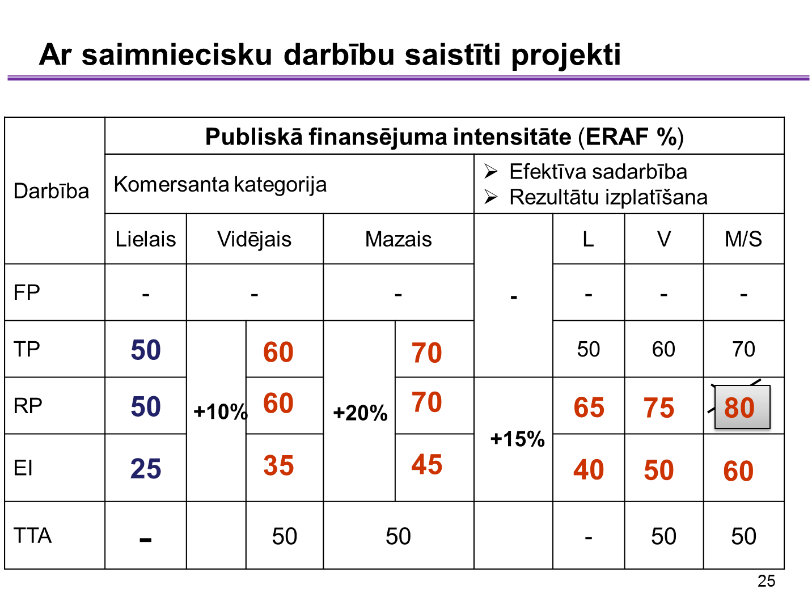 Visu 1.1.1.1. pasākuma atlases kārtu ietvaros tiek ievērots vienlīdzīgs finansēšanas princips, jo visās kārtās ar saimniecisku darbību nesaistīta projekta ietvaros:- maksimālā publiskā finansējuma intensitāte ir 92,5 procenti un - projekta īstenošanai nepieciešamo nacionālo finansējumu 7,5 procentu apmērā no projekta kopējām attiecināmajām izmaksām nodrošina no projekta iesniedzēja vai sadarbības partnera (ja attiecināms) rīcībā esošiem līdzekļiem.Saskaņošanas procesā panākta vienošanās.Precizēta MK noteikumu Nr. 34 12.3 punkta ievaddaļa: „12.3 Ceturtajā projektu iesniegumu atlases kārtā plānotais kopējais attiecināmais publiskais finansējums ir ne mazāk kā 16 852 968 euro, ko veido Eiropas Reģionālās attīstības fonda finansējums, kas nepārsniedz 85% no kopējā ceturtajā projektu iesniegumu atlases kārtā plānotā attiecināmā finansējuma un tā apmērs ir ne mazāks kā 15 868 149 euro, un valsts budžeta finansējums, kura apmērs ir ne mazāks kā 984 819 euro, tai skaitā:”…12.3 1.2.2. Eiropas Reģionālās attīstības fonda atbalsta intensitāte – 82,29 procenti;Skaidrojums:Informatīvajā ziņojumā tika norādīti risinājumi, kas attiecināmi uz 1.1.1.1. pasākuma otrās un trešās atlases kārtas īstenošanu, lai sekmētu 1) saimnieciskās darbības veicēju (komersantu) iesaisti pētniecības īstenošanā un līdzfinansēšanā un  2) šādu iznākuma rādītāju izpildi: jauno produktu un tehnoloģiju skaits, kas ir komercializējami un kuru izstrādei sniegts atbalsts (i.1.1.1.g); privātās investīcijas, kas papildina valsts atbalstu inovācijām vai pētniecības un izstrādes projektiem (i.1.1.1.f); komersantu skaits, kuri sadarbojas ar pētniecības organizāciju (i.1.1.1.ck (CO26)).Ievērojot minētos mērķus, Informatīvā ziņojuma 2.5.sadaļas „Risinājumi iznākuma rādītāju izpildes riska mazināšanai” II. daļas 2. punktā un 3.2.1.sadaļas 2.punktā tika noteikts šāds risinājums: „MK noteikumos Nr. 34  noteikt ar saimniecisku darbību saistītu projektu īstenošanai pieejamo finansējumu, paredzot, ka „otrajā un turpmākajās projektu iesniegumu atlases kārtās ar saimniecisku darbību saistītiem projektiem pieejamā ERAF finansējuma apmērs ir 50% (14 129 579 euro) no Praktiskas ievirzes pētījumu programmas kopējā pieejamā ERAF finansējuma apmēra”.Nosacījums „samazināt ar saimniecisku darbību nesaistītu projektu ERAF atbalsta intensitāti, aizstājot attiecīgo ERAF finansējumu ar valsts budžeta līdzfinansējumu, kas papildu piešķirts 1.1.1.1. pasākuma ar saimniecisku darbību nesaistītu projektu īstenošanai” pēc būtības nesekmē komersantu iesaisti pētniecības īstenošanā un SAM 1.1.1. iznākuma rādītāju izpildi, bet definē publiskā finansējuma sadalījumu pa finanšu avotiem atbilstoši 2018.gada situācijai.Ņemot vērā, ka ceturtās atlases kārtas īstenošanai pieejamā valsts budžeta finansējuma apmērs ir 984 819,00 EUR un papildu valsts budžeta līdzfinansējums nav paredzēts, tad minētās atlases kārtas ietvaros vienlaicīgi nav iespējams nodrošināt Informatīvā ziņojuma 3.2.1. sadaļas 2. un 3. punktā minēto nosacījumu izpildi.1. variantsIevērojot minēto, MK noteikumu Nr. 34 grozījumi paredz izpildīt Informatīvā ziņojuma 3.2.1. sadaļas 3. punkta izpildi, paredzot, ka ceturtajā atlases kārtā ar saimniecisku darbību saistītiem projektiem pieejamā ERAF finansējuma apmērs ir 50% (7 934 074,00 EUR)  no kopējā atlases kārtai pieejamā ERAF finansējuma apmēra. Ņemot vērā otrās un trešās kārtas pieredzi, minētā risinājuma piemērošanas rezultātā būtiski palielinājusies iznākuma rādītāju izpilde2. variantsJa ceturtajai atlases kārtai piemēro Informatīvā ziņojuma 3.2.1. sadaļas 2. punkta nosacījumus (ar saimniecisku darbību nesaistītu projektu ERAF atbalsta intensitāte ir 57.80% un VB intensitāte ir 34,70%), tad, ievērojot ceturtajai atlases kārtai pieejamā publiskā finansējuma sadalījumu pa finanšu avotiem, ceturtajā atlases kārtā ar saimniecisku darbību saistītiem projektiem pieejamā ERAF finansējuma apmērs būs 89,66 % (14 227 730,00 EUR) no kopējā kārtai pieejā ERAF apmēra. Savukārt ar saimniecisku darbību nesaistītiem projektiem pieejamā ERAF finansējuma apmērs būs 10,34 % (1 640 419,00 EUR).Atbildīgās iestādes ieskatā, 2.varianta pieeja nav atbalstāma šādu apsvērumu dēļ: a) IZM mērķis prioritāri atbalstīt publisko tiesību subjektus; b) būtiski samazināsies atbalstīto ne-saimniecisko projektu iesniegumu īpatsvars; c) palielināsies publiskā finansējuma apguves riski.Vēršam uzmanību, ka trešās atlases kārtas ietvaros indikatīvais atbalstīto ne-saimniecisko projektu īpatsvars ir 10% no kopējā iesniegto ne-saimniecisko projektu skaita situācijā, kad ERAF ir 50% no kopējā trešajai kārtai pieejamā ERAF finansējuma. Vienlaikus informējam, ka:- trešajā atlases kārtā arī uz saimnieciskajiem projektiem pieejamo ERAF bija konkurss.  - neatkarīgi no tā, cik liela būs komersantu aktivitāte, ceturtās kārtas ietvaros faktiskais ERAF % būs zemāks par ne-saimnieciskajiem projektiem aprēķināto ERAF %. Minēto pamato MK noteikumu Nr. 34 nosacījumi, ka saimniecisko projektu gadījumā ERAF atbalsta intensitāte ir robežās no 25% līdz 80%. Tā ir atkarīga no komersanta kategorijas, pētniecības kategorijas, sadarbības vai rezultātu izplatīšanas nosacījumiem.Ceturtās kārtas ietvaros pusi no ERAF finansējuma plānots novirzīt saimniecisko projektu īstenošanai, tādējādi situācijā, kad ne-saimniecisko projektu ERAF atbalsta intensitāte ir 82,29%, vidējā publiskā finansējuma intensitāte būs zemāka par 85%.Visu 1.1.1.1. pasākuma atlases kārtu ietvaros tiek ievērots vienlīdzīgs finansēšanas princips, jo visās kārtās ar saimniecisku darbību nesaistīta projekta ietvaros:- maksimālā publiskā finansējuma intensitāte ir 92,5 procenti un - projekta īstenošanai nepieciešamo nacionālo finansējumu 7,5 procentu apmērā no projekta kopējām attiecināmajām izmaksām nodrošina no projekta iesniedzēja vai sadarbības partnera (ja attiecināms) rīcībā esošiem līdzekļiem.Saskaņošanas procesā panākta vienošanās.Precizēta MK noteikumu Nr. 34 12.3 punkta ievaddaļa: „12.3 Ceturtajā projektu iesniegumu atlases kārtā plānotais kopējais attiecināmais publiskais finansējums ir ne mazāk kā 16 852 968 euro, ko veido Eiropas Reģionālās attīstības fonda finansējums, kas nepārsniedz 85% no kopējā ceturtajā projektu iesniegumu atlases kārtā plānotā attiecināmā finansējuma un tā apmērs ir ne mazāks kā 15 868 149 euro, un valsts budžeta finansējums, kura apmērs ir ne mazāks kā 984 819 euro, tai skaitā:”…12.3 1.2.2. Eiropas Reģionālās attīstības fonda atbalsta intensitāte – 82,29 procenti;Skaidrojums:Informatīvajā ziņojumā tika norādīti risinājumi, kas attiecināmi uz 1.1.1.1. pasākuma otrās un trešās atlases kārtas īstenošanu, lai sekmētu 1) saimnieciskās darbības veicēju (komersantu) iesaisti pētniecības īstenošanā un līdzfinansēšanā un  2) šādu iznākuma rādītāju izpildi: jauno produktu un tehnoloģiju skaits, kas ir komercializējami un kuru izstrādei sniegts atbalsts (i.1.1.1.g); privātās investīcijas, kas papildina valsts atbalstu inovācijām vai pētniecības un izstrādes projektiem (i.1.1.1.f); komersantu skaits, kuri sadarbojas ar pētniecības organizāciju (i.1.1.1.ck (CO26)).Ievērojot minētos mērķus, Informatīvā ziņojuma 2.5.sadaļas „Risinājumi iznākuma rādītāju izpildes riska mazināšanai” II. daļas 2. punktā un 3.2.1.sadaļas 2.punktā tika noteikts šāds risinājums: „MK noteikumos Nr. 34  noteikt ar saimniecisku darbību saistītu projektu īstenošanai pieejamo finansējumu, paredzot, ka „otrajā un turpmākajās projektu iesniegumu atlases kārtās ar saimniecisku darbību saistītiem projektiem pieejamā ERAF finansējuma apmērs ir 50% (14 129 579 euro) no Praktiskas ievirzes pētījumu programmas kopējā pieejamā ERAF finansējuma apmēra”.Nosacījums „samazināt ar saimniecisku darbību nesaistītu projektu ERAF atbalsta intensitāti, aizstājot attiecīgo ERAF finansējumu ar valsts budžeta līdzfinansējumu, kas papildu piešķirts 1.1.1.1. pasākuma ar saimniecisku darbību nesaistītu projektu īstenošanai” pēc būtības nesekmē komersantu iesaisti pētniecības īstenošanā un SAM 1.1.1. iznākuma rādītāju izpildi, bet definē publiskā finansējuma sadalījumu pa finanšu avotiem atbilstoši 2018.gada situācijai.Ņemot vērā, ka ceturtās atlases kārtas īstenošanai pieejamā valsts budžeta finansējuma apmērs ir 984 819,00 EUR un papildu valsts budžeta līdzfinansējums nav paredzēts, tad minētās atlases kārtas ietvaros vienlaicīgi nav iespējams nodrošināt Informatīvā ziņojuma 3.2.1. sadaļas 2. un 3. punktā minēto nosacījumu izpildi.1. variantsIevērojot minēto, MK noteikumu Nr. 34 grozījumi paredz izpildīt Informatīvā ziņojuma 3.2.1. sadaļas 3. punkta izpildi, paredzot, ka ceturtajā atlases kārtā ar saimniecisku darbību saistītiem projektiem pieejamā ERAF finansējuma apmērs ir 50% (7 934 074,00 EUR)  no kopējā atlases kārtai pieejamā ERAF finansējuma apmēra. Ņemot vērā otrās un trešās kārtas pieredzi, minētā risinājuma piemērošanas rezultātā būtiski palielinājusies iznākuma rādītāju izpilde2. variantsJa ceturtajai atlases kārtai piemēro Informatīvā ziņojuma 3.2.1. sadaļas 2. punkta nosacījumus (ar saimniecisku darbību nesaistītu projektu ERAF atbalsta intensitāte ir 57.80% un VB intensitāte ir 34,70%), tad, ievērojot ceturtajai atlases kārtai pieejamā publiskā finansējuma sadalījumu pa finanšu avotiem, ceturtajā atlases kārtā ar saimniecisku darbību saistītiem projektiem pieejamā ERAF finansējuma apmērs būs 89,66 % (14 227 730,00 EUR) no kopējā kārtai pieejā ERAF apmēra. Savukārt ar saimniecisku darbību nesaistītiem projektiem pieejamā ERAF finansējuma apmērs būs 10,34 % (1 640 419,00 EUR).Atbildīgās iestādes ieskatā, 2.varianta pieeja nav atbalstāma šādu apsvērumu dēļ: a) IZM mērķis prioritāri atbalstīt publisko tiesību subjektus; b) būtiski samazināsies atbalstīto ne-saimniecisko projektu iesniegumu īpatsvars; c) palielināsies publiskā finansējuma apguves riski.Vēršam uzmanību, ka trešās atlases kārtas ietvaros indikatīvais atbalstīto ne-saimniecisko projektu īpatsvars ir 10% no kopējā iesniegto ne-saimniecisko projektu skaita situācijā, kad ERAF ir 50% no kopējā trešajai kārtai pieejamā ERAF finansējuma. Vienlaikus informējam, ka:- trešajā atlases kārtā arī uz saimnieciskajiem projektiem pieejamo ERAF bija konkurss.  - neatkarīgi no tā, cik liela būs komersantu aktivitāte, ceturtās kārtas ietvaros faktiskais ERAF % būs zemāks par ne-saimnieciskajiem projektiem aprēķināto ERAF %. Minēto pamato MK noteikumu Nr. 34 nosacījumi, ka saimniecisko projektu gadījumā ERAF atbalsta intensitāte ir robežās no 25% līdz 80%. Tā ir atkarīga no komersanta kategorijas, pētniecības kategorijas, sadarbības vai rezultātu izplatīšanas nosacījumiem.Ceturtās kārtas ietvaros pusi no ERAF finansējuma plānots novirzīt saimniecisko projektu īstenošanai, tādējādi situācijā, kad ne-saimniecisko projektu ERAF atbalsta intensitāte ir 82,29%, vidējā publiskā finansējuma intensitāte būs zemāka par 85%.Visu 1.1.1.1. pasākuma atlases kārtu ietvaros tiek ievērots vienlīdzīgs finansēšanas princips, jo visās kārtās ar saimniecisku darbību nesaistīta projekta ietvaros:- maksimālā publiskā finansējuma intensitāte ir 92,5 procenti un - projekta īstenošanai nepieciešamo nacionālo finansējumu 7,5 procentu apmērā no projekta kopējām attiecināmajām izmaksām nodrošina no projekta iesniedzēja vai sadarbības partnera (ja attiecināms) rīcībā esošiem līdzekļiem.Saskaņošanas procesā panākta vienošanās.Precizēta MK noteikumu Nr. 34 12.3 punkta ievaddaļa: „12.3 Ceturtajā projektu iesniegumu atlases kārtā plānotais kopējais attiecināmais publiskais finansējums ir ne mazāk kā 16 852 968 euro, ko veido Eiropas Reģionālās attīstības fonda finansējums, kas nepārsniedz 85% no kopējā ceturtajā projektu iesniegumu atlases kārtā plānotā attiecināmā finansējuma un tā apmērs ir ne mazāks kā 15 868 149 euro, un valsts budžeta finansējums, kura apmērs ir ne mazāks kā 984 819 euro, tai skaitā:”…12.3 1.2.2. Eiropas Reģionālās attīstības fonda atbalsta intensitāte – 82,29 procenti;Skaidrojums:Informatīvajā ziņojumā tika norādīti risinājumi, kas attiecināmi uz 1.1.1.1. pasākuma otrās un trešās atlases kārtas īstenošanu, lai sekmētu 1) saimnieciskās darbības veicēju (komersantu) iesaisti pētniecības īstenošanā un līdzfinansēšanā un  2) šādu iznākuma rādītāju izpildi: jauno produktu un tehnoloģiju skaits, kas ir komercializējami un kuru izstrādei sniegts atbalsts (i.1.1.1.g); privātās investīcijas, kas papildina valsts atbalstu inovācijām vai pētniecības un izstrādes projektiem (i.1.1.1.f); komersantu skaits, kuri sadarbojas ar pētniecības organizāciju (i.1.1.1.ck (CO26)).Ievērojot minētos mērķus, Informatīvā ziņojuma 2.5.sadaļas „Risinājumi iznākuma rādītāju izpildes riska mazināšanai” II. daļas 2. punktā un 3.2.1.sadaļas 2.punktā tika noteikts šāds risinājums: „MK noteikumos Nr. 34  noteikt ar saimniecisku darbību saistītu projektu īstenošanai pieejamo finansējumu, paredzot, ka „otrajā un turpmākajās projektu iesniegumu atlases kārtās ar saimniecisku darbību saistītiem projektiem pieejamā ERAF finansējuma apmērs ir 50% (14 129 579 euro) no Praktiskas ievirzes pētījumu programmas kopējā pieejamā ERAF finansējuma apmēra”.Nosacījums „samazināt ar saimniecisku darbību nesaistītu projektu ERAF atbalsta intensitāti, aizstājot attiecīgo ERAF finansējumu ar valsts budžeta līdzfinansējumu, kas papildu piešķirts 1.1.1.1. pasākuma ar saimniecisku darbību nesaistītu projektu īstenošanai” pēc būtības nesekmē komersantu iesaisti pētniecības īstenošanā un SAM 1.1.1. iznākuma rādītāju izpildi, bet definē publiskā finansējuma sadalījumu pa finanšu avotiem atbilstoši 2018.gada situācijai.Ņemot vērā, ka ceturtās atlases kārtas īstenošanai pieejamā valsts budžeta finansējuma apmērs ir 984 819,00 EUR un papildu valsts budžeta līdzfinansējums nav paredzēts, tad minētās atlases kārtas ietvaros vienlaicīgi nav iespējams nodrošināt Informatīvā ziņojuma 3.2.1. sadaļas 2. un 3. punktā minēto nosacījumu izpildi.1. variantsIevērojot minēto, MK noteikumu Nr. 34 grozījumi paredz izpildīt Informatīvā ziņojuma 3.2.1. sadaļas 3. punkta izpildi, paredzot, ka ceturtajā atlases kārtā ar saimniecisku darbību saistītiem projektiem pieejamā ERAF finansējuma apmērs ir 50% (7 934 074,00 EUR)  no kopējā atlases kārtai pieejamā ERAF finansējuma apmēra. Ņemot vērā otrās un trešās kārtas pieredzi, minētā risinājuma piemērošanas rezultātā būtiski palielinājusies iznākuma rādītāju izpilde2. variantsJa ceturtajai atlases kārtai piemēro Informatīvā ziņojuma 3.2.1. sadaļas 2. punkta nosacījumus (ar saimniecisku darbību nesaistītu projektu ERAF atbalsta intensitāte ir 57.80% un VB intensitāte ir 34,70%), tad, ievērojot ceturtajai atlases kārtai pieejamā publiskā finansējuma sadalījumu pa finanšu avotiem, ceturtajā atlases kārtā ar saimniecisku darbību saistītiem projektiem pieejamā ERAF finansējuma apmērs būs 89,66 % (14 227 730,00 EUR) no kopējā kārtai pieejā ERAF apmēra. Savukārt ar saimniecisku darbību nesaistītiem projektiem pieejamā ERAF finansējuma apmērs būs 10,34 % (1 640 419,00 EUR).Atbildīgās iestādes ieskatā, 2.varianta pieeja nav atbalstāma šādu apsvērumu dēļ: a) IZM mērķis prioritāri atbalstīt publisko tiesību subjektus; b) būtiski samazināsies atbalstīto ne-saimniecisko projektu iesniegumu īpatsvars; c) palielināsies publiskā finansējuma apguves riski.Vēršam uzmanību, ka trešās atlases kārtas ietvaros indikatīvais atbalstīto ne-saimniecisko projektu īpatsvars ir 10% no kopējā iesniegto ne-saimniecisko projektu skaita situācijā, kad ERAF ir 50% no kopējā trešajai kārtai pieejamā ERAF finansējuma. Vienlaikus informējam, ka:- trešajā atlases kārtā arī uz saimnieciskajiem projektiem pieejamo ERAF bija konkurss.  - neatkarīgi no tā, cik liela būs komersantu aktivitāte, ceturtās kārtas ietvaros faktiskais ERAF % būs zemāks par ne-saimnieciskajiem projektiem aprēķināto ERAF %. Minēto pamato MK noteikumu Nr. 34 nosacījumi, ka saimniecisko projektu gadījumā ERAF atbalsta intensitāte ir robežās no 25% līdz 80%. Tā ir atkarīga no komersanta kategorijas, pētniecības kategorijas, sadarbības vai rezultātu izplatīšanas nosacījumiem.Ceturtās kārtas ietvaros pusi no ERAF finansējuma plānots novirzīt saimniecisko projektu īstenošanai, tādējādi situācijā, kad ne-saimniecisko projektu ERAF atbalsta intensitāte ir 82,29%, vidējā publiskā finansējuma intensitāte būs zemāka par 85%.Visu 1.1.1.1. pasākuma atlases kārtu ietvaros tiek ievērots vienlīdzīgs finansēšanas princips, jo visās kārtās ar saimniecisku darbību nesaistīta projekta ietvaros:- maksimālā publiskā finansējuma intensitāte ir 92,5 procenti un - projekta īstenošanai nepieciešamo nacionālo finansējumu 7,5 procentu apmērā no projekta kopējām attiecināmajām izmaksām nodrošina no projekta iesniedzēja vai sadarbības partnera (ja attiecināms) rīcībā esošiem līdzekļiem.12.3 Ceturtajā projektu iesniegumu atlases kārtā plānotais kopējais attiecināmais publiskais finansējums ir ne mazāk kā 16 852 968 euro, ko veido Eiropas Reģionālās attīstības fonda finansējums ne mazāk kā 15 868 149 euro apmērā un valsts budžeta finansējums ne mazāk kā 984 819 euro apmērā, tai skaitā:12.3 Ceturtajā projektu iesniegumu atlases kārtā plānotais kopējais attiecināmais publiskais finansējums ir ne mazāk kā 16 852 968 euro, ko veido Eiropas Reģionālās attīstības fonda finansējums ne mazāk kā 15 868 149 euro apmērā un valsts budžeta finansējums ne mazāk kā 984 819 euro apmērā, tai skaitā:FM 11.02.2020. iebildums3.	Uzturam š.g. 10.janvāra atzinumā izteikto iebildumu, kas ietverts izziņas 15.punktā. Lūdzam precizēt MK noteikumu projekta 19.punktu (ceturtajai projektu iesniegumu atlases kārtai plānoto finansējuma apmēru), ņemot vērā to, ka MK noteikumu projektā kopējais plānotais ERAF finansējums ceturtajai kārtai pārsniedz maksimālo ERAF līdzfinansējuma likmi (>85%). Skaidrojam, ka, lai gan ar saimniecisku darbību nesaistītiem projektiem ERAF atbalsta intensitāte ir noteikta 82,29%, nav iespējams precīzi prognozēt, cik aktīvi būs ar saimniecisko darbību saistītu projektu iesniedzēji, lai papildus prognozētu privātā finansējuma apmēru un izlīdzinātu kopējo ceturtās projektu iesniegumu atlases kārtas ERAF finansējuma intensitāti. Saskaņošanas procesā panākta vienošanās.Precizēta MK noteikumu Nr. 34 12.3 punkta ievaddaļa: „12.3 Ceturtajā projektu iesniegumu atlases kārtā plānotais kopējais attiecināmais publiskais finansējums ir ne mazāk kā 16 852 968 euro, ko veido Eiropas Reģionālās attīstības fonda finansējums, kas nepārsniedz 85% no kopējā ceturtajā projektu iesniegumu atlases kārtā plānotā attiecināmā finansējuma un tā apmērs ir ne mazāks kā 15 868 149 euro, un valsts budžeta finansējums, kura apmērs ir ne mazāks kā 984 819 euro, tai skaitā:”…12.3 1.2.2. Eiropas Reģionālās attīstības fonda atbalsta intensitāte – 82,29 procenti;Skaidrojums:Informatīvajā ziņojumā tika norādīti risinājumi, kas attiecināmi uz 1.1.1.1. pasākuma otrās un trešās atlases kārtas īstenošanu, lai sekmētu 1) saimnieciskās darbības veicēju (komersantu) iesaisti pētniecības īstenošanā un līdzfinansēšanā un  2) šādu iznākuma rādītāju izpildi: jauno produktu un tehnoloģiju skaits, kas ir komercializējami un kuru izstrādei sniegts atbalsts (i.1.1.1.g); privātās investīcijas, kas papildina valsts atbalstu inovācijām vai pētniecības un izstrādes projektiem (i.1.1.1.f); komersantu skaits, kuri sadarbojas ar pētniecības organizāciju (i.1.1.1.ck (CO26)).Ievērojot minētos mērķus, Informatīvā ziņojuma 2.5.sadaļas „Risinājumi iznākuma rādītāju izpildes riska mazināšanai” II. daļas 2. punktā un 3.2.1.sadaļas 2.punktā tika noteikts šāds risinājums: „MK noteikumos Nr. 34  noteikt ar saimniecisku darbību saistītu projektu īstenošanai pieejamo finansējumu, paredzot, ka „otrajā un turpmākajās projektu iesniegumu atlases kārtās ar saimniecisku darbību saistītiem projektiem pieejamā ERAF finansējuma apmērs ir 50% (14 129 579 euro) no Praktiskas ievirzes pētījumu programmas kopējā pieejamā ERAF finansējuma apmēra”.Nosacījums „samazināt ar saimniecisku darbību nesaistītu projektu ERAF atbalsta intensitāti, aizstājot attiecīgo ERAF finansējumu ar valsts budžeta līdzfinansējumu, kas papildu piešķirts 1.1.1.1. pasākuma ar saimniecisku darbību nesaistītu projektu īstenošanai” pēc būtības nesekmē komersantu iesaisti pētniecības īstenošanā un SAM 1.1.1. iznākuma rādītāju izpildi, bet definē publiskā finansējuma sadalījumu pa finanšu avotiem atbilstoši 2018.gada situācijai.Ņemot vērā, ka ceturtās atlases kārtas īstenošanai pieejamā valsts budžeta finansējuma apmērs ir 984 819,00 EUR un papildu valsts budžeta līdzfinansējums nav paredzēts, tad minētās atlases kārtas ietvaros vienlaicīgi nav iespējams nodrošināt Informatīvā ziņojuma 3.2.1. sadaļas 2. un 3. punktā minēto nosacījumu izpildi.1. variantsIevērojot minēto, MK noteikumu Nr. 34 grozījumi paredz izpildīt Informatīvā ziņojuma 3.2.1. sadaļas 3. punkta izpildi, paredzot, ka ceturtajā atlases kārtā ar saimniecisku darbību saistītiem projektiem pieejamā ERAF finansējuma apmērs ir 50% (7 934 074,00 EUR)  no kopējā atlases kārtai pieejamā ERAF finansējuma apmēra. Ņemot vērā otrās un trešās kārtas pieredzi, minētā risinājuma piemērošanas rezultātā būtiski palielinājusies iznākuma rādītāju izpilde2. variantsJa ceturtajai atlases kārtai piemēro Informatīvā ziņojuma 3.2.1. sadaļas 2. punkta nosacījumus (ar saimniecisku darbību nesaistītu projektu ERAF atbalsta intensitāte ir 57.80% un VB intensitāte ir 34,70%), tad, ievērojot ceturtajai atlases kārtai pieejamā publiskā finansējuma sadalījumu pa finanšu avotiem, ceturtajā atlases kārtā ar saimniecisku darbību saistītiem projektiem pieejamā ERAF finansējuma apmērs būs 89,66 % (14 227 730,00 EUR) no kopējā kārtai pieejā ERAF apmēra. Savukārt ar saimniecisku darbību nesaistītiem projektiem pieejamā ERAF finansējuma apmērs būs 10,34 % (1 640 419,00 EUR).Atbildīgās iestādes ieskatā, 2.varianta pieeja nav atbalstāma šādu apsvērumu dēļ: a) IZM mērķis prioritāri atbalstīt publisko tiesību subjektus; b) būtiski samazināsies atbalstīto ne-saimniecisko projektu iesniegumu īpatsvars; c) palielināsies publiskā finansējuma apguves riski.Vēršam uzmanību, ka trešās atlases kārtas ietvaros indikatīvais atbalstīto ne-saimniecisko projektu īpatsvars ir 10% no kopējā iesniegto ne-saimniecisko projektu skaita situācijā, kad ERAF ir 50% no kopējā trešajai kārtai pieejamā ERAF finansējuma. Vienlaikus informējam, ka:- trešajā atlases kārtā arī uz saimnieciskajiem projektiem pieejamo ERAF bija konkurss.  - neatkarīgi no tā, cik liela būs komersantu aktivitāte, ceturtās kārtas ietvaros faktiskais ERAF % būs zemāks par ne-saimnieciskajiem projektiem aprēķināto ERAF %. Minēto pamato MK noteikumu Nr. 34 nosacījumi, ka saimniecisko projektu gadījumā ERAF atbalsta intensitāte ir robežās no 25% līdz 80%. Tā ir atkarīga no komersanta kategorijas, pētniecības kategorijas, sadarbības vai rezultātu izplatīšanas nosacījumiem.Ceturtās kārtas ietvaros pusi no ERAF finansējuma plānots novirzīt saimniecisko projektu īstenošanai, tādējādi situācijā, kad ne-saimniecisko projektu ERAF atbalsta intensitāte ir 82,29%, vidējā publiskā finansējuma intensitāte būs zemāka par 85%.Visu 1.1.1.1. pasākuma atlases kārtu ietvaros tiek ievērots vienlīdzīgs finansēšanas princips, jo visās kārtās ar saimniecisku darbību nesaistīta projekta ietvaros:- maksimālā publiskā finansējuma intensitāte ir 92,5 procenti un - projekta īstenošanai nepieciešamo nacionālo finansējumu 7,5 procentu apmērā no projekta kopējām attiecināmajām izmaksām nodrošina no projekta iesniedzēja vai sadarbības partnera (ja attiecināms) rīcībā esošiem līdzekļiem.Saskaņošanas procesā panākta vienošanās.Precizēta MK noteikumu Nr. 34 12.3 punkta ievaddaļa: „12.3 Ceturtajā projektu iesniegumu atlases kārtā plānotais kopējais attiecināmais publiskais finansējums ir ne mazāk kā 16 852 968 euro, ko veido Eiropas Reģionālās attīstības fonda finansējums, kas nepārsniedz 85% no kopējā ceturtajā projektu iesniegumu atlases kārtā plānotā attiecināmā finansējuma un tā apmērs ir ne mazāks kā 15 868 149 euro, un valsts budžeta finansējums, kura apmērs ir ne mazāks kā 984 819 euro, tai skaitā:”…12.3 1.2.2. Eiropas Reģionālās attīstības fonda atbalsta intensitāte – 82,29 procenti;Skaidrojums:Informatīvajā ziņojumā tika norādīti risinājumi, kas attiecināmi uz 1.1.1.1. pasākuma otrās un trešās atlases kārtas īstenošanu, lai sekmētu 1) saimnieciskās darbības veicēju (komersantu) iesaisti pētniecības īstenošanā un līdzfinansēšanā un  2) šādu iznākuma rādītāju izpildi: jauno produktu un tehnoloģiju skaits, kas ir komercializējami un kuru izstrādei sniegts atbalsts (i.1.1.1.g); privātās investīcijas, kas papildina valsts atbalstu inovācijām vai pētniecības un izstrādes projektiem (i.1.1.1.f); komersantu skaits, kuri sadarbojas ar pētniecības organizāciju (i.1.1.1.ck (CO26)).Ievērojot minētos mērķus, Informatīvā ziņojuma 2.5.sadaļas „Risinājumi iznākuma rādītāju izpildes riska mazināšanai” II. daļas 2. punktā un 3.2.1.sadaļas 2.punktā tika noteikts šāds risinājums: „MK noteikumos Nr. 34  noteikt ar saimniecisku darbību saistītu projektu īstenošanai pieejamo finansējumu, paredzot, ka „otrajā un turpmākajās projektu iesniegumu atlases kārtās ar saimniecisku darbību saistītiem projektiem pieejamā ERAF finansējuma apmērs ir 50% (14 129 579 euro) no Praktiskas ievirzes pētījumu programmas kopējā pieejamā ERAF finansējuma apmēra”.Nosacījums „samazināt ar saimniecisku darbību nesaistītu projektu ERAF atbalsta intensitāti, aizstājot attiecīgo ERAF finansējumu ar valsts budžeta līdzfinansējumu, kas papildu piešķirts 1.1.1.1. pasākuma ar saimniecisku darbību nesaistītu projektu īstenošanai” pēc būtības nesekmē komersantu iesaisti pētniecības īstenošanā un SAM 1.1.1. iznākuma rādītāju izpildi, bet definē publiskā finansējuma sadalījumu pa finanšu avotiem atbilstoši 2018.gada situācijai.Ņemot vērā, ka ceturtās atlases kārtas īstenošanai pieejamā valsts budžeta finansējuma apmērs ir 984 819,00 EUR un papildu valsts budžeta līdzfinansējums nav paredzēts, tad minētās atlases kārtas ietvaros vienlaicīgi nav iespējams nodrošināt Informatīvā ziņojuma 3.2.1. sadaļas 2. un 3. punktā minēto nosacījumu izpildi.1. variantsIevērojot minēto, MK noteikumu Nr. 34 grozījumi paredz izpildīt Informatīvā ziņojuma 3.2.1. sadaļas 3. punkta izpildi, paredzot, ka ceturtajā atlases kārtā ar saimniecisku darbību saistītiem projektiem pieejamā ERAF finansējuma apmērs ir 50% (7 934 074,00 EUR)  no kopējā atlases kārtai pieejamā ERAF finansējuma apmēra. Ņemot vērā otrās un trešās kārtas pieredzi, minētā risinājuma piemērošanas rezultātā būtiski palielinājusies iznākuma rādītāju izpilde2. variantsJa ceturtajai atlases kārtai piemēro Informatīvā ziņojuma 3.2.1. sadaļas 2. punkta nosacījumus (ar saimniecisku darbību nesaistītu projektu ERAF atbalsta intensitāte ir 57.80% un VB intensitāte ir 34,70%), tad, ievērojot ceturtajai atlases kārtai pieejamā publiskā finansējuma sadalījumu pa finanšu avotiem, ceturtajā atlases kārtā ar saimniecisku darbību saistītiem projektiem pieejamā ERAF finansējuma apmērs būs 89,66 % (14 227 730,00 EUR) no kopējā kārtai pieejā ERAF apmēra. Savukārt ar saimniecisku darbību nesaistītiem projektiem pieejamā ERAF finansējuma apmērs būs 10,34 % (1 640 419,00 EUR).Atbildīgās iestādes ieskatā, 2.varianta pieeja nav atbalstāma šādu apsvērumu dēļ: a) IZM mērķis prioritāri atbalstīt publisko tiesību subjektus; b) būtiski samazināsies atbalstīto ne-saimniecisko projektu iesniegumu īpatsvars; c) palielināsies publiskā finansējuma apguves riski.Vēršam uzmanību, ka trešās atlases kārtas ietvaros indikatīvais atbalstīto ne-saimniecisko projektu īpatsvars ir 10% no kopējā iesniegto ne-saimniecisko projektu skaita situācijā, kad ERAF ir 50% no kopējā trešajai kārtai pieejamā ERAF finansējuma. Vienlaikus informējam, ka:- trešajā atlases kārtā arī uz saimnieciskajiem projektiem pieejamo ERAF bija konkurss.  - neatkarīgi no tā, cik liela būs komersantu aktivitāte, ceturtās kārtas ietvaros faktiskais ERAF % būs zemāks par ne-saimnieciskajiem projektiem aprēķināto ERAF %. Minēto pamato MK noteikumu Nr. 34 nosacījumi, ka saimniecisko projektu gadījumā ERAF atbalsta intensitāte ir robežās no 25% līdz 80%. Tā ir atkarīga no komersanta kategorijas, pētniecības kategorijas, sadarbības vai rezultātu izplatīšanas nosacījumiem.Ceturtās kārtas ietvaros pusi no ERAF finansējuma plānots novirzīt saimniecisko projektu īstenošanai, tādējādi situācijā, kad ne-saimniecisko projektu ERAF atbalsta intensitāte ir 82,29%, vidējā publiskā finansējuma intensitāte būs zemāka par 85%.Visu 1.1.1.1. pasākuma atlases kārtu ietvaros tiek ievērots vienlīdzīgs finansēšanas princips, jo visās kārtās ar saimniecisku darbību nesaistīta projekta ietvaros:- maksimālā publiskā finansējuma intensitāte ir 92,5 procenti un - projekta īstenošanai nepieciešamo nacionālo finansējumu 7,5 procentu apmērā no projekta kopējām attiecināmajām izmaksām nodrošina no projekta iesniedzēja vai sadarbības partnera (ja attiecināms) rīcībā esošiem līdzekļiem.Saskaņošanas procesā panākta vienošanās.Precizēta MK noteikumu Nr. 34 12.3 punkta ievaddaļa: „12.3 Ceturtajā projektu iesniegumu atlases kārtā plānotais kopējais attiecināmais publiskais finansējums ir ne mazāk kā 16 852 968 euro, ko veido Eiropas Reģionālās attīstības fonda finansējums, kas nepārsniedz 85% no kopējā ceturtajā projektu iesniegumu atlases kārtā plānotā attiecināmā finansējuma un tā apmērs ir ne mazāks kā 15 868 149 euro, un valsts budžeta finansējums, kura apmērs ir ne mazāks kā 984 819 euro, tai skaitā:”…12.3 1.2.2. Eiropas Reģionālās attīstības fonda atbalsta intensitāte – 82,29 procenti;Skaidrojums:Informatīvajā ziņojumā tika norādīti risinājumi, kas attiecināmi uz 1.1.1.1. pasākuma otrās un trešās atlases kārtas īstenošanu, lai sekmētu 1) saimnieciskās darbības veicēju (komersantu) iesaisti pētniecības īstenošanā un līdzfinansēšanā un  2) šādu iznākuma rādītāju izpildi: jauno produktu un tehnoloģiju skaits, kas ir komercializējami un kuru izstrādei sniegts atbalsts (i.1.1.1.g); privātās investīcijas, kas papildina valsts atbalstu inovācijām vai pētniecības un izstrādes projektiem (i.1.1.1.f); komersantu skaits, kuri sadarbojas ar pētniecības organizāciju (i.1.1.1.ck (CO26)).Ievērojot minētos mērķus, Informatīvā ziņojuma 2.5.sadaļas „Risinājumi iznākuma rādītāju izpildes riska mazināšanai” II. daļas 2. punktā un 3.2.1.sadaļas 2.punktā tika noteikts šāds risinājums: „MK noteikumos Nr. 34  noteikt ar saimniecisku darbību saistītu projektu īstenošanai pieejamo finansējumu, paredzot, ka „otrajā un turpmākajās projektu iesniegumu atlases kārtās ar saimniecisku darbību saistītiem projektiem pieejamā ERAF finansējuma apmērs ir 50% (14 129 579 euro) no Praktiskas ievirzes pētījumu programmas kopējā pieejamā ERAF finansējuma apmēra”.Nosacījums „samazināt ar saimniecisku darbību nesaistītu projektu ERAF atbalsta intensitāti, aizstājot attiecīgo ERAF finansējumu ar valsts budžeta līdzfinansējumu, kas papildu piešķirts 1.1.1.1. pasākuma ar saimniecisku darbību nesaistītu projektu īstenošanai” pēc būtības nesekmē komersantu iesaisti pētniecības īstenošanā un SAM 1.1.1. iznākuma rādītāju izpildi, bet definē publiskā finansējuma sadalījumu pa finanšu avotiem atbilstoši 2018.gada situācijai.Ņemot vērā, ka ceturtās atlases kārtas īstenošanai pieejamā valsts budžeta finansējuma apmērs ir 984 819,00 EUR un papildu valsts budžeta līdzfinansējums nav paredzēts, tad minētās atlases kārtas ietvaros vienlaicīgi nav iespējams nodrošināt Informatīvā ziņojuma 3.2.1. sadaļas 2. un 3. punktā minēto nosacījumu izpildi.1. variantsIevērojot minēto, MK noteikumu Nr. 34 grozījumi paredz izpildīt Informatīvā ziņojuma 3.2.1. sadaļas 3. punkta izpildi, paredzot, ka ceturtajā atlases kārtā ar saimniecisku darbību saistītiem projektiem pieejamā ERAF finansējuma apmērs ir 50% (7 934 074,00 EUR)  no kopējā atlases kārtai pieejamā ERAF finansējuma apmēra. Ņemot vērā otrās un trešās kārtas pieredzi, minētā risinājuma piemērošanas rezultātā būtiski palielinājusies iznākuma rādītāju izpilde2. variantsJa ceturtajai atlases kārtai piemēro Informatīvā ziņojuma 3.2.1. sadaļas 2. punkta nosacījumus (ar saimniecisku darbību nesaistītu projektu ERAF atbalsta intensitāte ir 57.80% un VB intensitāte ir 34,70%), tad, ievērojot ceturtajai atlases kārtai pieejamā publiskā finansējuma sadalījumu pa finanšu avotiem, ceturtajā atlases kārtā ar saimniecisku darbību saistītiem projektiem pieejamā ERAF finansējuma apmērs būs 89,66 % (14 227 730,00 EUR) no kopējā kārtai pieejā ERAF apmēra. Savukārt ar saimniecisku darbību nesaistītiem projektiem pieejamā ERAF finansējuma apmērs būs 10,34 % (1 640 419,00 EUR).Atbildīgās iestādes ieskatā, 2.varianta pieeja nav atbalstāma šādu apsvērumu dēļ: a) IZM mērķis prioritāri atbalstīt publisko tiesību subjektus; b) būtiski samazināsies atbalstīto ne-saimniecisko projektu iesniegumu īpatsvars; c) palielināsies publiskā finansējuma apguves riski.Vēršam uzmanību, ka trešās atlases kārtas ietvaros indikatīvais atbalstīto ne-saimniecisko projektu īpatsvars ir 10% no kopējā iesniegto ne-saimniecisko projektu skaita situācijā, kad ERAF ir 50% no kopējā trešajai kārtai pieejamā ERAF finansējuma. Vienlaikus informējam, ka:- trešajā atlases kārtā arī uz saimnieciskajiem projektiem pieejamo ERAF bija konkurss.  - neatkarīgi no tā, cik liela būs komersantu aktivitāte, ceturtās kārtas ietvaros faktiskais ERAF % būs zemāks par ne-saimnieciskajiem projektiem aprēķināto ERAF %. Minēto pamato MK noteikumu Nr. 34 nosacījumi, ka saimniecisko projektu gadījumā ERAF atbalsta intensitāte ir robežās no 25% līdz 80%. Tā ir atkarīga no komersanta kategorijas, pētniecības kategorijas, sadarbības vai rezultātu izplatīšanas nosacījumiem.Ceturtās kārtas ietvaros pusi no ERAF finansējuma plānots novirzīt saimniecisko projektu īstenošanai, tādējādi situācijā, kad ne-saimniecisko projektu ERAF atbalsta intensitāte ir 82,29%, vidējā publiskā finansējuma intensitāte būs zemāka par 85%.Visu 1.1.1.1. pasākuma atlases kārtu ietvaros tiek ievērots vienlīdzīgs finansēšanas princips, jo visās kārtās ar saimniecisku darbību nesaistīta projekta ietvaros:- maksimālā publiskā finansējuma intensitāte ir 92,5 procenti un - projekta īstenošanai nepieciešamo nacionālo finansējumu 7,5 procentu apmērā no projekta kopējām attiecināmajām izmaksām nodrošina no projekta iesniedzēja vai sadarbības partnera (ja attiecināms) rīcībā esošiem līdzekļiem.Saskaņošanas procesā panākta vienošanās.Precizēta MK noteikumu Nr. 34 12.3 punkta ievaddaļa: „12.3 Ceturtajā projektu iesniegumu atlases kārtā plānotais kopējais attiecināmais publiskais finansējums ir ne mazāk kā 16 852 968 euro, ko veido Eiropas Reģionālās attīstības fonda finansējums, kas nepārsniedz 85% no kopējā ceturtajā projektu iesniegumu atlases kārtā plānotā attiecināmā finansējuma un tā apmērs ir ne mazāks kā 15 868 149 euro, un valsts budžeta finansējums, kura apmērs ir ne mazāks kā 984 819 euro, tai skaitā:”…12.3 1.2.2. Eiropas Reģionālās attīstības fonda atbalsta intensitāte – 82,29 procenti;Skaidrojums:Informatīvajā ziņojumā tika norādīti risinājumi, kas attiecināmi uz 1.1.1.1. pasākuma otrās un trešās atlases kārtas īstenošanu, lai sekmētu 1) saimnieciskās darbības veicēju (komersantu) iesaisti pētniecības īstenošanā un līdzfinansēšanā un  2) šādu iznākuma rādītāju izpildi: jauno produktu un tehnoloģiju skaits, kas ir komercializējami un kuru izstrādei sniegts atbalsts (i.1.1.1.g); privātās investīcijas, kas papildina valsts atbalstu inovācijām vai pētniecības un izstrādes projektiem (i.1.1.1.f); komersantu skaits, kuri sadarbojas ar pētniecības organizāciju (i.1.1.1.ck (CO26)).Ievērojot minētos mērķus, Informatīvā ziņojuma 2.5.sadaļas „Risinājumi iznākuma rādītāju izpildes riska mazināšanai” II. daļas 2. punktā un 3.2.1.sadaļas 2.punktā tika noteikts šāds risinājums: „MK noteikumos Nr. 34  noteikt ar saimniecisku darbību saistītu projektu īstenošanai pieejamo finansējumu, paredzot, ka „otrajā un turpmākajās projektu iesniegumu atlases kārtās ar saimniecisku darbību saistītiem projektiem pieejamā ERAF finansējuma apmērs ir 50% (14 129 579 euro) no Praktiskas ievirzes pētījumu programmas kopējā pieejamā ERAF finansējuma apmēra”.Nosacījums „samazināt ar saimniecisku darbību nesaistītu projektu ERAF atbalsta intensitāti, aizstājot attiecīgo ERAF finansējumu ar valsts budžeta līdzfinansējumu, kas papildu piešķirts 1.1.1.1. pasākuma ar saimniecisku darbību nesaistītu projektu īstenošanai” pēc būtības nesekmē komersantu iesaisti pētniecības īstenošanā un SAM 1.1.1. iznākuma rādītāju izpildi, bet definē publiskā finansējuma sadalījumu pa finanšu avotiem atbilstoši 2018.gada situācijai.Ņemot vērā, ka ceturtās atlases kārtas īstenošanai pieejamā valsts budžeta finansējuma apmērs ir 984 819,00 EUR un papildu valsts budžeta līdzfinansējums nav paredzēts, tad minētās atlases kārtas ietvaros vienlaicīgi nav iespējams nodrošināt Informatīvā ziņojuma 3.2.1. sadaļas 2. un 3. punktā minēto nosacījumu izpildi.1. variantsIevērojot minēto, MK noteikumu Nr. 34 grozījumi paredz izpildīt Informatīvā ziņojuma 3.2.1. sadaļas 3. punkta izpildi, paredzot, ka ceturtajā atlases kārtā ar saimniecisku darbību saistītiem projektiem pieejamā ERAF finansējuma apmērs ir 50% (7 934 074,00 EUR)  no kopējā atlases kārtai pieejamā ERAF finansējuma apmēra. Ņemot vērā otrās un trešās kārtas pieredzi, minētā risinājuma piemērošanas rezultātā būtiski palielinājusies iznākuma rādītāju izpilde2. variantsJa ceturtajai atlases kārtai piemēro Informatīvā ziņojuma 3.2.1. sadaļas 2. punkta nosacījumus (ar saimniecisku darbību nesaistītu projektu ERAF atbalsta intensitāte ir 57.80% un VB intensitāte ir 34,70%), tad, ievērojot ceturtajai atlases kārtai pieejamā publiskā finansējuma sadalījumu pa finanšu avotiem, ceturtajā atlases kārtā ar saimniecisku darbību saistītiem projektiem pieejamā ERAF finansējuma apmērs būs 89,66 % (14 227 730,00 EUR) no kopējā kārtai pieejā ERAF apmēra. Savukārt ar saimniecisku darbību nesaistītiem projektiem pieejamā ERAF finansējuma apmērs būs 10,34 % (1 640 419,00 EUR).Atbildīgās iestādes ieskatā, 2.varianta pieeja nav atbalstāma šādu apsvērumu dēļ: a) IZM mērķis prioritāri atbalstīt publisko tiesību subjektus; b) būtiski samazināsies atbalstīto ne-saimniecisko projektu iesniegumu īpatsvars; c) palielināsies publiskā finansējuma apguves riski.Vēršam uzmanību, ka trešās atlases kārtas ietvaros indikatīvais atbalstīto ne-saimniecisko projektu īpatsvars ir 10% no kopējā iesniegto ne-saimniecisko projektu skaita situācijā, kad ERAF ir 50% no kopējā trešajai kārtai pieejamā ERAF finansējuma. Vienlaikus informējam, ka:- trešajā atlases kārtā arī uz saimnieciskajiem projektiem pieejamo ERAF bija konkurss.  - neatkarīgi no tā, cik liela būs komersantu aktivitāte, ceturtās kārtas ietvaros faktiskais ERAF % būs zemāks par ne-saimnieciskajiem projektiem aprēķināto ERAF %. Minēto pamato MK noteikumu Nr. 34 nosacījumi, ka saimniecisko projektu gadījumā ERAF atbalsta intensitāte ir robežās no 25% līdz 80%. Tā ir atkarīga no komersanta kategorijas, pētniecības kategorijas, sadarbības vai rezultātu izplatīšanas nosacījumiem.Ceturtās kārtas ietvaros pusi no ERAF finansējuma plānots novirzīt saimniecisko projektu īstenošanai, tādējādi situācijā, kad ne-saimniecisko projektu ERAF atbalsta intensitāte ir 82,29%, vidējā publiskā finansējuma intensitāte būs zemāka par 85%.Visu 1.1.1.1. pasākuma atlases kārtu ietvaros tiek ievērots vienlīdzīgs finansēšanas princips, jo visās kārtās ar saimniecisku darbību nesaistīta projekta ietvaros:- maksimālā publiskā finansējuma intensitāte ir 92,5 procenti un - projekta īstenošanai nepieciešamo nacionālo finansējumu 7,5 procentu apmērā no projekta kopējām attiecināmajām izmaksām nodrošina no projekta iesniedzēja vai sadarbības partnera (ja attiecināms) rīcībā esošiem līdzekļiem.FM 11.02.2020. iebildums4.	Lūdzam precizēt MK noteikumu projekta 19.punktu, ņemot vērā to, ka Ministra kabineta 2018.gada 27.februāra sēdē izskatītā informatīvā ziņojuma  3.2.1.apakšpunktā ir norādīts, ka “2. noteikt ar saimniecisku darbību nesaistītu projektu ERAF un valsts budžeta atbalsta intensitātes apmērus, paredzot, ka otrās un turpmāko projektu iesniegumu atlases kārtu ietvaros ar saimniecisku darbību nesaistītu projektu ERAF atbalsta intensitāte ir 57.80% un VB intensitāte ir 34,70% (3. tabula, šī ziņojuma 2.5. sadaļas 3. un 4. punkts);”, t.sk. šādas atbalsta intensitātes ir paredzētas iepriekšējās atlases kārtās.Saskaņošanas procesā panākta vienošanās.Precizēta MK noteikumu Nr. 34 12.3 punkta ievaddaļa: „12.3 Ceturtajā projektu iesniegumu atlases kārtā plānotais kopējais attiecināmais publiskais finansējums ir ne mazāk kā 16 852 968 euro, ko veido Eiropas Reģionālās attīstības fonda finansējums, kas nepārsniedz 85% no kopējā ceturtajā projektu iesniegumu atlases kārtā plānotā attiecināmā finansējuma un tā apmērs ir ne mazāks kā 15 868 149 euro, un valsts budžeta finansējums, kura apmērs ir ne mazāks kā 984 819 euro, tai skaitā:”…12.3 1.2.2. Eiropas Reģionālās attīstības fonda atbalsta intensitāte – 82,29 procenti;Skaidrojums:Informatīvajā ziņojumā tika norādīti risinājumi, kas attiecināmi uz 1.1.1.1. pasākuma otrās un trešās atlases kārtas īstenošanu, lai sekmētu 1) saimnieciskās darbības veicēju (komersantu) iesaisti pētniecības īstenošanā un līdzfinansēšanā un  2) šādu iznākuma rādītāju izpildi: jauno produktu un tehnoloģiju skaits, kas ir komercializējami un kuru izstrādei sniegts atbalsts (i.1.1.1.g); privātās investīcijas, kas papildina valsts atbalstu inovācijām vai pētniecības un izstrādes projektiem (i.1.1.1.f); komersantu skaits, kuri sadarbojas ar pētniecības organizāciju (i.1.1.1.ck (CO26)).Ievērojot minētos mērķus, Informatīvā ziņojuma 2.5.sadaļas „Risinājumi iznākuma rādītāju izpildes riska mazināšanai” II. daļas 2. punktā un 3.2.1.sadaļas 2.punktā tika noteikts šāds risinājums: „MK noteikumos Nr. 34  noteikt ar saimniecisku darbību saistītu projektu īstenošanai pieejamo finansējumu, paredzot, ka „otrajā un turpmākajās projektu iesniegumu atlases kārtās ar saimniecisku darbību saistītiem projektiem pieejamā ERAF finansējuma apmērs ir 50% (14 129 579 euro) no Praktiskas ievirzes pētījumu programmas kopējā pieejamā ERAF finansējuma apmēra”.Nosacījums „samazināt ar saimniecisku darbību nesaistītu projektu ERAF atbalsta intensitāti, aizstājot attiecīgo ERAF finansējumu ar valsts budžeta līdzfinansējumu, kas papildu piešķirts 1.1.1.1. pasākuma ar saimniecisku darbību nesaistītu projektu īstenošanai” pēc būtības nesekmē komersantu iesaisti pētniecības īstenošanā un SAM 1.1.1. iznākuma rādītāju izpildi, bet definē publiskā finansējuma sadalījumu pa finanšu avotiem atbilstoši 2018.gada situācijai.Ņemot vērā, ka ceturtās atlases kārtas īstenošanai pieejamā valsts budžeta finansējuma apmērs ir 984 819,00 EUR un papildu valsts budžeta līdzfinansējums nav paredzēts, tad minētās atlases kārtas ietvaros vienlaicīgi nav iespējams nodrošināt Informatīvā ziņojuma 3.2.1. sadaļas 2. un 3. punktā minēto nosacījumu izpildi.1. variantsIevērojot minēto, MK noteikumu Nr. 34 grozījumi paredz izpildīt Informatīvā ziņojuma 3.2.1. sadaļas 3. punkta izpildi, paredzot, ka ceturtajā atlases kārtā ar saimniecisku darbību saistītiem projektiem pieejamā ERAF finansējuma apmērs ir 50% (7 934 074,00 EUR)  no kopējā atlases kārtai pieejamā ERAF finansējuma apmēra. Ņemot vērā otrās un trešās kārtas pieredzi, minētā risinājuma piemērošanas rezultātā būtiski palielinājusies iznākuma rādītāju izpilde2. variantsJa ceturtajai atlases kārtai piemēro Informatīvā ziņojuma 3.2.1. sadaļas 2. punkta nosacījumus (ar saimniecisku darbību nesaistītu projektu ERAF atbalsta intensitāte ir 57.80% un VB intensitāte ir 34,70%), tad, ievērojot ceturtajai atlases kārtai pieejamā publiskā finansējuma sadalījumu pa finanšu avotiem, ceturtajā atlases kārtā ar saimniecisku darbību saistītiem projektiem pieejamā ERAF finansējuma apmērs būs 89,66 % (14 227 730,00 EUR) no kopējā kārtai pieejā ERAF apmēra. Savukārt ar saimniecisku darbību nesaistītiem projektiem pieejamā ERAF finansējuma apmērs būs 10,34 % (1 640 419,00 EUR).Atbildīgās iestādes ieskatā, 2.varianta pieeja nav atbalstāma šādu apsvērumu dēļ: a) IZM mērķis prioritāri atbalstīt publisko tiesību subjektus; b) būtiski samazināsies atbalstīto ne-saimniecisko projektu iesniegumu īpatsvars; c) palielināsies publiskā finansējuma apguves riski.Vēršam uzmanību, ka trešās atlases kārtas ietvaros indikatīvais atbalstīto ne-saimniecisko projektu īpatsvars ir 10% no kopējā iesniegto ne-saimniecisko projektu skaita situācijā, kad ERAF ir 50% no kopējā trešajai kārtai pieejamā ERAF finansējuma. Vienlaikus informējam, ka:- trešajā atlases kārtā arī uz saimnieciskajiem projektiem pieejamo ERAF bija konkurss.  - neatkarīgi no tā, cik liela būs komersantu aktivitāte, ceturtās kārtas ietvaros faktiskais ERAF % būs zemāks par ne-saimnieciskajiem projektiem aprēķināto ERAF %. Minēto pamato MK noteikumu Nr. 34 nosacījumi, ka saimniecisko projektu gadījumā ERAF atbalsta intensitāte ir robežās no 25% līdz 80%. Tā ir atkarīga no komersanta kategorijas, pētniecības kategorijas, sadarbības vai rezultātu izplatīšanas nosacījumiem.Ceturtās kārtas ietvaros pusi no ERAF finansējuma plānots novirzīt saimniecisko projektu īstenošanai, tādējādi situācijā, kad ne-saimniecisko projektu ERAF atbalsta intensitāte ir 82,29%, vidējā publiskā finansējuma intensitāte būs zemāka par 85%.Visu 1.1.1.1. pasākuma atlases kārtu ietvaros tiek ievērots vienlīdzīgs finansēšanas princips, jo visās kārtās ar saimniecisku darbību nesaistīta projekta ietvaros:- maksimālā publiskā finansējuma intensitāte ir 92,5 procenti un - projekta īstenošanai nepieciešamo nacionālo finansējumu 7,5 procentu apmērā no projekta kopējām attiecināmajām izmaksām nodrošina no projekta iesniedzēja vai sadarbības partnera (ja attiecināms) rīcībā esošiem līdzekļiem.Saskaņošanas procesā panākta vienošanās.Precizēta MK noteikumu Nr. 34 12.3 punkta ievaddaļa: „12.3 Ceturtajā projektu iesniegumu atlases kārtā plānotais kopējais attiecināmais publiskais finansējums ir ne mazāk kā 16 852 968 euro, ko veido Eiropas Reģionālās attīstības fonda finansējums, kas nepārsniedz 85% no kopējā ceturtajā projektu iesniegumu atlases kārtā plānotā attiecināmā finansējuma un tā apmērs ir ne mazāks kā 15 868 149 euro, un valsts budžeta finansējums, kura apmērs ir ne mazāks kā 984 819 euro, tai skaitā:”…12.3 1.2.2. Eiropas Reģionālās attīstības fonda atbalsta intensitāte – 82,29 procenti;Skaidrojums:Informatīvajā ziņojumā tika norādīti risinājumi, kas attiecināmi uz 1.1.1.1. pasākuma otrās un trešās atlases kārtas īstenošanu, lai sekmētu 1) saimnieciskās darbības veicēju (komersantu) iesaisti pētniecības īstenošanā un līdzfinansēšanā un  2) šādu iznākuma rādītāju izpildi: jauno produktu un tehnoloģiju skaits, kas ir komercializējami un kuru izstrādei sniegts atbalsts (i.1.1.1.g); privātās investīcijas, kas papildina valsts atbalstu inovācijām vai pētniecības un izstrādes projektiem (i.1.1.1.f); komersantu skaits, kuri sadarbojas ar pētniecības organizāciju (i.1.1.1.ck (CO26)).Ievērojot minētos mērķus, Informatīvā ziņojuma 2.5.sadaļas „Risinājumi iznākuma rādītāju izpildes riska mazināšanai” II. daļas 2. punktā un 3.2.1.sadaļas 2.punktā tika noteikts šāds risinājums: „MK noteikumos Nr. 34  noteikt ar saimniecisku darbību saistītu projektu īstenošanai pieejamo finansējumu, paredzot, ka „otrajā un turpmākajās projektu iesniegumu atlases kārtās ar saimniecisku darbību saistītiem projektiem pieejamā ERAF finansējuma apmērs ir 50% (14 129 579 euro) no Praktiskas ievirzes pētījumu programmas kopējā pieejamā ERAF finansējuma apmēra”.Nosacījums „samazināt ar saimniecisku darbību nesaistītu projektu ERAF atbalsta intensitāti, aizstājot attiecīgo ERAF finansējumu ar valsts budžeta līdzfinansējumu, kas papildu piešķirts 1.1.1.1. pasākuma ar saimniecisku darbību nesaistītu projektu īstenošanai” pēc būtības nesekmē komersantu iesaisti pētniecības īstenošanā un SAM 1.1.1. iznākuma rādītāju izpildi, bet definē publiskā finansējuma sadalījumu pa finanšu avotiem atbilstoši 2018.gada situācijai.Ņemot vērā, ka ceturtās atlases kārtas īstenošanai pieejamā valsts budžeta finansējuma apmērs ir 984 819,00 EUR un papildu valsts budžeta līdzfinansējums nav paredzēts, tad minētās atlases kārtas ietvaros vienlaicīgi nav iespējams nodrošināt Informatīvā ziņojuma 3.2.1. sadaļas 2. un 3. punktā minēto nosacījumu izpildi.1. variantsIevērojot minēto, MK noteikumu Nr. 34 grozījumi paredz izpildīt Informatīvā ziņojuma 3.2.1. sadaļas 3. punkta izpildi, paredzot, ka ceturtajā atlases kārtā ar saimniecisku darbību saistītiem projektiem pieejamā ERAF finansējuma apmērs ir 50% (7 934 074,00 EUR)  no kopējā atlases kārtai pieejamā ERAF finansējuma apmēra. Ņemot vērā otrās un trešās kārtas pieredzi, minētā risinājuma piemērošanas rezultātā būtiski palielinājusies iznākuma rādītāju izpilde2. variantsJa ceturtajai atlases kārtai piemēro Informatīvā ziņojuma 3.2.1. sadaļas 2. punkta nosacījumus (ar saimniecisku darbību nesaistītu projektu ERAF atbalsta intensitāte ir 57.80% un VB intensitāte ir 34,70%), tad, ievērojot ceturtajai atlases kārtai pieejamā publiskā finansējuma sadalījumu pa finanšu avotiem, ceturtajā atlases kārtā ar saimniecisku darbību saistītiem projektiem pieejamā ERAF finansējuma apmērs būs 89,66 % (14 227 730,00 EUR) no kopējā kārtai pieejā ERAF apmēra. Savukārt ar saimniecisku darbību nesaistītiem projektiem pieejamā ERAF finansējuma apmērs būs 10,34 % (1 640 419,00 EUR).Atbildīgās iestādes ieskatā, 2.varianta pieeja nav atbalstāma šādu apsvērumu dēļ: a) IZM mērķis prioritāri atbalstīt publisko tiesību subjektus; b) būtiski samazināsies atbalstīto ne-saimniecisko projektu iesniegumu īpatsvars; c) palielināsies publiskā finansējuma apguves riski.Vēršam uzmanību, ka trešās atlases kārtas ietvaros indikatīvais atbalstīto ne-saimniecisko projektu īpatsvars ir 10% no kopējā iesniegto ne-saimniecisko projektu skaita situācijā, kad ERAF ir 50% no kopējā trešajai kārtai pieejamā ERAF finansējuma. Vienlaikus informējam, ka:- trešajā atlases kārtā arī uz saimnieciskajiem projektiem pieejamo ERAF bija konkurss.  - neatkarīgi no tā, cik liela būs komersantu aktivitāte, ceturtās kārtas ietvaros faktiskais ERAF % būs zemāks par ne-saimnieciskajiem projektiem aprēķināto ERAF %. Minēto pamato MK noteikumu Nr. 34 nosacījumi, ka saimniecisko projektu gadījumā ERAF atbalsta intensitāte ir robežās no 25% līdz 80%. Tā ir atkarīga no komersanta kategorijas, pētniecības kategorijas, sadarbības vai rezultātu izplatīšanas nosacījumiem.Ceturtās kārtas ietvaros pusi no ERAF finansējuma plānots novirzīt saimniecisko projektu īstenošanai, tādējādi situācijā, kad ne-saimniecisko projektu ERAF atbalsta intensitāte ir 82,29%, vidējā publiskā finansējuma intensitāte būs zemāka par 85%.Visu 1.1.1.1. pasākuma atlases kārtu ietvaros tiek ievērots vienlīdzīgs finansēšanas princips, jo visās kārtās ar saimniecisku darbību nesaistīta projekta ietvaros:- maksimālā publiskā finansējuma intensitāte ir 92,5 procenti un - projekta īstenošanai nepieciešamo nacionālo finansējumu 7,5 procentu apmērā no projekta kopējām attiecināmajām izmaksām nodrošina no projekta iesniedzēja vai sadarbības partnera (ja attiecināms) rīcībā esošiem līdzekļiem.Saskaņošanas procesā panākta vienošanās.Precizēta MK noteikumu Nr. 34 12.3 punkta ievaddaļa: „12.3 Ceturtajā projektu iesniegumu atlases kārtā plānotais kopējais attiecināmais publiskais finansējums ir ne mazāk kā 16 852 968 euro, ko veido Eiropas Reģionālās attīstības fonda finansējums, kas nepārsniedz 85% no kopējā ceturtajā projektu iesniegumu atlases kārtā plānotā attiecināmā finansējuma un tā apmērs ir ne mazāks kā 15 868 149 euro, un valsts budžeta finansējums, kura apmērs ir ne mazāks kā 984 819 euro, tai skaitā:”…12.3 1.2.2. Eiropas Reģionālās attīstības fonda atbalsta intensitāte – 82,29 procenti;Skaidrojums:Informatīvajā ziņojumā tika norādīti risinājumi, kas attiecināmi uz 1.1.1.1. pasākuma otrās un trešās atlases kārtas īstenošanu, lai sekmētu 1) saimnieciskās darbības veicēju (komersantu) iesaisti pētniecības īstenošanā un līdzfinansēšanā un  2) šādu iznākuma rādītāju izpildi: jauno produktu un tehnoloģiju skaits, kas ir komercializējami un kuru izstrādei sniegts atbalsts (i.1.1.1.g); privātās investīcijas, kas papildina valsts atbalstu inovācijām vai pētniecības un izstrādes projektiem (i.1.1.1.f); komersantu skaits, kuri sadarbojas ar pētniecības organizāciju (i.1.1.1.ck (CO26)).Ievērojot minētos mērķus, Informatīvā ziņojuma 2.5.sadaļas „Risinājumi iznākuma rādītāju izpildes riska mazināšanai” II. daļas 2. punktā un 3.2.1.sadaļas 2.punktā tika noteikts šāds risinājums: „MK noteikumos Nr. 34  noteikt ar saimniecisku darbību saistītu projektu īstenošanai pieejamo finansējumu, paredzot, ka „otrajā un turpmākajās projektu iesniegumu atlases kārtās ar saimniecisku darbību saistītiem projektiem pieejamā ERAF finansējuma apmērs ir 50% (14 129 579 euro) no Praktiskas ievirzes pētījumu programmas kopējā pieejamā ERAF finansējuma apmēra”.Nosacījums „samazināt ar saimniecisku darbību nesaistītu projektu ERAF atbalsta intensitāti, aizstājot attiecīgo ERAF finansējumu ar valsts budžeta līdzfinansējumu, kas papildu piešķirts 1.1.1.1. pasākuma ar saimniecisku darbību nesaistītu projektu īstenošanai” pēc būtības nesekmē komersantu iesaisti pētniecības īstenošanā un SAM 1.1.1. iznākuma rādītāju izpildi, bet definē publiskā finansējuma sadalījumu pa finanšu avotiem atbilstoši 2018.gada situācijai.Ņemot vērā, ka ceturtās atlases kārtas īstenošanai pieejamā valsts budžeta finansējuma apmērs ir 984 819,00 EUR un papildu valsts budžeta līdzfinansējums nav paredzēts, tad minētās atlases kārtas ietvaros vienlaicīgi nav iespējams nodrošināt Informatīvā ziņojuma 3.2.1. sadaļas 2. un 3. punktā minēto nosacījumu izpildi.1. variantsIevērojot minēto, MK noteikumu Nr. 34 grozījumi paredz izpildīt Informatīvā ziņojuma 3.2.1. sadaļas 3. punkta izpildi, paredzot, ka ceturtajā atlases kārtā ar saimniecisku darbību saistītiem projektiem pieejamā ERAF finansējuma apmērs ir 50% (7 934 074,00 EUR)  no kopējā atlases kārtai pieejamā ERAF finansējuma apmēra. Ņemot vērā otrās un trešās kārtas pieredzi, minētā risinājuma piemērošanas rezultātā būtiski palielinājusies iznākuma rādītāju izpilde2. variantsJa ceturtajai atlases kārtai piemēro Informatīvā ziņojuma 3.2.1. sadaļas 2. punkta nosacījumus (ar saimniecisku darbību nesaistītu projektu ERAF atbalsta intensitāte ir 57.80% un VB intensitāte ir 34,70%), tad, ievērojot ceturtajai atlases kārtai pieejamā publiskā finansējuma sadalījumu pa finanšu avotiem, ceturtajā atlases kārtā ar saimniecisku darbību saistītiem projektiem pieejamā ERAF finansējuma apmērs būs 89,66 % (14 227 730,00 EUR) no kopējā kārtai pieejā ERAF apmēra. Savukārt ar saimniecisku darbību nesaistītiem projektiem pieejamā ERAF finansējuma apmērs būs 10,34 % (1 640 419,00 EUR).Atbildīgās iestādes ieskatā, 2.varianta pieeja nav atbalstāma šādu apsvērumu dēļ: a) IZM mērķis prioritāri atbalstīt publisko tiesību subjektus; b) būtiski samazināsies atbalstīto ne-saimniecisko projektu iesniegumu īpatsvars; c) palielināsies publiskā finansējuma apguves riski.Vēršam uzmanību, ka trešās atlases kārtas ietvaros indikatīvais atbalstīto ne-saimniecisko projektu īpatsvars ir 10% no kopējā iesniegto ne-saimniecisko projektu skaita situācijā, kad ERAF ir 50% no kopējā trešajai kārtai pieejamā ERAF finansējuma. Vienlaikus informējam, ka:- trešajā atlases kārtā arī uz saimnieciskajiem projektiem pieejamo ERAF bija konkurss.  - neatkarīgi no tā, cik liela būs komersantu aktivitāte, ceturtās kārtas ietvaros faktiskais ERAF % būs zemāks par ne-saimnieciskajiem projektiem aprēķināto ERAF %. Minēto pamato MK noteikumu Nr. 34 nosacījumi, ka saimniecisko projektu gadījumā ERAF atbalsta intensitāte ir robežās no 25% līdz 80%. Tā ir atkarīga no komersanta kategorijas, pētniecības kategorijas, sadarbības vai rezultātu izplatīšanas nosacījumiem.Ceturtās kārtas ietvaros pusi no ERAF finansējuma plānots novirzīt saimniecisko projektu īstenošanai, tādējādi situācijā, kad ne-saimniecisko projektu ERAF atbalsta intensitāte ir 82,29%, vidējā publiskā finansējuma intensitāte būs zemāka par 85%.Visu 1.1.1.1. pasākuma atlases kārtu ietvaros tiek ievērots vienlīdzīgs finansēšanas princips, jo visās kārtās ar saimniecisku darbību nesaistīta projekta ietvaros:- maksimālā publiskā finansējuma intensitāte ir 92,5 procenti un - projekta īstenošanai nepieciešamo nacionālo finansējumu 7,5 procentu apmērā no projekta kopējām attiecināmajām izmaksām nodrošina no projekta iesniedzēja vai sadarbības partnera (ja attiecināms) rīcībā esošiem līdzekļiem.Saskaņošanas procesā panākta vienošanās.Precizēta MK noteikumu Nr. 34 12.3 punkta ievaddaļa: „12.3 Ceturtajā projektu iesniegumu atlases kārtā plānotais kopējais attiecināmais publiskais finansējums ir ne mazāk kā 16 852 968 euro, ko veido Eiropas Reģionālās attīstības fonda finansējums, kas nepārsniedz 85% no kopējā ceturtajā projektu iesniegumu atlases kārtā plānotā attiecināmā finansējuma un tā apmērs ir ne mazāks kā 15 868 149 euro, un valsts budžeta finansējums, kura apmērs ir ne mazāks kā 984 819 euro, tai skaitā:”…12.3 1.2.2. Eiropas Reģionālās attīstības fonda atbalsta intensitāte – 82,29 procenti;Skaidrojums:Informatīvajā ziņojumā tika norādīti risinājumi, kas attiecināmi uz 1.1.1.1. pasākuma otrās un trešās atlases kārtas īstenošanu, lai sekmētu 1) saimnieciskās darbības veicēju (komersantu) iesaisti pētniecības īstenošanā un līdzfinansēšanā un  2) šādu iznākuma rādītāju izpildi: jauno produktu un tehnoloģiju skaits, kas ir komercializējami un kuru izstrādei sniegts atbalsts (i.1.1.1.g); privātās investīcijas, kas papildina valsts atbalstu inovācijām vai pētniecības un izstrādes projektiem (i.1.1.1.f); komersantu skaits, kuri sadarbojas ar pētniecības organizāciju (i.1.1.1.ck (CO26)).Ievērojot minētos mērķus, Informatīvā ziņojuma 2.5.sadaļas „Risinājumi iznākuma rādītāju izpildes riska mazināšanai” II. daļas 2. punktā un 3.2.1.sadaļas 2.punktā tika noteikts šāds risinājums: „MK noteikumos Nr. 34  noteikt ar saimniecisku darbību saistītu projektu īstenošanai pieejamo finansējumu, paredzot, ka „otrajā un turpmākajās projektu iesniegumu atlases kārtās ar saimniecisku darbību saistītiem projektiem pieejamā ERAF finansējuma apmērs ir 50% (14 129 579 euro) no Praktiskas ievirzes pētījumu programmas kopējā pieejamā ERAF finansējuma apmēra”.Nosacījums „samazināt ar saimniecisku darbību nesaistītu projektu ERAF atbalsta intensitāti, aizstājot attiecīgo ERAF finansējumu ar valsts budžeta līdzfinansējumu, kas papildu piešķirts 1.1.1.1. pasākuma ar saimniecisku darbību nesaistītu projektu īstenošanai” pēc būtības nesekmē komersantu iesaisti pētniecības īstenošanā un SAM 1.1.1. iznākuma rādītāju izpildi, bet definē publiskā finansējuma sadalījumu pa finanšu avotiem atbilstoši 2018.gada situācijai.Ņemot vērā, ka ceturtās atlases kārtas īstenošanai pieejamā valsts budžeta finansējuma apmērs ir 984 819,00 EUR un papildu valsts budžeta līdzfinansējums nav paredzēts, tad minētās atlases kārtas ietvaros vienlaicīgi nav iespējams nodrošināt Informatīvā ziņojuma 3.2.1. sadaļas 2. un 3. punktā minēto nosacījumu izpildi.1. variantsIevērojot minēto, MK noteikumu Nr. 34 grozījumi paredz izpildīt Informatīvā ziņojuma 3.2.1. sadaļas 3. punkta izpildi, paredzot, ka ceturtajā atlases kārtā ar saimniecisku darbību saistītiem projektiem pieejamā ERAF finansējuma apmērs ir 50% (7 934 074,00 EUR)  no kopējā atlases kārtai pieejamā ERAF finansējuma apmēra. Ņemot vērā otrās un trešās kārtas pieredzi, minētā risinājuma piemērošanas rezultātā būtiski palielinājusies iznākuma rādītāju izpilde2. variantsJa ceturtajai atlases kārtai piemēro Informatīvā ziņojuma 3.2.1. sadaļas 2. punkta nosacījumus (ar saimniecisku darbību nesaistītu projektu ERAF atbalsta intensitāte ir 57.80% un VB intensitāte ir 34,70%), tad, ievērojot ceturtajai atlases kārtai pieejamā publiskā finansējuma sadalījumu pa finanšu avotiem, ceturtajā atlases kārtā ar saimniecisku darbību saistītiem projektiem pieejamā ERAF finansējuma apmērs būs 89,66 % (14 227 730,00 EUR) no kopējā kārtai pieejā ERAF apmēra. Savukārt ar saimniecisku darbību nesaistītiem projektiem pieejamā ERAF finansējuma apmērs būs 10,34 % (1 640 419,00 EUR).Atbildīgās iestādes ieskatā, 2.varianta pieeja nav atbalstāma šādu apsvērumu dēļ: a) IZM mērķis prioritāri atbalstīt publisko tiesību subjektus; b) būtiski samazināsies atbalstīto ne-saimniecisko projektu iesniegumu īpatsvars; c) palielināsies publiskā finansējuma apguves riski.Vēršam uzmanību, ka trešās atlases kārtas ietvaros indikatīvais atbalstīto ne-saimniecisko projektu īpatsvars ir 10% no kopējā iesniegto ne-saimniecisko projektu skaita situācijā, kad ERAF ir 50% no kopējā trešajai kārtai pieejamā ERAF finansējuma. Vienlaikus informējam, ka:- trešajā atlases kārtā arī uz saimnieciskajiem projektiem pieejamo ERAF bija konkurss.  - neatkarīgi no tā, cik liela būs komersantu aktivitāte, ceturtās kārtas ietvaros faktiskais ERAF % būs zemāks par ne-saimnieciskajiem projektiem aprēķināto ERAF %. Minēto pamato MK noteikumu Nr. 34 nosacījumi, ka saimniecisko projektu gadījumā ERAF atbalsta intensitāte ir robežās no 25% līdz 80%. Tā ir atkarīga no komersanta kategorijas, pētniecības kategorijas, sadarbības vai rezultātu izplatīšanas nosacījumiem.Ceturtās kārtas ietvaros pusi no ERAF finansējuma plānots novirzīt saimniecisko projektu īstenošanai, tādējādi situācijā, kad ne-saimniecisko projektu ERAF atbalsta intensitāte ir 82,29%, vidējā publiskā finansējuma intensitāte būs zemāka par 85%.Visu 1.1.1.1. pasākuma atlases kārtu ietvaros tiek ievērots vienlīdzīgs finansēšanas princips, jo visās kārtās ar saimniecisku darbību nesaistīta projekta ietvaros:- maksimālā publiskā finansējuma intensitāte ir 92,5 procenti un - projekta īstenošanai nepieciešamo nacionālo finansējumu 7,5 procentu apmērā no projekta kopējām attiecināmajām izmaksām nodrošina no projekta iesniedzēja vai sadarbības partnera (ja attiecināms) rīcībā esošiem līdzekļiem.IV.Citi ar 1.1.1.1. pasākuma ieviešanu saistīti jautājumiCiti ar 1.1.1.1. pasākuma ieviešanu saistīti jautājumiCiti ar 1.1.1.1. pasākuma ieviešanu saistīti jautājumiCiti ar 1.1.1.1. pasākuma ieviešanu saistīti jautājumiCiti ar 1.1.1.1. pasākuma ieviešanu saistīti jautājumiCiti ar 1.1.1.1. pasākuma ieviešanu saistīti jautājumiCiti ar 1.1.1.1. pasākuma ieviešanu saistīti jautājumi2.15.2. tehnoloģiju tiesības, kas izriet no zinātniskās institūcijas projekta ietvaros veiktās darbības, pilnībā piešķir līgumpētījuma pasūtītājam, kurš gūst visas ekonomiskās priekšrocības no šīm tiesībām, paturot tās pilnībā savā rīcībā, tai skaitā priekšrocības no šo noteikumu 2.26.1 apakšpunktā minētās tehnoloģiju tiesību komercializācijas;2.15.2. tehnoloģiju tiesības, kas izriet no zinātniskās institūcijas projekta ietvaros veiktās darbības, pilnībā piešķir līgumpētījuma pasūtītājam, kurš gūst visas ekonomiskās priekšrocības no šīm tiesībām, paturot tās pilnībā savā rīcībā, tai skaitā priekšrocības no šo noteikumu 2.26.1 apakšpunktā minētās tehnoloģiju tiesību komercializācijas;FM 11.02.2020. iebildumsIevērojot to, ka MK noteikumu projekta 5.punktā izteiktais 2.15.2.apakšpunkts ir daļa no Ministru kabineta 2016. gada 12. janvāra noteikumu Nr. 34 “Darbības programmas “Izaugsme un nodarbinātība” 1.1.1. specifiskā atbalsta mērķa “Palielināt Latvijas zinātnisko institūciju pētniecisko un inovatīvo kapacitāti un spēju piesaistīt ārējo finansējumu, ieguldot cilvēkresursos un infrastruktūrā” 1.1.1.1. pasākuma “Praktiskas ievirzes pētījumi” īstenošanas noteikumi” (turpmāk – MK noteikumi) 2.15.apakšpunkta, kas piemērojams līgumpētījumiem, lūdzam svītrot MK noteikumu projekta 5.punktā izteiktajā 2.15.2.apakšpunktā lietoto atsauci uz 2.26. 1 apakšpunktu. Lūdzam ņemt vērā, ka 2.26. 1 apakšpunktā ietvertās normas attiecināmas uz tehnoloģiju tiesību pārneses darbībām nevis līgumpētījumiem konkrēta pasūtītāja interesēsŅemts vērā.Precizēts 2.15.2. apakšpunkts, izslēdzot atsauci uz 2.26.1 apakšpunktu.Ņemts vērā.Precizēts 2.15.2. apakšpunkts, izslēdzot atsauci uz 2.26.1 apakšpunktu.2.15.2. tehnoloģiju tiesības, kas izriet no zinātniskās institūcijas projekta ietvaros veiktās darbības, pilnībā piešķir līgumpētījuma pasūtītājam, kurš gūst visas ekonomiskās priekšrocības no šīm tiesībām, paturot tās pilnībā savā rīcībā2.15.2. tehnoloģiju tiesības, kas izriet no zinātniskās institūcijas projekta ietvaros veiktās darbības, pilnībā piešķir līgumpētījuma pasūtītājam, kurš gūst visas ekonomiskās priekšrocības no šīm tiesībām, paturot tās pilnībā savā rīcībāFM:4.	Lūdzam papildināt MK noteikumu projektu ar termina “intelektuālā īpašuma tiesības” skaidrojumu, ņemot vērā analoģiju ar Ministru kabineta 2016. gada 12.janvāra noteikumu Nr.34 “Darbības programmas “Izaugsme un nodarbinātība” 1.1.1. specifiskā atbalsta mērķa “Palielināt Latvijas zinātnisko institūciju pētniecisko un inovatīvo kapacitāti un spēju piesaistīt ārējo finansējumu, ieguldot cilvēkresursos un infrastruktūrā” 1.1.1.1. pasākuma “Praktiskas ievirzes pētījumi” īstenošanas noteikumi”” (turpmāk – MK noteikumi Nr.34) 2.26.apakšpunktu.Ņemts vērā.Ņemts vērā.2.8.1 intelektuālā īpašuma tiesības – tiesības, kas atbilst Eiropas Komisijas 2014. gada 21. marta Regulas Nr. 316/2014 par Līguma par Eiropas Savienības darbību 101. panta 3. punkta piemērošanu tehnoloģiju nodošanas nolīgumu kategorijām (turpmāk – Komisijas regula Nr. 316/2014) 1. panta "h" apakšpunktā noteiktajai definīcijai;2.8.1 intelektuālā īpašuma tiesības – tiesības, kas atbilst Eiropas Komisijas 2014. gada 21. marta Regulas Nr. 316/2014 par Līguma par Eiropas Savienības darbību 101. panta 3. punkta piemērošanu tehnoloģiju nodošanas nolīgumu kategorijām (turpmāk – Komisijas regula Nr. 316/2014) 1. panta "h" apakšpunktā noteiktajai definīcijai;47.2. ar saimniecisku darbību nesaistītam projektam piešķirtais publiskais finansējums atmaksājams pilnībā, ja sadarbības iestāde projekta īstenošanas periodā vai piecu gadu laikā pēc projekta īstenošanas termiņa beigām pēc pēdējā maksājuma konstatē, ka projekts neatbilst šo noteikumu 2.1. un 2.4. apakšpunktā minētajam kritērijam.47.2. ar saimniecisku darbību nesaistītam projektam piešķirtais publiskais finansējums atmaksājams pilnībā, ja sadarbības iestāde projekta īstenošanas periodā vai piecu gadu laikā pēc projekta īstenošanas termiņa beigām pēc pēdējā maksājuma konstatē, ka projekts neatbilst šo noteikumu 2.1. un 2.4. apakšpunktā minētajam kritērijam.FM 11.02.2020. iebildums6.	Lai nodrošinātu  to, ka atbalsta saņēmējs negūst labumu no nepamatoti piešķirta komercdarbības atbalsta, lūdzam papildināt MK noteikumu 47.2.apakšpunktu ar nosacījumu, ka gadījumos, kad projekts neatbilst MK noteikumu 2.1. un 2.4.apakšpunktos noteiktajiem kritērijiem, piešķirtais publiskais finansējums pilnībā ir atmaksājams sadarbības iestādei kopā ar procentiem, ko publicē Eiropas Komisija saskaņā ar Komisijas 2004.gada 21.aprīļa regulas (EK) Nr.794/2004, ar ko īsteno Padomes Regulu (ES) 2015/1589, ar ko nosaka sīki izstrādātus noteikumus Līguma par Eiropas Savienības darbību 108. panta piemērošanai, 10.pantu, tiem pieskaitot 100 bāzes punktus, no dienas, kad publiskais finansējums tika izmaksāts finansējuma saņēmējam līdz tā atgūšanas dienai, ievērojot Komisijas 2004.gada 21.aprīļa regulas (EK) Nr.794/2004, ar ko īsteno Padomes Regulu (ES) 2015/1589, ar ko nosaka sīki izstrādātus noteikumus Līguma par Eiropas Savienības darbību 108.panta piemērošanai, 11.pantā noteikto procentu likmes piemērošanas metodi.Ņemts vērā.Precizēta MK noteikumu Nr. 34 47.2. apakšpunkta redakcija.Ņemts vērā.Precizēta MK noteikumu Nr. 34 47.2. apakšpunkta redakcija.47.2. Ja ar saimniecisku darbību nesaistīts projekts neatbilst šo noteikumu 2.1. vai 2.4. apakšpunktā minētajiem kritērijiem, labuma guvējam ir pienākums sadarbības iestādei atmaksāt visu projekta ietvaros saņemto publisko finansējumu kopā ar procentiem, ko publicē Eiropas Komisija saskaņā ar Komisijas 2004.gada 21.aprīļa regulas (EK) Nr.794/2004, ar ko īsteno Padomes Regulu (ES) 2015/1589, ar ko nosaka sīki izstrādātus noteikumus Līguma par Eiropas Savienības darbību 108. panta piemērošanai, 10.pantu, tiem pieskaitot 100 bāzes punktus, no dienas, kad publiskais finansējums tika izmaksāts finansējuma saņēmējam līdz tā atgūšanas dienai, ievērojot Komisijas 2004.gada 21.aprīļa regulas (EK) Nr.794/2004, ar ko īsteno Padomes Regulu (ES) 2015/1589, ar ko nosaka sīki izstrādātus noteikumus Līguma par Eiropas Savienības darbību 108.panta piemērošanai, 11.pantā noteikto procentu likmes piemērošanas metodi.47.2. Ja ar saimniecisku darbību nesaistīts projekts neatbilst šo noteikumu 2.1. vai 2.4. apakšpunktā minētajiem kritērijiem, labuma guvējam ir pienākums sadarbības iestādei atmaksāt visu projekta ietvaros saņemto publisko finansējumu kopā ar procentiem, ko publicē Eiropas Komisija saskaņā ar Komisijas 2004.gada 21.aprīļa regulas (EK) Nr.794/2004, ar ko īsteno Padomes Regulu (ES) 2015/1589, ar ko nosaka sīki izstrādātus noteikumus Līguma par Eiropas Savienības darbību 108. panta piemērošanai, 10.pantu, tiem pieskaitot 100 bāzes punktus, no dienas, kad publiskais finansējums tika izmaksāts finansējuma saņēmējam līdz tā atgūšanas dienai, ievērojot Komisijas 2004.gada 21.aprīļa regulas (EK) Nr.794/2004, ar ko īsteno Padomes Regulu (ES) 2015/1589, ar ko nosaka sīki izstrādātus noteikumus Līguma par Eiropas Savienības darbību 108.panta piemērošanai, 11.pantā noteikto procentu likmes piemērošanas metodi.61.1 Ja šo noteikumu 22. punktā minētajā gadījumā labuma guvējs ir pārkāpis Komisijas regulas Nr. 651/2014 nosacījumus, labuma guvējam ir pienākums atmaksāt visu projekta ietvaros saņemto publisko finansējumu kopā ar procentiem, ko publicē Eiropas Komisija saskaņā ar Komisijas 2004. gada 21. aprīļa regulas (EK) Nr. 794/2004, ar ko īsteno Padomes Regulu (ES) 2015/1589, ar ko nosaka sīki izstrādātus noteikumus Līguma par Eiropas Savienības darbību 108. panta piemērošanai, 10. pantu, tiem pieskaitot 100 bāzes punktus, no dienas, kad publiskais finansējums tika izmaksāts finansējuma saņēmējam līdz tā atgūšanas dienai, ievērojot Komisijas 2004. gada 21. aprīļa regulas (EK) Nr. 794/2004, ar ko īsteno Padomes Regulu (ES) 2015/1589, ar ko nosaka sīki izstrādātus noteikumus Līguma par Eiropas Savienības darbību 108. panta piemērošanai, 11. pantā noteikto procentu likmes piemērošanas metodi.61.1 Ja šo noteikumu 22. punktā minētajā gadījumā labuma guvējs ir pārkāpis Komisijas regulas Nr. 651/2014 nosacījumus, labuma guvējam ir pienākums atmaksāt visu projekta ietvaros saņemto publisko finansējumu kopā ar procentiem, ko publicē Eiropas Komisija saskaņā ar Komisijas 2004. gada 21. aprīļa regulas (EK) Nr. 794/2004, ar ko īsteno Padomes Regulu (ES) 2015/1589, ar ko nosaka sīki izstrādātus noteikumus Līguma par Eiropas Savienības darbību 108. panta piemērošanai, 10. pantu, tiem pieskaitot 100 bāzes punktus, no dienas, kad publiskais finansējums tika izmaksāts finansējuma saņēmējam līdz tā atgūšanas dienai, ievērojot Komisijas 2004. gada 21. aprīļa regulas (EK) Nr. 794/2004, ar ko īsteno Padomes Regulu (ES) 2015/1589, ar ko nosaka sīki izstrādātus noteikumus Līguma par Eiropas Savienības darbību 108. panta piemērošanai, 11. pantā noteikto procentu likmes piemērošanas metodi.FM:5.	Ņemot vērā, ka atbalsts MK noteikumu projekta ietvaros tiek sniegts saskaņā ar Komisijas 2014.gada 17.jūnija Regulu (ES) Nr. 651/2014, ar ko noteiktas atbalsta kategorijas atzīst par saderīgām ar iekšējo tirgu, piemērojot Līguma 107. un 108.pantu (turpmāk – regula Nr.651/2014), un, ņemot vērā aktuālāko Eiropas Savienības tiesas judikatūru (sk. Eiropas Savienības Tiesas 2019.gada 5.marta spriedumu lietā Nr.C-349/17 (ECLI:EU:C:2019:172)), lūdzam papildināt MK noteikumu projektu ar tiesību normu, kas paredz komercdarbības atbalsta atgūšanu kopā ar procentiem, ja komercdarbības atbalsta saņēmējs ir pārkāpis regulas Nr. 651/2014 prasības, piemēram, šādā redakcijā: “Ja atbalsta saņēmējs ir pārkāpis regulas Nr. 651/2014 prasības, atbalsta saņēmējam ir pienākums atmaksāt visu projekta ietvaros saņemto komercdarbības atbalstu kopā ar procentiem, ko publicē Eiropas Komisija saskaņā ar Komisijas 2004. gada 21. aprīļa regulas (EK) Nr. 794/2004, ar ko īsteno Padomes Regulu (ES) 2015/1589, ar ko nosaka sīki izstrādātus noteikumus Līguma par Eiropas Savienības darbību 108. panta piemērošanai, 10. pantu, tiem pieskaitot 100 bāzes punktus, no dienas, kad valsts atbalsts tika izmaksāts finansējuma saņēmējam līdz tā atgūšanas dienai, ievērojot Komisijas 2004. gada 21. aprīļa regulas (EK) Nr. 794/2004, ar ko īsteno Padomes Regulu (ES) 2015/1589, ar ko nosaka sīki izstrādātus noteikumus Līguma par Eiropas Savienības darbību 108. panta piemērošanai, 11. pantā noteikto procentu likmes piemērošanas metodi.”Ņemts vērā.Ņemts vērā.61.1 Ja šo noteikumu 22. punktā minētajā gadījumā labuma guvējs ir pārkāpis Komisijas regulas Nr. 651/2014 nosacījumus, labuma guvējam ir pienākums sadarbības iestādei atmaksāt visu projekta ietvaros saņemto publisko finansējumu kopā ar procentiem, ko publicē Eiropas Komisija saskaņā ar Komisijas 2004. gada 21. aprīļa regulas (EK) Nr. 794/2004, ar ko īsteno Padomes Regulu (ES) 2015/1589, ar ko nosaka sīki izstrādātus noteikumus Līguma par Eiropas Savienības darbību 108. panta piemērošanai, 10. pantu, tiem pieskaitot 100 bāzes punktus, no dienas, kad publiskais finansējums tika izmaksāts finansējuma saņēmējam līdz tā atgūšanas dienai, ievērojot Komisijas 2004. gada 21. aprīļa regulas (EK) Nr. 794/2004, ar ko īsteno Padomes Regulu (ES) 2015/1589, ar ko nosaka sīki izstrādātus noteikumus Līguma par Eiropas Savienības darbību 108. panta piemērošanai, 11. pantā noteikto procentu likmes piemērošanas metodi.61.1 Ja šo noteikumu 22. punktā minētajā gadījumā labuma guvējs ir pārkāpis Komisijas regulas Nr. 651/2014 nosacījumus, labuma guvējam ir pienākums sadarbības iestādei atmaksāt visu projekta ietvaros saņemto publisko finansējumu kopā ar procentiem, ko publicē Eiropas Komisija saskaņā ar Komisijas 2004. gada 21. aprīļa regulas (EK) Nr. 794/2004, ar ko īsteno Padomes Regulu (ES) 2015/1589, ar ko nosaka sīki izstrādātus noteikumus Līguma par Eiropas Savienības darbību 108. panta piemērošanai, 10. pantu, tiem pieskaitot 100 bāzes punktus, no dienas, kad publiskais finansējums tika izmaksāts finansējuma saņēmējam līdz tā atgūšanas dienai, ievērojot Komisijas 2004. gada 21. aprīļa regulas (EK) Nr. 794/2004, ar ko īsteno Padomes Regulu (ES) 2015/1589, ar ko nosaka sīki izstrādātus noteikumus Līguma par Eiropas Savienības darbību 108. panta piemērošanai, 11. pantā noteikto procentu likmes piemērošanas metodi.61.1 Ja šo noteikumu 22. punktā minētajā gadījumā labuma guvējs ir pārkāpis Komisijas regulas Nr. 651/2014 nosacījumus, labuma guvējam ir pienākums atmaksāt visu projekta ietvaros saņemto publisko finansējumu kopā ar procentiem, ko publicē Eiropas Komisija saskaņā ar Komisijas 2004. gada 21. aprīļa regulas (EK) Nr. 794/2004, ar ko īsteno Padomes Regulu (ES) 2015/1589, ar ko nosaka sīki izstrādātus noteikumus Līguma par Eiropas Savienības darbību 108. panta piemērošanai, 10. pantu, tiem pieskaitot 100 bāzes punktus, no dienas, kad publiskais finansējums tika izmaksāts finansējuma saņēmējam līdz tā atgūšanas dienai, ievērojot Komisijas 2004. gada 21. aprīļa regulas (EK) Nr. 794/2004, ar ko īsteno Padomes Regulu (ES) 2015/1589, ar ko nosaka sīki izstrādātus noteikumus Līguma par Eiropas Savienības darbību 108. panta piemērošanai, 11. pantā noteikto procentu likmes piemērošanas metodi.61.1 Ja šo noteikumu 22. punktā minētajā gadījumā labuma guvējs ir pārkāpis Komisijas regulas Nr. 651/2014 nosacījumus, labuma guvējam ir pienākums atmaksāt visu projekta ietvaros saņemto publisko finansējumu kopā ar procentiem, ko publicē Eiropas Komisija saskaņā ar Komisijas 2004. gada 21. aprīļa regulas (EK) Nr. 794/2004, ar ko īsteno Padomes Regulu (ES) 2015/1589, ar ko nosaka sīki izstrādātus noteikumus Līguma par Eiropas Savienības darbību 108. panta piemērošanai, 10. pantu, tiem pieskaitot 100 bāzes punktus, no dienas, kad publiskais finansējums tika izmaksāts finansējuma saņēmējam līdz tā atgūšanas dienai, ievērojot Komisijas 2004. gada 21. aprīļa regulas (EK) Nr. 794/2004, ar ko īsteno Padomes Regulu (ES) 2015/1589, ar ko nosaka sīki izstrādātus noteikumus Līguma par Eiropas Savienības darbību 108. panta piemērošanai, 11. pantā noteikto procentu likmes piemērošanas metodi.FM 11.02.2020. iebildums5.	Lūdzam pārskatīt MK noteikumu projekta 29.punktā sniegto atsauci uz MK noteikumu 22.punktu, ievērojot to, ka MK noteikumu 22.punkts definē projektus, nevis atbalsta saņēmējus. Vienlaikus, lai atbalsta pretendentiem viennozīmīgi būtu skaidri visi atbalsta atgūšanas nosacījumi, lūdzam MK noteikumu projekta 29.punktā skaidri norādīt, kam nelikumīgs atbalsts ir atmaksājams, proti, tas atmaksājams atbalsta sniedzējam – sadarbības iestādei.Skaidrojums:Atsauce uz MK noteikumu 22.punktu norādīta, ņemot vērā FM izteikto iebildumu un apstākli, ka 61.1 punkta nosacījumi ir attiecināmi uz tiem labuma guvējiem, kas īsteno ar saimniecisku darbību saistītus projektus, jo  regulas Nr. 651/2014 noteikumi attiecināmi uz valsts atbalstu saimnieciskai darbībai.Skaidrojums:Atsauce uz MK noteikumu 22.punktu norādīta, ņemot vērā FM izteikto iebildumu un apstākli, ka 61.1 punkta nosacījumi ir attiecināmi uz tiem labuma guvējiem, kas īsteno ar saimniecisku darbību saistītus projektus, jo  regulas Nr. 651/2014 noteikumi attiecināmi uz valsts atbalstu saimnieciskai darbībai.61.1 Ja šo noteikumu 22. punktā minētajā gadījumā labuma guvējs ir pārkāpis Komisijas regulas Nr. 651/2014 nosacījumus, labuma guvējam ir pienākums sadarbības iestādei atmaksāt visu projekta ietvaros saņemto publisko finansējumu kopā ar procentiem, ko publicē Eiropas Komisija saskaņā ar Komisijas 2004. gada 21. aprīļa regulas (EK) Nr. 794/2004, ar ko īsteno Padomes Regulu (ES) 2015/1589, ar ko nosaka sīki izstrādātus noteikumus Līguma par Eiropas Savienības darbību 108. panta piemērošanai, 10. pantu, tiem pieskaitot 100 bāzes punktus, no dienas, kad publiskais finansējums tika izmaksāts finansējuma saņēmējam līdz tā atgūšanas dienai, ievērojot Komisijas 2004. gada 21. aprīļa regulas (EK) Nr. 794/2004, ar ko īsteno Padomes Regulu (ES) 2015/1589, ar ko nosaka sīki izstrādātus noteikumus Līguma par Eiropas Savienības darbību 108. panta piemērošanai, 11. pantā noteikto procentu likmes piemērošanas metodi.61.1 Ja šo noteikumu 22. punktā minētajā gadījumā labuma guvējs ir pārkāpis Komisijas regulas Nr. 651/2014 nosacījumus, labuma guvējam ir pienākums sadarbības iestādei atmaksāt visu projekta ietvaros saņemto publisko finansējumu kopā ar procentiem, ko publicē Eiropas Komisija saskaņā ar Komisijas 2004. gada 21. aprīļa regulas (EK) Nr. 794/2004, ar ko īsteno Padomes Regulu (ES) 2015/1589, ar ko nosaka sīki izstrādātus noteikumus Līguma par Eiropas Savienības darbību 108. panta piemērošanai, 10. pantu, tiem pieskaitot 100 bāzes punktus, no dienas, kad publiskais finansējums tika izmaksāts finansējuma saņēmējam līdz tā atgūšanas dienai, ievērojot Komisijas 2004. gada 21. aprīļa regulas (EK) Nr. 794/2004, ar ko īsteno Padomes Regulu (ES) 2015/1589, ar ko nosaka sīki izstrādātus noteikumus Līguma par Eiropas Savienības darbību 108. panta piemērošanai, 11. pantā noteikto procentu likmes piemērošanas metodi.Papildināt 43.1.2. apakšpunktu pirms vārda "projektā" ar vārdiem "pirmajā un otrajā projektu iesniegumu atlases kārtā".Papildināt noteikumus ar 43.1.2.1 apakšpunktu šādā redakcijā:"43.1.2.1 trešajā un ceturtajā projektu iesniegumu atlases kārtā:43.1.2.11. zinātniskā vadītāja slodze visā projekta īstenošanas periodā ir ne mazāka kā 30 procenti no normālā darba laika;43.1.2.12. zinātniskā darbinieka daļlaika slodze mēnesī ir ne mazāka kā 30 procenti no normālā darba laika;". Papildināt 57. punktu aiz skaitļa un vārda "8. pielikumam" ar vārdiem "vai resursu vadības sistēmai finanšu, personāla un pamatdarbības procesu uzskaitei labuma guvēja institūcijā".Papildināt 43.1.2. apakšpunktu pirms vārda "projektā" ar vārdiem "pirmajā un otrajā projektu iesniegumu atlases kārtā".Papildināt noteikumus ar 43.1.2.1 apakšpunktu šādā redakcijā:"43.1.2.1 trešajā un ceturtajā projektu iesniegumu atlases kārtā:43.1.2.11. zinātniskā vadītāja slodze visā projekta īstenošanas periodā ir ne mazāka kā 30 procenti no normālā darba laika;43.1.2.12. zinātniskā darbinieka daļlaika slodze mēnesī ir ne mazāka kā 30 procenti no normālā darba laika;". Papildināt 57. punktu aiz skaitļa un vārda "8. pielikumam" ar vārdiem "vai resursu vadības sistēmai finanšu, personāla un pamatdarbības procesu uzskaitei labuma guvēja institūcijā".FM:6. Lūdzam precizēt MK noteikumu projektu un atbilstoši papildināt anotāciju, paredzot, ka MK noteikumu projektā iekļautās izmaiņas ir attiecināmas tikai uz plānoto ceturto projektu iesniegumu atlases kārtu, jo pirmā un otrā atlases kārta ir noslēgusies, bet trešā atlases kārta ir projektu iesniegumu vērtēšanas procesā.Saskaņošanas procesā panākta vienošanās.Tehnoloģiju tiesību komercializācija (viens no zināšanu un tehnoloģiju pārneses veidiem) a) ir būtiskākais instruments Latvijas Viedās specializācijas stratēģijas (RIS3) mērķu sasniegšanā. Virzību uz RIS3 mērķu sasniegšanu raksturo šāds mikro līmeņa rādītājs –  zinātnisko institūciju licenču/patentu ieņēmumi (EUR), kas tieši atkarīgs no tehnoloģiju pārneses darbību intensitātes pētniecības projektu dzīves cikla periodā; b) 1.1.1.1. pasākuma ietvaros zināšanu un tehnoloģiju pārneses darbības (kas saistītas ar projekta ietvaros radīto zināšanu pārnesi tautsaimniecībā, veicot tehnoloģiju tiesību komercializāciju) dominējoši īsteno pētniecības projektu pēcuzraudzības periodā;c) pirmās un otrās kārtas projektu īstenošana vēl nav noslēgusies.Ievērojot minēto, MK noteikumu Nr. 34 grozījumi, kas saistīti ar zināšanu un tehnoloģiju pārnesi tautsaimniecībā, ir attiecināmi uz 1.1.1.1. pasākumu kopumā. Saskaņošanas procesā panākta vienošanās.Tehnoloģiju tiesību komercializācija (viens no zināšanu un tehnoloģiju pārneses veidiem) a) ir būtiskākais instruments Latvijas Viedās specializācijas stratēģijas (RIS3) mērķu sasniegšanā. Virzību uz RIS3 mērķu sasniegšanu raksturo šāds mikro līmeņa rādītājs –  zinātnisko institūciju licenču/patentu ieņēmumi (EUR), kas tieši atkarīgs no tehnoloģiju pārneses darbību intensitātes pētniecības projektu dzīves cikla periodā; b) 1.1.1.1. pasākuma ietvaros zināšanu un tehnoloģiju pārneses darbības (kas saistītas ar projekta ietvaros radīto zināšanu pārnesi tautsaimniecībā, veicot tehnoloģiju tiesību komercializāciju) dominējoši īsteno pētniecības projektu pēcuzraudzības periodā;c) pirmās un otrās kārtas projektu īstenošana vēl nav noslēgusies.Ievērojot minēto, MK noteikumu Nr. 34 grozījumi, kas saistīti ar zināšanu un tehnoloģiju pārnesi tautsaimniecībā, ir attiecināmi uz 1.1.1.1. pasākumu kopumā. Papildināt 43.1.2. apakšpunktu pirms vārda "projektā" ar vārdiem "pirmajā, otrajā projektu iesniegumu atlases kārtā".Papildināt noteikumus ar 43.1.2.1 apakšpunktu šādā redakcijā:"43.1.2.1 ceturtajā projektu iesniegumu atlases kārtā:43.1.2.11. zinātniskā vadītāja slodze visā projekta īstenošanas periodā ir ne mazāka kā 30 procenti no normālā darba laika;43.1.2.12. zinātniskā darbinieka daļlaika slodze mēnesī ir ne mazāka kā 30 procenti no normālā darba laika;". Papildināt 57. punktu aiz skaitļa un vārda "8. pielikumam" ar vārdiem "vai resursu vadības sistēmai finanšu, personāla un pamatdarbības procesu uzskaitei labuma guvēja institūcijā".Papildināt 43.1.2. apakšpunktu pirms vārda "projektā" ar vārdiem "pirmajā, otrajā projektu iesniegumu atlases kārtā".Papildināt noteikumus ar 43.1.2.1 apakšpunktu šādā redakcijā:"43.1.2.1 ceturtajā projektu iesniegumu atlases kārtā:43.1.2.11. zinātniskā vadītāja slodze visā projekta īstenošanas periodā ir ne mazāka kā 30 procenti no normālā darba laika;43.1.2.12. zinātniskā darbinieka daļlaika slodze mēnesī ir ne mazāka kā 30 procenti no normālā darba laika;". Papildināt 57. punktu aiz skaitļa un vārda "8. pielikumam" ar vārdiem "vai resursu vadības sistēmai finanšu, personāla un pamatdarbības procesu uzskaitei labuma guvēja institūcijā".Papildināt 43.1.2. apakšpunktu pirms vārda "projektā" ar vārdiem "pirmajā un otrajā projektu iesniegumu atlases kārtā".Papildināt noteikumus ar 43.1.2.1 apakšpunktu šādā redakcijā:"43.1.2.1 trešajā un ceturtajā projektu iesniegumu atlases kārtā:43.1.2.11. zinātniskā vadītāja slodze visā projekta īstenošanas periodā ir ne mazāka kā 30 procenti no normālā darba laika;43.1.2.12. zinātniskā darbinieka daļlaika slodze mēnesī ir ne mazāka kā 30 procenti no normālā darba laika;". Papildināt 57. punktu aiz skaitļa un vārda "8. pielikumam" ar vārdiem "vai resursu vadības sistēmai finanšu, personāla un pamatdarbības procesu uzskaitei labuma guvēja institūcijā".Papildināt 43.1.2. apakšpunktu pirms vārda "projektā" ar vārdiem "pirmajā un otrajā projektu iesniegumu atlases kārtā".Papildināt noteikumus ar 43.1.2.1 apakšpunktu šādā redakcijā:"43.1.2.1 trešajā un ceturtajā projektu iesniegumu atlases kārtā:43.1.2.11. zinātniskā vadītāja slodze visā projekta īstenošanas periodā ir ne mazāka kā 30 procenti no normālā darba laika;43.1.2.12. zinātniskā darbinieka daļlaika slodze mēnesī ir ne mazāka kā 30 procenti no normālā darba laika;". Papildināt 57. punktu aiz skaitļa un vārda "8. pielikumam" ar vārdiem "vai resursu vadības sistēmai finanšu, personāla un pamatdarbības procesu uzskaitei labuma guvēja institūcijā".FM 09.04.2020. iebildums:Lūdzam precizēt MK noteikumu projekta 28., 29.punktu un atbilstoši papildināt anotāciju, paredzot, ka MK noteikumu projektā iekļautās izmaiņas 43.1.2. apakšpunktā un papildinātais 43.1.2.1 apakšpunkts ir attiecināmi tikai uz plānoto ceturto projektu iesniegumu atlases kārtu, jo vairums trešās atlases kārtas projektu īstenošanu ir uzsākuši 2020.gada aprīlī un darba līgumi ar darbiniekiem par konkrētu slodzi jau noslēgti. Šādas MK noteikumu projektā iekļautās izmaiņas var ietekmēt izdevumu attiecināmību projektu īstenotājiem un novest pie neatbilstoši veiktiem izdevumiem, ja projektu īstenotāji savlaicīgi netiek informēti par izmaiņām darbinieku slodzes attiecināšanā.Ņemts vērāŅemts vērāPapildināt 43.1.2. apakšpunktu pirms vārda "projektā" ar vārdiem "pirmajā, otrajā projektu iesniegumu atlases kārtā".Papildināt noteikumus ar 43.1.2.1 apakšpunktu šādā redakcijā:"43.1.2.1 ceturtajā projektu iesniegumu atlases kārtā:43.1.2.11. zinātniskā vadītāja slodze visā projekta īstenošanas periodā ir ne mazāka kā 30 procenti no normālā darba laika;43.1.2.12. zinātniskā darbinieka daļlaika slodze mēnesī ir ne mazāka kā 30 procenti no normālā darba laika;". Papildināt 57. punktu aiz skaitļa un vārda "8. pielikumam" ar vārdiem "vai resursu vadības sistēmai finanšu, personāla un pamatdarbības procesu uzskaitei labuma guvēja institūcijā".Papildināt 43.1.2. apakšpunktu pirms vārda "projektā" ar vārdiem "pirmajā, otrajā projektu iesniegumu atlases kārtā".Papildināt noteikumus ar 43.1.2.1 apakšpunktu šādā redakcijā:"43.1.2.1 ceturtajā projektu iesniegumu atlases kārtā:43.1.2.11. zinātniskā vadītāja slodze visā projekta īstenošanas periodā ir ne mazāka kā 30 procenti no normālā darba laika;43.1.2.12. zinātniskā darbinieka daļlaika slodze mēnesī ir ne mazāka kā 30 procenti no normālā darba laika;". Papildināt 57. punktu aiz skaitļa un vārda "8. pielikumam" ar vārdiem "vai resursu vadības sistēmai finanšu, personāla un pamatdarbības procesu uzskaitei labuma guvēja institūcijā".3.	Papildināt noteikumus ar jaunu 2.19.1 apakšpunktu šādā redakcijā:4.	Izteikt 2.15.2. apakšpunktu šādā redakcijā:"2.15.2. tehnoloģiju tiesības, kas izriet no zinātniskās institūcijas projekta ietvaros veiktās darbības, pilnībā piešķir līgumpētījuma pasūtītājam, kurš gūst visas ekonomiskās priekšrocības no šīm tiesībām, paturot tās pilnībā savā rīcībā, tai skaitā priekšrocības no šo noteikumu 2.26.1 apakšpunktā minētās tehnoloģiju tiesību komercializācijas;"."2.19.1 pilnīga piešķiršana – pētniecības organizācija gūst visas ekonomiskās priekšrocības no intelektuālā īpašuma tiesībām, paturot tiesības tās neierobežoti izmantot, jo sevišķi īpašumtiesības un licencēšanas tiesības. Tas var būt arī gadījums, kad pētniecības organizācija nolemj noslēgt vēl citus līgumus, kas skar šīs tiesības, tostarp to licencēšanu sadarbības partnerim, proti, komersantam;";3.	Papildināt noteikumus ar jaunu 2.19.1 apakšpunktu šādā redakcijā:4.	Izteikt 2.15.2. apakšpunktu šādā redakcijā:"2.15.2. tehnoloģiju tiesības, kas izriet no zinātniskās institūcijas projekta ietvaros veiktās darbības, pilnībā piešķir līgumpētījuma pasūtītājam, kurš gūst visas ekonomiskās priekšrocības no šīm tiesībām, paturot tās pilnībā savā rīcībā, tai skaitā priekšrocības no šo noteikumu 2.26.1 apakšpunktā minētās tehnoloģiju tiesību komercializācijas;"."2.19.1 pilnīga piešķiršana – pētniecības organizācija gūst visas ekonomiskās priekšrocības no intelektuālā īpašuma tiesībām, paturot tiesības tās neierobežoti izmantot, jo sevišķi īpašumtiesības un licencēšanas tiesības. Tas var būt arī gadījums, kad pētniecības organizācija nolemj noslēgt vēl citus līgumus, kas skar šīs tiesības, tostarp to licencēšanu sadarbības partnerim, proti, komersantam;";FM:8.	Lūdzam precizēt MK noteikumu projekta 3.punktu, norādot MK noteikumu Nr.34 2.19.1 apakšpunkta redakciju.Ņems vērā.Novērsta tehniska kļūda.Ņems vērā.Novērsta tehniska kļūda.FM:9.	Ņemot vērā to, ka MK noteikumu projekts paredz izmaiņas rādītāju vērtībās un nepaciešams nodrošināt MK noteikumu Nr.34 7.3.6. punktā noteiktā rādītāja “Jauno zinātnieku skaits (pilnas slodzes ekvivalents), kuriem projekta īstenošanas ietvaros pilnveidota kompetence, ieskaitot karjeras izaugsmes un personāla atjaunotnes procesus” atbilstību SAM 1.1.1. rādītāju pasei, lūdzam iesūtīt aktualizēto  SAM 1.1.1. rādītāju pasi, t.sk. lūdzam pārskatīt rādītājus, kuri jau šobrīd pārsniedz līdz 2023.gada 31.decembrim plānotās vērtības, t.i. rādītāju i.1.1.1.bk (CO24). Papildus lūdzam apstiprināt, ka izmaiņas darbības programmā “Izaugsme un nodarbinātība” noteiktajos SAM 1.1.1. rādītājos nav nepieciešamas.Informējam, ka aktualizētā rādītāju pase tiks nosūtīta nekavējoties pēc saistīto MK noteikumu grozījumu saskaņošanas un apstiprināšanas. Informējam, ka aktualizētā rādītāju pase tiks nosūtīta nekavējoties pēc saistīto MK noteikumu grozījumu saskaņošanas un apstiprināšanas. FM:10.	Lūdzam skaidrot, kāpēc MK noteikumu projekta 11.punktā netiek paredzētas proporcionālas izmaiņas valsts budžeta finansējumā (otrajai projektu iesniegumu atlases kārtai plānoto finansējuma apmēru), ņemot vērā, ka Eiropas Reģionālā attīstības fonda (turpmāk – ERAF)  finansējuma apmērs tiek samazināts.Skaidrojam, ka publiskā finansējuma izmaiņas otrajā projektu iesniegumu atlases kārtā veic, ņemot vērā faktisko otrai kārtai pieejamo publisko finansējumu sadalījumā pa finanšu avotiem, ko pamato KPVIS pieejamā informācija. Proporcionālas izmaiņas valsts budžeta finansējumā (otrajai projektu iesniegumu atlases kārtai plānoto finansējuma apmēru) nav iespējamas, ņemot vērā apstākli, ka ERAF finansējuma apmērs tiek samazināts ne tikai ar saimniecisku darbību nesaistītu projektu īstenošanai, kuru atbalstam pieejams valsts budžeta finansējums, bet arī saimniecisko projektu īstenošanai, kuru atbalstam netiek paredzēts valsts budžeta finansējums.Skaidrojam, ka publiskā finansējuma izmaiņas otrajā projektu iesniegumu atlases kārtā veic, ņemot vērā faktisko otrai kārtai pieejamo publisko finansējumu sadalījumā pa finanšu avotiem, ko pamato KPVIS pieejamā informācija. Proporcionālas izmaiņas valsts budžeta finansējumā (otrajai projektu iesniegumu atlases kārtai plānoto finansējuma apmēru) nav iespējamas, ņemot vērā apstākli, ka ERAF finansējuma apmērs tiek samazināts ne tikai ar saimniecisku darbību nesaistītu projektu īstenošanai, kuru atbalstam pieejams valsts budžeta finansējums, bet arī saimniecisko projektu īstenošanai, kuru atbalstam netiek paredzēts valsts budžeta finansējums.FM 09.04.2020. iebildums:9.	Lūdzam papildināt MK noteikuma projektu, paredzot šādas izmaiņas – 1.1 pielikumā “Projektā iesaistīto zinātnisko darbinieku noslodze PLE izteiksmē projekta īstenošanas periodā” piezīmēs pie statusa “JZ” norādīt, ka statusu pielikumā norāda uz projekta iesnieguma iesniegšanas dienu. Šobrīd tas minēts tikai pie studējošā statusa skaidrojuma un trešās atlases kārtas laikā ir radušās plašas diskusijas no projektu iesniedzēju puses.Ņemts vērā.Ņemts vērā.36.	Izteikt 1.1 pielikuma 1. piezīmes 4. punktu šādā redakcijā:"4) "JZ" – ja persona projekta iesniegšanas dienā ir jaunais zinātnieks;".36.	Izteikt 1.1 pielikuma 1. piezīmes 4. punktu šādā redakcijā:"4) "JZ" – ja persona projekta iesniegšanas dienā ir jaunais zinātnieks;".PriekšlikumiPriekšlikumiPriekšlikumiPriekšlikumiPriekšlikumiPriekšlikumiPriekšlikumiFM 09.04.2020. izteiktais priekšlikums4.	Lūdzam izvērtēt ilgtspējas nosacījumiem noteikto pēcuzraudzības periodu 5 gadi, ņemot vērā, ka parasti ilgtspēja tiek pieprasīta infrastruktūras projektos. Ja projekti atbilstu valsts atbalsta nosacījumiem un būtu īstenojami kā valsts atbalsta projekti, Eiropas Komisijas 2014.gada 17.jūnija Regulas Nr. 651/2014 25. un 28.pantā nav pieprasīta ilgtspējas nodrošināšana, savukārt Eiropas Parlamenta un Padomes 2013.gada 17.decembra Regulā Nr. 1303/2013 ir nodrošināta atsauce uz valsts atbalsta noteikumiem - tātad arī nav prasīts. Līdz ar to saredzam, ka 5 gadu ilgtspējas periods pētniecības projektā  ir pārlieku liels administratīvais slogs. Turklāt iespējamos pecuzraudzības perioda rādītājus ir iespējams sasniegt ne vēlāk kā līdz 2023.gada 31.decembrim.Informējam, ka IZM atkārtoti ir izvērtējusi nosacījumu par pēcuzraudzības periodu 5 gadi;Vēršam uzmanību, ka nosacījums iekļauts, ņemot vērā FM 24.11.2017. vēstulē Nr. A-IZM-21/8152 izteikto iebildumu:Lūdzam papildināt MK noteikumus Nr.34 ar punktu, kurš nosaka projekta iesniedzējam pienākumu nodrošināt projekta rezultātu ilgtspēju un tās termiņu – vismaz piecus gadus pēc noslēguma maksājuma veikšanas. Skaidrojam, ka 24.1 punkts nosaka tikai to, kas raksturo ilgtspēju, bet nenorāda projekta iesniedzēja pienākumu ilgtspēju nodrošināt konkrētā termiņā – vismaz 5 gadus pēc noslēguma maksājuma veikšanas. Savukārt 1.1.1.1.pasākuma 2.kārtas specifiskais atbilstības kritērijs Nr.2.7. nosaka, ka jāpārbauda, vai projekta iesniedzējs apņemas nodrošināt sasniegto rezultātu ilgtspēju pēc projekta pabeigšanas atbilstoši MK noteikumos Nr.34 noteiktajiem termiņiem, turklāt šis ir neprecizējams kritērijs.”​Atkārtota izvērtējuma rezultātā IZM secina, ka šādu apsvērumu dēļ minētā norma ir saglabājama:1. saskaņā ar Regulas Nr. 1303/2013 preambulas 64. punktu un 71. panta 1. punktu: „ Darbība, kas ietver investīcijas infrastruktūrā vai investīcijas ražošanā, atmaksā no ESI fondiem saņemto atbalstu, ja piecos gados no galīgā maksājuma atbalsta saņēmējam vai — attiecīgā gadījumā — laikposmā, kas paredzēts valsts atbalsta noteikumos, notiek jebkas no turpmākā:[…]b) tādas izmaiņas infrastruktūras daļas īpašnieku sastāvā, kas sniedz uzņēmumam vai publiskai struktūrai nepamatotas priekšrocības, vaic) būtiskas izmaiņas, kas ietekmē darbības veidu, mērķus vai īstenošanas nosacījumus, tādējādi traucējot tās sākotnējo mērķu sasniegšanu.”Ņemot vērā, ka 1.1.1.1. pasākuma ietvaros atbalstu sniedz ne tikai pētniecībai, bet arī pētniecības infrastruktūras iegādei/izveidei, un ne-saimniecisko projektu īstenošanas rezultātā iegūto tehnoloģiju tiesību komercializāciju nosacījumu izpildes uzraudzību veic piecus gadus pēc noslēguma maksājuma veikšanas (pārbaudot, vai nenotiek būtiskas izmaiņas, kas ietekmē darbības veidu – saimnieciska vai ne-saimnieciska darbība, mērķus vai īstenošanas nosacījumus), 1.1.1.1. pasākuma ietvaros ir piemērojami Regulas Nr. 1303/2013. 71. panta 1. punkta nosacījumi;2. viens no ilgtspēju raksturojošiem parametriem ir tehnoloģiju tiesības un tehnoloģiju tiesību komercializācija. Vēršam uzmanību, ka tehnoloģiju tiesību, tai skaitā patentu, izmantojot PCT (starptautiskā pieteikuma) procedūru, un augušķirņu reģistrācija ir ilglaicīgs process vairāku gadu garumā.3. Ieguldījumiem pētniecībā sociālekonomiskā atdeve ir tikai tajā gadījumā, ja tiek nodrošināta tehnoloģiju tiesību aizsardzība un zināšanu un tehnoloģiju pārnese, tai skaitā veicot pētniecības organizāciju īpašumā esošo tehnoloģiju tiesību komercializāciju.Informējam, ka IZM atkārtoti ir izvērtējusi nosacījumu par pēcuzraudzības periodu 5 gadi;Vēršam uzmanību, ka nosacījums iekļauts, ņemot vērā FM 24.11.2017. vēstulē Nr. A-IZM-21/8152 izteikto iebildumu:Lūdzam papildināt MK noteikumus Nr.34 ar punktu, kurš nosaka projekta iesniedzējam pienākumu nodrošināt projekta rezultātu ilgtspēju un tās termiņu – vismaz piecus gadus pēc noslēguma maksājuma veikšanas. Skaidrojam, ka 24.1 punkts nosaka tikai to, kas raksturo ilgtspēju, bet nenorāda projekta iesniedzēja pienākumu ilgtspēju nodrošināt konkrētā termiņā – vismaz 5 gadus pēc noslēguma maksājuma veikšanas. Savukārt 1.1.1.1.pasākuma 2.kārtas specifiskais atbilstības kritērijs Nr.2.7. nosaka, ka jāpārbauda, vai projekta iesniedzējs apņemas nodrošināt sasniegto rezultātu ilgtspēju pēc projekta pabeigšanas atbilstoši MK noteikumos Nr.34 noteiktajiem termiņiem, turklāt šis ir neprecizējams kritērijs.”​Atkārtota izvērtējuma rezultātā IZM secina, ka šādu apsvērumu dēļ minētā norma ir saglabājama:1. saskaņā ar Regulas Nr. 1303/2013 preambulas 64. punktu un 71. panta 1. punktu: „ Darbība, kas ietver investīcijas infrastruktūrā vai investīcijas ražošanā, atmaksā no ESI fondiem saņemto atbalstu, ja piecos gados no galīgā maksājuma atbalsta saņēmējam vai — attiecīgā gadījumā — laikposmā, kas paredzēts valsts atbalsta noteikumos, notiek jebkas no turpmākā:[…]b) tādas izmaiņas infrastruktūras daļas īpašnieku sastāvā, kas sniedz uzņēmumam vai publiskai struktūrai nepamatotas priekšrocības, vaic) būtiskas izmaiņas, kas ietekmē darbības veidu, mērķus vai īstenošanas nosacījumus, tādējādi traucējot tās sākotnējo mērķu sasniegšanu.”Ņemot vērā, ka 1.1.1.1. pasākuma ietvaros atbalstu sniedz ne tikai pētniecībai, bet arī pētniecības infrastruktūras iegādei/izveidei, un ne-saimniecisko projektu īstenošanas rezultātā iegūto tehnoloģiju tiesību komercializāciju nosacījumu izpildes uzraudzību veic piecus gadus pēc noslēguma maksājuma veikšanas (pārbaudot, vai nenotiek būtiskas izmaiņas, kas ietekmē darbības veidu – saimnieciska vai ne-saimnieciska darbība, mērķus vai īstenošanas nosacījumus), 1.1.1.1. pasākuma ietvaros ir piemērojami Regulas Nr. 1303/2013. 71. panta 1. punkta nosacījumi;2. viens no ilgtspēju raksturojošiem parametriem ir tehnoloģiju tiesības un tehnoloģiju tiesību komercializācija. Vēršam uzmanību, ka tehnoloģiju tiesību, tai skaitā patentu, izmantojot PCT (starptautiskā pieteikuma) procedūru, un augušķirņu reģistrācija ir ilglaicīgs process vairāku gadu garumā.3. Ieguldījumiem pētniecībā sociālekonomiskā atdeve ir tikai tajā gadījumā, ja tiek nodrošināta tehnoloģiju tiesību aizsardzība un zināšanu un tehnoloģiju pārnese, tai skaitā veicot pētniecības organizāciju īpašumā esošo tehnoloģiju tiesību komercializāciju.Informējam, ka IZM atkārtoti ir izvērtējusi nosacījumu par pēcuzraudzības periodu 5 gadi;Vēršam uzmanību, ka nosacījums iekļauts, ņemot vērā FM 24.11.2017. vēstulē Nr. A-IZM-21/8152 izteikto iebildumu:Lūdzam papildināt MK noteikumus Nr.34 ar punktu, kurš nosaka projekta iesniedzējam pienākumu nodrošināt projekta rezultātu ilgtspēju un tās termiņu – vismaz piecus gadus pēc noslēguma maksājuma veikšanas. Skaidrojam, ka 24.1 punkts nosaka tikai to, kas raksturo ilgtspēju, bet nenorāda projekta iesniedzēja pienākumu ilgtspēju nodrošināt konkrētā termiņā – vismaz 5 gadus pēc noslēguma maksājuma veikšanas. Savukārt 1.1.1.1.pasākuma 2.kārtas specifiskais atbilstības kritērijs Nr.2.7. nosaka, ka jāpārbauda, vai projekta iesniedzējs apņemas nodrošināt sasniegto rezultātu ilgtspēju pēc projekta pabeigšanas atbilstoši MK noteikumos Nr.34 noteiktajiem termiņiem, turklāt šis ir neprecizējams kritērijs.”​Atkārtota izvērtējuma rezultātā IZM secina, ka šādu apsvērumu dēļ minētā norma ir saglabājama:1. saskaņā ar Regulas Nr. 1303/2013 preambulas 64. punktu un 71. panta 1. punktu: „ Darbība, kas ietver investīcijas infrastruktūrā vai investīcijas ražošanā, atmaksā no ESI fondiem saņemto atbalstu, ja piecos gados no galīgā maksājuma atbalsta saņēmējam vai — attiecīgā gadījumā — laikposmā, kas paredzēts valsts atbalsta noteikumos, notiek jebkas no turpmākā:[…]b) tādas izmaiņas infrastruktūras daļas īpašnieku sastāvā, kas sniedz uzņēmumam vai publiskai struktūrai nepamatotas priekšrocības, vaic) būtiskas izmaiņas, kas ietekmē darbības veidu, mērķus vai īstenošanas nosacījumus, tādējādi traucējot tās sākotnējo mērķu sasniegšanu.”Ņemot vērā, ka 1.1.1.1. pasākuma ietvaros atbalstu sniedz ne tikai pētniecībai, bet arī pētniecības infrastruktūras iegādei/izveidei, un ne-saimniecisko projektu īstenošanas rezultātā iegūto tehnoloģiju tiesību komercializāciju nosacījumu izpildes uzraudzību veic piecus gadus pēc noslēguma maksājuma veikšanas (pārbaudot, vai nenotiek būtiskas izmaiņas, kas ietekmē darbības veidu – saimnieciska vai ne-saimnieciska darbība, mērķus vai īstenošanas nosacījumus), 1.1.1.1. pasākuma ietvaros ir piemērojami Regulas Nr. 1303/2013. 71. panta 1. punkta nosacījumi;2. viens no ilgtspēju raksturojošiem parametriem ir tehnoloģiju tiesības un tehnoloģiju tiesību komercializācija. Vēršam uzmanību, ka tehnoloģiju tiesību, tai skaitā patentu, izmantojot PCT (starptautiskā pieteikuma) procedūru, un augušķirņu reģistrācija ir ilglaicīgs process vairāku gadu garumā.3. Ieguldījumiem pētniecībā sociālekonomiskā atdeve ir tikai tajā gadījumā, ja tiek nodrošināta tehnoloģiju tiesību aizsardzība un zināšanu un tehnoloģiju pārnese, tai skaitā veicot pētniecības organizāciju īpašumā esošo tehnoloģiju tiesību komercializāciju.Informējam, ka IZM atkārtoti ir izvērtējusi nosacījumu par pēcuzraudzības periodu 5 gadi;Vēršam uzmanību, ka nosacījums iekļauts, ņemot vērā FM 24.11.2017. vēstulē Nr. A-IZM-21/8152 izteikto iebildumu:Lūdzam papildināt MK noteikumus Nr.34 ar punktu, kurš nosaka projekta iesniedzējam pienākumu nodrošināt projekta rezultātu ilgtspēju un tās termiņu – vismaz piecus gadus pēc noslēguma maksājuma veikšanas. Skaidrojam, ka 24.1 punkts nosaka tikai to, kas raksturo ilgtspēju, bet nenorāda projekta iesniedzēja pienākumu ilgtspēju nodrošināt konkrētā termiņā – vismaz 5 gadus pēc noslēguma maksājuma veikšanas. Savukārt 1.1.1.1.pasākuma 2.kārtas specifiskais atbilstības kritērijs Nr.2.7. nosaka, ka jāpārbauda, vai projekta iesniedzējs apņemas nodrošināt sasniegto rezultātu ilgtspēju pēc projekta pabeigšanas atbilstoši MK noteikumos Nr.34 noteiktajiem termiņiem, turklāt šis ir neprecizējams kritērijs.”​Atkārtota izvērtējuma rezultātā IZM secina, ka šādu apsvērumu dēļ minētā norma ir saglabājama:1. saskaņā ar Regulas Nr. 1303/2013 preambulas 64. punktu un 71. panta 1. punktu: „ Darbība, kas ietver investīcijas infrastruktūrā vai investīcijas ražošanā, atmaksā no ESI fondiem saņemto atbalstu, ja piecos gados no galīgā maksājuma atbalsta saņēmējam vai — attiecīgā gadījumā — laikposmā, kas paredzēts valsts atbalsta noteikumos, notiek jebkas no turpmākā:[…]b) tādas izmaiņas infrastruktūras daļas īpašnieku sastāvā, kas sniedz uzņēmumam vai publiskai struktūrai nepamatotas priekšrocības, vaic) būtiskas izmaiņas, kas ietekmē darbības veidu, mērķus vai īstenošanas nosacījumus, tādējādi traucējot tās sākotnējo mērķu sasniegšanu.”Ņemot vērā, ka 1.1.1.1. pasākuma ietvaros atbalstu sniedz ne tikai pētniecībai, bet arī pētniecības infrastruktūras iegādei/izveidei, un ne-saimniecisko projektu īstenošanas rezultātā iegūto tehnoloģiju tiesību komercializāciju nosacījumu izpildes uzraudzību veic piecus gadus pēc noslēguma maksājuma veikšanas (pārbaudot, vai nenotiek būtiskas izmaiņas, kas ietekmē darbības veidu – saimnieciska vai ne-saimnieciska darbība, mērķus vai īstenošanas nosacījumus), 1.1.1.1. pasākuma ietvaros ir piemērojami Regulas Nr. 1303/2013. 71. panta 1. punkta nosacījumi;2. viens no ilgtspēju raksturojošiem parametriem ir tehnoloģiju tiesības un tehnoloģiju tiesību komercializācija. Vēršam uzmanību, ka tehnoloģiju tiesību, tai skaitā patentu, izmantojot PCT (starptautiskā pieteikuma) procedūru, un augušķirņu reģistrācija ir ilglaicīgs process vairāku gadu garumā.3. Ieguldījumiem pētniecībā sociālekonomiskā atdeve ir tikai tajā gadījumā, ja tiek nodrošināta tehnoloģiju tiesību aizsardzība un zināšanu un tehnoloģiju pārnese, tai skaitā veicot pētniecības organizāciju īpašumā esošo tehnoloģiju tiesību komercializāciju.FM 20.04.2020. izteiktais priekšlikumsŅemot vērā to, ka Darbības programmā “Izaugsme un nodarbinātība” (turpmāk – DP) norādīta pētījumu rezultātu komercializācija (DP 137. punkts), nevis sašaurināti tehnoloģiju tiesību komercializācija, ierosinām protokollēmuma 2. punktu izteikt šādā redakcijā:“2. Izglītības un zinātnes ministrijai sadarbībā ar Tieslietu ministriju un Ekonomikas ministriju līdz 2020.gada 1. decembrim izstrādāt un izglītības un zinātnes ministram noteiktā kārtībā iesniegt izskatīšanai Ministru kabinetā likumprojektu "Grozījumi zinātniskās darbības likumā", ietverot nosacījumus pētījumu rezultātu, t.sk. tehnoloģiju tiesību komercializācijai”.Ņemts vērā.Ņemts vērā.Ņemts vērā.Skat. protokollēmuma projektu.II. Iebildumi par Ministru kabineta noteikumu projektu "Grozījumi Ministru kabineta 2018. gada 16. janvāra noteikumos Nr. 41 "Darbības programmas "Izaugsme un nodarbinātība" 1.1.1. specifiskā atbalsta mērķa "Palielināt Latvijas zinātnisko institūciju pētniecisko un inovatīvo kapacitāti un spēju piesaistīt ārējo finansējumu, ieguldot cilvēkresursos un infrastruktūrā" 1.1.1.3. pasākuma "Inovāciju granti studentiem" īstenošanas noteikumi""II. Iebildumi par Ministru kabineta noteikumu projektu "Grozījumi Ministru kabineta 2018. gada 16. janvāra noteikumos Nr. 41 "Darbības programmas "Izaugsme un nodarbinātība" 1.1.1. specifiskā atbalsta mērķa "Palielināt Latvijas zinātnisko institūciju pētniecisko un inovatīvo kapacitāti un spēju piesaistīt ārējo finansējumu, ieguldot cilvēkresursos un infrastruktūrā" 1.1.1.3. pasākuma "Inovāciju granti studentiem" īstenošanas noteikumi""II. Iebildumi par Ministru kabineta noteikumu projektu "Grozījumi Ministru kabineta 2018. gada 16. janvāra noteikumos Nr. 41 "Darbības programmas "Izaugsme un nodarbinātība" 1.1.1. specifiskā atbalsta mērķa "Palielināt Latvijas zinātnisko institūciju pētniecisko un inovatīvo kapacitāti un spēju piesaistīt ārējo finansējumu, ieguldot cilvēkresursos un infrastruktūrā" 1.1.1.3. pasākuma "Inovāciju granti studentiem" īstenošanas noteikumi""II. Iebildumi par Ministru kabineta noteikumu projektu "Grozījumi Ministru kabineta 2018. gada 16. janvāra noteikumos Nr. 41 "Darbības programmas "Izaugsme un nodarbinātība" 1.1.1. specifiskā atbalsta mērķa "Palielināt Latvijas zinātnisko institūciju pētniecisko un inovatīvo kapacitāti un spēju piesaistīt ārējo finansējumu, ieguldot cilvēkresursos un infrastruktūrā" 1.1.1.3. pasākuma "Inovāciju granti studentiem" īstenošanas noteikumi""II. Iebildumi par Ministru kabineta noteikumu projektu "Grozījumi Ministru kabineta 2018. gada 16. janvāra noteikumos Nr. 41 "Darbības programmas "Izaugsme un nodarbinātība" 1.1.1. specifiskā atbalsta mērķa "Palielināt Latvijas zinātnisko institūciju pētniecisko un inovatīvo kapacitāti un spēju piesaistīt ārējo finansējumu, ieguldot cilvēkresursos un infrastruktūrā" 1.1.1.3. pasākuma "Inovāciju granti studentiem" īstenošanas noteikumi""II. Iebildumi par Ministru kabineta noteikumu projektu "Grozījumi Ministru kabineta 2018. gada 16. janvāra noteikumos Nr. 41 "Darbības programmas "Izaugsme un nodarbinātība" 1.1.1. specifiskā atbalsta mērķa "Palielināt Latvijas zinātnisko institūciju pētniecisko un inovatīvo kapacitāti un spēju piesaistīt ārējo finansējumu, ieguldot cilvēkresursos un infrastruktūrā" 1.1.1.3. pasākuma "Inovāciju granti studentiem" īstenošanas noteikumi""II. Iebildumi par Ministru kabineta noteikumu projektu "Grozījumi Ministru kabineta 2018. gada 16. janvāra noteikumos Nr. 41 "Darbības programmas "Izaugsme un nodarbinātība" 1.1.1. specifiskā atbalsta mērķa "Palielināt Latvijas zinātnisko institūciju pētniecisko un inovatīvo kapacitāti un spēju piesaistīt ārējo finansējumu, ieguldot cilvēkresursos un infrastruktūrā" 1.1.1.3. pasākuma "Inovāciju granti studentiem" īstenošanas noteikumi""II. Iebildumi par Ministru kabineta noteikumu projektu "Grozījumi Ministru kabineta 2018. gada 16. janvāra noteikumos Nr. 41 "Darbības programmas "Izaugsme un nodarbinātība" 1.1.1. specifiskā atbalsta mērķa "Palielināt Latvijas zinātnisko institūciju pētniecisko un inovatīvo kapacitāti un spēju piesaistīt ārējo finansējumu, ieguldot cilvēkresursos un infrastruktūrā" 1.1.1.3. pasākuma "Inovāciju granti studentiem" īstenošanas noteikumi""1. FM (1.1.1.3.):1.	Lūdzam skaidrot nepieciešamību veikt 1.1.1.3. pasākuma snieguma rezerves pārdali uz citu pasākumu, ņemot vērā, ka iepriekšējā ceturksnī jau ir tikusi veikta finansējuma pārdale no šī uz citiem pasākumiem.Skaidrojam, ka FM atzinumā minētā snieguma rezerves finansējuma daļa tika pārdalīta uz 1.1.1.4.pasākumu. Šobrīd ierosinātā pārdale tiek veikta uz 1.1.1.1.pasākumu, lai sekmētu DP plānoto iznākuma rādītāju izpildi, kas saistīti ar jaunu produktu un tehnoloģiju izstrādi un zinātnisko institūciju sadarbības ar komercsektoru veicināšanu, kā arī lai nodrošinātu Valdības rīcības plānā noteiktā 58.1.apakšuzdevuma “Izvērtēt iespējas piesaistīt papildu investīcijas ES struktūrfondu programmu ietvaros zinātnisko institūciju un komercsektora sadarbības stimulēšanai praktiskās pētniecības programmas īstenošanai (1.1.1.1.pasākums "Praktiskas ievirzes pētījumi") (…)” izpildi.Skaidrojam, ka FM atzinumā minētā snieguma rezerves finansējuma daļa tika pārdalīta uz 1.1.1.4.pasākumu. Šobrīd ierosinātā pārdale tiek veikta uz 1.1.1.1.pasākumu, lai sekmētu DP plānoto iznākuma rādītāju izpildi, kas saistīti ar jaunu produktu un tehnoloģiju izstrādi un zinātnisko institūciju sadarbības ar komercsektoru veicināšanu, kā arī lai nodrošinātu Valdības rīcības plānā noteiktā 58.1.apakšuzdevuma “Izvērtēt iespējas piesaistīt papildu investīcijas ES struktūrfondu programmu ietvaros zinātnisko institūciju un komercsektora sadarbības stimulēšanai praktiskās pētniecības programmas īstenošanai (1.1.1.1.pasākums "Praktiskas ievirzes pētījumi") (…)” izpildi.Skat. apvienotās anotācijas 6.-8.lp.Skat. apvienotās anotācijas 6.-8.lp.2.FM (1.1.1.3.):2.	Ņemot vērā, ka MK noteikumu grozījumu projekts paredz grozīt iznākuma rādītājus, lūdzam pievienot dokumentiem arī 1.1.1. specifiskā atbalsta mērķa „Palielināt Latvijas zinātnisko institūciju pētniecisko un inovatīvo kapacitāti un spēju piesaistīt ārējo finansējumu, ieguldot cilvēkresursos un infrastruktūrā” (turpmāk – 1.1.1. SAM) rādītāju pasi.Informējam, ka aktualizētā rādītāju pase tiks nosūtīta nekavējoties pēc saistīto MK noteikumu grozījumu saskaņošanas un apstiprināšanas.Informējam, ka aktualizētā rādītāju pase tiks nosūtīta nekavējoties pēc saistīto MK noteikumu grozījumu saskaņošanas un apstiprināšanas.3.IZMPapildināt MK noteikumu 47. punktu, paredzot iespēju finansējuma saņēmējiem saņemt avansu arī studējošo mērķstipendiju izmaksai, ņemot vērā, ka mērķstipendijas Studentu inovāciju programmā iesaistītajiem studējošajiem sastāda līdz 30 procentus no projekta kopējām izmaksām.Ņemts vērāŅemts vērā3. Papildināt 47. punktu aiz vārdiem “saskaņā ar Ministru kabineta 2015. gada 17. marta noteikumu Nr. 130 "Noteikumi par valsts budžeta līdzekļu plānošanu Eiropas Savienības struktūrfondu un Kohēzijas fonda projektu īstenošanai un maksājumu veikšanu 2014.–2020. gada plānošanas periodā" 13.1. apakšpunktā minētajiem nosacījumiem” ar vārdiem “, kā arī šo noteikumu 32.2.1. apakšpunktā minēto mērķstipendiju izmaksai”.3. Papildināt 47. punktu aiz vārdiem “saskaņā ar Ministru kabineta 2015. gada 17. marta noteikumu Nr. 130 "Noteikumi par valsts budžeta līdzekļu plānošanu Eiropas Savienības struktūrfondu un Kohēzijas fonda projektu īstenošanai un maksājumu veikšanu 2014.–2020. gada plānošanas periodā" 13.1. apakšpunktā minētajiem nosacījumiem” ar vārdiem “, kā arī šo noteikumu 32.2.1. apakšpunktā minēto mērķstipendiju izmaksai”.III. Iebildumi par Ministru kabineta noteikumu projektu "Grozījumi Ministru kabineta 2016. gada 16.augusta noteikumos Nr. 562 "Darbības programmas "Izaugsme un nodarbinātība" 1.1.1. specifiskā atbalsta mērķa "Palielināt Latvijas zinātnisko institūciju pētniecisko un inovatīvo kapacitāti un spēju piesaistīt ārējo finansējumu, ieguldot cilvēkresursos un infrastruktūrā" 1.1.1.4. pasākuma "P&A infrastruktūras attīstīšana viedās specializācijas jomās un zinātnisko institūciju institucionālās kapacitātes stiprināšana" īstenošanas noteikumi""III. Iebildumi par Ministru kabineta noteikumu projektu "Grozījumi Ministru kabineta 2016. gada 16.augusta noteikumos Nr. 562 "Darbības programmas "Izaugsme un nodarbinātība" 1.1.1. specifiskā atbalsta mērķa "Palielināt Latvijas zinātnisko institūciju pētniecisko un inovatīvo kapacitāti un spēju piesaistīt ārējo finansējumu, ieguldot cilvēkresursos un infrastruktūrā" 1.1.1.4. pasākuma "P&A infrastruktūras attīstīšana viedās specializācijas jomās un zinātnisko institūciju institucionālās kapacitātes stiprināšana" īstenošanas noteikumi""III. Iebildumi par Ministru kabineta noteikumu projektu "Grozījumi Ministru kabineta 2016. gada 16.augusta noteikumos Nr. 562 "Darbības programmas "Izaugsme un nodarbinātība" 1.1.1. specifiskā atbalsta mērķa "Palielināt Latvijas zinātnisko institūciju pētniecisko un inovatīvo kapacitāti un spēju piesaistīt ārējo finansējumu, ieguldot cilvēkresursos un infrastruktūrā" 1.1.1.4. pasākuma "P&A infrastruktūras attīstīšana viedās specializācijas jomās un zinātnisko institūciju institucionālās kapacitātes stiprināšana" īstenošanas noteikumi""III. Iebildumi par Ministru kabineta noteikumu projektu "Grozījumi Ministru kabineta 2016. gada 16.augusta noteikumos Nr. 562 "Darbības programmas "Izaugsme un nodarbinātība" 1.1.1. specifiskā atbalsta mērķa "Palielināt Latvijas zinātnisko institūciju pētniecisko un inovatīvo kapacitāti un spēju piesaistīt ārējo finansējumu, ieguldot cilvēkresursos un infrastruktūrā" 1.1.1.4. pasākuma "P&A infrastruktūras attīstīšana viedās specializācijas jomās un zinātnisko institūciju institucionālās kapacitātes stiprināšana" īstenošanas noteikumi""III. Iebildumi par Ministru kabineta noteikumu projektu "Grozījumi Ministru kabineta 2016. gada 16.augusta noteikumos Nr. 562 "Darbības programmas "Izaugsme un nodarbinātība" 1.1.1. specifiskā atbalsta mērķa "Palielināt Latvijas zinātnisko institūciju pētniecisko un inovatīvo kapacitāti un spēju piesaistīt ārējo finansējumu, ieguldot cilvēkresursos un infrastruktūrā" 1.1.1.4. pasākuma "P&A infrastruktūras attīstīšana viedās specializācijas jomās un zinātnisko institūciju institucionālās kapacitātes stiprināšana" īstenošanas noteikumi""III. Iebildumi par Ministru kabineta noteikumu projektu "Grozījumi Ministru kabineta 2016. gada 16.augusta noteikumos Nr. 562 "Darbības programmas "Izaugsme un nodarbinātība" 1.1.1. specifiskā atbalsta mērķa "Palielināt Latvijas zinātnisko institūciju pētniecisko un inovatīvo kapacitāti un spēju piesaistīt ārējo finansējumu, ieguldot cilvēkresursos un infrastruktūrā" 1.1.1.4. pasākuma "P&A infrastruktūras attīstīšana viedās specializācijas jomās un zinātnisko institūciju institucionālās kapacitātes stiprināšana" īstenošanas noteikumi""III. Iebildumi par Ministru kabineta noteikumu projektu "Grozījumi Ministru kabineta 2016. gada 16.augusta noteikumos Nr. 562 "Darbības programmas "Izaugsme un nodarbinātība" 1.1.1. specifiskā atbalsta mērķa "Palielināt Latvijas zinātnisko institūciju pētniecisko un inovatīvo kapacitāti un spēju piesaistīt ārējo finansējumu, ieguldot cilvēkresursos un infrastruktūrā" 1.1.1.4. pasākuma "P&A infrastruktūras attīstīšana viedās specializācijas jomās un zinātnisko institūciju institucionālās kapacitātes stiprināšana" īstenošanas noteikumi""III. Iebildumi par Ministru kabineta noteikumu projektu "Grozījumi Ministru kabineta 2016. gada 16.augusta noteikumos Nr. 562 "Darbības programmas "Izaugsme un nodarbinātība" 1.1.1. specifiskā atbalsta mērķa "Palielināt Latvijas zinātnisko institūciju pētniecisko un inovatīvo kapacitāti un spēju piesaistīt ārējo finansējumu, ieguldot cilvēkresursos un infrastruktūrā" 1.1.1.4. pasākuma "P&A infrastruktūras attīstīšana viedās specializācijas jomās un zinātnisko institūciju institucionālās kapacitātes stiprināšana" īstenošanas noteikumi""66MK noteikumu projekts, anotācijas pielikumsMK noteikumu projekts, anotācijas pielikumsFMSaskaņā ar anotācijas pielikuma 2.tabulā minēto, euro finansējumu 1.1.1.4. pasākumam plānots samazināt par 9 670 euro, bet valsts budžeta finansējumu – par 1706 euro. Salīdzinot anotācijas pielikuma 2.tabulā minētās summas, par kurām tiek samazināts 1.1.1.4. pasākuma finansējums, pret spēkā esošo Ministru kabineta 2016. gada 16.augusta noteikumu Nr. 562 "Darbības programmas "Izaugsme un nodarbinātība" 1.1.1. specifiskā atbalsta mērķa "Palielināt Latvijas zinātnisko institūciju pētniecisko un inovatīvo kapacitāti un spēju piesaistīt ārējo finansējumu, ieguldot cilvēkresursos un infrastruktūrā" 1.1.1.4. pasākuma "P&A infrastruktūras attīstīšana viedās specializācijas jomās un zinātnisko institūciju institucionālās kapacitātes stiprināšana" īstenošanas noteikumi” (turpmāk – MK noteikumi Nr.562) redakciju, Eiropas Reģionālās attīstības fonda finansējuma summa ir par 1 euro mazāka, bet valsts budžeta summa – par 1 euro lielāka nekā norādīts MK noteikumu projekta 1.punktā (grozījumi MK noteikumu Nr.562 9.1. un 9.2. apakšpunktā). Lūdzam izvērtēt abus dokumentus un saskaņot tajos minēto informāciju.Ņemts vērāAtbilstoši precizēta anotācijas pielikuma 1.tabula.Atbilstoši KPVIS informācijas sistēmā pieejamai informācijai par 1.1.1.4.pasākumā neatbilstībām, kas atskaitītas no līguma attiecināmo izmaksu summas, tad kopējais neatbilstību apjoms veido 11 376 euro, kas atbilstoši sadalās ERAF finansējumā 9 669 euro un valsts budžeta finansējumā 1 707 euro. Atbilstoši minētajam samazinātas arī pasākumam pieejamais kopējais attiecināmais publiskais finansējums un finansējums projekta īstenotājam, kuram neatbilstības konstatētas.Ņemts vērāAtbilstoši precizēta anotācijas pielikuma 1.tabula.Atbilstoši KPVIS informācijas sistēmā pieejamai informācijai par 1.1.1.4.pasākumā neatbilstībām, kas atskaitītas no līguma attiecināmo izmaksu summas, tad kopējais neatbilstību apjoms veido 11 376 euro, kas atbilstoši sadalās ERAF finansējumā 9 669 euro un valsts budžeta finansējumā 1 707 euro. Atbilstoši minētajam samazinātas arī pasākumam pieejamais kopējais attiecināmais publiskais finansējums un finansējums projekta īstenotājam, kuram neatbilstības konstatētas.Skatīt precizēto anotācijas pielikuma 1.tabulu.Skatīt precizēto anotācijas pielikuma 1.tabulu.Noteikumu projekts, Noteikumu anotācijaNoteikumu projekts, Noteikumu anotācijaFMLai atbalsta pretendentiem viennozīmīgi būtu skaidri visi atbalsta piešķiršanas nosacījumi, lūdzam MK noteikumu projektu un anotāciju papildināt ar normām par nelikumīga atbalsta atgūšanu. Skaidrojam, ka no Eiropas Savienības Tiesu judikatūras izriet, ka gadījumā, ja komercdarbības atbalsta saņēmējs ir pārkāpis Komisijas 2014.gada 17.jūnija Regulas (ES) Nr.651/2014, ar ko noteiktas atbalsta kategorijas atzīst par saderīgām ar iekšējo tirgu, piemērojot Līguma 107. un 108.pantu (turpmāk – Komisijas Regula Nr.651/2014), prasības, atbalsta sniedzējs pats pēc savas iniciatīvas veic visa nelikumīgā komercdarbības atbalsta atgūšanu un tam ir jāpieprasa no šī atbalsta saņēmēja procenti par visu laikposmu, kurā tas ir guvis labumu no šī atbalsta, pēc likmes, kas vienāda ar likmi, kura būtu tikusi piemērota, ja šim atbalsta saņēmējam minētajā laikposmā attiecīgā atbalsta summa būtu bijusi jāaizņemas tirgū[1]. 1.	Attiecīgi ņemot vērā skaidroto, lūdzam papildināt MK noteikumu Nr.562 47.punktu ar nosacījumu, ka gadījumos, ja tiek pārsniegti 20 procenti no attiecīgās struktūras kopējās gada finansiālās kapacitātes, komercdarbības atbalsta saņēmējam ir pienākums atmaksāt sadarbības iestādei visu projekta ietvaros attiecīgajā gadā saņemto komercdarbības atbalstu kopā ar procentiem, ko publicē Eiropas Komisija saskaņā ar Komisijas 2004.gada 21.aprīļa regulas (EK) Nr.794/2004, ar ko īsteno Padomes Regulu (ES) 2015/1589, ar ko nosaka sīki izstrādātus noteikumus Līguma par Eiropas Savienības darbību 108. panta piemērošanai, 10.pantu, tiem pieskaitot 100 bāzes punktus, no dienas, kad valsts atbalsts tika izmaksāts finansējuma saņēmējam līdz tā atgūšanas dienai, ievērojot Komisijas 2004.gada 21.aprīļa regulas (EK) Nr.794/2004, ar ko īsteno Padomes Regulu (ES) 2015/1589, ar ko nosaka sīki izstrādātus noteikumus Līguma par Eiropas Savienības darbību 108.panta piemērošanai, 11.pantā noteikto procentu likmes piemērošanas metodi.2.	Ņemot vērā, ka MK noteikumu Nr. 562  64.3.apakšpunktā ir noteikts, ka sadarbības iestāde izstrādā komercdarbības atbalsta uzraudzības un atgūšanas mehānismu, vēršamu uzmanību, ka komercdarbības atbalsta saņēmējam ir pienākums atmaksāt sadarbības iestādei visu projekta ietvaros saņemto komercdarbības atbalstu, kas piešķirts saskaņā ar Komisijas Regulu Nr.651/2014, un ja komercdarbības atbalsta saņēmējs ir pārkāpis Komisijas Regulu Nr.651/2014 prasības, kopā ar procentiem, ko publicē Eiropas Komisija saskaņā ar Komisijas 2004.gada 21.aprīļa regulas (EK) Nr.794/2004, ar ko īsteno Padomes Regulu (ES) 2015/1589, ar ko nosaka sīki izstrādātus noteikumus Līguma par Eiropas Savienības darbību 108. panta piemērošanai, 10.pantu, tiem pieskaitot 100 bāzes punktus, no dienas, kad valsts atbalsts tika izmaksāts finansējuma saņēmējam līdz tā atgūšanas dienai, ievērojot Komisijas 2004.gada 21.aprīļa regulas (EK) Nr.794/2004, ar ko īsteno Padomes Regulu (ES) 2015/1589, ar ko nosaka sīki izstrādātus noteikumus Līguma par Eiropas Savienības darbību 108.panta piemērošanai, 11.pantā noteikto procentu likmes piemērošanas metodi, un šie nosacījumi ir jāņem vērā izstrādājot attiecīgo metodiku. Attiecīgi lūdzam papildināt anotāciju.Ņemts vērāNoteikumu projekts papildināts ar diviem jauniem punktiem. Atbilstoši papildināta noteikumu anotācija.Ņemts vērāNoteikumu projekts papildināts ar diviem jauniem punktiem. Atbilstoši papildināta noteikumu anotācija.6. Papildināt noteikumus ar 47.1 punktu šādā redakcijā:"47.1 Ja šo noteikumu 47. punktā minētajā gadījumā finansējuma saņēmējs ir pārkāpis Komisijas regulas Nr. 651/2014 nosacījumus, finansējuma saņēmējam ir pienākums atmaksāt visu projekta ietvaros attiecīgajā gadā saņemto komercdarbības atbalstu kopā ar procentiem sadarbības iestādei, ko publicē Eiropas Komisija saskaņā ar Komisijas 2004.gada 21.aprīļa regulas (EK) Nr.794/2004, ar ko īsteno Padomes Regulu (ES) 2015/1589, ar ko nosaka sīki izstrādātus noteikumus Līguma par Eiropas Savienības darbību 108. panta piemērošanai, 10.pantu, tiem pieskaitot 100 bāzes punktus, no dienas, kad valsts atbalsts tika izmaksāts finansējuma saņēmējam līdz tā atgūšanas dienai, ievērojot Komisijas 2004.gada 21.aprīļa regulas (EK) Nr.794/2004, ar ko īsteno Padomes Regulu (ES) 2015/1589, ar ko nosaka sīki izstrādātus noteikumus Līguma par Eiropas Savienības darbību 108.panta piemērošanai, 11.pantā noteikto procentu likmes piemērošanas metodi.".7.	Papildināt noteikumus ar 55.1 punktu šādā redakcijā:"55.1 Ja šo noteikumu 52. punktā minētajā gadījumā finansējuma saņēmējs ir pārkāpis Komisijas regulas Nr. 651/2014 nosacījumus, finansējuma saņēmējam ir pienākums atmaksāt visu projekta ietvaros saņemto publisko finansējumu kopā ar procentiem sadarbības iestādei, ko publicē Eiropas Komisija saskaņā ar Komisijas 2004. gada 21. aprīļa regulas (EK) Nr. 794/2004, ar ko īsteno Padomes Regulu (ES) 2015/1589, ar ko nosaka sīki izstrādātus noteikumus Līguma par Eiropas Savienības darbību 108. panta piemērošanai, 10. pantu, tiem pieskaitot 100 bāzes punktus, no dienas, kad publiskais finansējums tika izmaksāts finansējuma saņēmējam līdz tā atgūšanas dienai, ievērojot Komisijas 2004. gada 21. aprīļa regulas (EK) Nr. 794/2004, ar ko īsteno Padomes Regulu (ES) 2015/1589, ar ko nosaka sīki izstrādātus noteikumus Līguma par Eiropas Savienības darbību 108. panta piemērošanai, 11. pantā noteikto procentu likmes piemērošanas metodi."6. Papildināt noteikumus ar 47.1 punktu šādā redakcijā:"47.1 Ja šo noteikumu 47. punktā minētajā gadījumā finansējuma saņēmējs ir pārkāpis Komisijas regulas Nr. 651/2014 nosacījumus, finansējuma saņēmējam ir pienākums atmaksāt visu projekta ietvaros attiecīgajā gadā saņemto komercdarbības atbalstu kopā ar procentiem sadarbības iestādei, ko publicē Eiropas Komisija saskaņā ar Komisijas 2004.gada 21.aprīļa regulas (EK) Nr.794/2004, ar ko īsteno Padomes Regulu (ES) 2015/1589, ar ko nosaka sīki izstrādātus noteikumus Līguma par Eiropas Savienības darbību 108. panta piemērošanai, 10.pantu, tiem pieskaitot 100 bāzes punktus, no dienas, kad valsts atbalsts tika izmaksāts finansējuma saņēmējam līdz tā atgūšanas dienai, ievērojot Komisijas 2004.gada 21.aprīļa regulas (EK) Nr.794/2004, ar ko īsteno Padomes Regulu (ES) 2015/1589, ar ko nosaka sīki izstrādātus noteikumus Līguma par Eiropas Savienības darbību 108.panta piemērošanai, 11.pantā noteikto procentu likmes piemērošanas metodi.".7.	Papildināt noteikumus ar 55.1 punktu šādā redakcijā:"55.1 Ja šo noteikumu 52. punktā minētajā gadījumā finansējuma saņēmējs ir pārkāpis Komisijas regulas Nr. 651/2014 nosacījumus, finansējuma saņēmējam ir pienākums atmaksāt visu projekta ietvaros saņemto publisko finansējumu kopā ar procentiem sadarbības iestādei, ko publicē Eiropas Komisija saskaņā ar Komisijas 2004. gada 21. aprīļa regulas (EK) Nr. 794/2004, ar ko īsteno Padomes Regulu (ES) 2015/1589, ar ko nosaka sīki izstrādātus noteikumus Līguma par Eiropas Savienības darbību 108. panta piemērošanai, 10. pantu, tiem pieskaitot 100 bāzes punktus, no dienas, kad publiskais finansējums tika izmaksāts finansējuma saņēmējam līdz tā atgūšanas dienai, ievērojot Komisijas 2004. gada 21. aprīļa regulas (EK) Nr. 794/2004, ar ko īsteno Padomes Regulu (ES) 2015/1589, ar ko nosaka sīki izstrādātus noteikumus Līguma par Eiropas Savienības darbību 108. panta piemērošanai, 11. pantā noteikto procentu likmes piemērošanas metodi."Noteikumu projekta 4. un 5.punkts4. Papildināt noteikumus ar 47.1 punktu šādā redakcijā:"47.1 Ja šo noteikumu 47. punktā minētajā gadījumā labuma guvējs ir pārkāpis Komisijas regulas Nr. 651/2014 nosacījumus, labuma guvējam ir pienākums atmaksāt visu projekta ietvaros attiecīgajā gadā saņemto komercdarbības atbalstu kopā ar procentiem, ko publicē Eiropas Komisija saskaņā ar Komisijas 2004.gada 21.aprīļa regulas (EK) Nr.794/2004, ar ko īsteno Padomes Regulu (ES) 2015/1589, ar ko nosaka sīki izstrādātus noteikumus Līguma par Eiropas Savienības darbību 108. panta piemērošanai, 10.pantu, tiem pieskaitot 100 bāzes punktus, no dienas, kad valsts atbalsts tika izmaksāts finansējuma saņēmējam līdz tā atgūšanas dienai, ievērojot Komisijas 2004.gada 21.aprīļa regulas (EK) Nr.794/2004, ar ko īsteno Padomes Regulu (ES) 2015/1589, ar ko nosaka sīki izstrādātus noteikumus Līguma par Eiropas Savienības darbību 108.panta piemērošanai, 11.pantā noteikto procentu likmes piemērošanas metodi."4.	Papildināt noteikumus ar 55.1 punktu šādā redakcijā:"55.1 Ja šo noteikumu 52.."Noteikumu projekta 4. un 5.punkts4. Papildināt noteikumus ar 47.1 punktu šādā redakcijā:"47.1 Ja šo noteikumu 47. punktā minētajā gadījumā labuma guvējs ir pārkāpis Komisijas regulas Nr. 651/2014 nosacījumus, labuma guvējam ir pienākums atmaksāt visu projekta ietvaros attiecīgajā gadā saņemto komercdarbības atbalstu kopā ar procentiem, ko publicē Eiropas Komisija saskaņā ar Komisijas 2004.gada 21.aprīļa regulas (EK) Nr.794/2004, ar ko īsteno Padomes Regulu (ES) 2015/1589, ar ko nosaka sīki izstrādātus noteikumus Līguma par Eiropas Savienības darbību 108. panta piemērošanai, 10.pantu, tiem pieskaitot 100 bāzes punktus, no dienas, kad valsts atbalsts tika izmaksāts finansējuma saņēmējam līdz tā atgūšanas dienai, ievērojot Komisijas 2004.gada 21.aprīļa regulas (EK) Nr.794/2004, ar ko īsteno Padomes Regulu (ES) 2015/1589, ar ko nosaka sīki izstrādātus noteikumus Līguma par Eiropas Savienības darbību 108.panta piemērošanai, 11.pantā noteikto procentu likmes piemērošanas metodi."4.	Papildināt noteikumus ar 55.1 punktu šādā redakcijā:"55.1 Ja šo noteikumu 52.."FM (atkārtota saskaņošana)Lai atbalsta pretendentiem viennozīmīgi būtu skaidri visi atbalsta atgūšanas nosacījumi, lūdzam MK noteikumu projektā skaidri noteikt, kam nelikumīgs atbalsts ir atmaksājams, proti, tas atmaksājams atbalsta sniedzējam – sadarbības iestādei;FM (atkārtota saskaņošana)Lūdzam MK noteikumu projekta 4. un 5.punktā lietot tādu pašu terminoloģiju attiecībā uz atbalsta saņēmēju, kam jāatmaksā nelikumīgais atbalsts, kā tajos Ministru kabineta 2016. gada 16. augusta noteikumu Nr. 562 "Darbības programmas "Izaugsme un nodarbinātība" 1.1.1. specifiskā atbalsta mērķa "Palielināt Latvijas zinātnisko institūciju pētniecisko un inovatīvo kapacitāti un spēju piesaistīt ārējo finansējumu, ieguldot cilvēkresursos un infrastruktūrā" 1.1.1.4. pasākuma "P&A infrastruktūras attīstīšana viedās specializācijas jomās un zinātnisko institūciju institucionālās kapacitātes stiprināšana" īstenošanas noteikumi” (turpmāk – MK noteikumi Nr.562) punktos, uz kuriem MK noteikumu projekta 4. un 5.punktā atsauces ir dotas. Lūdzam anotāciju papildināt ar skaidrojumu par iekļautajām normām noteikumu projektā;Ņemts vērāVeikti precizējumi noteikumu projekta 6. un 7. punktā.Ņemts vērāVeikti precizējumi noteikumu projekta 6. un 7. punktā.6. Papildināt noteikumus ar 47.1 punktu šādā redakcijā:"47.1 Ja šo noteikumu 47. punktā minētajā gadījumā finansējuma saņēmējs ir pārkāpis Komisijas regulas Nr. 651/2014 nosacījumus, finansējuma saņēmējam ir pienākums atmaksāt visu projekta ietvaros attiecīgajā gadā saņemto komercdarbības atbalstu kopā ar procentiem sadarbības iestādei, ko publicē Eiropas Komisija saskaņā ar Komisijas 2004.gada 21.aprīļa regulas (EK) Nr.794/2004, ar ko īsteno Padomes Regulu (ES) 2015/1589, ar ko nosaka sīki izstrādātus noteikumus Līguma par Eiropas Savienības darbību 108. panta piemērošanai, 10.pantu, tiem pieskaitot 100 bāzes punktus, no dienas, kad valsts atbalsts tika izmaksāts finansējuma saņēmējam līdz tā atgūšanas dienai, ievērojot Komisijas 2004.gada 21.aprīļa regulas (EK) Nr.794/2004, ar ko īsteno Padomes Regulu (ES) 2015/1589, ar ko nosaka sīki izstrādātus noteikumus Līguma par Eiropas Savienības darbību 108.panta piemērošanai, 11.pantā noteikto procentu likmes piemērošanas metodi.".7.	Papildināt noteikumus ar 55.1 punktu šādā redakcijā:"55.1 Ja šo noteikumu 52. punktā minētajā gadījumā finansējuma saņēmējs ir pārkāpis Komisijas regulas Nr. 651/2014 nosacījumus, finansējuma saņēmējam ir pienākums atmaksāt visu projekta ietvaros saņemto publisko finansējumu kopā ar procentiem sadarbības iestādei, ko publicē Eiropas Komisija saskaņā ar Komisijas 2004. gada 21. aprīļa regulas (EK) Nr. 794/2004, ar ko īsteno Padomes Regulu (ES) 2015/1589, ar ko nosaka sīki izstrādātus noteikumus Līguma par Eiropas Savienības darbību 108. panta piemērošanai, 10. pantu, tiem pieskaitot 100 bāzes punktus, no dienas, kad publiskais finansējums tika izmaksāts finansējuma saņēmējam līdz tā atgūšanas dienai, ievērojot Komisijas 2004. gada 21. aprīļa regulas (EK) Nr. 794/2004, ar ko īsteno Padomes Regulu (ES) 2015/1589, ar ko nosaka sīki izstrādātus noteikumus Līguma par Eiropas Savienības darbību 108. panta piemērošanai, 11. pantā noteikto procentu likmes piemērošanas metodi."6. Papildināt noteikumus ar 47.1 punktu šādā redakcijā:"47.1 Ja šo noteikumu 47. punktā minētajā gadījumā finansējuma saņēmējs ir pārkāpis Komisijas regulas Nr. 651/2014 nosacījumus, finansējuma saņēmējam ir pienākums atmaksāt visu projekta ietvaros attiecīgajā gadā saņemto komercdarbības atbalstu kopā ar procentiem sadarbības iestādei, ko publicē Eiropas Komisija saskaņā ar Komisijas 2004.gada 21.aprīļa regulas (EK) Nr.794/2004, ar ko īsteno Padomes Regulu (ES) 2015/1589, ar ko nosaka sīki izstrādātus noteikumus Līguma par Eiropas Savienības darbību 108. panta piemērošanai, 10.pantu, tiem pieskaitot 100 bāzes punktus, no dienas, kad valsts atbalsts tika izmaksāts finansējuma saņēmējam līdz tā atgūšanas dienai, ievērojot Komisijas 2004.gada 21.aprīļa regulas (EK) Nr.794/2004, ar ko īsteno Padomes Regulu (ES) 2015/1589, ar ko nosaka sīki izstrādātus noteikumus Līguma par Eiropas Savienības darbību 108.panta piemērošanai, 11.pantā noteikto procentu likmes piemērošanas metodi.".7.	Papildināt noteikumus ar 55.1 punktu šādā redakcijā:"55.1 Ja šo noteikumu 52. punktā minētajā gadījumā finansējuma saņēmējs ir pārkāpis Komisijas regulas Nr. 651/2014 nosacījumus, finansējuma saņēmējam ir pienākums atmaksāt visu projekta ietvaros saņemto publisko finansējumu kopā ar procentiem sadarbības iestādei, ko publicē Eiropas Komisija saskaņā ar Komisijas 2004. gada 21. aprīļa regulas (EK) Nr. 794/2004, ar ko īsteno Padomes Regulu (ES) 2015/1589, ar ko nosaka sīki izstrādātus noteikumus Līguma par Eiropas Savienības darbību 108. panta piemērošanai, 10. pantu, tiem pieskaitot 100 bāzes punktus, no dienas, kad publiskais finansējums tika izmaksāts finansējuma saņēmējam līdz tā atgūšanas dienai, ievērojot Komisijas 2004. gada 21. aprīļa regulas (EK) Nr. 794/2004, ar ko īsteno Padomes Regulu (ES) 2015/1589, ar ko nosaka sīki izstrādātus noteikumus Līguma par Eiropas Savienības darbību 108. panta piemērošanai, 11. pantā noteikto procentu likmes piemērošanas metodi."Noteikumu projekta 3.punkts3. Izteikt 18.1 1. apakšpunktu šādā redakcijā:"18.1 1. šo noteikumu 12.5. apakšpunktā minētā finansējuma saņēmēja projekta kopējās attiecināmās izmaksas ir 12 235 602 euro, ko veido publiskais finansējums 11 623 822 euro apmērā (tai skaitā Eiropas Reģionālās attīstības fonda finansējums – 10 186 027 euro un valsts budžeta līdzfinansējums – 1 437 795 euro) un zinātniskās institūcijas līdzfinansējums ir ne mazāk kā 611 780 euro apmērā; ".Noteikumu projekta 3.punkts3. Izteikt 18.1 1. apakšpunktu šādā redakcijā:"18.1 1. šo noteikumu 12.5. apakšpunktā minētā finansējuma saņēmēja projekta kopējās attiecināmās izmaksas ir 12 235 602 euro, ko veido publiskais finansējums 11 623 822 euro apmērā (tai skaitā Eiropas Reģionālās attīstības fonda finansējums – 10 186 027 euro un valsts budžeta līdzfinansējums – 1 437 795 euro) un zinātniskās institūcijas līdzfinansējums ir ne mazāk kā 611 780 euro apmērā; ".FM (atkārtota saskaņošana)Izvērtējot tehniskos precizējumus MK noteikumu projekta 3. punktā, kurā ir iekļauta zinātniskās institūcijas līdzfinansējuma mainīgā daļa ar noteiktu minimālo apjomu, un ņemot vērā, ka zinātniskās institūcijas līdzfinansējums ir iekļauts projekta kopējās attiecināmās izmaksās, lūdzam precizēt MK noteikumu projekta 3. punkta redakciju nosakot, ka arī projekta attiecināmās izmaksas ir mainīgas ar attiecīgu minimālo apjomu.Ņemts vērāVeikti precizējumi noteikumu projekta 4.punktā.4. Izteikt 18.1 1. apakšpunktu šādā redakcijā:18.1 1. šo noteikumu 12.5. apakšpunktā minētā finansējuma saņēmēja projekta kopējās attiecināmās izmaksas ir ne mazāk kā  12 235 602 euro, ko veido publiskais finansējums 11 623 822 euro apmērā (tai skaitā Eiropas Reģionālās attīstības fonda finansējums – 10 186 027 euro un valsts budžeta līdzfinansējums – 1 437 795 euro) un zinātniskās institūcijas līdzfinansējums ir ne mazāk kā 611 780 euro apmērā;4. Izteikt 18.1 1. apakšpunktu šādā redakcijā:18.1 1. šo noteikumu 12.5. apakšpunktā minētā finansējuma saņēmēja projekta kopējās attiecināmās izmaksas ir ne mazāk kā  12 235 602 euro, ko veido publiskais finansējums 11 623 822 euro apmērā (tai skaitā Eiropas Reģionālās attīstības fonda finansējums – 10 186 027 euro un valsts budžeta līdzfinansējums – 1 437 795 euro) un zinātniskās institūcijas līdzfinansējums ir ne mazāk kā 611 780 euro apmērā;4. Izteikt 18.1 1. apakšpunktu šādā redakcijā:18.1 1. šo noteikumu 12.5. apakšpunktā minētā finansējuma saņēmēja projekta kopējās attiecināmās izmaksas ir ne mazāk kā  12 235 602 euro, ko veido publiskais finansējums 11 623 822 euro apmērā (tai skaitā Eiropas Reģionālās attīstības fonda finansējums – 10 186 027 euro un valsts budžeta līdzfinansējums – 1 437 795 euro) un zinātniskās institūcijas līdzfinansējums ir ne mazāk kā 611 780 euro apmērā;5.FM (09.04.2020)Vēršam uzmanību, ka Ministru kabineta 2016.gada 16.augusta noteikumu Nr. 562 "Darbības programmas "Izaugsme un nodarbinātība" 1.1.1. specifiskā atbalsta mērķa "Palielināt Latvijas zinātnisko institūciju pētniecisko un inovatīvo kapacitāti un spēju piesaistīt ārējo finansējumu, ieguldot cilvēkresursos un infrastruktūrā" 1.1.1.4. pasākuma "P&A infrastruktūras attīstīšana viedās specializācijas jomās un zinātnisko institūciju institucionālās kapacitātes stiprināšana"  64.3. apakšpunkts nenosaka, vai izstrādāt komercdarbības atbalsta uzraudzības un atgūšanas mehānismu atbilstoši Komisijas 2014.gada 17.jūnija Regulas (ES) Nr.651/2014, ar ko noteiktas atbalsta kategorijas atzīst par saderīgām ar iekšējo tirgu, 26. panta 7. punktam ir sadarbības iestādes vai atbildīgās iestādes pienākums. Ņemot vērā, ka sadarbības iestādes kā atbalsta sniedzēja kompetencē ir izstrādāt administratīvo uzraudzības mehānismu, saturiski uzraudzības mehānisma (t.sk., papildinošas saimnieciskas darbības uzraudzības mehānisma)  izstrāde ir atbildīgās iestādes kompetencē, sadarbojoties ar sadarbības iestādi.Attiecīgi lūdzam papildināt minēto apakšpunktu ar prasību, ka attiecīgais mehānisms, lai nodrošinātu, ka tad, ja saimnieciskās darbības īpatsvars ir lielāks, nekā atbalsta piešķiršanas laikā prognozēts, netiek pārsniegta piemērojamā atbalsta intensitāte, ir izstrādājams no atbildīgās iestādes puses.Ņemts vērāNoteikumu projekts papildināts ar jaunu punktu.Ņemts vērāNoteikumu projekts papildināts ar jaunu punktu.Noteikumu projekts papildināts ar jaunu punktu:8.   Noteikumu 64.3. apakšpunktā aiz skaitļa un vārda „7. punktam” papildināt ar vārdiem „atbildīgā iestāde”. Noteikumu projekts papildināts ar jaunu punktu:8.   Noteikumu 64.3. apakšpunktā aiz skaitļa un vārda „7. punktam” papildināt ar vārdiem „atbildīgā iestāde”. Noteikumu projektsNoteikumu projektsIZM Noteikumu projektā iestrādāti grozījumi, lai samazinātu administratīvo slogu zinātniskajām institūcijām paredzot informācijas ievadi par P&A infrastruktūru tikai valsts informācijas sistēmā – Nacionālajā zinātniskās darbības informācijas sistēmā.Dzēsts MK noteikumu Nr. 562. 2.20.apakšpunkts, precizēta 20.10. apakšpunkta redakcija un papildināta Noteikumu projekta anotācija par minēto grozījumu nepieciešamību.1.Svītrot noteikumu 2.20. apakšpunktu.5. Noteikumu 20.10. apakšpunktā aizstāt vārdus "UseScience sistēmā" ar vārdiem "Nacionālajā zinātniskās darbības informācijas sistēmā".Skatīt precizēto noteikumu projekta anotāciju.1.Svītrot noteikumu 2.20. apakšpunktu.5. Noteikumu 20.10. apakšpunktā aizstāt vārdus "UseScience sistēmā" ar vārdiem "Nacionālajā zinātniskās darbības informācijas sistēmā".Skatīt precizēto noteikumu projekta anotāciju.IV. Iebildumi par Ministru kabineta noteikumu projektu ”Grozījumi Ministru kabineta 2017. gada 6. jūnija noteikumos Nr. 315 “Darbības programmas “Izaugsme un nodarbinātība” 1.1.1. specifiskā atbalsta mērķa “Palielināt Latvijas zinātnisko institūciju pētniecisko un inovatīvo kapacitāti un spēju piesaistīt ārējo finansējumu, ieguldot cilvēkresursos un infrastruktūrā” 1.1.1.5. pasākuma “Atbalsts starptautiskās sadarbības projektiem pētniecībā un inovācijās” pirmās, otrās un trešās projektu iesniegumu atlases kārtas īstenošanas noteikumi””IV. Iebildumi par Ministru kabineta noteikumu projektu ”Grozījumi Ministru kabineta 2017. gada 6. jūnija noteikumos Nr. 315 “Darbības programmas “Izaugsme un nodarbinātība” 1.1.1. specifiskā atbalsta mērķa “Palielināt Latvijas zinātnisko institūciju pētniecisko un inovatīvo kapacitāti un spēju piesaistīt ārējo finansējumu, ieguldot cilvēkresursos un infrastruktūrā” 1.1.1.5. pasākuma “Atbalsts starptautiskās sadarbības projektiem pētniecībā un inovācijās” pirmās, otrās un trešās projektu iesniegumu atlases kārtas īstenošanas noteikumi””IV. Iebildumi par Ministru kabineta noteikumu projektu ”Grozījumi Ministru kabineta 2017. gada 6. jūnija noteikumos Nr. 315 “Darbības programmas “Izaugsme un nodarbinātība” 1.1.1. specifiskā atbalsta mērķa “Palielināt Latvijas zinātnisko institūciju pētniecisko un inovatīvo kapacitāti un spēju piesaistīt ārējo finansējumu, ieguldot cilvēkresursos un infrastruktūrā” 1.1.1.5. pasākuma “Atbalsts starptautiskās sadarbības projektiem pētniecībā un inovācijās” pirmās, otrās un trešās projektu iesniegumu atlases kārtas īstenošanas noteikumi””IV. Iebildumi par Ministru kabineta noteikumu projektu ”Grozījumi Ministru kabineta 2017. gada 6. jūnija noteikumos Nr. 315 “Darbības programmas “Izaugsme un nodarbinātība” 1.1.1. specifiskā atbalsta mērķa “Palielināt Latvijas zinātnisko institūciju pētniecisko un inovatīvo kapacitāti un spēju piesaistīt ārējo finansējumu, ieguldot cilvēkresursos un infrastruktūrā” 1.1.1.5. pasākuma “Atbalsts starptautiskās sadarbības projektiem pētniecībā un inovācijās” pirmās, otrās un trešās projektu iesniegumu atlases kārtas īstenošanas noteikumi””IV. Iebildumi par Ministru kabineta noteikumu projektu ”Grozījumi Ministru kabineta 2017. gada 6. jūnija noteikumos Nr. 315 “Darbības programmas “Izaugsme un nodarbinātība” 1.1.1. specifiskā atbalsta mērķa “Palielināt Latvijas zinātnisko institūciju pētniecisko un inovatīvo kapacitāti un spēju piesaistīt ārējo finansējumu, ieguldot cilvēkresursos un infrastruktūrā” 1.1.1.5. pasākuma “Atbalsts starptautiskās sadarbības projektiem pētniecībā un inovācijās” pirmās, otrās un trešās projektu iesniegumu atlases kārtas īstenošanas noteikumi””IV. Iebildumi par Ministru kabineta noteikumu projektu ”Grozījumi Ministru kabineta 2017. gada 6. jūnija noteikumos Nr. 315 “Darbības programmas “Izaugsme un nodarbinātība” 1.1.1. specifiskā atbalsta mērķa “Palielināt Latvijas zinātnisko institūciju pētniecisko un inovatīvo kapacitāti un spēju piesaistīt ārējo finansējumu, ieguldot cilvēkresursos un infrastruktūrā” 1.1.1.5. pasākuma “Atbalsts starptautiskās sadarbības projektiem pētniecībā un inovācijās” pirmās, otrās un trešās projektu iesniegumu atlases kārtas īstenošanas noteikumi””IV. Iebildumi par Ministru kabineta noteikumu projektu ”Grozījumi Ministru kabineta 2017. gada 6. jūnija noteikumos Nr. 315 “Darbības programmas “Izaugsme un nodarbinātība” 1.1.1. specifiskā atbalsta mērķa “Palielināt Latvijas zinātnisko institūciju pētniecisko un inovatīvo kapacitāti un spēju piesaistīt ārējo finansējumu, ieguldot cilvēkresursos un infrastruktūrā” 1.1.1.5. pasākuma “Atbalsts starptautiskās sadarbības projektiem pētniecībā un inovācijās” pirmās, otrās un trešās projektu iesniegumu atlases kārtas īstenošanas noteikumi””IV. Iebildumi par Ministru kabineta noteikumu projektu ”Grozījumi Ministru kabineta 2017. gada 6. jūnija noteikumos Nr. 315 “Darbības programmas “Izaugsme un nodarbinātība” 1.1.1. specifiskā atbalsta mērķa “Palielināt Latvijas zinātnisko institūciju pētniecisko un inovatīvo kapacitāti un spēju piesaistīt ārējo finansējumu, ieguldot cilvēkresursos un infrastruktūrā” 1.1.1.5. pasākuma “Atbalsts starptautiskās sadarbības projektiem pētniecībā un inovācijās” pirmās, otrās un trešās projektu iesniegumu atlases kārtas īstenošanas noteikumi””1. “90. Lēmumu par atbalsta piešķiršanu saskaņā ar Komisijas regulas Nr. 651/2014 58. panta 4. punktu un 59. pantu vai Komisijas regulas Nr. 1407/2013 7. panta 4. punktu un 8. pantu pieņem līdz šo regulu darbības beigām vai līdz 2021. gada 30. jūnijam.”“90. Lēmumu par atbalsta piešķiršanu saskaņā ar Komisijas regulas Nr. 651/2014 58. panta 4. punktu un 59. pantu vai Komisijas regulas Nr. 1407/2013 7. panta 4. punktu un 8. pantu pieņem līdz šo regulu darbības beigām vai līdz 2021. gada 30. jūnijam.”FM1.Ņemot vērā, ka Eiropas Komisija plāno Komisijas 2013. gada 18. decembra Regulas (ES) Nr. 1407/2013 par Līguma par Eiropas Savienības darbību 107. un 108. panta piemērošanu de minimis atbalstam (turpmāk – Komisijas regula Nr. 1407/2013), kā arī Komisijas 2014. gada 17. jūnija Regulas Nr. 651/2014, ar ko noteiktas atbalsta kategorijas atzīst par saderīgām ar iekšējo tirgu, piemērojot Līguma 107. un 108. pantu (turpmāk – Komisijas regula Nr. 651/2014) darbības termiņa pagarināšanu un, lai pēc darbības termiņa pagarinājuma spēkā stāšanās nebūtu nepieciešams veikt grozījumus normatīvajā aktā, lūdzam precizēt MK noteikumu projekta 7. punktu, dzēšot vārdus “vai līdz 2021. gada 30. jūnijam”.Ņemts vērā Precizēta noteikumu projekta 9.punkta redakcija.Ņemts vērā Precizēta noteikumu projekta 9.punkta redakcija.“90. Lēmumu par atbalsta piešķiršanu saskaņā ar Komisijas regulas Nr. 651/2014 58. panta 4. punktu un 59. pantu vai Komisijas regulas Nr. 1407/2013 7. panta 4. punktu un 8. pantu pieņem līdz šo regulu darbības beigām.”“90. Lēmumu par atbalsta piešķiršanu saskaņā ar Komisijas regulas Nr. 651/2014 58. panta 4. punktu un 59. pantu vai Komisijas regulas Nr. 1407/2013 7. panta 4. punktu un 8. pantu pieņem līdz šo regulu darbības beigām.”2. Noteikumu projektsNoteikumu projektsFM2.	Ievērojot to, ka komercdarbības atbalsts Ministru kabineta 2017. gada 6. jūnija noteikumu Nr. 315 “Darbības programmas “Izaugsme un nodarbinātība” 1.1.1. specifiskā atbalsta mērķa “Palielināt Latvijas zinātnisko institūciju pētniecisko un inovatīvo kapacitāti un spēju piesaistīt ārējo finansējumu, ieguldot cilvēkresursos un infrastruktūrā” 1.1.1.5. pasākuma “Atbalsts starptautiskās sadarbības projektiem pētniecībā un inovācijās” pirmās, otrās un trešās projektu iesniegumu atlases kārtas īstenošanas noteikumi”” ietvaros tiek sniegts saskaņā ar Komisijas regulu Nr. 1407/2013, kā arī saskaņā ar Komisijas regulu Nr. 651/2014, un ņemot vērā aktuālāko Eiropas Savienības tiesas judikatūru (sk. Eiropas Savienības Tiesas 2019.gada 5.marta spriedumu lietā Nr.C-349/17 (ECLI:EU:C:2019:172)), lūdzam papildināt MK noteikumu projektu ar punktu, kas paredz komercdarbības atbalsta atgūšanu kopā ar procentiem, ja komercdarbības atbalsta saņēmējs ir pārkāpis Komisijas regulas Nr. 1407/2013 vai Komisijas regula Nr. 651/2014 prasības, piemēram, šādā redakcijā: “Ja atbalsta saņēmējs ir pārkāpis Komisijas regulas Nr. 1407/2013, atbalsta saņēmējam ir pienākums atmaksāt Valsts izglītības attīstības aģentūrai visu projekta ietvaros saņemto valsts atbalstu kopā ar procentiem, ko publicē Eiropas Komisija saskaņā ar Komisijas 2004. gada 21. aprīļa regulas (EK) Nr. 794/2004, ar ko īsteno Padomes Regulu (ES) 2015/1589, ar ko nosaka sīki izstrādātus noteikumus Līguma par Eiropas Savienības darbību 108. panta piemērošanai, 10. pantu, tiem pieskaitot 100 bāzes punktus, no dienas, kad valsts atbalsts tika izmaksāts finansējuma saņēmējam līdz tā atgūšanas dienai, ievērojot Komisijas 2004. gada 21. aprīļa regulas (EK) Nr. 794/2004, ar ko īsteno Padomes Regulu (ES) 2015/1589, ar ko nosaka sīki izstrādātus noteikumus Līguma par Eiropas Savienības darbību 108. panta piemērošanai, 11. pantā noteikto procentu likmes piemērošanas metodi.” “Ja šo noteikumu 54. punktā minētais projekta iesniedzējs ir pārkāpis Komisijas regulas Nr. 651/2014 prasības, tam ir pienākums atmaksāt Sadarbības iestādei visu projekta ietvaros saņemto valsts atbalstu kopā ar procentiem, ko publicē Eiropas Komisija saskaņā ar Komisijas 2004. gada 21. aprīļa regulas (EK) Nr. 794/2004, ar ko īsteno Padomes Regulu (ES) 2015/1589, ar ko nosaka sīki izstrādātus noteikumus Līguma par Eiropas Savienības darbību 108. panta piemērošanai, 10. pantu, tiem pieskaitot 100 bāzes punktus, no dienas, kad valsts atbalsts tika izmaksāts finansējuma saņēmējam līdz tā atgūšanas dienai, ievērojot Komisijas 2004. gada 21. aprīļa regulas (EK) Nr. 794/2004, ar ko īsteno Padomes Regulu (ES) 2015/1589, ar ko nosaka sīki izstrādātus noteikumus Līguma par Eiropas Savienības darbību 108. panta piemērošanai, 11. pantā noteikto procentu likmes piemērošanas metodi.”Noteikumu projekts papildināts ar diviem jauniem punktiem, attiecīgi precizēta anotācija. Noteikumu projekts papildināts ar diviem jauniem punktiem, attiecīgi precizēta anotācija. 82.1 Ja atbalsta saņēmējs ir pārkāpis Komisijas regulas Nr. 1407/2013 prasības, atbalsta saņēmējam ir pienākums atmaksāt Valsts izglītības attīstības aģentūrai visu projekta ietvaros saņemto valsts atbalstu kopā ar procentiem, ko publicē Eiropas Komisija saskaņā ar Komisijas 2004. gada 21. aprīļa regulas (EK) Nr. 794/2004, ar ko īsteno Padomes Regulu (ES) 2015/1589, ar ko nosaka sīki izstrādātus noteikumus Līguma par Eiropas Savienības darbību 108. panta piemērošanai, 10. pantu, tiem pieskaitot 100 bāzes punktus, no dienas, kad valsts atbalsts tika izmaksāts finansējuma saņēmējam līdz tā atgūšanas dienai, ievērojot Komisijas 2004. gada 21. aprīļa regulas (EK) Nr. 794/2004, ar ko īsteno Padomes Regulu (ES) 2015/1589, ar ko nosaka sīki izstrādātus noteikumus Līguma par Eiropas Savienības darbību 108. panta piemērošanai, 11. pantā noteikto procentu likmes piemērošanas metodi.”82.2 Ja šo noteikumu 54. punktā minētais projekta iesniedzējs ir pārkāpis Komisijas regulas Nr. 651/2014 prasības, tam ir pienākums atmaksāt Sadarbības iestādei visu projekta ietvaros saņemto valsts atbalstu kopā ar procentiem, ko publicē Eiropas Komisija saskaņā ar Komisijas 2004. gada 21. aprīļa regulas (EK) Nr. 794/2004, ar ko īsteno Padomes Regulu (ES) 2015/1589, ar ko nosaka sīki izstrādātus noteikumus Līguma par Eiropas Savienības darbību 108. panta piemērošanai, 10. pantu, tiem pieskaitot 100 bāzes punktus, no dienas, kad valsts atbalsts tika izmaksāts finansējuma saņēmējam līdz tā atgūšanas dienai, ievērojot Komisijas 2004. gada 21. aprīļa regulas (EK) Nr. 794/2004, ar ko īsteno Padomes Regulu (ES) 2015/1589, ar ko nosaka sīki izstrādātus noteikumus Līguma par Eiropas Savienības darbību 108. panta piemērošanai, 11. pantā noteikto procentu likmes piemērošanas metodi.”82.1 Ja atbalsta saņēmējs ir pārkāpis Komisijas regulas Nr. 1407/2013 prasības, atbalsta saņēmējam ir pienākums atmaksāt Valsts izglītības attīstības aģentūrai visu projekta ietvaros saņemto valsts atbalstu kopā ar procentiem, ko publicē Eiropas Komisija saskaņā ar Komisijas 2004. gada 21. aprīļa regulas (EK) Nr. 794/2004, ar ko īsteno Padomes Regulu (ES) 2015/1589, ar ko nosaka sīki izstrādātus noteikumus Līguma par Eiropas Savienības darbību 108. panta piemērošanai, 10. pantu, tiem pieskaitot 100 bāzes punktus, no dienas, kad valsts atbalsts tika izmaksāts finansējuma saņēmējam līdz tā atgūšanas dienai, ievērojot Komisijas 2004. gada 21. aprīļa regulas (EK) Nr. 794/2004, ar ko īsteno Padomes Regulu (ES) 2015/1589, ar ko nosaka sīki izstrādātus noteikumus Līguma par Eiropas Savienības darbību 108. panta piemērošanai, 11. pantā noteikto procentu likmes piemērošanas metodi.”82.2 Ja šo noteikumu 54. punktā minētais projekta iesniedzējs ir pārkāpis Komisijas regulas Nr. 651/2014 prasības, tam ir pienākums atmaksāt Sadarbības iestādei visu projekta ietvaros saņemto valsts atbalstu kopā ar procentiem, ko publicē Eiropas Komisija saskaņā ar Komisijas 2004. gada 21. aprīļa regulas (EK) Nr. 794/2004, ar ko īsteno Padomes Regulu (ES) 2015/1589, ar ko nosaka sīki izstrādātus noteikumus Līguma par Eiropas Savienības darbību 108. panta piemērošanai, 10. pantu, tiem pieskaitot 100 bāzes punktus, no dienas, kad valsts atbalsts tika izmaksāts finansējuma saņēmējam līdz tā atgūšanas dienai, ievērojot Komisijas 2004. gada 21. aprīļa regulas (EK) Nr. 794/2004, ar ko īsteno Padomes Regulu (ES) 2015/1589, ar ko nosaka sīki izstrādātus noteikumus Līguma par Eiropas Savienības darbību 108. panta piemērošanai, 11. pantā noteikto procentu likmes piemērošanas metodi.”3.Noteikumu projektsNoteikumu projektsFM3.	Matemātiski aprēķinot MK noteikumu projekta 2. un 3.punktā minētās finansējuma izmaiņas pret iepriekšējo, spēkā esošo MK noteikumu Nr.315 redakciju, Izglītības un zinātnes ministrijai paredzētais kopējais finansējums mainās par 883 550 euro nevis par snieguma rezerves summu, kā ir teikts anotācijas I sadaļas “Tiesību akta projekta izstrādes nepieciešamība” 2.punkta “Pašreizējā situācija un problēmas, kuru risināšanai tiesību akta projekts izstrādāts, tiesiskā regulējuma mērķis un būtība” (turpmāk – I sadaļas 2.punkts) C 1.1. apakšpunktā (3,2 milj. euro). Minētās summas pārdale MK noteikumu projektā neparādās vispār. Lūdzam pārskatīt MK noteikumu projektā norādītās summas un veikt atbilstošus labojumus.Attiecīgi precizēta anotācija.Attiecīgi precizēta anotācija.Skatīt precizēto anotācijas  I sadaļas “Tiesību akta projekta izstrādes nepieciešamība” 2.punkta “Pašreizējā situācija un problēmas, kuru risināšanai tiesību akta projekts izstrādāts, tiesiskā regulējuma mērķis un būtība” redakciju.Skatīt precizēto anotācijas  I sadaļas “Tiesību akta projekta izstrādes nepieciešamība” 2.punkta “Pašreizējā situācija un problēmas, kuru risināšanai tiesību akta projekts izstrādāts, tiesiskā regulējuma mērķis un būtība” redakciju.4.7. Pasākumam plānotais kopējais attiecināmais finansējums ir 34 303 756 euro, tai skaitā Eiropas Reģionālās attīstības fonda finansējums – 29 158 193 euro un valsts budžeta līdzfinansējums – 5 145 563 euro.14. Pirmajai kārtai plānotais kopējais attiecināmais finansējums ir 15 752 136  euro, tai skaitā Eiropas Reģionālās attīstības fonda finansējums – 13 389 316 euro un valsts budžeta līdzfinansējums – 2 362 820 euro.15.1. Izglītības un zinātnes ministrijai – 9 923 082 euro (Eiropas Reģionālās attīstības fonda finansējums – 8 434 620 euro un valsts budžeta līdzfinansējums – 1 488 462 euro);7. Pasākumam plānotais kopējais attiecināmais finansējums ir 34 303 756 euro, tai skaitā Eiropas Reģionālās attīstības fonda finansējums – 29 158 193 euro un valsts budžeta līdzfinansējums – 5 145 563 euro.14. Pirmajai kārtai plānotais kopējais attiecināmais finansējums ir 15 752 136  euro, tai skaitā Eiropas Reģionālās attīstības fonda finansējums – 13 389 316 euro un valsts budžeta līdzfinansējums – 2 362 820 euro.15.1. Izglītības un zinātnes ministrijai – 9 923 082 euro (Eiropas Reģionālās attīstības fonda finansējums – 8 434 620 euro un valsts budžeta līdzfinansējums – 1 488 462 euro);FM4.	Lūdzam precizēt MK noteikumu projekta 2.punktu, labojot kopējo finansējuma apjomu uz 15 752 137 euro (pašreizējo 15 752 136 euro vietā) valsts budžeta līdzfinansējuma apjomu uz 2 362 821 euro (pašreizējo 2 362 820 euro vietā), pretējā gadījumā atbalsta intensitāte pārsniegs 85 procentus. Lūdzam atbilstoši precizēt arī citus no tā izrietošos punktus (MK noteikumu projekta 1. un 3. punkts).Ņemts vērāPrecizēta noteikumu projekta 2. punkta redakcija, kā arī attiecīgi precizēts noteikumu projekta 1. punktā noteiktais 1.1.1.5. pasākuma kopējā finansējuma apmērs un 3. punktā Izglītības un zinātnes ministrijas projektam paredzētais finansējuma apmērs.  Ņemts vērāPrecizēta noteikumu projekta 2. punkta redakcija, kā arī attiecīgi precizēts noteikumu projekta 1. punktā noteiktais 1.1.1.5. pasākuma kopējā finansējuma apmērs un 3. punktā Izglītības un zinātnes ministrijas projektam paredzētais finansējuma apmērs.  7. Pasākumam plānotais kopējais attiecināmais finansējums ir 34 303 757 euro, tai skaitā Eiropas Reģionālās attīstības fonda finansējums – 29 158 193 euro un valsts budžeta līdzfinansējums – 5 145 564 euro.14. Pirmajai kārtai plānotais kopējais attiecināmais finansējums ir 15 752 137  euro, tai skaitā Eiropas Reģionālās attīstības fonda finansējums – 13 389 316 euro un valsts budžeta līdzfinansējums – 2 362 821 euro.15.1. Izglītības un zinātnes ministrijai – 9 923 083 euro (Eiropas Reģionālās attīstības fonda finansējums – 8 434 620 euro un valsts budžeta līdzfinansējums – 1 488 463 euro);7. Pasākumam plānotais kopējais attiecināmais finansējums ir 34 303 757 euro, tai skaitā Eiropas Reģionālās attīstības fonda finansējums – 29 158 193 euro un valsts budžeta līdzfinansējums – 5 145 564 euro.14. Pirmajai kārtai plānotais kopējais attiecināmais finansējums ir 15 752 137  euro, tai skaitā Eiropas Reģionālās attīstības fonda finansējums – 13 389 316 euro un valsts budžeta līdzfinansējums – 2 362 821 euro.15.1. Izglītības un zinātnes ministrijai – 9 923 083 euro (Eiropas Reģionālās attīstības fonda finansējums – 8 434 620 euro un valsts budžeta līdzfinansējums – 1 488 463 euro);5.MK noteikumi Nr. 315MK noteikumi Nr. 315FM5.	Ņemot vērā, ka MK noteikumu projekts satur lēmumus attiecībā uz snieguma rezerves finansējuma izmantošanu, lūdzam izvērtēt nepieciešamību veikt grozījumus arī MK noteikumu Nr.315 39.2. un 39.3. apakšpunktos.Ņemts vērāIZM ir izvērtējusi nepieciešamību veikt grozījumus MK noteikumu Nr. 315 39.2. un 39.3. apakšpunktā.Informējam, ka grozījumus MK noteikumos Nr. 315, kas attiecas uz 1.1.1.5. pasākuma otrajai atlases kārtai paredzēto snieguma fonda finansējuma sadalījumu plānots veikt pēc MK noteikumu Nr. 315 39.3. apakšpunktā noteiktās IZM apstiprinātās snieguma fonda finansējuma piešķiršanas kārtības apstiprināšanas, attiecīgi š.g. otrajā ceturksnī. Otrajai atlases kārtai pieejamais kopējais attiecināmais finansējums ir noteikts MK noteikumu 37. punktā, savukārt snieguma fonda finansējuma sadalījums starp otrās kārtas finansējuma saņēmējiem tiks noteikts atbilstoši IZM izstrādātajai kārtībai, ņemot vērā katras zinātniskās institūcijas sniegumu un  rezultātus starptautiskās sadarbības pasākumos. Ņemts vērāIZM ir izvērtējusi nepieciešamību veikt grozījumus MK noteikumu Nr. 315 39.2. un 39.3. apakšpunktā.Informējam, ka grozījumus MK noteikumos Nr. 315, kas attiecas uz 1.1.1.5. pasākuma otrajai atlases kārtai paredzēto snieguma fonda finansējuma sadalījumu plānots veikt pēc MK noteikumu Nr. 315 39.3. apakšpunktā noteiktās IZM apstiprinātās snieguma fonda finansējuma piešķiršanas kārtības apstiprināšanas, attiecīgi š.g. otrajā ceturksnī. Otrajai atlases kārtai pieejamais kopējais attiecināmais finansējums ir noteikts MK noteikumu 37. punktā, savukārt snieguma fonda finansējuma sadalījums starp otrās kārtas finansējuma saņēmējiem tiks noteikts atbilstoši IZM izstrādātajai kārtībai, ņemot vērā katras zinātniskās institūcijas sniegumu un  rezultātus starptautiskās sadarbības pasākumos. Nav attiecināms.Nav attiecināms.Noteikumu projektsNoteikumu projektsFM (atkārtota saskaņošana):Lūdzam izvērtēt nepieciešamību svītrot MK noteikumu Nr. 315. “Darbības programmas “Izaugsme un nodarbinātība” 1.1.1. specifiskā atbalsta mērķa “Palielināt Latvijas zinātnisko institūciju pētniecisko un inovatīvo kapacitāti un spēju piesaistīt ārējo finansējumu, ieguldot cilvēkresursos un infrastruktūrā” 1.1.1.5. pasākuma “Atbalsts starptautiskās sadarbības projektiem pētniecībā un inovācijās” pirmās, otrās un trešās projektu iesniegumu atlases kārtas īstenošanas noteikumi””(turpmāk – MK noteikumi Nr. 315) 9., 16., 38. un 58.punktu, ņemot vērā, ka tie zaudējuši aktualitāti, saskaņā ar Ministru kabineta 2019. gada 11. oktobra sēdē pieņemto lēmumu par snieguma rezerves finansējuma izmantošanu (prot. nr. 47, 3.§);Ņemts vērā.2.	Svītrot 9. punktu.5.	Svītrot 16. punktu.7.	Svītrot 38. punktu.12.	 Svītrot 58. punktu.2.	Svītrot 9. punktu.5.	Svītrot 16. punktu.7.	Svītrot 38. punktu.12.	 Svītrot 58. punktu.2.	Svītrot 9. punktu.5.	Svītrot 16. punktu.7.	Svītrot 38. punktu.12.	 Svītrot 58. punktu.Noteikumu projektsNoteikumu projektsFM (atkārtota saskaņošana):Ņemot vērā, ka MK noteikumu projekts satur lēmumus attiecībā uz snieguma rezerves finansējuma izmantošanu, atkārtoti lūdzam veikt grozījumus arī MK noteikumu Nr.315 39.2. un 39.3. apakšpunktos;Ņemts vērā.8.	Svītrot 39.2. apakšpunktā vārdus „līdz Eiropas Komisijas lēmumam par prioritārajam virzienam "Pētniecība, tehnoloģiju attīstība un inovācijas" Eiropas Reģionālās attīstības fonda noteiktā snieguma ietvara izpildi”.9.	Svītrot 39.3. apakšpunktā vārdus „pēc Eiropas Komisijas lēmuma par snieguma ietvara izpildi”.8.	Svītrot 39.2. apakšpunktā vārdus „līdz Eiropas Komisijas lēmumam par prioritārajam virzienam "Pētniecība, tehnoloģiju attīstība un inovācijas" Eiropas Reģionālās attīstības fonda noteiktā snieguma ietvara izpildi”.9.	Svītrot 39.3. apakšpunktā vārdus „pēc Eiropas Komisijas lēmuma par snieguma ietvara izpildi”.8.	Svītrot 39.2. apakšpunktā vārdus „līdz Eiropas Komisijas lēmumam par prioritārajam virzienam "Pētniecība, tehnoloģiju attīstība un inovācijas" Eiropas Reģionālās attīstības fonda noteiktā snieguma ietvara izpildi”.9.	Svītrot 39.3. apakšpunktā vārdus „pēc Eiropas Komisijas lēmuma par snieguma ietvara izpildi”.Noteikumu projektsNoteikumu projektsFM (atkārtota saskaņošana):Lai nodrošinātu  to, ka atbalsta saņēmējs negūst labumu no nepamatoti piešķirta komercdarbības atbalsta, lūdzam papildināt MK noteikumu Nr. 315 82.punktu ar nosacījumu, ka gadījumos, kad projekts neatbilst MK noteikumu Nr. 315 2.1. un 2.5.apakšpunktos noteiktajiem kritērijiem, piešķirtais publiskais finansējums pilnībā ir atmaksājams atbalsta sniedzējam [vēršam uzmanību, ka atbalsta sniedzējs atkarībā no kārtām var būt – sadarbības iestāde vai Valsts izglītības attīstības aģentūra] kopā ar procentiem, ko publicē Eiropas Komisija saskaņā ar Komisijas 2004.gada 21.aprīļa Regulas (EK) Nr.794/2004, ar ko īsteno Padomes Regulu (ES) 2015/1589, ar ko nosaka sīki izstrādātus noteikumus Līguma par Eiropas Savienības darbību 108. panta piemērošanai, 10.pantu, tiem pieskaitot 100 bāzes punktus, no dienas, kad publiskais finansējums tika izmaksāts finansējuma saņēmējam līdz tā atgūšanas dienai, ievērojot Komisijas 2004.gada 21.aprīļa Regulas (EK) Nr.794/2004, ar ko īsteno Padomes Regulu (ES) 2015/1589, ar ko nosaka sīki izstrādātus noteikumus Līguma par Eiropas Savienības darbību 108.panta piemērošanai, 11.pantā noteikto procentu likmes piemērošanas metodi.Ņemts vērā.13.	Izteikt 82. punktu šādā redakcijā:“82. Ja, īstenojot ar saimniecisku darbību nesaistītu projektu, sadarbības iestāde projekta īstenošanas laikā vai piecu gadu laikā pēc noslēguma maksājuma konstatē, ka projekts neatbilst šo noteikumu 2.1. un 2.5. apakšpunktā minētajam kritērijam, projekta īstenošanai piešķirtais publiskais finansējums uzskatāms par nepamatoti saņemtu un atbalsta saņēmējs no privātā finansējuma to pilnībā atmaksā atbalsta sniedzējam kopā ar procentiem, ko publicē Eiropas Komisija saskaņā ar Komisijas 2004.gada 21.aprīļa Regulas (EK) Nr.794/2004, ar ko īsteno Padomes Regulu (ES) 2015/1589, ar ko nosaka sīki izstrādātus noteikumus Līguma par Eiropas Savienības darbību 108. panta piemērošanai, 10.pantu, tiem pieskaitot 100 bāzes punktus, no dienas, kad publiskais finansējums tika izmaksāts finansējuma saņēmējam līdz tā atgūšanas dienai, ievērojot Komisijas 2004.gada 21.aprīļa Regulas (EK) Nr.794/2004, ar ko īsteno Padomes Regulu (ES) 2015/1589, ar ko nosaka sīki izstrādātus noteikumus Līguma par Eiropas Savienības darbību 108.panta piemērošanai, 11.pantā noteikto procentu likmes piemērošanas metodi.13.	Izteikt 82. punktu šādā redakcijā:“82. Ja, īstenojot ar saimniecisku darbību nesaistītu projektu, sadarbības iestāde projekta īstenošanas laikā vai piecu gadu laikā pēc noslēguma maksājuma konstatē, ka projekts neatbilst šo noteikumu 2.1. un 2.5. apakšpunktā minētajam kritērijam, projekta īstenošanai piešķirtais publiskais finansējums uzskatāms par nepamatoti saņemtu un atbalsta saņēmējs no privātā finansējuma to pilnībā atmaksā atbalsta sniedzējam kopā ar procentiem, ko publicē Eiropas Komisija saskaņā ar Komisijas 2004.gada 21.aprīļa Regulas (EK) Nr.794/2004, ar ko īsteno Padomes Regulu (ES) 2015/1589, ar ko nosaka sīki izstrādātus noteikumus Līguma par Eiropas Savienības darbību 108. panta piemērošanai, 10.pantu, tiem pieskaitot 100 bāzes punktus, no dienas, kad publiskais finansējums tika izmaksāts finansējuma saņēmējam līdz tā atgūšanas dienai, ievērojot Komisijas 2004.gada 21.aprīļa Regulas (EK) Nr.794/2004, ar ko īsteno Padomes Regulu (ES) 2015/1589, ar ko nosaka sīki izstrādātus noteikumus Līguma par Eiropas Savienības darbību 108.panta piemērošanai, 11.pantā noteikto procentu likmes piemērošanas metodi.13.	Izteikt 82. punktu šādā redakcijā:“82. Ja, īstenojot ar saimniecisku darbību nesaistītu projektu, sadarbības iestāde projekta īstenošanas laikā vai piecu gadu laikā pēc noslēguma maksājuma konstatē, ka projekts neatbilst šo noteikumu 2.1. un 2.5. apakšpunktā minētajam kritērijam, projekta īstenošanai piešķirtais publiskais finansējums uzskatāms par nepamatoti saņemtu un atbalsta saņēmējs no privātā finansējuma to pilnībā atmaksā atbalsta sniedzējam kopā ar procentiem, ko publicē Eiropas Komisija saskaņā ar Komisijas 2004.gada 21.aprīļa Regulas (EK) Nr.794/2004, ar ko īsteno Padomes Regulu (ES) 2015/1589, ar ko nosaka sīki izstrādātus noteikumus Līguma par Eiropas Savienības darbību 108. panta piemērošanai, 10.pantu, tiem pieskaitot 100 bāzes punktus, no dienas, kad publiskais finansējums tika izmaksāts finansējuma saņēmējam līdz tā atgūšanas dienai, ievērojot Komisijas 2004.gada 21.aprīļa Regulas (EK) Nr.794/2004, ar ko īsteno Padomes Regulu (ES) 2015/1589, ar ko nosaka sīki izstrādātus noteikumus Līguma par Eiropas Savienības darbību 108.panta piemērošanai, 11.pantā noteikto procentu likmes piemērošanas metodi.Anotācijas  I sadaļas 2.punkts:[…] Pēc grozījumu MK noteikumos Nr. 315 spēkā stāšanās būs nepieciešams veikt grozījumus vienošanās par pirmās kārtas projektu īstenošanu, palielinot projektiem pieejamā kopējā finansējuma apmēru, tai skaitā precizējot projekta iesnieguma pielikumu “Finansēšanas plāns” un “Projekta budžeta kopsavilkums”, kā arī citas projekta sadaļas, kas attiecas uz papildu darbību un apakšdarbību ieviešanu; […]Anotācijas  I sadaļas 2.punkts:[…] Pēc grozījumu MK noteikumos Nr. 315 spēkā stāšanās būs nepieciešams veikt grozījumus vienošanās par pirmās kārtas projektu īstenošanu, palielinot projektiem pieejamā kopējā finansējuma apmēru, tai skaitā precizējot projekta iesnieguma pielikumu “Finansēšanas plāns” un “Projekta budžeta kopsavilkums”, kā arī citas projekta sadaļas, kas attiecas uz papildu darbību un apakšdarbību ieviešanu; […]FM (atkārtota saskaņošana):Ņemot vērā izziņas 62. punktā sniegto skaidrojumu, lūdzam iestrādāt šo informāciju anotācijā, papildinot anotācijas I sadaļas “Tiesību akta projekta izstrādes nepieciešamība” 2.punkta “Pašreizējā situācija un problēmas, kuru risināšanai tiesību akta projekts izstrādāts, tiesiskā regulējuma mērķis un būtība” (turpmāk – I sadaļas 2.punkts) C 1.1. apakšpunkta pēdējo rindkopu ar vārdiem “par atlikušo snieguma rezerves finansējuma daļu” aiz vārdiem “palielinot projektiem pieejamā kopējā finansējuma apmēru”.Ņemts vērā.Anotācijas  I sadaļas 2.punkts:[…] Pēc grozījumu MK noteikumos Nr. 315 spēkā stāšanās būs nepieciešams veikt grozījumus vienošanās par pirmās kārtas projektu īstenošanu, palielinot projektiem pieejamā kopējā finansējuma apmēru par atlikušo snieguma rezerves finansējuma daļu, tai skaitā precizējot projekta iesnieguma pielikumu “Finansēšanas plāns” un “Projekta budžeta kopsavilkums”, kā arī citas projekta sadaļas, kas attiecas uz papildu darbību un apakšdarbību ieviešanu;[…]Anotācijas  I sadaļas 2.punkts:[…] Pēc grozījumu MK noteikumos Nr. 315 spēkā stāšanās būs nepieciešams veikt grozījumus vienošanās par pirmās kārtas projektu īstenošanu, palielinot projektiem pieejamā kopējā finansējuma apmēru par atlikušo snieguma rezerves finansējuma daļu, tai skaitā precizējot projekta iesnieguma pielikumu “Finansēšanas plāns” un “Projekta budžeta kopsavilkums”, kā arī citas projekta sadaļas, kas attiecas uz papildu darbību un apakšdarbību ieviešanu;[…]Anotācijas  I sadaļas 2.punkts:[…] Pēc grozījumu MK noteikumos Nr. 315 spēkā stāšanās būs nepieciešams veikt grozījumus vienošanās par pirmās kārtas projektu īstenošanu, palielinot projektiem pieejamā kopējā finansējuma apmēru par atlikušo snieguma rezerves finansējuma daļu, tai skaitā precizējot projekta iesnieguma pielikumu “Finansēšanas plāns” un “Projekta budžeta kopsavilkums”, kā arī citas projekta sadaļas, kas attiecas uz papildu darbību un apakšdarbību ieviešanu;[…]Priekšlikumi par  Ministru kabineta noteikumu projektu "Grozījumi Ministru kabineta 2018. gada 16. janvāra noteikumos Nr. 41 "Darbības programmas "Izaugsme un nodarbinātība" 1.1.1. specifiskā atbalsta mērķa "Palielināt Latvijas zinātnisko institūciju pētniecisko un inovatīvo kapacitāti un spēju piesaistīt ārējo finansējumu, ieguldot cilvēkresursos un infrastruktūrā" 1.1.1.3. pasākuma "Inovāciju granti studentiem" īstenošanas noteikumi""Priekšlikumi par  Ministru kabineta noteikumu projektu "Grozījumi Ministru kabineta 2018. gada 16. janvāra noteikumos Nr. 41 "Darbības programmas "Izaugsme un nodarbinātība" 1.1.1. specifiskā atbalsta mērķa "Palielināt Latvijas zinātnisko institūciju pētniecisko un inovatīvo kapacitāti un spēju piesaistīt ārējo finansējumu, ieguldot cilvēkresursos un infrastruktūrā" 1.1.1.3. pasākuma "Inovāciju granti studentiem" īstenošanas noteikumi""Priekšlikumi par  Ministru kabineta noteikumu projektu "Grozījumi Ministru kabineta 2018. gada 16. janvāra noteikumos Nr. 41 "Darbības programmas "Izaugsme un nodarbinātība" 1.1.1. specifiskā atbalsta mērķa "Palielināt Latvijas zinātnisko institūciju pētniecisko un inovatīvo kapacitāti un spēju piesaistīt ārējo finansējumu, ieguldot cilvēkresursos un infrastruktūrā" 1.1.1.3. pasākuma "Inovāciju granti studentiem" īstenošanas noteikumi""Priekšlikumi par  Ministru kabineta noteikumu projektu "Grozījumi Ministru kabineta 2018. gada 16. janvāra noteikumos Nr. 41 "Darbības programmas "Izaugsme un nodarbinātība" 1.1.1. specifiskā atbalsta mērķa "Palielināt Latvijas zinātnisko institūciju pētniecisko un inovatīvo kapacitāti un spēju piesaistīt ārējo finansējumu, ieguldot cilvēkresursos un infrastruktūrā" 1.1.1.3. pasākuma "Inovāciju granti studentiem" īstenošanas noteikumi""Priekšlikumi par  Ministru kabineta noteikumu projektu "Grozījumi Ministru kabineta 2018. gada 16. janvāra noteikumos Nr. 41 "Darbības programmas "Izaugsme un nodarbinātība" 1.1.1. specifiskā atbalsta mērķa "Palielināt Latvijas zinātnisko institūciju pētniecisko un inovatīvo kapacitāti un spēju piesaistīt ārējo finansējumu, ieguldot cilvēkresursos un infrastruktūrā" 1.1.1.3. pasākuma "Inovāciju granti studentiem" īstenošanas noteikumi""Priekšlikumi par  Ministru kabineta noteikumu projektu "Grozījumi Ministru kabineta 2018. gada 16. janvāra noteikumos Nr. 41 "Darbības programmas "Izaugsme un nodarbinātība" 1.1.1. specifiskā atbalsta mērķa "Palielināt Latvijas zinātnisko institūciju pētniecisko un inovatīvo kapacitāti un spēju piesaistīt ārējo finansējumu, ieguldot cilvēkresursos un infrastruktūrā" 1.1.1.3. pasākuma "Inovāciju granti studentiem" īstenošanas noteikumi""Priekšlikumi par  Ministru kabineta noteikumu projektu "Grozījumi Ministru kabineta 2018. gada 16. janvāra noteikumos Nr. 41 "Darbības programmas "Izaugsme un nodarbinātība" 1.1.1. specifiskā atbalsta mērķa "Palielināt Latvijas zinātnisko institūciju pētniecisko un inovatīvo kapacitāti un spēju piesaistīt ārējo finansējumu, ieguldot cilvēkresursos un infrastruktūrā" 1.1.1.3. pasākuma "Inovāciju granti studentiem" īstenošanas noteikumi""Priekšlikumi par  Ministru kabineta noteikumu projektu "Grozījumi Ministru kabineta 2018. gada 16. janvāra noteikumos Nr. 41 "Darbības programmas "Izaugsme un nodarbinātība" 1.1.1. specifiskā atbalsta mērķa "Palielināt Latvijas zinātnisko institūciju pētniecisko un inovatīvo kapacitāti un spēju piesaistīt ārējo finansējumu, ieguldot cilvēkresursos un infrastruktūrā" 1.1.1.3. pasākuma "Inovāciju granti studentiem" īstenošanas noteikumi""1.Noteikumu projekts EM:Attiecībā uz 1.1.1.3. pasākuma MK noteikumu projektu – IZM sarunās ar EM un RTU tika identificēta problēma 1.1.1.3 pasākuma īstenošanā attiecībā uz izmaksājamajām stipendijām studentiem un šīs summas aplikšanu ar IIN. Tādēļ EM ierosina vienlaikus ar grozījumiem finansējuma pārdalē un rādītāju precizēšanā izvērtēt nepieciešamību un iespējas papildināt noteikumu projektu ar izņēmumiem attiecībā uz minētās stipendijas neaplikšanu ar IIN, ja tā tiek izmatota projekta mērķiem.EM:Attiecībā uz 1.1.1.3. pasākuma MK noteikumu projektu – IZM sarunās ar EM un RTU tika identificēta problēma 1.1.1.3 pasākuma īstenošanā attiecībā uz izmaksājamajām stipendijām studentiem un šīs summas aplikšanu ar IIN. Tādēļ EM ierosina vienlaikus ar grozījumiem finansējuma pārdalē un rādītāju precizēšanā izvērtēt nepieciešamību un iespējas papildināt noteikumu projektu ar izņēmumiem attiecībā uz minētās stipendijas neaplikšanu ar IIN, ja tā tiek izmatota projekta mērķiem.Pieņemts zināšanai.Vēršam uzmanību, ka EM, IZM un RTU kopējā diskusijā tika identificēta problēma attiecībā uz studentu komandu grantu (nevis stipendiju) aplikšanu ar IIN. Atbilstoši likuma "Par iedzīvotāju ienākuma nodokli" 9.panta 8.punktam ar nodokli netiek apliktas stipendijas, kas izmaksātas no budžeta, Ministru kabineta apstiprinātas biedrības vai nodibinājuma līdzekļiem vai no to starptautisko izglītības vai sadarbības programmu līdzekļiem, kas apstiprinātas ar Ministru kabineta rīkojumu Nr.385. Ņemot vērā to, ka izmaiņas SAM 1.1.1. noteikumos nepieciešams veikt iespējami īsākā termiņā, lai neaizkavētu 1.1.1.1.pasākuma un 1.1.1.2.pasākuma 4.kārtu izsludināšanu, kā arī šis ir jauns priekšlikums, kas saņemts atkārtotas saskaņošanas laikā, un ir diskutējams ar citiem atzinumu sniedzējiem, IZM apsvērs iespēju jautājumu iekļaut nākamajos kārtējos 1.1.1.3.pasākuma īstenošanas noteikumu grozījumos.  Pieņemts zināšanai.Vēršam uzmanību, ka EM, IZM un RTU kopējā diskusijā tika identificēta problēma attiecībā uz studentu komandu grantu (nevis stipendiju) aplikšanu ar IIN. Atbilstoši likuma "Par iedzīvotāju ienākuma nodokli" 9.panta 8.punktam ar nodokli netiek apliktas stipendijas, kas izmaksātas no budžeta, Ministru kabineta apstiprinātas biedrības vai nodibinājuma līdzekļiem vai no to starptautisko izglītības vai sadarbības programmu līdzekļiem, kas apstiprinātas ar Ministru kabineta rīkojumu Nr.385. Ņemot vērā to, ka izmaiņas SAM 1.1.1. noteikumos nepieciešams veikt iespējami īsākā termiņā, lai neaizkavētu 1.1.1.1.pasākuma un 1.1.1.2.pasākuma 4.kārtu izsludināšanu, kā arī šis ir jauns priekšlikums, kas saņemts atkārtotas saskaņošanas laikā, un ir diskutējams ar citiem atzinumu sniedzējiem, IZM apsvērs iespēju jautājumu iekļaut nākamajos kārtējos 1.1.1.3.pasākuma īstenošanas noteikumu grozījumos.  Nav attiecināms.Nav attiecināms.Apvienotā anotācijaApvienotā anotācijaApvienotā anotācijaApvienotā anotācijaApvienotā anotācijaApvienotā anotācijaApvienotā anotācija1.1.1.1. pasākums1.1.1.1. pasākums1.1.1.1. pasākums1.1.1.1. pasākums1.1.1.1. pasākums1.1.1.1. pasākums1.1.1.1. pasākumsFM:15.	Lūdzu papildināt anotācijas I sadaļas “Tiesību akta projekta izstrādes nepieciešamība” 2.punktu “Pašreizējā situācija un problēmas, kuru risināšanai tiesību akta projekts izstrādāts, tiesiskā regulējuma mērķis un būtība” (turpmāk – anotācija) ar informāciju par finansējuma sadalījumu katrā kārtā pa teritorijām, ņemot vērā, ka tiek veiktas izmaiņas 1.1.1.1. pasākuma “Praktiskas ievirzes pētījumi” kārtu finansējumā.Ņemts vērā.Papildināta anotācija. Atbilstoši minētām publiskā finansējuma pārdalēm, aktualizēts indikatīvā ERAF finansējuma sadalījums pa SAM 1.1.1. pasākumiem, to kārtām un teritorijāmŅemts vērā.Papildināta anotācija. Atbilstoši minētām publiskā finansējuma pārdalēm, aktualizēts indikatīvā ERAF finansējuma sadalījums pa SAM 1.1.1. pasākumiem, to kārtām un teritorijāmSkat. apvienotās anotācijas 4.lp.Skat. apvienotās anotācijas 4.lp.FM:17.	Lūdzam papildināt anotāciju ar informāciju, kur plānots novirzīt trešās un ceturtās projektu iesniegumu atlases kārtas atlikumus, ja tādi tiks konstatēti.Ņemts vērā.Papildināta anotācija.Ņemts vērā.Papildināta anotācija.Skat. apvienotās anotācijas 6.-5.lp.Skat. apvienotās anotācijas 6.-5.lp.FM:18.	Lūdzam papildināt anotāciju ar izvērstāku aprakstu par plānoto pētījumu rezultātu komercializācijas procesu – kā plānots veikt ar saimniecisko darbību nesaistītu projektu rezultātu komercializāciju, lai nodrošināšanu korektu MK noteikumu projekta punktu interpretāciju.Ņemts vērā.Papildināta anotācija:Ievērojot minētos MK noteikumu Nr. 34 grozījumus, ar saimniecisku darbību nesaistīta projekta dzīves cikla laikā pētniecības organizācija tehnoloģiju tiesību komercializāciju veic, ievērojot šādus nosacījumus:nodrošina MK noteikumu Nr. 34 2.26. apakšpunktā minēto un no projekta ietvaros īstenotās pētniecības izrietošo tehnoloģiju tiesību (rūpnieciskā īpašuma tiesību) aizsardzību;pētniecības organizācija gūst visas ekonomiskās priekšrocības no šīm tehnoloģiju tiesībām, paturot tiesības tās neierobežoti izmantot, tai skaitā tiesības:veikt MK noteikumu Nr. 34 2.26.1 apakšpunktā minēto tehnoloģiju tiesību komercializāciju;dibināt MK noteikumu Nr. 34 2.11.2 apakšpunktā minēto jaunuzņēmumu;veikt tehnoloģiju tiesību komercializāciju, proti, īstenot vienu no zināšanu pārneses veidiem;pētniecības organizācija kā tehnoloģiju tiesību īpašnieks zināšanu un tehnoloģiju pārnesi veic, slēdzot līgumus par tehnoloģiju tiesību lietošanas tiesību piešķiršanu vai atsavināšanu (intelektuālā īpašuma licences vai nodošanas līgums). Termins „intelektuālā īpašuma licences līgums” saglabāts, lai izvairītos no grozījumu veikšanas jau noslēgtajos līgumos par projektu īstenošanu;līgumus par tehnoloģiju tiesību lietošanas tiesību piešķiršanu vai atsavināšanu pētniecības organizācija var slēgt ar sadarbības partneri, pētniecības organizācijas meitas uzņēmumu, jaunuzņēmumu vai trešo pusi; pētniecības organizācija par nodotajām tehnoloģiju tiesībām saņem kompensāciju, kas ir līdzvērtīga tirgus cenai un dod iespēju pētniecības organizācijai pilnībā izmantot tehnoloģiju tiesību saimnieciskās priekšrocības, ko nodrošina MK noteikumu Nr. 34 21.2.1 2. apakšpunkta nosacījumu izpilde;visa peļņa no tehnoloģiju tiesību komercializācijas pētniecības organizācija reinvestē pētniecības organizācijas pamatdarbībās.Ņemts vērā.Papildināta anotācija:Ievērojot minētos MK noteikumu Nr. 34 grozījumus, ar saimniecisku darbību nesaistīta projekta dzīves cikla laikā pētniecības organizācija tehnoloģiju tiesību komercializāciju veic, ievērojot šādus nosacījumus:nodrošina MK noteikumu Nr. 34 2.26. apakšpunktā minēto un no projekta ietvaros īstenotās pētniecības izrietošo tehnoloģiju tiesību (rūpnieciskā īpašuma tiesību) aizsardzību;pētniecības organizācija gūst visas ekonomiskās priekšrocības no šīm tehnoloģiju tiesībām, paturot tiesības tās neierobežoti izmantot, tai skaitā tiesības:veikt MK noteikumu Nr. 34 2.26.1 apakšpunktā minēto tehnoloģiju tiesību komercializāciju;dibināt MK noteikumu Nr. 34 2.11.2 apakšpunktā minēto jaunuzņēmumu;veikt tehnoloģiju tiesību komercializāciju, proti, īstenot vienu no zināšanu pārneses veidiem;pētniecības organizācija kā tehnoloģiju tiesību īpašnieks zināšanu un tehnoloģiju pārnesi veic, slēdzot līgumus par tehnoloģiju tiesību lietošanas tiesību piešķiršanu vai atsavināšanu (intelektuālā īpašuma licences vai nodošanas līgums). Termins „intelektuālā īpašuma licences līgums” saglabāts, lai izvairītos no grozījumu veikšanas jau noslēgtajos līgumos par projektu īstenošanu;līgumus par tehnoloģiju tiesību lietošanas tiesību piešķiršanu vai atsavināšanu pētniecības organizācija var slēgt ar sadarbības partneri, pētniecības organizācijas meitas uzņēmumu, jaunuzņēmumu vai trešo pusi; pētniecības organizācija par nodotajām tehnoloģiju tiesībām saņem kompensāciju, kas ir līdzvērtīga tirgus cenai un dod iespēju pētniecības organizācijai pilnībā izmantot tehnoloģiju tiesību saimnieciskās priekšrocības, ko nodrošina MK noteikumu Nr. 34 21.2.1 2. apakšpunkta nosacījumu izpilde;visa peļņa no tehnoloģiju tiesību komercializācijas pētniecības organizācija reinvestē pētniecības organizācijas pamatdarbībās.Ņemts vērā.Papildināta anotācija:Ievērojot minētos MK noteikumu Nr. 34 grozījumus, ar saimniecisku darbību nesaistīta projekta dzīves cikla laikā pētniecības organizācija tehnoloģiju tiesību komercializāciju veic, ievērojot šādus nosacījumus:nodrošina MK noteikumu Nr. 34 2.26. apakšpunktā minēto un no projekta ietvaros īstenotās pētniecības izrietošo tehnoloģiju tiesību (rūpnieciskā īpašuma tiesību) aizsardzību;pētniecības organizācija gūst visas ekonomiskās priekšrocības no šīm tehnoloģiju tiesībām, paturot tiesības tās neierobežoti izmantot, tai skaitā tiesības:veikt MK noteikumu Nr. 34 2.26.1 apakšpunktā minēto tehnoloģiju tiesību komercializāciju;dibināt MK noteikumu Nr. 34 2.11.2 apakšpunktā minēto jaunuzņēmumu;veikt tehnoloģiju tiesību komercializāciju, proti, īstenot vienu no zināšanu pārneses veidiem;pētniecības organizācija kā tehnoloģiju tiesību īpašnieks zināšanu un tehnoloģiju pārnesi veic, slēdzot līgumus par tehnoloģiju tiesību lietošanas tiesību piešķiršanu vai atsavināšanu (intelektuālā īpašuma licences vai nodošanas līgums). Termins „intelektuālā īpašuma licences līgums” saglabāts, lai izvairītos no grozījumu veikšanas jau noslēgtajos līgumos par projektu īstenošanu;līgumus par tehnoloģiju tiesību lietošanas tiesību piešķiršanu vai atsavināšanu pētniecības organizācija var slēgt ar sadarbības partneri, pētniecības organizācijas meitas uzņēmumu, jaunuzņēmumu vai trešo pusi; pētniecības organizācija par nodotajām tehnoloģiju tiesībām saņem kompensāciju, kas ir līdzvērtīga tirgus cenai un dod iespēju pētniecības organizācijai pilnībā izmantot tehnoloģiju tiesību saimnieciskās priekšrocības, ko nodrošina MK noteikumu Nr. 34 21.2.1 2. apakšpunkta nosacījumu izpilde;visa peļņa no tehnoloģiju tiesību komercializācijas pētniecības organizācija reinvestē pētniecības organizācijas pamatdarbībās.Ņemts vērā.Papildināta anotācija:Ievērojot minētos MK noteikumu Nr. 34 grozījumus, ar saimniecisku darbību nesaistīta projekta dzīves cikla laikā pētniecības organizācija tehnoloģiju tiesību komercializāciju veic, ievērojot šādus nosacījumus:nodrošina MK noteikumu Nr. 34 2.26. apakšpunktā minēto un no projekta ietvaros īstenotās pētniecības izrietošo tehnoloģiju tiesību (rūpnieciskā īpašuma tiesību) aizsardzību;pētniecības organizācija gūst visas ekonomiskās priekšrocības no šīm tehnoloģiju tiesībām, paturot tiesības tās neierobežoti izmantot, tai skaitā tiesības:veikt MK noteikumu Nr. 34 2.26.1 apakšpunktā minēto tehnoloģiju tiesību komercializāciju;dibināt MK noteikumu Nr. 34 2.11.2 apakšpunktā minēto jaunuzņēmumu;veikt tehnoloģiju tiesību komercializāciju, proti, īstenot vienu no zināšanu pārneses veidiem;pētniecības organizācija kā tehnoloģiju tiesību īpašnieks zināšanu un tehnoloģiju pārnesi veic, slēdzot līgumus par tehnoloģiju tiesību lietošanas tiesību piešķiršanu vai atsavināšanu (intelektuālā īpašuma licences vai nodošanas līgums). Termins „intelektuālā īpašuma licences līgums” saglabāts, lai izvairītos no grozījumu veikšanas jau noslēgtajos līgumos par projektu īstenošanu;līgumus par tehnoloģiju tiesību lietošanas tiesību piešķiršanu vai atsavināšanu pētniecības organizācija var slēgt ar sadarbības partneri, pētniecības organizācijas meitas uzņēmumu, jaunuzņēmumu vai trešo pusi; pētniecības organizācija par nodotajām tehnoloģiju tiesībām saņem kompensāciju, kas ir līdzvērtīga tirgus cenai un dod iespēju pētniecības organizācijai pilnībā izmantot tehnoloģiju tiesību saimnieciskās priekšrocības, ko nodrošina MK noteikumu Nr. 34 21.2.1 2. apakšpunkta nosacījumu izpilde;visa peļņa no tehnoloģiju tiesību komercializācijas pētniecības organizācija reinvestē pētniecības organizācijas pamatdarbībās.FM:19.	Lūdzam papildināt anotāciju ar informāciju par normatīvajiem aktiem, saskaņā ar kuriem MK noteikumu projektā tiek atrunāta pētījumu rezultātu komercializācija, t.sk. termini.Ņemts vērā.Papildināta anotācija.Ņemts vērā.Papildināta anotācija.Skat. apvienotās anotācijas 9.-12.lp.Skat. apvienotās anotācijas 9.-12.lp.FM:20.	Lūdzam precizēt anotācijā norādīto pamatojumu (3 lpp.) rādītāju pārdalei, ņemot vērā to, ka pamatojums 1.1.1.2.pasākuma rādītāju pārdalei ir norādīts kā zemāka komersantu iesaiste pētniecības īstenošanā, bet tajā pašā laikā VIAA tīmekļa vietnē ir publicēta informācija, ka š.g. pavasarī plānots izsludināt 1.1.1.2.pasākuma ceturto atlases kārtu.Ņemts vērā.Papildināta un precizēta anotācija.Ņemts vērā.Papildināta un precizēta anotācija.Skat. apvienotās anotācijas 3., 6.-8.lp.Skat. apvienotās anotācijas 3., 6.-8.lp.FM:21.	Lūdzam papildināt anotāciju ar skaidrojumu, kā tiks sasniegti sākotnēji plānotie SAM 1.1.1.rādītāji, ņemot vērā 2019.gada 17.decembrī CFLA iesniegtos VIAA projekta Nr.1.1.1.2/16/I/001 “Atbalsts pēcdoktorantūras pētniecības īstenošanai” grozījumus, kuri paredz būtisku rādītāju vērtību samazinājumu.Ņemts vērā.Papildināta anotācija.DP plānotios rādītājus SAM 1.1.1. līmenī plānots sasniegt palielinot 1.1.1.1. pasākumam plānoto rādītāju vērtības.Ņemts vērā.Papildināta anotācija.DP plānotios rādītājus SAM 1.1.1. līmenī plānots sasniegt palielinot 1.1.1.1. pasākumam plānoto rādītāju vērtības.Skat. apvienotās anotācijas 6.-8.lp.Skat. apvienotās anotācijas 6.-8.lp.FM:22.	Lūdzam papildināt anotāciju ar izvērtējumu par katru MK noteikumu projektā ietverto izmaiņu ietekmi uz vērtēšanā un īstenošanā esošajiem projektiem, t.sk. lūdzam papildināt, vai tiks veikta visu projektu iesniedzēju informēšana par MK noteikumu grozījumiem pēc to apstiprināšanas MK un izvērtēta nepieciešamība veikt grozījumus projektos. Papildus lūdzam papildināt anotāciju ar izvērtējumu, vai MK noteikumu projekta 19., 20., 21.punktā plānotās izmaiņas nerada riskus sekmīgai projektu īstenošanai.Ņemts vērā.Papildināta anotācija.Ņemts vērā.Papildināta anotācija.Skat. apvienotās anotācijas 12., 14.lp.Skat. apvienotās anotācijas 12., 14.lp.FM 11.02.2020. iebildums:1.	Uzturam š.g. 10.janvāra atzinumā izteikto iebildumu, kas ietverts izziņas 23.punktā, atkārtoti lūdzot papildināt anotācija I sadaļas “Tiesību akta projekta izstrādes nepieciešamība” 2.punktu “Pašreizējā situācija un problēmas, kuru risināšanai tiesību akta projekts izstrādāts, tiesiskā regulējuma mērķis un būtība” (turpmāk – anotācija), norādot, kā attiecīgie grozījumi ietekmēs projektus, kuri šobrīd tiek īstenoti un vai būs nepieciešami grozījumi līgumos par projekta īstenošanu, ņemot vērā, ka atsevišķi MK noteikumu grozījumi ir vispārīgi un nav attiecināmi tikai uz ceturto projektu iesniegumu atlases kārtu.Ņemts vērā.Papildinātas šādas anotācijas I sadaļas “Tiesību akta projekta izstrādes nepieciešamība” 2.punkta “Pašreizējā situācija un problēmas, kuru risināšanai tiesību akta projekts izstrādāts, tiesiskā regulējuma mērķis un būtība” sadaļas:I.  1.1.1.1. pasākuma īstenošanas nosacījumu aktualizācijaAr publiskā finansējuma pārdali saistīto normu ieviešana projektu iesniedzējiem trešajā un ceturtajā atlases kārtā rada labvēlīgākus nosacījumus, salīdzinot ar esošo situāciju, jo MK noteikumu Nr. 34 grozījumi paredz:par 4 002 060 euro palielināt trešajai atlases kārtai pieejamo publisko attiecināmo finansējumu, tādējādi palielinot apstiprināto projektu skaitu;saistīto SAM 1.1.1. pasākumu ietvaros neapgūto publisko finansējumu novirzīt 1.1.1.1. pasākuma trešās vai ceturtās atlases kārtas projektu īstenošanai, kas kvalificējās atbalsta saņemšanai, bet finansējuma trūkuma dēļ iekļauti rezerves projektu sarakstā;viennozīmīgi skaidri noteikt projektu iesniegumu atlases kārtību, papildinot ar secību, kādā vērtē sagaidāmo projekta rezultātu ietekmi uz Latvijas inovācijas kapacitātes palielināšanos atbilstoši MK noteikumu Nr. 34 24.12. apakšpunkta nosacījumiem.Ar I. sadaļā „1.1.1.1. pasākuma īstenošanas nosacījumu aktualizācija” minēto normu ieviešanu nav nepieciešams veikt grozījumus līgumos par projektu īstenošanu.II. sadaļa „SAM 1.1.1. iznākuma rādītāju izpilde”MK noteikumu Nr. 34 grozījumos paredzētie risinājumi iznākuma rādītāju sasniegšanas veicināšanai rada labvēlīgākus nosacījumus labuma guvējiem 1.1.1.1. pasākuma ietvaros un projektu iesniedzējiem trešās un ceturtās  atlases kārtas ietvaros, jo: samazina plānoto iznākuma rādītāju neizpildes risku, tai skaitā jauno produktu un tehnoloģiju skaits, kas ir komercializējami un kuru izstrādei sniegts atbalsts (i.1.1.1.g), ;sekmē projekta rezultātu ilgtspēju (MK noteikumu Nr. 34 24.12. apakšpunkts).Saistībā ar II. sadaļā „SAM 1.1.1. iznākuma rādītāju izpilde” minēto normu ieviešanu nav nepieciešams veikt grozījumus līgumos par projektu īstenošanu.III. sadaļa „Tehnoloģiju tiesību komercializācija”Ar tehnoloģiju tiesību komercializāciju saistīto normu ieviešana labuma guvējiem pirmajā un otrajā atlases kārtā un projektu iesniedzējiem trešajā un ceturtajā atlases kārtā rada labvēlīgākus nosacījumus, salīdzinot ar esošo situāciju, jo:– viennozīmīgi skaidri nosaka tehnoloģiju tiesību komercializācijas nosacījumus projekta dzīves cikla laikā, kuru izpildes gadījumā pētniecības projekts saglabā savu nesaimniecisko raksturu;- dod iespēju pētniecības organizācijām gūt papildu ieņēmumus no to radīto zināšanu pārneses tautsaimniecībā, veicot projekta ietvaros iegūto tehnoloģiju tiesību (zināšanu) komercializāciju; – atvieglo normatīvā akta uztveramību;– samazina administratīvo slogu, jo tiks uzlabota labuma guvēju pieredze. Par attiecīgajiem MK noteikumu Nr. 34 grozījumiem Atbildīgā iestāde informēs visus labuma guvējus un projektu iesniedzējus 1.1.1.1. pasākuma ietvaros. Saistībā ar apvienotās anotācijas III. sadaļā „Tehnoloģiju tiesību komercializācija” norādītajiem MK noteikumu Nr. 34 grozījumiem nav nepieciešami grozījumi līgumos par projekta īstenošanu.IV. sadaļa „Administratīvā sloga samazināšana”IV. sadaļā ietvertais regulējums saistībā ar zinātniskā darbinieka slodzi un darba laika uzskaiti labuma guvējiem un projektu iesniedzējiem nepalielina projekta īstenošanas riskus, bet rada labvēlīgākus projektu īstenošanas nosacījumus, salīdzinot ar esošo situāciju, jo:–samazina administratīvo un finanšu slogu, ko rada spēkā esošo MK noteikumu Nr. 34 izmaksu attiecināmības nosacījumu izpilde, tai skaitā saistībā ar manuālu darba laika un paveikto darbu uzskaiti;– dod iespēju veidot dinamiskas zinātniskā personāla, zinātnes tehniskā personāla un zinātni apkalpojošā grupas, ņemot vērā konkrētā periodā projekta ietvaros veicamos uzdevumus, proti, pētniecības fāzē iespējams palielināt pētnieku īpatsvaru, savukārt tehnoloģiju tiesību aizsardzības fāzē ir iespēja piesaistīts zinātni apkalpojošo personālu, piem., speciālistu piesaiste intelektuālā īpašuma pārvaldības jomā nav nepieciešama visu projekta īstenošanas periodu, minētie speciālisti piesaistāmi pēc pētniecības īstenošanas projekta noslēguma fāzē, ja plānots veikt tehnoloģiju tiesību aizsardzību vai komercializāciju. Par plānotajiem MK N 34 grozījumiem saistībā ar administratīvā sloga samazināšanu labuma guvēji ir informēti ar IZM .2020.gada 9.janvāra vēstuli Nr. 4-21.1e/20/90 „Par pasākumu plānu administratīvā sloga samazināšanai”.  Saistībā ar IV. sadaļā „Administratīvā sloga samazināšana ” norādītajiem MK noteikumu Nr. 34 grozījumiem nav nepieciešami grozījumi līgumos par projekta īstenošanu.Ņemts vērā.Papildinātas šādas anotācijas I sadaļas “Tiesību akta projekta izstrādes nepieciešamība” 2.punkta “Pašreizējā situācija un problēmas, kuru risināšanai tiesību akta projekts izstrādāts, tiesiskā regulējuma mērķis un būtība” sadaļas:I.  1.1.1.1. pasākuma īstenošanas nosacījumu aktualizācijaAr publiskā finansējuma pārdali saistīto normu ieviešana projektu iesniedzējiem trešajā un ceturtajā atlases kārtā rada labvēlīgākus nosacījumus, salīdzinot ar esošo situāciju, jo MK noteikumu Nr. 34 grozījumi paredz:par 4 002 060 euro palielināt trešajai atlases kārtai pieejamo publisko attiecināmo finansējumu, tādējādi palielinot apstiprināto projektu skaitu;saistīto SAM 1.1.1. pasākumu ietvaros neapgūto publisko finansējumu novirzīt 1.1.1.1. pasākuma trešās vai ceturtās atlases kārtas projektu īstenošanai, kas kvalificējās atbalsta saņemšanai, bet finansējuma trūkuma dēļ iekļauti rezerves projektu sarakstā;viennozīmīgi skaidri noteikt projektu iesniegumu atlases kārtību, papildinot ar secību, kādā vērtē sagaidāmo projekta rezultātu ietekmi uz Latvijas inovācijas kapacitātes palielināšanos atbilstoši MK noteikumu Nr. 34 24.12. apakšpunkta nosacījumiem.Ar I. sadaļā „1.1.1.1. pasākuma īstenošanas nosacījumu aktualizācija” minēto normu ieviešanu nav nepieciešams veikt grozījumus līgumos par projektu īstenošanu.II. sadaļa „SAM 1.1.1. iznākuma rādītāju izpilde”MK noteikumu Nr. 34 grozījumos paredzētie risinājumi iznākuma rādītāju sasniegšanas veicināšanai rada labvēlīgākus nosacījumus labuma guvējiem 1.1.1.1. pasākuma ietvaros un projektu iesniedzējiem trešās un ceturtās  atlases kārtas ietvaros, jo: samazina plānoto iznākuma rādītāju neizpildes risku, tai skaitā jauno produktu un tehnoloģiju skaits, kas ir komercializējami un kuru izstrādei sniegts atbalsts (i.1.1.1.g), ;sekmē projekta rezultātu ilgtspēju (MK noteikumu Nr. 34 24.12. apakšpunkts).Saistībā ar II. sadaļā „SAM 1.1.1. iznākuma rādītāju izpilde” minēto normu ieviešanu nav nepieciešams veikt grozījumus līgumos par projektu īstenošanu.III. sadaļa „Tehnoloģiju tiesību komercializācija”Ar tehnoloģiju tiesību komercializāciju saistīto normu ieviešana labuma guvējiem pirmajā un otrajā atlases kārtā un projektu iesniedzējiem trešajā un ceturtajā atlases kārtā rada labvēlīgākus nosacījumus, salīdzinot ar esošo situāciju, jo:– viennozīmīgi skaidri nosaka tehnoloģiju tiesību komercializācijas nosacījumus projekta dzīves cikla laikā, kuru izpildes gadījumā pētniecības projekts saglabā savu nesaimniecisko raksturu;- dod iespēju pētniecības organizācijām gūt papildu ieņēmumus no to radīto zināšanu pārneses tautsaimniecībā, veicot projekta ietvaros iegūto tehnoloģiju tiesību (zināšanu) komercializāciju; – atvieglo normatīvā akta uztveramību;– samazina administratīvo slogu, jo tiks uzlabota labuma guvēju pieredze. Par attiecīgajiem MK noteikumu Nr. 34 grozījumiem Atbildīgā iestāde informēs visus labuma guvējus un projektu iesniedzējus 1.1.1.1. pasākuma ietvaros. Saistībā ar apvienotās anotācijas III. sadaļā „Tehnoloģiju tiesību komercializācija” norādītajiem MK noteikumu Nr. 34 grozījumiem nav nepieciešami grozījumi līgumos par projekta īstenošanu.IV. sadaļa „Administratīvā sloga samazināšana”IV. sadaļā ietvertais regulējums saistībā ar zinātniskā darbinieka slodzi un darba laika uzskaiti labuma guvējiem un projektu iesniedzējiem nepalielina projekta īstenošanas riskus, bet rada labvēlīgākus projektu īstenošanas nosacījumus, salīdzinot ar esošo situāciju, jo:–samazina administratīvo un finanšu slogu, ko rada spēkā esošo MK noteikumu Nr. 34 izmaksu attiecināmības nosacījumu izpilde, tai skaitā saistībā ar manuālu darba laika un paveikto darbu uzskaiti;– dod iespēju veidot dinamiskas zinātniskā personāla, zinātnes tehniskā personāla un zinātni apkalpojošā grupas, ņemot vērā konkrētā periodā projekta ietvaros veicamos uzdevumus, proti, pētniecības fāzē iespējams palielināt pētnieku īpatsvaru, savukārt tehnoloģiju tiesību aizsardzības fāzē ir iespēja piesaistīts zinātni apkalpojošo personālu, piem., speciālistu piesaiste intelektuālā īpašuma pārvaldības jomā nav nepieciešama visu projekta īstenošanas periodu, minētie speciālisti piesaistāmi pēc pētniecības īstenošanas projekta noslēguma fāzē, ja plānots veikt tehnoloģiju tiesību aizsardzību vai komercializāciju. Par plānotajiem MK N 34 grozījumiem saistībā ar administratīvā sloga samazināšanu labuma guvēji ir informēti ar IZM .2020.gada 9.janvāra vēstuli Nr. 4-21.1e/20/90 „Par pasākumu plānu administratīvā sloga samazināšanai”.  Saistībā ar IV. sadaļā „Administratīvā sloga samazināšana ” norādītajiem MK noteikumu Nr. 34 grozījumiem nav nepieciešami grozījumi līgumos par projekta īstenošanu.Ņemts vērā.Papildinātas šādas anotācijas I sadaļas “Tiesību akta projekta izstrādes nepieciešamība” 2.punkta “Pašreizējā situācija un problēmas, kuru risināšanai tiesību akta projekts izstrādāts, tiesiskā regulējuma mērķis un būtība” sadaļas:I.  1.1.1.1. pasākuma īstenošanas nosacījumu aktualizācijaAr publiskā finansējuma pārdali saistīto normu ieviešana projektu iesniedzējiem trešajā un ceturtajā atlases kārtā rada labvēlīgākus nosacījumus, salīdzinot ar esošo situāciju, jo MK noteikumu Nr. 34 grozījumi paredz:par 4 002 060 euro palielināt trešajai atlases kārtai pieejamo publisko attiecināmo finansējumu, tādējādi palielinot apstiprināto projektu skaitu;saistīto SAM 1.1.1. pasākumu ietvaros neapgūto publisko finansējumu novirzīt 1.1.1.1. pasākuma trešās vai ceturtās atlases kārtas projektu īstenošanai, kas kvalificējās atbalsta saņemšanai, bet finansējuma trūkuma dēļ iekļauti rezerves projektu sarakstā;viennozīmīgi skaidri noteikt projektu iesniegumu atlases kārtību, papildinot ar secību, kādā vērtē sagaidāmo projekta rezultātu ietekmi uz Latvijas inovācijas kapacitātes palielināšanos atbilstoši MK noteikumu Nr. 34 24.12. apakšpunkta nosacījumiem.Ar I. sadaļā „1.1.1.1. pasākuma īstenošanas nosacījumu aktualizācija” minēto normu ieviešanu nav nepieciešams veikt grozījumus līgumos par projektu īstenošanu.II. sadaļa „SAM 1.1.1. iznākuma rādītāju izpilde”MK noteikumu Nr. 34 grozījumos paredzētie risinājumi iznākuma rādītāju sasniegšanas veicināšanai rada labvēlīgākus nosacījumus labuma guvējiem 1.1.1.1. pasākuma ietvaros un projektu iesniedzējiem trešās un ceturtās  atlases kārtas ietvaros, jo: samazina plānoto iznākuma rādītāju neizpildes risku, tai skaitā jauno produktu un tehnoloģiju skaits, kas ir komercializējami un kuru izstrādei sniegts atbalsts (i.1.1.1.g), ;sekmē projekta rezultātu ilgtspēju (MK noteikumu Nr. 34 24.12. apakšpunkts).Saistībā ar II. sadaļā „SAM 1.1.1. iznākuma rādītāju izpilde” minēto normu ieviešanu nav nepieciešams veikt grozījumus līgumos par projektu īstenošanu.III. sadaļa „Tehnoloģiju tiesību komercializācija”Ar tehnoloģiju tiesību komercializāciju saistīto normu ieviešana labuma guvējiem pirmajā un otrajā atlases kārtā un projektu iesniedzējiem trešajā un ceturtajā atlases kārtā rada labvēlīgākus nosacījumus, salīdzinot ar esošo situāciju, jo:– viennozīmīgi skaidri nosaka tehnoloģiju tiesību komercializācijas nosacījumus projekta dzīves cikla laikā, kuru izpildes gadījumā pētniecības projekts saglabā savu nesaimniecisko raksturu;- dod iespēju pētniecības organizācijām gūt papildu ieņēmumus no to radīto zināšanu pārneses tautsaimniecībā, veicot projekta ietvaros iegūto tehnoloģiju tiesību (zināšanu) komercializāciju; – atvieglo normatīvā akta uztveramību;– samazina administratīvo slogu, jo tiks uzlabota labuma guvēju pieredze. Par attiecīgajiem MK noteikumu Nr. 34 grozījumiem Atbildīgā iestāde informēs visus labuma guvējus un projektu iesniedzējus 1.1.1.1. pasākuma ietvaros. Saistībā ar apvienotās anotācijas III. sadaļā „Tehnoloģiju tiesību komercializācija” norādītajiem MK noteikumu Nr. 34 grozījumiem nav nepieciešami grozījumi līgumos par projekta īstenošanu.IV. sadaļa „Administratīvā sloga samazināšana”IV. sadaļā ietvertais regulējums saistībā ar zinātniskā darbinieka slodzi un darba laika uzskaiti labuma guvējiem un projektu iesniedzējiem nepalielina projekta īstenošanas riskus, bet rada labvēlīgākus projektu īstenošanas nosacījumus, salīdzinot ar esošo situāciju, jo:–samazina administratīvo un finanšu slogu, ko rada spēkā esošo MK noteikumu Nr. 34 izmaksu attiecināmības nosacījumu izpilde, tai skaitā saistībā ar manuālu darba laika un paveikto darbu uzskaiti;– dod iespēju veidot dinamiskas zinātniskā personāla, zinātnes tehniskā personāla un zinātni apkalpojošā grupas, ņemot vērā konkrētā periodā projekta ietvaros veicamos uzdevumus, proti, pētniecības fāzē iespējams palielināt pētnieku īpatsvaru, savukārt tehnoloģiju tiesību aizsardzības fāzē ir iespēja piesaistīts zinātni apkalpojošo personālu, piem., speciālistu piesaiste intelektuālā īpašuma pārvaldības jomā nav nepieciešama visu projekta īstenošanas periodu, minētie speciālisti piesaistāmi pēc pētniecības īstenošanas projekta noslēguma fāzē, ja plānots veikt tehnoloģiju tiesību aizsardzību vai komercializāciju. Par plānotajiem MK N 34 grozījumiem saistībā ar administratīvā sloga samazināšanu labuma guvēji ir informēti ar IZM .2020.gada 9.janvāra vēstuli Nr. 4-21.1e/20/90 „Par pasākumu plānu administratīvā sloga samazināšanai”.  Saistībā ar IV. sadaļā „Administratīvā sloga samazināšana ” norādītajiem MK noteikumu Nr. 34 grozījumiem nav nepieciešami grozījumi līgumos par projekta īstenošanu.Ņemts vērā.Papildinātas šādas anotācijas I sadaļas “Tiesību akta projekta izstrādes nepieciešamība” 2.punkta “Pašreizējā situācija un problēmas, kuru risināšanai tiesību akta projekts izstrādāts, tiesiskā regulējuma mērķis un būtība” sadaļas:I.  1.1.1.1. pasākuma īstenošanas nosacījumu aktualizācijaAr publiskā finansējuma pārdali saistīto normu ieviešana projektu iesniedzējiem trešajā un ceturtajā atlases kārtā rada labvēlīgākus nosacījumus, salīdzinot ar esošo situāciju, jo MK noteikumu Nr. 34 grozījumi paredz:par 4 002 060 euro palielināt trešajai atlases kārtai pieejamo publisko attiecināmo finansējumu, tādējādi palielinot apstiprināto projektu skaitu;saistīto SAM 1.1.1. pasākumu ietvaros neapgūto publisko finansējumu novirzīt 1.1.1.1. pasākuma trešās vai ceturtās atlases kārtas projektu īstenošanai, kas kvalificējās atbalsta saņemšanai, bet finansējuma trūkuma dēļ iekļauti rezerves projektu sarakstā;viennozīmīgi skaidri noteikt projektu iesniegumu atlases kārtību, papildinot ar secību, kādā vērtē sagaidāmo projekta rezultātu ietekmi uz Latvijas inovācijas kapacitātes palielināšanos atbilstoši MK noteikumu Nr. 34 24.12. apakšpunkta nosacījumiem.Ar I. sadaļā „1.1.1.1. pasākuma īstenošanas nosacījumu aktualizācija” minēto normu ieviešanu nav nepieciešams veikt grozījumus līgumos par projektu īstenošanu.II. sadaļa „SAM 1.1.1. iznākuma rādītāju izpilde”MK noteikumu Nr. 34 grozījumos paredzētie risinājumi iznākuma rādītāju sasniegšanas veicināšanai rada labvēlīgākus nosacījumus labuma guvējiem 1.1.1.1. pasākuma ietvaros un projektu iesniedzējiem trešās un ceturtās  atlases kārtas ietvaros, jo: samazina plānoto iznākuma rādītāju neizpildes risku, tai skaitā jauno produktu un tehnoloģiju skaits, kas ir komercializējami un kuru izstrādei sniegts atbalsts (i.1.1.1.g), ;sekmē projekta rezultātu ilgtspēju (MK noteikumu Nr. 34 24.12. apakšpunkts).Saistībā ar II. sadaļā „SAM 1.1.1. iznākuma rādītāju izpilde” minēto normu ieviešanu nav nepieciešams veikt grozījumus līgumos par projektu īstenošanu.III. sadaļa „Tehnoloģiju tiesību komercializācija”Ar tehnoloģiju tiesību komercializāciju saistīto normu ieviešana labuma guvējiem pirmajā un otrajā atlases kārtā un projektu iesniedzējiem trešajā un ceturtajā atlases kārtā rada labvēlīgākus nosacījumus, salīdzinot ar esošo situāciju, jo:– viennozīmīgi skaidri nosaka tehnoloģiju tiesību komercializācijas nosacījumus projekta dzīves cikla laikā, kuru izpildes gadījumā pētniecības projekts saglabā savu nesaimniecisko raksturu;- dod iespēju pētniecības organizācijām gūt papildu ieņēmumus no to radīto zināšanu pārneses tautsaimniecībā, veicot projekta ietvaros iegūto tehnoloģiju tiesību (zināšanu) komercializāciju; – atvieglo normatīvā akta uztveramību;– samazina administratīvo slogu, jo tiks uzlabota labuma guvēju pieredze. Par attiecīgajiem MK noteikumu Nr. 34 grozījumiem Atbildīgā iestāde informēs visus labuma guvējus un projektu iesniedzējus 1.1.1.1. pasākuma ietvaros. Saistībā ar apvienotās anotācijas III. sadaļā „Tehnoloģiju tiesību komercializācija” norādītajiem MK noteikumu Nr. 34 grozījumiem nav nepieciešami grozījumi līgumos par projekta īstenošanu.IV. sadaļa „Administratīvā sloga samazināšana”IV. sadaļā ietvertais regulējums saistībā ar zinātniskā darbinieka slodzi un darba laika uzskaiti labuma guvējiem un projektu iesniedzējiem nepalielina projekta īstenošanas riskus, bet rada labvēlīgākus projektu īstenošanas nosacījumus, salīdzinot ar esošo situāciju, jo:–samazina administratīvo un finanšu slogu, ko rada spēkā esošo MK noteikumu Nr. 34 izmaksu attiecināmības nosacījumu izpilde, tai skaitā saistībā ar manuālu darba laika un paveikto darbu uzskaiti;– dod iespēju veidot dinamiskas zinātniskā personāla, zinātnes tehniskā personāla un zinātni apkalpojošā grupas, ņemot vērā konkrētā periodā projekta ietvaros veicamos uzdevumus, proti, pētniecības fāzē iespējams palielināt pētnieku īpatsvaru, savukārt tehnoloģiju tiesību aizsardzības fāzē ir iespēja piesaistīts zinātni apkalpojošo personālu, piem., speciālistu piesaiste intelektuālā īpašuma pārvaldības jomā nav nepieciešama visu projekta īstenošanas periodu, minētie speciālisti piesaistāmi pēc pētniecības īstenošanas projekta noslēguma fāzē, ja plānots veikt tehnoloģiju tiesību aizsardzību vai komercializāciju. Par plānotajiem MK N 34 grozījumiem saistībā ar administratīvā sloga samazināšanu labuma guvēji ir informēti ar IZM .2020.gada 9.janvāra vēstuli Nr. 4-21.1e/20/90 „Par pasākumu plānu administratīvā sloga samazināšanai”.  Saistībā ar IV. sadaļā „Administratīvā sloga samazināšana ” norādītajiem MK noteikumu Nr. 34 grozījumiem nav nepieciešami grozījumi līgumos par projekta īstenošanu.FM:23.	Ņemot vērā, ka ar MK noteikumu projektu tiek palielināts plānotais publiskais finansējums ar saimniecisku darbību saistītiem projektiem vairāk nekā par 20%, lūdzam papildināt anotāciju, tās V sadaļu “Tiesību akta projekta atbilstība Latvijas Republikas starptautiskajām saistībām” papildinot ar informāciju, ka, ievērojot regulas Nr. 651/2014 11. pantā noteikto, 20 darbdienu laikā no MK noteikumu projekta stāšanās spēkā tiks nosūtīta kopsavilkuma informācija par grozījumiem atbalsta pasākumā regulas Nr. 651/2014 II pielikumā noteiktajā standartizētajā formātā.Ņemts vērā.Papildināta anotācija.Ņemts vērā.Papildināta anotācija.Ievērojot regulas Nr. 651/2014 11. pantā noteikto, 20 darbdienu laikā no MK noteikumu projekta stāšanās spēkā tiks nosūtīta kopsavilkuma informācija par grozījumiem atbalsta pasākumā, regulas Nr. 651/2014 II pielikumā noteiktajā standartizētajā formātā.Ievērojot regulas Nr. 651/2014 11. pantā noteikto, 20 darbdienu laikā no MK noteikumu projekta stāšanās spēkā tiks nosūtīta kopsavilkuma informācija par grozījumiem atbalsta pasākumā, regulas Nr. 651/2014 II pielikumā noteiktajā standartizētajā formātā.2.3.2. atbilstoši Ministru kabineta 2018. gada 27. februāra sēdē izskatītā informatīvā ziņojuma  3.2.3. apakšpunktam paredzēts, ka ceturtajā atlases kārtā saimnieciskajiem projektiem pieejamā ERAF finansējuma apmērs ir 50% no ceturtajai kārtai pieejamā kopējā ERAF finansējuma 2.3.2. atbilstoši Ministru kabineta 2018. gada 27. februāra sēdē izskatītā informatīvā ziņojuma  3.2.3. apakšpunktam paredzēts, ka ceturtajā atlases kārtā saimnieciskajiem projektiem pieejamā ERAF finansējuma apmērs ir 50% no ceturtajai kārtai pieejamā kopējā ERAF finansējuma FM 11.02.2020. iebildums:2.	Lūdzam precizēt anotācijā atsauci uz Ministra kabineta 2018.gada 27.februāra sēdē izskatītā informatīvā ziņojuma1 3.2.3.apakšpunktu, t.i. jānorāda atsauce uz 3.2.1.apakšpunktu.Ņemts vērā.Norādīta atsauce uz informatīvā ziņojuma 3.2.1.3. apakšpunktu.Ņemts vērā.Norādīta atsauce uz informatīvā ziņojuma 3.2.1.3. apakšpunktu.2.3.2. atbilstoši Ministru kabineta 2018. gada 27. februāra sēdē izskatītā informatīvā ziņojuma  3.2.1.3. apakšpunktam paredzēts, ka ceturtajā atlases kārtā saimnieciskajiem projektiem pieejamā ERAF finansējuma apmērs ir 50% no ceturtajai kārtai pieejamā kopējā ERAF finansējuma2.3.2. atbilstoši Ministru kabineta 2018. gada 27. februāra sēdē izskatītā informatīvā ziņojuma  3.2.1.3. apakšpunktam paredzēts, ka ceturtajā atlases kārtā saimnieciskajiem projektiem pieejamā ERAF finansējuma apmērs ir 50% no ceturtajai kārtai pieejamā kopējā ERAF finansējumaIevērojot minētos konstatējumus, Izglītības un zinātnes ministrija rosinās veikt grozījumus DP, paredzot atsevišķu iznākuma rādītāju vērtību izmaiņas.Ievērojot minētos konstatējumus, Izglītības un zinātnes ministrija rosinās veikt grozījumus DP, paredzot atsevišķu iznākuma rādītāju vērtību izmaiņas.FM 11.02.2020. iebildums:3.	Lūdzam precizēt anotācijas 10.lpp minēto par plānotajiem darbības programmas “Izaugsme un nodarbinātība” grozījumiem, norādot, ka grozījumi 1.1.1. specifiskā atbalsta mērķa “Palielināt Latvijas zinātnisko institūciju pētniecisko un inovatīvo kapacitāti un spēju piesaistīt ārējo finansējumu, ieguldot cilvēkresursos un infrastruktūrā” iznākuma rādītajos tiks rosināti, ja tiks konstatēts rādītāju neizpildes risks, ņemot vērā, ka ar šiem MK noteikumu grozījumiem tiks veicināta rādītāju vērtību sasniegšana.Ņemts vērā.Precizēta anotācija.Ņemts vērā.Precizēta anotācija.Izglītības un zinātnes ministrija rosinās veikt grozījumus DP, paredzot atsevišķu SAM 1.1.1. iznākuma rādītāju vērtību izmaiņas, ja arī pēc MK noteikumu Nr. 34 grozījumos iekļauto risinājumu ieviešanas tiks konstatēts iznākuma rādītāju neizpildes risks.Izglītības un zinātnes ministrija rosinās veikt grozījumus DP, paredzot atsevišķu SAM 1.1.1. iznākuma rādītāju vērtību izmaiņas, ja arī pēc MK noteikumu Nr. 34 grozījumos iekļauto risinājumu ieviešanas tiks konstatēts iznākuma rādītāju neizpildes risks.FM 09.04.2020. iebildums:Lūdzam papildināt anotācijas I sadaļas “Tiesību akta projekta izstrādes nepieciešamība” 2.punktā “Pašreizējā situācija un problēmas, kuru risināšanai tiesību akta projekts izstrādāts, tiesiskā regulējuma mērķis un būtība” (turpmāk – anotācija)  (5.lpp) norādīto 2.3.4.apakšpunktu, papildinot to ar aprēķinu, pēc kura ir noteikts samazinātais publiskā finansējuma apmērs vienam projektam ceturtajā projektu iesniegumu atlases kārtā.Ņemts vērā.Ņemts vērā.Vienam projektam pieejamā maksimālā publiskā finansējuma apmērs [F4] ceturtajā projektu iesniegumu atlases kārtā noteikts, ņemot vērā a) maksimālo projekta īstenošanas periodu [T] pirmajās trīs projektu iesniegumu atlases kārtās; b) vidējo projekta publiskā finansējuma apmēru [V] pirmajās trīs projektu iesniegumu atlases kārtās .un c) maksimālo projekta īstenošanas periodu [t4] ceturtajā projektu iesniegumu atlases kārtā, izmantojot formulu  . .Vienam projektam pieejamā maksimālā publiskā finansējuma apmērs [F4] ceturtajā projektu iesniegumu atlases kārtā noteikts, ņemot vērā a) maksimālo projekta īstenošanas periodu [T] pirmajās trīs projektu iesniegumu atlases kārtās; b) vidējo projekta publiskā finansējuma apmēru [V] pirmajās trīs projektu iesniegumu atlases kārtās .un c) maksimālo projekta īstenošanas periodu [t4] ceturtajā projektu iesniegumu atlases kārtā, izmantojot formulu  . .FM 09.04.2020. iebildums:11.	Lūdzam precizēt anotācijas 6.lpp norādīto 3.1.apakšpunktu, norādot rādītāja “Jaunu produktu un tehnoloģiju skaits, kas ir komercializējamas un kuru izstrādei sniegts atbalsts projekta ietvaros” identifikācijas numuru, uz kuru tālāk anotācijā tiek lietota atsauce.Ņemts vērā.Ņemts vērā.Skat. anotāciju.Skat. anotāciju.FM 09.04.2020. iebildums:12.	Lūdzam precizēt anotācijas 7.lpp norādīto atsauci uz 24.12.apakšpunktu, kurš MK noteikumos Nr.34 un MK noteikumu projektā neeksistē.Ņemts vērā.Ņemts vērā.Skat. anotāciju.Skat. anotāciju.FM 09.04.2020. iebildums:13.	Lūdzam papildināt anotācijas 10 lpp. norādīto 3.punktu, skaidrojot, vai IZM plāno rosināt darbības programmas “Izaugsme un nodarbinātība” grozījumos arī par iznākuma rādītāju vērtībām, kuras plānots pārsniegt.Ņemts vērā.Ņemts vērā.Skat. anotāciju.Skat. anotāciju.FM 09.04.2020. iebildums:14.	Lūdzam papildināt anotācijas III sadaļu “Tiesību akta projekta ietekme uz valsts budžetu un pašvaldību budžetiem” ar informāciju, ka veikto finansējuma pārdaļu rezultātā papildus valsts budžeta līdzfinansējums nebūs nepieciešams.Ņemts vērā.Ņemts vērā.Skat. anotāciju.Skat. anotāciju.TM:1.1.1.1. pasākuma noteikumu projekts paredz MK noteikumu Nr.34 2.15.2. apakšpunktu izteikt jaunā redakcijā, proti, nomainot intelektuālā īpašuma tiesības uz tehnoloģiju tiesībām. Tādējādi lūdzam iekļaut anotācijā izvērstu pamatojumu, kāpēc normatīvais akts paredz nomainīt terminu ''intelektuālais īpašums'' uz terminu ''tehnoloģiju tiesības''. Turklāt vēršam uzmanību, ka normatīvajā aktā tiek saglabāts arī termins “intelektuālais īpašums”. Nepieciešamības gadījumā lūdzam precizēt projektuŅemts vērā.Ņemts vērā.Intelektuālā īpašuma licences līgumu slēgšana ir viens no tehnoloģiju tiesību komercializācijas veidiem. Termins „intelektuālā īpašuma licences līgums” saglabāts, lai izvairītos no grozījumu veikšanas noslēgtajos līgumos par 1.1.1.1. pasākuma projektu īstenošanu. Papildu grozījumu veikšana saistībā ar terminoloģijas maiņu labuma guvējiem izraisītu papildu administratīvo slogu.Intelektuālā īpašuma licences līgumu slēgšana ir viens no tehnoloģiju tiesību komercializācijas veidiem. Termins „intelektuālā īpašuma licences līgums” saglabāts, lai izvairītos no grozījumu veikšanas noslēgtajos līgumos par 1.1.1.1. pasākuma projektu īstenošanu. Papildu grozījumu veikšana saistībā ar terminoloģijas maiņu labuma guvējiem izraisītu papildu administratīvo slogu.Komisijas regula Nr. 651/2014;Komisijas regula Nr.1407/2013Komisijas regula Nr. 651/2014;Komisijas regula Nr.1407/2013TM 10.02.2020. iebildums:3. Norādām, ka noteikumu projekta anotācijas V sadaļas 1. tabulā (turpmāk – Tabula) nav norādīts, ka vairākos noteikumu projekta punktos tiek ieviestas Eiropas Savienības regulu normas. Atbilstoši Ministru kabineta 2009. gada 15. decembra instrukcijas Nr. 19 "Tiesību akta projekta sākotnējās ietekmes izvērtēšanas kārtība" 56. punktam lūdzam noteikumu projekta anotācijas Tabulā norādīt visus noteikumu projekta punktus, ar kuriem tiek ieviestas attiecīgās regulu normas.Ņemts vērā.Papildināta  anotācijas V sadaļas 1. tabulaŅemts vērā.Papildināta  anotācijas V sadaļas 1. tabulaSkat anotācijas 28. lp.Komisijas regula Nr. 651/2014;Komisijas regula Nr.1407/2013;Komisijas regula Nr. 316/2014;Komisijas regula Nr. 794/2004.Skat anotācijas 28. lp.Komisijas regula Nr. 651/2014;Komisijas regula Nr.1407/2013;Komisijas regula Nr. 316/2014;Komisijas regula Nr. 794/2004.TM 04.03.2020. iebildums:Nepieciešams precizēt noteikumu projekta anotāciju atbilstoši Ministru kabineta 2009. gada 7. aprīļa noteikumu Nr. 300 ''Ministru kabineta kārtības rullis'' 3. punktam, kas noteic, ka Ministru kabineta noteikumu projektam pievieno anotāciju, kurā aizpildīta vismaz sadaļa par tiesību akta projekta nepieciešamību, tas ir, anotācijas I sadaļa, bet pārējās anotācijas sadaļas aizpilda, ja tiesību akta projekts skar attiecīgajā anotācijas sadaļā minētos jautājumus. Norādām, ka Tieslietu ministrijai nav iespējams precīzi izvērtēt, kuras noteikumu projekta normas ir ieviestas atbilstoši noteikumu projekta norādītajām Eiropas Savienības tiesību normām. Ņemot vērā minēto, Tieslietu ministrija varēs sniegt precīzu izvērtējumu par noteikumu projekta atbilstību noteikumu projektā minētajām Eiropas Savienības tiesību normām pēc anotācijas precizēšanas, korekti aizpildot anotācijas V sadaļu, jo īpaši tās 1. tabulu atbilstoši Instrukcijas Nr. 19 VI nodaļai.Papildus norādām, ka anotācijas V sadaļas 1. tabulas B ailē ir jāatsaucas uz noteikumu projekta vienību.Visbeidzot norādām, ka anotācijas V sadaļas 1. tabulas vieglākai uztveramībai, katrā 1. tabulas A ailē būtu jānorāda viens ES tiesību akts.Ņemts vērā.Ņemts vērā.Skat. apvienoto anotācijuSkat. apvienoto anotācijua) MK noteikumu Nr. 34 kontekstā jēdziens „jaunuzņēmums” ietver tikai daļu no tām kapitālsabiedrībām, uz kurām attiecināms  Jaunuzņēmumu darbības atbalsta likums.a) MK noteikumu Nr. 34 kontekstā jēdziens „jaunuzņēmums” ietver tikai daļu no tām kapitālsabiedrībām, uz kurām attiecināms  Jaunuzņēmumu darbības atbalsta likums.Ekonomikas ministrija:Attiecībā uz 1.1.1.1. pasākuma MK noteikumu projektu un tajā ietverto jaunuzņēmumu definējumu EM norāda, ka anotācijā nepieciešams skaidri norādīt, ka ar terminu “jaunuzņēmums” saprot nevis tos uzņēmumus, kas kvalificējušies Likumā noteiktajām atbalsta programmām, bet gan jaunuzņēmuma definīciju, kas sniegta Likuma 1.pantā. Pretējā gadījumā no anotācijas skaidri neizriet, ka grozījumu projekts paredz paplašināt termina “jaunuzņēmums” lietojumu 1.1.1.1. pasākuma izpratnē, kā arī ieviest skaidru termina lietojumu. Ņemot vērā, ka Likumam kvalificējušies tikai 5 jaunuzņēmumi, šāda nenoteikta pieeja var drīzāk sašaurināt, bet ne paplašināt komersantu loku, kas pasākuma izpratnē uzskatāmi par jaunuzņēmumiem.Ņemts vērā.Precizēta apvienotā anotācija.Ņemts vērā.Precizēta apvienotā anotācija.a) MK noteikumu Nr. 34 kontekstā jēdziens „jaunuzņēmums” ietver tikai daļu no tām kapitālsabiedrībām, uz kurām attiecināms  Jaunuzņēmumu darbības atbalsta likuma 1. panta 5.  punkts.Termins “jaunuzņēmums” nav attiecināms uz uzņēmumus, kas kvalificējušies Jaunuzņēmumu darbības atbalsta likumā noteiktajām atbalsta programmāma) MK noteikumu Nr. 34 kontekstā jēdziens „jaunuzņēmums” ietver tikai daļu no tām kapitālsabiedrībām, uz kurām attiecināms  Jaunuzņēmumu darbības atbalsta likuma 1. panta 5.  punkts.Termins “jaunuzņēmums” nav attiecināms uz uzņēmumus, kas kvalificējušies Jaunuzņēmumu darbības atbalsta likumā noteiktajām atbalsta programmāmAnotācija – 1.1.1.3. pasākumsAnotācija – 1.1.1.3. pasākumsAnotācija – 1.1.1.3. pasākumsAnotācija – 1.1.1.3. pasākumsAnotācija – 1.1.1.3. pasākumsAnotācija – 1.1.1.3. pasākumsAnotācija – 1.1.1.3. pasākumsFM (1.1.1.3.):3.	Lūdzam papildināt anotācijas I sadaļas “Tiesību akta projekta izstrādes nepieciešamība” 2.punkta “Pašreizējā situācija un problēmas, kuru risināšanai tiesību akta projekts izstrādāts, tiesiskā regulējuma mērķis un būtība” (turpmāk – I sadaļas 2.punkts) B 1.punktu ar izvērstāku skaidrojumu 1.1.1.3. pasākuma otrās atlases kārtas uzsākšanas kavēšanai, norādot, vai iemesli ir saistīti ar pieprasījuma trūkumu pasākuma aktivitātēm vai arī iemesli ir administratīvi.Ņemts vērāŅemts vērāAnotācija papildināta ar tekstu “Lēmuma par otro projektu iesniegumu atlases kārtu pieņemšanai nepieciešams laiks, lai apzinātu un izdiskutētu ar potenciālajiem finansējuma saņēmējiem viņu vajadzības un iespējas, kā arī pirmajā atlases kārtā gūtās mācības, un veiktu attiecīgus grozījumus pasākuma īstenošanas noteikumos.”Anotācija papildināta ar tekstu “Lēmuma par otro projektu iesniegumu atlases kārtu pieņemšanai nepieciešams laiks, lai apzinātu un izdiskutētu ar potenciālajiem finansējuma saņēmējiem viņu vajadzības un iespējas, kā arī pirmajā atlases kārtā gūtās mācības, un veiktu attiecīgus grozījumus pasākuma īstenošanas noteikumos.”FM (1.1.1.3.):4.	Lūdzam atšifrēt anotācijā un tās pielikuma tabulā minētos rādītājus, sniedzot to pilnos nosaukumus un kodus.Ņemts vērā.Anotācijas pielikumā norādīti rādītāju pilnie nosaukumi un kodi.Saskaņā ar Ministru kabineta 03.02.2009. noteikumi Nr.108 „Normatīvo aktu projektu sagatavošanas noteikumi” normatīvajā aktā var lietot vārdkopu saīsinājumus, ja tas uzlabo normatīvā akta teksta uztveramību un skaidrību. Ievērojot minēto, anotācijā veidoti saīsinājumi aiz saīsināmās vārdkopas, iekavās ierakstot vārdu “turpmāk – “ un attiecīgo saīsinājumu, konkrētā gadījumā iznākuma rādītāja kodu.Ņemts vērā.Anotācijas pielikumā norādīti rādītāju pilnie nosaukumi un kodi.Saskaņā ar Ministru kabineta 03.02.2009. noteikumi Nr.108 „Normatīvo aktu projektu sagatavošanas noteikumi” normatīvajā aktā var lietot vārdkopu saīsinājumus, ja tas uzlabo normatīvā akta teksta uztveramību un skaidrību. Ievērojot minēto, anotācijā veidoti saīsinājumi aiz saīsināmās vārdkopas, iekavās ierakstot vārdu “turpmāk – “ un attiecīgo saīsinājumu, konkrētā gadījumā iznākuma rādītāja kodu.FM (1.1.1.3.):5.	Lūdzam skaidrot, kā tiks nodrošināta 1.1.1.3. pasākuma un 1.1.1. SAM līmeņa uzraudzības rādītāju sasniegšana, ņemot vērā saņemto informāciju par vienošanās par projekta Nr. 1.1.1.3/18/A/003 īstenošanu izbeigšanu .Skaidrojam, ka IZM, veicot aprēķinus un prognozējot potenciāli sasniedzamās rādītāju vērtības, ir ņēmusi vērā FM atzinumā minēto lauzto līgumu un tā ietekmi uz rādītāju vērtībām SAM un pasākuma līmenī.  Izvērsts skaidrojums rādītāju pārdalēm sniegts anotācijā. IZM piedāvātās izmaiņas rādītājos ir konceptuāli saskaņotas ar vadošo iestādi precizējumu veikšanas laikā.Skaidrojam, ka IZM, veicot aprēķinus un prognozējot potenciāli sasniedzamās rādītāju vērtības, ir ņēmusi vērā FM atzinumā minēto lauzto līgumu un tā ietekmi uz rādītāju vērtībām SAM un pasākuma līmenī.  Izvērsts skaidrojums rādītāju pārdalēm sniegts anotācijā. IZM piedāvātās izmaiņas rādītājos ir konceptuāli saskaņotas ar vadošo iestādi precizējumu veikšanas laikā.FM (1.1.1.3.):6.	Lūdzam skaidrot, kā snieguma rezerves un neatbilstoši veikto izdevumu pārdale no 1.1.1.3; 1.1.1.4. un 1.1.1.5. pasākumiem uz 1.1.1.1. pasākumu sekmēs Latvijas Viedās Specializācijas stratēģijā (RIS3) noteikto mērķu sasniegšanu, kas norādīts anotācijas I sadaļas 2.punkta A II 1. punktā, kā arī, kuru RIS3 mērķu sasniegšanā tiks sniegts ieguldījums.Ņemts vērā.Papildināta anotācijaSAM 1.1.1. pasākumu iznākuma rādītāju izpilde ir viens no būtiskākajiem instrumentiem šādu RIS3 stratēģijas mērķu sasniegšanai:1.	palielināt inovācijas kapacitāti, veicinot zinātnes un tehnoloģiju virzīto izaugsmi un virzību uz zināšanām balstītu spēju attīstībai, vienlaikus nodrošinot investīciju efektivitāti un savstarpēju papildinātību inovāciju, pētniecības, izglītības un resursu ilgtspējas jomās;2.	 veidot inovācijas sistēmu, kas veicina un atbalsta tehnoloģisko progresu tautsaimniecībā.Virzību uz RIS3 mērķu sasniegšanu raksturo:–	RIS3 mērķa sasniegšanas rādītāji, tai skaitā kopējie ieguldījumi pētniecībā un attīstībā, Latvijas pozīcija Eiropas inovāciju rādītāju grupā un produktivitātes pieaugums tautsaimniecībā;–	RIS3 mikro līmeņa rādītāji, tai skaitā zinātnisko institūciju licenču/patentu ieņēmumi, uzņēmumu līdzfinansējums P&A projektiem, jaunradītās darba vietas, t.sk. tās, kurās nodarbināti zinātniskie darbinieki publiskā sektorā/ uzņēmējdarbības sektorā. Ņemts vērā.Papildināta anotācijaSAM 1.1.1. pasākumu iznākuma rādītāju izpilde ir viens no būtiskākajiem instrumentiem šādu RIS3 stratēģijas mērķu sasniegšanai:1.	palielināt inovācijas kapacitāti, veicinot zinātnes un tehnoloģiju virzīto izaugsmi un virzību uz zināšanām balstītu spēju attīstībai, vienlaikus nodrošinot investīciju efektivitāti un savstarpēju papildinātību inovāciju, pētniecības, izglītības un resursu ilgtspējas jomās;2.	 veidot inovācijas sistēmu, kas veicina un atbalsta tehnoloģisko progresu tautsaimniecībā.Virzību uz RIS3 mērķu sasniegšanu raksturo:–	RIS3 mērķa sasniegšanas rādītāji, tai skaitā kopējie ieguldījumi pētniecībā un attīstībā, Latvijas pozīcija Eiropas inovāciju rādītāju grupā un produktivitātes pieaugums tautsaimniecībā;–	RIS3 mikro līmeņa rādītāji, tai skaitā zinātnisko institūciju licenču/patentu ieņēmumi, uzņēmumu līdzfinansējums P&A projektiem, jaunradītās darba vietas, t.sk. tās, kurās nodarbināti zinātniskie darbinieki publiskā sektorā/ uzņēmējdarbības sektorā. Ņemts vērā.Papildināta anotācijaSAM 1.1.1. pasākumu iznākuma rādītāju izpilde ir viens no būtiskākajiem instrumentiem šādu RIS3 stratēģijas mērķu sasniegšanai:1.	palielināt inovācijas kapacitāti, veicinot zinātnes un tehnoloģiju virzīto izaugsmi un virzību uz zināšanām balstītu spēju attīstībai, vienlaikus nodrošinot investīciju efektivitāti un savstarpēju papildinātību inovāciju, pētniecības, izglītības un resursu ilgtspējas jomās;2.	 veidot inovācijas sistēmu, kas veicina un atbalsta tehnoloģisko progresu tautsaimniecībā.Virzību uz RIS3 mērķu sasniegšanu raksturo:–	RIS3 mērķa sasniegšanas rādītāji, tai skaitā kopējie ieguldījumi pētniecībā un attīstībā, Latvijas pozīcija Eiropas inovāciju rādītāju grupā un produktivitātes pieaugums tautsaimniecībā;–	RIS3 mikro līmeņa rādītāji, tai skaitā zinātnisko institūciju licenču/patentu ieņēmumi, uzņēmumu līdzfinansējums P&A projektiem, jaunradītās darba vietas, t.sk. tās, kurās nodarbināti zinātniskie darbinieki publiskā sektorā/ uzņēmējdarbības sektorā. Ņemts vērā.Papildināta anotācijaSAM 1.1.1. pasākumu iznākuma rādītāju izpilde ir viens no būtiskākajiem instrumentiem šādu RIS3 stratēģijas mērķu sasniegšanai:1.	palielināt inovācijas kapacitāti, veicinot zinātnes un tehnoloģiju virzīto izaugsmi un virzību uz zināšanām balstītu spēju attīstībai, vienlaikus nodrošinot investīciju efektivitāti un savstarpēju papildinātību inovāciju, pētniecības, izglītības un resursu ilgtspējas jomās;2.	 veidot inovācijas sistēmu, kas veicina un atbalsta tehnoloģisko progresu tautsaimniecībā.Virzību uz RIS3 mērķu sasniegšanu raksturo:–	RIS3 mērķa sasniegšanas rādītāji, tai skaitā kopējie ieguldījumi pētniecībā un attīstībā, Latvijas pozīcija Eiropas inovāciju rādītāju grupā un produktivitātes pieaugums tautsaimniecībā;–	RIS3 mikro līmeņa rādītāji, tai skaitā zinātnisko institūciju licenču/patentu ieņēmumi, uzņēmumu līdzfinansējums P&A projektiem, jaunradītās darba vietas, t.sk. tās, kurās nodarbināti zinātniskie darbinieki publiskā sektorā/ uzņēmējdarbības sektorā. FM (1.1.1.3.):7.	Lūdzam papildināt anotāciju ar informāciju par izmaiņām intervences kodos, kas radīsies veikto pārdaļu rezultātā.Ņemts vērā.Ņemts vērā.Skat. apvienotās anotācijas 4.lp.Skat. apvienotās anotācijas 4.lp.FM (1.1.1.3.):8.	Lūdzam anotācijā sniegt pamatojumu nepieciešamībai pasteidzināt 1.1.1.3. pasākuma rezerves finansējuma pārdali uz 1.1.1.1. pasākumu, kas norādīta kā veicamo grozījumu pamatojums anotācijas I sadaļas 2.punkta B apakšsadaļā.Ņemts vērā.Ņemts vērā.Skat. apvienotās anotācijas 6.lp.Skat. apvienotās anotācijas 6.lp.FM (1.1.1.3.):9.	Lūdzam saskaņot anotācijā, tās pielikumā un MK noteikumu grozījumu projektā sniegto informāciju par rādītāju pārdalēm, jo, piemēram, attiecībā uz 1.1.1.3. pasākumu, anotācijas I sadaļas 2. punkta B 2. punktā minēts, ka Ministru kabineta 2018. gada 16. janvāra noteikumu Nr. 41 „Darbības programmas „Izaugsme un nodarbinātība” 1.1.1. specifiskā atbalsta mērķa „Palielināt Latvijas zinātnisko institūciju pētniecisko un inovatīvo kapacitāti un spēju piesaistīt ārējo finansējumu, ieguldot cilvēkresursos un infrastruktūrā” 1.1.1.3. pasākuma „Inovāciju granti studentiem” īstenošanas noteikumi” (turpmāk – MK noteikumu Nr.41) 7.1.2. apakšpunktā noteiktais rādītājs tiks samazināts par 5 049 303 vienībām, kas neatbilst anotācijas pielikuma 3.tabulā minētajam (-752 234). Savukārt, veicot aprēķinus, balstoties uz MK noteikumu projektu, starpība ir 1 683 101.Ņemts vērā.Ņemts vērā.FM (1.1.1.3.):10.	Lūdzam pārskatīt anotācijas pielikuma 3.tabulā sniegto informāciju par 1.1.1.3. pasākuma rādītājiem, kas paredz samazināt rādītāju “Privātās investīcijas” no 3 128 000 euro uz 2 375 766 euro, ņemot vērā, ka gan spēkā esošajos  MK noteikumos Nr.41., gan MK noteikumu projektā šī rādītāja apjoms ir 6 845 219 euro.Ņemts vērā.Ņemts vērā.FM (1.1.1.3.):11.	Lūdzam sniegt konkrētus aprēķinus plānotajam rādītāja “Privātās investīcijas” pārdales apjomam no 1.1.1.3. pasākuma, kas atspoguļotas anotācijas pielikuma 3.tabulā, pamatojot pārdales summu (- 752 234).Daļēji ņemts vērā.Daļēji ņemts vērā.Skat. skaidrojumu apvienotās anotācijas 6.-8.lp.Skat. skaidrojumu apvienotās anotācijas 6.-8.lp.FM (1.1.1.3.):12.	Vēršam uzmanību, ka anotācijas pielikuma 4.tabulā “SAM 1.1.1. iznākuma rādītāja pārdales aprēķins” nav sniegti rādītāju pārdali pamatojoši aprēķini, bet gan norādītas pārdales summas, kas minētas arī anotācijas pielikuma 3.tabulā. Lūdzam precizēt un/vai pārstrukturēt minēto tabulu, lai tās saturs atbilstu nosaukumam un sniegtu izsekojamu pamatojumu rādītāju pārdalēm.Daļēji ņemts vērā.Pārstrukturēts apvienotās anotācijas pielikums.Skaidrojam, ka iznākuma rādītāju pārdale veikta, lai sasniegtu SAM 1.1.1. iznākuma rādītājus DP un atsevišķu pasākumu līmenī.Daļēji ņemts vērā.Pārstrukturēts apvienotās anotācijas pielikums.Skaidrojam, ka iznākuma rādītāju pārdale veikta, lai sasniegtu SAM 1.1.1. iznākuma rādītājus DP un atsevišķu pasākumu līmenī.Skat. skaidrojumu apvienotās anotācijas 3., 6.-8.lp.Skat. skaidrojumu apvienotās anotācijas 3., 6.-8.lp.Anotācija – 1.1.1.4. pasākumsAnotācija – 1.1.1.4. pasākumsAnotācija – 1.1.1.4. pasākumsAnotācija – 1.1.1.4. pasākumsAnotācija – 1.1.1.4. pasākumsAnotācija – 1.1.1.4. pasākumsAnotācija – 1.1.1.4. pasākumsFMLūdzam skaidrot, kā snieguma rezerves un neatbilstoši veikto izdevumu pārdale no 1.1.1.3; 1.1.1.4. un 1.1.1.5. pasākumiem uz 1.1.1.1. pasākumu sekmēs Latvijas Viedās Specializācijas stratēģijā (RIS3) noteikto mērķu sasniegšanu, kā arī analizēt, kuru RIS3 mērķu sasniegšanā ieguldījums tiks sniegts.Ņemts vērā.Papildināta anotācija.Ņemts vērā.Papildināta anotācija.Skat. anotācijas 6.lp.Skat. anotācijas 6.lp.FMVēršam uzmanību, ka anotācijas pielikuma 4.tabulā “SAM 1.1.1. iznākuma rādītāja pārdales aprēķins” nav sniegti rādītāju pārdali pamatojoši aprēķini, bet gan norādītas pārdales summas, kas minētas arī anotācijas pielikuma 3.tabulā. Lūdzam precizēt un/vai pārstrukturēt 4.tabulu, lai tās saturs atbilstu nosaukumam un sniegtu izsekojamu pamatojumu rādītāju pārdalēm.Ņemts vērā.Pārstrukturēts un precizēts anotācijas pielikumsŅemts vērā.Pārstrukturēts un precizēts anotācijas pielikumsFMLūdzam papildināt anotāciju ar informāciju par izmaiņām intervences kodos, kas radīsies veikto pārdaļu rezultātā.Ņemts vērāŅemts vērāSkat. anotācijas 4.lp.Skat. anotācijas 4.lp.Anotācija - 1.1.1.5. pasākumsAnotācija - 1.1.1.5. pasākumsAnotācija - 1.1.1.5. pasākumsAnotācija - 1.1.1.5. pasākumsAnotācija - 1.1.1.5. pasākumsAnotācija - 1.1.1.5. pasākumsAnotācija - 1.1.1.5. pasākumsFM:1.	Lūdzam saskaņot anotācijā sniegto informāciju par plānoto 1.1.1.5. pasākuma snieguma rezerves apjomu, ko paredzēts pārdalīt uz 1.1.1.1. pasākumu. Pašreizējā redakcijā anotācijas I sadaļas 2.punkta A I 2.2.3. apakšpunktā (3.lpp.) minēts, ka paredzēts pārdalīt snieguma rezervi 3 383 550 euro apmērā, savukārt anotācijas I sadaļas 2.punkta C 1.1. apakšpunktā – “3,2 milj. euro no pieejamā snieguma rezerves finansējuma”. Lūdzam arī precizēt informāciju, minot konkrētu atlases kārtu, no kuras snieguma rezerves ir plānota pārdale un raksturot, kādā stadijā ir šīs kārtas projektu iesniegumu atlase.Ņemts vērā.Papildināta anotācija.Ņemts vērā.Papildināta anotācija.Skat. apvienotās anotācijas 16.-18.lpSkat. apvienotās anotācijas 16.-18.lp2.	Lūdzam papildināt anotācijas I sadaļas 2. punkta C apakšsadaļu ar informāciju par grozījumu ietekmi uz uzsāktajām projektu iesniegumu atlases kārtām.Ņemts vērā.Papildināta anotācija.Ņemts vērā.Papildināta anotācija.Skat. skaidrojumu apvienotās anotācijas 16.-17.lpSkat. skaidrojumu apvienotās anotācijas 16.-17.lp3.	Ņemot vērā MK noteikumu projekta 4. punktā noteikto, kā arī anotācijas I sadaļas 2. punkta C 2. punktā noteikto, lūgums papildināt attiecīgo anotācijas sadaļu ar informāciju, vai būs nepieciešami grozījumi līgumos par projekta īstenošanu.Ņemts vērā.Papildināta anotācija.Ņemts vērā.Papildināta anotācija.Skat. skaidrojumu apvienotās anotācijas 17.lpSkat. skaidrojumu apvienotās anotācijas 17.lp4.	Lūdzam papildināt anotāciju ar informāciju par izmaiņām intervences kodos, kas radīsies veikto pārdaļu rezultātā.Ņemts vērā.Papildināta anotācijaŅemts vērā.Papildināta anotācijaSkat. apvienotās anotācijas 4.lp.Skat. apvienotās anotācijas 4.lp.5.	Lūdzam skaidrot, kā snieguma rezerves un neatbilstoši veikto izdevumu pārdale no 1.1.1.3; 1.1.1.4. un 1.1.1.5. pasākumiem uz 1.1.1.1. pasākumu sekmēs Latvijas Viedās Specializācijas stratēģijā (RIS3) noteikto mērķu sasniegšanu, kas norādīts anotācijas I sadaļas 2.punkta A II 1. punktā,  kā arī analizēt, kuru RIS3 mērķu sasniegšanā tiks sniegts ieguldījums.Ņemts vērā.Papildināta anotācijaŅemts vērā.Papildināta anotācijaSkat. apvienotās anotācijas 3., 6.-8.lp.Skat. apvienotās anotācijas 3., 6.-8.lp.6.	Anotācijas I sadaļas 2.punkta C 1.2. apakšpunktā (par 1.1.1.5.pasākumu) teikts “2 milj. euro no atlases kārtai pieejamā snieguma rezerves finansējuma plānots novirzīt programmas “Apvārsnis 2020” un Eiropas Savienības 9. ietvara programmas virssliekšņa novērtētu projektu finansēšanai.” Lūdzam papildināt anotācijas I sadaļas 2.punkta A I 2. punktu ar atsauci arī uz šo snieguma ietvara finansējuma pārdali, kas pašreizējā redakcijā tur neparādās.Ņemts vērā.Papildināta anotācija.Ņemts vērā.Papildināta anotācija.Skat. precizējumus apvienotās anotācijas 17.lpSkat. precizējumus apvienotās anotācijas 17.lp7.	Lūdzam anotāciju papildināt ar skaidrojumu par to, vai un kas tiks grozīts MK noteikumos Nr.315 kontekstā ar minētajiem 2 milj. euro no atlases kārtai pieejamā snieguma rezerves finansējuma, ko plānots novirzīt programmas “Apvārsnis 2020” un Eiropas Savienības 9. Ietvara programmas virssliekšņa novērtētu projektu finansēšanai. Lūdzam arī skaidrot Anotācijas I sadaļas 2.punkta C 1.2. apakšpunktā minēto atsauci uz MK noteikumu Nr.315 59.punktu par sasniedzamajiem uzraudzības rādītājiem, papildinot ar informāciju par grozījumu ietekmi uz tiem.Ņemts vērā.Papildināta anotācija.Vienlaikus skaidrojam, ka 1.1.1.5. pasākuma trešajai projektu atlases kārtai kopējais MK noteikumu Nr. 315 57.punktā iezīmētais snieguma rezerves finansējums ir 4,5 milj. euro, no tiem 2,5 milj. plānots novirzīt 1.1.1.1. pasākuma ceturtās atlases kārtas ieviešanai, savukārt 2 milj. euro paliek 1.1.1.5. pasākuma trešās projektu atlases kārtas ietvaros iesniegtu virs kvalitātes sliekšņa novērtētu programmas “Apvārsnis 2020” projektu īstenošanai, atbilstoši sākotnēji plānotajam, lai tādējādi sasniegtu MK noteikumu Nr. 315 59.1. apakšpunktā noteikto iznākuma rādītāju. Ņemts vērā.Papildināta anotācija.Vienlaikus skaidrojam, ka 1.1.1.5. pasākuma trešajai projektu atlases kārtai kopējais MK noteikumu Nr. 315 57.punktā iezīmētais snieguma rezerves finansējums ir 4,5 milj. euro, no tiem 2,5 milj. plānots novirzīt 1.1.1.1. pasākuma ceturtās atlases kārtas ieviešanai, savukārt 2 milj. euro paliek 1.1.1.5. pasākuma trešās projektu atlases kārtas ietvaros iesniegtu virs kvalitātes sliekšņa novērtētu programmas “Apvārsnis 2020” projektu īstenošanai, atbilstoši sākotnēji plānotajam, lai tādējādi sasniegtu MK noteikumu Nr. 315 59.1. apakšpunktā noteikto iznākuma rādītāju. Skat. precizējumus apvienotās anotācijas 17.lpSkat. precizējumus apvienotās anotācijas 17.lp8.	Lūdzam anotāciju papildināt ar pamatojumu nepieciešamībai precizēt MK noteikumu Nr. 315 21.punktu. Lūdzam norādīt, kādas tieši neatbilstības MK noteikumu Nr. 315 19.2.3. apakšpunktam ir nepieciešams novērst.Ņemts vērā.Papildināta anotācija.Skaidrojam anotācijā norādīto – saskaņā ar MK noteikumu Nr. 315 19.2.3. apakšpunktā noteikto 1.1.1.5. pasākuma pirmās atlases kārtas īstenotā IZM projekta ietvaros ir atbalstāma  Latvijas dalības nodrošināšana starptautiskās pētniecības un attīstības sadarbības iniciatīvās, prioritāri – Kopējās programmēšanas iniciatīvās, tostarp piešķirot tām atbilstošu dalības finansējumu un nodrošinot to ietvaros atbalstīto ar saimniecisku darbību nesaistīto projektu Latvijas partneru daļas finansēšanu atbilstoši attiecīgajā Kopējās programmēšanas iniciatīvā noteiktajām atbalstāmajām darbībām un attiecināmajām izmaksām. Lai nodrošinātu minētās darbības ietvaros atbalstīto ar saimniecisku darbību nesaistīto projektu Latvijas partneru daļas finansēšanu, MK noteikumu 21. punkts tiek papildināts ar attiecīgu izmaksu pozīciju.Ņemts vērā.Papildināta anotācija.Skaidrojam anotācijā norādīto – saskaņā ar MK noteikumu Nr. 315 19.2.3. apakšpunktā noteikto 1.1.1.5. pasākuma pirmās atlases kārtas īstenotā IZM projekta ietvaros ir atbalstāma  Latvijas dalības nodrošināšana starptautiskās pētniecības un attīstības sadarbības iniciatīvās, prioritāri – Kopējās programmēšanas iniciatīvās, tostarp piešķirot tām atbilstošu dalības finansējumu un nodrošinot to ietvaros atbalstīto ar saimniecisku darbību nesaistīto projektu Latvijas partneru daļas finansēšanu atbilstoši attiecīgajā Kopējās programmēšanas iniciatīvā noteiktajām atbalstāmajām darbībām un attiecināmajām izmaksām. Lai nodrošinātu minētās darbības ietvaros atbalstīto ar saimniecisku darbību nesaistīto projektu Latvijas partneru daļas finansēšanu, MK noteikumu 21. punkts tiek papildināts ar attiecīgu izmaksu pozīciju.Skat. precizējumus apvienotās anotācijas 18.lpSkat. precizējumus apvienotās anotācijas 18.lp9.	Ņemot vērā, ka MK noteikumu Nr.315 21.1.12. apakšpunktā kā atbalstāmās darbības norādītas iesniegto un atbalstīto projektu izmaksas, bet ar MK noteikumu projektu ierosinātajā 21.1.12.1 apakšpunktā – tikai iesniegto projektu izmaksas, lūdzam anotācijā skaidrot, vai un kā tiks noteikts kvalitātes slieksnis atbalstāmajiem projektiem. Lūdzam anotācijā arī skaidrot, kā tiks novērsts dubultās finansēšanas risks ar citiem pasākumiem.Ņemts vērā.Precizēta MK noteikumu Nr. 315 21.1.12.1 apakšpunkta redakcija.Papildināta anotācija.Ņemts vērā.Precizēta MK noteikumu Nr. 315 21.1.12.1 apakšpunkta redakcija.Papildināta anotācija.21.1.12.1 Kopējās programmēšanas iniciatīvās un citās starptautiskās pētniecības un attīstības sadarbības iniciatīvās iesniegto un atbalstīto ar saimniecisku darbību nesaistīto projektu Latvijas partneru daļas īstenošanas izmaksas;Skat. precizējumus apvienotās anotācijas 18.lp.21.1.12.1 Kopējās programmēšanas iniciatīvās un citās starptautiskās pētniecības un attīstības sadarbības iniciatīvās iesniegto un atbalstīto ar saimniecisku darbību nesaistīto projektu Latvijas partneru daļas īstenošanas izmaksas;Skat. precizējumus apvienotās anotācijas 18.lp.FM (atkārtota saskaņošana)Lūdzam precizēt anotācijas I sadaļas ”Tiesību akta projekta izstrādes nepieciešamība” 2.punkta “Pašreizējā situācija un problēmas, kuru risināšanai tiesību akta projekts izstrādāts, tiesiskā regulējuma mērķis un būtība” (turpmāk – I sadaļas 2. punkts) A 2.1.4. apakšsadaļā iekļautās tabulas pēdējo rindu, salāgojot tajā sniegto informāciju ar anotācijas pielikuma 3.tabulu “ERAF finansējuma sadalījuma pa teritorijām SAM 1.1.1. ietvaros aprēķini”, jo pašreizējā redakcijā minētie skaitļi atbilst 1.1.1.5. pasākuma 2. nevis 3. kārtai;Apvienotās anotācijas V. sadaļaAnotācijas I sadaļas 2. punkts:Anotācijas I sadaļas 2. punkts:Anotācijas I sadaļas 2. punkts:FM (atkārtota saskaņošana)Lūdzam pārskatīt un precizēt anotācijas Ipunkta apakšsadaļās C 1.1. un C 1.2. lietoto terminoloģiju, norādot, ka sadaļā minētās summas tiek pārdalītas no snieguma rezerves finansējuma, jo pašreizējā redakcijā tiek lietots arī termins “kopējais attiecināmais finansējums”;Skat. precizējumus apvienotās anotācijas 20-21.lpSkat. precizējumus apvienotās anotācijas 20-21.lpFM (atkārtota saskaņošana)Ņemot vērā, ka no 1.1.1.5. pasākuma 1.kārtas tiek pārdalīts finansējums, attiecīgi samazinot finansējumu vienam no diviem saņēmējiem (IZM), lūdzam precizēt vai skaidrot, kādēļ saskaņā ar anotācijas I sadaļas 2.punkta C 1.1. apakšpunkta pēdējā rindkopā sniegto informāciju, līgumā projektam pieejamā kopējā finansējuma apmērs ir jāpalielina nevis jāsamazina;Skaidrojums.Ņemot vērā to, ka 1.1.1.1. pasākuma ceturtās projektu iesniegumu atlases kārtas īstenošanai tiek novirzīta daļa no 1.1.1.5. pasākuma 1.kārtas snieguma rezerves finansējuma, atlikušais snieguma rezerves finansējums tiks izmantots IZM un VIAA projektu ieviešanai, līdz ar to pēc grozījumu MK noteikumos Nr. 315 spēkā stāšanās būs nepieciešams veikt grozījumus vienošanās par pirmās kārtas projektu īstenošanu, palielinot kopējo attiecināmo finansējumu par atlikušo snieguma rezerves finansējuma daļu.Skaidrojums.Ņemot vērā to, ka 1.1.1.1. pasākuma ceturtās projektu iesniegumu atlases kārtas īstenošanai tiek novirzīta daļa no 1.1.1.5. pasākuma 1.kārtas snieguma rezerves finansējuma, atlikušais snieguma rezerves finansējums tiks izmantots IZM un VIAA projektu ieviešanai, līdz ar to pēc grozījumu MK noteikumos Nr. 315 spēkā stāšanās būs nepieciešams veikt grozījumus vienošanās par pirmās kārtas projektu īstenošanu, palielinot kopējo attiecināmo finansējumu par atlikušo snieguma rezerves finansējuma daļu.Nav attiecināms.Nav attiecināms.FM (atkārtota saskaņošana)Ņemot vērā, ka saskaņā ar izziņas 45.punktā sniegto skaidrojumu 2milj. euro netiek pārdalīti uz citu pasākumu vai kārtu, lūdzam svītrot vārdus “ trešajai atlases kārtai”, papildinot sadaļu ar vārdiem “trešās atlases kārtas ietvaros” aiz vārdiem “snieguma rezerves finansējuma”.Ņemts vērā.Ņemts vērā.Anotācijas I sadaļas 2. punkts:[…] Savukārt 2 milj. EUR no 315 57. punktā noteiktā pieejamā snieguma rezerves finansējuma trešās atlases kārtas ietvaros plānots novirzīt programmas “Apvārsnis 2020” un ES 9. Ietvara programmas virssliekšņa novērtētu projektu finansēšanai, atbilstoši sākotnēji 1.1.1.5. pasākumā plānotajam un MK noteikumu Nr. 315 53. un 57. punktā un 59.1. apakšpunktā noteiktajam. […]Anotācijas I sadaļas 2. punkts:[…] Savukārt 2 milj. EUR no 315 57. punktā noteiktā pieejamā snieguma rezerves finansējuma trešās atlases kārtas ietvaros plānots novirzīt programmas “Apvārsnis 2020” un ES 9. Ietvara programmas virssliekšņa novērtētu projektu finansēšanai, atbilstoši sākotnēji 1.1.1.5. pasākumā plānotajam un MK noteikumu Nr. 315 53. un 57. punktā un 59.1. apakšpunktā noteiktajam. […]21.1.12.1 Kopējās programmēšanas iniciatīvās un citās starptautiskās pētniecības un attīstības sadarbības iniciatīvās iesniegto un atbalstīto ar saimniecisku darbību nesaistīto projektu Latvijas partneru daļas īstenošanas izmaksas;21.1.12.1 Kopējās programmēšanas iniciatīvās un citās starptautiskās pētniecības un attīstības sadarbības iniciatīvās iesniegto un atbalstīto ar saimniecisku darbību nesaistīto projektu Latvijas partneru daļas īstenošanas izmaksas;IZMPapildināt ar vārdiem “ietvaros atvērtajos projektu konkursos” 21.1.12.1 apakšpunktu, kā arī atbilstoši precizēt vārdu galotnes:“21.1.12.1 Kopējās programmēšanas iniciatīvu un citu starptautisko pētniecības un attīstības sadarbības iniciatīvu ietvaros atvērtajos projektu konkursos iesniegto un atbalstīto ar saimniecisku darbību nesaistīto projektu Latvijas partneru daļas īstenošanas izmaksas;”Ņemts vērā.Ņemts vērā.6.	Papildināt noteikumus ar 21.1.12.1 apakšpunktu šādā redakcijā:“21.1.12.1 Kopējās programmēšanas iniciatīvu un citu starptautisko pētniecības un attīstības sadarbības iniciatīvu ietvaros atvērtajos projektu konkursos iesniegto un atbalstīto ar saimniecisku darbību nesaistīto projektu Latvijas partneru daļas īstenošanas izmaksas;”Skat. precizējumus apvienotās anotācijas 22.lp. 6.	Papildināt noteikumus ar 21.1.12.1 apakšpunktu šādā redakcijā:“21.1.12.1 Kopējās programmēšanas iniciatīvu un citu starptautisko pētniecības un attīstības sadarbības iniciatīvu ietvaros atvērtajos projektu konkursos iesniegto un atbalstīto ar saimniecisku darbību nesaistīto projektu Latvijas partneru daļas īstenošanas izmaksas;”Skat. precizējumus apvienotās anotācijas 22.lp. Apvienotās anotācijas pielikumsApvienotās anotācijas pielikumsApvienotās anotācijas pielikumsApvienotās anotācijas pielikumsApvienotās anotācijas pielikumsApvienotās anotācijas pielikumsApvienotās anotācijas pielikumsFM:13.	Lūdzam anotācijas pielikuma 4.tabulu papildināt ar kolonnu nosaukumiem. Piemēram, nav skaidrs, kāda informācija ir ietverta tabulas otrajā kolonnā (no kreisās puses).Ņemts vērā.Precizēti anotācijas pielikumu tabulu lauku nosaukumi.Ņemts vērā.Precizēti anotācijas pielikumu tabulu lauku nosaukumi.FM:24.	Lūdzam precizēt anotācijas pielikuma 2.tabulu, norādot katra SAM 1.1.1.pasākuma  neatbilstoši veikto izdevumu summu un atlikumus.Saskņošanas procesā panākta vienošanās.Skaidrojam, ka tabulā „Informācija par SAM 1.1.1. pasākuma ietvaros pārdalāmo publisko finansējumu (EUR)” sniegta tikai tā informācija par SAM 1.1.1. ietvaros pārdalāmo finansējumu, kas pamato 1.1.1.1. pasākuma īstenošanai plānotā kopējā publiskā finansējuma apmēru. Papildu informācija, kas nav izmantojama 1.1.1.1. pasākumam pieejamā publiskā finansējuma apmēra noteikšanai, apgrūtina aprēķinu izsekojamību.Informācija par SAM 1.1.1. pasākumu neatbilstoši veiktiem izdevumiem pieejama anotācijas pielikuma lapā „NVI_130120”.Saskņošanas procesā panākta vienošanās.Skaidrojam, ka tabulā „Informācija par SAM 1.1.1. pasākuma ietvaros pārdalāmo publisko finansējumu (EUR)” sniegta tikai tā informācija par SAM 1.1.1. ietvaros pārdalāmo finansējumu, kas pamato 1.1.1.1. pasākuma īstenošanai plānotā kopējā publiskā finansējuma apmēru. Papildu informācija, kas nav izmantojama 1.1.1.1. pasākumam pieejamā publiskā finansējuma apmēra noteikšanai, apgrūtina aprēķinu izsekojamību.Informācija par SAM 1.1.1. pasākumu neatbilstoši veiktiem izdevumiem pieejama anotācijas pielikuma lapā „NVI_130120”.FM:25.	Lūdzam precizēt anotācijas pielikuma 3. un 4.tabulu (atbilstoši 3.tabulā veiktajiem precizējumiem), norādot katra rādītāja sākotnēji plānoto, faktiski sasniegto un pēc pārdalēm plānoto vērtību, uzskatāmi parādot rādītāju vērtību samazinājumu vai palielinājumu.Ņemts vērā.Ņemts vērā.Skat. anotācijas pielikuma tabulu „Informācija par SAM 1.1.1. iznākuma rādītājiem un to pārdali”.Skat. anotācijas pielikuma tabulu „Informācija par SAM 1.1.1. iznākuma rādītājiem un to pārdali”.FM (1.1.1.5.):10.	Vēršam uzmanību, ka anotācijas pielikuma 4.tabulā “SAM 1.1.1. iznākuma rādītāja pārdales aprēķins” nav sniegti rādītāju pārdali pamatojoši aprēķini, bet gan norādītas pārdales summas, kas minētas arī anotācijas pielikuma 3.tabulā. Lūdzam precizēt un/vai pārstrukturēt 4.tabulu, lai tās saturs atbilstu nosaukumam un sniegtu izsekojamu pamatojumu rādītāju pārdalēm.Panākta vienošanās saskaņošanas procesā.Pārstrukturēts apvienotās anotācijas pielikums.Skaidrojam, ka iznākuma rādītāju pārdale veikta, lai sasniegtu SAM 1.1.1. iznākuma rādītājus DP un atsevišķu pasākumu līmenī.Panākta vienošanās saskaņošanas procesā.Pārstrukturēts apvienotās anotācijas pielikums.Skaidrojam, ka iznākuma rādītāju pārdale veikta, lai sasniegtu SAM 1.1.1. iznākuma rādītājus DP un atsevišķu pasākumu līmenī.FM 09.04.2020. iebildums:15.	Lūdzam precizēt anotācijas pielikuma 2.tabulu, norādot ceturtās projektu iesniegumu atlases kārtas ar saimniecisku darbību saistītiem projektiem pieejamā kopējā attiecināmā publiskā finansējuma apmēru atbilstoši MK noteikumu projekta 18.punktā noteiktajam.Ņemts vērā.Salāgota informācija, kas sniegta anotācijas pielikumā un MK noteikumu Nr. 34 grozījumu projektā.Ņemts vērā.Salāgota informācija, kas sniegta anotācijas pielikumā un MK noteikumu Nr. 34 grozījumu projektā.Švirksta, 67047878Inta.Svirksta@izm.gov.lvKašurina, 67047977Inese.Kasurina@izm.gov.lvUsāre, 67047818Elina.Usare@izm.gov.lv Grīnbergs, 67047883nauris.grinbergs@izm.gov.lvŠvirksta, 67047878Inta.Svirksta@izm.gov.lvKašurina, 67047977Inese.Kasurina@izm.gov.lvUsāre, 67047818Elina.Usare@izm.gov.lv Grīnbergs, 67047883nauris.grinbergs@izm.gov.lvŠvirksta, 67047878Inta.Svirksta@izm.gov.lvKašurina, 67047977Inese.Kasurina@izm.gov.lvUsāre, 67047818Elina.Usare@izm.gov.lv Grīnbergs, 67047883nauris.grinbergs@izm.gov.lvŠvirksta, 67047878Inta.Svirksta@izm.gov.lvKašurina, 67047977Inese.Kasurina@izm.gov.lvUsāre, 67047818Elina.Usare@izm.gov.lv Grīnbergs, 67047883nauris.grinbergs@izm.gov.lvŠvirksta, 67047878Inta.Svirksta@izm.gov.lvKašurina, 67047977Inese.Kasurina@izm.gov.lvUsāre, 67047818Elina.Usare@izm.gov.lv Grīnbergs, 67047883nauris.grinbergs@izm.gov.lvŠvirksta, 67047878Inta.Svirksta@izm.gov.lvKašurina, 67047977Inese.Kasurina@izm.gov.lvUsāre, 67047818Elina.Usare@izm.gov.lv Grīnbergs, 67047883nauris.grinbergs@izm.gov.lvŠvirksta, 67047878Inta.Svirksta@izm.gov.lvKašurina, 67047977Inese.Kasurina@izm.gov.lvUsāre, 67047818Elina.Usare@izm.gov.lv Grīnbergs, 67047883nauris.grinbergs@izm.gov.lvŠvirksta, 67047878Inta.Svirksta@izm.gov.lvKašurina, 67047977Inese.Kasurina@izm.gov.lvUsāre, 67047818Elina.Usare@izm.gov.lv Grīnbergs, 67047883nauris.grinbergs@izm.gov.lv